Приказ Министерства здравоохранения РФ от 13 октября 2017 г. N 804н "Об утверждении номенклатуры медицинских услуг" (с изменениями и дополнениями)Приказ Министерства здравоохранения РФ от 13 октября 2017 г. N 804н
"Об утверждении номенклатуры медицинских услуг"С изменениями и дополнениями от:16 апреля 2019 г., 5 марта, 24 сентября 2020 г.Настоящий документ включен в перечень НПА, на которые не распространяется требование об отмене с 1 января 2021 г., установленное Федеральным законом от 31 июля 2020 г. N 247-ФЗ. Соблюдение обязательных требований, содержащихся в настоящем документе, оценивается при осуществлении государственного контроля (надзора), их несоблюдение может являться основанием для привлечения к административной ответственностиВ соответствии со статьей 14 Федерального закона от 21 ноября 2011 г. N 323-ФЗ "Об основах охраны здоровья граждан в Российской Федерации" (Собрание законодательства Российской Федерации, 2011, N 48, ст. 6724; 2012, N 26, ст. 3442, 3446; 2013, N 27, ст. 3459, 3477; N 30, ст. 4038; N 39, ст. 4883; N 48, ст. 6165; N 52, ст. 6951; 2014, N 23, ст. 2930; N 30, ст. 4106, 4244, 4247, 4257; N 43, ст. 5798; N 49, ст. 6927, 6928; 2015, N 1, ст. 72, 85; N 10, ст. 1403, 1425; N 14, ст. 2018; N 27, ст. 3951; N 29, ст. 4339, 4356, 4359, 4397; N 51, ст. 7245; 2016, N 1, ст. 9, 28; N 18, ст. 2488; N 27, ст. 4219) приказываю:1. Утвердить прилагаемую номенклатуру медицинских услуг.2. Признать утратившими силу:приказ Министерства здравоохранения и социального развития Российской Федерации от 27 декабря 2011 г. N 1664н "Об утверждении номенклатуры медицинских услуг" (зарегистрирован Министерством юстиции Российской Федерации 24 января 2012 г., регистрационный N 23010);приказ Министерства здравоохранения Российской Федерации от 28 октября 2013 г. N 794н "О внесении изменений в приказ Министерства здравоохранения и социального развития Российской Федерации от 27 декабря 2011 г. N 1664н "Об утверждении номенклатуры медицинских услуг" (зарегистрирован Министерством юстиции Российской Федерации 31 декабря 2013 г., регистрационный N 30977);приказ Министерства здравоохранения Российской Федерации от 10 декабря 2014 г. N 813н "О внесении изменений в номенклатуру медицинских услуг, утвержденную приказом Министерства здравоохранения и социального развития Российской Федерации от 27 декабря 2011 г. N 1664н" (зарегистрирован Министерством юстиции Российской Федерации 19 января 2015 г., регистрационный N 35569);приказ Министерства здравоохранения Российской Федерации от 29 сентября 2016 г. N 751н "О внесении изменений в номенклатуру медицинских услуг, утвержденную приказом Министерства здравоохранения и социального развития Российской Федерации от 27 декабря 2011 г. N 1664н" (зарегистрирован Министерством юстиции Российской Федерации 25 октября 2016 г., регистрационный N 44131);приказ Министерства здравоохранения Российской Федерации от 24 августа 2017 г. N 548н "О внесении изменения в номенклатуру медицинских услуг, утвержденную приказом Министерства здравоохранения и социального развития Российской Федерации от 27 декабря 2011 г. N 1664н" (зарегистрирован Министерством юстиции Российской Федерации 13 сентября 2017 г., регистрационный N 48161).3. Настоящий приказ вступает в силу с 1 января 2018 года.Зарегистрировано в Минюсте РФ 7 ноября 2017 г.Регистрационный N 48808УТВЕРЖДЕНА
приказом Министерства здравоохранения
Российской Федерации
от 13 октября 2017 г. N 804нНоменклатура медицинских услугС изменениями и дополнениями от:16 апреля 2019 г., 5 марта, 24 сентября 2020 г.Решением Верховного Суда РФ от 19 октября 2022 г. N АКПИ22-719 Номенклатура медицинских услуг признана не противоречащей действующему законодательству в части включения в раздел "А" Номенклатуры услуги "Ванны воздушно-пузырьковые (жемчужные)"Решением Верховного Суда РФ от 14 сентября 2022 г. N АКПИ22-718 Номенклатура медицинских услуг признана не противоречащей действующему законодательству в части включения в раздел "А" Номенклатуры услуг по измерению окружности головы, очищению кожи лица и шеи, втиранию растворов в волосистую часть головы, кинематографииI. Общие положения1. Номенклатура медицинских услуг (далее - Номенклатура) представляет собой систематизированный перечень кодов и наименований медицинских услуг в здравоохранении.2. Алгоритм кодирования медицинской услуги в Номенклатуре представлен на схеме:     X. XX. ХХ(Х <*>). XXX. XXX     |  |    |          |    \---- подвид медицинской услуги     |  |    |          \--------- вид медицинской услуги     |  |    \-------------------- класс медицинской услуги     |  \------------------------- тип медицинской услуги     \---------------------------- раздел медицинской услуги_____________________________<*> Для раздела "B".Код услуги состоит из буквенно-цифрового шифра от 8 до 11 (12 <*>) знаков. Первый знак обозначает раздел услуги, второй и третий знаки - тип медицинской услуги, четвертый и пятый (шестой <*>) знаки - класс медицинской услуги (анатомо-функциональная область и/или перечень медицинских специальностей), с шестого по одиннадцатый знаки (с седьмого по двенадцатый <*>) - вид, подвид услуги._____________________________<*> Для раздела "B".3. Перечень медицинских услуг разделен на два раздела: "A" и "B", построенные по иерархическому принципу.Раздел "A" включает медицинские услуги, представляющие собой определенные виды медицинских вмешательств, направленные на профилактику, диагностику и лечение заболеваний, медицинскую реабилитацию и имеющие самостоятельное законченное значение.Раздел "B" включает медицинские услуги, представляющие собой комплекс медицинских вмешательств, направленных на профилактику, диагностику и лечение заболеваний, медицинскую реабилитацию и имеющих самостоятельное законченное значение.4. Раздел "A":4.1. В разделе "A" обозначают определенный тип медицинской услуги:01 - функциональное обследование без использования приспособлений и/или приборов и выполняемое непосредственно медицинскими работниками (физикальные исследования, включая сбор жалоб, анамнеза, перкуссию, пальпацию и аускультацию);02 - функциональное обследование с использованием простых приспособлений, приборов, не требующее специальных навыков и помощи ассистента;03 - визуальное обследование, требующее специальных приборов, навыков и помощи ассистента;04 - регистрация звуковых сигналов, издаваемых или отражающихся органами или тканями с их последующей расшифровкой и описанием;05 - регистрация электромагнитных сигналов, испускаемых или потенцированных в органах и тканях с их последующей расшифровкой и описанием;06 - рентгенологические исследования с их последующим описанием и рентгенотерапия;07 - исследования с помощью радионуклидов и методы радиационной терапии;08 - морфологические исследования тканей;09 - исследования биологических жидкостей, с помощью которых исследуются концентрации веществ и активность ферментов в жидких средах организма;10 - диагностические исследования, выполняемые в процессе лечения;11 - специальные методы получения исследуемых образцов, доступа и введения;12 - исследования функции органов или тканей с использованием специальных процедур, приспособлений и методик, не обозначенных в других рубриках, направленных на прямое исследование функции органов или тканей, медикаментозные и физические пробы, исследование оседания эритроцитов, иммунные реакции, в том числе определение группы крови и резус-фактора, исследование системы гемостаза (за исключением уровня факторов свертывающей системы) и другие;13 - исследования и воздействия на сознание и психическую сферу;14 - уход за больными или отдельными анатомо-физиологическими элементами организма (ротовая полость, верхние дыхательные пути и другие);15 - десмургия, иммобилизация, бандажи, ортопедические пособия;16 - оперативное лечение;17 - электромагнитное лечебное воздействие на органы и ткани;18 - экстракорпоральное воздействие на кровь и трансфузиологические пособия;19 - лечебная физкультура, применяемая при заболеваниях определенных органов и систем;20 - лечение климатическими воздействиями (например, вода, воздух);21 - лечение с помощью простых физических воздействий на пациента (массаж, иглорефлексотерапия, мануальная терапия, остеопатия);22 - лечение с помощью лучевого (звукового, светового, ультрафиолетового, лазерного) воздействия;23 - диагностика и лечение, не обозначенные в других рубриках;24 - диагностика и лечение, основанные на тепловых эффектах;25 - консервативные методы лечения, не обозначенные в других рубриках, связанные с назначением лекарственных препаратов, диетического питания и лечебно-оздоровительного режима;26 - микробиологические исследования основных возбудителей инфекционных заболеваний;27 - генетические исследования.4.2. Класс раздела "A" (от 01 до 31) обозначают анатомо-функциональную область:01 - кожа, подкожно-жировая клетчатка, придатки кожи02 - мышечная система03 - костная система04 - суставы05 - система органов кроветворения и кровь06 - иммунная система07 - полость рта и зубы08 - верхние дыхательные пути09 - нижние дыхательные пути и легочная ткань10 - сердце и перикард11 - средостение12 - крупные кровеносные сосуды13 - система микроциркуляции14 - печень и желчевыводящие пути15 - поджелудочная железа16 - пищевод, желудок, двенадцатиперстная кишка17 - тонкая кишка18 - толстая кишка19 - сигмовидная и прямая кишка20 - женские половые органы21 - мужские половые органы22 - железы внутренней секреции23 - центральная нервная система и головной мозг24 - периферическая нервная система25 - орган слуха26 - орган зрения27 - орган обоняния28 - почки и мочевыделительная система29 - психическая сфера30 - прочие.Класс медицинской услуги идентичен во всех типовых разделах. Если для класса в определенном типовом разделе не выделяется конкретная услуга, то этот класс не прописывается, при этом за ним сохраняется его порядковый номер.Класс "Прочие" включает в себя медицинские услуги, которые не могут быть классифицированы в соответствующем анатомо-функциональном подразделе (например, выполняемые во время беременности, в родах, новорожденному, лапароскопия диагностическая, обзорный снимок органов брюшной полости).4.3. Вид медицинской услуги (от 001 до 999) обозначает медицинские услуги, имеющие законченное диагностическое или лечебное значение.Подвид медицинской услуги (от 001 до 999) обозначает медицинские услуги в зависимости от способов (методик) их выполнения.Часть медицинских услуг может не содержать подвиды услуг.5. Раздел "B":5.1. В разделе "B" обозначают определенный тип медицинской услуги:01 - врачебная лечебно-диагностическая;02 - сестринский уход;03 - сложные диагностические услуги (методы исследования: лабораторный, функциональный, инструментальный, рентгенорадиологический и другие), формирующие диагностические комплексы;04 - медицинские услуги по профилактике, такие как профилактический прием (осмотр, консультация) врача-специалиста, индивидуальное и групповое профилактическое консультирование, вакцинация;05 - медицинские услуги по медицинской реабилитации.5.2. Классы раздела "B" (от 001 до 070) обозначают перечень медицинских специальностей:001 - акушерство и гинекология002 - аллергология и иммунология003 - анестезиология и реаниматология004 - гастроэнтерология005 - гематология006 - генетика007 - гериатрия008 - дерматовенерология и косметология009 - детская онкология010 - детская хирургия011 - детская эндокринология012 - диабетология013 - диетология014 - инфекционные болезни015 - кардиология, детская кардиология016 - клиническая лабораторная диагностика017 - клиническая фармакология018 - колопроктология019 - лабораторная генетика020 - лечебная физкультура и спортивная медицина021 - социальная гигиена, санитария и эпидемиология022 - мануальная терапия023 - неврология024 - нейрохирургия025 - нефрология026 - общая врачебная практика (семейная медицина)027 - онкология028 - оториноларингология029 - офтальмология030 - патологическая анатомия031 - педиатрия032 - неонатология033 - профпатология034 - психотерапия035 - психиатрия и судебно-психиатрическая экспертиза036 - психиатрия-наркология037 - пульмонология038 - радиология и радиотерапия039 - рентгенология040 - ревматология041 - рефлексотерапия042 - сексология043 - сердечно-сосудистая хирургия, рентгенэндоваскулярная диагностика и лечение044 - скорая медицинская помощь045 - судебно-медицинская экспертиза046 - сурдология-оториноларингология047 - терапия048 - токсикология049 - торакальная хирургия050 - травматология и ортопедия051 - трансфузиология052 - ультразвуковая диагностика053 - урология, детская урология-андрология054 - физиотерапия055 - фтизиатрия056 - функциональная диагностика057 - хирургия, хирургия (трансплантация органов и тканей) и комбустиология058 - эндокринология059 - эндоскопия060 - бактериология061 - вирусология062 - эпидемиология063 - ортодонтия064 - стоматология детская065 - стоматология терапевтическая и стоматология общей практики066 - стоматология ортопедическая067 - стоматология хирургическая068 - челюстно-лицевая хирургия069 - остеопатия070 - прочие.Класс медицинской услуги идентичен во всех типовых разделах. Если для класса в определенном типовом разделе не выделяется конкретная услуга, то этот класс не прописывается, при этом за ним сохранен его порядковый номер.Класс "Прочие" включает в себя медицинские услуги, которые не могут быть классифицированы в соответствующем подразделе (например: услуги медицинского психолога).5.3. Вид медицинской услуги (от 001 до 099) обозначает медицинские услуги, имеющие законченное диагностическое или лечебное значение.Подвид медицинской услуги (от 001 до 999) обозначает медицинские услуги в зависимости от способов (методик) их выполнения.Часть медицинских услуг может не содержать подвиды услуг.II. Номенклатура медицинских услугРаздел "А" изменен с 29 декабря 2020 г. - Приказ Минздрава России от 24 сентября 2020 г. N 1010НСм. предыдущую редакциюРешением Верховного Суда РФ от 10 октября 2019 г. N АКПИ19-639 Номенклатура признана не противоречащей действующему законодательству в части кода А14.01.013 "Проведение эпиляции"Решением Верховного Суда РФ от 11 июля 2019 г. N АКПИ19-360, оставленным без изменения определением Апелляционной коллегии Верховного Суда РФ от 31 октября 2019 г. N АПЛ19-377, Номенклатура признана не противоречащей действующему законодательству в части кода A23.25.001Решением Верховного Суда РФ от 11 июля 2019 г. N АКПИ19-360, оставленным без изменения определением Апелляционной коллегии Верховного Суда РФ от 31 октября 2019 г. N АПЛ19-377, Номенклатура признана не противоречащей действующему законодательству в части кода А23.25.004Решением Верховного Суда РФ от 26 октября 2022 г. N АКПИ22-724 номенклатура в части, включающей медицинскую услугу под кодом А23.26.009 "Ремонт очков", признана не действующей со дня вступления решения в законную силуРаздел "В" изменен с 29 декабря 2020 г. - Приказ Минздрава России от 24 сентября 2020 г. N 1010НСм. предыдущую редакциюМинистрВ.И. СкворцоваКод услугиНаименование медицинской услуги121. Раздел "A"1. Раздел "A"A01.01.001Сбор анамнеза и жалоб в дерматологииA01.01.001.001Сбор анамнеза и жалоб при термических, химических и электрических ожогахA01.01.002Визуальное исследование в дерматологииA01.01.002.001Визуальное исследование при термических, химических и электрических ожогахA01.01.003Пальпация в дерматологииA01.01.003.001Пальпация при термических, химических и электрических ожогахA01.01.004Сбор анамнеза и жалоб в косметологииA01.01.005Определение дермографизмаA01.02.001Сбор анамнеза и жалоб при заболеваниях мышцA01.02.002Визуальное исследование мышцA01.02.003Пальпация мышцA01.03.001Сбор анамнеза и жалоб при патологии костной системыA01.03.002Визуальное исследование костной системыA01.03.003Пальпация костной системыA01.03.004Перкуссия костной системыA01.04.001Сбор анамнеза и жалоб при патологии суставовA01.04.002Визуальное исследование суставовA01.04.003Пальпация суставовA01.04.004Перкуссия суставовA01.05.001Сбор анамнеза и жалоб при заболеваниях органов кроветворения и кровиA01.05.002Визуальное исследование при заболеваниях органов кроветворения и кровиA01.05.003Пальпация при заболеваниях органов кроветворения и кровиA01.05.004Перкуссия при заболеваниях органов кроветворения и кровиA01.06.001Сбор анамнеза и жалоб при патологии органов иммунной системыA01.06.002Визуальное исследование при патологии органов иммунной системыA01.06.003Пальпация при патологии органов иммунной системыA01.07.001Сбор анамнеза и жалоб при патологии полости ртаA01.07.001.001Сбор анамнеза и жалоб при патологии полости рта, включая черепно-челюстно-лицевой областиA01.07.002Визуальное исследование при патологии полости ртаA01.07.002.001Визуальное исследование при патологии полости рта, включая черепно-челюстно-лицевой областиA01.07.003Пальпация органов полости ртаA01.07.003.001Пальпация при патологии полости рта, включая черепно-челюстно-лицевой областиA01.07.004Перкуссия при патологии полости ртаA01.07.004.001Перкуссия при патологии полости рта, включая черепно-челюстно-лицевой областиA01.07.005Внешний осмотр челюстно-лицевой областиA01.07.006Пальпация челюстно-лицевой областиA01.07.007Определение степени открывания рта и ограничения подвижности нижней челюстиA01.08.001Сбор анамнеза и жалоб при заболеваниях верхних дыхательных путейA01.08.002Визуальное исследование верхних дыхательных путейA01.08.003Пальпация при заболеваниях верхних дыхательных путейA01.08.004Перкуссия при заболеваниях верхних дыхательных путейA01.09.001Сбор анамнеза и жалоб при заболеваниях легких и бронховA01.09.002Визуальное исследование при заболеваниях легких и бронховA01.09.003Пальпация при заболеваниях легких и бронховA01.09.004Перкуссия при заболеваниях легких и бронховA01.09.005Аускультация при заболеваниях легких и бронховA01.10.001Сбор анамнеза и жалоб при патологии сердца и перикардаA01.10.002Визуальное исследование при патологии сердца и перикардаA01.10.003Пальпация при патологии сердца и перикардаA01.10.004Перкуссия при патологии сердца и перикардаA01.10.005Аускультация при патологии сердца и перикардаA01.11.001Сбор анамнеза и жалоб при патологии средостенияA01.11.002Пальпация при патологии средостенияA01.11.003Перкуссия при патологии средостенияA01.12.001Сбор анамнеза и жалоб при сосудистой патологииA01.12.002Визуальное исследование при сосудистой патологииA01.12.003Пальпация при сосудистой патологииA01.12.004Аускультация при сосудистой патологииA01.13.001Сбор анамнеза и жалоб при микроциркуляторной патологииA01.13.002Визуальное исследование при микроциркуляторной патологииA01.13.003Пальпация при микроциркуляторной патологииA01.13.004Аускультация при микроциркуляторной патологииA01.14.001Сбор анамнеза и жалоб при заболеваниях печени и желчевыводящих путейA01.14.002Визуальное исследование при заболеваниях печени и желчевыводящих путейA01.14.003Пальпация при заболеваниях печени и желчевыводящих путейA01.14.004Перкуссия при заболеваниях печени и желчевыводящих путейA01.15.001Сбор анамнеза и жалоб при заболеваниях поджелудочной железыA01.15.002Визуальное исследование при заболеваниях поджелудочной железыA01.15.003Пальпация при заболеваниях поджелудочной железыA01.15.004Перкуссия при заболеваниях поджелудочной железыA01.16.001Сбор анамнеза и жалоб при заболеваниях пищевода, желудка, двенадцатиперстной кишкиA01.16.002Визуальное исследование при заболеваниях пищевода, желудка, двенадцатиперстной кишкиA01.16.003Пальпация при заболеваниях пищевода, желудка, двенадцатиперстной кишкиA01.16.004Перкуссия при заболеваниях пищевода, желудка, двенадцатиперстной кишкиA01.16.005Аускультация при заболеваниях пищевода, желудка, двенадцатиперстной кишкиA01.17.001Сбор анамнеза и жалоб при заболеваниях тонкой кишкиA01.17.002Визуальное исследование при заболеваниях тонкой кишкиA01.17.003Пальпация при заболеваниях тонкой кишкиA01.17.004Перкуссия при заболеваниях тонкой кишкиA01.17.005Аускультация при заболеваниях тонкой кишкиA01.18.001Сбор анамнеза и жалоб при заболеваниях толстой кишкиA01.18.002Визуальное исследование при заболеваниях толстой кишкиA01.18.003Пальпация при заболеваниях толстой кишкиA01.18.004Перкуссия при заболеваниях толстой кишкиA01.18.005Аускультация при заболеваниях толстой кишкиA01.19.001Сбор анамнеза и жалоб при патологии сигмовидной и прямой кишкиA01.19.002Визуальное исследование при патологии сигмовидной и прямой кишкиA01.19.003Пальпация при патологии сигмовидной и прямой кишкиA01.19.004Трансректальное пальцевое исследованиеA01.20.001Сбор акушерско-гинекологического анамнеза и жалобA01.20.002Визуальный осмотр наружных половых органовA01.20.003Бимануальное влагалищное исследованиеA01.20.004Бимануальное ректоабдоминальное исследованиеA01.20.005Визуальное исследование молочных железA01.20.006Пальпация молочных железA01.21.001Сбор анамнеза и жалоб при патологии мужских половых органовA01.21.002Визуальное исследование при патологии мужских половых органовA01.21.003Пальпация при патологии мужских половых органовA01.22.001Сбор анамнеза и жалоб в эндокринологииA01.22.002Визуальное исследование в эндокринологииA01.22.003Пальпация в эндокринологииA01.23.001Сбор анамнеза и жалоб при патологии центральной нервной системы и головного мозгаA01.23.002Визуальное исследование при патологии центральной нервной системы и головного мозгаA01.23.003Пальпация при патологии центральной нервной системы и головного мозгаA01.23.004Исследование чувствительной и двигательной сферы при патологии центральной нервной системы и головного мозгаA01.24.001Сбор анамнеза и жалоб при патологии периферической нервной системыA01.24.002Визуальное исследование при патологии периферической нервной системыA01.24.003Пальпация при патологии периферической нервной системыA01.24.004Исследование чувствительной и двигательной сферы при патологии периферической нервной системыA01.25.001Сбор анамнеза и жалоб при патологии органа слухаA01.25.002Визуальное исследование при патологии органа слухаA01.25.003Пальпация при патологии органа слухаA01.25.004Перкуссия при патологии органа слухаA01.26.001Сбор анамнеза и жалоб при патологии глазаA01.26.002Визуальное исследование глазA01.26.003Пальпация при патологии глазA01.27.001Сбор анамнеза и жалоб при патологии органа обонянияA01.27.002Визуальное исследование при патологии органа обонянияA01.27.003Пальпация при патологии органа обонянияA01.27.004Перкуссия при патологии органа обонянияA01.28.001Сбор анамнеза и жалоб при патологии почек и мочевыделительной системыA01.28.002Визуальное исследование при патологии почек и мочевыделительной системыA01.28.003Пальпация при патологии почек и мочевыделительной системыA01.28.004Перкуссия при патологии почек и мочевыделительной системыA01.29.001Сбор жалоб и анамнеза (объективный и субъективный) в психиатрииA01.29.002Визуальное исследование в психиатрииA01.29.003Пальпация в психиатрииA01.29.005Сбор жалоб и анамнеза (объективный и субъективный) в психиатрии-наркологииA01.29.006Визуальное исследование в психиатрии-наркологииA01.29.007Пальпация в психиатрии-наркологииA01.29.008Сбор психологического анамнеза и жалобA01.30.001Сбор анамнеза и жалоб при инфекционном заболеванииA01.30.002Визуальное исследование при инфекционном заболеванииA01.30.003Пальпация при инфекционном заболеванииA01.30.004Перкуссия при инфекционном заболеванииA01.30.005Аускультация при инфекционном заболеванииA01.30.006Оценка состояния новорожденного по шкале АпгарA01.30.007Пальпация плодаA01.30.008Оценка гестационного возраста новорожденного по шкале БалордаA01.30.009Сбор анамнеза и жалоб терапевтическийA01.30.009.001Сбор анамнеза и жалоб при радиационном пораженииA01.30.009.002Сбор анамнеза и жалоб при отравленииA01.30.010Визуальный осмотр терапевтическийA01.30.011Пальпация терапевтическаяA01.30.012Аускультация терапевтическаяA01.30.013Сбор анамнеза и жалоб при генетическом консультированииA01.30.014Визуальное исследование при генетическом консультированииA01.30.015Составление родословнойA01.30.016Перкуссия терапевтическаяA01.30.017Сбор анамнеза и жалоб при патологии брюшной стенкиA01.30.018Визуальный осмотр при патологии брюшной стенкиA01.30.019Пальпация при патологии брюшной стенкиA01.30.020Перкуссия при патологии брюшной стенкиA01.30.021Аускультация при патологии брюшной стенкиA01.30.022Определение площади ожогаA01.30.023Сбор спортивного анамнезаA01.30.024Составление заключения о физическом развитииA01.30.025СоматоскопияA01.30.025.001Определение формы спиныA01.30.025.002Определение формы грудной клеткиA01.30.025.003Определение формы ногA01.30.025.004Определение телосложенияA01.30.026Опрос (анкетирование) на выявление неинфекционных заболеваний и факторов риска их развитияA01.30.027Сбор анамнеза и жалоб в радиотерапииA01.30.028Сбор анамнеза и жалоб остеопатическийA01.30.029Визуальный осмотр остеопатическийA01.30.030Пальпация остеопатическаяA01.30.030.001Пальпаторное остеопатическое определение соматических дисфункций глобальных биомеханическихA01.30.030.002Пальпаторное остеопатическое определение соматических дисфункций глобальных ритмогенныхA01.30.030.003Пальпаторное остеопатическое определение соматических дисфункций глобальных нейродинамическихA01.30.030.004Пальпаторное остеопатическое определение соматических дисфункций региона головыA01.30.030.005Пальпаторное остеопатическое определение соматических дисфункций региона шеиA01.30.030.006Пальпаторное остеопатическое определение соматических дисфункций региона грудногоA01.30.030.007Пальпаторное остеопатическое определение соматических дисфункций региона поясничногоA01.30.030.008Пальпаторное остеопатическое определение соматических дисфункций региона тазаA01.30.030.009Пальпаторное остеопатическое определение соматических дисфункций региона верхних конечностейA01.30.030.010Пальпаторное остеопатическое определение соматических дисфункций региона нижних конечностейA01.30.030.011Пальпаторное остеопатическое определение соматических дисфункций региона твердой мозговой оболочкиA01.30.030.012Пальпаторное остеопатическое определение соматических дисфункций региональных нейродинамическихA01.30.030.013Пальпаторное остеопатическое определение локальных соматических дисфункций верхних конечностейA01.30.030.014Пальпаторное остеопатическое определение локальных соматических дисфункций нижних конечностейA01.30.030.015Пальпаторное остеопатическое определение локальных соматических дисфункций костей и сочленений тазаA01.30.030.016Пальпаторное остеопатическое определение локальных соматических дисфункций грудной клеткиA01.30.030.017Пальпаторное остеопатическое определение локальных соматических дисфункций краниосакральной системы и органов головыA01.30.030.018Пальпаторное остеопатическое определение локальных соматических дисфункций нервной и эндокринной системA01.30.030.019Пальпаторное остеопатическое определение локальных соматических дисфункций внутренних органовA02.01.001Измерение массы телаA02.01.001.001Биоимпедансная спектроскопияA02.01.001.002Дистанционное наблюдение за показателями массы телаA02.01.002Аускультация в дерматологииA02.01.003Определение сальности кожиA02.01.004Измерение толщины кожной складки (пликометрия)A02.01.005Проведение йодной пробыA02.01.006Люминесцентная диагностика (осмотр под лампой Вуда)A02.01.007Линейное измерение дефекта кожиA02.01.008Исследование карманов при дефектах кожных покровов с помощью зондаA02.02.001Измерение силы мышц спиныA02.02.002Измерение силы мышц животаA02.02.003Измерение силы мышц кистиA02.02.004Определение статической силы одной мышцыA02.02.005Определение динамической силы одной мышцыA02.02.006Определение динамического концентрического усилия одной мышцыA02.02.007Определение динамического эксцентрического усилия одной мышцыA02.02.008Определение динамического изокинетического усилия одной мышцыA02.02.009Определение дисфункций мышц и фасций в остеопатииA02.03.001Линейное измерение костейA02.03.002Измерение окружности головыA02.03.003Плантография (получения графического "отпечатка" подошвенной поверхности стопы)A02.03.003.001Компьютерная плантографияA02.03.004ОсанкометрияA02.03.005Измерение ростаA02.03.006Измерение подвижности позвоночникаA02.03.007Измерение основных анатомических окружностейA02.03.007.001Определение окружности шеиA02.03.007.002Определение окружности плечаA02.03.007.003Определение окружности предплечьяA02.03.007.004Определение окружности талииA02.03.007.005Определение окружности животаA02.03.007.006Определение окружности бедраA02.03.007.007Определение окружности голениA02.03.007.008Определение плечевого диаметраA02.03.007.009Определение тазо-гребневого диаметраA02.04.001Линейное измерение суставаA02.04.002Измерение объема суставаA02.04.003Измерение подвижности сустава (углометрия)A02.04.003.001Определение объема пассивного движения одного сустава в одной плоскостиA02.04.003.002Определение объема активного движения одного сустава в одной плоскостиA02.04.004Аускультация суставаA02.04.005Определение дыхательной волны и складки Киблера в грудном отделе позвоночникаA02.04.006Пружинирование в остеотапииA02.04.006.001Пружинирование в проекции поперечных отростков грудных позвонковA02.04.006.002Пружинирование в проекции поперечных отростков реберно-позвоночных суставовA02.04.006.003Пружинирование паравертебральное в поясничном отделе позвоночникаA02.06.001Измерение объема лимфоузловA02.07.001Осмотр полости рта с помощью дополнительных инструментовA02.07.002Исследование кариозных полостей с использованием стоматологического зондаA02.07.003Исследование зубодесневых карманов с помощью пародонтологического зондаA02.07.004Антропометрические исследованияA02.07.005Термодиагностика зубаA02.07.006Определение прикусаA02.07.006.001Определение вида смыкания зубных рядов с помощью лицевой дугиA02.07.007Перкуссия зубовA02.07.008Определение степени патологической подвижности зубовA02.07.009ОдонтопародонтограммаA02.07.010Исследование на диагностических моделях челюстейA02.07.010.001Снятие оттиска с одной челюстиA02.07.011Аксиография верхне-нижнего челюстного суставаA02.07.012Функциография при патологии зубо-челюстной системыA02.07.013Функциональные жевательные пробыA02.07.014ГнатодинамометрияA02.08.001Осмотр верхних дыхательных путей с использованием дополнительных источников света, шпателя и зеркалA02.08.002Исследование дыхательной и обонятельной функции (ольфактометрия)A02.08.003СтоматофарингоскопияA02.09.001Измерение частоты дыханияA02.09.002Измерение окружности грудной клеткиA02.09.002.001Определение экскурсии грудной клеткиA02.09.003Определение поперечного диаметра грудной клеткиA02.09.004Определение передне-заднего диаметра грудной клеткиA02.10.001Линейные измерения сердцаA02.10.002Измерение частоты сердцебиенияA02.12.001Исследование пульсаA02.12.001.001Исследование пульса методом мониторированияA02.12.001.002Дистанционное наблюдение за показателями частоты сердечных сокращенийA02.12.002Измерение артериального давления на периферических артерияхA02.12.002.001Суточное мониторирование артериального давленияA02.12.002.002Дистанционное наблюдение за показателями артериального давленияA02.12.003Измерение центрального венозного давленияA02.19.001Определение резервуарной функции прямой кишкиA02.20.001Осмотр шейки матки в зеркалахA02.20.002Измерение базальной температурыA02.20.003Исследование кристаллизации слизи шеечного каналаA02.20.004Измерение размеров тазаA02.20.005Измерение размеров маткиA02.20.006Линейное измерение молочных железА02.20.007Аускультация плода с помощью фетального допплераA02.24.001ПаллестезиометрияA02.25.001Осмотр органа слуха (отоскопия)A02.25.001.001ВидеоотоскопияA02.25.002Осмотр барабанной перепонки с использованием микроскопаA02.26.001Исследование переднего сегмента глаза методом бокового освещенияA02.26.002Исследование сред глаза в проходящем светеA02.26.003ОфтальмоскопияA02.26.004ВизометрияA02.26.004.001ВизоконтрастометрияA02.26.005Периметрия статическаяA02.26.006КампиметрияA02.26.007МеханофосфенA02.26.008Скотометрия (тест Амслера-Маринчева)A02.26.009Исследование цветоощущенияA02.26.010Измерение угла косоглазияA02.26.011Исследование диплопииA02.26.012ПупилометрияA02.26.013Определение рефракции с помощью набора пробных линзA02.26.014СкиаскопияA02.26.015ОфтальмотонометрияA02.26.016КератоэстезиометрияA02.26.017Определение дефектов поверхности роговицыA02.26.018Флюоресцеиновая инстилляционная пробаA02.26.019Канальцевая проба (носовая проба, слезно-носовая проба)A02.26.020Тест ШирмераA02.26.021Диафаноскопия глазаA02.26.022ЭкзофтальмометрияA02.26.023Исследование аккомодацииA02.26.024Определение характера зрения, гетерофорииA02.26.025Измерение диаметра роговицыA02.26.026Исследование конвергенцииA02.26.027Исследование критической частоты слияния световых мельканийA02.26.028Исследование подвижности глазаA02.26.029Исследование подвижности глазного протезаA02.28.001Калибровка уретрыA02.30.001Термометрия общаяA02.30.002Аускультация плода с помощью стетоскопаA02.30.003ЦефалометрияA02.30.004Исследование плаценты послеродовоеA02.30.005Ортостатическая пробаA02.30.006Клиностатическая пробаA02.30.007Определение содержания угарного газа (монооксида углерода) в выдыхаемом воздухе с помощью газоанализатораA03.01.001Осмотр кожи под увеличением (дерматоскопия)A03.01.001.001Конфокальная отражательная микроскопия кожиA03.01.002Осмотр кожи через стекло при надавливании (витропрессия)A03.01.003Конфокальная лазерная сканирующая микроскопияA03.03.001Топография позвоночника компьютерная оптическаяA03.04.001Артроскопия диагностическаяA03.07.001Люминесцентная стоматоскопияA03.07.002Транслюминесцентная стоматоскопияA03.07.004СиалометрияA03.08.001ЛарингоскопияA03.08.001.001ВидеоларингоскопияA03.08.001.002Ларингоскопия с использованием стробоскопаA03.08.002ФарингоскопияA03.08.002.001ЭпифарингоскопияA03.08.002.002Эпифарингоскопия видеоэндоскопическаяA03.08.003ЭзофагоскопияA03.08.003.001Эзофагоскопия трансназальнаяA03.08.004РиноскопияA03.08.004.001Эндоскопическая эндоназальная ревизия полости носа, носоглоткиA03.08.004.002Эндоскопическая эндоназальная ревизия околоносовых пазухA03.08.004.003ВидеориноскопияA03.08.005ФиброларингоскопияA03.08.005.001ХромоларингоскопияA03.08.005.002Аутофлюоресцентная ларингоскопияA03.08.005.003МикроларингоскопияA03.08.006СинусоскопияA03.08.007ЭпифаринголарингоскопияA03.09.001БронхоскопияA03.09.001.001Бронхоскопия жестким бронхоскопом рентгенохирургическаяA03.09.001.002Бронхоскопия аутофлюоресцентнаяA03.09.001.003Бронхоскопия с использованием ультраспектрального методаA03.09.002ТрахеоскопияA03.09.003ТрахеобронхоскопияA03.09.003.001ВидеотрахеобронхоскопияA03.10.001ТоракоскопияA03.10.001.001ФиброторакоскопияA03.10.002КардиоскопияA03.11.001МедиастиноскопияA03.13.001Биомикроскопия сосудовA03.13.002КапилляроскопияA03.14.002ХоледохоскопияA03.15.001Лапароскопия с осмотром поджелудочной железыA03.16.001ЭзофагогастродуоденоскопияA03.16.001.001Эзофагогастродуоденоскопия с электрокоагуляцией кровоточащего сосудаA03.16.001.002Эзофагогастродуоденоскопия со стимуляцией желчеотделенияA03.16.001.003Эзофагогастродуоденоскопия флюоресцентнаяA03.16.001.004Эзофагогастродуоденоскопия с введением лекарственных препаратовA03.16.001.005Эзофагогастродуоденоскопия трансназальнаяA03.16.002Установка назоинтестинального зондаA03.16.003ЭзофагогастроскопияA03.16.003.001Эзофагогастроскопия трансназальнаяA03.17.001ЭзофагогастроинтестиноскопияA03.17.001.001Эзофагогастроинтестиноскопия трансназальнаяA03.17.002ИнтестиноскопияA03.17.002.001Интестиноскопия двухбаллоннаяA03.17.002.002Тонкокишечная эндоскопия видеокапсульнаяA03.18.001КолоноскопияA03.18.001.001ВидеоколоноскопияA03.18.001.004Эндосонография толстой кишкиA03.18.001.006Толстокишечная эндоскопия видеокапсульнаяA03.18.001.007Колоноскопия с введением лекарственных препаратовA03.18.002Эндоскопическая резекция слизистой толстой кишкиA03.18.003Эндопротезирование толстой кишкиA03.19.001АноскопияA03.19.002РектороманоскопияA03.19.003СигмоскопияA03.19.004РектосигмоидоскопияA03.19.004.001Ректосигмоидоскопия с введением лекарственных препаратовA03.20.001КольпоскопияA03.20.002ФертилоскопияA03.20.003ГистероскопияA03.20.003.001ГистерорезектоскопияA03.20.003.002Контрастная эхогистеросальпингоскопияA03.20.003.003Гистероскопия флюоресцентнаяA03.20.004ВагиноскопияA03.20.005ВульвоскопияA03.20.006ФаллопоскопияA03.21.001ДиафаноскопияA03.25.001ВестибулометрияA03.25.002Проведение калорической пробыA03.25.003Исследование органа слуха с помощью камертонаA03.25.004Определение проходимости евстахиевой трубыA03.25.005ОтоэндоскопияA03.26.001Биомикроскопия глазаA03.26.002ГониоскопияA03.26.003Осмотр периферии глазного дна с использованием трехзеркальной линзы ГольдманаA03.26.004ОфтальмохромоскопияA03.26.005Биомикрофотография глаза и его придаточного аппаратаA03.26.005.001Биомикрофотография глазного дна с использованием фундус-камерыA03.26.006Флюоресцентная ангиография глазаA03.26.007Определение ретинальной остроты зренияA03.26.008РефрактометрияA03.26.009ОфтальмометрияA03.26.010Определение параметров контактной коррекцииA03.26.011КератопахометрияA03.26.011.001Ультразвуковая кератопахиметрияA03.26.012Исследование заднего эпителия роговицыA03.26.014АномалоскопияA03.26.015ТонографияA03.26.016ОфтальмодинамометрияA03.26.017Локализация разрывов, инородных тел сетчаткиA03.26.018Биомикроскопия глазного днаA03.26.019Оптическое исследование сетчатки с помощью компьютерного анализатораA03.26.019.001Оптическое исследование переднего отдела глаза с помощью компьютерного анализатораA03.26.019.002Оптическое исследование заднего отдела глаза с помощью компьютерного анализатораA03.26.019.003Оптическое исследование головки зрительного нерва и слоя нервных волокон с помощью компьютерного анализатораA03.26.020Компьютерная периметрияA03.26.021Определение времени разрыва слезной пленкиA03.26.022Исследование глазного дна на аутофлюоресценциюA03.28.001ЦистоскопияA03.28.001.001Цистоскопия с моделированием устья мочеточникаA03.28.001.002Цистоскопия с рассечением устья мочеточникаA03.28.001.003Цистоскопия фотодинамическаяA03.28.002УретроскопияA03.28.003УретероскопияA03.28.004ПиелоскопияA03.28.004.001Чрескожная (чресфистульная) пиелоскопияA03.28.005Профилометрия уретрыA03.28.006ЦистоменометрияA03.30.003Видеоэндоскопическая колпачковая резекция слизистой желудочно-кишечного трактаA03.30.004Видеоэндоскопическая петлевая резекция слизистой желудочно-кишечного трактаA03.30.005Видеоэндоскопическое лигирование основания малигнизированного полипаA03.30.006Эндоскопическое исследование внутренних органовA03.30.006.001Узкоспектральное эндоскопическое исследование гортани, трахеи и бронховA03.30.006.002Увеличительное эндоскопическое исследование слизистой органов желудочно-кишечного трактаA03.30.006.003Конфокальное микроэндоскопическое исследование слизистой органов желудочно-кишечного трактаA03.30.006.004Аутофлюоресцентное эндоскопическое исследование органов желудочно-кишечного трактаA03.30.006.005Конфокальное микроэндоскопическое исследование слизистой гортани, трахеи и бронховA03.30.006.006Узкоспектральное NBI-исследование органов желудочно-кишечного трактаA03.30.006.007Эндоскопическое исследование органов желудочно-кишечного тракта в режиме интеллектуального цветового выделения (FICE)A03.30.007Хромоскопия, контрастное исследование органов желудочно-кишечного трактаA03.30.008Диагностическая лапароскопия флюоресцентнаяA03.30.009Доставка видеокапсулы в желудочно-кишечный тракт эндоскопическаяA03.30.010Описание и интерпретация данных эндоскопических исследований с применением телемедицинских технологийA04.01.001Ультразвуковое исследование мягких тканей (одна анатомическая зона)A04.01.001.001Эластография мягких тканейA04.01.002Ультразвуковое исследование кожи (одна анатомическая зона)A04.01.002.001Эластография кожиA04.03.001Ультразвуковое исследование костейA04.03.002Ультразвуковое исследование позвоночникаA04.03.003Ультразвуковая денситометрияA04.04.001Ультразвуковое исследование суставаA04.04.001.001Ультразвуковое исследование тазобедренного суставаA04.04.002Ультразвуковое исследование сухожилийA04.06.001Ультразвуковое исследование селезенкиA04.06.001.001Эластография селезенкиA04.06.002Ультразвуковое исследование лимфатических узлов (одна анатомическая зона)A04.06.003Ультразвуковое исследование вилочковой железыA04.07.001Ультразвуковая денситометрия зубаA04.07.002Ультразвуковое исследование слюнных железA04.07.003Ультразвуковое исследование тканей полости ртаA04.07.004Ультразвуковое исследование языкаA04.07.005Ультразвуковая допплерография парадонтаA04.08.001Ультразвуковое исследование околоносовых пазухA04.08.002Ультразвуковое исследование гортаниA04.08.003ЭлектроглоттографияA04.08.004Ультразвуковое исследование миндалинA04.08.005Акустический анализ голосаA04.09.001Ультразвуковое исследование плевральной полостиA04.09.002Ультразвуковое исследование легкихA04.09.003Эндосонографическое исследование трахеи и бронховA04.10.001ФонокардиографияA04.10.002ЭхокардиографияA04.10.002.001Эхокардиография чреспищеводнаяA04.10.002.002Эхокардиография трехмернаяA04.10.002.003Эхокардиография с фармакологической нагрузкойA04.10.002.004Эхокардиография с физической нагрузкойA04.10.002.005Эхокардиография чреспищеводная интраоперационнаяA04.11.001Ультразвуковое исследование средостенияA04.11.002Ультразвуковое исследование интраоперационноеA04.11.003Эндосонография средостения чреспищеводнаяA04.12.001Ультразвуковая допплерография артерий верхних конечностейA04.12.001.001Ультразвуковая допплерография артерий нижних конечностейA04.12.001.002Дуплексное сканирование артерий почекA04.12.001.003Ультразвуковая допплерография с медикаментозной пробойA04.12.001.004Ультразвуковая допплеграфия артерий методом мониторированияA04.12.001.005Ультразвуковая допплерография транскраниальная с медикаментозной пробойA04.12.001.006Ультразвуковая допплерография транскраниальная артерий методом мониторированияA04.12.001.007Ультразвуковая допплерография транскраниальная артерий методом мониторирования методом микроэмболодетекцииA04.12.001.008Ультразвуковая доплеровская локация газовых пузырьковA04.12.002Ультразвуковая допплерография сосудов (артерий и вен) верхних конечностейA04.12.002.001Ультразвуковая допплерография сосудов (артерий и вен) нижних конечностейA04.12.002.002Ультразвуковая допплерография вен нижних конечностейA04.12.002.003Ультразвуковая допплерография вен верхних конечностейA04.12.003Дуплексное сканирование аортыA04.12.003.001Дуплексное сканирование брюшной аорты и ее висцеральных ветвейA04.12.003.002Дуплексное сканирование брюшного отдела аорты, подвздошных и общих бедренных артерийA04.12.004Внутрисосудистое ультразвуковое исследование сосудистой стенкиA04.12.005Дуплексное сканирование сосудов (артерий и вен) верхних конечностейA04.12.005.002Дуплексное сканирование артерий верхних конечностейA04.12.005.003Дуплексное сканирование брахиоцефальных артерий с цветным допплеровским картированием кровотокаA04.12.005.004Дуплексное сканирование вен верхних конечностейA04.12.005.005Дуплексное сканирование экстракраниальных отделов брахиоцефальных артерийA04.12.005.006Дуплексное интракраниальных отделов брахиоцефальных артерийA04.12.005.007Дуплексное сканирование брахиоцефальных артерий, лучевых артерий с проведением ротационных пробA04.12.006Дуплексное сканирование сосудов (артерий и вен) нижних конечностейA04.12.006.001Дуплексное сканирование артерий нижних конечностейA04.12.006.002Дуплексное сканирование вен нижних конечностейA04.12.007Ультразвуковая допплерография сосудов глазаA04.12.008Дуплексное сканирование сосудов мошонки и полового членаA04.12.009Дуплексное сканирование сосудов челюстно-лицевой областиA04.12.010Лазерная допплеровская флоуметрия сосудов челюстно-лицевой областиA04.12.011Дуплексное сканирование сосудов поджелудочной железыA04.12.012Дуплексное сканирование сосудов печениA04.12.013Дуплексное сканирование коронарных сосудовA04.12.013.001Ультразвуковое исследование коронарных артерий внутрисосудистоеA04.12.014Дуплексное сканирование сосудов гепатобиллиарной зоныA04.12.015Триплексное сканирование венA04.12.015.001Триплексное сканирование нижней полой вены, подвздошных вен и вен нижних конечностей (комплексное)A04.12.016Исследование ночной пенильной тумесценцииA04.12.017Дуплексное сканирование сосудов щитовидной железыA04.12.018Дуплексное сканирование транскраниальное артерий и венA04.12.019Дуплексное сканирование транскраниальное артерий и вен с нагрузочными пробамиA04.12.020Лазерная допплеровская флоуметрия сосудов (одна анатомическая область)A04.12.020.001Лазерная допплеровская флоуметрия сосудов нижних конечностей с использованием функциональных пробA04.12.021Дуплексное сканирование сосудов селезенкиA04.12.022Дуплексное сканирование сосудов малого тазаA04.12.023Дуплексное сканирование нижней полой и почечных венA04.12.024Ультразвуковая допплерография маточно-плацентарного кровотокаА04.12.024.001Ультразвуковая допплерография маточных артерийА04.12.024.002Ультразвуковая допплерография фетоплацентарного кровотокаА04.12.024.003Ультразвуковая допплерография плодового кровотокаA04.12.025Ультразвуковая допплерография сосудов брыжейкиA04.12.026Дуплексное сканирование нижней полой вены и вен портальной системыA04.14.001Ультразвуковое исследование печениA04.14.001.001Ультразвуковое исследование печени интраоперационноеA04.14.001.002Ультразвуковое исследование печени лапароскопическоеA04.14.001.003Ультразвуковое исследование гепатобиллиарной зоныA04.14.001.004Ультразвуковое исследование гепатобиллиарной зоны с функциональными пробамиA04.14.001.005Эластометрия печениA04.14.002Ультразвуковое исследование желчного пузыря и протоковA04.14.002.001Ультразвуковое исследование желчного пузыря с определением его сократимостиA04.14.003Эндосонография панкреатобилиарной зоныA04.15.001Ультразвуковое исследование поджелудочной железыA04.15.001.001Эластография поджелудочной железыA04.16.001Ультразвуковое исследование органов брюшной полости (комплексное)A04.16.002Эндосонография желудкаA04.16.003Эндосонография двенадцатиперстной кишкиA04.16.004Ультразвуковое исследование пищеводаA04.16.005Эндосонография пищеводаA04.17.001Ультразвуковое исследование тонкой кишкиA04.18.001Ультразвуковое исследование толстой кишкиA04.19.001Ультразвуковое исследование сигмовидной и прямой кишкиA04.19.001.001Ультразвуковое исследование прямой кишки трансректальноеA04.19.002Эндосонография прямой кишкиA04.20.001Ультразвуковое исследование матки и придатков трансабдоминальноеA04.20.001.001Ультразвуковое исследование матки и придатков трансвагиальное#A04.20.001.002Ультразвуковое исследование матки и придатков трансректальноеA04.20.001.003Эластография матки и придатковА04.20.001.004Ультразвуковое исследование шейки матки (УЗ-цервикометрия)A04.20.002Ультразвуковое исследование молочных железA04.20.002.001Эластография молочных железA04.20.002.002Ультразвуковое исследование молочных желез с допплеровским исследованиемA04.20.003Ультразвуковое исследование фолликулогенезаA04.21.001Ультразвуковое исследование предстательной железыA04.21.001.001Ультразвуковое исследование предстательной железы трансректальноеA04.21.002Ультразвуковое исследование сосудов полового членаA04.21.002.001Допплерография сосудов полового члена с лекарственными препаратамиA04.21.003Ультразвуковая допплерография сосудов семенного канатикаA04.22.001Ультразвуковое исследование щитовидной железы и паращитовидных железA04.22.001.001Эластография щитовидной железыA04.22.002Ультразвуковое исследование надпочечниковA04.22.003Ультразвуковое исследование паращитовидных железA04.23.001НейросонографияA04.23.001.001Ультразвуковое исследование головного мозгаA04.23.001.002Ультразвуковое исследование головного мозга интраоперационноеA04.23.001.003Ультразвуковое исследование кровотока (флуометрия) в артериях головного мозга интраоперационноеА04.23.001.004Нейросонография плодаA04.23.002ЭхоэнцефалографияA04.23.003Ультразвуковое исследование спинного мозгаA04.24.001Ультразвуковое исследование периферических нервов (одна анатомическая область)A04.26.002Ультразвуковое исследование глазного яблокаA04.26.003Ультразвуковое сканирование глазницыA04.26.004Ультразвуковая биометрия глазаA04.26.005Ультразвуковая допплерография сосудов орбиты и глазного яблокаA04.26.006Дуплексное сканирование сосудов глаза и орбитыA04.26.007Ультразвуковое сканирование переднего отдела глазаA04.28.001Ультразвуковое исследование почек и надпочечниковA04.28.001.001Лапароскопическое ультразвуковое исследование почекA04.28.002Ультразвуковое исследование мочевыводящих путейA04.28.002.001Ультразвуковое исследование почекA04.28.002.002Ультразвуковое исследование мочеточниковA04.28.002.003Ультразвуковое исследование мочевого пузыряA04.28.002.004Ультразвуковое исследование уретрыA04.28.002.005Ультразвуковое исследование мочевого пузыря с определением остаточной мочиA04.28.002.006Ультразвуковое исследование почек с функциональной нагрузкойA04.28.002.007Эластография почекA04.28.003Ультразвуковое исследование органов мошонкиA04.30.001Ультразвуковое исследование плодаА04.30.001.001Ультразвуковое исследование плода при сроке беременности до тринадцати недельА04.30.001.002Ультразвуковое исследование плода в режиме 3DА04.30.001.003Ультразвуковое скрининговое исследование при сроке беременности одиннадцатая - четырнадцатая недели по оценке антенатального развития плода с целью выявления хромосомных аномалий, пороков развития, рисков задержки роста плода, преждевременных родов, преэклампсии (скрининг I)А04.30.001.004Ультразвуковое скрининговое исследование при сроке беременности одиннадцатая - четырнадцатая недели по оценке антенатального развития плодов с целью выявления хромосомных аномалий, пороков развития, рисков задержки роста плода, преждевременных родов, преэклампсии при многоплодной беременности (скрининг I)А04.30.001.005Ультразвуковое скрининговое исследование при сроке беременности девятнадцатая - двадцать первая недели по оценке антенатального развития плода с целью выявления хромосомных аномалий, пороков развития, рисков задержки роста плода, преждевременных родов, преэклампсии (скрининг II)А04.30.001.006Ультразвуковое скрининговое исследование при сроке беременности девятнадцатая - двадцать первая недели по оценке антенатального развития плодов с целью выявления хромосомных аномалий, пороков развития, рисков задержки роста плода, преждевременных родов, преэклампсии при многоплодной беременности (скрининг II)А04.30.001.007Ультразвуковое исследование плода в III триместре беременностиА04.30.001.008Ультразвуковое исследование плодов в III триместре многоплодной беременностиA04.30.002Дуплексное сканирование сердца и сосудов плодаA04.30.003Ультразвуковое исследование забрюшинного пространстваA04.30.004Ультразвуковое определение жидкости в брюшной полостиA04.30.005Торакоскопическое ультразвуковое исследованиеA04.30.006Ультразвуковое исследование брюшиныA04.30.007Ультразвуковая топографияA04.30.008Ультразвуковое исследование в режиме 3DA04.30.009Ультразвуковая навигация для проведения малоинвазивной манипуляцииА04.30.010Ультразвуковое исследование органов малого таза комплексное (трансвагинальное и трансабдоминальное)A04.30.011Дистанционная расшифровка, описание и интерпретация данных ультразвуковых исследованийA05.01.001Регистрация электрической активности в точках акупунктурыA05.01.002Магнитно-резонансная томография мягких тканейA05.01.002.001Магнитно-резонансная томография мягких тканей с контрастированиемA05.02.001Электромиография игольчатая (одна мышца)A05.02.001.002Электромиография накожная (одна анатомическая зона)A05.02.001.003Электронейромиография стимуляционная одного нерваA05.02.001.004Электромиография стимуляционная срединного нерваA05.02.001.005Электромиография стимуляционная локтевого нерваA05.02.001.006Электромиография стимуляционная лучевого нерваA05.02.001.007Электромиография стимуляционная добавочного нерваA05.02.001.008Электромиография стимуляционная межреберного нерваA05.02.001.009Электромиография стимуляционная диафрагмального нерваA05.02.001.010Электромиография стимуляционная грудных нервовA05.02.001.011Электронейромиография игольчатыми электродами (один нерв)A05.02.001.012Электромиография игольчатая локтевого нерваA05.02.001.013Электромиография игольчатая лучевого нерваA05.02.001.014Электромиография игольчатая добавочного нерваA05.02.001.015Электромиография игольчатая межреберного нерваA05.02.001.016Электродиагностика (определение электровозбудимости (функциональных свойств) периферических двигательных нервов и скелетных мышц)A05.02.001.017Электродиагностика (определение электровозбудимости (функциональных свойств) лицевого и тройничного нервов, мимических и жевательных мышц)A05.02.002Магнитно-резонансная томография мышечной системыA05.03.001Магнитно-резонансная томография костной ткани (одна область)A05.03.002Магнитно-резонансная томография позвоночника (один отдел)A05.03.002.001Магнитно-резонансная томография позвоночника с контрастированием (один отдел)A05.03.003Магнитно-резонансная томография основания черепаA05.03.003.001Магнитно-резонансная томография основания черепа с ангиографиейA05.03.004Магнитно-резонансная томография лицевого отдела черепаA05.03.004.001Магнитно-резонансная томография лицевого отдела черепа с внутривенным контрастированиемA05.04.001Магнитно-резонансная томография суставов (один сустав)A05.04.001.001Магнитно-резонансная томография суставов (один сустав) с контрастированиемA05.07.001Электроодонтометрия зубаA05.08.001Магнитно-резонансная томография околоносовых пазухA05.08.002Магнитно-резонансная томография гортаноглоткиA05.08.003Магнитно-резонансная томография преддверно-улиткового органаA05.08.004Магнитно-резонансная томография носоротоглоткиA05.08.005Определение коэффициента аккомодации нервно-мышечного аппарата гортаниA05.09.001Магнитно-резонансная томография легкихA05.10.001Регистрация электрической активности проводящей системы сердцаA05.10.004Расшифровка, описание и интерпретация электрокардиографических данныхA05.10.004.001Расшифровка, описание и интерпретация данных электрокардиографических исследований с применением телемедицинских технологийA05.10.005Регистрация электрокардиограммы при пребывании пациента в условиях повышенного давления газовой среды в медицинской (водолазной) барокамереA05.10.006Регистрация электрокардиограммыA05.10.006.001Поверхностное электрокардиографическое картированиеA05.10.006.002Внутрисердечное электрофизиологическое исследованиеA05.10.007Мониторирование электрокардиографических данныхA05.10.007.001Дистанционное наблюдение за показателями, получаемыми от имплантируемого антиаритмического устройстваA05.10.007.002Дистанционное наблюдение за электрокардиографическими даннымиA05.10.008Холтеровское мониторирование сердечного ритмаA05.10.009Магнитно-резонансная томография сердца и магистральных сосудовA05.10.009.001Магнитно-резонансная томография сердца с контрастированиемA05.10.010Экспресс-исследование сердца по электрокардиографическим сигналам от конечностей с помощью кардиовизораA05.10.011Исследование поздних потенциалов сердцаA05.10.012Имплантация петлевого регистратора для долговременной регистрации электрической активности проводящей системы сердцаA05.11.001Магнитно-резонансная томография средостенияA05.12.001РеовазографияA05.12.001.001Компьютерная реовазографияA05.12.001.002Реовазография с медикаментозной пробойA05.12.003РеопародонтографияA05.12.004Магнитно-резонансная артериография (одна область)A05.12.005Магнитно-резонансная венография (одна область)A05.12.006Магнитно-резонансная ангиография с контрастированием (одна область)A05.12.007Магнитно-резонансная ангиография (одна область)A05.12.008Чрескожный мониторинг парциального давления кислородаA05.12.008.001Чрескожный мониторинг парциального давления кислорода с использованием функциональных пробA05.14.002Магнитно-резонансная холангиографияA05.15.001Магнитно-резонансная томография поджелудочной железыA05.15.002Магнитно-резонансная холангиопанкреатографияA05.16.001ЭлектрогастрографияA05.17.001Магнитно-резонансная томография тонкой кишкиA05.17.001.001Магнитно-резонансная томография тонкой кишки с контрастированиемA05.18.001Магнитно-резонансная томография толстой кишкиA05.18.001.001Магнитно-резонансная томография толстой кишки с контрастированиемA05.19.001Электромиография анального сфинктераA05.19.001.001Электромиография мышц тазового днаA05.19.001.002Суммарная электромиография наружного анального сфинктера или тазового днаA05.19.001.003Сегментарная электромиография наружного анального сфинктераA05.19.002Аноректальная манометрияA05.19.003Исследование функций сфинктерного (запирательного) аппарата прямой кишкиA05.20.001Маммография электроимпеданснаяA05.20.002Радиотермометрия молочной железыA05.20.003Магнитно-резонансная томография молочной железыA05.20.003.001Магнитно-резонансная томография молочной железы с контрастированиемA05.21.001Магнитно-резонансная томография мошонкиA05.21.001.001Магнитно-резонансная томография мошонки с контрастированиемA05.22.001Магнитно-резонансная томография надпочечниковA05.22.001.001Магнитно-резонансная томография надпочечников с контрастированиемA05.22.002Магнитно-резонансная томография гипофизаA05.22.002.001Магнитно-резонансная томография гипофиза с контрастированиемA05.23.001ЭлектроэнцефалографияA05.23.001.001Электроэнцефалография с нагрузочными пробамиA05.23.001.002Электроэнцефалография с видеомониторингомA05.23.002РеоэнцефалографияA05.23.002.001Компьютерная реоэнцефалографияA05.23.003ЭлектрокортикографияA05.23.004Регистрация моторных вызванных потенциаловA05.23.005Регистрация соматосенсорных вызванных потенциалов коры головного мозгаA05.23.005.001Регистрация вызванных потенциалов коры головного мозга одной модальности (зрительные, когнитивные, акустические столовые)A05.23.006Чрескожная магнитная стимуляция головного и спинного мозгаA05.23.007СтабиллометрияA05.23.007.001Стабиллометрия статическаяA05.23.009Магнитно-резонансная томография головного мозгаA05.23.009.001Магнитно-резонансная томография головного мозга с контрастированиемA05.23.009.002Магнитно-резонансная томография головного мозга функциональнаяA05.23.009.003Магнитно-резонансная перфузия головного мозгаA05.23.009.004Магнитно-резонансная диффузия головного мозгаA05.23.009.005Магнитно-резонансная ликворография головного мозгаA05.23.009.006Магнитно-резонансная томография головного мозга топометрическаяA05.23.009.007Магнитно-резонансная томография головного мозга с контрастированием топометрическаяA05.23.009.008Магнитно-резонансная ангиография интракарниальных сосудовA05.23.009.009Протонная магнитно-резонансная спектроскопияA05.23.009.010Магнитно-резонансная томография спинного мозга (один отдел)A05.23.009.011Магнитно-резонансная томография спинного мозга с контрастированием (один отдел)A05.23.009.012Магнитно-резонансная перфузия спинного мозга (один отдел)A05.23.009.013Магнитно-резонансная диффузия спинного мозга (один отдел)A05.23.009.014Магнитно-резонансная ликворография спинного мозга (один отдел)A05.23.009.015Магнитно-резонансная томография спинного мозга с контрастированием топометрическая (один отдел)A05.23.009.016Магнитно-резонансная томография спинного мозга фазовоконтрастная (один отдел)A05.23.009.017Магнитно-резонансная томография головного мозга интраоперационнаяA05.23.010Магнитно-резонансное исследование ликвородинамикиA05.24.001Измерение скорости проведения электрического импульса по нервуA05.24.002Регистрация соматосенсорных вызванных потенциалов двигательных нервовA05.25.001Тест слуховой адаптацииA05.25.002Исследование вызванной отоакустической эмиссииA05.25.002.001Исследование отоакустической эмиссии на частоте продукта искаженияA05.25.003Исследование коротколатентных вызванных потенциаловA05.25.004Исследование среднелатентных вызванных потенциаловA05.25.005Исследование длиннолатентных вызванных потенциаловA05.25.005.001Исследование длиннолатентных электрически вызванных потенциалов с кохлеарным имплантомA05.25.006Регистрация вызванных акустических ответов мозга на постоянные модулированные тоны (ASSR тест)A05.25.007ЭлектрокохлеографияA05.25.008Электроаудиометрия (промонториальный тест)A05.26.001ЭлектроретинографияA05.26.001.001Регистрация макулярной электроретинограммыA05.26.001.002Регистрация мультифокальной электроретинограммыA05.26.001.003Регистрация комплекса ритмической электроретинограммы (развернутое исследование)A05.26.002Регистрация зрительных вызванных потенциалов коры головного мозгаA05.26. 002.001Регистрация зрительных вызванных потенциалов коры головного мозга на паттерн стимуляциюA05.26.003Регистрация электрической чувствительности и лабильности зрительного анализатораA05.26.004РеоофтальмографияA05.26.005ОфтальмоплетизмографияA05.26.006ЭлектроокулографияA05.26.007Оптическая биометрия глазаA05.26.008Магнитно-резонансная томография глазницыA05.26.008.001Магнитно-резонансная томография глазниц с контрастированиемA05.28.001Электромиография мочевого пузыряA05.28.002Магнитно-резонансная томография почекA05.28.002.001Магнитно-резонансная томография почек с контрастированиемA05.28.003Магнитно-резонансная томография урографияA05.28.003.001Магнитно-резонансная томография урография с контрастированиемA05.30.001Кардиотокография плодаA05.30.002Исследование электронно-парамагнитного резонанса твердых тканейA05.30.004Магнитно-резонансная томография органов малого тазаA05.30.004.001Магнитно-резонансная томография органов малого таза с внутривенным контрастированиемA05.30.005Магнитно-резонансная томография органов брюшной полостиA05.30.005.001Магнитно-резонансная томография органов брюшной полости с внутривенным контрастированиемA05.30.005.002Магнитно-резонансная томография органов брюшной полости с внутривенным введением гепатотропного контрастного препаратаA05.30.006Магнитно-резонансная томография органов грудной клеткиA05.30.006.001Магнитно-резонансная томография органов грудной клетки с внутривенным контрастированиемA05.30.007Магнитно-резонансная томография забрюшинного пространстваA05.30.007.001Магнитно-резонансная томография забрюшинного пространства с внутривенным контрастированиемA05.30.008Магнитно-резонансная томография шеиA05.30.008.001Магнитно-резонансная томография шеи с внутривенным контрастированиемA05.30.009Топометрия магнитно-резонансно-томографическаяA05.30.010Магнитно-резонансная томография мягких тканей головыA05.30.010.001Магнитно-резонансная томография мягких тканей головы с внутривенным контрастированиемA05.30.011Магнитно-резонансная томография верхней конечностиA05.30.011.001Магнитно-резонансная томография верхней конечности с внутривенным контрастированиемA05.30.011.002Магнитно-резонансная томография кистиA05.30.012Магнитно-резонансная томография нижней конечностиA05.30.012.001Магнитно-резонансная томография нижней конечности с внутривенным контрастированиемA05.30.012.002Магнитно-резонансная томография стопыA05.30.013Магнитно-резонансная томография малого таза с применением ректального датчикаA05.30.014Определение процентного соотношения воды, мышечной и жировой ткани с помощью биоимпедансметраA05.30.015Магнитно-резонансная томография плодаA05.30.016Магнитно-резонансная трактографияA05.30.017Описание и интерпретация данных электрофизиологических методов исследованийА05.30.018Электрокардиография плодаA06.01.001Компьютерная томография мягких тканейA06.01.001.001Компьютерная томография мягких тканей с контрастированиемA06.01.002Рентгенография мягких тканей лицаA06.01.003Рентгенография мягких тканей шеиA06.01.004Рентгенография мягких тканей верхней конечностиA06.01.005Рентгенография мягких тканей нижней конечностиA06.01.006Рентгенография мягких тканей туловищаA06.01.007Рентгенотерапия при новообразованиях кожиA06.01.007.001Рентгенотерапия при новообразованиях кожи близкофокуснаяA06.03.001Рентгенография черепа тангенциальнаяA06.03.001.001Рентгенография турецкого седлаA06.03.001.002Рентгенография скуловой костиA06.03.002Компьютерная томография лицевого отдела черепаA06.03.002.004Компьютерно-томографическое перфузионное исследование лицевого отдела черепаA06.03.002.005Компьютерная томография лицевого отдела черепа с внутривенным болюсным контрастированиемA06.03.002.006Компьютерная томография лицевого отдела черепа с внутривенным болюсным контрастированием, мультипланарной и трехмерной реконструкциейA06.03.003Рентгенография основания черепаA06.03.004Рентгенография черепных отверстийA06.03.005Рентгенография всего черепа, в одной или более проекцияхA06.03.006Рентгенография ячеек решетчатой костиA06.03.007Рентгенография первого и второго шейного позвонкаA06.03.008Рентгенография сочленения затылочной кости и первого шейного позвонкаA06.03.009Рентгенография зубовидного отростка (второго шейного позвонка)A06.03.010Рентгенография шейного отдела позвоночникаA06.03.011Рентгенография шейно-дорсального отдела позвоночникаA06.03.013Рентгенография грудного отдела позвоночникаA06.03.014Рентгенография грудного и поясничного отдела позвоночникаA06.03.015Рентгенография поясничного отдела позвоночникаA06.03.016Рентгенография поясничного и крестцового отдела позвоночникаA06.03.017Рентгенография крестца и копчикаA06.03.017.001Рентгенография крестцаA06.03.017.002Рентгенография копчикаA06.03.018Рентгенография позвоночника, специальные исследования и проекцииA06.03.019Рентгенография позвоночника с функциональными пробамиA06.03.020Рентгенография позвоночника, вертикальнаяA06.03.021Рентгенография верхней конечностиA06.03.021.001Компьютерная томография верхней конечностиA06.03.021.002Компьютерная томография верхней конечности с внутривенным болюсным контрастированиемA06.03.021.003Компьютерная томография верхней конечности с внутривенным болюсным контрастированием, мультипланарной и трехмерной реконструкциейA06.03.022Рентгенография ключицыA06.03.023Рентгенография ребра(ер)A06.03.024Рентгенография грудиныA06.03.026Рентгенография лопаткиA06.03.027Рентгенография головки плечевой костиA06.03.028Рентгенография плечевой костиA06.03.029Рентгенография локтевой кости и лучевой костиA06.03.030Рентгенография запястьяA06.03.031Рентгенография пястиA06.03.032Рентгенография кистиA06.03.033Рентгенография фаланг пальцев кистиA06.03.034Рентгенография пальцев фаланговых костей кистиA06.03.035Рентгенография I пальца кистиA06.03.036Рентгенография нижней конечностиA06.03.036.001Компьютерная томография нижней конечностиA06.03.036.002Компьютерная томография нижней конечности с внутривенным болюсным контрастированиемA06.03.036.003Компьютерная томография нижней конечности с внутривенным болюсным контрастированием, мультипланарной и трехмерной реконструкциейA06.03.037Рентгенография подвздошной костиA06.03.038Рентгенография седалищной костиA06.03.039Рентгенография лобкаA06.03.040Рентгенография лонного сочлененияA06.03.041Рентгенография тазаA06.03.042Рентгенография головки и шейки бедренной костиA06.03.043Рентгенография бедренной костиA06.03.044Рентгенография диафиза бедренной костиA06.03.045Рентгенография надколенникаA06.03.046Рентгенография большой берцовой и малой берцовой костейA06.03.047Рентгенография диафиза большой берцовой и малой берцовой костейA06.03.048Рентгенография лодыжкиA06.03.049Рентгенография предплюсныA06.03.050Рентгенография пяточной костиA06.03.051Рентгенография плюсны и фаланг пальцев стопыA06.03.052Рентгенография стопы в одной проекцииA06.03.053Рентгенография стопы в двух проекцияхA06.03.053.001Рентгенография стопы с функциональной нагрузкойA06.03.054Рентгенография фаланг пальцев ногиA06.03.055Рентгенография I пальца стопы в одной #прекцииA06.03.056Рентгенография костей лицевого скелетаA06.03.057Рентгенография пораженной части костного скелетаA06.03.058Компьютерная томография позвоночника (один отдел)A06.03.058.001Компьютерная томография позвоночника с мультипланарной и трехмерной реконструкциейA06.03.058.003Компьютерная томография позвоночника с внутривенным контрастированием (один отдел)A06.03.059Телерентгенография черепа в боковой проекцииA06.03.060Рентгенография черепа в прямой проекцииA06.03.061РентгеноденситометрияA06.03.061.001Рентгеноденситометрия поясничного отдела позвоночникаA06.03.061.002Рентгеноденситометрия проксимального отдела бедренной костиA06.03.061.003Рентгеноденситометрия лучевой костиA06.03.062Компьютерная томография костиA06.03.063Рентгеноскопия позвоночникаA06.03.064Рентгеноскопия черепаA06.03.065Рентгенотерапия при заболеваниях костейA06.03.066Томосинтез костейA06.03.067Компьютерная томография грудины с мультипланарной и трехмерной реконструкциейA06.03.068Компьютерная томография ребер с мультипланарной и трехмерной реконструкциейA06.03.069Компьютерная томография костей тазаA06.04.001Рентгенография височно-нижнечелюстного суставаA06.04.002Рентгенография межпозвоночных сочлененийA06.04.003Рентгенография локтевого суставаA06.04.004Рентгенография лучезапястного суставаA06.04.005Рентгенография коленного суставаA06.04.006Внутрисуставная контрастная рентгенография межпозвоночного хрящаA06.04.007Внутрисуставная контрастная рентгенография крестцовоподвздошного сочлененияA06.04.008Внутрисуставная контрастная рентгенография тазобедренного суставаA06.04.009Двойная контрастная артрография конечностейA06.04.010Рентгенография плечевого суставаA06.04.011Рентгенография тазобедренного суставаA06.04.012Рентгенография голеностопного суставаA06.04.013Рентгенография акромиально-ключичного сочлененияA06.04.014Рентгенография грудино-ключичного сочлененияA06.04.015Томография височно-нижнечелюстного суставаA06.04.016Артротомография височно-нижнечелюстного суставаA06.04.017Компьютерная томография суставаA06.04.018Рентгенотерапия при заболеваниях суставовA06.04.019Томосинтез суставовA06.04.020Компьютерная томография височно-нижнечелюстных суставовA06.06.001Рентгенооблучение лимфатических узлов шеиA06.06.002Рентгенооблучение паховых лимфатических узловA06.06.003Рентгенооблучение подмышечных лимфатических узловA06.06.004Рентгенооблучение других лимфатических узловA06.06.005ЛимфорентгенографияA06.06.006СпленографияA06.07.001Панорамная рентгенография верхней челюстиA06.07.002Панорамная рентгенография нижней челюстиA06.07.003Прицельная внутриротовая контактная рентгенографияA06.07.004ОртопантомографияA06.07.004.001Спиральная компьютерная ортопантомографияA06.07.005Контрастная рентгенография протоков слюнных желез (сиалография)A06.07.006Телерентгенография челюстейA06.07.007Внутриротовая рентгенография в прикусA06.07.008Рентгенография верхней челюсти в косой проекцииA06.07.009Рентгенография нижней челюсти в боковой проекцииA06.07.010Радиовизиография челюстно-лицевой областиA06.07.011Рентгенотерапия при новообразованиях губыA06.07.011.001Рентгенотерапия при новообразованиях губы близкофокуснаяA06.07.012РадиовизиографияA06.07.013Компьютерная томография челюстно-лицевой областиA06.08.001Рентгенография носоглоткиA06.08.001.001Рентгенография глотки с контрастированиемA06.08.002Рентгенография гортани и трахеиA06.08.003Рентгенография придаточных пазух носаA06.08.003.001Рентгенография придаточных пазух носа с контрастированиемA06.08.003.002Рентгенография лобной пазухиA06.08.003.003Рентгенография гайморовых пазухA06.08.005Рентгенография основной костиA06.08.006Томография придаточных пазух носа, гортаниA06.08.007Компьютерная томография придаточных пазух носа, гортаниA06.08.007.001Спиральная компьютерная томография гортаниA06.08.007.002Компьютерная томография гортани с внутривенным болюсным контрастированиемA06.08.007.003Спиральная компьютерная томография придаточных пазух носаA06.08.007.004Компьютерная томография придаточных пазух носа с внутривенным болюсным контрастированиемA06.08.008Рентгенотерапия новообразований верхних дыхательных путейA06.08.009Компьютерная томография верхних дыхательных путей и шеиA06.08.009.001Спиральная компьютерная томография шеиA06.08.009.002Компьютерная томография шеи с внутривенным болюсным контрастированиемA06.08.009.003Компьютерная томография шеи с внутривенным болюсным контрастированием, мультипланарной и трехмерной реконструкциейA06.08.010Трахеография с контрастированиемA06.09.001Рентгеноскопия легкихA06.09.002Рентгенография мягких тканей грудной стенкиA06.09.003БронхографияA06.09.004Избирательная бронхографияA06.09.005Компьютерная томография органов грудной полостиA06.09.005.002Компьютерная томография органов грудной полости с внутривенным болюсным контрастированиемA06.09.005.003Компьютерная томография грудной полости с внутривенным болюсным контрастированием, мультипланарной и трехмерной реконструкциейA06.09.006Флюорография легкихA06.09.006.001Флюорография легких цифроваяA06.09.007Рентгенография легкихA06.09.007.001Прицельная рентгенография органов грудной клеткиA06.09.007.002Рентгенография легких цифроваяA06.09.008Томография легкихA06.09.008.001Спиральная компьютерная томография легкихA06.09.009Рентгенотерапия при опухолях легкихA06.09.010Томосинтез легкихA06.09.011Компьютерная томография бронховA06.09.012ЛатерографияA06.10.001Рентгеноскопия сердца и перикардаA06.10.002Рентгенография сердца в трех проекцияхA06.10.003Рентгенография сердца с контрастированием пищеводаA06.10.004Рентгенография перикардаA06.10.005Рентгенокимография сердцаA06.10.006КоронарографияA06.10.006.001Компьютерно-томографическая коронарографияA06.10.006.002ШунтографияA06.10.007Контрастная рентгенография перикардиальной полостиA06.10.008Вентрикулография сердцаA06.10.009Компьютерная томография сердцаA06.10.009.001Компьютерная томография сердца с контрастированиемA06.10.009.002Компьютерная томография левого предсердия и легочных венA06.10.009.003Спиральная компьютерная томография сердца с ЭКГ-синхронизациейA06.11.001Рентгенография средостенияA06.11.002ПневмомедиастинографияA06.11.003Рентгенотерапия при новообразованиях средостенияA06.11.004Компьютерная томография средостенияA06.11.004.001Компьютерная томография средостения с внутривенным болюсным контрастированиемA06.12.001Рентгенография аортыA06.12.001.001Компьютерно-томографическая ангиография грудной аортыA06.12.001.002Компьютерно-томографическая ангиография брюшной аортыA06.12.002Рентгенография легочной артерииA06.12.003Ангиография позвоночной артерииA06.12.004Ангиография сонной артерии избирательнаяA06.12.005Ангиография внутренней сонной артерииA06.12.006Ангиография наружной сонной артерииA06.12.007Ангиография общей сонной артерииA06.12.008Ангиография артерии щитовидной железыA06.12.009Ангиография грудной аорты ретрограднаяA06.12.010Ангиография легочной артерии избирательнаяA06.12.011Ангиография легочной артерии поперечно-груднаяA06.12.012Брюшная аортографияA06.12.012.001Артериально-стимулированный венозный забор кровиA06.12.013Артериография тазовых органовA06.12.014Ангиография бедренной артерии прямая, одной стороныA06.12.015Ангиография бедренной артерии прямая, обеих сторонA06.12.016Ангиография бедренных артерий ретрограднаяA06.12.017Ангиография артерии верхней конечности прямаяA06.12.018Ангиография артерии верхней конечности ретрограднаяA06.12.019Артерио- и флебография глазницыA06.12.020Флебография верхней полой веныA06.12.021Флебография нижней полой веныA06.12.022Флебография воротной веныA06.12.022.001Флебография воротной вены возвратнаяA06.12.023Флебография почечной веныA06.12.024Флебография женских половых органовA06.12.025Флебография тазаA06.12.026Флебография мужских половых органовA06.12.027Флебография бедреннаяA06.12.028Флебография нижней конечности прямаяA06.12.029ПанаортографияA06.12.030Ангиография сосудов почекA06.12.031Церебральная ангиографияA06.12.031.001Церебральная ангиография тотальная селективнаяA06.12.031.002Церебральная ангиография с функциональными пробамиA06.12.032Флебография венозных коллекторов (каменистых синусов) головного мозгаA06.12.033Флебография центральной надпочечниковой веныA06.12.034Флебография нижней конечности ретрограднаяA06.12.035Флебография нижней конечности трансартериальнаяA06.12.036Флебография верхней конечности прямаяA06.12.037Флебография верхней конечности ретрограднаяA06.12.038Флебография верхней конечности трансартериальнаяA06.12.039Ангиография артерий нижней конечности прямаяA06.12.040Ангиография артерий нижней конечности ретрограднаяA06.12.041Ангиография сосудов органов брюшной полостиA06.12.042Ангиография сосудов органов забрюшинного пространстваA06.12.043Ангиография брыжеечных сосудовA06.12.043.001Ангиография брыжеечных сосудов суперселективнаяA06.12.044Ангиография чревного ствола и его ветвейA06.12.045Ангиография объемного образованияA06.12.046Мезентерикопортография трансартериальнаяA06.12.047Флебография воротной вены чрезяремная ретрограднаяA06.12.048Спленопортография трансселезеночная пункционнаяA06.12.049Ангиография легочной артерии и ее ветвейA06.12.050Компьютерно-томографическая ангиография одной анатомической областиA06.12.051Спинальная ангиографияA06.12.052Компьютерно-томографическая ангиография аортыA06.12.052.001Компьютерно-томографическая ангиография брюшной аорты и подвздошных сосудовA06.12.053Компьютерно-томографическая ангиография сосудов нижних конечностейA06.12.054Компьютерно-томографическая ангиография сосудов верхних конечностейA06.12.055Компьютерно-томографическая ангиография сосудов тазаA06.12.056Компьютерно-томографическая ангиография сосудов головного мозгаA06.12.057Компьютерно-томографическая ангиография легочных сосудовA06.12.058Компьютерно-томографическая ангиография брахиоцефальных артерийA06.12.058.001Компьютерно-томографическая ангиография внутричерепного сегмента брахиоцефальных артерий артерий Виллизиева круга)A06.12.059Измерение фракционного резерва коронарного кровотокаA06.12.060Оптическая когерентная томография коронарных артерийA06.14.001Рентгенография желчного пузыряA06.14.002Рентгенография печениA06.14.003Операционная и послеоперационная холангиографияA06.14.004Внутривенная холецистография и холангиографияA06.14.005Пероральная холецистография и холангиографияA06.14.006Восходящая папиллография фатерова сосочкаA06.14.007Ретроградная холангиопанкреатографияA06.14.008Холецисто-холангиография лапараскопическаяA06.14.009Чрескожная чреспеченочная холангиографияA06.15.001ПанкреатографияA06.16.001Рентгенография пищеводаA06.16.001.001Рентгеноскопия пищеводаA06.16.001.002Рентгеноскопия пищевода с контрастированиемA06.16.001.003Рентгенография пищевода с двойным контрастированиемA06.16.002Компьютерная томография пищевода с пероральным контрастированиемA06.16.003Рентгенография пищеводного отверстия диафрагмыA06.16.003.001Рентгеноскопия диафрагмыA06.16.004Рентгенография кардииA06.16.005Рентгенография кардиально-пищеводного соединенияA06.16.006Рентгенография желудка и двенадцатиперстной кишкиA06.16.007Рентгеноскопия желудка и двенадцатиперстной кишкиA06.16.008Рентгенография желудка и двенадцатиперстной кишки, с двойным контрастированиемA06.16.009Рентгенография желудочно-кишечнаяA06.17.002Рентгеноконтроль прохождения контрастного вещества по желудку, тонкой и ободочной кишкеA06.17.003Рентгенография тонкой кишки с контрастированиемA06.17.004Илеоцекальное контрастированиеA06.17.005Рентгеноскопия тонкой кишкиA06.17.006Фистулография свищей тонкой кишкиA06.17.007Компьютерная томография тонкой кишки с контрастированиемA06.17.007.001Компьютерная томография тонкой кишки с двойным контрастированиемA06.17.008Рентгенография тонкой кишки через илеостомуA06.18.001ИрригоскопияA06.18.002Рентгеноконтроль прохождения контраста по толстой кишкеA06.18.003ИрригографияA06.18.003.001Ирригография с двойным контрастированиемA06.18.004Компьютерно-томографическая колоноскопияA06.18.004.001Компьютерно-томографическая колоноскопия с внутривенным болюсным контрастированиемA06.18.004.002Компьютерная томография толстой кишки с ретроградным контрастированиемA06.18.004.003Компьютерная томография толстой кишки с двойным контрастированиемA06.18.005Фистулография свищей толстой кишкиA06.18.006Рентгенологическое исследование эвакуаторной функции кишкиA06.19.001Рентгенография нижней части брюшной полостиA06.19.002Рентгенография прямой кишки и ободочной кишки, с двойным контрастированиемA06.19.002.001ПроктовагинографияA06.19.003ПроктографияA06.19.004Фистулография свищей прямой кишки и перианальной областиA06.20.001ГистеросальпингографияA06.20.001.001ГистерографияA06.20.002Компьютерная томография органов малого таза у женщинA06.20.002.001Спиральная компьютерная томография органов малого таза у женщинA06.20.002.002Спиральная компьютерная томография органов малого таза у женщин с внутривенным болюсным контрастированиемA06.20.002.003Компьютерная томография органов малого таза у женщин с контрастированиемA06.20.002.004Компьютерная томография органов малого таза у женщин с внутривенным болюсным контрастированием, мультипланарной и трехмерной реконструкциейA06.20.003Ренгенопельвиография# с двойным контрастированиемA06.20.004МаммографияA06.20.004.001Обзорная рентгенография молочной железы в одной проекцииA06.20.004.002Прицельная рентгенография молочной железыA06.20.004.003Рентгенография молочной железы с разметкой удаленного сектораA06.20.004.004Внутритканевая маркировка непальпируемых образований молочной железы под контролем цифровой стереотаксической приставкиA06.20.004.005Рентгенография с разметкой серии срезов сектора молочной железыA06.20.004.006Компьютерно-томографическая маммографияA06.20.004.007Рентгенография молочных желез цифроваяA06.20.005Телерентгенологическая гистеросальпингографияA06.20.006ХромогидротубацияA06.20.007Рентгенотерапия при опухолях молочной железыA06.20.008Томосинтез молочных железA06.20.009ДуктографияA06.20.010ПневмокистографияA06.21.001Рентгенография мужских наружных половых органовA06.21.002ВезикулографияA06.21.003Компьютерная томография органов таза у мужчинA06.21.003.001Спиральная компьютерная томография органов таза у мужчинA06.21.003.002Спиральная компьютерная томография органов таза у мужчин с внутривенным болюсным контрастированиемA06.21.003.003Компьютерная томография органов таза у мужчин с контрастированиемA06.21.004СпонгиозографияA06.21.005КавернозографияA06.22.001ТиреоидолимфографияA06.22.002Компьютерная томография надпочечниковA06.22.002.001Компьютерная томография надпочечников с внутривенным болюсным контрастированиемA06.23.001Позитивная контрастная вентрикулографияA06.23.002Контрастная нейрорентгенографияA06.23.003ПневмомиелографияA06.23.004Компьютерная томография головного мозгаA06.23.004.001Компьютерно-томографическая перфузия головного мозгаA06.23.004.002Компьютерная томография мягких тканей головы контрастированиемA06.23.004.006Компьютерная томография головного мозга с внутривенным контрастированиемA06.23.004.007Компьютерная томография сосудов головного мозга с внутривенным болюсным контрастированиемA06.23.004.008Компьютерная томография головного мозга интраоперационнаяA06.23.005Рентгенотерапия при новообразованиях головного мозга и мозговых оболочекA06.23.006ЦистернографияA06.23.007Компьютерно-томографическая вентрикулографияA06.23.008Компьютерно-томографическая цистернографияA06.23.009МиелографияA06.25.001Рентгенография мягких тканей ухаA06.25.002Рентгенография височной костиA06.25.002.001Рентгенография сосцевидных отростковA06.25.003Компьютерная томография височной костиA06.25.003.002Компьютерная томография височной кости с внутривенным болюсным контрастированиемA06.26.001Рентгенография глазницыA06.26.001.001Рентгенография верхней глазничной щелиA06.26.002Рентгенография глазного отверстия и канала зрительного нерваA06.26.003Контрастная рентгенография глазницыA06.26.004Контрастная рентгенография слезной железы и слезного протокаA06.26.005Рентгенография глазного яблока с протезом-индикатором Комберга-БалтинаA06.26.006Компьютерная томография глазницыA06.26.006.001Компьютерная томография глазницы с внутривенным болюсным контрастированиемA06.26.007Контрастная рентгенография слезных путейA06.26.008Ангиография глазного дна с индоцианином зеленымA06.28.001Рентгенография почек и мочевыводящих путейA06.28.002Внутривенная урографияA06.28.003Ретроградная пиелографияA06.28.004Ретроградная уретеропиелографияA06.28.005Негативная и двойная контрастная цистография или уретероцистографияA06.28.006Опорожняющая цистоуретрографияA06.28.007ЦистографияA06.28.008УретероцистографияA06.28.008.001Уретроцистография с двумя бужамиA06.28.009Компьютерная томография почек и надпочечниковA06.28.009.001Компьютерная томография почек и верхних мочевыводящих путей с внутривенным болюсным контрастированиемA06.28.009.002Спиральная компьютерная томография почек и надпочечниковA06.28.010Микционная цистоуретрографияA06.28.011Уретрография восходящаяA06.28.012Антеградная пиелоуретерографияA06.28.013Обзорная урография (рентгенография мочевыделительной системы)A06.28.014Томосинтез почек и мочевыводящих путейA06.30.001Букки-терапия при заболеваниях кожи, подкожно-жировой клетчатки и придатков кожиA06.30.002Описание и интерпретация рентгенографических изображенийA06.30.002.001Описание и интерпретация компьютерных томограммA06.30.002.002Описание и интерпретация магнитно-резонансных томограммA06.30.002.003Описание и интерпретация данных рентгенографических исследований с применением телемедицинских технологийA06.30.002.004Описание и интерпретация данных рентгеноскопических исследований с применением телемедицинских технологийA06.30.002.005Описание и интерпретация компьютерных томограмм с применением телемедицинских технологийA06.30.002.006Описание и интерпретация магнитно-резонансных томограмм с применением телемедицинских технологийA06.30.004Обзорный снимок брюшной полости и органов малого тазаA06.30.004.001Обзорная рентгенография органов брюшной полостиA06.30.005Компьютерная томография органов брюшной полостиA06.30.005.001Компьютерная томография органов брюшной полости и забрюшинного пространстваA06.30.005.002Компьютерная томография органов брюшной полости и забрюшинного пространства с внутривенным болюсным контрастированиемA06.30.005.003Компьютерная томография органов брюшной полости с внутривенным болюсным контрастированиемA06.30.005.004Спиральная компьютерная томография органов брюшной полости с внутривенным болюсным контрастированием, мультипланарной и трехмерной реконструкциейA06.30.005.005Компьютерная томография органов брюшной полости с двойным контрастированиемA06.30.006Рентгенография промежностиA06.30.007Компьютерная томография забрюшинного пространстваA06.30.007.002Компьютерная томография забрюшинного пространства с внутривенным болюсным контрастированиемA06.30.008ФистулографияA06.30.008.001Компьютерно-томографическая фистулографияA06.30.009Топометрия компьютерно-томографическаяA06.30.011Ренгенотопометрия#A06.30.012Конусно-лучевая томографияA06.30.013Компьютерно-томографическая перфузия органов грудной полостиA06.30.014Компьютерно-томографическая перфузия органов брюшной полости и забрюшинного пространстваA06.30.015Компьютерно-томографическая перфузия мягких тканей конечностейA06.30.016Построение виртуальной трехмерной модели головыA06.30.017Планирование и моделирование оперативного вмешательства с использованием виртуальной трехмерной модели головыA06.30.018Планирование и моделирование оперативного вмешательства с использованием материальной модели головыA06.30.019Планирование и моделирование лучевой терапии с использованием виртуальной трехмерной модели головыA06.30.020Планирование и моделирование лучевой терапии с использованием виртуальной трехмерной модели шеиA06.30.021Планирование и моделирование лучевой терапии с использованием виртуальной трехмерной модели телаA07.01.003Интраоперационная лучевая терапия при новообразованиях кожи, подкожной клетчатки, придатков кожиA07.01.004Дистанционная гамма-терапия при новообразованиях кожиA07.03.001Сцинтиграфия полипозиционная костейA07.03.001.001Сцинтиграфия костей всего телаA07.03.002Дистанционная лучевая терапия при поражении костейA07.03.002.001Дистанционная лучевая терапия при поражении костей на медицинских ускорителях электроновA07.03.002.002Дистанционная гамма-терапия при поражении костейA07.03.002.003Дистанционная лучевая терапия при поражении костей с использованием индивидуальных формирующих или фиксирующих устройствA07.03.002.004Дистанционная лучевая терапия при поражении костей стереотаксическаяA07.03.002.005Дистанционная лучевая терапия при поражении костей на линейном ускорителе с модуляцией интенсивности пучка излученияA07.03.002.006Дистанционная лучевая терапия при поражении костей на линейном ускорителе электронным пучком интраоперационнаяA07.03.002.007Дистанционная лучевая терапия при поражении костей пучками нейтронов, протонов и тяжелых ионовA07.03.003Однофотонная эмиссионная компьютерная томография костейA07.03.003.001Однофотонная эмиссионная компьютерная томография костей всего телаA07.03.004Однофотонная эмиссионная компьютерная томография, совмещенная с компьютерной томографией костей всего телаA07.03.005Позитронная эмиссионная томография костейA07.03.006Позитронная эмиссионная томография костей совмещенная с компьютерной томографией всего телаA07.06.002Дистанционная лучевая терапия при поражении лимфатических узловA07.06.002.001Дистанционная лучевая терапия на медицинских ускорителях электронов при поражении лимфатических узловA07.06.002.002Дистанционная гамма-терапия при поражении лимфатических узловA07.06.002.003Дистанционная лучевая терапия при поражении лимфоузлов пучками нейтронов, протонов и тяжелых ионовA07.06.003ЛимфосцинтиграфияA07.06.004Дистанционная лучевая терапия при поражении селезенкиA07.06.005Сцинтиграфия сторожевых лимфатических узловA07.06.005.001Радиометрия интраоперационная лимфатических узловA07.06.006Однофотонная эмиссионная компьютерная томография лимфатических узловA07.06.007Однофотонная эмиссионная компьютерная томография, совмещенная с компьютерной томографией лимфатических узловA07.07.001Дистанционная лучевая терапия опухолей полости ртаA07.07.001.001Дистанционная лучевая терапия на медицинских ускорителях электронов при опухолях полости ртаA07.07.001.002Дистанционная гамма-терапия при опухолях полости ртаA07.07.001.003Дистанционная лучевая терапия при опухолях полости рта с использованием индивидуальных формирующих или фиксирующих устройствA07.07.001.004Дистанционная лучевая терапия при опухолях полости рта стереотаксическим методом пучками нейтронов, протонов и тяжелых ионовA07.07.001.005Дистанционная лучевая терапия при опухолях полости рта в условиях стереотаксисаA07.07.001.006Дистанционная лучевая терапия при опухолях полости рта на линейном ускорителе с модуляцией интенсивности пучка излученияA07.07.002Внутритканевая лучевая терапия опухолей полости ртаA07.07.002.001Внутритканевая гамма-терапия опухолей полости ртаA07.07.003Дистанционная лучевая терапия опухолей языкаA07.07.003.001Дистанционная лучевая терапия на медицинских ускорителях электронов при опухолях языкаA07.07.003.002Дистанционная гамма-терапия при опухолях языкаA07.07.003.003Дистанционная лучевая терапия при опухолях языка с использованием индивидуальных формирующих или фиксирующих устройствA07.07.003.004Дистанционная лучевая терапия при опухолях языка стереотаксическим методом пучками нейтронов, протонов и тяжелых ионовA07.07.003.005Дистанционная лучевая терапия при опухолях языка в условиях стереотаксисаA07.07.003.006Дистанционная лучевая терапия при опухолях языка на линейном ускорителе с модуляцией интенсивности пучка излученияA07.07.004Внутритканевая лучевая терапия опухолей языкаA07.07.004.001Внутритканевая гамма-терапия при опухолях языкаA07.07.005Дистанционная гамма-терапия при новообразованиях губыA07.08.001Дистанционная лучевая терапия опухолей верхних дыхательных путейA07.08.001.001Дистанционная лучевая терапия на медицинских ускорителях электронов опухолей верхних дыхательных путейA07.08.001.002Дистанционная гамма-терапия опухолей верхних дыхательных путейA07.08.001.003Дистанционная лучевая терапия опухолей верхних дыхательных путей с использованием индивидуальных формирующих или фиксирующих устройствA07.08.001.004Дистанционная лучевая терапия опухолей верхних дыхательных путей стереотаксическим методом пучками нейтронов, протонов и тяжелых ионовA07.08.001.005Дистанционная лучевая терапия опухолей верхних дыхательных путей стереотаксическаяA07.08.001.006Дистанционная лучевая терапия на линейном ускорителе с модуляцией интенсивности пучка излучения опухолей верхних дыхательных путейA07.08.001.007Дистанционная гамма-терапия опухолей верхних дыхательных путей интраоперационнаяA07.08.002Внутриполостная лучевая терапия опухолей верхних дыхательных путейA07.09.001Дистанционная лучевая терапия опухолей нижних дыхательных путей и легочной тканиA07.09.001.001Дистанционная лучевая терапия на медицинских ускорителях электронов опухолей нижних дыхательных путейA07.09.001.002Дистанционная гамма-терапия опухолей нижних дыхательных путейA07.09.001.003Дистанционная лучевая терапия опухолей нижних дыхательных путей с использованием индивидуальных формирующих или фиксирующих устройствA07.09.001.004Дистанционная лучевая терапия опухолей нижних дыхательных путей стереотаксическим методом пучками нейтронов, протонов и тяжелых ионовA07.09.001.005Дистанционная лучевая терапия опухолей нижних дыхательных путей на линейном ускорителе с мультилифт коллиматоромA07.09.002Дистанционная лучевая терапия при поражении плеврыA07.09.003Сцинтиграфия легких перфузионнаяA07.09.003.001Сцинтиграфия легких вентиляционнаяA07.09.004Однофотонная эмиссионная компьютерная томография легкихA07.09.005Однофотонная эмиссионная компьютерная томография, совмещенная с компьютерной томографией легкихA07.09.005.001Однофотонная эмиссионная компьютерная томография, совмещенная с компьютерной томографией легких с контрастированиемA07.10.001Сцинтиграфия миокардаA07.10.001.001Сцинтиграфия миокарда с функциональными пробамиA07.10.001.002Сцинтиграфия симпатической нервной системы миокардаA07.10.002Позитронно-эмиссионная томография миокардаA07.10.002.001Позитронная эмиссионная томография совмещенная с компьютерной томографией миокардаA07.10.002.002Позитронная эмиссионная томография совмещенная с компьютерной томографией миокарда с контрастированиемA07.10.003Однофотонная эмиссионная компьютерная томография миокардаA07.10.003.001Однофотонная эмиссионная компьютерная томография миокарда перфузионнаяA07.10.003.002Однофотонная эмиссионная компьютерная томография миокарда перфузионная с функциональными пробамиA07.10.004Радионуклидная равновесная вентрикулографияA07.10.004.001Радионуклидная равновесная томовентрикулографияA07.10.005Однофотонная эмиссионная компьютерная томография, совмещенная с компьютерной томографией миокардаA07.10.005.001Однофотонная эмиссионная компьютерная томография, совмещенная с компьютерной томографией миокарда с контрастированиемA07.11.001Дистанционная лучевая терапия при поражении средостенияA07.11.001.001Дистанционная лучевая терапия на медицинских ускорителях электронов опухолей средостенияA07.11.001.002Дистанционная гамма-терапия при опухолях средостенияA07.11.001.003Дистанционная лучевая терапия при опухолях средостения с использованием индивидуальных формирующих или фиксирующих устройствA07.11.001.004Дистанционная лучевая терапия при опухолях средостения стереотаксическим методом пучками нейтронов, протонов и тяжелых ионовA07.11.001.005Дистанционная лучевая терапия при опухолях средостения в условиях стереотаксисаA07.11.001.006Дистанционная лучевая терапия при опухолях средостения на линейном ускорителе с модуляцией интенсивности пучка излученияA07.12.001Дистанционная лучевая терапия сосудистых новообразованийA07.12.003ФлебосцинтиграфияA07.12.004АортоартериосцинтиграфияA07.14.001Дистанционная лучевая терапия при поражении печени и желчевыводящих путейA07.14.001.001Дистанционная лучевая терапия опухолей печени и желчевыводящих путей на линейном ускорителе электронным пучком интраоперационнаяA07.14.001.002Дистанционная гамма-терапия при поражении печени и желчевыводящих путейA07.14.001.003Дистанционная лучевая терапия опухолей поджелудочной железы стереотаксическим методом пучками нейтронов, протонов и тяжелых ионовA07.14.001.004Дистанционная лучевая терапия опухолей желчевыводящих путей стереотаксическим методом пучками нейтронов, протонов и тяжелых ионовA07.14.002Сцинтиграфия печени и селезенкиA07.14.002.001ГепатобилисцинтиграфияA07.14.003Однофотонная эмиссионная компьютерная томография гепатобилиарной системыA07.14.004Однофотонная эмиссионная компьютерная томография печени и селезенкиA07.14.005АнгиогепатосцинтиграфияA07.14.006Однофотонная эмиссионная компьютерная томография, совмещенная с компьютерной томографией печени и селезенкиA07.14.006.001Однофотонная эмиссионная компьютерная томография, совмещенная с компьютерной томографией печени и селезенки с контрастированиемA07.15.001Дистанционная лучевая терапия опухолей поджелудочной железыA07.15.001.001Дистанционная лучевая терапия на медицинских ускорителях электронов опухолей поджелудочной железыA07.15.003Интраоперационная лучевая терапия при новообразованиях поджелудочной железыA07.16.001Дистанционная лучевая терапия опухолей пищевода, желудка, двенадцатиперстной кишкиA07.16.001.001Дистанционная лучевая терапия на медицинских ускорителях электронов опухолей пищевода, желудка, двенадцатиперстной кишкиA07.16.001.002Дистанционная гамма-терапия опухолей пищевода, желудка, двенадцатиперстной кишкиA07.16.001.003Дистанционная лучевая терапия опухолей пищевода, желудка, двенадцатиперстной кишки стереотаксическим методом пучками нейтронов, протонов и тяжелых ионовA07.16.001.004Дистанционная лучевая терапия пищевода опухолей, желудка, двенадцатиперстной кишки стереотаксическаяA07.16.001.005Дистанционная лучевая терапия пищевода опухолей, желудка, двенадцатиперстной кишки на линейном ускорителе с модуляцией интенсивности пучка излученияA07.16.002Внутриполостная лучевая терапия опухолей пищевода, желудка, двенадцатиперстной кишкиA07.16.003Интраоперационная лучевая терапия при новообразованиях пищеводаA07.16.004Интраоперационная лучевая терапия при новообразованиях желудкаA07.16.005Сцинтиграфия желудкаA07.16.00613С-уреазный дыхательный тест на Helicobacter PyloriA07.17.001Интраоперационная лучевая терапия при новообразованиях тонкой кишкиA07.18.001Дистанционная лучевая терапия опухолей ободочной кишкиA07.18.001.001Дистанционная лучевая терапия на медицинских ускорителях электронов опухолей ободочной кишкиA07.18.001.002Дистанционная гамма-терапия опухолей ободочной кишкиA07.18.001.003Дистанционная лучевая терапия опухолей ободочной кишки стереотаксическим методом пучками нейтронов, протонов и тяжелых ионовA07.18.001.004Дистанционная лучевая терапия опухолей ободочной кишки стереотаксическаяA07.18.001.005Дистанционная лучевая терапия опухолей ободочной кишки на линейном ускорителе с модуляцией интенсивности пучка излученияA07.18.001.006Дистанционная лучевая терапия опухолей ободочной кишки на линейном ускорителе электронным пучком интраоперационнаяA07.18.002Интраоперационная лучевая терапия при новообразованиях толстой кишкиA07.19.001Дистанционная лучевая терапия опухолей сигмовидной кишки и прямой кишкиA07.19.001.001Дистанционная лучевая терапия на медицинских ускорителях электронов опухолей сигмовидной и прямой кишкиA07.19.001.002Дистанционная гамма-терапия опухолей сигмовидной и прямой кишкиA07.19.001.003Дистанционная лучевая терапия опухолей сигмовидной и прямой кишки стереотаксическим методом пучками нейтронов, протонов и тяжелых ионовA07.19.001.004Дистанционная лучевая терапия опухолей сигмовидной и прямой кишки стереотаксическаяA07.19.001.005Дистанционная лучевая терапия опухолей прямой кишки на линейном ускорителе с модуляцией интенсивности пучка излученияA07.19.002Внутриполостная лучевая терапия опухолей сигмовидной и прямой кишкиA07.19.003Внутритканевая лучевая терапия опухолей сигмовидной и прямой кишкиA07.19.005Радиометрия калаA07.19.006Интраоперационная лучевая терапия при новообразованиях ректосигмоидного соединенияA07.19.007Интраоперационная лучевая терапия при новообразованиях прямой кишкиA07.19.008Интраоперационная лучевая терапия при новообразованиях заднего прохода (ануса) и анального каналаA07.20.001Дистанционная лучевая терапия опухолей молочной железыA07.20.001.001Дистанционная лучевая терапия на медицинских ускорителях электронов опухолей молочной железыA07.20.001.002Дистанционная гамма-терапия опухолей молочной железыA07.20.001.003Дистанционная лучевая терапия опухолей молочной железы стереоскопическим методом пучками нейтронов, протонов и тяжелых ионовA07.20.001.004Дистанционная лучевая терапия опухолей молочной железы с использованием индивидуальных формирующих или фиксирующих устройствA07.20.002Внутритканевая лучевая терапия опухолей молочной железыA07.20.002.001Внутритканевая гамма-терапия опухолей женских половых органовA07.20.003Дистанционная лучевая терапия опухолей женских половых органовA07.20.003.001Дистанционная лучевая терапия на медицинских ускорителях электронов опухолей женских половых органовA07.20.003.002Дистанционная гамма-терапия опухолей женских половых органовA07.20.003.003Дистанционная лучевая терапия опухолей женских половых органов с использованием индивидуальных формирующих или фиксирующих устройствA07.20.003.004Дистанционная лучевая терапия опухолей женских половых органов стереотаксическим методом пучками нейтронов, протонов и тяжелых ионовA07.20.003.005Дистанционная лучевая терапия опухолей женских половых органов на линейном ускорителе с модуляцией интенсивности пучка излученияA07.20.003.006Внутриполостная гамма-терапия опухолей женских половых органовA07.20.004Сцинтиграфия молочной железыA07.20.005Интраоперационная лучевая терапия при новообразованиях молочной железыA07.20.006Сцинтиграфия яичниковA07.20.007Однофотонная эмиссионная компьютерная томография молочной железыA07.20.008Однофотонная эмиссионная компьютерная томография, совмещенная с компьютерной томографией молочной железыA07.21.001Дистанционная лучевая терапия опухолей мужских половых органовA07.21.001.001Дистанционная лучевая терапия стереотаксическая опухолей мужских половых органовA07.21.001.002Дистанционная гамма-терапия опухолей мужских половых органовA07.21.001.003Дистанционная лучевая терапия опухолей мужских половых органов стереотаксическим методом пучками нейтронов, протонов и тяжелых ионовA07.21.002Внутритканевая лучевая терапия опухолей мужских половых органовA07.21.003Высокоинтенсивная фокусированная ультразвуковая терапия рака предстательной железыA07.21.004Брахитерапия предстательной железыA07.21.005Сцинтиграфия яичекA07.22.001Дистанционная лучевая терапия новообразований желез внутренней секрецииA07.22.001.001Дистанционная лучевая терапия на медицинских ускорителях электронов опухолей желез внутренней секрецииA07.22.001.002Дистанционная гамма-терапия опухолей желез внутренней секрецииA07.22.001.003Дистанционная лучевая терапия желез опухолей внутренней секреции с использованием индивидуальных формирующих или фиксирующих устройствA07.22.001.004Дистанционная лучевая терапия новообразований желез внутренней секреции пучком протоновA07.22.001.005Дистанционная лучевая терапия опухолей желез внутренней секреции стереотаксическаяA07.22.001.006Дистанционная лучевая терапия опухолей желез внутренней секреции на линейном ускорителе с модуляцией интенсивности пучка излученияA07.22.002Сцинтиграфия щитовидной железыA07.22.003Сцинтиграфия слюнных железA07.22.004Сцинтиграфия надпочечниковA07.22.005Сцинтиграфия паращитовидных железA07.22.006Интраоперационная лучевая терапия при новообразованиях щитовидной железыA07.22.007Однофотонная эмиссионная компьютерная томография щитовидной железыA07.22.008Однофотонная эмиссионная компьютерная томография слюнных железA07.22.009Однофотонная эмиссионная компьютерная томография надпочечниковA07.22.010Однофотонная эмиссионная компьютерная томография паращитовидных железA07.23.001Дистанционная лучевая терапия при поражении центральной нервной системы и головного мозгаA07.23.001.001Дистанционная прецизионная лучевая терапия со стереотаксическим наведением на линейном ускорителе с фокусировкой при поражении центральной нервной системы и головного мозгаA07.23.001.002Дистанционная гамма-терапия при поражении центральной нервной системы и головного мозгаA07.23.001.003Дистанционная лучевая терапия при поражении центральной нервной системы и головного мозга с использованием индивидуальных формирующих или фиксирующих устройствA07.23.001.004Дистанционная лучевая терапия при поражении центральной нервной системы и головного мозга стереотаксическим методом пучками нейтронов, протонов и тяжелых ионовA07.23.002Дистанционная лучевая терапия при поражении позвоночника и спинного мозгаA07.23.002.001Дистанционная прецизионная лучевая терапия со стереотаксическим наведением на линейном ускорителе с фокусировкой при поражении позвоночника и спинного мозгаA07.23.002.002Дистанционная лучевая терапия при поражении позвоночника и спинного мозга стереотаксическим методом пучками нейтронов, протонов и тяжелых ионовA07.23.003ЦистерносцинтиграфияA07.23.004АнгиоэнцефалосцинтиграфияA07.23.005Сцинтиграфия головного мозгаA07.23.005.001Сцинтиграфия головного мозга с функциональными пробамиA07.23.006Однофотонная эмиссионная компьютерная томография головного мозгаA07.23.006.001Однофотонная эмиссионная компьютерная томография головного мозга с функциональными пробамиA07.23.007Однофотонная эмиссионная компьютерная томография, совмещенная с компьютерной томографией головного мозгаA07.23.007.001Однофотонная эмиссионная компьютерная томография, совмещенная с компьютерной томографией головного мозга с контрастированиемA07.23.008Позитронная эмиссионная томография совмещенная с компьютерной томографией головного мозгаA07.23.008.001Позитронная эмиссионная томография совмещенная с компьютерной томографией головного мозга с введением контрастного веществаA07.24.001Интраоперационная лучевая терапия при новообразованиях периферических нервов и вегетативной нервной системыA07.26.001Брахитерапия при новообразованиях глаза с использованием радиоактивного офтальмоаппликатораA07.26.002Дистанционная лучевая терапия новообразований глаза и его придаточного аппаратаA07.26.002.001Дистанционная лучевая терапия новообразований глаза и его придаточного аппарата стереотаксическим методом пучками нейтронов, протонов и тяжелых ионовA07.26.003Бета-радиометрия глазного яблокаA07.26.004Сцинтиграфия глазницыA07.26.005Брахитерапия при новообразованиях придаточного аппарата глаза с использованием радиоактивного офтальмоаппликатораA07.28.001Дистанционная лучевая терапия опухолей почки и мочевыделительной системыA07.28.001.001Дистанционная лучевая терапия на медицинских ускорителях электронов опухолей почки и мочевыделительной системыA07.28.001.002Дистанционная гамма-терапия опухолей почки и мочевыделительной системыA07.28.001.003Дистанционная лучевая терапия на линейном ускорителе с модуляцией интенсивности пучка излучения опухолей почки и мочевыделительной системыA07.28.001.004Дистанционная лучевая терапия опухолей почки и мочевыделительного тракта стереотаксическим методом пучками нейтронов, протонов и тяжелых ионовA07.28.001.005Дистанционная лучевая терапия в условиях стереотаксических опухолей почки и мочевыделительной системыA07.28.002Сцинтиграфия почек и мочевыделительной системыA07.28.002.001Сцинтиграфия почек и мочевыделительной системы с функциональными пробамиA07.28.004АнгионефросцинтиграфияA07.28.006Однофотонная эмиссионная компьютерная томография почекA07.28.007Однофотонная эмиссионная компьютерная томография, совмещенная с компьютерной томографией почекA07.28.007.001Однофотонная эмиссионная компьютерная томография, совмещенная с компьютерной томографией почек с контрастированиемA07.30.001Реконструкция, описание и интерпретация радионуклидных исследованийA07.30.001.001Реконструкция, описание и интерпретация радионуклидных исследований с применением телемедицинских технологийA07.30.002Дистанционная лучевая терапия при новообразовании забрюшинного пространстваA07.30.003Радиоиммунотерапия злокачественных опухолейA07.30.003.001Радиоиммунотерапия интракорпоральная злокачественных опухолей с использованием железа сульфата (59Fe)A07.30.003.002Системная радионуклидная терапия радия (223Ra) хлоридомA07.30.003.003Системная радионуклидная терапия препаратами генераторного рения (188Re)A07.30.003.004Радионуклидная терапия микросферами с препаратами генераторного рения (188Re)A07.30.003.005Радионуклидная терапия коллоидными формами препаратов генераторного рения (188Re)A07.30.003.006Радионуклидная терапия липосомальными формами препаратов генераторного рения (188Re)A07.30.003.007Радионуклидная терапия препаратами иттрия (90Y)A07.30.003.008Радионуклидная терапия препаратами лютеция (177Lu)A07.30.004Внутритканевая лучевая терапия при поражении мягких тканейA07.30.004.001Внутритканевая интраоперационная лучевая терапия. Рентгенологический контроль установки эндостата. 3D-4D планированиеA07.30.005Внутриполостная лучевая терапия. Рентгенологический контроль установки эндостата. 3D-4D планированиеA07.30.006Эндобронхиальная лучевая терапия. Рентгенологический контроль установки эндостата. 3D-4D планированиеA07.30.007Аппликационная лучевая терапия с изготовлением и применением индивидуальных аппликаторов. 3D-4D планированиеA07.30.008Интраоперационная лучевая терапияA07.30.009Конформная дистанционная лучевая терапияA07.30.009.001Конформная дистанционная лучевая терапия, в том числе IMRT, IGRT, ViMAT, стереотаксическаяA07.30.009.002Конформная дистанционная лучевая терапия пучками нейтронов, протонов и тяжелых ионовA07.30.010РадиойодабляцияA07.30.011РадиойодтерапияA07.30.012Системная радионуклидная терапия самарием (153Sm) оксабифоромA07.30.013Системная радионуклидная терапия стронция хлоридом (89Sr)A07.30.014Внутритканевая лучевая терапияA07.30.019Спектрометрия излучений человекаA07.30.020Дозиметрическое планирование лучевой терапииA07.30.021Дозиметрический и радиометрический контроль лучевой терапииA07.30.022Интраоперационная лучевая терапия при новообразованиях костей и суставных хрящейA07.30.023Интраоперационная лучевая терапия при новообразованиях забрюшинного пространстваA07.30.024Интраоперационная лучевая терапия при новообразованиях брюшиныA07.30.025Дистанционная лучевая терапия при поражении мягких тканейA07.30.025.001Дистанционная лучевая терапия при поражении мягких тканей на медицинских ускорителях электроновA07.30.025.002Дистанционная гамма-терапия при поражении мягких тканейA07.30.025.003Дистанционная лучевая терапия при поражении мягких тканей с использованием индивидуальных формирующих или фиксирующих устройствA07.30.025.004Дистанционная лучевая терапия при поражении мягких тканей на линейном ускорителе электронным пучком интраоперационнаяA07.30.026Радионуклидное исследование функций желудочно-кишечного трактаA07.30.027Установка эндостата (эндостатов) при проведении внутриполостной лучевой терапииA07.30.028Установка эндостата (эндостатов) при проведении внутритканевой лучевой терапииA07.30.029Сцинтиграфия в режиме "все тело" для выявления воспалительных очаговA07.30.030Однофотонная эмиссионная компьютерная томография, совмещенная с компьютерной томографией области воспалительного очагаA07.30.031Трехфазная сцинтиграфия мягких тканей и костейA07.30.032Однофотонная эмиссионная компьютерная томография мягких тканейA07.30.033Однофотонная эмиссионная компьютерная томография, совмещенная с компьютерной томографией мягких тканейA07.30.033.001Однофотонная эмиссионная компьютерная томография, совмещенная с компьютерной томографией сосудов и мягких тканей с контрастированиемA07.30.034Позитронная эмиссионная томография для выявления воспалительных очаговA07.30.034.001Позитронная эмиссионная томография совмещенная с компьютерной томографией для выявления воспалительных очаговA07.30.035Радионуклидное исследование для выявления источника кровотечения желудочно-кишечного трактаA07.30.036Радиометрия биологических сред организмаA07.30.037Радионуклидное исследование всасывательной функции желудочно-кишечного трактаA07.30.038Радионуклидное исследование моторно-эвакуаторной функции желудка и пассажа РФП по кишечникуA07.30.039Сцинтиграфия с туморотропными РФП полипозиционнаяA07.30.039.001Сцинтиграфия с туморотропными РФП в режиме "все тело"A07.30.040Однофотонная эмиссионная компьютерная томография с туморотропными РФПA07.30.041Однофотонная эмиссионная компьютерная томография, совмещенная с компьютерной томографией с туморотропными РФПA07.30.041.001Однофотонная эмиссионная компьютерная томография, совмещенная с компьютерной томографией с туморотропными РФП с контрастированиемA07.30.042Позитронная эмиссионная томография всего тела с туморотропными РФПA07.30.043Позитронная эмиссионная томография совмещенная с компьютерной томографией с туморотропными РФПA07.30.043.001Позитронная эмиссионная томография совмещенная с компьютерной томографией с туморотропными РФП с контрастированиемA07.30.044Топографическое и топометрическое планирование лучевой терапииA07.30.045Сцинтиграфия плаценты динамическаяA07.30.046Укладка пациента на КТ или КТ - симуляторе в фиксирующем устройстве, обозначение на поверхности тела пациента ориентиров для центрации пучка ионизирующего излученияA07.30.047Изготовление индивидуальной фиксирующей маски для конформной дистанционной лучевой терапииA07.30.048Изготовление индивидуального фиксирующего матраса для конформной дистанционной лучевой терапииA07.30.049Оконтуривание первичной опухоли и критических органов (одна анатомическая зона)A07.30.050Изготовление индивидуальных фиксирующих устройств при планировании лучевой терапии опухолей головы и шеиA07.30.051Изготовление индивидуальных фиксирующих устройств при планировании лучевой терапии опухолей молочной железыA07.30.052Изготовление индивидуальных фиксирующих устройств при планировании лучевой терапии опухолей грудной полостиA07.30.053Изготовление индивидуальных фиксирующих устройств при планировании лучевой терапии опухолей брюшной полостиA07.30.054Изготовление индивидуальных фиксирующих устройств при планировании лучевой терапии опухолей верхних конечностейA07.30.055Изготовление индивидуальных фиксирующих устройств при планировании лучевой терапии опухолей малого тазаA07.30.056Стереотаксически ориентированное дистанционное лучевое лечение с использованием медицинских специализированных ускорителей протоновA08.01.001Патолого-анатомическое исследование биопсийного (операционного) материала кожиA08.01.001.001Патолого-анатомическое исследование биопсийного (операционного) материала кожи с применением гистохимических методовA08.01.001.002Патолого-анатомическое исследование биопсийного (операционного) материала кожи с применением иммуногистохимических методовA08.01.002Цитологическое исследование микропрепарата кожиA08.01.004Патолого-анатомическое исследование биопсийного (операционного) материала кожи с применением иммунофлюоресцентных методовA08.01.005Цитологическое исследование на акантолитические клетки со дна эрозий слизистых оболочек и/или кожиA08.01.006Цитологическое исследование пузырной жидкости на эозинофилыA08.02.001Патолого-анатомическое исследование биопсийного (операционного) материала мышечной тканиA08.02.001.001Патолого-анатомическое исследование биопсийного (операционного) материала мышечной ткани с применением иммуногистохимических методовA08.02.001.002Патолого-анатомическое исследование биопсийного (операционного) материала мышечной ткани с применением метода флюоресцентной гибридизации in situ (FISH)A08.02.001.003Патолого-анатомическое исследование биопсийного (операционного) материала мышечной ткани с применением гистохимических методовA08.02.002Патолого-анатомическое исследование биопсийного (операционного) материала мышечной ткани с применением электронномикроскопических методовA08.03.001Цитологическое исследование микропрепарата пунктатов опухолей, опухолеподобных образований костейA08.03.002Патолого-анатомическое исследование биопсийного (операционного) материала костной тканиA08.03.002.001Патолого-анатомическое исследование биопсийного (операционного) материала костной ткани с применением гистохимических методовA08.03.002.002Патолого-анатомическое исследование биопсийного (операционного) материала костной ткани с применением иммуногистохимических методовA08.03.003Патолого-анатомическое исследование биопсийного (операционного) материала межпозвонкового дискаA08.03.004Цитологическое исследование микропрепарата костной тканиA08.04.001Патолого-анатомическое исследование биопсийного (операционного) материала синовиальной оболочкиA08.04.002Патолого-анатомическое исследование биопсийного (операционного) материала суставной сумки или капсулы суставаA08.04.002.001Патолого-анатомическое исследование биопсийного (операционного) материала тканей сустава с применением гистобактериоскопических методовA08.04.002.002Патолого-анатомическое исследование биопсийного (операционного) материала тканей сустава с применением иммуногистохимических методовA08.04.002.003Патолого-анатомическое исследование биопсийного (операционного) материала тканей сустава с применением метода флюоресцентной гибридизации in situ (FISH)A08.04.003Цитологическое исследование микропрепарата тканей суставаA08.04.004Цитологическое исследование синовиальной жидкостиA08.05.001Цитологическое исследование мазка костного мозга (миелограмма)A08.05.002Патолого-анатомическое исследование биопсийного (операционного) материала костного мозгаA08.05.002.001Патолого-анатомическое исследование биопсийного (операционного) материала костного мозга с применением иммуногистохимических методовA08.05.002.002Патолого-анатомическое исследование биопсийного (операционного) материала тканей костного мозга с применением метода флуоресцентной гибридизации in situ (FISH)A08.05.012Цитохимическое исследование микропрепарата костного мозгаA08.05.012.001Определение активности лактатдегидрогеназы лимфоцитов в пунктате костного мозгаA08.05.012.002Определение активности малатдегидрогеназы лимфоцитов в пунктате костного мозгаA08.05.012.003Определение активности глицерол-3-фосфатдегидрогеназы лимфоцитов в пунктате костного мозгаA08.05.012.004Определение активности глутаматдегидрогеназы лимфоцитов в пунктате костного мозгаA08.05.012.005Определение активности глюкозо-6-фосфатдегидрогеназы лимфоцитов в пунктате костного мозгаA08.05.012.006Определение активности кислой фосфатазы лимфоцитов в пунктате костного мозгаA08.05.012.007Определение активности сукцинатдегидрогеназы лимфоцитов в пунктате костного мозгаA08.05.012.008Определение активности НАДН-дегидрогеназы лимфоцитов в пунктате костного мозгаA08.05.013Цитохимическое исследование препарата кровиA08.05.013.001Определение активности лактатдегидрогеназы лимфоцитов в периферической кровиA08.05.013.002Определение активности малатдегидрогеназы лимфоцитов в периферической кровиA08.05.013.003Определение активности глицерол-3-фосфатдегидрогеназы лимфоцитов в периферической кровиA08.05.013.004Определение активности глутаматдегидрогеназы лимфоцитов в периферической кровиA08.05.013.005Определение активности глюкозо-6-фосфатдегидрогеназы лимфоцитов в периферической кровиA08.05.013.006Определение активности кислой фосфатазы лимфоцитов в периферической кровиA08.05.013.007Определение активности сукцинатдегидрогеназы лимфоцитов в периферической кровиA08.05.013.008Определение активности НАДН-дегидрогеназы лимфоцитов в периферической кровиA08.05.013.009Определение содержания гликогена в лейкоцитахA08.05.013.010Определение активности щелочной фосфатаза нейтрофилов периферической кровиA08.05.013.011Определение активности системы пероксидаза-пероксид водорода нейтрофилов периферической кровиA08.05.014Иммуноцитохимическое исследование с моноклональными антителами материала на антигены дифференцировки лимфоидных клеток (CD)A08.05.014.001Иммунофенотипирование клеток периферической крови с антигеном FLAER (флюоресцентно-меченый аэролизин)A08.05.017Цитологическое исследование отпечатков трепанобиоптата костного мозгаA08.05.017.001Иммуноцитохимическое исследование отпечатков трепанобиоптата костного мозгаA08.05.018Иммунофенотипирование гемопоэтических клеток-предшественниц в костном мозгеA08.05.019Подсчет Т-клеток и НК-клеток в лейкоконцентратеA08.06.001Цитологическое исследование препарата тканей лимфоузлаA08.06.002Патолого-анатомическое исследование биопсийного (операционного) материала лимфоузлаA08.06.002.001Патолого-анатомическое исследование биопсийного (операционного) материала лимфоузла с применением иммуногистохимических методовA08.06.002.002Патолого-анатомическое исследование биопсийного (операционного) материала лимфоузла с применением метода флуоресцентной гибридизации in situ (FISH)A08.06.003Патолого-анатомическое исследование биопсийного (операционного) материала лимфоузлаA08.06.003.001Патолого-анатомическое исследование биопсийного (операционного) материала лимфоузла с применением гистобактериоскопических методовA08.06.003.002Патолого-анатомическое исследование биопсийного (операционного) материала лимфоузла с применением иммуногистохимических методовA08.06.004Патолого-анатомическое исследование биопсийного (операционного) материала селезенкиA08.06.005Цитологическое исследование биоптатов лимфоузловA08.06.006Патолого-анатомическое исследование биопсийного (операционного) материала лимфоузлаA08.06.007Патолого-анатомическое исследование биопсийного (операционного) материала лимфоузлаA08.07.001Цитологическое исследование микропрепарата тканей полости ртаA08.07.002Патолого-анатомическое исследование биопсийного (операционного) материала тканей полости ртаA08.07.002.001Патолого-анатомическое исследование биопсийного (операционного) материала тканей полости рта с применением гистобактериоскопических методовA08.07.002.002Патолого-анатомическое исследование биопсийного (операционного) материала тканей полости рта с применением иммуногистохимических методовA08.07.003Цитологическое исследование микропрепарата тканей языкаA08.07.004Патолого-анатомическое исследование биопсийного (операционного) материала тканей языкаA08.07.004.001Патолого-анатомическое исследование биопсийного (операционного) материала тканей языка с применением гистобактериоскопических методовA08.07.004.002Патолого-анатомическое исследование биопсийного (операционного) материала тканей языка с применением иммуногистохимических методовA08.07.005Патолого-анатомическое исследование биопсийного (операционного) материала тканей губыA08.07.005.001Патолого-анатомическое исследование биопсийного (операционного) материала тканей губы с применением гистобактериоскопических методовA08.07.005.002Патолого-анатомическое исследование биопсийного (операционного) материала тканей губы с применением иммуногистохимических методовA08.07.006Цитологическое исследование микропрепарата тканей губыA08.07.007Патолого-анатомическое исследование биопсийного (операционного) материала тканей преддверия полости ртаA08.07.007.001Патолого-анатомическое исследование биопсийного (операционного) материала тканей преддверия полости рта с применением гистобактериоскопических методовA08.07.007.002Патолого-анатомическое исследование биопсийного (операционного) материала тканей преддверия полости рта с применением иммуногистохимических методовA08.07.008Цитологическое исследование микропрепарата тканей слюнной железыA08.07.009Патолого-анатомическое исследование биопсийного (операционного) материала тканей слюнной железыA08.07.009.001Патолого-анатомическое исследование биопсийного (операционного) материала тканей слюнной железы с применением гистобактериоскопических методовA08.07.009.002Патолого-анатомическое исследование биопсийного (операционного) материала тканей слюнной железы с применением иммуногистохимических методовA08.07.010Цитологическое исследование отделяемого полости ртаA08.07.011Цитологическое исследование содержимого кисты (абсцесса) полости рта или содержимого зубодесневого карманаA08.08.001Патолого-анатомическое исследование биопсийного (операционного) материала тканей верхних дыхательных путейA08.08.001.001Патолого-анатомическое исследование биопсийного (операционного) материала тканей верхних дыхательных путей с применением гистобактериоскопических методовA08.08.001.002Патолого-анатомическое исследование биопсийного (операционного) материала тканей верхних дыхательных путей с применением иммуногистохимических методовA08.08.001.003Патолого-анатомическое исследование биопсийного (операционного) материала тканей верхних дыхательных путей с применением гистохимических методовA08.08.002Цитологическое исследование отделяемого верхних дыхательных путей и отпечатковA08.08.003Цитологическое исследование мазков с поверхности слизистой оболочки верхних дыхательных путейA08.08.004Цитологическое исследование микропрепарата тканей верхних дыхательных путейA08.08.005Патолого-анатомическое исследование биопсийного (операционного) материала тканей верхних дыхательных путей с применением электронно-микроскопических методовA08.08.006Цитологическое исследование смывов с верхних дыхательных путейA08.09.001Патолого-анатомическое исследование биопсийного (операционного) материала тканей трахеи и бронховA08.09.001.001Патолого-анатомическое исследование биопсийного (операционного) материала тканей трахеи и бронхов с применением гистобактериоскопических методовA08.09.001.002Патолого-анатомическое исследование биопсийного (операционного) материала тканей трахеи и бронхов с применением иммуногистохимических методовA08.09.001.003Патолого-анатомическое исследование биопсийного (операционного) материала тканей трахеи и бронхов с применением гистохимических методовA08.09.002Патолого-анатомическое исследование биопсийного (операционного) материала тканей легкогоA08.09.002.001Патолого-анатомическое исследование биопсийного (операционного) материала тканей легкого с применением гистобактериоскопических методовA08.09.002.002Патолого-анатомическое исследование биопсийного (операционного) материала тканей легкого с применением иммуногистохимических методовA08.09.002.003Патолого-анатомическое исследование биопсийного (операционного) материала тканей легкого с применением гистохимических методовA08.09.003Цитологическое исследование микропрепарата тканей нижних дыхательных путейA08.09.004Патолого-анатомическое исследование биопсийного (операционного) материала тканей нижних дыхательных путей с применением электронно-микроскопических методовA08.09.005Патолого-анатомическое исследование биопсийного (операционного) материала тканей плеврыA08.09.005.001Патолого-анатомическое исследование биопсийного (операционного) материала тканей плевры с применением гистобактериоскопических методовA08.09.005.002Патолого-анатомическое исследование биопсийного (операционного) материала тканей плевры с применением иммуногистохимичских# методовA08.09.006Цитологическое исследование микропрепарата тканей плеврыA08.09.007Цитологическое исследование микропрепарата тканей легкогоA08.09.008Цитологическое исследование микропрепарата тканей трахеи и бронховA08.09.009Исследование подвижности ресничек в биоптате эпителия дыхательных путейA08.09.010Цитологическое исследование плевральной жидкостиA08.09.011Цитологическое исследование мокротыA08.09.012Цитологическое исследование лаважной жидкостиA08.10.001Патолого-анатомическое исследование биопсийного (операционного) материала тканей миокардаA08.10.002Патолого-анатомическое исследование биоптата на криптококкA08.10.003Патолого-анатомическое исследование биопсийного (операционного) материала эндокардаA08.10.004Патолого-анатомическое исследование биопсийного (операционного) материала перикардаA08.10.005Патолого-анатомическое исследование биопсийного (операционного) материала миокарда с применением электронно-микроскопических методовA08.10.006Патолого-анатомическое исследование биопсийного (операционного) материала перикарда с применением электронно-микроскопических методовA08.10.006.001Патолого-анатомическое исследование биопсийного (операционного) материала перикарда с применением электронно-микроскопических методовA08.10.007Патолого-анатомическое исследование биопсийного (операционного) материала миокарда с применением электронно-микроскопических методовA08.11.001Патолого-анатомическое исследование биопсийного (операционного) материала опухоли средостенияA08.11.002Цитологическое исследование микропрепарата опухоли средостенияA08.11.003Патолого-анатомическое исследование биопсийного (операционного) материала тканей опухоли средостенияA08.12.001Патолого-анатомическое исследование биопсийного (операционного) материала сосудистой стенкиA08.14.001Патолого-анатомическое исследование биопсийного (операционного) материала печениA08.14.001.001Патолого-анатомическое исследование биопсийного (операционного) материала печени с применением гистобактериоскопических методовA08.14.001.002Патолого-анатомическое исследование биопсийного (операционного) материала печени с применением иммуногистохимичских# методовA08.14.001.003Патолого-анатомическое исследование биопсийного (операционного) материала печени с применением гистохимических методовA08.14.002Цитологическое исследование микропрепарата тканей печениA08.14.003Цитологическое исследование микропрепарата тканей желчного пузыряA08.14.004Патолого-анатомическое исследование биопсийного (операционного) материала пункционной биопсии печениA08.14.004.001Патолого-анатомическое исследование биоптата печени с применением иммуногистохимических методовA08.14.005Патолого-анатомическое исследование биопсийного (операционного) материала желчного пузыряA08.14.006Цитологическое исследование панкреатического сокаA08.15.001Патолого-анатомическое исследование биопсийного (операционного) материала поджелудочной железыA08.15.002Цитологическое исследование микропрепарата тканей поджелудочной железыA08.16.001Патолого-анатомическое исследование биопсийного (операционного) материала пищеводаA08.16.001.001Патолого-анатомическое исследование биопсийного (операционного) материала пищевода с применением гистохимических методовA08.16.001.002Патолого-анатомическое исследование биопсийного (операционного) материала пищевода с применением иммуногистохимических методовA08.16.002Патолого-анатомическое исследование биопсийного (операционного) материала желудкаA08.16.002.001Патолого-анатомическое исследование биопсийного (операционного) материала желудка с применением гистохимических методовA08.16.002.002Патолого-анатомическое исследование биопсийного (операционного) материала желудка с применением иммуногистохимических методовA08.16.003Патолого-анатомическое исследование биопсийного (операционного) материала двенадцатиперстной кишкиA08.16.003.001Патолого-анатомическое исследование биопсийного (операционного) материала двенадцатиперстной кишки с применением гистохимических методовA08.16.003.002Патолого-анатомическое исследование биопсийного (операционного) материала двенадцатиперстной кишки с применением иммуногистохимических методовA08.16.005Цитологическое исследование микропрепарата тканей слюнных железA08.16.006Цитологическое исследование микропрепарата тканей пищеводаA08.16.007Цитологическое исследование микропрепарата тканей желудкаA08.16.008Цитологическое исследование микропрепарата тканей двенадцатиперстной кишкиA08.17.001Патолого-анатомическое исследование биопсийного (операционного) материала тонкой кишкиA08.17.001.001Патолого-анатомическое исследование биопсийного (операционного) материала тонкой кишки с применением гистобактериоскопических методовA08.17.001.002Патолого-анатомическое исследование биопсийного (операционного) материала тонкой кишки с применением иммуногистохимических методовA08.17.001.003Патолого-анатомическое исследование биопсийного (операционного) материала тонкой кишки с применением гистохимических методовA08.17.002Цитологическое исследование микропрепарата тканей тонкой кишкиA08.18.001Патолого-анатомическое исследование биопсийного (операционного) материала толстой кишкиA08.18.001.001Патолого-анатомическое исследование биопсийного (операционного) материала толстой кишки с применением гистобактериоскопических методовA08.18.001.002Патолого-анатомическое исследование биопсийного (операционного) материала толстой кишки с применением иммуногистохимических методовA08.18.001.003Патолого-анатомическое исследование биопсийного (операционного) материала толстой кишки с применением гистохимических методовA08.18.002Цитологическое исследование микропрепарата тканей толстой кишкиA08.18.003Патолого-анатомическое исследование биопсийного (операционного) материала толстой кишкиA08.18.003.001Патолого-анатомическое исследование биопсийного (операционного) материала толстой кишки на ацетилхолинэстеразу с применением гистохимических методовA08.19.001Патолого-анатомическое исследование биопсийного (операционного) материала прямой кишкиA08.19.001.001Патолого-анатомическое исследование биопсийного (операционного) материала прямой кишки с применением гистохимических методовA08.19.001.002Патолого-анатомическое исследование биопсийного (операционного) материала прямой кишки с применением иммуногистохимических методовA08.19.002Патолого-анатомическое исследование биопсийного (операционного) материала ободочной кишкиA08.19.002.001Патолого-анатомическое исследование биопсийного (операционного) материала ободочной кишки с применением гистохимических методовA08.19.002.002Патолого-анатомическое исследование биопсийного (операционного) материала ободочной кишки с применением иммуногистохимических методовA08.19.003Цитологическое исследование микропрепарата тканей сигмовидной кишкиA08.19.004Цитологическое исследование микропрепарата тканей прямой кишкиA08.20.001Патолого-анатомическое исследование биопсийного (операционного) материала влагалищаA08.20.001.001Патолого-анатомическое исследование биопсийного (операционного) материала влагалища с применением гистохимических методовA08.20.001.002Патолого-анатомическое исследование биопсийного (операционного) материала влагалища с применением иммуногистохимических методовA08.20.002Патолого-анатомическое исследование биопсийного (операционного) материала матки, придатков, стенки кишкиA08.20.002.001Патолого-анатомическое исследование соскоба полости матки, цервикального каналаA08.20.002.002Патолого-анатомическое исследование биопсийного (операционного) материала матки, придатков, стенки кишки с применением гистохимических методовA08.20.003Патолого-анатомическое исследование биопсийного (операционного) материала маткиA08.20.003.001Патолого-анатомическое исследование биопсийного (операционного) материала матки с применением гистохимических методовA08.20.003.002Патолого-анатомическое исследование биопсийного (операционного) материала матки с применением иммуногистохимических методовA08.20.004Цитологическое исследование аспирата из полости маткиA08.20.005Патолого-анатомическое исследование биопсийного (операционного) материала яичникаA08.20.005.001Патолого-анатомическое исследование биопсийного (операционного) материала яичника с применением гистохимических методовA08.20.005.002Патолого-анатомическое исследование биопсийного (операционного) материала яичника с применением иммуногистохимических методовA08.20.006Патолого-анатомическое исследование биопсийного (операционного) материала маточной трубыA08.20.006.001Патолого-анатомическое исследование биопсийного (операционного) материала маточной трубы с применением гистохимических методовA08.20.006.002Патолого-анатомическое исследование биопсийного (операционного) материала маточной трубы с применением иммуногистохимических методовA08.20.007Патолого-анатомическое исследование биопсийного (операционного) материала тканей удаленной матки с придатками и связокA08.20.007.001Патолого-анатомическое исследование биопсийного (операционного) материала тканей удаленной матки с придатками и новообразований связок с применением гистохимических методовA08.20.008Патолого-анатомическое исследование биопсийного (операционного) материала удаленного новообразования женских половых органовA08.20.008.001Патолого-анатомическое исследование биопсийного (операционного) материала удаленного новообразования женских половых органов с применением гистохимических методовA08.20.009Патолого-анатомическое исследование биопсийного (операционного) материала молочной железыA08.20.009.001Патолого-анатомическое исследование биопсийного (операционного) материала молочной железы с применением гистохимических методовA08.20.009.002Патолого-анатомическое исследование биопсийного (операционного) материала молочной железы с применением иммуногистохимических методовA08.20.010Исследование материала из матки на наличие возбудителей инфекцийA08.20.011Патолого-анатомическое исследование биопсийного (операционного) материала шейки маткиA08.20.012Цитологическое исследование микропрепарата тканей влагалищаА08.20.012.001Жидкостное цитологическое исследование микропрепарата влагалищаA08.20.013Цитологическое исследование микропрепарата тканей маткиA08.20.014Цитологическое исследование микропрепарата тканей яичниковA08.20.015Цитологическое исследование микропрепарата тканей молочной железыA08.20.016Патолого-анатомическое исследование биопсийного (операционного) материала вульвыA08.20.017Цитологическое исследование микропрепарата шейки маткиA08.20.017.001Цитологическое исследование микропрепарата цервикального каналаА08.20.017.002Жидкостное цитологическое исследование микропрепарата шейки маткиA08.20.018Цитологическое исследование аспирата кистыA08.20.019Цитологическое исследование отделяемого из соска молочной железыА08.20.020Цитологическое исследование микропрепарата вульвыА08.20.020.001Жидкостное цитологическое исследование микропрепарата вульвыA08.21.001Патолого-анатомическое исследование биопсийного (операционного) материала предстательной железыA08.21.001.001Патолого-анатомическое исследование биопсийного (операционного) материала предстательной железы с применением гистобактериоскопических методовA08.21.001.002Патолого-анатомическое исследование биопсийного (операционного) материала предстательной железы с применением иммуногистохимических методовA08.21.001.003Патолого-анатомическое исследование биопсийного (операционного) материала предстательной железы с применением гистохимических методовA08.21.002Патолого-анатомическое исследование биопсийного (операционного) материала яичка, семенного канатика и придатковA08.21.002.001Патолого-анатомическое исследование биопсийного (операционного) материала яичка, семенного канатика и придатков с применением гистобактериоскопических методовA08.21.002.002Патолого-анатомическое исследование биопсийного (операционного) материала яичка, семенного канатика и придатков с применением иммуногистохимических методовA08.21.002.003Патолого-анатомическое исследование биопсийного (операционного) материала яичка, семенного канатика и придатков с применением гистохимических методовA08.21.003Патолого-анатомическое исследование биопсийного (операционного) материала крайней плотиA08.21.003.001Патолого-анатомическое исследование биопсийного (операционного) материала крайней плоти с применением гистохимических методовA08.21.003.002Патолого-анатомическое исследование биопсийного (операционного) материала крайней плоти с применением иммуногистохимических методовA08.21.004Патолого-анатомическое исследование биопсийного (операционного) материала удаленного новообразования мужских половых органовA08.21.004.001Патолого-анатомическое исследование биопсийного (операционного) материала удаленного новообразования мужских половых органов с применением гистохимических методовA08.21.005Цитологическое исследование микропрепарата тканей предстательной железыA08.21.006Цитологическое исследование микропрепарата тканей яичкаA08.21.009Электронная микроскопия эякулятаA08.22.002Патолого-анатомическое исследование биопсийного (операционного) материала тканей удаленного новообразования желез внутренней секрецииA08.22.002.001Патолого-анатомическое исследование биопсийного (операционного) материала тканей удаленного новообразования желез внутренней секреции с применением гистохимических методовA08.22.002.002Патолого-анатомическое исследование биопсийного (операционного) материала тканей удаленного новообразования желез внутренней секреции с применением иммуногистохимических методовA08.22.003Патолого-анатомическое исследование биопсийного (операционного) материала тканей щитовидной железыA08.22.003.001Патолого-анатомическое исследование биопсийного (операционного) материала тканей щитовидной железы с применением иммуногистохимических методовA08.22.003.002Патолого-анатомическое исследование биопсийного (операционного) материала щитовидной железы с применением гистобактериоскопических методовA08.22.004Цитологическое исследование микропрепарата тканей щитовидной железыA08.22.005Цитологическое исследование микропрепарата тканей паращитовидной железыA08.22.006Патолого-анатомическое исследование биопсийного (операционного) материала паращитовидной железыA08.22.006.001Патолого-анатомическое исследование биопсийного (операционного) материала паращитовидной железы с применением гистобактериоскопических методовA08.22.006.002Патолого-анатомическое исследование биопсийного (операционного) материала паращитовидной железы с применением иммуногистохимических методовA08.22.007Патолого-анатомическое исследование биопсийного (операционного) материала надпочечникаA08.22.007.001Патолого-анатомическое исследование биопсийного (операционного) материала надпочечника с применением гистобактериоскопических методовA08.22.007.002Патолого-анатомическое исследование биопсийного (операционного) материала надпочечника с применением иммуногистохимических методовA08.22.008Патолого-анатомическое исследование биопсийного (операционного) материала паращитовидной железыA08.23.001Патолого-анатомическое исследование биопсийного (операционного) материала паращитовидной железы с применением гистобактериоскопических методовA08.23.002Патолого-анатомическое исследование биопсийного (операционного) материала тканей центральной нервной системы и головного мозгаA08.23.002.001Патолого-анатомическое исследование биопсийного (операционного) материала тканей центральной нервной системы и головного мозга с применением иммуногистохимических методовA08.23.002.002Патолого-анатомическое исследование биопсийного (операционного) материала тканей центральной нервной системы и головного мозга с применением гистобактериоскопических методовA08.23.002.003Патолого-анатомическое исследование биопсийного (операционного) материала тканей центральной нервной системы и головного мозга с применением гистохимических методовA08.23.007Цитологическое исследование клеток спинномозговой жидкостиA08.24.001Патолого-анатомическое исследование биопсийного (операционного) материала тканей периферической нервной системыA08.24.001.001Патолого-анатомическое исследование биопсийного (операционного) материала тканей периферической нервной системы с применением гистохимических методовA08.24.001.002Патолого-анатомическое исследование биопсийного (операционного) материала тканей периферической нервной системы с применением иммуногистохимических методовA08.24.002Электронная микроскопия микропрепарата тканей периферической нервной системы и головного мозгаA08.25.001Цитологическое исследование микропрепарата тканей ухаA08.26.001Цитологическое исследование соскоба с конъюнктивыA08.26.002Цитологическое исследование отпечатков с конъюнктивыA08.26.003Цитофлюориметрическое исследование соскоба с конъюнктивыA08.26.004Патолого-анатомическое исследование биопсийного (операционного) материала глазного яблока, его придаточного аппарата, глазницы, экссудата при операцииA08.26.004.001Патолого-анатомическое исследование биопсийного (операционного) материала глазного яблока, его придаточного аппарата, глазницы, удаленных при операции, с применением гистохимических методовA08.26.004.002Патолого-анатомическое исследование биопсийного (операционного) материала глазного яблока, его придаточного аппарата, глазницы с применением гистобактериоскопических методовA08.26.004.003Патолого-анатомическое исследование биопсийного (операционного) материала глазного яблока, его придаточного аппарата, глазницы с применением иммуногистохимических методовA08.26.005Цитологическое исследование соскоба векA08.26.006Цитологическое исследование отпечатков с векA08.26.007Цитологическое исследование микропрепарата тонкоигольной аспирационной биопсииA08.28.001Микроскопия микропрепарата тканей почкиA08.28.002Электронная микроскопия микропрепарата тканей почкиA08.28.004Патолого-анатомическое исследование биопсийного (операционного) материала мочевого пузыряA08.28.004.001Патолого-анатомическое исследование биопсийного (операционного) материала мочевого пузыря с применением гистохимических методовA08.28.005Патолого-анатомическое исследование биопсийного (операционного) материала почекA08.28.005.001Патолого-анатомическое исследование биопсийного (операционного) материала почки с применением гистобактериоскопических методовA08.28.005.002Патолого-анатомическое исследование биопсийного (операционного) материала почки с применением иммуногистохимических методовA08.28.005.003Патолого-анатомическое исследование биопсийного (операционного) материала почки с применением гистохимических методовA08.28.006Цитологическое исследование микропрепарата тканей почекA08.28.007Цитологическое исследование микропрепарата тканей мочевого пузыряA08.28.008Цитологическое исследование микропрепарата тканей почечной лоханки и мочеточникаA08.28.009Патолого-анатомическое исследование биопсийного (операционного) материала почечной лоханки и мочеточникаA08.28.009.001Патолого-анатомическое исследование биопсийного (операционного) материала тканей мочевыделительной системы с применением гистохимических методовA08.28.009.002Патолого-анатомическое исследование биопсийного (операционного) материала тканей мочевыделительной системы с применением гистобактериоскопических методовA08.28.009.003Патолого-анатомическое исследование биопсийного (операционного) материала тканей мочевыделительной системы с применением иммуногистохимических методовA08.28.012Исследование мочи для выявления клеток опухолиA08.28.013Патолого-анатомическое исследование биопсийного (операционного) материала уретрыA08.28.015Цитологическое исследование содержимого кисты почкиA08.30.001Патолого-анатомическое исследование биопсийного (операционного) материала плацентыA08.30.002Иммуноцитохимическое исследование с моноклональными антителами материала из различных тканей и органов для выявления метастазов опухоли (онкомаркеры-цитокератины, nm23, SCC, РЭА и другие)A08.30.003Цитологическое исследование пунктатов и отпечатков биоптатов опухолей забрюшинного пространстваA08.30.004Иммуноцитохимическое исследование биологического материалаA08.30.006Просмотр гистологического препаратаA08.30.007Просмотр цитологического препаратаA08.30.011Цитологическое исследование микропрепарата тканей брюшиныA08.30.012Патолого-анатомическое исследование биопсийного (операционного) материала брюшиныA08.30.012.001Патолого-анатомическое исследование биопсийного (операционного) материала брюшины с применением гистобактериоскопических методовA08.30.012.002Патолого-анатомическое исследование биопсийного (операционного) материала брюшины с применением иммуногистохимических методовA08.30.013Патолого-анатомическое исследование биопсийного (операционного) материала с применением иммуногистохимических методовA08.30.013.001Патолого-анатомическое исследование белка к рецепторам HER2/neu с применением иммуногистохимических методовA08.30.014Патолого-анатомическое исследование биопсийного (операционного) материала опухолей, опухолеподобных образований мягких тканейA08.30.015Патолого-анатомическое исследование биопсийного (операционного) материала сальникаA08.30.016Цитологическое исследование микропрепарата пунктатов опухолей, опухолеподобных образований мягких тканейA08.30.017Срочное интраоперационное патолого-анатомическое исследованиеA08.30.018Срочное интраоперационное цитологическое исследованиеA08.30.019Патологоанатомическое вскрытиеA08.30.019.001Патологоанатомическое вскрытие плода и новорожденногоA08.30.019.002Патолого-анатомическое вскрытие первой категории сложностиA08.30.019.003Патолого-анатомическое вскрытие второй категории сложностиA08.30.019.004Патолого-анатомическое вскрытие третьей категории сложностиA08.30.019.005Патолого-анатомическое вскрытие четвертой категории сложностиA08.30.019.006Патолого-анатомическое вскрытие пятой категории сложностиA08.30.021Патолого-анатомическое исследование последаA08.30.021.001Патолого-анатомическое исследование биопсийного (операционного) материала последа с применением иммуногистохимических методовA08.30.021.002Патолого-анатомическое исследование биопсийного (операционного) материала последа с применением гистобактериоскопических методовA08.30.022A08.30.023Патолого-анатомическое исследование биоптата плацентарного ложа маткиA08.30.024Патолого-анатомическое исследование материала ранних и поздних выкидышейA08.30.025Патолого-анатомическое исследование материала неразвивающихся беременностейA08.30.026Определение экспрессии рецепторов SSTR2 с применением моноклональных антител к SSTR2A иммуногистохимическим методомA08.30.027Цитологическое исследование дренажной жидкости (экссудаты, транссудаты)A08.30.027.001Иммуноцитохимическое исследование дренажной жидкости (экссудаты, транссудаты)A08.30.028Цитологическое исследование соскобов эрозий, язв, ран, свищейA08.30.029Исследование хромосом методом дифференциальной окраскиA08.30.029.001Исследование клеток костного мозга методом дифференциальной окраски хромосом для выявления клональных опухолевых клетокA08.30.029.002Исследование клеток крови для определения кариотипа методом дифференциальной окраски хромосом при различных генетических нарушенияхA08.30.030Патолого-анатомическое исследование биопсийного (операционного) материала тканей забрюшинного пространстваA08.30.031Цитологическое исследование перитонеальной жидкостиA08.30.032Дистанционное описание и интерпретация гистологических микропрепаратов с использованием телемедицинских технологийA08.30.033Дистанционное описание и интерпретация цитологических микропрепаратов с использованием телемедицинских технологийA08.30.034Определение экспрессии рецепторов к эстрогенам и прогестерону иммуногистохимическим методомA08.30.035Цитогенетическое исследование биопсийного (операционного) материалаA08.30.036Определение амплификации гена HER2 методом флюоресцентной гибридизации in situ (FISH)A08.30.037Определение амплификации гена HER2 методом хромогенной гибридизации in situ (CISH)A08.30.038Определение индекса пролиферативной активности экспрессии Ki-67 иммуногистохимическим методомA08.30.039Определение экспрессии белка PDL1 иммуногистохимическим методомA08.30.040Определение мутаций в генах MLH1, MSH2, MSH6, PMS2 иммуногистохимическим методомA08.30.041Определение экспрессии PDGF альфа или бета иммуногистохимическим методомA08.30.042Определение экспрессии гена SDHB иммуногистохимическим методомA08.30.043Определение мутаций в гене MYOD1 иммуногистохимическим методомA08.30.044Определение мутаций в гене INI1 иммуногистохимическим методомA08.30.045Цитогенетическое исследование на наличие изохромосомы i(p12)A08.30.046Патолого-анатомическое исследование биопсийного (операционного) материалаA08.30.046.001Патолого-анатомическое исследование биопсийного (операционного) материала первой категории сложностиA08.30.046.002Патолого-анатомическое исследование биопсийного (операционного) материала второй категории сложностиA08.30.046.003Патолого-анатомическое исследование биопсийного (операционного) материала третьей категории сложностиA08.30.046.004Патолого-анатомическое исследование биопсийного (операционного) материала четвертой категории сложностиA08.30.046.005Патолого-анатомическое исследование биопсийного (операционного) материала пятой категории сложностиА08.30.046.006Оценка, интерпретация и описание результатов патолого-анатомического исследования биопсийного (операционного) материала первой категории сложностиА08.30.046.007Оценка, интерпретация и описание результатов патолого-анатомического исследования биопсийного (операционного) материала второй категории сложностиА08.30.046.008Оценка, интерпретация и описание результатов патолого-анатомического исследования биопсийного (операционного) материала третьей категории сложностиА08.30.046.009Оценка, интерпретация и описание результатов патолого-анатомического исследования биопсийного (операционного) материала четвертой категории сложностиА08.30.046.010Оценка, интерпретация и описание результатов патолого-анатомического исследования биопсийного (операционного) материала пятой категории сложностиА08.30.046.011Оценка, интерпретация и описание результатов патолого-анатомического исследования биопсийного (операционного) материала первой категории сложности с использованием телемедицинских технологийА08.30.046.012Оценка, интерпретация и описание результатов патолого-анатомического исследования биопсийного (операционного) материала второй категории сложности с использованием телемедицинских технологийА08.30.046.013Оценка, интерпретация и описание результатов патолого-анатомического исследования биопсийного (операционного) материала третьей категории сложности с использованием телемедицинских технологийА08.30.046.014Оценка, интерпретация и описание результатов патолого-анатомического исследования биопсийного (операционного) материала четвертой категории сложности с использованием телемедицинских технологийА08.30.046.015Оценка, интерпретация и описание результатов патолого-анатомического исследования биопсийного (операционного) материала пятой категории сложности с использованием телемедицинских технологийA09.01.007Исследование микроэлементов в волосахA09.01.007.001Исследование микроэлементов в волосах методом спектрометрииA09.01.008Исследование металлов в волосахA09.01.008.001Исследование металлов в волосах методом спектрометрииA09.01.009Исследование уровня хлоридов в потеA09.01.010Обнаружение этилглюкуронида в волосахA09.01.011Исследование уровня бора в волосахA09.01.011.001Исследование уровня бора в волосах методом атомно-абсорбционной спектроскопииA09.01.012Исследование уровня алюминия в волосахA09.01.012.001Исследование уровня алюминия в волосах методом атомно-абсорбционной спектроскопииA09.01.013Исследование уровня кремния в волосахA09.01.013.001Исследование уровня кремния в волосах методом атомно-абсорбционной спектроскопииA09.01.014Исследование уровня титана в волосахA09.01.014.001Исследование уровня титана в волосах методом атомно-абсорбционной спектроскопииA09.01.015Исследование уровня хрома в волосахA09.01.015.001Исследование уровня хрома в волосах методом атомно-абсорбционной спектроскопииA09.01.016Исследование уровня марганца в волосахA09.01.016.001Исследование уровня марганца в волосах методом атомно-абсорбционной спектроскопииA09.01.017Исследование уровня кобальта в волосахA09.01.017.001Исследование уровня кобальта в волосах методом атомно-абсорбционной спектроскопииA09.01.018Исследование уровня никеля в волосахA09.01.018.001Исследование уровня никеля в волосах методом атомно-абсорбционной спектроскопииA09.01.019Исследование уровня меди в волосахA09.01.019.001Исследование уровня меди в волосах методом атомно-абсорбционной спектроскопииA09.01.020Исследование уровня цинка в волосахA09.01.020.001Исследование уровня цинка в волосах методом атомно-абсорбционной спектроскопииA09.01.021Исследование уровня мышьяка в волосахA09.01.021.001Исследование уровня мышьяка в волосах методом атомно-абсорбционной спектроскопииA09.01.022Исследование уровня селена в волосахA09.01.022.001Исследование уровня селена в волосах методом атомно-абсорбционной спектроскопииA09.01.023Исследование уровня молибдена в волосахA09.01.023.001Исследование уровня молибдена в волосах методом атомно-абсорбционной спектроскопииA09.01.024Исследование уровня кадмия в волосахA09.01.024.001Исследование уровня кадмия в волосах методом атомно-абсорбционной спектроскопииA09.01.025Исследование уровня сурьмы в волосахA09.01.025.001Исследование уровня сурьмы в волосах методом атомно-абсорбционной спектроскопииA09.01.026Исследование уровня ртути в волосахA09.01.026.001Исследование уровня ртути в волосах методом атомно-абсорбционной спектроскопииA09.01.027Исследование уровня свинца в волосахA09.01.027.001Исследование уровня свинца в волосах методом атомно-абсорбционной спектроскопииA09.04.003Исследование химических свойств синовиальной жидкостиA09.04.005Исследование уровня белка в синовиальной жидкостиA09.05.003Исследование уровня общего гемоглобина в кровиA09.05.003.001Исследование уровня фетального гемоглобина в кровиA09.05.004Исследование уровня холестерина липопротеинов высокой плотности в кровиA09.05.005Исследование уровня свободного гемоглобина в плазме кровиA09.05.006Исследование уровня миоглобина в кровиA09.05.006.001Экспресс-исследование уровня миоглобина в кровиA09.05.007Исследование уровня железа сыворотки кровиA09.05.008Исследование уровня трансферрина сыворотки кровиA09.05.009Исследование уровня С-реактивного белка в сыворотке кровиA09.05.010Исследование уровня общего белка в кровиA09.05.011Исследование уровня альбумина в кровиA09.05.013Определение альбумин/глобулинового соотношения в кровиA09.05.014Определение соотношения белковых фракций методом электрофорезаA09.05.014.001Определение соотношения белковых фракций методом высокочувствительного капиллярного электрофорезаA09.05.016Исследование уровня аммиака в кровиA09.05.017Исследование уровня мочевины в кровиA09.05.018Исследование уровня мочевой кислоты в кровиA09.05.019Исследование уровня креатина в кровиA09.05.020Исследование уровня креатинина в кровиA09.05.021Исследование уровня общего билирубина в кровиA09.05.021.001Определение транскутанного билирубинового индексаA09.05.022Исследование уровня свободного и связанного билирубина в кровиA09.05.022.001Исследование уровня билирубина связанного (конъюгированного) в кровиA09.05.022.002Исследование уровня билирубина свободного (неконъюгированного) в кровиA09.05.023Исследование уровня глюкозы в кровиA09.05.023.001Исследование уровня глюкозы в крови методом непрерывного мониторированияA09.05.023.002Дистанционное наблюдение за показателями уровня глюкозы кровиA09.05.025Исследование уровня триглицеридов в кровиA09.05.026Исследование уровня холестерина в кровиA09.05.026.001Дистанционное наблюдение за показателями уровня холестерина кровиA09.05.027Исследование уровня липопротеинов в кровиA09.05.028Исследование уровня холестерина липопротеинов низкой плотностиA09.05.029Исследование уровня фосфолипидов в кровиA09.05.030Исследование уровня натрия в кровиA09.05.031Исследование уровня калия в кровиA09.05.032Исследование уровня общего кальция в кровиA09.05.033Исследование уровня неорганического фосфора в кровиA09.05.034Исследование уровня хлоридов в кровиA09.05.035Исследование уровня лекарственных препаратов в кровиA09.05.035.001Исследование уровня лекарственных препаратов в крови методом тандемной масс-спектрометрииA09.05.036Исследование уровня спиртов, галогенпроизводных алифатических и ароматических углеводородов в кровиA09.05.036.001Исследование уровня этанола, метанола в кровиA09.05.036.004Исследование уровня 2-пропанола, сивушных масел и других спиртов в кровиA09.05.036.005Исследование уровня гликолей и их эфиров в кровиA09.05.036.007Исследование уровня галогенпроизводных алифатических и ароматических углеводородов в кровиA09.05.036.008Определение концентрации этанола в крови методом газовой хроматографииA09.05.037Исследование уровня водородных ионов (рН) кровиA09.05.038Исследование уровня осмолярности (осмоляльности) кровиA09.05.039Определение активности лактатдегидрогеназы в кровиA09.05.039.001Определение активности фракций лактатдегидрогеназыA09.05.040Определение активности глюкозо-6-фосфат дегидрогеназы в гемолизате эритроцитовA09.05.041Определение активности аспартатаминотрансферазы в кровиA09.05.042Определение активности аланинаминотрансферазы в кровиA09.05.043Определение активности креатинкиназы в кровиA09.05.044Определение активности гамма-глютамилтрансферазы в кровиA09.05.045Определение активности амилазы в кровиA09.05.046Определение активности щелочной фосфатазы в кровиA09.05.047Определение активности антитромбина III в кровиA09.05.048Исследование уровня плазминогена в кровиA09.05.050Исследование уровня фибриногена в кровиA09.05.051Исследование уровня продуктов паракоагуляции в кровиA09.05.051.001Определение концентрации Д-димера в кровиA09.05.051.002Исследование уровня растворимых фибринмономерных комплексов в кровиA09.05.052Исследование уровня гепарина в кровиA09.05.053Исследование уровня сульфгемоглобина в кровиA09.05.054Исследование уровня иммуноглобулинов в кровиA09.05.054.001Исследование уровня общего иммуноглобулина Е в кровиA09.05.054.002Исследование уровня иммуноглобулина А в кровиA09.05.054.003Исследование уровня иммуноглобулина М в кровиA09.05.054.004Исследование уровня иммуноглобулина G в кровиA09.05.056Исследование уровня инсулина плазмы кровиA09.05.057Исследование уровня гастрина сыворотки кровиA09.05.058Исследование уровня паратиреоидного гормона в кровиA09.05.060Исследование уровня общего трийодтиронина (Т3) в кровиA09.05.061Исследование уровня свободного трийодтиронина (СТ3) в кровиA09.05.063Исследование уровня свободного тироксина (СТ4) сыворотки кровиA09.05.064Исследование уровня общего тироксина (Т4) сыворотки кровиA09.05.065Исследование уровня тиреотропного гормона (ТТГ) в кровиA09.05.066Исследование уровня соматотропного гормона в кровиA09.05.067Исследование уровня адренокортикотропного гормона в кровиA09.05.069Исследование уровня альдостерона в кровиA09.05.073Определение активности альфа-1-антитрипсина в кровиA09.05.074Исследование уровня циркулирующих иммунных комплексов в кровиA09.05.074.001Исследование уровня циркулирующих иммунных комплексов с ПЭГ 3,5% в кровиA09.05.074.002Исследование уровня циркулирующих иммунных комплексов с ПЭГ 5% в кровиA09.05.074.003Исследование уровня циркулирующих иммунных комплексов с ПЭГ 7% в кровиA09.05.075Исследование уровня комплемента и его фракций в кровиA09.05.075.001Исследование уровня С3 фракции комплементаA09.05.075.002Исследование уровня С4 фракции комплементаA09.05.076Исследование уровня ферритина в кровиA09.05.077Исследование уровня церулоплазмина в кровиA09.05.078Исследование уровня общего тестостерона в кровиA09.05.078.001Исследование уровня свободного тестостерона в кровиA09.05.079Исследование уровня гаптоглобина кровиA09.05.080Исследование уровня фолиевой кислоты в сыворотке кровиA09.05.081Исследование уровня фолиевой кислоты в эритроцитахA09.05.082Исследование уровня эритропоэтина кровиA09.05.083Исследование уровня гликированного гемоглобина в кровиA09.05.084Определение активности глюкуронидазы в сыворотке кровиA09.05.085Исследование уровня гистамина в кровиA09.05.086Исследование уровня лития в кровиA09.05.087Исследование уровня пролактина в кровиA09.05.088Исследование уровня фенилаланина в кровиА09.05.089Исследование уровня связанного с беременностью плазменного протеина А (РАРР-А) в сыворотке кровиА09.05.090Исследование уровня хорионического гонадотропина (свободная бета-субъединица) в сыворотке кровиA09.05.091Исследование уровня карбоксигемоглобина в кровиA09.05.092Исследование уровня метгемоглобина в кровиA09.05.093Исследование уровня оксигемоглобина в кровиA09.05.095Исследование уровня гемопексина в кровиA09.05.096Исследование уровня транскобаламина в кровиA09.05.097Исследование уровня тироксин-связывающего глобулина в кровиA09.05.098Исследование уровня транскортина в кровиA09.05.099Определение аминокислотного состава и концентрации аминокислот в кровиA09.05.100Определение активности алкогольдегидрогеназы в кровиA09.05.102Исследование уровня фруктозамина в кровиA09.05.106Исследование уровня парапротеинов в кровиA09.05.106.001Исследование моноклональности иммуноглобулинов в крови методом иммунофиксацииA09.05.106.003Исследование моноклональности легких цепей иммуноглобулинов в крови методом иммунофиксацииA09.05.106.005Определение содержания свободных легких цепей каппа в кровиA09.05.107Исследование эндотоксина в кровиA09.05.107.001Экспресс-диагностика общего рода и видов эндотоксинов в крови и ее компонентахA09.05.108Исследование уровня фибронектина в кровиA09.05.109Исследование уровня альфа-1-гликопротеина (орозомукоида) в кровиA09.05.110Исследование уровня порфиринов в кровиA09.05.111Исследование уровня буферных веществ в кровиA09.05.115Исследование уровня вазопрессина (антидиуретического гормона) в кровиA09.05.116Исследование уровня окситоцина в кровиA09.05.117Исследование уровня тиреоглобулина в кровиA09.05.118Исследование уровня антител к антигенам растительного, животного и химического происхождения в кровиA09.05.119Исследование уровня кальцитонина в кровиA09.05.120Определение активности проренина в кровиA09.05.120.001Определение рениновой активности плазмы кровиA09.05.121Исследование уровня ренина в кровиA09.05.122Исследование уровня ангиотензиногена, его производных и ангиотензинпревращающего фермента в кровиA09.05.123Исследование уровня глюкагона в кровиA09.05.124Исследование уровня серотонина, его предшественников и метаболитов в кровиA09.05.125Исследование уровня протеина С в кровиA09.05.126Определение активности протеина S в кровиA09.05.127Исследование уровня общего магния в сыворотке кровиA09.05.128Исследование уровня галактозы в кровиA09.05.129Исследование уровня желчных кислот в кровиA09.05.130Исследование уровня простатспецифического антигена общего в кровиA09.05.130.001Исследование уровня простатспецифического антигена свободного в кровиA09.05.131Исследование уровня лютеинизирующего гормона в сыворотке кровиA09.05.132Исследование уровня фолликулостимулирующего гормона в сыворотке кровиA09.05.133Исследование уровня метилированных катехоламинов в кровиA09.05.133.001Исследование уровня метанефринов в кровиA09.05.133.002Исследование уровня норметанефринов в кровиA09.05.134Исследование уровня кортикостерона в кровиA09.05.135Исследование уровня общего кортизола в кровиA09.05.136Исследование уровня свободного кортизола в кровиA09.05.137Исследование уровня 18-гидроксидезоксикортикостерона в кровиA09.05.138Исследование уровня 18-гидроксикортикостерона в кровиA09.05.139Исследование уровня 17-гидроксипрогестерона в кровиA09.05.141Исследование уровня 11 -дезоксикортикостерона в кровиA09.05.142Исследование уровня 11-дезоксикортикортизола в кровиA09.05.143Исследование уровня адреналина в кровиA09.05.144Исследование уровня норадреналина в кровиA09.05.145Исследование уровня дофамина в кровиA09.05.146Исследование уровня андростендиона в кровиA09.05.147Исследование уровня 3-андростендиол глюкуронида в кровиA09.05.148Исследование уровня свободного (неконъюгированного) дегидроэпиандростерона в кровиA09.05.149Исследование уровня дегидроэпиандростерона сульфата в кровиA09.05.150Исследование уровня дигидротестостерона в кровиA09.05.152Исследование уровня прегненолона сульфата в кровиA09.05.153Исследование уровня прогестерона в кровиA09.05.154Исследование уровня общего эстрадиола в кровиA09.05.155Исследование уровня неконъюгированного эстрадиола в кровиA09.05.156Исследование уровня общего эстриола в кровиA09.05.157Исследование уровня свободного эстриола в кровиA09.05.158Исследование уровня эстрона в кровиA09.05.159Исследование уровня лептина в кровиA09.05.160Исследование уровня глобулина, связывающего половые гормоны, в кровиA09.05.161Исследование уровня белка А, связанного с беременностью, в крови (РАРР-А)A09.05.162Исследование уровня тиролиберина в кровиA09.05.163Исследование уровня гонадолиберина в кровиA09.05.164Исследование уровня кортиколиберина в кровиA09.05.165Исследование уровня пролактолиберина в кровиA09.05.166Исследование уровня соматолиберина в кровиA09.05.167Исследование уровня меланоцитолиберина в кровиA09.05.168Исследование уровня пролактостатина в кровиA09.05.169Исследование уровня соматостатина в кровиA09.05.170Исследование уровня меланоцитостатина в кровиA09.05.171Исследование уровня общих простагландинов в кровиA09.05.172Исследование уровня простагландина D2 в кровиA09.05.173Определение активности липазы в сыворотке кровиA09.05.174Определение активности холинэстеразы в кровиA09.05.174.001Определение активности псевдохолинэстеразы в кровиA09.05.175Определение активности простатической кислой фосфатазы кровиA09.05.176Исследование уровня сывороточного амилоида А в кровиA09.05.177Исследование уровня/активности изоферментов креатинкиназы в кровиA09.05.179Исследование уровня/активности изоферментов щелочной фосфатазы в кровиA09.05.180Определение активности панкреатической амилазы в кровиA09.05.182Определение активности прекалликреина в кровиA09.05.183Определение активности высокомолекулярного кининогена в кровиA09.05.184Определение активности фактора XII в сыворотке кровиA09.05.185Определение активности фактора XI в сыворотке кровиA09.05.186Определение активности фактора X в сыворотке кровиA09.05.187Определение активности фактора IX в сыворотке кровиA09.05.188Определение активности фактора VIII в сыворотке кровиA09.05.189Определение активности фактора VII в сыворотке кровиA09.05.190Определение активности фактора V в сыворотке кровиA09.05.191Исследование уровня диеновых конъюгатов в кровиA09.05.192Исследование уровня малонового диальдегида в кровиA09.05.193Исследование уровня тропонинов I, T в кровиA09.05.193.001Экспресс-исследование уровня тропонинов I, T в кровиA09.05.195Исследование уровня ракового эмбрионального антигена в кровиA09.05.196Исследование уровня антигена плоскоклеточных раков в кровиA09.05.197Определение активности альдолазы в кровиA09.05.198Определение активности опухолеассоциированной протеинкиназы в кровиA09.05.200Исследование уровня антигена аденогенных раков СА 72-4 в кровиA09.05.201Исследование уровня антигена аденогенных раков СА 19-9 в кровиA09.05.202Исследование уровня антигена аденогенных раков СА 125 в кровиA09.05.203Исследование уровня ингибина В в кровиA09.05.204Исследование уровня инсулиноподобного ростового фактора I в кровиA09.05.205Исследование уровня С-пептида в кровиA09.05.206Исследование уровня ионизированного кальция в кровиA09.05.207Исследование уровня молочной кислоты в кровиA09.05.208Исследование уровня пировиноградной кислоты в кровиA09.05.209Исследование уровня прокальцитонина в кровиA09.05.210Определение фракций пролактина в кровиA09.05.211Определение психоактивных веществ в кровиA09.05.211.001Количественное определение одной группы психоактивных веществ, в том числе наркотических средств и психотропных веществ, их метаболитов в крови иммунохимическим методомA09.05.213Исследование уровня соматомедина А в кровиA09.05.214Исследование уровня гомоцистеина в кровиA09.05.216Исследование уровня лактоферрина в кровиA09.05.217Исследование уровня оксида азота в кровиA09.05.218Исследование уровня ингибина А в кровиA09.05.219Исследование уровня белка S-100 в сыворотке кровиA09.05.220Исследование уровня антигена фактора ВиллебрандаA09.05.221Исследование уровня 1,25-ОН витамина Д в кровиA09.05.222Определение С-концевого телопептида в кровиA09.05.224Исследование уровня остеокальцина в кровиA09.05.225Исследование уровня антимюллерова гормона в кровиA09.05.227Определение хромогранина А в кровиA09.05.229Качественное и количественное определение карбогидрат-дефицитного трансферрина (CDT) в сыворотке крови методом капиллярного электрофорезаA09.05.230Исследование уровня цистатина С в кровиA09.05.231Исследование уровня опухолеассоциированного маркёра СА 15-3 в кровиA09.05.232Исследование уровня опухолеассоциированного маркёра СА 242 в кровиA09.05.233Исследование уровня пресепсина в кровиA09.05.234Исследование уровня эозинофильного катионного белка в кровиA09.05.235Исследование уровня 25-ОН витамина Д в кровиA09.05.236Исследование уровня адипонектина в кровиA09.05.237Исследование уровня 17-гидроксипрегненолона в кровиA09.05.238Определение активности супероксиддисмутызыA09.05.239Определение активности глутатионпероксидазыA09.05.240Исследование уровня липополисахаридсвязывающего белка в кровиA09.05.241Исследование уровня альфа-2-макроглобулина в кровиA09.05.242Исследование уровня металлов в кровиA09.05.242.001Исследование уровня щелочных и щелочноземельных металлов в кровиA09.05.243Определение активности триптазы в кровиA09.05.244Исследование уровня пестицидов в кровиA09.05.244.001Исследование уровня фосфорорганических пестицидов в кровиA09.05.245Исследование уровня бета-2-микроглобулина в кровиA09.05.246Исследование уровня нейронспецифической енолазы в кровиA09.05.247Исследование уровня растворимого фрагмента цитокератина 19 (CYFRA 21.1) в кровиA09.05.248Исследование уровня иммунореактивного трипсина в кровиA09.05.249Исследование уровня плацентарного лактогена в кровиA09.05.250Исследование уровня апопротеина А1 в кровиA09.05.251Исследование уровня апопротеина В1 в кровиA09.05.252Исследование уровня ионизированного магния в кровиA09.05.253Исследование уровня тропонина Т в кровиA09.05.254Определение активности теломеразы клетокA09.05.255Определение длины теломер в клеткахA09.05.256Исследования уровня N-терминального фрагмента натрийуретического пропептида мозгового (NT-proBNP) в кровиA09.05.257Количественное определение фосфадитил-этанола в кровиA09.05.258Исследование уровня коэнзима Q10 в кровиA09.05.259Исследование уровня глутатиона в кровиA09.05.260Исследование уровня 8-ОН-дезоксигуанозина в кровиA09.05.261Исследование уровня свободного L-карнитина в кровиA09.05.261.001Исследование уровня свободного L-карнитина методом тандемной масс-спектрометрии в кровиA09.05.262Исследование уровня общего L-карнитина в кровиA09.05.262.001Исследование уровня общего L-карнитина методом тандемной масс-спектрометрии в кровиA09.05.263Исследование уровня L-карнитина (свободный и общий) в кровиA09.05.263.001Исследование уровня L-карнитина (свободный и общий) методом тандемной масс-спектрометрии в кровиA09.05.264Определение Омега-3 индекса в кровиA09.05.264.001Определение Омега-3 индекса в крови методом тандемной масс-спектрометрииA09.05.265Исследование уровня бора в кровиA09.05.265.001Исследование уровня бора в крови методом атомно-абсорбционной спектроскопииA09.05.266Исследование уровня алюминия в кровиA09.05.266.001Исследование уровня алюминия в крови методом атомно-абсорбционной спектроскопииA09.05.267Исследование уровня кремния в кровиA09.05.267.001Исследование уровня кремния в крови методом атомно-абсорбционной спектроскопииA09.05.268Исследование уровня титана в кровиA09.05.268.001Исследование уровня титана в крови методом атомно-абсорбционной спектроскопииA09.05.269Исследование уровня хрома в кровиA09.05.269.001Исследование уровня хрома в крови методом атомно-абсорбционной спектроскопииA09.05.270Исследование уровня марганца в кровиA09.05.270.001Исследование уровня марганца в крови методом атомно-абсорбционной спектроскопииA09.05.271Исследование уровня кобальта в кровиA09.05.271.001Исследование уровня кобальта в крови методом атомно-абсорбционной спектроскопииA09.05.272Исследование уровня никеля в кровиA09.05.272.001Исследование уровня никеля в крови методом атомно-абсорбционной спектроскопииA09.05.273Исследование уровня меди в кровиA09.05.273.001Исследование уровня меди в крови методом атомно-абсорбционной спектроскопииA09.05.274Исследование уровня цинка в кровиA09.05.274.001Исследование уровня цинка в крови методом атомно-абсорбционной спектроскопииA09.05.275Исследование уровня мышьяка в кровиA09.05.275.001Исследование уровня мышьяка в крови методом атомно-абсорбционной спектроскопииA09.05.276Исследование уровня селена в кровиA09.05.276.001Исследование уровня селена в крови методом атомно-абсорбционной спектроскопииA09.05.277Исследование уровня молибдена в кровиA09.05.277.001Исследование уровня молибдена в крови методом атомно-абсорбционной спектроскопииA09.05.278Исследование уровня кадмия в кровиA09.05.278.001Исследование уровня кадмия в крови методом атомно-абсорбционной спектроскопииA09.05.279Исследование уровня сурьмы в кровиA09.05.279.001Исследование уровня сурьмы в крови методом атомно-абсорбционной спектроскопииA09.05.280Исследование уровня ртути в кровиA09.05.280.001Исследование уровня ртути в крови методом атомно-абсорбционной спектроскопииA09.05.281Исследование уровня свинца в кровиA09.05.281.001Исследование уровня свинца в крови методом атомно-абсорбционной спектроскопииA09.05.282Определение среднего содержания и средней концентрации гемоглобина в эритроцитахA09.05.283Исследование порфобилиногендезаминазы клеток кровиA09.05.283.001Исследование бета-глюкоцереброзидазы клеток кровиA09.05.284Исследование уровня углекислого газа в кровиA09.05.285Исследование активности и свойств фактора Виллебранда в кровиA09.05.285.001Определение фактора Виллебранда в тромбоцитахA09.05.285.002Анализ мультимеров фактора Виллебранда в плазме кровиA09.05.285.003Коллагенсвязывающий тестA09.05.285.004Специфический тест способности фактора Виллебранда связывать фактор VIII кровиA09.05.286Определение активности фактора XIII в плазме кровиA09.05.287Исследование уровня альфа-2-антиплазмина в кровиA09.05.288Исследование уровня ингибитора активаторов плазминогена в кровиA09.05.289Исследование уровня бета-тромбоглобулина в кровиA09.05.290Исследование уровня фактора 4 тромбоцитовA09.05.291Определение активности ингибиторов к фактору VIII в плазме кровиA09.05.292Определение активности ингибиторов к фактору IX в плазме кровиA09.05.293Определение активности антигена тканевого активатора плазминогена в кровиA09.05.294Исследование уровня свободного карнитина и ацилкарнитинов в кровиA09.05.295Исследование уровня гиалуроновой кислоты в кровиA09.05.296Исследования уровня N-терминального пропептида проколлагена 1-го типа (P1NP) в кровиA09.05.297Исследования уровня бетта-изомеризованного С-концевого телопептида коллагена 1 типа ( - cross laps) в крови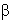 A09.05.298Исследование уровня антигена плоскоклеточной карциномы (SCC) в кровиA09.05.299Исследование уровня антигена аденогенных раков СА 72-4 в кровиA09.05.300Определение секреторного белка эпидидимиса человека 4 (НЕ4) в кровиA09.06.001Исследование уровня циклоспорина АA09.07.005Определение психоактивных веществ в слюнеA09.07.005.001Количественное определение одной группы психоактивных веществ, в том числе наркотических средств и психотропных веществ, их метаболитов в слюне иммунохимическим методомA09.07.007Исследование уровня свободного кортизола в слюнеA09.07.008Исследование уровня свободного 17-гидроксипрогестерона в слюнеA09.07.009Исследование уровня свободного тестостерона в слюнеA09.07.010Исследование уровня свободного дегидроэпиандростерона в слюнеA09.07.011Исследование уровня свободного эстрадиола в слюнеA09.09.005Исследование мокроты на гемосидеринA09.09.006Исследование химических свойств мокротыA09.09.009Исследование уровня белка в плевральной жидкостиA09.09.010Экспресс-диагностика общего, рода и видов эндотоксинов в мокротеA09.14.001Экспресс-диагностика общего, рода и видов эндотоксинов в желчиA09.16.002Определение кислотности желудочного содержимого (свободной и связанной соляной кислоты и общей кислотности)A09.16.003Исследование уровня пепсина в желудочном содержимомA09.16.004Внутрижелудочное определение концентрации водородных ионов (рН) в желудочном содержимомA09.16.007Исследование химических свойств дуоденального содержимогоA09.16.009Исследование уровня молочной кислоты в желудочном содержимомA09.16.010Определение концентрации водородных ионов (рН) в желчиA09.16.011Исследование уровня билирубина в желчиA09.16.012Исследование уровня холестерина в желчиA09.16.013Исследование уровня желчных кислот в желчиA09.16.014Внутрипищеводная рН-метрияA09.16.014.001Внутрипищеводная рН-метрия суточнаяA09.19.001Исследование кала на скрытую кровьA09.19.001.001Экспресс-исследование кала на скрытую кровь иммунохроматографическим методомA09.19.003Исследование уровня стеркобилина в калеA09.19.005Исследование уровня водородных ионов (рН) в калеA09.19.006Исследование белка в калеA09.19.007Исследование копропорфиринов в калеA09.19.010Определение активности панкреатической эластазы-1 в калеA09.19.012Исследование углеводов в калеA09.19.013Исследование уровня кальпротектина в калеA09.19.014Определение концентрации опухолевой М2-пируваткиназы в калеА09.20.001Определение плацентарного альфа-микроглобулина-1 (ПАМГ-1) в цервикальной слизиА09.20.002Исследование водородного показателя (рН) в амниотической жидкости в цервикальной слизи (тест на подтекание околоплодных вод)А09.20.003Определение фосфорилированной формы протеин-1 связанного инсулиноподобного фактора роста (ПСИФР-1) в цервикальной слизиA09.20.011Определение концентрации водородных ионов (рН) отделяемого слизистой оболочки влагалищаА09.20.012Определение содержания антиспермальных антител в цервикальной слизи (посткоитальный тест)A09.21.007Определение концентрации водородных ионов (рН) в эякулятеA09.21.008Исследование уровня фруктозы в эякулятеA09.21.009Исследование уровня лимонной кислоты в эякулятеA09.21.010Исследование уровня общего белка в эякулятеA09.21.011Определение активности альфа-глюкозидазы в эякулятеA09.23.002Определение крови в спинномозговой жидкостиA09.23.003Исследование уровня глюкозы в спинномозговой жидкостиA09.23.004Исследование уровня белка в спинномозговой жидкостиA09.23.005Тесты на аномальный белок в спинномозговой жидкостиA09.23.007Определение концентрации водородных ионов (рН) в спинномозговой жидкостиA09.23.009Исследование уровня натрия в спинномозговой жидкостиA09.23.010Исследование уровня калия в спинномозговой жидкостиA09.23.011Исследование уровня кальция в спинномозговой жидкостиA09.23.012Исследование уровня хлоридов в спинномозговой жидкостиA09.23.013Исследование уровня лактата в спинномозговой жидкостиA09.23.014Исследование уровня гаммааминомасляной кислоты в спинномозговой жидкостиA09.23.015Исследование уровня катехоламинов в спинномозговой жидкостиA09.23.016Исследование уровня аспартата в спинномозговой жидкостиA09.23.017Экспресс-диагностика общего, рода и видов эндотоксинов в спинномозговой жидкостиA09.26.001Исследование уровня лизоцима в слезеA09.26.002Исследование уровня иммуноглобулинов в слезеA09.27.001Исследование уровня глюкозы в отделяемом из носаA09.28.002Исследование аминокислот и метаболитов в мочеA09.28.003Определение белка в мочеA09.28.003.001Определение альбумина в мочеA09.28.003.002Определение количества белка в суточной мочеA09.28.004Обнаружение миоглобина в мочеA09.28.005Обнаружение гемоглобина в мочеA09.28.006Исследование уровня креатинина в мочеA09.28.007Обнаружение желчных пигментов в мочеA09.28.008Исследование уровня порфиринов и их производных в мочеA09.28.009Исследование уровня мочевины в мочеA09.28.010Исследование уровня мочевой кислоты в мочеA09.28.011Исследование уровня глюкозы в мочеA09.28.012Исследование уровня кальция в мочеA09.28.013Исследование уровня калия в мочеA09.28.014Исследование уровня натрия в мочеA09.28.015Обнаружение кетоновых тел в мочеA09.28.015.001Обнаружение кетоновых тел в моче экспресс-методомA09.28.016Исследование уровня лекарственных препаратов и их метаболитов в мочеA09.28.017Определение концентрации водородных ионов (рН) мочиA09.28.018Анализ минерального состава мочевых камнейA09.28.019Определение осмолярности мочиA09.28.020Обнаружение эритроцитов (гемоглобина) в мочеA09.28.023Исследование уровня эстрогенов в мочеA09.28.024Определение гемосидерина в мочеA09.28.025Исследование уровня экскреции гормонов мозгового слоя надпочечников в мочеA09.28.026Исследование уровня фосфора в мочеA09.28.027Определение активности альфа-амилазы в мочеA09.28.028Исследование мочи на белок Бенс-ДжонсаA09.28.029Исследование мочи на хорионический гонадотропинA09.28.030Исследование парапротеинов в мочеA09.28.030.001Исследование моноклональности иммуноглобулинов в моче методом иммунофиксацииA09.28.030.002Исследование моноклональности легких цепей иммуноглобулинов в моче методом иммунофиксацииA09.28.030.003Определение содержания свободных легких цепей каппа в мочеA09.28.031Исследование уровня фенилаланина в мочеA09.28.032Исследование уровня билирубина в мочеA09.28.033Исследование уровня фенилпировиноградной кислоты в моче (проба Фелинга)A09.28.034Исследование уровня катехоламинов в мочеA09.28.034.001Исследование уровня метанефринов в мочеA09.28.034.002Исследование уровня норметанефринов в мочеA09.28.035Исследование уровня свободного кортизола в мочеA09.28.036Исследование уровня 17-гидроксикортикостероидов (17- ОКС) в мочеA09.28.037Исследование уровня альдостерона в мочеA09.28.038Исследование уровня индикана в мочеA09.28.039Исследование уровня нитритов в мочеA09.28.040Исследование уровня ванилилминдальной кислоты в мочеA09.28.041Исследование уровня гомованилиновой кислоты в мочеA09.28.042Исследование уровня 5-гидроксииндолуксусной кислоты (5-ОИУК) в мочеA09.28.043Исследование уровня свободного и общего эстрадиола в мочеA09.28.044Исследование уровня свободного эстриола в мочеA09.28.045Исследование уровня эстрона в мочеA09.28.046Исследование уровня прогестерона в мочеA09.28.047Исследование уровня общего тестостерона в мочеA09.28.048Исследование уровня дегидроэпианростерона в мочеA09.28.049Исследование уровня дельта-аминолевуленовой кислоты (АЛК) в мочеA09.28.052Исследование уровня диеновых конъюгатов мочиA09.28.053Исследование уровня малонового диальгида мочиA09.28.054Исследование уровня антигенов переходноклеточных раков в мочеA09.28.055Определение психоактивных веществ в мочеA09.28.055.001Количественное определение одной группы психоактивных веществ, в том числе наркотических средств и психотропных веществ, их метаболитов в моче иммунохимическим методомA09.28.057Исследование уровня лютеинизирующего гормона в мочеA09.28.057.001Исследование уровня лютеинизирующего гормона в моче экспресс-методомA09.28.058Исследование уровня С-концевых телопептидов в мочеA09.28.059Исследование уровня галогенпроизводных алифатических и ароматических углеводородов в мочеA09.28.059.001Исследование уровня этанола, метанола в мочеA09.28.059.002Исследование уровня 2-пропанола, сивушных масел, других спиртов в мочеA09.28.059.003Исследование уровня гликолей и их эфиров в мочеA09.28.059.004Количественное определение этанола в моче методом газовой хроматографииA09.28.060Исследование уровня металлов в мочеA09.28.060.001Исследование уровня щелочных и щелочноземельных металлов в мочеA09.28.061Исследование уровня свинца в мочеA09.28.061.001Исследование уровня свинца в моче методом атомно-абсорбционной спектроскопииA09.28.062Исследование уровня пестицидов в мочеA09.28.062.001Исследование уровня фосфорорганических пестицидов в мочеA09.28.063Исследование уровня оксипролина в мочеA09.28.064Исследование уровня дезоксипиридинолина в мочеA09.28.065Исследование уровня йода в мочеA09.28.066Определение N-концевого телопептида в мочеA09.28.067Исследование уровня хлоридов в мочеA09.28.068Количественное определение котинина в мочеA09.28.069Количественное определение этилглюкуронида в мочеA09.28.070Исследование уровня бора в мочеA09.28.070.001Исследование уровня бора в моче методом атомно-абсорбционной спектроскопииA09.28.071Исследование уровня алюминия в мочеA09.28.071.001Исследование уровня алюминия в моче методом атомно-абсорбционной спектроскопииA09.28.072Исследование уровня кремния в мочеA09.28.072.001Исследование уровня кремния в моче методом атомно-абсорбционной спектроскопииA09.28.073Исследование уровня титана в мочеA09.28.073.001Исследование уровня титана в моче методом атомно-абсорбционной спектроскопииA09.28.074Исследование уровня хрома в мочеA09.28.074.001Исследование уровня хрома в моче методом атомно-абсорбционной спектроскопииA09.28.075Исследование уровня марганца в мочеA09.28.075.001Исследование уровня марганца в моче методом атомно-абсорбционной спектроскопииA09.28.076Исследование уровня кобальта в мочеA09.28.076.001Исследование уровня кобальта в моче методом атомно-абсорбционной спектроскопииA09.28.077Исследование уровня никеля в мочеA09.28.077.001Исследование уровня никеля в моче методом атомно-абсорбционной спектроскопииA09.28.078Исследование уровня меди в мочеA09.28.078.001Исследование уровня меди в моче методом атомно-абсорбционной спектроскопииA09.28.079Исследование уровня цинка в мочеA09.28.079.001Исследование уровня цинка в моче методом атомно-абсорбционной спектроскопииA09.28.080Исследование уровня мышьяка в мочеA09.28.080.001Исследование уровня мышьяка в моче методом атомно-абсорбционной спектроскопииA09.28.081Исследование уровня селена в мочеA09.28.081.001Исследование уровня селена в моче методом атомно-абсорбционной спектроскопииA09.28.082Исследование уровня молибдена в мочеA09.28.082.001Исследование уровня молибдена в моче методом атомно-абсорбционной спектроскопииA09.28.083Исследование уровня кадмия в мочеA09.28.083.001Исследование уровня кадмия в моче методом атомно-абсорбционной спектроскопииA09.28.084Исследование уровня сурьмы в мочеA09.28.084.001Исследование уровня сурьмы в моче методом атомно-абсорбционной спектроскопииA09.28.085Исследование уровня ртути в мочеA09.28.085.001Исследование уровня ртути в моче методом атомно-абсорбционной спектроскопииA09.28.086Экспресс-диагностика общего, рода и видов эндотоксинов в мочеA09.28.087Исследование уровня антигена рака простаты 3 (РСА3) в мочеA09.30.002Исследование уровня альфа-фетопротеина в амниотической жидкостиA09.30.005Исследование амниотической жидкости на гормоны, их предшественники и метаболиты плаценты и фетоплацентарного комплексаA09.30.007Исследование уровня свободного эстриола в амниотической жидкостиA09.30.008Исследование уровня хорионического гонадотропина (бета-субъединица) в амниотической жидкостиA09.30.009Определение активности амилазы в перитонеальной жидкостиA09.30.012Исследование уровня 17-гидроксипрогестерона в амниотической жидкостиA09.30.013Экспресс-диагностика общего, рода и видов эндотоксинов в экссудатеA09.30.014Экспресс-диагностика общего, рода и видов эндотоксинов в гнойном отделяемомА09.30.015Определение лактата крови из предлежащей головки плода (скальп-лактат)А09.30.016Исследование оптической плотности билирубина в амниотической жидкостиA10.13.001Интраоперационная ультразвуковая флоуметрияA10.13.002Интраоперационная лазерная допплеровская флоуметрия миокардаA10.17.001Визуальный осмотр кишечника при операцииА10.20.001Преимплантационное генетическое тестированиеА10.20.001.001Преимплантационное генетическое исследование на анеуплоидии (ПГТ-А)А10.20.001.002Преимплантационное генетическое исследование на моногенные заболевания (ПГТ-М)А10.20.001.003Преимплантационное генетическое исследование на структурные хромосомные перестройки (ПГТ-СП)A10.23.001Интраоперационное электрофизиологическое исследование головного и спинного мозгаA10.24.001Интраоперационное электрофизиологическое исследование периферических нервовA10.25.001Интраоперационная телеметрия кохлеарного имплантаA10.25.002Интраоперационная рефлексометрия с кохлеарным имплантомA10.25.003Интраоперационная телеметрия нервного ответа с кохлеарным имплантомA10.25.004Телеметрия кохлеарного имплантаA10.30.001Макроскопическое исследование удаленного операционного материалаA10.30.002Интраоперационная флюоресцентная диагностика распространенности опухолевого ростаA10.30.003Скрининг-исследование на аппаратно-программном комплексе уровня психофизиологического и соматического здоровья, функциональных и адаптивных резервов организмаA11.01.001Биопсия кожиA11.01.002Подкожное введение лекарственных препаратовA11.01.003Внутрикожное введение лекарственных препаратовA11.01.003.001Внутрикожная проба с туберкулезным аллергеномA11.01.005Биопсия узелков, тофусовA11.01.006Получение материала для бактериологического исследования пунктата (биоптата) пролежняA11.01.007Биопсия тканей пролежняA11.01.008Пункция пролежняA11.01.009Соскоб кожиA11.01.010Инъекционное введение лекарственных препаратов в очаг поражения кожиA11.01.012Введение искусственных имплантатов в мягкие тканиA11.01.013Введение искусственных наполнителей в мягкие ткани с целью коррекции формыA11.01.014Накожное применение лекарственных препаратовA11.01.015Установка подкожного катетераA11.01.016Получение мазка-отпечатка с поверхности кожиA11.01.017Пункция гнойного очагаA11.01.018Взятие образца биологического материала из очагов поражения на патологический грибокA11.01.019Получение соскоба с эрозивно-язвенных элементов кожи и слизистых оболочекA11.02.001Биопсия мышцыA11.02.002Внутримышечное введение лекарственных препаратовA11.03.001Биопсия костиA11.03.001.001Трепанбиопсия длинных костей под контролем компьютерной томографииA11.03.001.002Трепанбиопсия костей позвоночника под контролем компьютерной томографииA11.03.001.003Трепанбиопсия костей таза под контролем компьютерной томографииA11.03.002Пункция синусовA11.03.003Внутрикостное введение лекарственных препаратовA11.04.001Биопсия тканей суставаA11.04.002Зондирование суставаA11.04.003Диагностическая аспирация суставаA11.04.004Внутрисуставное введение лекарственных препаратовA11.04.005Пункция синовиальной сумки суставаA11.04.005.001Пункция синовиальной сумки сустава под контролем ультразвукового исследованияA11.04.006Околосуставное введение лекарственных препаратовA11.04.007Промывание (ирригация) суставаA11.05.001Взятие крови из пальцаA11.05.002Получение цитологического препарата костного мозга путем пункцииA11.05.003Получение гистологического препарата костного мозгаA11.05.004Установка системы длительного мониторинга глюкозы кровиA11.05.005Установка инсулиновой помпыA11.05.006Замена инсулиновой помпыA11.05.006.001Замена сенсоров системы длительного мониторинга глюкозы крови в инсулиновой помпеA11.06.001Получение цитологического препарата лимфатического узлаA11.06.001.001Пункция лимфатического узла под контролем ультразвукового исследованияA11.06.002Биопсия лимфатического узлаA11.06.002.001Биопсия лимфатического узла под контролем ультразвукового исследованияA11.06.002.002Биопсия лимфатического узла с использованием видеоэндоскопических технологийA11.06.002.003Биопсия лимфатического узла интраоперационнаяA11.06.003Пункция лимфатического узлаA11.07.001Биопсия слизистой полости ртаA11.07.002Биопсия языкаA11.07.003Биопсия миндалины, зева и аденоидовA11.07.004Биопсия глотки, десны и язычкаA11.07.005Биопсия слизистой преддверия полости ртаA11.07.006Биопсия пульпыA11.07.007Биопсия тканей губыA11.07.008Пункция кисты полости ртаA11.07.009Бужирование протоков слюнных железA11.07.010Введение лекарственных препаратов в пародонтальный карманA11.07.011Инъекционное введение лекарственных препаратов в челюстно-лицевую областьA11.07.012Глубокое фторирование эмали зубаA11.07.013Пункция слюнной железыA11.07.014Пункция тканей полости ртаA11.07.015Пункция языкаA11.07.016Биопсия слизистой ротоглоткиA11.07.016.001Биопсия слизистой ротоглотки под контролем эндоскопического исследованияA11.07.017Пункция слизистой ротоглоткиA11.07.018Пункция губыA11.07.019Пункция патологического образования слизистой преддверия полости ртаA11.07.020Биопсия слюнной железыA11.07.020.001Биопсия околоушной слюнной железыA11.07.021Получение содержимого пародонтального карманаA11.07.022Аппликация лекарственного препарата на слизистую оболочку полости ртаA11.07.023Применение метода серебрения зубаA11.07.024Местное применение реминерализующих препаратов в области зубаA11.07.025Промывание протока слюнной железыA11.07.026Взятие образца биологического материала из очагов поражения органов ртаA11.07.027Наложение девитализирующей пастыA11.08.001Биопсия слизистой оболочки гортаниA11.08.001.001Биопсия тканей гортани под контролем ларингоскопического исследованияA11.08.002Биопсия слизистой оболочки полости носаA11.08.003Биопсия слизистой оболочки носоглоткиA11.08.003.001Биопсия слизистой оболочки носоглотки под контролем эндоскопического исследованияA11.08.004Пункция околоносовых пазухA11.08.005Внутриносовые блокадыA11.08.006Глоточные блокады с введением лекарственных препаратовA11.08.007Заушные блокады с лекарственными препаратамиA11.08.008Биопсия слизистой гортаноглоткиA11.08.008.001Биопсия слизистой гортаноглотки под контролем эндоскопического исследованияA11.08.009Интубация трахеиA11.08.010Получение материала из верхних дыхательных путейA11.08.010.001Получение мазков со слизистой оболочки носоглоткиA11.08.010.002Получение мазков со слизистой оболочки ротоглоткиA11.08.011Установка воздуховодаA11.08.012Биопсия тканей трахеиA11.08.012.001Биопсия тканей трахеи под контролем трахеоскопического исследованияA11.08.015Биопсия слизистой оболочки околоносовых пазухA11.08.016Биопсия тканей грушевидного карманаA11.08.016.001Биопсия тканей грушевидного кармана под контролем эндоскопического исследованияA11.08.017Пункция тканей грушевидного карманаA11.08.018Пункция слизистой оболочки гортаниA11.08.019Эндоларингеальное введение лекарственных препаратовA11.08.020Анемизация слизистой носаA11.08.021Промывание околоносовых пазух и носоглоткиA11.08.021.001Промывание околоносовых пазух и носа методом вакуумного перемещенияA11.08.022Катетеризация придаточных пазух носаA11.08.023Инстилляция лекарственных препаратов при заболеваниях верхних дыхательных путейA11.08.024Установка ларингеальной маскиA11.09.001Биопсия трансторакальная легкого рентгенохирургическаяA11.09.002Биопсия легких при бронхоскопииA11.09.002.001Биопсия легкого трансбронхиальная рентгенохирургическаяA11.09.002.002Биопсия аспирационная из нижних дыхательных путейA11.09.003Пункция плевральной полостиA11.09.003.001Внутриплевральное введение лекарственных препаратовA11.09.003.002Пункция плевральной полости под контролем ультразвукового исследованияA11.09.004Открытая биопсия легкогоA11.09.005Бронхо-альвеолярный лаважA11.09.006Эндотрахеальное введение лекарственных препаратовA11.09.007Ингаляторное введение лекарственных препаратов и кислородаA11.09.007.001Ингаляторное введение лекарственных препаратов через небулайзерA11.09.008Биопсия трахеи, бронхов при бронхоскопииA11.09.008.001Биопсия эксцизионная трахеи, бронхов рентгенохирургическаяA11.09.009Эндобронхиальное введение лекарственных препаратов при бронхоскопииA11.09.010Получение материала из нижних дыхательных путей и легочной тканиA11.09.010.001Получение мокротыA11.09.010.002Получение индуцированной мокротыA11.09.010.003Получение фаринго-трахеальных аспиратовA11.09.010.004Получение бронхо-альвеолярноголаважа#A11.09.010.005Получение трахео-бронхиального смываA11.09.011Интубация бронхов раздельнаяA11.09.012Биопсия плеврыA11.09.013Дренирование плевральных полостей у посмертного донора после остановки сердечной деятельности для локального охлаждения легкихA11.10.001Чрезвенозная катетеризация сердцаA11.10.002Ретроградная катетеризация левых отделов сердцаA11.10.003Биопсия миокардаA11.10.004Пункция перикардаA11.10.004.001Пункция и дренирование перикарда под контролем ультразвукового исследованияA11.10.005Зондирование камер сердцаA11.11.001Транстрахеальная пункцияA11.11.002Трансбронхиальная пункцияA11.11.003Трансплевральная пункцияA11.11.004Биопсия средостенияA11.11.004.001Биопсия средостения под контролем ультразвукового исследованияA11.11.004.002Биопсия средостения под контролем медиастиноскопического ультразвукового исследованияA11.11.004.003Биопсия средостения транстрахеобронхиальная рентгенохирургическаяA11.11.005Пункция средостенияA11.12.001Катетеризация подключичной и других центральных венA11.12.001.001Катетеризация подключичной и других центральных вен с использованием туннельного катетераA11.12.001.002Имплантация подкожной венозной порт системыA11.12.001.003Замена центрального венозного катетера с использованием проводникаA11.12.001.004Замена порта (сегмента) двухпросветного центрального венозного катетераA11.12.001.005Катетеризация подключичной и других центральных вен с использованием двухпросветного катетераA11.12.001.006Катетеризация подключичной и других центральных вен с использованием двухпросветного манжеточного туннельного катетераA11.12.002Катетеризация кубитальной и других периферических венA11.12.003Внутривенное введение лекарственных препаратовA11.12.003.001Непрерывное внутривенное введение лекарственных препаратовA11.12.003.002Внутривенное введение лекарственных препаратов для тромболитической терапииA11.12.003.003Непрерывное внутривенное длительное (24 ч.) введение лекарственных препаратов - вазодилататоров для лечения заболеваний сердцаA11.12.003.004Внутрипросветное введение в центральный венозный катетер антисептиков и лекарственных препаратовA11.12.004Катетеризация пупочных сосудов у новорожденныхA11.12.005Получение венозной крови из пуповины плодаA11.12.006Пункция венозного синуса у новорожденногоA11.12.007Взятие крови из артерииA11.12.008Внутриартериальное введение лекарственных препаратовA11.12.009Взятие крови из периферической веныA11.12.010Катетеризация аортыA11.12.011Катетеризация органных артерийA11.12.012Катетеризация артерий конечностейA11.12.013Взятие крови из центральной веныA11.12.014Внутривенные инъекции при пребывании пациента в условиях повышенного давления газовой среды в медицинской (водолазной) барокамереA11.12.015Удаление центрального венозного катетераA11.12.015.001Удаление двухпросветного манжеточного туннельного катетераA11.12.015.002Удаление двухпросветного центрального венозного катетераA11.12.016Катетеризация бедренных сосудов для проведения фармако-холодовой перфузии органов брюшной полостиA11.13.001Взятие капиллярной кровиA11.14.001Чрескожная биопсия печениA11.14.001.001Биопсия печени под контролем ультразвукового исследованияA11.14.002Чрескожная пункция желчного пузыряA11.14.002.001Чрескожная пункция желчного пузыря под контролем ультразвукового исследованияA11.14.003Биопсия печени при помощи лапароскопииA11.14.004Катетеризация Фатерова соскаA11.14.005Эмболизация печени с использованием лекарственных препаратовA11.14.006Биопсия печени открытаяA11.14.007Получение биоматериала из просвета общего желчного протока для цитологического исследованияA11.15.001Биопсия поджелудочной железыA11.15.001.001Биопсия поджелудочной железы пункционная под контролем ультразвукового исследованияA11.15.002Пункция поджелудочной железыA11.15.002.001Пункция поджелудочной железы под контролем ультразвукового исследованияA11.15.003Эмболизация поджелудочной железы с использованием лекарственных препаратовA11.16.001Биопсия пищевода с помощью эндоскопииA11.16.002Биопсия желудка с помощью эндоскопииA11.16.003Биопсия двенадцатиперстной кишки с помощью эндоскопииA11.16.004Биопсия желудка оперативнаяA11.16.005Забор желудочного сокаA11.16.006Беззондовое исследование желудочного сокаA11.16.007Дуоденальное зондирование с анализом содержимогоA11.16.008Промывание желудкаA11.16.009Зондирование желудкаA11.16.010Установка назогастрального зондаA11.17.001Биопсия тонкой кишки оперативнаяA11.17.002Биопсия тонкой кишки эндоскопическаяA11.17.003Установка интестинальной помпыA11.17.003.001Замена интестинальной помпыA11.18.001Биопсия ободочной кишки эндоскопическаяA11.18.002Биопсия ободочной кишки оперативнаяA11.18.003Бужирование колостомыA11.18.004Кишечные орошения минеральной водой и лекарственными препаратами при заболеваниях толстой кишкиA11.18.005Гидроколоновоздействие при заболеваниях толстой кишкиA11.18.006Введение ректальных грязевых тампонов при заболеваниях толстой кишкиA11.19.001Биопсия сигмовидной кишки с помощью видеоэндоскопических технологийA11.19.002Биопсия прямой кишки с помощью видеоэндоскопических технологийA11.19.003Биопсия ануса и перианальной областиA11.19.004Катетеризация прямой кишкиA11.19.005Введение лекарственных препаратов с помощью клизмыA11. 19.006Кишечные орошения минеральной водой и лекарственными препаратами при заболеваниях сигмовидной и прямой кишкиA11.19.007Гидроколоновоздействие при заболеваниях сигмовидной и прямой кишкиA11.19.008Введение ректальных грязевых тампонов при заболеваниях сигмовидной и прямой кишкиA11.19.009Биопсия толстой кишки при лапароскопииA11.19.010Сбор кала для лабораторного исследованияA11.19.011Получение отделяемого из прямой кишкиA11.19.011.001Взятие соскоба с перианальной области на энтеробиозA11.20.001Биопсия яичникаA11.20.001.001Биопсия яичника под контролем ультразвукового исследованияA11.20.002Получение цервикального мазкаA11.20.003Биопсия тканей маткиA11.20.004Влагалищная биопсияA11.20.004.001Влагалищная биопсия радиоволноваяA11.20.004.002Влагалищная биопсия ножеваяA11.20.005Получение влагалищного мазкаA11.20.006Биопсия отверстия бартолиновой железыA11.20.007Пункция кисты яичника и аспирация экссудатаA11.20.008Раздельное диагностическое выскабливание полости матки и цервикального каналаA11.20.008.001Раздельное диагностическое выскабливание полости маткиA11.20.008.002Раздельное диагностическое выскабливание цервикального каналаA11.20.009Зондирование маткиA11.20.010Биопсия молочной железы чрескожнаяA11.20.010.001Биопсия новообразования молочной железы прицельная пункционная под контролем рентгенографического исследованияA11.20.010.002Биопсия новообразования молочной железы аспирационная вакуумная под контролем рентгенографического исследованияA11.20.010.003Пункция новообразования молочной железы прицельная пункционная под контролем ультразвукового исследованияA11.20.010.004Биопсия непальпируемых новообразования# молочной железы аспирационная вакуумная под контролем ультразвукового исследованияA11.20.010.005Пункция молочной железы стереотаксическаяA11.20.011Биопсия шейки маткиA11.20.011.001Биопсия шейки матки радиоволноваяA11.20.011.002Биопсия шейки матки радиоволновая конусовиднаяA11.20.011.003Биопсия шейки матки ножеваяA11.20.012Микроспринцевание (ирригация) влагалищаA11.20.013Тампонирование лечебное влагалищаA11.20.014Введение внутриматочной спиралиA11.20.015Удаление внутриматочной спиралиA11.20.016Получение секрета больших парауретральных и вестибулярных железA11.20.017Экстракорпоральное оплодотворение, культивирование и внутриматочное введение эмбрионаA11.20.018Пункция заднего свода влагалищаА11.20.019Трансвагинальная пункция фолликулов яичниковA11.20.020Биопсия маточной трубыA11.20.021Внутриполостные орошения минеральной водой при заболеваниях женских половых органовA11.20.022Введение грязевых тампонов при заболеваниях женских половых органовA11.20.023Получение отделяемого из соска молочной железыA11.20.024Введение лекарственных препаратов интравагинальноA11.20.025Получение соскоба с шейки маткиA11.20.026Идентификация и оценка зрелости ооцитовA11.20.027Экстракорпоральное оплодотворение ооцитовA11.20.028Культивирование эмбрионаA11.20.029Вспомогательный хетчинг (рассечение блестящей оболочки) эмбрионаA11.20.030Внутриматочное введение эмбрионаA11.20.030.001Внутриматочное введение криоконсервированного эмбрионаA11.20.031Криоконсервация эмбрионовA11.20.032Криоконсервация гамет (ооцитов, сперматозоидов)A11.20.033Криоконсервация яичниковой тканиA11.20.034Внутриматочное введение спермы мужа (партнера)A11.20.035Внутриматочное введение спермы донораA11.20.036Аспирация ооцитов из фолликула с использованием видеоэндоскопических технологийA11.20.037Биопсия вульвы радиоволноваяA11.20.038Зондирование влагалищаA11.20.039Получение соскоба с вульвыA11.20.040Биопсия вульвыA11.20.041Введение акушерского разгружающего поддерживающего кольца (пессария)A11.20.042Извлечение акушерского разгружающего поддерживающего кольца (пессария)A11.21.001Сбор образца спермы для исследованияA11.21.002Биопсия яичка, придатка яичка и семенного канатикаA11.21.003Биопсия полового членаA11.21.004Сбор секрета простатыA11.21.005Биопсия предстательной железыA11.21.005.001Биопсия предстательной железы под контролем ультразвукового исследованияA11.21.005.002Биопсия предстательной железы под контролем магнитно-резонансной томографииA11.21.005.003Биопсия (мультифокальная) предстательной железы трансректальная пункционная под контролем ультразвукового исследованияA11.21.005.004Биопсия (мультифокальная) простаты трансперинеальная пункционная под контролем ультразвукового исследованияA11.21.006Инъекция в половой членA11.21.008Введение ректальных грязевых тампонов при заболеваниях мужских половых органовA11.21.009Кишечные орошения минеральной водой при заболеваниях мужских половых органовA11.21.010Обработка спермы для проведения процедуры экстракорпорального оплодотворенияA11.21.011Получение отделяемого из препуциального мешкаA11.21.012Биопсия яичкаA11.21.012.001Биопсия яичка придаткаA11.21.013Биопсия семенного канатикаA11.21.014Пункция яичкаA11.21.015Пункция кавернозного телаA11.22.001Биопсия щитовидной или паращитовидной железыA11.22.001.001Биопсия щитовидной или паращитовидной железы под контролем ультразвукового исследованияA11.22.002Пункция щитовидной или паращитовидной железыA11.22.002.001Пункция щитовидной или паращитовидной железы под контролем ультразвукового исследованияA11.22.003Биопсия надпочечника под контролем ультразвукого исследованияA11.23.001Спинномозговая пункцияA11.23.001.001Спинномозговая пункция с катетеризацией перидурального пространстваA11.23.001.002Спинномозговая пункция с изменением давления спинномозговой жидкостиA11.23.002Введение лекарственных препаратов в спинномозговой каналA11.23.003Введение лекарственных препаратов в перидуральное пространствоA11.23.003.001Непрерывное введение лекарственных препаратов в перидуральное пространствоA11.23.004Введение лекарственных препаратов в структуры головного мозгаA11.23.005Биопсия новообразования основания черепаA11.23.005.001Биопсия новообразования основания черепа эндоназальная с помощью видеоэндоскопический# технологийA11.23.006Получение ликвора из желудочков мозгаA11.23.007Имплантация интратекальной помпыA11.23.007.001Заправка баклофеновой помпыA11.24.001Введение лекарственных препаратов в область периферического нерваA11.25.001Сбор паразитов или микроорганизмов из ухаA11.25.002Введение лекарственных препаратов в наружный слуховой проходA11.25.003Промывание среднего ухаA11.25.003.001Промывание надбарабанного пространства среднего ухаA11.25.004Введение лекарственных препаратов в барабанную полостьA11.25.004.001Введение лекарственных препаратов в барабанную полость транстимпанальноA11.25.005Получение отделяемого из наружного слухового проходаA11.25.006Биопсия новообразования наружного ухаA11.26.001Биопсия новообразования век, конъюнктивы или роговицыA11.26.002Биопсия слезной железы и слезного мешкаA11.26.003Биопсия новообразования радужки или цилиарного телаA11.26.004Промывание слезных путейA11.26.005Зондирование слезно-носового каналаA11.26.008Биопсия глазницыA11.26.009Получение мазка содержимого конъюнктивальной полости и слезоотводящих путейA11.26.010Эндовитреальная пункцияA11.26.011Пара- и ретробульбарные инъекцииA11.26.012Введение воздуха или лекарственных препаратов в камеры глазаA11.26.013Ретробульбарная катетеризацияA11.26.014Ирригационная терапия (введение лекарственных препаратов через ретробульбарный катетер)A11.26.015Соскоб конъюнктивыA11.26.016Субконъюнктивальная инъекцияA11.26.017Тонкоигольная аспирационная биопсия при внутриглазных опухоляхA11.26.017.001Тонкоигольная аспирационная биопсия опухоли орбитыA11.26.018Глазные ванночки с растворами лекарственных препаратовA21.26.019Промывание конъюнктивной полостиA11.28.001Биопсия почкиA11.28.001.001Биопсия почки под контролем ультразвукового исследованияA11.28.002Биопсия мочевого пузыряA11.28.002.001Биопсия мочевого пузыря трансуретральнаяA11.28.003Сбор мочи из одного мочеточникаA11.28.004Пункция и аспирация из кисты почки или почечной лоханкиA11.28.004.001Пункция и аспирация из кисты почки или почечной лоханки под контролем ультразвукового исследованияA11.28.005Получение стерильного препарата мочиA11.28.006Получение уретрального отделяемогоA11.28.006.001Получение соскоба из уретрыA11.28.007Катетеризация мочевого пузыряA11.28.008Инстилляция мочевого пузыряA11.28.009Инстилляция уретрыA11.28.010Микроклизмирование уретрыA11.28.011Чрескожная пункционная нефростомияA11.28.012Установка стента в мочевыводящие путиA11.28.013Парауретральное введение лекарственных препаратовA11.28.014Сбор мочи для лабораторного исследованияA11.28.015Удаление стента из мочевыводящих путейA11.28.015.001Удаление уретерального стентаA11.28.015.002Удаление уретрального стентаA11.28.016Биопсия уретрыA11.30.001ПарацентезA11.30.001.001Парацентез с регулируемым удалением перитонеального транссудатаA11.30.002Биопсия хориона, плацентыA11.30.003АмниоцентезA11.30.003.001Амниоцентез трансвагинальныйA11.30.004Наложение пневмоперитонеумаA11.30.005Зондирование свищевого ходаA11.30.006Внутрибрюшное введение лекарственных препаратовA11.30.007Биопсия брюшиныA11.30.008Введение лекарственных препаратов в ткань опухолиA11.30.010Биопсия эмбрионаA11.30.012Инъекция сперматозоида в цитоплазму ооцита (ИКСИ)А11.30.012.001Инъекция сперматозоида, отобранного по физиологическому признаку, в цитоплазму ооцита (ПИКСИ)A11.30.012.002Инъекция сперматозоида, отобранного по морфологическому признаку при большом увеличении, в цитоплазму ооцита (ИМСИ)A11.30.013Биопсия опухолей, опухолеподобных образований мягких тканейA11.30.014Трепанбиопсия опухолей наружных локализаций, лимфатических узлов под визуальным контролемA11.30.016КордоцентезA11.30.016.001Кордоцентез под контролем ультразвукового исследованияA11.30.017АмниотомияA11.30.018Забор материала для исследования пузырной жидкости на эозинофилыA11.30.019Биопсия бластомераA11.30.020Инсеминация ооцитов и чистка от кумулюсаA11.30.021Получение отделяемого из раныA11.30.022Утратила силу с 29 декабря 2020 г. - Приказ Минздрава России от 24 сентября 2020 г. N 1010НСм. предыдущую редакциюA11.30.023Пункция и аспирация кист забрюшного пространстваA11.30.023.001Пункция и аспирация из кист забрюшного пространства под контролем ультразвукового исследованияA11.30.024Пункция мягких тканейA11.30.024.001Пункция мягких тканей под контролем ультразвукового исследованияA11.30.025Замена удлинителя катетера для перитонеального диализаA11.30.026Реинтеграция катетера для перитонеального диализа с использованием видеоэндоскопических технологийA11.30.027Внутриабдоминальная фиксация катетера для перитонеального диализаA11.30.028Имплантация катетера для перитонеального диализа с использованием видеоэндоскопических технологийA12.01.001Определение сенсибилизации кожи к определенным косметическим веществамA12.01.002Определение концентрации водородных ионов (рН) в кожеA12.01.003Исследование потоотделения кожиA12.01.004СебометрияA12.01.005Определение фоточувствительности кожиA12.01.006Влагометрия кожиA12.01.007Эластометрия кожиA12.01.008Определение парциального давления кислорода в мягких тканях (оксиметрия)A12.01.009Потовая пробаA12.03.001Биомеханическое исследование позвоночникаA12.03.002Биомеханическое исследование опорно-двигательного аппаратаA12.04.001Исследование физических свойств синовиальной жидкостиA12.05.001Исследование скорости оседания эритроцитовA12.05.002Исследование осмотической резистентности эритроцитовA12.05.003Исследование кислотной резистентности эритроцитовA12.05.003.001Исследование сахарозной резистентности эритроцитовA12.05.004Проба на совместимость перед переливанием компонентов кровиA12.05.004.001Проба на совместимость перед переливанием эритроцитов по полным антителам (IgM)A12.05.004.002Проба на совместимость перед переливанием эритроцитов по неполным антителам (IgG)A12.05.004.003Проба на совместимость по иммунным антителам реципиента и антигенам главного комплекса гистосовместимости донораA12.05.004.004Проба на совместимость по иммунным антителам реципиента и антигенам системы НРА донораA12.05.004.005Проба на совместимость по иммунным антителам реципиента и антигенам системы HNA донораA12.05.005Определение основных групп по системе AB0A12.05.006Определение антигена D системы Резус (резус-фактор)A12.05.007Определение подгруппы и других групп крови меньшего значения А-1, А-2, D, Cc, E, Kell, DuffyA12.05.007.001Определение фенотипа по антигенам С, с, Е, е, , К, k и определение антиэритроцитарных антител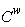 A12.05.007.002Определение фенотипа антигенов эритроцитов системы MNSA12.05.007.003Определение фенотипа антигенов эритроцитов системы LewisА12.05.007.004Определение антител к антигенам системы РезусA12.05.008Непрямой антиглобулиновый тест (тест Кумбса)A12.05.009Прямой антиглобулиновый тест (прямая проба Кумбса)A12.05.010Определение HLA-антигеновA12.05.011Исследование железосвязывающей способности сывороткиA12.05.012Семейные обследования на унаследованный гемоглобинA12.05.012.001Выявление точечных мутаций в гене глобинаA12.05.012.002Выявление типов гемоглобинаA12.05.012.003Количественная оценка соотношения типов гемоглобинаA12.05.013Цитогенетическое исследование (кариотип)A12.05.014Исследование времени свертывания нестабилизированной крови или рекальцификации плазмы неактивированноеA12.05.015Исследование времени кровотеченияA12.05.016Исследование свойств сгустка кровиA12.05.016.001ЭлектрокоагулографияA12.05.016.002ТромбоэластографияA12.05.016.003ТромбоэластометрияA12.05.016.004Тромбофотометрия динамическаяA12.05.017Исследование агрегации тромбоцитовA12.05.017.001Агрегометрия импеданснаяA12.05.017.002Агрегометрия оптическаяA12.05.017.003Агрегометрия люминесцентнаяA12.05.018Исследование фибринолитической активности кровиA12.05.019Исследование насыщения трансферрина железомA12.05.020Десфераловый тестA12.05.021Исследование продолжительности жизни эритроцитовA12.05.022Исследование агрегации тромбоцитов с помощью агрегат-гемагглютинационной пробыA12.05.023Определение тепловых гемолизинов в сыворотке кровиA12.05.024Определение холодовых антиэритроцитарных антител в кровиA12.05.025Определение двуфазных гемолизинов в кровиA12.05.026Исследование уровня кислорода кровиA12.05.027Определение протромбинового (тромбопластинового) времени в крови или в плазмеA12.05.028Определение тромбинового времени в кровиA12.05.029Тест дегрануляции базофиловA12.05.030Определение сидеробластов и сидероцитовA12.05.031Определение степени насыщения кислородом гемоглобинаA12.05.033Исследование эластичности (деформируемости) эритроцитовA12.05.034Исследование онкотического давления кровиA12.05.036Оценка продолжительности жизни тромбоцитовA12.05.037Аутокоагуляционный тестA12.05.038Рептилазное (батроксобиновое) времяA12.05.039Активированное частичное тромбопластиновое времяA12.05.040Определение резистентности к активированному протеину СA12.05.043Тест с ядом гадюки Рассела или тайпанаA12.05.052Определение времени свертывания плазмы, активированное каолиномA12.05.053Определение времени свертывания плазмы, активированное кефалиномA12.05.054Исследование адгезии тромбоцитовA12.05.107Определение НРА-антигеновA12.05.108Определение интерлейкина 8 в сыворотке кровиA12.05.109Определение интерлейкина 10 в сыворотке кровиA12.05.110Определение трофобластического гликопротеинаA12.05.111Определение HNA-антигеновA12.05.112Определение моноцитов, фагоцитирующих бета-амилоидA12.05.113КапнографияA12.05.114КапнометрияA12.05.115Исследование уровня шизоцитов в кровиA12.05.116Исследование транспортных свойств альбуминаA12.05.116.001Исследование транспортных свойств альбумина методом электронного парамагнитного резонансаA12.05.117Оценка гематокритаA12.05.118Исследование уровня эритроцитов в кровиA12.05.119Исследование уровня лейкоцитов в кровиA12.05.120Исследование уровня тромбоцитов в кровиA12.05.121Дифференцированный подсчет лейкоцитов (лейкоцитарная формула)A12.05.122Просмотр мазка крови для анализа аномалий морфологии эритроцитов, тромбоцитов и лейкоцитовA12.05.123Исследование уровня ретикулоцитов в кровиA12.05.124Определение цветового показателяA12.05.125Гипоксическая проба на обнаружение серповидноклеточных эритроцитовA12.05.126Определение размеров эритроцитовA12.05.127Определение количества сидеробластов и сидероцитовA12.05.128Исследование вязкости кровиA12.06.001Исследование популяций лимфоцитовA12.06.001.001Исследование CD3+ лимфоцитовA12.06.001.002Исследование CD4+ лимфоцитовA12.06.001.003Исследование CD8+ лимфоцитовA12.06.001.004Исследование CD16+/CD56+ лимфоцитовA12.06.001.005Исследование CD19+ лимфоцитовA12.06.001.006Исследование CD20+ лимфоцитовA12.06.001.007Исследование CD21+ лимфоцитовA12.06.001.008Исследование CD25+ лимфоцитовA12.06.001.009Исследование CD45+ лимфоцитовA12.06.001.010Исследование CD3+/-HLADR+/- лимфоцитовA12.06.001.011Исследование HLADR+/- лимфоцитовA12.06.001.012Исследование CD34+CD31+ лимфоцитовA12.06.002Определение содержания мембранных иммуноглобулиновA12.06.003Микроскопия крови на обнаружение LE-клетокA12.06.004Определение пролиферативной активности лимфоцитовA12.06.004.001Определение пролиферативной активности лимфоцитов с митогенамиA12.06.004.002Определение пролиферативной активности лимфоцитов с митогенами и специфическими антигенамиA12.06.004.003Определение пролиферативной активности лимфоцитов с митогенами и лекарственными препаратамиA12.06.005Исследование макрофагальной активностиA12.06.006Накожные исследования реакции на аллергеныA12.06.008Выявление антител к антигенам тканей легкогоA12.06.009Определение содержания антител к антигенам тканей почекA12.06.010Определение содержания антител к антигенам ядра клетки и ДНКA12.06.010.001Определение содержания антител к ДНК нативнойA12.06.010.002Определение содержания антител к ДНК денатурированнойA12.06.012Определение содержания антилейкоцитарных антителA12.06.012.001Определение содержания аллоиммунных антител к антигенам гранулоцитовA12.06.012.002Определение содержания аутолимфоцитотоксических антителA12.06.012.003Определение содержания аутогранулоцитотоксических антителA12.06.013Определение содержания антитромбоцитарных антителA12.06.014Определение иммунных ингибиторов к факторам свертыванияA12.06.015Определение антистрептолизина-О в сыворотке кровиA12.06.017Определение содержания антител к тироглобулину в сыворотке кровиA12.06.018Определение содержания антител к ткани щитовидной железы в кровиA12.06.019Определение содержания ревматоидного фактора в кровиA12.06.020Определение содержания антител к антигенам островков клеток поджелудочной железы в кровиA12.06.021Определение содержания антител к антигенам миелина в кровиA12.06.022Определение содержания антител к антигенам слюнной железы в кровиA12.06.023Определение содержания антител к антигенам миокарда в кровиA12.06.024Определение содержания антител к антигенам печеночной ткани в кровиA12.06.025Определение содержания антител к антигенам мышечной ткани в кровиA12.06.026Определение содержания антител к антигенам желудка в кровиA12.06.027Определение содержания антител к антигенам эритроцитов в сыворотке кровиA12.06.028Определение содержания антител к антигенам спермальной жидкости в плазме кровиA12.06.029Определение содержания антител к кардиолипину в кровиA12.06.030Определение содержания антител к фосфолипидам в кровиA12.06.031Определение содержания антител к гормонам щитовидной железы в кровиA12.06.032Определение содержания антител к гормонам гипофиза в кровиA12.06.033Определение содержания антител к гормонам надпочечников в кровиA12.06.034Определение содержания антител к антигенам главного комплекса гистосовместимости в сыворотке кровиA12.06.035Определение содержания антител к антигенам митохондрий в кровиA12.06.036Определение содержания антител к антигенам микросом в кровиA12.06.037Определение содержания антител к цитоплазме нейтрофилов в кровиA12.06.038Определение содержания антител к хорионическому гонадотропину в кровиA12.06.039Определение содержания антител к инсулину в кровиA12.06.040Определение содержания антицентромерных антител в кровиA12.06.041Определение содержания антител к РНК в кровиA12.06.043Определение содержания антител к антигенам групп кровиA12.06.044Определение содержания антител к эпидермальному ростовому фактору человека в кровиA12.06.045Определение содержания антител к тиреопероксидазе в кровиA12.06.046Определение содержания антител к рецептору тиреотропного гормона (ТТГ) в кровиA12.06.046.001Определение содержания стимулирующих антител к рецептору тиреотропного гормона в кровиA12.06.047Исследование уровня интерферона-альфа в кровиA12.06.048Исследование уровня интерферона-бета в кровиA12.06.049Исследование уровня интерферона-гамма в кровиA12.06.050Определение активности сукцинатдегидрогеназы в популяциях лимфоцитовA12.06.051Определение содержания антител к бета-2-гликопротеину в кровиA12.06.052Определение содержания антител к циклическому цитрулиновому пептиду (анти-ССР) в кровиA12.06.053Определение маркеров ANCA-ассоциированных васкулитов: PR3 (c-ANCA), МПО (p-ANCA)A12.06.054Определение содержания нейтрализующих антител к бета-интерферонам в сыворотке кровиA12.06.055Определение содержания антител к глиадину в кровиA12.06.056Определение содержания антител к тканевой трансглютаминазе в кровиA12.06.057Определение содержания антинуклеарных антител к Sm-антигенуA12.06.058Определение функциональной активности лимфоцитовA12.06.059Определение содержания антител к аксиалогликопротеиновому рецептору (анти - ASGPR) в кровиA12.06.060Определение уровня витамина В12 (цианокобаламин) в кровиA12.06.061Определение содержания антител к экстрагируемым ядерным антигенам в кровиA12.06.062Определение содержания антител к цитруллинированному виментину в кровиA12.06.063Определение содержания антител к кератину в кровиA12.06.064Определение содержания антител к NMDA-рецепторам в кровиA12.06.065Определение содержания антител к аннексину V в кровиA12.06.066Определение содержания антител к эндомизию в кровиA12.06.067Исследование молекул межклеточной адгезии (sE-Selectin, slCAM-1, slCAM-3, sPECAM-1, sP-Selection, sVCAM-1)A12.06.068Определение содержания аутоантител к коллагену I типаA12.06.069Определение содержания аутоантител к коллагену III типаA12.06.070Определение содержания аутоантител к коллагену VI типаA12.06.071Определение содержания антител к тканям яичникаA12.06.072Определение содержания антител к металлопротеиназе ADAMTS-13 в плазме кровиA12.06.073Исследование фактора некроза опухоли в сыворотке кровиA12.06.074Определение содержания антител к рецептору ацетилхолинаA12.06.075Определение содержания антител к фосфатидилсеринуA12.06.076Определение содержания антител к Фактору НA12.06.077Определением чувствительности лейкоцитов крови к препаратам интерферонаA12.06.078Определением чувствительности лейкоцитов крови к индукторам интерферонаA12.06.079Определением чувствительности лейкоцитов крови к иммуномодуляторамA12.07.001Витальное окрашивание твердых тканей зубаA12.07.002Компьютерная диагностика заболеваний пародонта с использованием электронных зондирующих устройствA12.07.003Определение индексов гигиены полости ртаA12.07.004Определение пародонтальных индексовA12.07.005Определение вкусовой чувствительностиA12.07.006Определение секреторного иммуноглобулина А в слюнеA12.07.007Микроскопическое исследование отделяемого из ротоглоткиA12.08.001Акустическая ринометрияA12.08.002Исследование барофункции уха и придаточных пазух носаA12.08.003Передняя риноманометрияA12.09.001Исследование неспровоцированных дыхательных объемов и потоковA12.09.001.001Исследование неспровоцированных дыхательных объемов и потоков с использованием пикфлоуметраA12.09.001.002Осциллометрия импульснаяA12.09.001.003Флоуметрия дыханияA12.09.001.004Дистанционное наблюдение за функциональными показателями внешнего дыханияA12.09.002Исследование спровоцированных дыхательных объемовA12.09.002.001Исследование дыхательных объемов с применением лекарственных препаратовA12.09.002.002Исследование дыхательных объемов при провокации физической нагрузкойA12.09.002.003ЭргоспирометрияA12.09.003Гипервентиляционная, ортостатическая пробыA12.09.004БодиплетизмографияA12.09.005ПульсоксиметрияA12.09.006Исследование диффузионной способности легкихA12.09.007Определение секреторного иммуноглобулина А в мокротеA12.09.008БронхофонографияA12.09.009Определение уровня оксида азота в выдыхаемом воздухеA12.09.010Микроскопическое исследование нативного и окрашенного препарата мокротыA12.09.011Микроскопическое исследование лаважной жидкостиA12.09.012Исследование физических свойств мокротыA12.09.013Исследование физических свойств плевральной жидкостиA12.09.014Микроскопическое исследование нативного и окрашенного препарата плевральной жидкостиA12.10.001Электрокардиография с физической нагрузкойA12.10.002Электрокардиография с применением лекарственных препаратовA12.10.003Исследование сердечного выбросаA12.10.004Исследование времени кровообращенияA12.10.005ВелоэргометрияA12.12.001Оценка объема циркулирующей кровиA12.12.002Оценка дефицита циркулирующей кровиA12.12.003Оценка проходимости вен нижних конечностейA12.12.005ФлебоманометрияA12.13.001Оценка периферического сосудистого сопротивленияA12.13.002Исследование резистентности (ломкости) микрососудовA12.14.001Определение секреторного иммуноглобулина А в желчиA12.15.001Исследование обмена глюкозыA12.16.001Пищеводная манометрияA12.16.002Определение времени желудочного перевариванияA12.16.003Исследование базального выделения кислоты желудкомA12.16.004Исследования реакций на инсулинA12.16.005Исследование реакции нарастания гистаминаA12.16.006Определение секреторного иммуноглобулина А в желудочном содержимомA12.16.007Исследование физических свойств желудочного сокаA12.16.008Микроскопическое исследование желудочного содержимогоA12.16.009Исследование физических свойств дуоденального содержимогоA12.16.010Исследование дуоденального содержимого микроскопическоеA12.17.001Исследование всасывания витамина В12 (проба Шиллинга)A12.19.003Исследование эвакуаторной функции прямой кишки (дефекофлоуметрия)A12.19.004Определение кальпротектина в калеA12.19.005Исследование физических свойств каловых массA12.19.006Микроскопическое исследование отделяемого из прямой кишкиA12.20.001Микроскопическое исследование влагалищных мазковA12.20.002Микроскопическое исследование выделений из соска молочной железыA12.20.003Микроскопическое исследование секрета больших парауретральных и вестибулярных железA12.21.001Микроскопическое исследование спермыA12.21.002Тест "смешанная антиглобулиновая реакция сперматозоидов"A12.21.003Микроскопическое исследование уретрального отделяемого и сока простатыA12.21.004Микроскопическое исследование секрета крайней плотиA12.21.005Микроскопическое исследование осадка секрета простатыA12.22.001Определение реакции на стимуляцию адренокортикотропиномA12.22.002Определение реакции соматотропного гормона на гипогликемиюA12.22.003Определение реакции соматотропного гормона на гипергликемиюA12.22.004Проведение пробы с тиролибериномA12.22.005Проведение глюкозотолерантного тестаA12.22.006Проведение пробы с хорионическим гонадотропиномA12.22.007Проведение пробы с гонадолибериномA12.22.008Проведение пробы гонадотропин-рилизинг гормономA12.22.009Определение уровня рецепторов стероидных гормоновA12.23.001Серологическое исследование ликвораA12.23.002Молекулярно-биологическое исследование генов в тканях новообразований центральной нервной системы и головного мозгаA12.23.003Исследование физических свойств спинномозговой жидкостиA12.23.004Микроскопическое исследование спинномозговой жидкости, подсчет клеток в счетной камере (определение цитоза)A12.25.001Тональная аудиометрияA12.25.001.001Тональная аудиометрия в свободном звуковом полеA12.25.001.002Тональная аудиометрия со слуховым аппаратом в свободном звуковом полеA12.25.001.003Тональная аудиометрия с речевым процессором в свободном звуковом полеA12.25.002Речевая аудиометрияA12.25.002.001Речевая аудиометрия со слуховым аппаратомA12.25.002.002Речевая аудиометрия с речевым процессором в свободном звуковом полеA12.25.002.003Речевая аудиометрия при билатеральной стимуляции в свободном звуковом полеA12.25.002.004Речевая аудиометрия при бимодальной стимуляции в свободном звуковом полеA12.25.003Составление слухового паспортаA12.25.004Исследование слуха у новорожденного с помощью отоакустической эмиссииA12.25.005ИмпедансометрияA12.25.006Исследование функций слуховой трубыA12.25.007ТимпанометрияA12.25.008Дихотическое прослушиваниеA12.25.009Телеметрия нервного ответа с кохлеарным имплантомA12.25.010Игровая аудиометрияA12.25.010.001Игровая аудиометрия со слуховым аппаратом в свободном звуковом полеA12.25.010.002Игровая аудиометрия с речевым процессором в свободном звуковом полеA12.25.011Регистрация электрически вызванного стапедиального рефлекса с помощью импедансного аудиометраA12.25.012Определение чувствительности к ультразвуку и его латерализацииA12.26.001Очаговая проба с антигеном вируса простого герпесаA12.26.002Очаговая проба с туберкулиномA12.26.003Суточная тонометрия глазаA12.26.004Тонометрия глаза через 2 часаA12.26.005ЭластотонометрияA12.26.006Тонометрическая проба ХеймсаA12.26.007Нагрузочно-разгрузовные пробы для исследования регуляции внутриглазного давленияA12.26.009Проведение гониоскопической компрессионной пробы ФорбсаA12.26.010ВакуумгониоскопияA12.26.011Гониоциклоскопия со склерокомпрессиейA12.26.012Проведение пробы с лекарственными препаратамиA12.26.013Проведение внутривенной флюоресцеиновой пробыA12.26.015Исследование фактора некроза опухоли в слезной жидкостиA12.26.016Авторефрактометрия с узким зрачкомA12.26.017Определение акустической плотности склерыA12.26.018Исследование биомеханических свойств глазаA12.26.019ВидеокератотопографияA12.26.020Конфокальная микроскопия роговицыA12.26.021Кристаллографическое исследование слезы в поляризованном светеA12.26.022Микроскопия содержимого конъюнктивной полостиA12.28.001ЦистометрографияA12.28.002Исследование функции нефронов по клиренсу креатинина (проба Реберга)A12.28.003Тесты тубулярной реабсорбцииA12.28.004ХромоцистоскопияA12.28.005Исследование объема остаточной мочиA12.28.006Измерение скорости потока мочи (урофлоуметрия)A12.28.007ЦистометрияA12.28.008Профилометрия внутриуретрального давленияA12.28.009Определение секреторного иммуноглобулина А в мочеA12.28.010Определение уровня гликозаминогликанов мочиA12.28.010.001Электрофоретическое исследование гликозаминогликанов мочиA12.28.011Микроскопическое исследование осадка мочиA12.28.012Определение объема мочиA12.28.013Определение удельного веса (относительной плотности) мочиA12.28.014Визуальное исследование мочиA12.28.015Микроскопическое исследование отделяемого из уретрыA12.30.001Исследование показателей основного обменаA12.30.002Определение опухолевого генотипаA12.30.004Суточное прикроватное мониторирование жизненных функций и параметровA12.30.005Оценка функционального состояния организма и определение точек (зон) воздействияA12.30.006Лазерная спектрофотометрияA12.30.007Определение (исследование) устойчивости организма к декомпрессионному внутрисосудистому газообразованиюA12.30.008Определение (исследование) устойчивости организма к наркотическому действию азотаA12.30.009Определение (исследование) устойчивости организма к токсическому действию кислородаA12.30.010Витрификация бластоцистA12.30.011Проведение вспомогательного хетчингаA12.30.012Исследование биологического материала методом проточной цитофлуориметрииA12.30.012.001Иммунофенотипирование биологического материала для выявления маркеров гемобластозовA12.30.012.002Иммунофенотипирование биологического материала для выявления маркеров минимальной остаточной болезни при гемобластозахA12.30.012.003Подсчет стволовых клеток в биологическом материале методом проточной цитофлуориметрииA12.30.012.004Иммунофенотипирование биологического материала для выявления негемопоэтических маркеровA12.30.012.005Иммунофенотипирование периферической крови для выявления субпопуляционного состава лимфоцитов (основные)A12.30.012.006Иммунофенотипирование периферической крови для выявления субпопуляционного состава лимфоцитов (малые)A12.30.012.007Исследование фагоцитарной активности лейкоцитов периферической крови методом проточной цитофлуориметрииA12.30.012.008Исследование активации базофилов аллергенами методом проточной цитофлуориметрииA12.30.012.009Определения антигена HLA-B27 методом проточной цитофлуориметрииA12.30.012.010Исследование клеточного цикла и плоидности клеток биологического материала методом проточной цитофлуориметрии (ДНК-цитометрия)A12.30.012.011Определение содержания биологически-активных веществ с использованием СВА-технологии методом проточной цитофлуориметрииA12.30.012.012Иммунофенотипирование клеток периферической крови для диагностики пароксизмальной ночной гемоглобинурии расширенной панелью маркеров, включая FLAER (флюоресцентно-меченый аэролизин)A12.30.013Микроскопическое исследование перитонеальной (асцитической) жидкостиA12.30.014Определение международного нормализованного отношения (MHO)A12.30.014.001Дистанционное наблюдение за показателями международного нормализованного отношения (MHO)A13.23.001Медико-логопедическое исследование при дисфагииA13.23.002Медико-логопедическое исследование при афазииA13.23.003Медико-логопедическое исследование при дизартрииA13.23.004Медико-логопедическая процедура при дисфагииA13.23.005Медико-логопедическая процедура при афазииA13.23.006Медико-логопедическая процедура при дизартрииA13.23.007Медико-логопедическая тонально-ритмическая процедураA13.23.008Медико-логопедическая процедура с использованием интерактивных информационных технологийA13.23.009Индивидуальная нейро-психологическая коррекционно-восстановительная процедура у пациентов с афазиейA13.23.010Групповая нейро-психологическая коррекционно-восстановительная процедура у пациентов с афазиейA13.23.011Нейро-психологическая коррекционно-восстановительная процедура при нарушениях психических функцийA13.29.001Психопатологическое обследованиеA13.29.002Клинико-социальная трудотерапияA13.29.002.001Клинико-социальная функциональная трудотерапияA13.29.002.003Визуальное исследование больного с нарушениями психической сферыA13.29.003Клинико-психологическая адаптацияA13.29.003.001Клинико-психологическое психодиагностическое обследованиеA13.29.004Клинико-психологическая терапия средойA13.29.005Клинико-психологическое нейропсихологическое обследованиеA13.29.005.001Специализированное нейропсихологическое обследованиеA13.29.006Клинико-психологическое консультированиеA13.29.006.001Индивидуальное клинико-психологическое консультированиеA13.29.006.002Групповое клинико-психологическое консультированиеA13.29.006.003Семейное клинико-психологическое консультированиеA13.29.007Клинико-психологическая коррекцияA13.29.007.001Индивидуальная клинико-психологическая коррекцияA13.29.007.002Групповая клинико-психологическая коррекцияA13.29.008ПсихотерапияA13.29.008.001Индивидуальная психотерапияA13.29.008.002Групповая психотерапияA13.29.009Экспертное консультированиеA13.29.011Социально-реабилитационная работаA13.29.012Процедуры двигательного праксисаA13.29.013Процедуры по адаптации к условиям микросредыA13.29.014Процедуры по адаптации к условиям макросредыA13.29.015Оценка поведения больного с психическими расстройствамиA13.29.016Селективный амобарбиталовый тестA13.29.017Социально-психологическое консультирование больных ВИЧ-инфекциейA13.29.018ГипнотерапияA13.29.019АрттерапияA13.29.020Клинико-психологический тренингA13.30.001Обучение самоуходуA13.30.002Обучение уходу за новорожденнымA13.30.003Аутогенная тренировкаA13.30.004Обучение близких уходу за тяжелобольным пациентомA13.30.005Подготовка беременных к родамA13.30.006Обучение уходу за больным ребенкомA13.30.007Обучение гигиене полости ртаA13.30.007.001Обучение гигиене полости рта у ребенкаA14.01.001Уход за кожей тяжелобольного пациентаA14.01.002Уход за волосами, ногтями, бритье тяжелобольного пациентаA14.01.003Постановка горчичниковA14.01.004Постановка банокA14.01.005Очищение кожи лица и шеиA14.01.006Вапоризация кожи лицаA14.01.007Наложение горячего компресса на кожу лицаA14.01.008Очищение кожи лица с помощью ложки УныA14.01.009Удаление камедонов кожиA14.01.010Удаление милиумов кожиA14.01.011Удаление кожного салаA14.01.012Проведение депиляцииA14.01.013Проведение эпиляцииA14.01.014Втирание растворов в волосистую часть головыA14.01.015Бритье кожи предоперационное или поврежденного участкаA14.05.001Постановка пиявокA14.07.001Уход за полостью рта тяжелобольного пациента в условиях реанимации и интенсивной терапииA14.07.002Уход за полостью рта тяжелобольного пациентаA14.07.003Гигиена полости рта и зубовA14.07.005Отсасывание слизи из ротоглоткиA14.07.006Пособие при оростомах, эзофагостомахA14.07.007Оценка состоятельности глотанияA14.07.008Обучение гигиене полости рта и зубов индивидуальное, подбор средств и предметов гигиены полости ртаA14.08.001Уход за респираторным трактом в условиях искусственной вентиляции легкихA14.08.002Пособие при трахеостомеA14.08.003Уход за назогастральным зондом, носовыми канюлями и катетеромA14.08.004Отсасывания# слизи из верхних дыхательных путейA14.08.004.001Отсасывание слизи из носаA14.08.005Пособие при фарингостомеA14.08.006Введение лекарственных препаратов интраназальноA14.12.001Уход за сосудистым катетеромA14.12.002Уход за артериальным портомA14.12.003Уход за сосудистым доступом для экстракорпорального диализаA14.12.004Уход за перитонеальным катетеромA14.16.001Пособие при гастростомахA14.16.002Уход за назогастральным зондомA14.16.003Кормление тяжелобольного пациента через гастростомуA14.17.001Пособие при илеостомеA14.17.002Уход за интестинальным зондомA14.17.003Кормление тяжелобольного пациента через интестинальный зондA14.17.004Обучение уходу за илеостомойA14.18.001Пособие при стомах толстой кишкиA14.18.002Введение бария через колостомуA14.18.003Обучение уходу за колостомойA14.19.001Пособие при дефекации тяжелобольного пациентаA14.19.002Постановка очистительной клизмыA14.19.003Постановка газоотводной трубкиA14.19.004Удаление копролитаA14.19.005Пособие при недержании калаA14.19.006Постановка сифонной клизмыA14.20.001Спринцевание влагалищаA14.20.002Введение, извлечение влагалищного поддерживающего кольца (пессария)A14.25.001Уход за наружным слуховым проходомA14.26.001Уход за глазами тяжелобольного пациентаA14.26.002Инстилляция лекарственных веществ в конъюнктивную полостьA14.28.001Пособие при мочеиспускании тяжелобольного пациентаA14.28.002Уход за мочевым катетеромA14.28.003Уход за цистостомой и уростомойA14.28.004Пособие при недержании мочиA14.30.001Перемещение и/или размещение тяжелобольного пациента в постелиA14.30.002Транспортировка тяжелобольного пациента внутри учрежденияA14.30.003Кормление тяжелобольного пациента через рот и/или назогастральный зондA14.30.004Приготовление и смена постельного белья тяжелобольному пациентуA14.30.005Пособие по смене белья и одежды тяжелобольному пациентуA14.30.007Уход за промежностью и наружными половыми органами тяжелобольного пациентаA14.30.008Уход за пупочной ранкой новорожденногоA14.30.009Пеленание новорожденногоA14.30.010Уход за дренажомA14.30.011Пособие при парентеральном введении лекарственных препаратовA14.30.012Оценка степени риска развития пролежнейA14.30.013Оценка степени тяжести пролежнейA14.30.014Оценка интенсивности болиA14.30.015Обучение членов семьи пациента технике перемещения и/или размещения в постелиA14.30.016Обучение пациента самопомощи при перемещении в постели и/или креслеA14.30.017Обучение пациента перемещению на костыляхA14.30.018Обучение пациента самопомощи при перемещении с помощью дополнительной опорыA15.01.001Наложение повязки при нарушении целостности кожных покрововA15.01.001.001Наложение повязки при ожогахA15.01.002Наложение повязки при гнойных заболеваниях кожи и подкожной клетчаткиA15.01.003Наложение повязки при операции в челюстно-лицевой областиA15.02.001Наложение повязки при заболеваниях мышцA15.02.002Наложение иммобилизационной повязки при синдроме длительного сдавливанияA15.03.001Наложение повязки при переломах костейA15.03.001.001Наложение торако-брахиальной повязкиA15.03.001.002Наложение кокситной повязкиA15.03.002Наложение иммобилизационной повязки при переломах костейA15.03.002.001Наложение иммобилизационной повязки при переломах позвоночникаA15.03.003Наложение гипсовой повязки при переломах костейA15.03.003.001Наложение торако-краниальной гипсовой повязкиA15.03.003.002Наложение циркулярной гипсовой повязкиA15.03.004Наложение корсета при патологии шейного отдела позвоночникаA15.03.005Наложение корсета при патологии грудного отдела позвоночникаA15.03.006Наложение корсета при патологии поясничного отдела позвоночникаA15.03.007Наложение шины при переломах костейA15.03.008Наложение иммобилизационной повязки при операциях на костяхA15.03.009Наложение повязки при операциях на костяхA15.03.010Снятие гипсовой повязки (лонгеты)A15.03.010.001Снятие циркулярной гипсовой повязкиA15.03.011Снятие шины с одной челюстиA15.04.001Наложение повязки при вывихах (подвывихах) суставовA15.04.002Наложение иммобилизационной повязки при вывихах (подвывихах) суставовA15.04.003Наложение повязки при операциях на суставахA15.06.001Наложение повязки при нарушении целостности лимфатической системыA15.07.001Наложение иммобилизационной повязки при вывихах (подвывихах) зубовA15.07.002Наложение повязки при операциях в полости ртаA15.07.003Наложение лечебной повязки при заболеваниях слизистой оболочки полости рта и пародонта в области одной челюстиA15.08.001Наложение пращевидной повязки на нос при переломах и после операцийA15.08.002Наложение повязки при операциях на органах верхних дыхательных путейA15.09.001Наложение окклюзионной повязки на грудную клеткуA15.12.001Наложение повязки при повреждении (ранении) сосудовA15.12.002Эластическая компрессия нижних конечностейA15.12.002.001Прерывистая пневмокомпрессия нижних конечностейA15.12.003Эластическая компрессия верхних конечностейA15.19.001Наложение повязки при операциях на прямой кишкеA15.20.001Наложение повязки при операциях на женских половых органах и органах малого тазаA15.21.001Наложение повязки при операциях на наружных мужских половых органахA15.22.001Наложение повязки при операциях на железах внутренней секрецииA15.23.001Наложение повязки при операциях на головном мозгеA15.25.001Наложение повязки при операциях на органе слухаA15.26.001Наложение повязки при операциях на органе зренияA15.26.002Наложение монокулярной и бинокулярной повязки (наклейки, занавески) на глазницуA15.27.001Наложение повязки при операциях на органе обонянияA15.30.001Наложение повязки при полостных операциях органов брюшной полостиA15.30.002Наложение повязки при полостных операциях органов грудной полостиA15.30.002.001Наложение повязки после торакостомииA15.30.002.002Наложение повязки после торакопластики и торакомиопластикиA15.30.003Пособие по наложению бандажа и/или фиксирующих устройств при бедренной грыжеA15.30.004Пособие по наложению бандажа при пупочной грыжеA15.30.005Пособие по наложению бандажа при беременностиA15.30.006Наложение повязки при пролежнях III и/или IV степеней тяжестиA15.30.007Наложение повязки при полостных операциях на органах забрюшинного пространстваA15.30.008Наложение повязки при операциях на органах шеиA15.30.010Наложение повязки при термических и химических ожогахA16.01.001Удаление поверхностно расположенного инородного телаA16.01.002Вскрытие панарицияA16.01.003НекрэктомияA16.01.003.001Некрэктомия ультразвуковаяA16.01.003.002Некрэктомия гнойно-некротического очага стопы (голени)A16.01.003.003Некрэктомия гнойно-некротического очага стопы (голени) с использованием гидрохирургического скальпеляA16.01.003.004Некрэктомия гнойно-некротического очага стопы (голени) с установкой NPWT системыA16.01.003.005Некрэктомия гнойно-некротического очага стопы (голени) с установкой NPWT системы гидрохирургическим скальпелемA16.01.003.006Некрэктомия с использованием гидрохирургической системыA16.01.003.007Некрэктомия с помощью лазераA16.01.004Хирургическая обработка раны или инфицированной тканиA16.01.004.001Хирургическая обработка раны гидрохирургическим скальпелемA16.01.004.002Ревизия послеоперационной раны под наркозомA16.01.005Иссечение поражения кожиA16.01.005.001Широкое иссечение меланомы кожиA16.01.005.002Широкое иссечение меланомы кожи с реконструктивно-пластическим компонентомA16.01.005.003Широкое иссечение меланомы кожи комбинированноеA16.01.005.004Широкое иссечение меланомы кожи расширенноеA16.01.005.005Широкое иссечение новообразования кожи с реконструктивно-пластическим компонентомA16.01.006Иссечение поражения подкожно-жировой клетчаткиA16.01.006.001Фасциально-футлярное иссечение клетчатки шеиA16.01.007Широкие лампасные разрезыA16.01.008Сшивание кожи и подкожной клетчаткиA16.01.008.001Наложение вторичных швовA16.01.009Ушивание открытой раны (без кожной пересадки)A16.01.010АутодермопластикаA16.01.010.001Кожная пластика для закрытия раны с использованием метода дерматензииA16.01.010.002Пластика раны местными тканямиA16.01.010.004Перекрестная кожная пластикаA16.01.010.005Свободная кожная пластика дерматомным перфорированным лоскутомA16.01.011Вскрытие фурункула (карбункула)A16.01.012Вскрытие и дренирование флегмоны (абсцесса)A16.01.012.001Вскрытие флегмоны (абсцесса) стопы (голени)A16.01.012.002Вскрытие флегмоны (абсцесса) стопы использованием гидрохирургического скальпеляA16.01.012.003Вскрытие флегмоны (абсцесса) стопы использованием гидрохирургического скальпеля и установкой NPWT системыA16.01.012.004Вскрытие и дренирование флегмоны (абсцесса) челюстно-лицевой области внеротовым доступомA16.01.013Удаление сосудистой мальформацииA16.01.014Удаление звездчатой ангиомыA16.01.015Удаление телеангиоэктазийA16.01.016Удаление атеромыA16.01.017Удаление доброкачественных новообразований кожиA16.01.017.001Удаление доброкачественных новообразований кожи методом электрокоагуляцииA16.01.018Удаление доброкачественных новообразований подкожно-жировой клетчаткиA16.01.019Вскрытие инфильтрата (угревого элемента) кожи и подкожно-жировой клетчаткиA16.01.020Удаление контагиозных моллюсковA16.01.021Удаление татуировкиA16.01.022ДермабразияA16.01.022.001Дермабразия рубцовA16.01.023Иссечение рубцов кожиA16.01.023.001Иссечение рубцов передней брюшной стенкиA16.01.023.002Иссечение келлоидных рубцов кистиA16.01.024Дерматологический пилингA16.01.025Трансплантация волос головыA16.01.026Внутрикожная контурная пластикаA16.01.026.001Внутрикожная контурная пластика с расположением швов в элементах ушных раковинA16.01.027Удаление ногтевых пластинокA16.01.027.001Удаление ногтевой пластинки с клиновидной резекцией матриксаA16.01.027.002Удаление ногтевой пластинки при помощи лазераA16.01.028Удаление мозолиA16.01.029НекротомияA16.01.030Иссечение грануляцииA16.01.030.001Иссечение грануляции ультразвуковоеA16.01.031Устранение рубцовой деформацииA16.01.031.001Устранение рубцовой деформации с замещением дефекта местными тканямиA16.01.031.002Устранение рубцовой деформации челюстно-лицевой области и шеи ротационным лоскутом на сосудистой ножкеA16.01.031.003Устранение рубцовой деформации челюстно-лицевой области и шеи с замещением дефекта реваскуляризированным лоскутомA16.01.034Удаление подкожно-жировой клетчатки (липосакция)A16.01.034.001Удаление подкожно-жировой клетчатки методом вакуумной аспирацииA16.01.034.002Удаление подкожно-жировой клетчатки тумисцентным методомA16.01.034.003Удаление подкожно-жировой клетчатки с помощью электрического высокочастотного импульсаA16.01.034.004Удаление подкожно-жировой клетчатки с помощью эффекта ротацииA16.01.034.005Удаление подкожно-жировой клетчатки с помощью эффекта вибрацииA16.01.034.006Удаление подкожно-жировой клетчатки при помощи ультразвукаA16.01.034.007Удаление подкожно-жировой клетчатки при помощи лазераA16.01.034.008Удаление подкожно-жировой клетчатки в области шеиA16.01.034.009Удаление подкожно-жировой клетчатки в области лицаA16.01.035Иссечение кожи и подкожной жировой клетчаткиA16.01.035.001Иссечение кожи и подкожной жировой клетчатки в боковых отделах лицаA16.01.035.002Иссечение кожи и подкожно-жировой клетчатки в области нижней конечностиA16.01.035.003Иссечение кожи и подкожно-жировой клетчатки в области верхней конечностиA16.01.036Пластика подкожно-жировой клетчаткиA16.01.036.001Пластика подкожной жировой клетчатки методом перемещения микрочастиц собственного жира (липофилинг)A16.01.037Удаление ксантелазм векA16.01.038Удаление ринофимыA16.02.001Разрез мышцы, сухожильной фасции и синовиальной сумкиA16.02.001.001Рассечение блоковидной связки сухожилия сгибателя на кистиA16.02.001.002Рассечение связки и ревизия первого тыльного сухожильного канала разгибателей на предплечьеA16.02.001.003ФасциотомияA16.02.002Удаление новообразования мышцыA16.02.003Удаление новообразования сухожилияA16.02.004Иссечение контрактуры ДюпюитренаA16.02.004.001Иссечение тяжа ладонного апоневрозаA16.02.004.002СкаленотомияA16.02.005Пластика сухожилияA16.02.005.001Пластика ахиллова сухожилияA16.02.005.002Пластика разрыва ключично-акромиального сочлененияA16.02.005.003Пластика сухожилия кистиA16.02.005.004Пластика вращательной манжеты плеча артроскопическаяA16.02.005.005Пластика разрыва ключично-акромиального сочленения с использованием видеоэндоскопической техникиA16.02.006Удлинение, укорочение, перемещение мышцы и сухожилияA16.02.006.001Удлинение, укорочение, перемещение мышцы и сухожилия с использованием анкерых фиксаторовA16.02.007Освобождение мышцы из рубцов и сращений (миолиз)A16.02.008Освобождение сухожилия из рубцов и сращений (тенолиз)A16.02.009Восстановление мышцы и сухожилияA16.02.009.001Артроскопический латеролиз надколенникаA16.02.009.002Артроскопическое восстановление медиального ретинакулима надколенника с помощью анкерных фиксаторовA16.02.009.003Наложение шва ахиллова сухожилия закрытым способомA16.02.009.004Наложение шва сухожилияA16.02.009.005Наложение шва сухожилия с использованием видеоэндоскопической техникиA16.02.009.006Наложение шва ахиллова сухожилия открытым способомA16.02.010Рассечение зубовидных связокA16.02.011ТенодезA16.02.011.001Артроскопический тенодез длинной головки двухглавой мышцы плечаA16.02.011.002Тенодез с использованием анкерных фиксаторовA16.02.012Транспозиция мышцыA16.02.012.001Транспозиция невротизированной мышцы с использованием микрохирургической техникиA16.02.013Аутотрансплантация мышцыA16.02.014Иссечение поверхностных мышечно-апоневротических тканей лицаA16.02.015МиотомияA16.02.016Рассечение кольцевидной связкиA16.02.017Пластика сухожильно-связочного аппарата стопыA16.02.018Иссечение подошвенного апоневрозаA16.02.019Миопластика дефектов костиA16.03.001Репозиция и фиксация перелома скуловой костиA16.03.002Репозиция и фиксация верхнечелюстного и нижнечелюстного переломовA16.03.003Репозиция и фиксация альвеолярного переломаA16.03.004Репозиция и фиксация перелома костей глазницыA16.03.005Дистракция при переломе верхней челюстиA16.03.006Репозиция и фиксация перелома носовой костиA16.03.007Репозиция и фиксация перелома нижней челюстиA16.03.008Остеотомия лицевых костейA16.03.009Резекция лицевых костейA16.03.010Резекция и реконструкция нижней челюстиA16.03.011Артропластика височно-нижнечелюстного суставаA16.03.012Пластическая операция в области подбородка или щекиA16.03.012.001Остеотомическая ментопластикаA16.03.013Проведение дренажа костиA16.03.014Удаление инородного тела костиA16.03.014.001Удаление инородного тела кости интрамедуллярных металлоконструкцийA16.03.014.002Удаление инородного тела кости экстрамедуллярных металлоконструкцийA16.03.015СеквестрэктомияA16.03.016Иссечение пораженной костиA16.03.016.001Иссечение поражений костей тазаA16.03.017Частичная остэктомияA16.03.017.001Частичная остэктомия с удалением параоссальных оссификатовA16.03.018Полная остэктомияA16.03.019Аутотрансплантация костиA16.03.020Внутренняя фиксация кости (без коррекции перелома)A16.03.021Удаление внутреннего фиксирующего устройстваA16.03.021.001Удаление внутреннего фиксирующего устройства из бедраA16.03.021.002Удаление внутреннего фиксирующего устройства из голениA16.03.021.003Удаление внутреннего фиксирующего устройства из плечаA16.03.021.004Удаление внутреннего фиксирующего устройства из тазаA16.03.022ОстеосинтезA16.03.022.001Остеосинтез кости танталовой нитьюA16.03.022.002Остеосинтез титановой пластинойA16.03.022.003Интрамедуллярный спицевой остеосинтезA16.03.022.004Интрамедуллярный стержневой остеосинтезA16.03.022.005Остеосинтез с использованием биодеградируемых материаловA16.03.022.006Интрамедуллярный блокируемый остеосинтезA16.03.022.007Экстракортикальный остеосинтезA16.03.022.008Экстракортикальный остеосинтез перелома костей и разрыва сочленений тазаA16.03.022.009Остеосинтез верхней челюстиA16.03.022.010Остеосинтез суставного отростка нижней челюстиA16.03.023Удлинение костиA16.03.024Реконструкция костиA16.03.024.001Реконструкция кости. Корригирующая деторсионно-варизирующая остеотомия проксимального конца бедренной костиA16.03.024.002Реконструкция кости. Остеотомия тазаA16.03.024.003Реконструкция кости. Остеотомия костиA16.03.024.004Реконструкция кости. Остеотомия кости с использованием компьютерного моделированияA16.03.024.005Реконструкция кости. Остеотомия кости с использованием комбинируемых методов фиксацииA16.03.024.006Реконструкция кости. Остеотомия кости с использованием биодеградируемых материаловA16.03.024.007Реконструкция кости. Коррегирующая остеотомия при деформации стопA16.03.024.008Реконструкция кости. Коррегирующая остеотомия бедраA16.03.024.009Реконструкция кости. Коррегирующая остеотомия голениA16.03.024.010Реконструкция кости при ложном суставе бедраA16.03.024.011Реконструкция кости при ложном суставе голениA16.03.024.012Реконструкция кости при ложном суставе плечаA16.03.024.013Реконструкция кости при ложном суставе плеча с использованием микрохирургической техникиA16.03.024.014Реконструкция кости при ложном суставе бедра с использованием микрохирургической техникиA16.03.024.015Реконструкция кости при ложном суставе голени с использованием микрохирургической техникиA16.03.024.016Реконструкция кости. Остеотомия кости с использованием внутренних фиксаторов и аппаратов внешней фиксацииA16.03.025Укорочение костиA16.03.025.001Укорочение кости. Остеотомия костиA16.03.025.002Укорочение кости. Остеотомия кости с использованием компьютерного моделированияA16.03.025.003Укорочение кости. Остеотомия кости с использованием комбинируемых методов фиксацииA16.03.025.004Укорочение кости. Остеотомия кости с использованием биодеградируемых материаловA16.03.026Закрытое вправление перелома с внутренней фиксациейA16.03.026.001Артроскопическая фиксация остехондральных переломов коленного сустава с помощью винтаA16.03.026.002Остеосинтез при подвертельных переломахA16.03.026.003Остеосинтез при чрезвертельных переломахA16.03.026.004Остеосинтез при переломе шейки бедраA16.03.027Открытое лечение перелома (без внутренней фиксации)A16.03.028Открытое лечение перелома с внутренней фиксациейA16.03.028.001Остеосинтез грудиныA16.03.028.002Остеосинтез ключицыA16.03.028.003Остеосинтез мелких костей скелетаA16.03.028.004Открытый остеосинтез локтевого отросткаA16.03.028.005Открытый остеосинтез надколенникаA16.03.028.006Остеосинтез при переломе мелких костей конечностиA16.03.028.007Открытый остеосинтез при переломе бедраA16.03.028.008Открытый остеосинтез при переломе голениA16.03.028.009Открытый остеосинтез при переломе лодыжекA16.03.028.010Открытый остеосинтез при переломе плечаA16.03.028.011Открытый остеосинтез при переломе предплечьяA16.03.029Закрытая коррекция отделенного эпифизаA16.03.030Открытая коррекция отделенного эпифизаA16.03.031Обработка места открытого переломаA16.03.032Операции по поводу множественных переломов и поврежденийA16.03.033Наложение наружных фиксирующих устройствA16.03.033.001Наложение наружных фиксирующих устройств с использованием гало-аппаратаA16.03.033.002Наложение наружных фиксирующих устройств с использованием компрессионно-дистракциоиного# аппарата внешней фиксацииA16.03.034Репозиция отломков костей при переломахA16.03.034.001Репозиция скуловой кости или дуги закрытая без применения металлоконструкцийA16.03.034.002Репозиция костей носа закрытаяA16.03.035Декомпрессивная ламинэктомияA16.03.035.001Декомпрессивная ламинэктомия позвонков с фиксациейA16.03.036Реваскуляризирующая остеоперфорацияA16.03.037Реплантация бедраA16.03.038Реплантация голениA16.03.039Реплантация пальцев, блока пальцев, кистиA16.03.040Реплантация плечаA16.03.041Реплантация предплечьяA16.03.042Реплантация стопыA16.03.043Пластика мышечно-реберного дефектаA16.03.044ТоракомиопластикаA16.03.045Пластика дефекта костей черепаA16.03.046Реконструкция костей свода черепаA16.03.047Остеотомия костей средней зоны лицаA16.03.048Установка дистракционного аппаратаA16.03.049Удаление дистракционного аппаратаA16.03.050ВертебротомияA16.03.051КорпорэктомияA16.03.051.001Корпорэктомия с эндопротезированиемA16.03.051.002Корпорэктомия с реконструктивно-пластическим компонентомA16.03.051.003Удаление позвонка с эндопротезированиемA16.03.053Реконструкция скуло-глазничного комплексаA16.03.054Реконструкция носо-глазничного комплексаA16.03.055Реконструкция скуло-носо-глазничного комплексаA16.03.056Реконструкция стенок глазницыA16.03.057Реконструкция носо-губного комплексаA16.03.058ОстеонекрэктомияA16.03.058.001Артроскопическое иссечение участка асептического некроза таранной костиA16.03.059Краевая резекция костиA16.03.060Резекция большой берцовой костиA16.03.060.001Резекция большой берцовой кости сегментарнаяA16.03.060.002Резекция большой берцовой кости сегментарная с эндопротезированиемA16.03.061Резекция малой берцовой костиA16.03.061.001Резекция малой берцовой кости сегментарнаяA16.03.061.002Резекция малой берцовой кости сегментарная с эндопротезированиемA16.03.062Резекция костей голениA16.03.062.001Резекция костей голени сегментарнаяA16.03.062.002Резекция костей голени сегментарная с эндопротезированиемA16.03.062.003Артроскопический лаваж, удаление остеофитов голеностопного суставаA16.03.063Резекция бедренной костиA16.03.063.001Резекция бедренной кости сегментарнаяA16.03.063.002Резекция бедренной кости сегментарная с эндопротезированиемA16.03.063.003Эндопротезирование ортопедическое тазобедренного суставаA16.03.063.004Эндопротезирование ортопедическое тазобедренного сустава (резекция проксимального отдела бедренной кости)A16.03.063.005Эндопротезирование ортопедическое коленного сустава (резекция дистального отдела бедренной кости)A16.03.063.006Эндопротезирование ортопедическое коленного суставаA16.03.063.007Эндопротезирование ортопедическое голеностопного суставаA16.03.063.008Эндопротезирование ортопедическое лучезапястного суставаA16.03.063.009Эндопротезирование ортопедическое мелких суставов стопы и кистиA16.03.064Резекция плечевой костиA16.03.064.001Резекция плечевой кости сегментарнаяA16.03.064.002Резекция плечевой кости сегментарная с эндопротезированиемA16.03.064.003Эндопротезирование ортопедическое плечевого суставаA16.03.064.004Эндопротезирование ортопедическое плечевого сустава (резекция проксимального отдела плечевой кости)A16.03.064.005Эндопротезирование ортопедическое локтевого суставаA16.03.065Резекция костей предплечьяA16.03.065.001Резекция костей предплечья сегментарнаяA16.03.065.002Резекция костей предплечья сегментарная с эндопротезированиемA16.03.065.003Артроскопическая резекция удаление остеофитов локтевого суставаA16.03.066Резекция лонной костиA16.03.066.001Резекция лонной кости с реконструктивно-пластическим компонентомA16.03.067Резекция подвздошной костиA16.03.067.001Резекция подвздошной кости с реконструктивно-пластическим компонентомA16.03.068Резекция костей тазаA16.03.068.001Резекция костей таза плоскостнаяA16.03.068.002Резекция костей таза комбинированнаяA16.03.068.003Резекция костей таза комбинированная с реконструктивно-пластическим компонентомA16.03.068.004Резекция лонной и седалищной костейA16.03.068.005Резекция лонной и седалищной костей с реконструктивно-пластическим компонентомA16.03.068.006Резекция мышц тазового дна симультаннаяA16.03.069Резекция крестцаA16.03.070Резекция костей таза межподвздошно-брюшнаяA16.03.071Ампутация костей таза межподвздошно-брюшнаяA16.03.072Резекция грудиныA16.03.073Экстирпация ребраA16.03.074Экстирпация грудиныA16.03.075Резекция костей верхнего плечевого комплексаA16.03.075.001Резекция костей верхнего плечевого пояса с реконструктивно-пластическим компонентомA16.03.075.002Резекция костей верхнего плечевого пояса с эндопротезированиемA16.03.075.003Резекция лопатки при операциях по поводу злокачественных опухолей грудной стенкиA16.03.075.004Резекция ключицы при операциях по поводу злокачественных опухолей грудной стенкиA16.03.075.005Резекция ребра (ребер) при операциях по поводу злокачественных опухолей грудной стенкиA16.03.075.006Резекция ключицы с реконструктивно-пластическим компонентомA16.03.076Экстирпация костей верхнего плечевого комплексаA16.03.076.001Экстирпация костей верхнего плечевого пояса с реконструктивно-пластическим компонентомA16.03.076.002Экстирпация костей верхнего плечевого пояса с эндопротезированиемA16.03.077Резекция грудной стенкиA16.03.077.001Резекция грудной стенки симультаннаяA16.03.077.002Резекция грудной стенки с реконструктивно-пластическим компонентомA16.03.077.003Резекция грудной стенки с микрохирургической пластикойA16.03.077.004Резекция грудной стенки с эндопротезированиемA16.03.078Ампутация межлопаточно-грудная костей плечевого поясаA16.03.079Резекция межлопаточно-грудная костей плечевого поясаA16.03.080Резекция верхней челюстиA16.03.080.001Резекция верхней челюсти с реконструктивно-пластическим компонентомA16.03.080.002Резекция верхней челюсти с микрохирургической пластикойA16.03.080.003Резекция верхней челюсти комбинированная с микрохирургической пластикойA16.03.080.004Резекция верхней челюсти с микрохирургической пластикой с использованием видеоэндоскопических технологийA16.03.081Резекция нижней челюстиA16.03.081.001Резекция нижней челюсти с реконструктивно-пластическим компонентомA16.03.081.002Резекция нижней челюсти с микрохирургической пластикойA16.03.081.003Резекция нижней челюсти с микрохирургической пластикой с использованием видеоэндоскопических технологийA16.03.082Ампутация одного или нескольких пальцевA16.03.083Резекция ребраA16.03.083.001Резекция ребра с реконструктивно-пластическим компонентомA16.03.084Замена спиц или стержней в наружном фиксирующем устройствеA16.03.085Резекция реберной дугиA16.03.086Удаление швов грудиныA16.03.087ФасетэктомияA16.03.088СпондилоэктомияA16.03.089Удаление экзостоза, хондромыA16.03.090КокцигэктомияA16.03.091Удаление новообразования костей свода черепаA16.03.092Резекция надколенникаA16.03.092.001Резекция надколенника с реконструктивно-пластическим компонентомA16.03.093Удаление надколенникаA16.03.093.001Удаление надколенника с реконструктивно-пластическим компонентомA16.04.001Открытое лечение вывиха суставаA16.04.001.001Миокапсулопластика при привычном вывихе надколенникаA16.04.002Терапевтическая аспирация содержимого суставаA16.04.003Удаление свободного или инородного тела суставаA16.04.003.001Артроскопическое удаление свободного или инородного тела суставаA16.04.004ХондротомияA16.04.004.001Артроскопическая мозаичная хондропластика коленного суставаA16.04.005ДесмотомияA16.04.006Иссечение поражения суставаA16.04.007Резекция позвонкаA16.04.007.001Резекция позвонка симультаннаяA16.04.008Иссечение межпозвоночного дискаA16.04.008.001Иссечение межпозвоночного диска с использованием видеоэндоскопических технологийA16.04.009Иссечение полулунного хряща коленного суставаA16.04.010Артродез позвоночникаA16.04.010.001Артродез позвоночника (спондилодез) с использованием видеоэндоскопических технологийA16.04.011СпондилосинтезA16.04.012Артродез стопы и голеностопного суставаA16.04.012.001Артродез стопы и голеностопного сустава с использованием компьютерного моделированияA16.04.012.002Артроскопический артродез голеностопного суставаA16.04.013Артродез других суставовA16.04.013.001Артродез коленного суставаA16.04.013.002Артродез тазобедренного суставаA16.04.014Артропластика стопы и пальцев ногиA16.04.015Артропластика коленного суставаA16.04.015.001Артроскопическое восстановление коллатеральных связок коленного суставаA16.04.015.002Артроскопическая пластика передней крестообразной связки коленного суставаA16.04.016Артропластика кисти и пальцев рукиA16.04.017Артропластика других суставовA16.04.017.001Артропластика тазобедренного суставаA16.04.017.002Артроскопическая фиксация передней суставной губыA16.04.017.003Артроскопическая фиксация суставной губы по поводу SLAP синдрома плечевого суставаA16.04.017.004Артроскопическая субакроминальная декопрессия#, дебридмент вращающей манжеты плеча плечевого суставаA16.04.017.005Артроскопическая субакроминальная декомпрессия, шов вращающей манжеты плеча, плечевого суставаA16.04.018Вправление вывиха суставаA16.04.018.001Вправление вывиха нижней челюстиA16.04.019Иссечение суставной сумки (синовэктомия)A16.04.019.001Артроскопическое иссечение медиопателлярной, инфрапателлярной складки коленного суставаA16.04.019.002Артроскопическое иссечение тела Гоффа коленного суставаA16.04.019.003Синовэктомия артроскопическаяA16.04.020Трансплантация суставаA16.04.021Эндопротезирование суставаA16.04.021.001Эндопротезирование сустава (реэндопротезирование)A16.04.021.002Эндопротезирование коленного сустава одномыщелковоеA16.04.021.003Эндопротезирование тазобедренного сустава однополюсноеA16.04.021.004Эндопротезирование тазобедренного сустава тотальноеA16.04.021.005Эндопротезирование плечевого суставаA16.04.021.006Эндопротезирование коленного сустава тотальноеA16.04.021.007Эндопротезирование сустава с использованием компьютерной навигацииA16.04.021.008Эндопротезирование голеностопного суставаA16.04.021.009Эндопротезирование межфалангового суставаA16.04.021.010Эндопротезирование пястно-фалангового суставаA16.04.021.011Эндопротезирование бедренно-надколенного суставаA16.04.021.012Эндопротезирование плюснефалангового суставаA16.04.022РедрессацияA16.04.023ЭкзартикуляцияA16.04.023.001Экзартикуляция пальца кистиA16.04.023.002Экзартикуляция пальца стопыA16.04.024МенискэктомияA16.04.024.001Артроскопическая менискэктомия коленного суставаA16.04.025Дискэктомия трансторакальнаяA16.04.025.001Дискэктомия с использованием микрохирургической техникиA16.04.026Эндопротезирование диафизаA16.04.027Эндопротезирование кости тотальноеA16.04.028Протезирование межпозвонкового дискаA16.04.029Динамическая фиксация позвоночникаA16.04.030Пластика позвонкаA16.04.030.001ВертебропластикаA16.04.030.002КифопластикаA16.04.030.003Стентопластика позвонкаA16.04.031Удаление тела позвонка с эндопротезированиемA16.04.032Удаление грыжи межпозвонкового дискаA16.04.032.001Удаление грыжи межпозвонкового диска с использованием видеоэндоскопических технологийA16.04.033АкципитоспондилодезA16.04.034Артромедуллярное шунтированиеA16.04.035Артродез крупных суставовA16.04.035.001Артродез крупных суставов с использованием компьютерного моделированияA16.04.036Артроскопический релиз плечевого суставаA16.04.037Пластика связок суставаA16.04.037.001Пластика связок коленного сустава артроскопическаяA16.04.037.002Пластика собственной связки надколенникаA16.04.037.003Пластика боковой связки коленного суставаA16.04.038Иссечение околосуставной слизистой сумкиA16.04.039Вскрытие и дренирование синовиальной сумкиA16.04.040Ригидная фиксация позвоночникаA16.04.041Трансоральная фиксация позвоночникаA16.04.042Коррекция деформации позвоночникаA16.04.043Декомпрессия межпозвоночного диска пункционнаяA16.04.044ЛаминопластикаA16.04.045Рассечение медиопателлярной складки артроскопическоеA16.04.046Субакромиальная декомпрессия плечевого суставаA16.04.046.001Субакромиальная декомпрессия плечевого сустава артроскопическаяA16.04.047Артроскопическая санация суставаA16.04.048Дренирование полости суставаA16.04.049Вскрытие сустава (артротомия)A16.04.050Артроскопический шов менискаA16.04.051Внутрисуставное введение заменителей (протезов) синовиальной жидкостиA16.05.001Трансплантация костного мозгаA16.05.002СпленэктомияA16.05.002.001Спленэктомия с использованием видеоэндохирургических технологийA16.05.003Эмболия селезеночной артерииA16.05.004Иссечение кисты селезенкиA16.05.004.001Иссечение кист селезенки с использованием видеоэндохирургических технологийA16.05.005Резекция селезенкиA16.05.006Ушивание ран и разрывов селезенки при травмеA16.05.007Аутотрансплантация селезенкиA16.05.008Катетерное дренирование кист селезенки под контролем ультразвукового исследованияA16.05.008.001Транскатетерное лечение кист селезенки под контролем ультразвукового исследованияA16.05.010Дренирование абсцесса селезенки с использованием видеоэндоскопических технологийA16.05.010.001Транскатетерное лечение абсцессов селезенки под контролем ультразвукового исследованияA16.06.001Трансплантация тимусаA16.06.002Экстирпация лимфатических узловA16.06.003Перевязка грудного лимфатического протокаA16.06.004Лимфаденэктомия медиастинальнаяA16.06.004.001Лимфаденэктомия медиастинальная с использованием видеоэндоскопических технологийA16.06.005Лимфаденэктомия тазоваяA16.06.005.001Лимфаденэктомия тазовая с использованием видеоэндоскопических технологийA16.06.005.003Лимфаденэктомия тазовая роботассистированнаяA16.06.005.004Лимфаденэктомия пресакральнаяA16.06.006Лимфаденэктомия шейнаяA16.06.006.001Лимфаденэктомия подмышечнаяA16.06.006.002Лимфаденэктомия шейная расширеннаяA16.06.006.003Лимфаденэктомия шейная расширенная с ангиопластикойA16.06.006.004Лимфаденэктомия шейная расширенная с реконструктивно-пластическим компонентомA16.06.007Лимфаденэктомия забрюшиннаяA16.06.007.001Лимфаденэктомия забрюшинная с использованием видеоэндоскопических технологийA16.06.007.002Лимфаденэктомия забрюшинная расширеннаяA16.06.007.003Роботассистированная расширенная забрюшинная лимфаденэктомияA16.06.008Лимфаденэктомия тазово-забрюшиннаяA16.06.009Лимфаденэктомия абдоминальнаяA16.06.009.001Лимфаденэктомия абдоминальная при злокачественных новообразованиях желудка стандартная I уровняA16.06.009.002Лимфаденэктомия абдоминальная при злокачественных новообразованиях желудка расширенная II уровняA16.06.009.003Лимфаденэктомия при злокачественных новообразованиях желудка расширенная III уровняA16.06.010Операции лимфатического дренированияA16.06.011Лимфаденэктомия воротнаяA16.06.012Удаление лимфангиомыA16.06.013Лимфаденэктомия подчелюстнаяA16.06.014Лимфаденэктомия паховаяA16.06.014.001Лимфаденэктомия паховая двухсторонняяA16.06.014.002Лимфаденэктомия пахово-бедреннаяA16.06.014.003Лимфаденэктомия пахово-бедренная двухсторонняяA16.06.015Лимфаденэктомия бедреннаяA16.06.016Лимфаденэктомия подвздошнаяA16.06.016.001Лимфаденэктомия подвздошная односторонняяA16.06.016.002Лимфаденэктомия подвздошная двухсторонняяA16.06.016.003Лимфаденэктомия подвздошно-пахово-бедренная (операция Дюкена)A16.06.016.004Лимфаденэктомия подвздошно-пахово-бедренная (операция Дюкена) двухсторонняяA16.06.016.005Лимфаденэктомия подвздошно-обтураторнаяA16.06.017Лимфаденэктомия парастернальнаяA16.06.017.001Лимфаденэктомия парастернальная с использованием видеоэндоскопических технологийA16.06.018Удаление вилочковой железыA16.07.001Удаление зубаA16.07.001.001Удаление временного зубаA16.07.001.002Удаление постоянного зубаA16.07.001.003Удаление зуба сложное с разъединением корнейA16.07.002Восстановление зуба пломбойA16.07.002.001Восстановление зуба пломбой I, II, III, V, VI класс по Блэку с использованием стоматологических цементовA16.07.002.002Восстановление зуба пломбой I, II, III, V, VI класс по Блэку с использованием материалов химического отвержденияA16.07.002.003Восстановление зуба пломбой с нарушением контактного пункта II, III класс по Блэку с использованием стоматологических цементовA16.07.002.004Восстановление зуба пломбой с нарушением контактного пункта II, III класс по Блэку с использованием материалов химического отвержденияA16.07.002.005Восстановление зуба пломбой IV класс по Блэку с использованием стеклоиномерных цементовA16.07.002.006Восстановление зуба пломбой IV класс по Блэку с использованием материалов химического отвержденияA16.07.002.007Восстановление зуба пломбой из амальгамы I, V класс по БлэкуA16.07.002.008Восстановление зуба пломбой из амальгамы II класс по БлэкуA16.07.002.009Наложение временной пломбыA16.07.002.010Восстановление зуба пломбой I, V, VI класс по Блэку с использованием материалов из фотополимеровA16.07.002.011Восстановление зуба пломбой с нарушением контактного пункта II, III класс по Блэку с использованием материалов из фотополимеровA16.07.002.012Восстановление зуба пломбой IV класс по Блэку с использованием материалов из фотополимеровA16.07.003Восстановление зуба вкладками, виниром, полукоронкойA16.07.004Восстановление зуба коронкойA16.07.005Восстановление целостности зубного ряда несъемными мостовидными протезамиA16.07.006Протезирование зуба с использованием имплантатаA16.07.007Резекция верхушки корняA16.07.008Пломбирование корневого канала зубаA16.07.008.001Пломбирование корневого канала зуба пастойA16.07.008.002Пломбирование корневого канала зуба гуттаперчивыми штифтамиA16.07.008.003Закрытие перфорации стенки корневого канала зубаA16.07.009Пульпотомия (ампутация коронковой пульпы)A16.07.010Экстирпация пульпыA16.07.011Вскрытие подслизистого или поднадкостничного очага воспаления в полости ртаA16.07.012Вскрытие и дренирование одонтогенного абсцессаA16.07.013Отсроченный кюретаж лунки удаленного зубаA16.07.014Вскрытие и дренирование абсцесса полости ртаA16.07.015Вскрытие и дренирование очага воспаления мягких тканей лица или дна полости ртаA16.07.016Цистотомия или цистэктомияA16.07.017Пластика альвеолярного отросткаA16.07.017.001Коррекция объема и формы альвеолярного отростка с использованием контракционно-дистракционных аппаратовA16.07.017.002Коррекция объема и формы альвеолярного отросткаA16.07.018Ортодонтическое скрепление металлической проволокойA16.07.019Временное шинирование при заболеваниях пародонтаA16.07.020Удаление наддесневых и поддесневых зубных отложенийA16.07.020.001Удаление наддесневых и поддесневых зубных отложений в области зуба ручным методомA16.07.021Коррекция прикуса с использованием съемных и несъемных ортопедических конструкцийA16.07.022Контурная пластика лицаA16.07.023Протезирование зубов полными съемными пластиночными протезамиA16.07.024Операция удаления ретинированного, дистопированного или сверхкомплектного зубаA16.07.025Избирательное пришлифовывание твердых тканей зубаA16.07.025.001Избирательное полирование зубаA16.07.025.002Полирование ортодонтической конструкцииA16.07.026ГингивэктомияA16.07.027Остеотомия челюстиA16.07.027.001Остеотомия скуло-верхнечелюстного комплекса (по Ле Фор III), перемещение фрагмента, остеосинтез титановыми минипластинамиA16.07.028Ортодонтическая коррекцияA16.07.029Удаление аденомы слюнной железыA16.07.030Инструментальная и медикаментозная обработка корневого каналаA16.07.030.001Инструментальная и медикаментозная обработка хорошо проходимого корневого каналаA16.07.030.002Инструментальная и медикаментозная обработка плохо проходимого корневого каналаA16.07.030.003Временное пломбирование лекарственным препаратом корневого каналаA16.07.031Восстановление зуба пломбировочными материалами с использованием анкерных штифтовA16.07.032Восстановление зуба коронкой с использованием композитной культевой вкладки на анкерном штифтеA16.07.033Восстановление зуба коронкой с использованием цельнолитой культевой вкладкиA16.07.034Восстановление целостности зубного ряда съемными мостовидными протезамиA16.07.035Протезирование частичными съемными пластиночными протезамиA16.07.036Протезирование съемными бюгельными протезамиA16.07.037Постоянное шинирование цельнолитыми съемными конструкциями при заболеваниях пародонтаA16.07.038Открытый кюретаж при заболеваниях пародонта в области зубаA16.07.039Закрытый кюретаж при заболеваниях пародонта в области зубаA16.07.040Лоскутная операция в полости ртаA16.07.041Костная пластика челюстно-лицевой областиA16.07.041.001Костная пластика челюстно-лицевой области с применением биодеградируемых материаловA16.07.042Пластика уздечки верхней губыA16.07.043Пластика уздечки нижней губыA16.07.044Пластика уздечки языкаA16.07.045ВестибулопластикаA16.07.046Ортодонтическая коррекция несъемным ортодонтическим аппаратомA16.07.047Ортодонтическая коррекция съемным ортодонтическим аппаратомA16.07.048Ортодонтическая коррекция с применением брекет-системA16.07.049Повторная фиксация на постоянный цемент несъемных ортопедических конструкцийA16.07.050Профессиональное отбеливание зубовA16.07.051Профессиональная гигиена полости рта и зубовA16.07.052Восстановление зуба штифтовым зубомA16.07.053Снятие несъемной ортопедической конструкцииA16.07.053.001Снятие, постановка коронки, кольца ортодонтическихA16.07.053.002Распил ортодонтического аппарата через винтA16.07.054Внутрикостная дентальная имплантацияA16.07.055Синус-лифтинг (костная пластика, остеопластика)A16.07.056Восстановление целостности зубного ряда несъемным консольным протезомA16.07.057Запечатывание фиссуры зуба герметикомA16.07.058Лечение перикоронита (промывание, рассечение и/или иссечение капюшона)A16.07.059Гемисекция зубаA16.07.060Коронарно-радикулярная сепарацияA16.07.061ХейлопластикаA16.07.061.001ХейлоринопластикаA16.07.061.002Коррекция верхней губы с одномоментной реконструкцией носа и периостеопластикой расщелины альвеолярного отростка верхней челюстиA16.07.062Устранение дефекта наружного носаA16.07.063Пластика альвеолярного отростка верхней челюстиA16.07.064Удаление образований околоушной слюнной железы с выделением и сохранением ветвей лицевого нерваA16.07.066УранопластикаA16.07.067Удаление слюнной железыA16.07.067.001Паротидэктомия радикальнаяA16.07.067.002Паротидэктомия радикальная одномоментно с проведением нейропластики ветвей лицевого нерва с применением микрохирургической техникиA16.07.067.003Паротидэктомия радикальная с микрохирургической пластикой с использованием видеоэндоскопических технологийA16.07.067.004Паротидэктомия радикальная с реконструктивно-пластическим компонентомA16.07.067.005Удаление околоушной слюнной железы с выделением и сохранением ветвей лицевого нерваA16.07.067.006Субтотальная резекция околоушной слюнной железыA16.07.071Резекция языкаA16.07.071.001Резекция языка клиновиднаяA16.07.072Реконструкция языкаA16.07.074Резекция полости ртаA16.07.074.001Резекция дна полости рта комбинированнаяA16.07.074.002Резекция дна полости рта комбинированная с микрохирургической пластикой с использованием видеоэндоскопических технологийA16.07.074.003Резекция дна полости рта комбинированная с микрохирургической пластикойA16.07.075Формирование оростомыA16.07.076Резекция твердого небаA16.07.076.001Резекция твердого неба с реконструктивно-пластическим компонентомA16.07.076.002Резекция твердого неба с устранением образовавшегося дефекта реваскуляризованным аутотрансплантатом с применением микрохирургической техникиA16.07.076.003Резекция твердого неба с микрохирургической пластикой с использованием видеоэндоскопических технологийA16.07.077Резекция губыA16.07.077.001Резекция губы с реконструктивно-пластическим компонентомA16.07.077.002Резекция губы с устранением образовавшегося дефекта реваскуляризованным аутотрансплантатом с применением микрохирургической техникиA16.07.078ГемиглосэктомияA16.07.078.001Гемиглосэктомия с реконструктивно-пластическим компонентомA16.07.078.002Гемиглосэктомия с устранением образовавшегося дефекта реваскуляризованным аутотрансплантатом с применением микрохирургической техникиA16.07.078.003Гемиглосэктомия с микрохирургической пластикой с использованием видеоэндоскопических технологийA16.07.079ГлосэктомияA16.07.079.001Глосэктомия с реконструктивно-пластическим компонентомA16.07.079.002Глосэктомия с микрохирургической пластикойA16.07.079.003Глосэктомия с микрохирургической пластикой с использованием видеоэндоскопических технологийA16.07.079.004Глосэктомия комбинированнаяA16.07.080Резекция околоушной слюнной железыA16.07.080.001Резекция околоушной слюнной железы с реконструктивно-пластическим компонентомA16.07.080.002Резекция околоушной слюнной железы с невролизом ствола и/или ветвей лицевого нерва с микрохирургической техникиA16.07.081Резекция ротоглоткиA16.07.081.001Резекция ротоглотки комбинированнаяA16.07.081.002Резекция ротоглотки комбинированная с реконструктивно-пластическим компонентомA16.07.081.003Резекция ротоглотки комбинированная с микрохирургической реконструкциейA16.07.081.004Резекция ротоглотки комбинированная с микрохирургической реконструкцией и использованием видеоэндоскопических технологийA16.07.082Сошлифовывание твердых тканей зубаA16.07.082.001Распломбировка корневого канала ранее леченного пастойA16.07.082.002Распломбировка корневого канала ранее леченного фосфат-цементом/ резорцин-формальдегидным методомA16.07.083Пластика верхней губыA16.07.083.001Пластика верхней губы с использованием местных тканейA16.07.083.002Пластика верхней губы с использованием имплантатаA16.07.084Пластика нижней губыA16.07.084.001Пластика нижней губы с использованием местных тканейA16.07.084.002Пластика нижней губы с использованием имплантатаA16.07.085Резекция подчелюстной слюнной железыA16.07.085.001Резекция подчелюстной слюнной железы с использованием видеоэндоскопических технологийA16.07.086Пластика мягкого нёбаA16.07.087УвулопластикаA16.07.088Иссечение околоушного слюнного свищаA16.07.089ГингивопластикаA16.07.090ГингивотомияA16.07.091Снятие временной пломбыA16.07.092Трепанация зуба, искусственной коронкиA16.07.093Фиксация внутриканального штифта/ вкладкиA16.07.094Удаление внутриканального штифта/ вкладкиA16.07.095Остановка луночного кровотечения без наложения швовA16.07.095.001Остановка луночного кровотечения без наложения швов методом тампонадыA16.07.095.002Остановка луночного кровотечения без наложения швов с использованием гемостатических материаловA16.07.096Пластика перфорации верхнечелюстной пазухиA16.07.097Наложение шва на слизистую оболочку ртаA16.07.098Пластика местными тканями при косой расщелине лицаA16.08.001Тонзилэктомия#A16.08.001.001Тонзиллэктомия# с использованием видеоэндоскопических технологийA16.08.002АденоидэктомияA16.08.002.001Аденоидэктомия с использованием видеоэндоскопических технологийA16.08.003Постановка временной трахеостомыA16.08.004Постановка постоянной трахеостомыA16.08.005ЛаринготомияA16.08.006Механическая остановка кровотечения (передняя и задняя тампонада носа)A16.08.006.001Передняя тампонада носаA16.08.006.002Задняя тампонада носаA16.08.007Удаление инородного тела глотки или гортаниA16.08.008Пластика носаA16.08.008.001Пластика носа с использованием метода дерматензииA16.08.008.002Пластика носа при кифозеA16.08.008.003Пластика носа при лордозеA16.08.008.004Пластика кончика носаA16.08.008.005Пластика сколиозного носаA16.08.008.006Контурная пластика носаA16.08.009Удаление полипов носовых ходовA16.08.009.001Удаление полипов носовых ходов с использованием видеоэндоскопических технологийA16.08.010КонхотомияA16.08.010.001Подслизистая вазотомия нижних носовых раковинA16.08.010.002Резекция носовых раковин с использованием видеоэндоскопических технологийA16.08.010.003Пластика нижних носовых раковин с использованием видеоэндоскопических технологийA16.08.010.004Шейверная конхотомия с использованием видеоэндоскопических технологийA16.08.011Удаление инородного тела носаA16.08.012Вскрытие паратонзиллярного абсцессаA16.08.013СептопластикаA16.08.013.001Пластика носовой перегородки с использованием видеоэндоскопических технологийA16.08.013.002Пластика перфорации носовой перегородкиA16.08.014Репозиция костей носаA16.08.015Гальванокаустика нижних носовых раковинA16.08.016Промывание лакун миндалинA16.08.017Радикальная операция на верхнечелюстных пазухахA16.08.017.001Гайморотомия с использованием видеоэндоскопических технологийA16.08.017.002Микрогайморотомия с использованием видеоэндоскопических технологийA16.08.018Вскрытие фурункула носаA16.08.019Смена трахеостомической трубкиA16.08.020Закрытие трахеостомыA16.08.020.001Деканюляция (удаление трахеотомической трубки)A16.08.021ТрахеотомияA16.08.022КониотомияA16.08.023Промывание верхнечелюстной пазухи носаA16.08.024Резекция гортаниA16.08.024.001Микроэндоларингеальная резекция гортани с использованием видеоэндоскопических технологийA16.08.024.002Резекция гортани с реконструкцией посредством имплантата или биоинженерной реконструкциейA16.08.024.003Резекция гортани с микрососудистой реконструкцией с использованием видеоэндоскопических технологийA16.08.024.004Резекция гортани с микрососудистой реконструкциейA16.08.025Пластика гортаниA16.08.026Имплантация трахео-пищеводного шунтаA16.08.027Реконструкция трахеостомыA16.08.028Бужирование трахеиA16.08.029Реканализация трахеиA16.08.029.001Ларингофарингэктомия с реконструкцией перемещенным лоскутомA16.08.029.002Ларингофарингэктомия с биоинженерной реконструкциейA16.08.029.003Ларингофарингэктомия с микрососудистой реконструкциейA16.08.029.004Ларингофарингэктомия с микрососудистой реконструкцией с использованием видеоэндоскопических технологийA16.08.030Создание экстратрахеального каркасаA16.08.031ХоанотомияA16.08.031.001Пластика хоаны с использованием видеоэндоскопических технологийA16.08.032Резекция трахеиA16.08.032.001Резекция трахеи циркулярнаяA16.08.032.002Резекция трахеи циркулярная расширеннаяA16.08.032.003Резекция трахеи циркулярная комбинированнаяA16.08.032.004Резекция трахеи с реконструктивно-пластическим компонентомA16.08.032.005Резекция трахеи с использованием видеоэндоскопических технологийA16.08.032.006Резекция бифуркации трахеиA16.08.032.007Клиновидная резекция трахеиA16.08.033Пластика трахеиA16.08.033.001Пластика дефекта трахеи биоинженерным лоскутомA16.08.033.002ЛаринготрахеопластикаA16.08.034Реконструкция глоткиA16.08.035Удаление новообразования полости носаA16.08.035.001Удаление новообразования полости носа с использованием видеоэндоскопических технологийA16.08.036Резекция грушевидного синусаA16.08.036.001Резекция грушевидного синуса микроэндофарингеальнаяA16.08.036.002Резекция грушевидного синуса с реконструктивно-пластическим компонентомA16.08.037Резекция глоткиA16.08.037.001Резекция глотки с микрососудистой реконструкциейA16.08.037.002Резекция глотки с микрососудистой реконструкцией с использованием видеоэндоскопических технологийA16.08.037.003Резекция глотки с реконструктивно-пластическим компонентомA16.08.038ФарингэктомияA16.08.038.001Фарингэктомия комбинированная с реконструктивно-пластическим компонентомA16.08.038.002Фарингэктомия комбинированная с микрососудистой реконструкциейA16.08.038.003Фарингэктомия комбинированная с микрососудистой реконструкцией с использованием видеоэндоскопических технологийA16.08.039ФарингостомияA16.08.040Удаление новообразования гортаниA16.08.040.001Удаление новообразования гортани микрохирургическоеA16.08.040.002Удаление новообразования гортани методом ультразвуковой деструкцииA16.08.040.003Удаление новообразования гортани методом лазерной деструкцииA16.08.040.004Удаление новообразования гортани методом радиоволновой деструкцииA16.08.040.005Удаление новообразования гортани методом аргоноплазменной деструкцииA16.08.040.006Удаление новообразования гортани с использованием видеоэндоскопических технологийA16.08.040.007Удаление новообразования голосовой складки эндоларингеальноеA16.08.040.008Удаление новообразования надгортанника эндоларингеальноеA16.08.041Удаление рубца гортаниA16.08.041.001Удаление рубца гортани микрохирургическоеA16.08.041.002Удаление рубца гортани методом ультразвуковой деструкцииA16.08.041.003Удаление рубца гортани методом лазерной деструкцииA16.08.041.004Удаление рубца гортани методом радиоволновой деструкцииA16.08.041.005Удаление рубца гортани методом аргоноплазменной деструкцииA16.08.042Удаление новообразования трахеиA16.08.042.001Удаление папиллом трахеи микрохирургическоеA16.08.042.002Удаление новообразования трахеи методом лазерной деструкцииA16.08.042.003Эндоскопическая лазерная деструкция опухоли трахеиA16.08.042.004Эндоскопическое электрохирургическое удаление опухоли трахеиA16.08.043Эндоскопическое стентирование трахеи "Т-образной трубкой"A16.08.044Удаление новообразования верхних дыхательных путей с применением микрохирургической, эндоскопической, навигационной техники, а также с эндоваскулярной эмболизацией сосудов микроэмболами или при помощи адгезивного агентаA16.08.045Эндоларингеальное реконструктивно-пластическое вмешательство на голосовых складках с использованием имплантов, аллогенных материалов с применением микрохирургической техникиA16.08.046Операция по реиннервации и заместительной функциональной пластике гортани и трахеи с применением микрохирургической техники и электромиографическим мониторингомA16.08.047Костная пластика стенок околоносовых пазух с использованием трансплантантов и/или имплантов; эндопротезов, биодеградирующих и фиксирующих материаловA16.08.049Эндоскопическое электрохирургическое удаление новообразования полости носаA16.08.050Эндоскопическое электрохирургическое удаление новообразования придаточных пазухA16.08.051Эндоскопическое электрохирургическое удаление новообразования гортаниA16.08.052ЛарингэктомияA16.08.052.001Ларингэктомия расширеннаяA16.08.052.002Ларингэктомия комбинированнаяA16.08.053ФронтотомияA16.08.053.001Фронтотомия эндоскопическаяA16.08.054Удаление новообразования глоткиA16.08.054.001Удаление новообразования глотки эндоларингеальноеA16.08.054.002Удаление новообразования глотки методом лазерной деструкцииA16.08.055Иссечение синехий и атрезий носаA16.08.055.001Иссечение синехий и атрезий полости носа с помощью лазераA16.08.056Удаление новообразования околоносовых пазух носаA16.08.057Удаление мукоцеле лобной пазухиA16.08.058Закрытие ороназального свищаA16.08.058.001Закрытие ороназального свища местными тканямиA16.08.059Радикальная операция на лобной пазухеA16.08.060Хордопексия (латерофиксация истинных голосовых складок)A16.08.061Хордэктомия (удаление истинных голосовых складок)A16.08.061.001Хордэктомия эндоларингеальнаяA16.08.062Удаление новообразования носовой перегородки методом лазерной деструкцииA16.08.063Лакунотомия лазернаяA16.08.064ТонзиллотомияA16.08.065Вскрытие и дренирование абсцесса глоткиA16.08.066РиносептопластикаA16.08.066.001Риносептопластика с использованием видеоэндоскопических технологийA16.08.067Вскрытие гематомы верхних дыхательных путейA16.08.068Стентирование трахеиA16.08.069Пластика фарингостомыA16.08.070Вскрытие решетчатой буллы с использованием видеоэндоскопических технологийA16.08.071Полисинусотомия с использованием видеоэндоскопических технологийA16.08.072Инфундибулотомия с использованием видеоэндоскопических технологийA16.08.073Резекция решетчатой буллы с использованием видеоэндоскопических технологийA16.08.074Лазерная деструкция сосудов носовой перегородкиA16.08.075Лазерная деструкция трубного валика эндоскопическаяA16.08.076Пластика трубного валика с использованием видеоэндоскопических технологийA16.08.077Рассечение рубцовых стриктур трахеиA16.09.001ТоракоцентезA16.09.001.001Торакоцентез под контролем ультразвукового исследованияA16.09.001.002Закрытие свища нижних дыхательных путей и легочной тканиA16.09.002Трансплантация легкогоA16.09.002.001Трансплантация легочно-сердечного комплексаA16.09.003Разрез грудной стенки и плеврыA16.09.004Дренирование плевральной полостиA16.09.004.001Дренирование плевральной полости с использованием видеоэндоскопических технологийA16.09.005Остановка кровотечения из нижних дыхательных путейA16.09.005.001Остановка кровотечения из нижних дыхательных путей с использованием видеоэндоскопических технологийA16.09.006ТоракотомияA16.09.006.001Торакотомия. Ушивание легкогоA16.09.007ПлеврэктомияA16.09.007.001Плеврэктомия. Видеоторакоскопическая резекция легких при туберкулезеA16.09.007.002Плеврэктомия видеоторакоскопическаяA16.09.007.003Удаление опухоли плевры видеоторакоскопическоеA16.09.007.004Плеврэктомия. Видеоторакоскопическая резекция легкихA16.09.008Облитерация плевральной полостиA16.09.009Лобэктомия (удаление доли легкого)A16.09.009.001Лобэктомия. Видеоторакоскопическая резекция легких при туберкулезеA16.09.009.002Лобэктомия. Одномоментная двухсторонняя операция на легкихA16.09.009.003Лобэктомия. Операция декортикации легкого. Пневмонэктомии при осложненных формах туберкулезаA16.09.009.004Лобэктомия. Операции по коррекции плевральной полости: торакомиопластика, транспозиция диафрагмыA16.09.009.005Лобэктомия (билобэктомия) с резекцией и реконструкцией бронха, бифуркации трахеиA16.09.009.006Лобэктомия расширенная при новообразованиях легкихA16.09.009.007Билобэктомия расширенная при новообразованиях легкихA16.09.009.008Комбинированная лобэктомияA16.09.009.009Лобэктомия расширенная с использованием видеоэндоскопических технологийA16.09.009.010Лобэктомия. Видеоторакоскопическая резекция легкихA16.09.009.011Лобэктомия. Операция декортикации легкого. ПневмонэктомииA16.09.011Искусственная вентиляция легкихA16.09.011.001Искусственная вентиляция легких с раздельной интубацией бронховA16.09.011.002Неинвазивная искусственная вентиляция легкихA16.09.011.003Высокочастотная искусственная вентиляция легкихA16.09.011.004Синхронизированная перемежающаяся принудительная вентиляция легкихA16.09.011.005Вспомогательная искусственная вентиляция легкихA16.09.011.006Неинвазивная вентиляция с двухуровневым положительным давлениемA16.09.012Удаление инородного тела трахеи, бронха или легкогоA16.09.013Удаление новообразования легкого (атипичная резекция)A16.09.013.001Одномоментная двухсторонняя операция на легкихA16.09.013.002Комбинированная операция удаления новообразования легкого и коррекция плевральной полости: торакомиопластика, транспозиция диафрагмыA16.09.013.003Удаление новообразования легкого (атипичная резекция). Операции по коррекции плевральной полости: торакомиопластика, пересадка диафрагмыA16.09.013.004Удаление новообразования легкого (атипичная резекция). Видеоторакоскопическая резекция легких при туберкулезеA16.09.013.005Роботассистированное удаление новообразования легкого (атипичная резекция)A16.09.013.006Удаление новообразования легкого (атипичная резекция) видеоторакоскопическоеA16.09.014ПневмонэктомияA16.09.014.001Пневмонэктомия. Видеоторакоскопическая резекция легких при туберкулезеA16.09.014.002Пневмонэктомия расширенная с резекцией соседних органовA16.09.014.003Пневмонэктомия с резекцией и реконструкцией бифуркации трахеиA16.09.014.004Комбинированная пневмонэктомияA16.09.014.005Пневмонэктомия расширеннаяA16.09.014.006Пневмонэктомия. Видеоторакоскопическая резекция легкихA16.09.014.007Пневмонэктомия видеоторакоскопическаяA16.09.015Резекция легкого (более одной доли)A16.09.015.001Видеоторакоскопическая резекция легких при туберкулезеA16.09.015.002Резекция легкого (более одной доли). Операции декортикации легких, пневмонэктомии при осложненных формах туберкулезаA16.09.015.003Резекция легкого (более одной доли). Операции по коррекции плевральной полости: торакомиопластика, пересадка диафрагмыA16.09.015.004Видеоассистированная(ые) атипичная(ые) резекция(ии) легкого (первичные, повторные, двухсторонние)A16.09.015.005Резекция легкого (более одной доли) ангиобронхопластическаяA16.09.015.006Бронхоплатическая# резекция легкого с формированием полибронхиальных анастомозовA16.09.015.007Резекция легкого (более одной доли). Операции декортикации легких, пневмонэктомииA16.09.015.008Резекция легких видеоторакоскопическаяA16.09.016Анатомическая сегментэктомия легкогоA16.09.016.001Видеоторакоскопическая сегментэктомия легкого при туберкулезеA16.09.016.002Сегментэктомия легкого. Одномоментная двухсторонняя операция на легкихA16.09.016.003Сегментэктомия легкого. Операции декортикации легких, пневмонэктомии при осложненных формах туберкулезаA16.09.016.004Сегментэктомия легкого. Операции по коррекции плевральной полости: торакомиопластика, транспозиция диафрагмыA16.09.016.005Сегментэктомия легкого. Операции на единственном легкомA16.09.016.006Сегментэктомия легкого. Полисегментарная резекция легкого расширеннаяA16.09.016.007Сегментэктомия легкого видеоторакоскопическаяA16.09.016.008Сегментэктомия легкого. Операции декортикации легких. ПневмонэктомииA16.09.017Резекция бронхаA16.09.018Пластика бронхаA16.09.018.001Пластика бронха. Реконструктивные операции на трахее и бронхахA16.09.019ТоракопластикаA16.09.019.001Торакопластика с применением внутренних фиксирующих устройствA16.09.019.002Торакопластика без наложения фиксирующих устройствA16.09.019.003Торакопластика с применением внутренних фиксирующих устройств при помощи видеоторакоскопического оборудованияA16.09.019.004Торакопластика. Операции по коррекции плевральной полости: торакомиопластика, транспозиция диафрагмыA16.09.020Экстраплевральный пневмолизA16.09.020.001Экстраплевральный пневмолиз. Операции по коррекции плевральной полости: торакомиопластика, транспозиция диафрагмыA16.09.021Дренирование каверныA16.09.022КавернотомияA16.09.023Эндопротезирование трахеиA16.09.024Эндопротезирование бронховA16.09.025ПлевропневмонэктомияA16.09.025.001Плевропневмонэктомия. Операции декортикации легких, пневмонэктомии при осложненных формах туберкулезаA16.09.025.002Плевропневмонэктомия. Операции декортикации легких. ПневмонэктомииA16.09.026Пластика диафрагмыA16.09.026.001Пластика диафрагмы местными тканямиA16.09.026.002Аллопластика диафрагмыA16.09.026.003Пластика диафрагмы видеоторакоскопическаяA16.09.026.004Пластика диафрагмы с использованием видеоэндоскопических технологийA16.09.026.005Пликация диафрагмыA16.09.027СтернотомияA16.09.028Сублобарная атипичная резекция легкихA16.09.029Эндоскопическая клапанная бронхоблокацияA16.09.030Эндоскопическое стентирование бронхаA16.09.031Наложение экстраплеврального пневмотораксаA16.09.032Реконструктивно-пластические операции на грудной стенке и диафрагмеA16.09.032.001Реконструктивно-пластические вмешательства на грудной стенке и диафрагме при туберкулезеA16.09.032.002Реконструктивно-пластические вмешательства на грудной стенке и диафрагме при опухолях легкихA16.09.032.003Реконструктивно-пластические операции на грудной стенке и диафрагме при врожденных аномалиях (пороки развития) грудной клеткиA16.09.032.004Реконструктивно-пластические операции на грудной стенке и диафрагме при гнойно-некротических заболеваниях грудной стенки (остеомиелит ребер, грудины, лучевые язвы)A16.09.032.005Реконструктивно-пластические операции на грудной стенке и диафрагме при опухолях грудной стенки (мягких тканей, ребер, грудины, ключицы)A16.09.032.006Реконструктивно-пластические операции на грудной стенке и диафрагме при дефектах диафрагмы и гигантских посттравматических диафрагмальных грыжахA16.09.032.007Повторные реконструктивно-пластические операции на грудной стенке и органах грудной полостиA16.09.033Расширенные и реконструктивно-пластические операции на органах грудной полостиA16.09.035Удаление дренажа из плевральной полостиA16.09.036Дренирование абсцесса легкогоA16.09.036.001Дренирование абсцесса легкого под контролем ультразвукового исследованияA16.09.036.002Дренирование абсцесса легкого с использованием видеоэндоскопических технологийA16.09.037Удаление новообразования грудной стенкиA16.09.037.001Удаление новообразования грудной стенки с использованием видеоторакоскопической техникиA16.09.038ПлевролобэктомияA16.09.039ПлевробилобэктомияA16.09.040Эхинококкэктомия легкогоA16.09.040.001Эхинококкэктомия легкого с использованием видеоэндоскопических технологийA16.09.041Декортикация легкогоA16.09.042Наложение интраплеврального пневмотораксаA16.09.043ТоракокаустикаA16.09.044Ушивание раны легкого при проникающем ранении или разрывеA16.09.045Операция изолированного изъятия легких у посмертного донора после остановки сердечной деятельностиA16.09.046Операция изъятия легких у посмертного донора с констатированной смертью головного мозгаA16.10.001Закрытое рассечение клапана сердцаA16.10.002Открытое рассечение клапана сердцаA16.10.003Замещение сердечного клапанаA16.10.003.001Транслюминальная баллонная вальвулопластика митрального клапанаA16.10.003.002Транслюминальная баллонная вальвулопластика аортального клапанаA16.10.003.003Транслюминальная баллонная вальвулопластика трикуспидального клапанаA16.10.003.004Транслюминальная баллонная вальвулопластика легочного клапанаA16.10.003.005Протезирование митрального клапана в условиях искусственного кровообращенияA16.10.003.006Протезирование аортального клапана в условиях искусственного кровообращенияA16.10.003.007Протезирование трикуспидального клапана в условиях искусственного кровообращенияA16.10.003.008Протезирование аортального клапана и митрального клапана в условиях искусственного кровообращенияA16.10.003.009Протезирование аортального клапана и пластика митрального клапана в условиях искусственного кровообращенияA16.10.003.010Протезирование митрального клапана и пластика аортального клапана в условиях искусственного кровообращенияA16.10.003.011Протезирование митрального клапана и трикуспидального клапана в условиях искусственного кровообращенияA16.10.003.012Протезирование митрального клапана и пластика трикуспидального клапана в условиях искусственного кровообращенияA16.10.003.013Протезирование трикуспидального клапана и пластика митрального клапана в условиях искусственного кровообращенияA16.10.003.014Протезирование аортального клапана и трикуспидального клапана в условиях искусственного кровообращенияA16.10.003.015Протезирование аортального клапана и пластика трикуспидального клапана в условиях искусственного кровообращенияA16.10.003.016Протезирование трикуспидального клапана и пластика аортального клапана в условиях искусственного кровообращенияA16.10.003.017Протезирование аортального клапана, митрального клапана и трикуспидального клапана в условиях искусственного кровообращенияA16.10.003.018Протезирование митрального клапана, трикуспидального клапана и пластика аортального клапана в условиях искусственного кровообращенияA16.10.003.019Протезирование митрального клапана, пластика трикуспидального клапана и аортального клапана в условиях искусственного кровообращенияA16.10.003.020Протезирование трикуспидального клапана, пластика аортального клапана и митрального клапана в условиях искусственного кровообращенияA16.10.003.021Операция по Россу (Ross) с реимплантацией коронарных артерий в условиях искусственного кровообращенияA16.10.003.022Иссечение подаортальной фиброзной мембраны в условиях искусственного кровообращенияA16.10.003.023Миотомия в условиях искусственного кровообращенияA16.10.003.024Миэктомия по Морроу (Morrow) в условиях искусственного кровообращенияA16.10.003.025Операция Коно (Копо) в условиях искусственного кровообращенияA16.10.003.026Операция по Маножиану-Шейболду-Эптингу (Manouguian-Seybold-Epting) в условиях искусственного кровообращенияA16.10.003.027Операция Никса (Nicks) в условиях искусственного кровообращенияA16.10.003.028Протезирование аортального клапана, пластика митрального и трикуспидального клапанов в условиях искусственного кровообращенияA16.10.003.029Протезирование аортального клапана, митрального клапана и пластика трикуспидального клапана в условиях искусственного кровообращенияA16.10.003.030Протезирование легочного клапана в условиях искусственного кровообращенияA16.10.003.031Протезирование общего атриовентрикулярного клапана в условиях искусственного кровообращенияA16.10.003.032Эндоваскулярное протезирование аортального клапанаA16.10.004Пластика клапанов сердцаA16.10.004.001Пластика митрального клапана в условиях искусственного кровообращенияA16.10.004.002Пластика аортального клапана в условиях искусственного кровообращенияA16.10.004.003Пластика трикуспидального клапана в условиях искусственного кровообращенияA16.10.004.004Пластика легочного клапана в условиях искусственного кровообращенияA16.10.005Реплантация папиллярной мышцыA16.10.005.001Реконструкция подклапанных структур митрального клапанаA16.10.005.002Реконструкция подклапанных структур трикуспидального клапанаA16.10.005.003Реконструкция подклапанных структур общего атриовентрикулярного клапанаA16.10.006Наложение входного протеза клапана сердцаA16.10.007Имплантация трубчатого протеза легочной артерииA16.10.007.001Создание сообщения между правым желудочком и легочной артериейA16.10.007.002Имплантация лёгочного аллографта в ортотопическую позициюA16.10.008ПерикардиоцентезA16.10.009ПерикардиотомияA16.10.009.001Перикардиотомия видеоторакоскопическаяA16.10.010Эвакуация гематомы из полости перикардаA16.10.011ПерикардэктомияA16.10.011.001Дренирование полости перикардаA16.10.011.002Удаление кисты перикардаA16.10.011.003Фенестрация перикардаA16.10.011.004Перикардэктомия видеоторакоскопическаяA16.10.011.005Удаление кисты перикарда видеоторакоскопическоеA16.10.012Иссечение повреждения сердцаA16.10.013Трансплантация сердцаA16.10.014Имплантация кардиостимулятораA16.10.014.001Имплантация однокамерного кардиовертера дефибриллятораA16.10.014.002Имплантация однокамерного электрокардиостимулятораA16.10.014.003Имплантация двухкамерного электрокардиостимулятораA16.10.014.004Имплантация трехкамерного электрокардиостимулятора (ресинхронизирующая терапия)A16.10.014.005Имплантация трехкамерного электрокардиостимулятора с функцией дефибриллятораA16.10.014.006Имплантация эпикардиальной системы для электрокардиостимуляцииA16.10.014.007Имплантация двухкамерного кардиовертера дефибриллятораA16.10.014.008Установка временного однокамерного не частотно-адаптивного электрокардиостимулятораA16.10.014.009Установка временного двухкамерного не частотно-адаптивного электрокардиостимулятораA16.10.015Удаление или замена имплантированного кардиостимулятораA16.10.015.001Удаление электродов и их заменаA16.10.015.002Ревизия электрокардиостимулятораA16.10.016Ушивание поврежденного миокардаA16.10.017Ушивание поврежденного перикардаA16.10.018Открытый массаж сердцаA16.10.018.001Наружная электрическая кардиоверсия (дефибрилляция)A16.10.019Деструкция проводящих путей и аритмогенных зон сердцаA16.10.019.001Хирургическая изоляция аритмогенных зонA16.10.019.002Радиочастотная абляция аритмогенных зонA16.10.019.003Создание искусственной атриовентрикулярной блокады с последующей имплантацией электрокардиостимулятораA16.10.019.004Операция "Лабиринт"A16.10.019.005Операция "Коридор"A16.10.019.006Операция "Сили"A16.10.019.007Радиочастотная абляция аритмогенных зон роботассистированнаяA16.10.019.008Изоляция аритмогенных зон торакоскопическаяA16.10.020Трансмиокардиальная лазерная реваскуляризацияA16.10.021Подключение искусственного сердцаA16.10.021.001Экстракорпоральная мембранная оксигенацияA16.10.022Удаление новообразования сердцаA16.10.023Удаление инородного тела из камер сердцаA16.10.023.001Эндоваскулярное удаление инородного тела из камер сердцаA16.10.024Закрытие дефекта перегородки сердцаA16.10.024.001Устранение прорыва аневризмы синуса ВальсальвыA16.10.024.002Закрытие левожелудочково-правопредсердного сообщенияA16.10.024.003Септация единственного желудочкаA16.10.024.004Иссечение мембраны левого предсердия в условиях искусственного кровообращенияA16.10.025Имплантация искусственного сердцаA16.10.026Перемещение аномально дренирующих легочных вен в левое предсердиеA16.10.026.001Радикальная коррекция частичного атриовентрикулярного каналаA16.10.026.002Радикальная коррекция общего открытого атриовентрикулярного каналаA16.10.027Иссечение стеноза легочной артерииA16.10.028Закрытие коронаросердечной фистулыA16.10.028.001Эндоваскулярное закрытие парапротезной фистулыA16.10.028.002Эндоваскулярное закрытие коронаросердечной фистулыA16.10.029Радикальная коррекция тотального аномального дренажа легочных вен с перевязкой вертикальной веныA16.10.030Баллонная дилатация дефекта межпредсердной перегородкиA16.10.031Радикальная коррекция тетрады ФаллоA16.10.031.001Иссечение зоны асимметричной гипертрофии с использованием чрезаортального доступаA16.10.031.002Иссечение гипертрофированной мышечной ткани в зоне обструкции из конусной части правого желудочкаA16.10.031.003Иссечение мышечной ткани в зоне гипертрофии при сочетанной обструкции выводных отделов обоих желудочков сердцаA16.10.031.004Иссечение гипертрофированной мышечной ткани в сочетании с пластикой выходных отделов обоих желудочков сердцаA16.10.031.005Иссечение мышечной ткани в зоне гипертрофии с реконструкцией полостей желудочков сердцаA16.10.031.006Иссечение мышечной ткани в зоне гипертрофии в сочетании с пластикой митрального клапанаA16.10.031.007Иссечение мышечной ткани в зоне гипертрофии в сочетании с протезированием клапанов сердцаA16.10.031.008Иссечение мышечной ткани в зоне гипертрофии в сочетании с аортокоронарным шунтированиемA16.10.031.009Радикальная коррекция двойного отхождения сосудов от правого желудочкаA16.10.031.010Радикальная коррекция двойного отхождения сосудов от левого желудочкаA16.10.032Радикальная коррекция атрезии легочной артерииA16.10.032.001Аннулопластика митрального и трикуспидального клапановA16.10.032.002Реконструкция левого желудочка сердцаA16.10.032.003Имплантация сетчатого каркасаA16.10.032.004Транслюминальная баллонная ангиопластика легочной артерииA16.10.033Иссечение мышечной ткани сердцаA16.10.033.001Создание дефекта межпредсердной перегородкиA16.10.033.002Создание дефекта межпредсердной перегородки со стентированиемA16.10.034Реконструкция желудочков сердцаA16.10.035Эндоваскулярное закрытие дефекта перегородки сердцаA16.10.035.001Эндоваскулярное закрытие дефекта перегородки сердца с помощью окклюдераA16.10.035.002Попытка эндоваскулярного закрытия дефекта перегородки сердцаA16.10.037Эндоваскулярная имплантация клапана аортыA16.10.038Эндоваскулярная имплантация клапана легочной артерииA16.10.039Коррекция транспозиции магистральных артерийA16.10.039.001Радикальная коррекция общего артериального ствола с помощью кондуита в условиях искусственного кровообращенияA16.10.039.002Радикальная коррекция общего открытого атрио-вентрикулярного канала в условиях искусственного кровообращенияA16.10.039.003Операция двойного переключенияA16.10.040Операция изъятия сердца у посмертного донора с констатированной смертью головного мозгаA16.10.041Перевязка открытого артериального протокаA16.10.042Пункция межпредсердной перегородкиA16.10.043Замена имплантированного дефибриллятораA16.10.044Удаление имплантированного дефибриллятораA16.10.045Радикальная коррекция двухкамерного правого желудочкаA16.11.001МедиастинотомияA16.11.002Удаление новообразования средостенияA16.11.002.001Удаление новообразования средостения с использованием видеоэндоскопических технологийA16.11.002.002Удаление новообразования средостения комбинированноеA16.11.002.003Удаление новообразования средостения расширенноеA16.11.002.004Удаление новообразования средостения с реконструктивно-пластическим компонентомA16.11.002.005Роботассистированное удаление опухоли средостенияA16.11.003Дренирование средостенияA16.11.004Удаление кисты средостенияA16.11.004.001Удаление кисты средостения торакоскопическоеA16.12.001Формирование сосудистого анастомоза магистральной артерииA16.12.002Формирование сосудистого анастомоза магистральной веныA16.12.003Устранение тромба коронарной артерииA16.12.003.001Эндоваскулярная тромбэктомия аспирационнаяA16.12.004Наложение анастомоза на коронарные сосудыA16.12.004.001Коронарное шунтирование в условиях искусственного кровообращенияA16.12.004.002Коронарное шунтирование на работающем сердце без использования искусственного кровообращенияA16.12.004.003Коронарное шунтирование с протезированием клапанов сердца в условиях искусственного кровообращенияA16.12.004.004Коронарное шунтирование с пластикой клапанов сердца в условиях искусственного кровообращенияA16.12.004.005Коронарное шунтирование с протезированием и пластикой клапанов сердца в условиях искусственного кровообращенияA16.12.004.006Коронарное шунтирование в сочетании с трансмиокардиальной лазерной реваскуляризацией сердцаA16.12.004.007Коронарное шунтирование в сочетании с трансмиокардиальной лазерной реваскуляризацией сердца в условиях искусственного кровообращенияA16.12.004.009Транслюминальная баллонная ангиопластика и стентирование коронарных артерийA16.12.004.010Транслюминальная баллонная ангиопластика ствола левой коронарной артерииA16.12.004.011Коронарное шунтирование роботассистированноеA16.12.004.012Реканализация коронарных артерий ретроградная со стентированиемA16.12.004.013Реканализация коронарных артерий антеградная со стентированиемA16.12.005Перевязка артериовенозного свищаA16.12.006Разрез, иссечение и закрытие вен нижней конечностиA16.12.006.001Удаление поверхностных вен нижней конечностиA16.12.006.002Подапоневротическая перевязка анастомозов между поверхностными и глубокими венами голениA16.12.006.003Диссекция перфорантных вен с использованием видеоэндоскопических технологийA16.12.007ЭмболэктомияA16.12.008ЭндартерэктомияA16.12.008.001Эндартерэктомия каротиднаяA16.12.008.002Эндартерэктомия каротидная с пластикойA16.12.008.003Перевязка внутренней сонной артерииA16.12.008.004Эндартерэктомия из наружной сонной артерииA16.12.008.005Открытая эндартерэктомия аортыA16.12.008.006Трансаортальная эндартерэктомия из почечной артерииA16.12.008.007Тромбэмболэктомия из подвздошных и бедренных артерийA16.12.008.008Эндартерэктомия ультразвуковаяA16.12.008.009Эндартерэктомия с пластикой магистральных сосудовA16.12.008.010Эндартерэктомия трансаортальнаяA16.12.008.011Трансаортальная радиочастотная абляция почечных артерийA16.12.009ТромбэндартерэктомияA16.12.009.001Тромбоэктомия из сосудистого протезаA16.12.010Резекция сосуда с реанастомозомA16.12.011Резекция сосуда с замещениемA16.12.011.001Пластика позвоночной артерии (эндартерэктомия, реимплантация в подключичную артерию, реимплантация в сонную артерию)A16.12.011.002Резекция аорты с протезированиемA16.12.011.003Резекция почечной артерии с протезированиемA16.12.011.004Резекция аорты с протезированием и пластикой ветвейA16.12.011.005Резекция внутренней сонной артерии с анастомозом "конец в конец"A16.12.011.006Резекция внутренней сонной артерии с протезированиемA16.12.011.007Резекция почечной артерии с анастомозом "конец в конец"A16.12.011.008Пластика глубокой бедренной артерииA16.12.011.009Пластика позвоночной артерииA16.12.011.010Пластика верхней брыжеечной артерииA16.12.011.011Реконструкция чревного стволаA16.12.011.012Реконструкция почечных артерийA16.12.011.013Реконструкция восходящего отдела аорты с протезированием аортального клапанаA16.12.011.014Экстравальвулярное протезирование восходящего отдела аортыA16.12.012Перевязка и обнажение варикозных венA16.12.013АневризмэктомияA16.12.013.001Аневризмэктомия с линейным протезированиемA16.12.013.002Аневризмэктомия с протезированием и пластикой ветвейA16.12.013.003Резекция аневризмы брюшного отдела аорты с протезированием и пластикой висцеральных ветвейA16.12.013.004Резекция аневризмы дуги аорты с её протезированием и реимплантацией брахиоцефальных сосудовA16.12.013.005Резекция аневризмы восходящего отдела аорты с его протезированием клапанносодержащим кондуитомA16.12.013.006Резекция аневризмы грудного отдела аорты с протезированиемA16.12.014Перевязка сосудаA16.12.014.001Перевязка наружной сонной артерииA16.12.014.002Перевязка большой подкожной веныA16.12.014.003Перевязка перфорантных вен голениA16.12.014.004Перевязка внутренних подвздошных артерийA16.12.015Создание внутриабдоминального венозного анастомозаA16.12.016Артериальная обходная пересадка (венозная) (скрытая)A16.12.017Протезная обходная пересадкаA16.12.018Сшивание сосудаA16.12.019Ревизия сосудистой процедурыA16.12.019.001Ревизия бедренных артерийA16.12.020Остановка кровотечения из периферического сосудаA16.12.020.001Остановка кровотечения из периферического сосуда эндоскопическая с использованием электрокоагуляцииA16.12.020.002Остановка кровотечения эндоскопическая с использованием термокоагуляцииA16.12.022Хирургическое ушивание аневризмыA16.12.023Реваскуляризация лоскутаA16.12.024Протезный лоскут к артерииA16.12.025Операция повторного входа на аортеA16.12.026Баллонная вазодилятацияA16.12.026.001Баллонная ангиопластика поверхностной бедренной артерииA16.12.026.002Баллонная ангиопластика подколенной артерии и магистральных артерий голениA16.12.026.003Баллонная ангиопластика со стентированием поверхностной бедренной артерииA16.12.026.004Баллонная ангиопластика со стентированием подколенной артерии и магистральных артерий голениA16.12.026.005Транслюминальная баллонная ангиопластика внутренней сонной артерии со стентированиемA16.12.026.006Транслюминальная баллонная ангиопластика позвоночной артерии со стентированиемA16.12.026.007Транслюминальная баллонная ангиопластика наружной сонной артерии со стентированиемA16.12.026.008Транслюминальная баллонная ангиопластика аортыA16.12.026.009Транслюминальная баллонная ангиопластика почечной артерииA16.12.026.010Баллонная ангиопластика периферической артерииA16.12.026.011Баллонная ангиопластика коронарной артерииA16.12.026.012Транслюминальная баллонная ангиопластика коронарных артерийA16.12.026.013Транслюминальная баллонная ангиопластика легочных артерийA16.12.026.014Баллонная ангиопластика открытого артериального протокаA16.12.026.015Баллонная ангиопластика внутренней сонной артерииA16.12.026.016Баллонная ангиопластика подключичной артерииA16.12.026.017Баллонная ангиопластика позвоночной артерииA16.12.026.018Баллонная ангиопластика подвздошной артерииA16.12.026.019Эндоваскулярная ангиопластика и стентирование магистральных интракраниальных сосудовA16.12.026.020Эндоваскулярная ангиопластика и стентирование брахио-цефальных сосудовA16.12.026.021Транслюминальная баллонная ангиопластика общей сонной артерии со стентированиемA16.12.026.022Транслюминальная баллонная ангиопластика грудного отдела аорты со стентированиемA16.12.026.023Транслюминальная баллонная ангиопластика брюшной# отдела аорты со стентированиемA16.12.026.024Баллонная ангиопластика сосудистого доступа для экстракорпорального диализаA16.12.027Установка венозного фильтраA16.12.028Установка стента в сосудA16.12.028.001Механическая реканализация, баллонная ангиопластика со стентированием поверхностной бедренной артерииA16.12.028.002Механическая реканализация, баллонная ангиопластика со стентированием подколенной артерии и магистральных артерий голениA16.12.028.003Стентирование коронарной артерииA16.12.028.004Стентирование легочных артерийA16.12.028.005Стентирование коарктации и рекоарктации аортыA16.12.028.006Стентирование артерий нижних конечностейA16.12.028.007Стентирование брахиоцефальных артерийA16.12.028.008Стентирование висцеральных артерийA16.12.028.009Стентирование почечных артерийA16.12.028.010Стентирование системно-легочного анастомозаA16.12.028.011Стентирование кондуитаA16.12.028.012Стентирование открытого артериального протокаA16.12.028.013Стентирование больших аортолегочных коллатеральных артерийA16.12.028.014Стентирование системных венA16.12.028.015Стентирование подключичной артерииA16.12.028.016Стентирование интракраниальных артерийA16.12.028.017Попытка стентирования коронарных артерийA16.12.028.018Стентирование сосудистого доступа для экстракорпорального диализаA16.12.029Наложение портокавального анастомозаA16.12.030Баллонная внутриаортальная контрпульсацияA16.12.031Наложение портопортального анастомозаA16.12.032Наложение мезентерикопортального анастомозаA16.12.033Формирование артерио-венозной фистулыA16.12.033.001Формирование артерио-венознойфистулы с использованием синтетического протезаA16.12.034Закрытие артерио-венозной фистулыA16.12.034.001Эмболизация артерио-венозных свищейA16.12.035Тромбэктомия из магистральных венA16.12.035.001Эндоваскулярная катетерная тромбэктомия из нижней полой и подвздошных венA16.12.035.002Прямая тромбэктомия из магистральных венA16.12.036Пликация нижней полой веныA16.12.037Установка артериального порта в печеночную артериюA16.12.038Операция шунтирующая на дистальных артерияхA16.12.038.001Микрохирургическая шунтирующая операция выше щели коленного суставаA16.12.038.002Микрохирургическая шунтирующая операция ниже щели коленного суставаA16.12.038.003Микрохирургическая шунтирующая операция с артериями стопыA16.12.038.004Аутотрансплантация свободного лоскута с формированием сосудистых анастомозовA16.12.038.005Перекрестное бедренно-бедренное шунтированиеA16.12.038.006Бедренно-подколенное шунтированиеA16.12.038.007Подвздошно-бедренное шунтированиеA16.12.038.008Сонно-подключичное шунтированиеA16.12.038.009Сонно-сонное шунтированиеA16.12.038.010Аорто-бедренное бифуркационное шунтированиеA16.12.038.011Аорто-бедренное-подколенное шунтированиеA16.12.038.012Аорто-глубокобедренное шунтированиеA16.12.038.013Экстраанатомическое шунтированиеA16.12.039Пластика венозного клапанаA16.12.040Операция шунтирующая на венахA16.12.041Эндоваскулярные окклюзирующие операцииA16.12.041.001Эндоваскулярная окклюзия сосудов с помощью микроспиралейA16.12.041.002Эндоваскулярная окклюзия полости аневризмы с помощью микроспиралейA16.12.041.003Эндоваскулярная окклюзия сосуда с помощью баллонаA16.12.041.004Трансартериальная окклюзия полости аневризмы с помощью микроспиралей при поддержке стентаA16.12.041.005Трансвенозная окклюзия синуса с помощью микроспиралейA16.12.041.006Эндоваскулярная окклюзирующая операция на сосудах печениA16.12.041.007Эндоваскулярная окклюзия ушка левого предсердияA16.12.042Баллонная вальвулопластикаA16.12.042.001Транслюминальная баллонная вальвулопластика клапанного стеноза легочной артерииA16.12.042.002Транслюминальная баллонная вальвулопластика клапанного стеноза аортыA16.12.043Суживание легочной артерииA16.12.044Иссечение стеноза аортыA16.12.045Создание анастомоза между аортой и легочной артериейA16.12.045.001Ревизия анастомоза между аортой и легочной артериейA16.12.046Создание анастомоза между подключичной артерией и легочной артериейA16.12.047Переключение магистральных артерийA16.12.048Наложение анастомоза между экстракраниальными и интракраниальными артериямиA16.12.049Наложение анастомоза между интракраниальными артериямиA16.12.049.001Наложение анастомоза между интракраниальными артериями с использованием ауто- или гетеротрансплантатаA16.12.050Эндоваскулярная реконструкция стенки сосудаA16.12.051Эндоваскулярная эмболизация сосудовA16.12.051.001Эндоваскулярная эмболизация сосудов с помощью адгезивных агентовA16.12.051.002Эндоваскулярная эмболизация сосудов микроэмболамиA16.12.051.003Эндоваскулярная эмболизация сосудов при новообразованиях кожи, подкожной клетчатки, придатков кожиA16.12.051.004Эндоваскулярная эмболизация сосудов при новообразованиях соединительной тканиA16.12.051.005Эндоваскулярная эмболизация сосудов при новообразованиях костей и суставных хрящейA16.12.051.006Эндоваскулярная эмболизация сосудов при новообразованиях печени и желчевыводящих путейA16.12.051.007Эндоваскулярная эмболизация сосудов при новообразованиях вульвыA16.12.051.008Эндоваскулярная эмболизация сосудов при новообразованиях влагалищаA16.12.051.009Эндоваскулярная эмболизация сосудов при новообразованиях шейки маткиA16.12.051.010Эндоваскулярная эмболизация сосудов при новообразованиях маткиA16.12.051.011Эндоваскулярная эмболизация сосудов при новообразованиях яичникаA16.12.051.012Эндоваскулярная эмболизация сосудов при новообразованиях женских половых органовA16.12.051.013Эндоваскулярная эмболизация сосудов при новообразованиях щитовидной железыA16.12.051.014Эндоваскулярная эмболизация сосудов при новообразованиях надпочечникаA16.12.051.015Эндоваскулярная эмболизация сосудов при новообразованиях эндокринных желез и родственных структурA16.12.051.016Эндоваскулярная эмболизация сосудов при новообразованиях периферических нервов и вегетативной нервной системыA16.12.051.017Эндоваскулярная эмболизация сосудов при новообразованиях забрюшинного пространстваA16.12.051.018Эндоваскулярная эмболизация сосудов при новообразованиях брюшиныA16.12.051.019Эндоваскулярная эмболизация сосудов при новообразованиях плацентыA16.12.051.020Эндоваскулярная эмболизация сосудов при новообразованиях мягких тканейA16.12.051.021Селективная и суперселективная эмболизация почечных сосудовA16.12.052Удаление сосудистого новообразованияA16.12.053Удаление артерио-венозной мальформацииA16.12.053.001Эндоваскулярная окклюзия сосудов артерио-венозной мальформацииA16.12.054Протезирование артерийA16.12.054.001Протезная обходная пересадка с подключично-наружно- сонным# шунтированиемA16.12.054.002Эндопротезирование почечной артерииA16.12.055Пластика сосудаA16.12.055.001Пластика аорты заплатойA16.12.055.002Пластика почечной артерии заплатойA16.12.055.003Чрескожная ангиопластика сосудистого доступа для диализаA16.12.056Шунтирование аортыA16.12.056.001Шунтирование аорты с пластикой ветвейA16.12.056.002Экстраанатомическое шунтирование аортыA16.12.057Поддиафрагмальная спланхникганглионэктомияA16.12.058Резекция сосудаA16.12.058.001Резекция тыльной вены полового членаA16.12.059Установка порта в воротную венуA16.12.060АорторафияA16.12.060.001Аорторафия с окутыванием восходящей аортыA16.12.061Атриосептостомия ножеваяA16.12.061.001Баллонная атриосептостомияA16.12.062Реканализация окклюзированной периферической артерииA16.12.063Установка порта в центральную венуA16.12.064Закрытие вено-венозной фистулыA16.12.065Эмболизация вено-венозных фистулA16.12.066Удаление венозного фильтраA16.12.067Создание кавопульмонального анастомозаA16.12.068Суживание открытого артериального протокаA16.12.068.001Эндоваскулярная спиральная эмболизация открытого артериального протокаA16.12.068.002Эндоваскулярная имплантация окклюдера при открытом артериальном протокеA16.12.069Унифокализация сосудовA16.12.069.001Унифокализация легочного кровотокаA16.12.070Пликация верхней полой веныA16.12.071Бужирование сосудов для доступа экстракорпорального диализаA16.12.072Имплантация сосудистого трансплантата (сосудистого доступа) для диализаA16.12.073Закрытие сосудистого трансплантата (сосудистого доступа) для диализаA16.12.074Удаление сосудистого трансплантата (сосудистого доступа) для диализаA16.12.075Резекция коарктации аорты с наложением анастомозаA16.12.076Устранение перерыва дуги аортыA16.12.077Изолированная перфузия конечностейA16.14.001Тампонирование печениA16.14.002МарсупиализацияA16.14.003Частичная гепатэктомияA16.14.004Удаление доли печениA16.14.005Наложение кровоостанавливающего шва при травме печениA16.14.006ХолецистотомияA16.14.006.001Лапароскопическая холецистостомияA16.14.006.002Чрескожная чреспеченочная холецистостомия, холецистохолангиостомия под контролем ультразвукового исследованияA16.14.007Дренирование желчного пузыряA16.14.007.001Дренирование желчного пузыря под контролем ультразвукового исследованияA16.14.008Удаление инородного тела или камня из желчного пузыряA16.14.008.001Эндоскопическая литоэкстракция из холедохаA16.14.009ХолецистэктомияA16.14.009.001Холецистэктомия малоинвазивнаяA16.14.009.002Холецистэктомия лапароскопическаяA16.14.009.003Роботассистированная холецистэктомияA16.14.010Наложение анастомоза желчного пузыря или желчного протокаA16.14.011Разрез желчных протоков для устранения закупоркиA16.14.011.001Холедохолитотомия с использованием видеоэндоскопических технологийA16.14.012Локальное иссечение или разрушение желчных протоковA16.14.013Резекция с наложением анастомоза протока "конец в конец"A16.14.014Восстановление желчных протоковA16.14.015Операция на сфинктере ОддиA16.14.016Оперативное лечение свища желчного пузыряA16.14.017ГепатопексияA16.14.018Дренирование абсцесса печениA16.14.018.001Дренирование абсцесса печени под контролем ультразвукового исследованияA16.14.018.002Дренирование кист, абсцесса печени с использованием видеоэндоскопических технологийA16.14.018.003Дренирование кисты, абсцесса печени чрескожноеA16.14.018.004Фенестрация, склерозирование кист печениA16.14.018.005Лапароскопическая фенестрация кист печениA16.14.019ЭхинококкэктомияA16.14.019.001ПерицистэктомияA16.14.020Наружное дренирование желчных протоковA16.14.020.001Наружное дренирование желчных протоков под контролем ультразвукового исследованияA16.14.020.002Замена холангиостомических дренажей под рентгенологическим контролемA16.14.020.003Эндохирургическая чрескожная чреспеченочная холангиоскопия с дренированиемA16.14.020.004Эндоскопическое назобилиарное дренированиеA16.14.020.005Эндохирургическое чрескожное чреспеченочное дренирование желчных протоковA16.14.020.006Рентгенохирургическое чрескожное наружное дренирование желчных протоков печениA16.14.021Наложение циркулярного шва общего печеночно-желчного протокаA16.14.022Наложение гепатикоеюноанастомозаA16.14.023Наложение гепатикодуоденоанастомозаA16.14.024Пластика желчного протокаA16.14.024.001Антеградное эндопротезирование желчных протоковA16.14.024.002Ретроградное эндопротезирование желчных протоковA16.14.024.003Эндоскопическое эндопротезирование холедохаA16.14.025Наложение цистодуоденоанастомозаA16.14.026Наложение гепатоеюноанастомозаA16.14.026.001Наложение холецистоеюноанастомоза с межкишечным анастомозомA16.14.027Наложение гепатодуоденоанастомозаA16.14.027.002Лапароскопическое наложение билиодигестивного анастомозаA16.14.028ГепатостомияA16.14.029ПортоэнтеростомияA16.14.030Резекция печени атипичнаяA16.14.030.001Лапароскопическая краевая (атипичная) резекция печениA16.14.030.002Роботассистированная анатомическая резекция печениA16.14.030.003Роботассистированная медианная резекция печениA16.14.031ХолецистолитотомияA16.14.031.001ХоледохолитотомияA16.14.031.002ХоледоходуоденоанастомозA16.14.031.003ХоледохоеюноанастомозA16.14.032Стентирование желчных протоковA16.14.032.001Эндоскопическая вирсунготомияA16.14.032.002Стентирование желчных протоков под видеоэндоскопическим контролемA16.14.032.003Эндоскопическое стентирование желчных протоков при опухолевом стенозе, при стенозах анастомоза опухолевого характера под видеоэндоскопическим контролемA16.14.032.004Интервенционно-радиологическое и эндоскопическое формирование и стентирование пункционного билиодигестивного шунта при опухолевых стенозах желчевыводящих путейA16.14.032.005Интервенционно-радиологическое и эндоскопическое формирование и стентирование пункционного билиодигестивного шунта с использованием специальных магнитных элементов при опухолевых стенозах желчевыводящих путейA16.14.033Трансплантация печениA16.14.033.001Трансплантация печени ортотопическаяA16.14.034Резекция сегмента (сегментов) печениA16.14.034.001Резекция сегмента (сегментов) печени с использованием видеоэндоскопических технологийA16.14.034.002Резекция сегмента (сегментов) печени с реконструктивно-пластическим компонентомA16.14.034.003Резекция сегмента (сегментов) печени комбинированная с ангиопластикойA16.14.034.004Резекция сегмента печени S1A16.14.034.005Резекция сегмента печени S7, S8A16.14.034.006Левосторонняя кавальная лобэктомия печени (S2 + S3)A16.14.034.007Резекция двух сегментов печени (бисегментэктомия)A16.14.034.008Резекция трех сегментов печени (S5 + S6 + S4 или S5 + S6 + S7)A16.14.034.009Лапароскопическая бисегментэктомия печениA16.14.035Энуклеация опухоли печениA16.14.035.001Лапароскопическое иссечение кист печениA16.14.035.002Чрескожная пункционная алкоголизация кист печени под контролем ультразвукового исследованияA16.14.035.003Транскатетерное лечение непаразитарных кист печени под контролем ультразвукового исследованияA16.14.035.004Окклюзия кист печени через дренирующий катетер под контролем ультразвукового исследованияA16.14.035.005Дренирование эхинококковых кист печени без удаления хитиновой оболочки под контролем ультразвукового исследованияA16.14.035.006Дренирование эхинококковых кист печени с удалением хитиновой оболочки под контролем ультразвукового исследованияA16.14.035.007Транскатетерное лечение эхинококковых кист печени под контролем ультразвукового исследованияA16.14.036ГемигепатэктомияA16.14.036.001Гемигепатэктомия расширеннаяA16.14.036.002Гемигепатэктомия комбинированнаяA16.14.036.003Лапароскопическая гемигепатэктомияA16.14.036.004Роботассистированная правосторонняя гемигепатэктомияA16.14.036.005Роботассистированная левосторонняя гемигепатэктомияA16.14.036.006Роботассистированная расширенная правосторонняя гемигепатэктомияA16.14.036.007Роботассистированная расширенная левосторонняя гемигепатэктомияA16.14.036.008Гемигепатэктомия правосторонняяA16.14.036.009Гемигепатэктомия левосторонняяA16.14.036.010Гемигепатэктомия правосторонняя расширеннаяA16.14.036.011Гемигепатэктомия левосторонняя расширеннаяA16.14.037Радиочастотная абляция, термоабляция, криодеструкция опухолей печениA16.14.037.001Лапароскопическая криодеструкция новообразований печениA16.14.037.002Лапароскопическая термоабляция новообразований печениA16.14.037.003Чрескожная радиочастотная абляция опухолей печени под контролем ультразвукового исследованияA16.14.038Разобщение внутренних билиодегистивных свищейA16.14.039Реконструктивные операции в воротах печениA16.14.040Резекция внепеченочных желчных протоковA16.14.041Трансдуоденальная папиллэктомияA16.14.041.001Эндоскопическая папиллэктомияA16.14.042Трансдуоденальная папиллосфинктеротомияA16.14.042.001Эндоскопическая антеградная папиллосфинктеротомияA16.14.042.002Эндоскопическая ретроградная папиллосфинктеротомияA16.14.042.003Эндоскопическая атипичная папиллосфинктеротомияA16.14.043Эндоскопическое бужирование и баллонная дилатация при опухолевом стенозе общего желчного протока под эндоскопическим контролемA16.14.044Селективная эмболизация/химиоэмболизация ветвей воротной веныA16.14.045Операция изолированного изъятия печени у посмертного донора после остановки сердечной деятельностиA16.14.046Операция изъятия печени у посмертного донора с конститированной# смертью головного мозгаA16.15.001Частичная панкреатэктомияA16.15.001.001Резекция головки поджелудочной железы с сохранением двенадцатиперстной кишки (атипичная)A16.15.001.002Резекция поджелудочной железы эндоскопическаяA16.15.001.003Частичная резекция головки поджелудочной железы с панкреатоеюноанастомозом (операция Фрея)A16.15.002Ушивание повреждения поджелудочной железыA16.15.003Энуклеация опухоли поджелудочной железыA16.15.003.001Энуклеация опухоли поджелудочной железы эндоскопическаяA16.15.004ЦистоэнтеростомияA16.15.005Марсупилизация кисты поджелудочной железыA16.15.006Трансдуоденальная сфинктеровирсунгопластикаA16.15.007ВирсунгодуоденостомияA16.15.008Продольная панкреатоеюностомияA16.15.009Резекция поджелудочной железыA16.15.009.001Дистальная резекция поджелудочной железы с сохранением селезенкиA16.15.009.002Дистальная резекция поджелудочной железы со спленэктомиейA16.15.009.003Срединная резекция поджелудочной железы (атипичная резекция)A16.15.009.004Лапароскопическая дистальная резекция поджелудочной железыA16.15.010Панкреатодуоденальная резекцияA16.15.010.001Панкреатодуоденальная резекция с резекцией желудкаA16.15.010.002Панкреатодуоденальная резекция с сохранением привратникаA16.15.010.003Роботассистированная панкреатодуоденальная резекцияA16.15.010.004Роботассистированная пилоросохраняющая панкреатодуоденальная резекцияA16.15.010.006Роботассистированная медианная резекция поджелудочной железыA16.15.011Тотальная дуоденопанкреатэктомияA16.15.012Удаление аномально расположенных участков поджелудочной железыA16.15.013Трансплантация островковых клеток поджелудочной железыA16.15.014ОментобурсостомияA16.15.015Наружное дренирование кист поджелудочной железыA16.15.015.001Дренирование кист поджелудочной железы под контролем ультразвукового исследованияA16.15.015.002Транскатетерное лечение кист поджелудочной железы под контролем ультразвукового исследованияA16.15.015.003Окклюзия кист поджелудочной железы под контролем ультразвукового исследованияA16.15.016Окклюзия свищей поджелудочной железыA16.15.016.001Окклюзия наружных панкреатических свищейA16.15.016.002Разобщение внутренних панкреатических свищейA16.15.017Иссечение кист поджелудочной железыA16.15.018Некрсеквестрэктомия поджелудочной железыA16.15.019Наложение панкреато(цисто)еюноанастомозаA16.15.020Реконструктивные вмешательства при хроническом панкреатитеA16.15.021Эндоскопическое стентирование главного панкреатического протокаA16.15.022Стентирование при опухолях поджелудочной железыA16.15.022.001Эндоскопическое стентирование Вирсунгова протока при опухолевом стенозе, под видеоэндоскопическим контролемA16.15.023Операция изъятия панкреатодуоденального комплекса у посмертного донора с констатированной смертью головного мозгаA16.16.001Дренирование пищеводаA16.16.002Удаление инородного тела пищевода с помощью разрезаA16.16.003Местное иссечение или разрушение повреждения пищеводаA16.16.004Иссечение пищеводаA16.16.005Наложение анастомоза пищевода (внутригрудной)A16.16.006Бужирование пищеводаA16.16.006.001Бужирование пищевода эндоскопическоеA16.16.006.002Стентирование пищеводаA16.16.007Тампонада пищеводаA16.16.008Инъекция в пищеводные варикозные расширенияA16.16.009Перевязка кровеносных сосудов в пищеводеA16.16.010ГастротомияA16.16.011ПилоромиотомияA16.16.012Иссечение дивертикула пищеводаA16.16.013Иссечение язвы желудка или двенадцатиперстной кишкиA16.16.014Клиновидная резекция пораженияA16.16.015ГастрэктомияA16.16.015.001Гастрэктомия трансторакальнаяA16.16.015.002Гастрэктомия комбинированнаяA16.16.015.003Гастрэктомия с реконструктивно-пластическим компонентомA16.16.016ГастродуоденэктомияA16.16.017Резекция желудкаA16.16.017.001Резекция желудка дистальная субтотальнаяA16.16.017.002Резекция желудка дистальная субтотальная с использованием видеоэндоскопических технологийA16.16.017.003Резекция желудка дистальная субтотальная комбинированнаяA16.16.017.004Резекция желудка проксимальная субтотальнаяA16.16.017.005Резекция желудка проксимальная субтотальная трансторакальнаяA16.16.017.006Резекция желудка проксимальная субтотальная комбинированнаяA16.16.017.007Резекция оперированного желудкаA16.16.017.008Резекция желудка парциальнаяA16.16.017.009Экстирпация культи желудкаA16.16.017.010Роботассистированная парциальная резекция желудкаA16.16.017.011Роботассистированная дистальная субтотальная резекция желудкаA16.16.017.012Резекция пищеводно-желудочного/пищеводно-кишечного анастомозаA16.16.017.013Резекция пищеводно-желудочного/пищеводно-кишечного анастомоза трансторакальнаяA16.16.017.014Удаление экстраорганного рецидива опухоли желудкаA16.16.017.015Продольная резекция желудка лапаротомическаяA16.16.017.016Продольная резекция желудка лапароскопическаяA16.16.018ВаготомияA16.16.018.001Стволовая ваготомияA16.16.018.002Селективная проксимальная ваготомия без дренированияA16.16.018.003Ваготомия с дренированиемA16.16.018.004Лапароскопическая ваготомияA16.16.018.005Ваготомия видеоторакоскопическаяA16.16.019ПилоропластикаA16.16.020Гастроэнтеростомия (без гастрэктомии)A16.16.021Ушивание язвы желудка или двенадцатиперстной кишкиA16.16.021.001Ушивание язвы желудка или двенадцатиперстной кишки с использованием видеоэндоскопических технологийA16.16.022Ревизия желудочного анастомозаA16.16.023ГастропластикаA16.16.024Инвагинация дивертикулаA16.16.025ДуоденэктомияA16.16.026Пластика пищеводаA16.16.026.001Пластика пищевода желудкомA16.16.026.002Пластика пищевода толстой кишкойA16.16.026.003Пластика пищевода тонкой кишкойA16.16.026.004Пластика пищевода с использованием микрососудистой техникиA16.16.026.005Пластика пищевода видеоторакоскопическаяA16.16.027Экстирпация пищеводаA16.16.027.001Экстирпация пищевода видеоторакоскопическаяA16.16.028Резекция пищеводаA16.16.028.001Резекция шейного отдела пищеводаA16.16.028.002Резекция пищевода субтотальнаяA16.16.028.003Удаление экстраорганного рецидива опухоли пищеводаA16.16.029Удаление доброкачественных опухолей пищеводаA16.16.030Дивертикулэктомия пищеводаA16.16.030.001Резекция глоточно-пищеводного дивертикула ЦенкераA16.16.030.002Резекция дивертикула грудного отдела пищевода (бифуркационного, эпифренального)A16.16.031Операции при пищеводно-респираторных свищахA16.16.032Кардиодилятация пищеводаA16.16.032.001Эндоскопическая кардиодилятация пищевода механическим кардиодилятаторомA16.16.032.002Эндоскопическая кардиодилятация пищевода баллонным кардиодилятаторомA16.16.033ФундопликацияA16.16.033.001Фундопликация лапароскопическаяA16.16.034ГастростомияA16.16.034.001Гастростомия с использованием видеоэндоскопических технологийA16.16.034.002Ушивание гастростомыA16.16.034.003Лапароскопическая гастростомияA16.16.035Передняя гемипилорэктомияA16.16.036Реконструкция гастроэнтероанастомозаA16.16.036.001Лапароскопический гастроэнтероанастомозA16.16.037Эндоскопическая резекция слизистой пищеводаA16.16.037.001Аргоноплазменная абляция подслизистых опухолей (очагов метаплазии) пищеводаA16.16.038Эндоскопическая резекция слизистой желудкаA16.16.038.001Эндоскопическое удаление подслизистых образований желудкаA16.16.039Эндоскопическая хирургия при новообразованиях желудкаA16.16.040Резекция пищевода с одномоментной пластикойA16.16.040.001Резекция пищевода с одномоментной пластикой видеоторакоскопическаяA16.16.041Эндоскопическая хирургия при новообразованиях пищеводаA16.16.041.001Эндоскопическое удаление полипов из пищеводаA16.16.041.002Эндоскопическое удаление подслизистых образований пищеводаA16.16.041.003Эндоскопическое удаление инородных тел пищеводаA16.16.041.004Эндоскопическое протезирование пищеводаA16.16.041.005Эндоскопическая эзофагодивертикулостомияA16.16.041.006ЭзофагоэнтероанастомозA16.16.042Эндопротезирование пищеводаA16.16.043ЭзофагогастрофундопликацияA16.16.044ЭзофагостомияA16.16.045Рассечение рубцовой стриктуры пищеводаA16.16.046Лапароскопическая хирургия пищеводаA16.16.046.001Лапароскопическая эзофагокардиомиотомияA16.16.046.002Лапароскопическая диафрагмокрурорафияA16.16.046.003Лапароскопическая резекция пищеводаA16.16.047Эндоскопическая имплантация баллона в желудокA16.16.047.001Эндоскопическое извлечение баллона из желудкаA16.16.048Эндоскопическое удаление инородных тел из желудкаA16.16.049Лапароскопическое трансгастральное удаление опухолей желудкаA16.16.050Видеоторакоскопическая лимфодиссекция при раке пищеводаA16.16.051Эндоскопическое электрохирургическое удаление новообразования пищеводаA16.16.052Эндоскопическое электрохирургическое удаление новообразования желудкаA16.16.053Закрытие гастростомыA16.16.054Удаление эндопротеза пищеводаA16.16.055Ушивание разрыва пищеводаA16.16.056Наложение гастродуоденоанастомозаA16.16.057Установка внутрижелудочного баллонаA16.16.058Удаление внутрижелудочного баллонаA16.16.059Эндоскопическое лигирование варикозных расширений пищеводаA16.16.060Наложение дуоденодуоденоанастомозаA16.16.061Ушивание раны желудка при проникающем ранении или разрывеA16.16.062Баллонная дилатация стеноза пищеводаA16.16.063Рассечение рубцовых стриктур желудкаA16.16.064ГастрошунтированиеA16.16.064.001Гастрошунтирование лапароскопическоеA16.16.065Билиопанкреатическое шунтированиеA16.16.065.001Билиопанкреатическое шунтирование лапароскопическоеA16.16.066Гастропликация лапароскопическаяA16.16.067Бандажирование желудка лапароскопическоеA16.17.001Иссечение дивертикула тонкой кишкиA16.17.002Сегментарное иссечение поврежденной тонкой кишкиA16.17.003Резекция тонкой кишки для интерпозицииA16.17.003.001Роботассистированная резекция тонкой кишкиA16.17.004ИлеоэктомияA16.17.005ЕюнэктомияA16.17.006Наложение анастомоза тонкой кишки в толстую кишкуA16.17.007ИлеостомияA16.17.007.001Илеостомия превентивнаяA16.17.008ЕюностомияA16.17.009Освобождение кишки, внедренной в другую (инвагинации)A16.17.009.001Дезинвагинация с резекцией кишкиA16.17.010Оперативное удаление инородного тела тонкой кишкиA16.17.011ЭнтероэнтеростомияA16.17.012Наложение энтеро-энтероанастомозаA16.17.013Ушивание дефекта тонкой кишкиA16.17.014Разобщение тонкокишечных свищейA16.17.015Эндоскопическое электрохирургическое удаление новообразования тонкой кишкиA16.17.016Закрытие илеостомыA16.17.016.001Внутрибрюшное закрытие илеостомы с формированием илео-илеоанастомозаA16.17.017Формирование обходного анастомоза тонкой кишкиA16.17.018Эндоскопическая резекция слизистой тонкой кишкиA16.17.019ЭнтеростомияA16.17.020Удаление полипа тонкой кишки эндоскопическоеA16.17.021Баллонная дилатация стеноза тонкой кишкиA16.17.022Рассечение рубцовых стриктур тонкой кишкиA16.17.023Удаление инородных тел из тонкой кишки эндоскопическоеA16.18.001Удаление дивертикула толстой кишкиA16.18.002Иссечение толстой кишки, частичноеA16.18.003Иссечение толстой кишки с анастомозом "конец в конец"A16.18.004Тотальная колэктомияA16.18.004.001Субтотальная колэктомияA16.18.005Наложение анастомоза толстой кишки в тонкую кишкуA16.18.006Резекция и формирование стомыA16.18.007КолостомияA16.18.007.001Колостомия превентивнаяA16.18.008ЦекостомияA16.18.009АппендэктомияA16.18.009.001Аппендэктомия с использованием видеоэндоскопических технологийA16.18.010Дренаж аппендикулярного абсцессаA16.18.011Оперативное удаление инородного тела толстой кишкиA16.18.012Формирование обходного анастомоза толстой кишкиA16.18.013Закрытие колостомыA16.18.013.001Внебрюшинное закрытие колостомыA16.18.013.002Чрезбрюшинное закрытие колостомыA16.18.014Проктопластика брюшнопромежностнаяA16.18.015Гемиколэктомия левосторонняяA16.18.015.001Гемиколэктомия левосторонняя с формированием колостомыA16.18.015.002Гемиколэктомия левосторонняя с использованием видеоэндоскопических технологийA16.18.015.003Гемиколэктомия левосторонняя роботассистированнаяA16.18.015.004Комбинированная гемиколэктомия левосторонняя с резекцией соседних органовA16.18.016Гемиколэктомия правосторонняяA16.18.016.001Гемиколэктомия правосторонняя с использованием видеоэндоскопических технологийA16.18.016.002Гемиколэктомия правосторонняя роботассистированнаяA16.18.016.003Комбинированная гемиколэктомия правосторонняя с резекцией соседних органовA16.18.017Резекция поперечно-ободочной кишкиA16.18.017.001Резекция поперечно-ободочной кишки с использованием видеоэндоскопических технологийA16.18.017.002Комбинированная резекция ободочной кишки с резекцией соседних органовA16.18.017.003Лапароскопическая резекция толстой кишкиA16.18.018Иссечение толстой кишки с анастомозом "конец в бок"A16.18.019Удаление полипа толстой кишкиA16.18.019.001Удаление полипа толстой кишки эндоскопическоеA16.18.020Формирование тонкокишечного резервуараA16.18.021Наложение реконструктивного толстокишечного анастомозаA16.18.022Разобщение сращений при спаечной непроходимостиA16.18.022.001Разобщение сращений при спаечной непроходимости с использованием видеоэндоскопических технологийA16.18.023Ушивание перфоративного отверстия или дефекта толстой кишкиA16.18.024Закрытие толстокишечных свищейA16.18.025Эндоскопическое удаление ворсинчатых опухолей толстой кишкиA16.18.026Лапароскопическое удаление новообразования толстой кишкиA16.18.027Эндоскопическое электрохирургическое удаление новообразования толстой кишкиA16.18.028Удаление жирового придатка толстой кишкиA16.18.028.001Удаление жирового придатка толстой кишки лапароскопическоеA16.18.029Резекция илеоцекального углаA16.18.030КолэктомияA16.18.030.001Колэктомия с резекцией прямой кишки, мукозэктомией прямой кишки, с формированием J-образного тонкокишечного резервуара, низкого илеоректального аппаратного анастомозаA16.18.030.002Лапароскопически-ассистированная, колэктомия с резекцией прямой кишки, мукозэктомией прямой кишки, с формированием J-образного тонкокишечного резервуара, низкого илеоректального аппаратного анастомозаA16.18.030.003Колэктомия с резекцией прямой кишки, мукозэктомией прямой кишки, с формированием S-образного тонкокишечного резервуара, низкого илеоректального аппаратного анастомозаA16.18.030.004Лапароскопически-ассистированная, колэктомия с резекцией прямой кишки, мукозэктомией прямой кишки, с формированием S-образного тонкокишечного резервуара, низкого илеоректального аппаратного анастомозаA16.18.030.005Лапароскопически-ассистированная, колэктомия с брюшно-анальной резекцией прямой кишкиA16.18.030.006Лапароскопическая колэктомия с брюшно-анальной резекцией прямой кишкиA16.18.030.007Колэктомия с брюшно-анальной резекцией прямой кишкиA16.18.030.008Лапароскопически-ассистированная колэктомия с экстирпацией прямой кишкиA16.18.030.009Лапароскопическая колэктомия с экстирпацией прямой кишкиA16.18.030.010Колэктомия с экстирпацией прямой кишкиA16.18.030.011Лапароскопически-ассистированная колэктомия с формированием илеоректального анастомозаA16.18.030.012Лапароскопическая колэктомия с формированием илеоректального анастомозаA16.18.030.013Колэктомия с формированием илеоректального анастомозаA16.18.030.014Лапароскопически-ассистированная субтотальная резекция ободочной кишки с формированием асцендоректального анастомозаA16.18.030.015Лапароскопическая субтотальная резекция ободочной кишки с формированием асцендоректального анастомозаA16.18.030.016Субтотальная резекция ободочной кишки с формированием асцендоректального анастомозаA16.18.030.017Лапароскопически-ассистированная субтотальная резекция ободочной кишки с брюшно-анальной резекцией прямой кишки и низведением правых отделов ободочной кишки в анальный каналA16.18.030.018Лапароскопическая субтотальная резекция ободочной кишки с брюшно-анальной резекцией прямой кишки и низведением правых отделов ободочной кишки в анальный каналA16.18.030.019Открытая субтотальная резекция ободочной кишки с брюшно-анальной резекцией прямой кишки и низведением правых отделов ободочной кишки в анальный каналA16.18.031Баллонная дилатация стенозов толстой кишкиA16.18.032Удаление инородных тел из толстой кишки эндоскопическоеA16.18.033Бужирование толстой кишкиA16.18.034Рассечение рубцовых стриктур толстой кишкиA16.19.001Удаление инородного тела прямой кишки с помощью разрезаA16.19.002Прижигание слизистой прямой кишкиA16.19.003Иссечение ректальной слизистой оболочкиA16.19.003.001Иссечение анальной трещиныA16.19.004ПроктосигмоидэктомияA16.19.005Восстановление прямой кишкиA16.19.005.001Восстановление прямой кишки. Промежностная проктопластикаA16.19.005.002Восстановление прямой кишки. Брюшно-промежностная проктопластикаA16.19.006Закрытие внутреннего свища прямой кишкиA16.19.006.001Иссечение ректовагинального свища трансперинеальным доступом с раздельным ушиванием дефектов прямой кишки и влагалища, передняя леваторопластикаA16.19.006.002Иссечение ректовагинального свища с ушиванием дефекта влагалища, низведение полнослойного лоскута прямой кишкиA16.19.006.003Иссечение ректовагинального свища брюшно-промежностным доступом с раздельным ушиванием дефектов прямой кишки и влагалищаA16.19.007Закрытие проктостомыA16.19.008Разрез или иссечение приректальной тканиA16.19.009Дренаж тазопрямокишечной тканиA16.19.010Иссечение наружного свища прямой кишкиA16.19.011Разрез или иссечение перианальной тканиA16.19.012Дренирование абсцесса прямой кишкиA16.19.013Удаление геморроидальных узловA16.19.013.001Склеротерапия геморроидальных узловA16.19.013.002Лигирование геморроидальных узловA16.19.013.003Дезартеризация геморроидальных узловA16.19.013.004Дезартеризация геморроидальных узлов под контролем ультразвуковой допплерографией, с мукопексией и лифтингомA16.19.014Разделение анального сфинктераA16.19.015СфинктеропластикаA16.19.016Эвакуация тромбированных геморроидальных узловA16.19.017Удаление полипа анального канала и прямой кишкиA16.19.018Удаление инородного тела прямой кишки без разрезаA16.19.019Резекция сигмовидной кишкиA16.19.019.001Резекция сигмовидной кишки с использованием видеоэндоскопических технологийA16.19.019.002Резекция сигмовидной кишки роботассистированнаяA16.19.019.003Обструктивная резекция сигмовидной кишкиA16.19.019.004Обструктивная резекция сигмовидной кишки с использованием видеоэндоскопических технологийA16.19.019.005Нервосберегающая лапароскопически-ассистированная резекция сигмовидной кишкиA16.19.019.006Комбинированная резекция сигмовидной кишки с резекцией соседних органовA16.19.019.007Резекция сигмовидной ободочной кишки внутрибрюшная с анастомозом конец-в-конецA16.19.020Экстирпация прямой кишкиA16.19.020.001Экстирпация прямой кишки с реконструкцией анального сфинктераA16.19.020.002Экстирпация прямой кишки с использованием видеоэндоскопических технологийA16.19.020.003Расширенная комбинированная брюшно-промежностная экстирпация прямой кишкиA16.19.021Резекция прямой кишкиA16.19.021.001Брюшно-анальная резекция прямой кишки с ликвидацией ректовагинального свища, ушиванием дефекта влагалищаA16.19.021.003Резекция прямой кишки передняя с использованием видеоэндоскопических технологийA16.19.021.004Резекция прямой кишки передняя с реконструкцией ампулы прямой кишкиA16.19.021.005Резекция прямой кишки передняя низкаяA16.19.021.006Резекция прямой кишки передняя низкая с реконструкцией ампулы прямой кишкиA16.19.021.007Резекция прямой кишки брюшно-анальная с низведением сигмовидной кишкиA16.19.021.008Резекция прямой кишки брюшно-анальная с резекцией внутреннего сфинктераA16.19.021.009Резекция прямой кишки интерсфинктернаяA16.19.021.010Передняя резекция прямой кишкиA16.19.021.011Нервосберегающая внутрибрюшная резекция прямой кишки с прецизионным выделением и сохранением элементов вегетативной нервной системы тазаA16.19.021.012Нервосберегающая лапароскопически-ассистированная резекция прямой кишкиA16.19.021.013Резекция прямой кишки роботассистированнаяA16.19.021.014Комбинированная резекция прямой кишки с резекцией соседних органовA16.19.021.015Трансанальная слизисто-подслизистая резекция нижнеампулярного отдела прямой кишкиA16.19.022Ушивание повреждения прямой кишкиA16.19.023РектопексияA16.19.023.001Ректопексия с использованием видеоэндоскопических технологийA16.19.024Иссечение эпителиального копчикового ходаA16.19.025Микрохирургия при новообразованиях прямой кишки эндоскопическаяA16.19.026Реконструкция при новообразованиях прямой кишкиA16.19.026.001Реконструкция при новообразованиях прямой кишки эндоскопическаяA16.19.027МезоректумэктомияA16.19.028Реконструкция пищеводно-кишечного анастомоза при рубцовых деформациях, не подлежащих эндоскопическому лечениюA16.19.029Реконструкция пищеводно-желудочного анастомоза при тяжелых рефлюкс-эзофагитахA16.19.030Эндоскопическое электрохирургическое удаление новообразования ректосигмоидного соединенияA16.19.031Эндоскопическое электрохирургическое удаление новообразования прямой кишкиA16.19.032Эндоскопическое электрохирургическое удаление новообразования заднего прохода (ануса) и анального каналаA16.19.033Иссечение новообразований перианальной области и анального каналаA16.19.034Вскрытие острого гнойного парапроктитаA16.19.035Иссечение подкожно-подслизистого свища прямой кишкиA16.19.036Иссечение транссфинктерного свища прямой кишкиA16.19.037Иссечение экстрасфинктерного свища прямой кишкиA16.19.038Удаление кисты параректальной клетчаткиA16.19.039Удаление новообразования параректальной клетчаткиA16.19.040Бужирование анального отверстияA16.19.041Иссечение геморроидальных бахромокA16.19.042АносфинктеролеваторопластикаA16.19.043АносфинктеропластикаA16.19.044Тромбэктомия геморроидальных узловA16.19.045ПневмодивульсияA16.19.046Иссечение гипертрофированных анальных сосочковA16.19.047Иссечение пресакральной кистыA16.19.047.001Иссечение пресакральной кисты с резекцией копчикаA16.19.048Иссечение ректоцеле с пластикой ректовагинальной перегородки аллотрансплантатомA16.19.049Сакральная проктопластикаA16.19.050АнопластикаA16.20.001Удаление кисты яичникаA16.20.001.001Удаление кисты яичника с использованием видеоэндоскопических технологийA16.20.002Оофорэктомия лапаротомическаяA16.20.002.001Оофорэктомия с использованием видеоэндоскопических технологийA16.20.002.002Удаление дисгенетичных гонадA16.20.002.003Удаление гонадальных тяжейA16.20.003Сальпинго-оофорэктомия лапаротомическаяA16.20.003.001Сальпинго-оофорэктомия с использованием видеоэндоскопических технологийA16.20.003.002Сальпинго-оофорэктомия односторонняя с резекцией контрлатерального яичника и субтотальная резекция большого сальника лапаротомическаяA16.20.003.003Сальпинго-оофорэктомия односторонняя с резекцией контрлатерального яичника и субтотальная резекция большого сальника с использованием видеоэндоскопических технологийA16.20.003.004Лапароскопическая транспозиция яичниковA16.20.003.005Резекция сальника с использованием видеоэндоскопических технологийA16.20.003.006Резекция контралатерального яичника, большого сальника с использованием видеоэндоскопических технологийA16.20.003.007Резекция контралатерального яичника, большого сальника лапаротомическаяA16.20.004Сальпингэктомия лапаротомическаяA16.20.004.001Сальпингэктомия с использованием видеоэндоскопических технологийA16.20.005Кесарево сечениеA16.20.005.001Расширение шеечного каналаA16.20.006Резекция шейки маткиA16.20.007Пластика шейки маткиA16.20.008Разделение внутриматочных сращенийA16.20.009Абляция эндометрияA16.20.010Субтотальная гистерэктомия (ампутация матки) лапаротомическаяA16.20.010.001Субтотальная гистерэктомия (ампутация матки) с использованием видеоэндоскопических технологийA16.20.010.002Субтотальная гистерэктомия (ампутация матки) с придатками лапаротомическаяA16.20.010.003Субтотальная гистерэктомия (ампутация матки) с придатками с использованием видеоэндоскопических технологийA16.20.011Тотальная гистерэктомия (экстирпация матки) лапаротомическаяA16.20.011.001Тотальная гистерэктомия (экстирпация матки) с использованием видеоэндоскопических технологийA16.20.011.002Тотальная гистерэктомия (экстирпация матки) с придатками лапаротомическаяA16.20.011.003Тотальная гистерэктомия (экстирпация матки) с придатками лапароскопическая с использованием видеоэндоскопических технологийA16.20.011.004Тотальная гистерэктомия (экстирпация матки) расширенная с использованием видеоэндоскопических технологийA16.20.011.005Тотальная гистерэктомия (экстирпация матки) расширенная с транспозицией яичников с использованием видеоэндоскопических технологийA16.20.011.006Тотальная гистерэктомия (экстирпация матки) расширенная с транспозицией яичниковA16.20.011.007Тотальная гистерэктомия (экстирпация матки) с придатками расширенная с использованием видеоэндоскопических технологийA16.20.011.008Иссечение ретроцервикального эндометриозаA16.20.011.009Резекция ректо-сигмоидного отдела кишки при гинекологической патологииA16.20.011.010Резекция мочевого пузыря при гинекологической патологииA16.20.011.011Резекция мочеточника при гинекологической патологииA16.20.011.012Резекция большого сальника при гинекологической патологииA16.20.011.013Роботассистированная аднексэктомия или резекция яичников, субтотальная резекция большого сальникаA16.20.012Влагалищная тотальная гистерэктомия (экстирпация матки) без придатковA16.20.012.001Влагалищная тотальная гистерэктомия (экстирпация матки) расширенная роботассистированнаяA16.20.012.002Влагалищная гистерэктомия без придатков с использованием видеоэндоскопических технологийA16.20.013Расширенная гистерэктомия (экстирпация матки) с удалением верхней трети влагалища, придатков, околоматочной клетчатки и региональных лимфатических узлов лапаротомическаяA16.20.013.001Расширенная гистерэктомия (экстирпация матки) с удалением верхней трети влагалища, придатков, околоматочной клетчатки и региональных лимфатических узлов с использованием видеоэндоскопических технологийA16.20.013.002Роботассистированная расширенная гистерэктомия (экстирпация матки) с придаткамиA16.20.013.003Роботассистированная расширенная гистерэктомия (экстирпация матки) с транспозицией яичниковA16.20.013.004Роботассистированная транспозиция яичниковA16.20.014Влагалищная тотальная гистерэктомия (экстирпация матки) с придаткамиA16.20.014.001Влагалищная тотальная гистерэктомия (экстирпация матки) с придатками роботассистированнаяA16.20.014.002Влагалищная тотальная гистерэктомия (экстирпация матки) с маточными трубами роботассистированнаяA16.20.014.003Влагалищная гистерэктомия с придатками с использованием видеоэндоскопических технологийA16.20.015Восстановление тазового днаA16.20.016Иссечение маточного опорного аппаратаA16.20.017Удаление параовариальной кисты лапаротомическоеA16.20.017.001Удаление параовариальной кисты с использованием видеоэндоскопических технологийA16.20.018Иссечение гематомы женских половых органовA16.20.019Восстановление маточного опорного аппаратаA16.20.019.001Восстановление маточного опорного аппарата с использованием видеоэндоскопических технологийA16.20.020Дренирование абсцесса женских половых органовA16.20.021Рассечение девственной плевыA16.20.022Локальное иссечение влагалищаA16.20.023Восстановление влагалищной стенкиA16.20.024Реконструкция влагалищаA16.20.024.001Реконструкция влагалища сегментом кишкиA16.20.025Зашивание разрыва влагалища в промежностиA16.20.025.001Зашивание разрыва шейки маткиA16.20.026Рассечение и иссечение спаек женских половых органовA16.20.026.001Рассечение и иссечение спаек женских половых органов с использованием видеоэндоскопических технологийA16.20.027Иссечение и закрытие свища женских половых органовA16.20.027.001Иссечение пузырно-влагалищного свищаA16.20.027.002Иссечение пузырно-маточного свищаA16.20.028Операции при опущении стенок матки и влагалищаA16.20.028.001Кульдопластика по Мак Коллу лапароскопическаяA16.20.028.002Операции при опущении задней стенки влагалищаA16.20.028.003Операции при опущении передней стенки влагалищаA16.20.028.004Срединная кольпоррафияA16.20.028.005Манчестерская операцияA16.20.029Операции на клитореA16.20.030Восстановление вульвы и промежностиA16.20.031Иссечение новообразования молочной железыA16.20.032Резекция молочной железыA16.20.032.001Резекция молочной железы радикальная с региональной лимфаденэктомиейA16.20.032.002Резекция молочной железы радикальная с региональной лимфаденэктомией и одномоментной алломаммопластикойA16.20.032.003Резекция молочной железы радикальная с регионарной лимфаденэктомией и пластикой подмышечной области композитным мышечным трансплантатомA16.20.032.004Резекция молочной железы радикальная с региональной лимфаденэктомией и одномоментной алломаммопластикой с различными вариантами кожно-мышечных лоскутовA16.20.032.005Резекция молочной железы радикальная комбинированнаяA16.20.032.006Резекция молочной железы субтотальная с алломаммопластикойA16.20.032.007Резекция молочной железы субтотальная с маммопластикой и эндопротезированиемA16.20.032.008Резекция молочной железы с определением "сторожевого" лимфатического узла флюоресцентным методомA16.20.032.009Резекция молочной железы с определением "сторожевого" лимфатического узла радиоизотопным методомA16.20.032.010Резекция молочной железы с определением "сторожевого" лимфатического узла методом контрастной лимфографииA16.20.032.011Резекция молочной железы радикальная с одномоментной маммопластикойA16.20.033Вентрофиксация маткиA16.20.034Пластика тела матки при аномалиях развитияA16.20.034.001Удаление рудиментарного рога маткиA16.20.034.002Удаление рудиментарного рога матки лапароскопическоеA16.20.035Миомэктомия (энуклеация миоматозных узлов) лапаротомическаяA16.20.035.001Миомэктомия (энуклеация миоматозных узлов) с использованием видеоэндоскопических технологийA16.20.036Хирургическое лечение заболеваний шейки матки с использованием различных энергийA16.20.036.001Электродиатермоконизация шейки маткиA16.20.036.002Лазерная вапоризация шейки маткиA16.20.036.003Радиоволновая терапия шейки маткиA16.20.036.004Криодеструкция шейки маткиA16.20.037Искусственное прерывание беременности (аборт)A16.20.038Операции по поводу бесплодия на придатках маткиA16.20.039Метропластика лапаротомическаяA16.20.039.001Метропластика с использованием видеоэндоскопических технологийA16.20.040Рассечение урогенитального сфинктераA16.20.041Стерилизация маточных труб лапаротомическаяA16.20.041.001Стерилизация маточных труб с использованием видеоэндоскопических технологийA16.20.042Хирургическое лечение недержания мочи при напряженииA16.20.042.001Слинговые операции при недержании мочиA16.20.042.002Уретропексия свободной синтетической петлёй позадилонным доступомA16.20.042.003Уретропексия свободной синтетической петлёй трансобтураторным доступомA16.20.042.004Уретроцистоцервикопексия позадилонным доступомA16.20.043МастэктомияA16.20.043.001Мастэктомия подкожная с одномоментной алломаммопластикойA16.20.043.002Мастэктомия подкожная с одномоментной алломаммопластикой с различными вариантами кожно-мышечных лоскутовA16.20.043.003Мастэктомия радикальная с односторонней пластикой молочной железы с применением микрохирургической техникиA16.20.043.004Мастэктомия расширенная модифицированная с пластическим закрытием дефекта грудной стенкиA16.20.043.006Мастэктомия радикальная по ПэйтиA16.20.043.007Мастэктомия радикальная по Холстеду-Майеру с пластикой подмышечно-подключично-подлопаточной области композитным мышечным трансплантатомA16.20.043.008Мастэктомия радикальная по Холстеду-Майеру с перевязкой лимфатических сосудов подмышечно-подключично-подлопаточной области с использованием микрохирургической техникиA16.20.043.009Мастэктомия радикальная по Холстеду-Майеру с пластикой TRAM-лоскутом и с использованием микрохирургической техникиA16.20.044Мастэктомия радикальная по ХолстедуA16.20.045Мастэктомия радикальная подкожная с алломаммопластикойA16.20.046Мастэктомия радикальная с реконструкцией TRAM-лоскутом и использованием микрохирургической техникиA16.20.047Мастэктомия расширенная модифицированная с пластическим закрытием дефекта грудной стенки различными вариантами кожно-мышечных лоскутовA16.20.048Мастэктомия радикальная с реконструкцией TRAM-лоскутомA16.20.049Мастэктомия радикальная по МадденуA16.20.049.001Мастэктомия радикальная по Маддену с реконструкцией кожно-мышечным лоскутом и эндопротезированиемA16.20.049.002Мастэктомия радикальная по Маддену с одномоментной установкой экспандераA16.20.049.003Мастэктомия радикальная по Маддену с пластикой подмышечной области композитным мышечным трансплантатомA16.20.050Отсроченная реконструкция молочной железы ТРАМ-лоскутомA16.20.051Отсроченная реконструкция молочной железы кожно-мышечным лоскутом и эндопротезированиемA16.20.053Разрез промежности (эпизиотомия)A16.20.054Редукция эмбрионаA16.20.054.001Редукция эмбриона трансабдоминальным доступомA16.20.054.002Редукция эмбриона трансвагинальным доступомA16.20.055Наложение швов на шейку маткиA16.20.056Демедуляция яичниковA16.20.057ВульвэктомияA16.20.057.001Вульвэктомия с определением сторожевых лимфатических узлов, по показаниям лимфаденэктомияA16.20.057.002Вульвэктомия с двухсторонней подвздошно-пахово-бедренной лимфаденэктомиейA16.20.058ГемивульвэктомияA16.20.059Удаление инородного тела из влагалищаA16.20.059.001Удаление новообразования влагалищаA16.20.059.002Удаление опухоли влагалища с реконструктивно-пластическим компонентомA16.20.059.003Электроэксцизия новообразования влагалищаA16.20.060Восстановление девственной плевыA16.20.061Резекция яичника лапаротомическаяA16.20.061.001Резекция яичника с использованием видеоэндоскопических технологийA16.20.061.002Резекция яичника с использованием видеоэндоскопических технологий с помощью коагулятораA16.20.061.003Резекция яичника клиновидная с использованием видеоэндоскопических технологийA16.20.062Экстирпация культи влагалищаA16.20.063Экстирпация культи шейки маткиA16.20.063.001Влагалищная экстирпация матки с придатками с использованием видеоэндоскопических технологийA16.20.063.002Нервосберегающая экстирпация матки с придатками с верхней третью влагалища и тазовой лимфаденкэтомией (лапаротомическая)A16.20.063.003Нервосберегающая экстирпация матки с придатками с верхней третью влагалища и тазовой лимфаденкэтомией с использованием видеоэндоскопических технологийA16.20.063.004Экстирпация матки с транспозицией яичников и тазовой лимфаденэктомиейA16.20.063.005Экстирпация матки с тазовой лимфаденэктомией и интраоперационной лучевой терапиейA16.20.063.006Экстирпация матки с придатками с верхней третью влагалища и тазовой лимфаденкэтомией после предоперационной лучевой терапииA16.20.063.007Нервосберегающая расширенная экстирпация матки с придатками и тазовой лимфаденэктомиейA16.20.063.008Нервосберегающая расширенная экстирпация матки с транспозицией яичников и тазовой лимфаденэктомиейA16.20.063.009Расширенная экстирпация матки с придатками или с транспозицией яичников и интраоперационной лучевой терапиейA16.20.063.010Ампутация шейки матки с интраоперационной фотодинамической терапиейA16.20.063.011Экстирпация матки с придатками роботассистированнаяA16.20.063.012Экстирпация матки с маточными трубами роботассистированнаяA16.20.063.013Экстирпация матки расширенная роботассистированнаяA16.20.063.014Экстирпация матки без придатков роботассистированнаяA16.20.063.015Роботассистированная радикальная трахелэктомияA16.20.063.016Радикальная абдоминальная трахелэктомияA16.20.063.017Гистерорезектоскопия с фотодинамической терапией и абляцией эндометрияA16.20.063.018Высокая ампутация шейки маткиA16.20.063.019Экстирпация матки с придатками, резекция большого сальника с использованием видеоэндоскопических технологийA16.20.063.020Оптимальные циторедуктивные операции с интраоперационной внутрибрюшинной химиотерапией в условиях гипертермииA16.20.064Рассечение спаек, вскрытие и опорожнение серозоцелеA16.20.065Рассечение перегородки влагалищаA16.20.066Рассечение синехий малых половых губA16.20.067Резекция малых половых губA16.20.068Феминизирующая пластика наружных гениталийA16.20.069Удаление новообразования малой половой губыA16.20.070Наложение акушерских щипцовA16.20.071Вакуум-экстракция плодаA16.20.071.001Экстракция плода за тазовый конецA16.20.072Плодоразрушающая операцияA16.20.073Ручное пособие при тазовом предлежании плода (по Цовьянову)A16.20.073.001Поворот плода за ножкуA16.20.073.002Классическое ручное пособие при тазовом предлежании плодаA16.20.073.003Ручное отделение плаценты и выделение последаA16.20.075Перевязка маточных артерийA16.20.076Наложение гемостатических компрессионных швов (B-lunch)A16.20.076.001Наложение клемм по БакшеевуA16.20.076.002Наложение клемм по Генкелю-ТиканадзеA16.20.077Установка внутриматочного баллонаA16.20.078Реинфузия аутокрови (с использованием аппарата cell-saver)A16.20.079Вакуум-аспирация эндометрияA16.20.080АмниоскопияA16.20.081Промонтопексия лапаротомическаяA16.20.081.001Промонтопексия с использованием видеоэндоскопических технологийA16.20.082Коррекция паравагинальных дефектов с использованием видеоэндоскопических технологийA16.20.083Кольпоперинеоррафия и леваторопластикаA16.20.084Удаление полипа женских половых органовA16.20.085МаммопластикаA16.20.085.001Маммопластика подгрудным доступом с применением эндопротеза, расположенного поджелезистоA16.20.085.002Маммопластика подгрудным доступом с применением эндопротеза, расположенного подмышечноA16.20.085.003Маммопластика подмышечным доступом с применением эндопротеза, расположенного поджелезистоA16.20.085.004Маммопластика подмышечным доступом с применением эндопротеза, расположенного подмышечноA16.20.085.005Маммопластика периареолярным доступом с применением эндопротеза, расположенного поджелезистоA16.20.085.006Маммопластика периареолярным доступом с применением эндопротеза, расположенного подмышечноA16.20.085.007Маммопластика уменьшающая с применением периареолярного доступаA16.20.085.008Маммопластика уменьшающая с применением вертикального доступаA16.20.085.009Маммопластика уменьшающая с применением доступа инвертированным ТA16.20.085.010Кожная пластика с применением периареолярного доступа (мастопексия)A16.20.085.011Кожная пластика с применением периареолярного и вертикального доступа (мастопексия)A16.20.085.012Кожная пластика с применением доступа инвертированным Т (мастопексия)A16.20.086Коррекция ареолярного комплекса молочных железA16.20.086.001Пластика втянутых сосковA16.20.087Радикальная брюшная гистерэктомияA16.20.088Деторзия яичникаA16.20.089Удаление новообразования придатков маткиA16.20.090Снятие швов с шейки маткиA16.20.091Марсупиализация абсцесса или кисты женских половых органовA16.20.091.001Марсупиализация абсцесса или кисты большой железы преддверия влагалищаA16.20.092Удаление плодного яйца из маточной трубыA16.20.092.001Удаление плодного яйца из маточной трубы лапароскопическоеA16.20.093Пластика маточной трубыA16.20.094Супрацервикальная гистерэктомияA16.20.094.001Супрацервикальная гистерэктомия без придатков лапароскопическаяA16.20.094.002Супрацервикальная гистерэктомия с придатками лапароскопическаяA16.20.095Ампутация шейки маткиA16.20.096Удаление новообразования вульвыA16.20.096.001Электроэксцизия новообразования вульвыA16.20.097Электроэксцизия новообразования шейки маткиA16.20.098Пластика малых половых губA16.20.099Гистероскопическая миомэктомияA16.20.099.001Гистероскопическая миомэктомия электрохирургическаяA16.20.100Экстирпация большой железы преддверия влагалищаA16.20.101Энуклеация кисты большой железы преддверия влагалищаA16.20.102Ушивание повреждения стенки матки при проникающем ранении или разрыве лапаротомическоеA16.20.103Отсроченная реконструкция молочной железы с использованием эндопротезаA16.21.001Вскрытие и дренирование абсцесса простатыA16.21.002Трансуретральная резекция простатыA16.21.002.001Трансуретральное# простатэктомия с помощью лазераA16.21.003Чреспузырная аденомэктомияA16.21.004Позадилонная аденомэктомияA16.21.005Лазерная вапоризация простатыA16.21.006Радикальная простатэктомияA16.21.006.001Радикальная промежностная простатэктомияA16.21.006.002Простатэктомия надлобковая с реконструкцией и пластикой шейки мочевого пузыряA16.21.006.003Радикальная позадилонная простатэктомияA16.21.006.004Радикальная лапароскопическая простатэктомияA16.21.006.005Нервосберегающая простатэктомияA16.21.006.006Позадилонная простатэктомия с расширенной лимфаденэктомиейA16.21.006.007Простатэктомия роботассистированнаяA16.21.007Дренаж тканей вокруг простатыA16.21.008Остановка кровотечения (мужские половые органы)A16.21.009Ревизия мошонкиA16.21.010ОрхиэктомияA16.21.010.001ОрхофуникулэктомияA16.21.011ВазотомияA16.21.012ВазэктомияA16.21.013Обрезание крайней плотиA16.21.014Реконструктивная операция на половом членеA16.21.014.001Восстановление и пластическая операция на половом члене. Корпоропластика пликационнаяA16.21.014.002Восстановление и пластическая операция на половом члене. Корпоропластика лоскутнаяA16.21.015Дренирование абсцесса мужских половых органовA16.21.015.001Дренирование абсцесса предстательной железыA16.21.016Протезирование яичкаA16.21.017Репозиция яичкаA16.21.018Низведение яичкаA16.21.019ФаллопластикаA16.21.019.001Фаллопластика с протезированием однокомпонентным протезомA16.21.019.002Фаллопластика с протезированием трехкомпонентным протезомA16.21.019.003Фаллопластика мышечно-фасциальным лоскутомA16.21.021Наложение вазо-вазоанастомозаA16.21.022Наложение вазо-эпидидимоанастомозаA16.21.023Удаление придатка яичкаA16.21.024Иссечение оболочек яичкаA16.21.025Пластика оболочек яичкаA16.21.027Коррекция гинекомастииA16.21.028Реваскуляризация полового членаA16.21.029Маскулинизирующая пластика наружных гениталийA16.21.030Ампутация полового члена (пенэктомия)A16.21.031Разрез мошонки и влагалищной оболочкиA16.21.032Иссечение яичкаA16.21.033Пересадка яичкаA16.21.034ВазулэктомияA16.21.035Прошивание белочной оболочки полового членаA16.21.036Пластика мошонкиA16.21.037Иссечение кисты мужских половых органовA16.21.037.001Иссечение кисты придатка яичкаA16.21.037.002Иссечение кисты семенного канатикаA16.21.037.003Иссечение кисты яичкаA16.21.038Пластика уздечки крайней плотиA16.21.039Ушивание яичкаA16.21.040Энуклеация кисты придатка яичкаA16.21.041Трансуретральная энуклеация простатыA16.21.041.001Лазерная энуклеация простатыA16.21.042Резекция полового членаA16.21.043Удаление доброкачественных новообразований полового членаA16.21.044Реконструктивная операция кожи полового членаA16.21.045Реконструктивная операция кожи мошонкиA16.21.046Наложение кавернозоспонгиоанастомозаA16.21.047Ушивание кавернозного телаA16.21.048Резекция придатка яичкаA16.21.049Эмболизация яичниковой веныA16.22.001ГемитиреоидэктомияA16.22.001.001Гемитиреоидэктомия с использованием видеоэндоскопических технологийA16.22.001.002Гемитиреоидэктомия с микрохирургической пластикойA16.22.001.003Гемитиреоидэктомия с истмусэктомией с использованием видеоэндоскопических технологийA16.22.002ТиреоидэктомияA16.22.002.001Тиреоидэктомия с использованием видеоэндоскопических технологийA16.22.002.002Тиреоидэктомия с микрохирургической пластикойA16.22.002.003Тиреоидэктомия с микрохирургическим невролизом возвратного гортанного нерваA16.22.003ПаратиреоидэктомияA16.22.004Частичная адреналэктомияA16.22.004.001Односторонняя адреналэктомия лапаротомным доступомA16.22.004.002Односторонняя адреналэктомия люмботомным доступомA16.22.004.003Односторонняя адреналэктомия торакофренотомным доступомA16.22.005ГипофизэктомияA16.22.005.001Гипофизэктомия трансназальным доступомA16.22.005.002Гипофизэктомия транскраниальным доступомA16.22.006КриогипофизэктомияA16.22.007Субтотальная резекция щитовидной железыA16.22.007.001Резекция щитовидной железы субтотальная с использованием видеоэндоскопических технологийA16.22.007.002Предельно-субтотальная резекция щитовидной железыA16.22.007.003Резекция щитовидной железы субтотальная с использованием видеоэндоскопических технологий и флюоресцентной навигацией паращитовидных железA16.22.007.004Резекция щитовидной железы с микрохирургическим невролизом возвратного гортанного нерваA16.22.008Удаление паратиреоаденомA16.22.009Субтотальная адреналэктомияA16.22.010Тотальная адреналэктомияA16.22.010.001Двухсторонняя адреналэктомия лапаратомным доступомA16.22.011Удаление феохромоцитомыA16.22.012Удаление камней из протоков слюнных железA16.22.013Частичная паратиреоидэктомияA16.22.014Удаление новообразования гипофизаA16.22.014.001Удаление новообразования гипофиза трансназальным доступомA16.22.014.002Удаление новообразования гипофиза транскраниальным доступомA16.22.014.003Удаление новообразования гипофиза трансназальным микроскопическим доступомA16.22.014.004Удаление новообразования гипофиза с применением микрохирургической техники и интраоперационной навигацииA16.22.014.005Удаление новообразования гипофиза эндоназальным доступом с использованием видеоэндоскопических технологийA16.22.014.006Удаление новообразования гипофиза трансназальным доступом с использованием видеоэндоскопических технологийA16.22.015Эндоскопическая адреналэктомия односторонняяA16.22.015.001Эндоскопическая адреналэктомия двухсторонняяA16.23.001Пункция желудочка головного мозгаA16.23.002КраниотомияA16.23.003Формирование трепанационных отверстий в костях черепаA16.23.004Разрез головного мозга и мозговых оболочекA16.23.005Иссечение поврежденных костей черепаA16.23.005.001Иссечение поврежденных костей черепа с одномоментной пластикой дефекта ауто- или аллотрансплантатомA16.23.006КраниопластикаA16.23.006.001Коррекция положения эпидуральных спинальных электродовA16.23.007ВентрикулостомияA16.23.007.001Вентрикулостомия третьего желудочка головного мозга с использованием видеоэндоскопических технологийA16.23.009Установка вентрикуло-цистернального дренажаA16.23.009.001Установка вентрикуло-цистернального дренажа с использованием видеоэндоскопических технологийA16.23.010Установка внечерепного желудочкового шунтаA16.23.011Наложение анастомоза вентрикуло-атриальногоA16.23.012Удаление абсцесса головного мозга с капсулойA16.23.013Вскрытие абсцесса головного мозга и дренированиеA16.23.014Удаление кисты головного мозгаA16.23.014.001Удаление кисты головного мозга с применением микрохирургической техникиA16.23.014.002Удаление кисты головного мозга с применением микрохирургической техники и интраоперационной навигацииA16.23.015Пункция гематомы головного мозгаA16.23.016Декомпрессивная трепанацияA16.23.016.001Декомпрессия краниовертебрального переходаA16.23.017Удаление гематомы головного мозгаA16.23.017.001Закрытое дренирование гематомы головного мозга при помощи фибринолитических препаратовA16.23.017.002Удаление внутримозговой гематомы больших полушарий головного мозга с коагуляцией патологических сосудов артериовенозной мальформацииA16.23.017.003Удаление внутримозговой гематомы задней черепной ямки с иссечением артериовенозной мальформацииA16.23.017.004Удаление внутримозговой гематомы задней черепной ямки с коагуляцией патологических сосудов артериовенозной альформацииA16.23.017.005Удаление внутримозговой гематомы больших полушарий головного мозга с иссечением артериовенозной мальформации глубинных структурA16.23.017.006Удаление внутримозговой гематомы больших полушарий головного мозга с иссечением артериовенозной мальформацииA16.23.017.007Удаление гематом больших полушарий головного мозгаA16.23.017.008Удаление гематом мозжечкаA16.23.017.009Удаление гематом глубинных структур головного мозгаA16.23.017.010Удаление эпидуральной гематомы головного мозгаA16.23.017.011Закрытое наружное дренирование субдуральной гематомыA16.23.018Пластика твердой мозговой оболочкиA16.23.019Пластика черепных нервовA16.23.020Реконструктивные операции при врожденных грыжах черепаA16.23.020.001Реконструктивные операции при врожденных грыжах черепа с лобноглазничной реконструкциейA16.23.020.002Реконструктивные операции при врожденных грыжах черепа с реконструкцией черепноглазничнолицевого комплексаA16.23.020.003Реконструктивные операции при врожденных грыжах черепа с реконструкцией костей носаA16.23.021Пластика верхнего сагиттального синусаA16.23.022Трепанация черепаA16.23.023Стереотаксические операции на головном мозгеA16.23.023.001Стереотаксическая биопсия опухоли головного мозгаA16.23.024Удаление новообразований головного мозга микрохирургическоеA16.23.024.001Микрохирургическое удаление новообразований больших полушарий головного мозга с применением стереотаксического наведения и интраоперационной навигацииA16.23.024.002Микрохирургическое удаление новообразований больших полушарий головного мозга с применением интраоперационной флюоресцентной микроскопии, лазерной спектроскопии, эндоскопии или эндоскопической ассистенцииA16.23.024.003Микрохирургическое удаление новообразований больших полушарий головного мозга с применением нейрофизиологического мониторированияA16.23.025Удаление пораженного вещества головного мозгаA16.23.026Удаление участков мозговой оболочкиA16.23.027Перевязка кровеносных сосудов головного мозгаA16.23.028Удаление субдуральной гематомыA16.23.029Кортикальная топэктомияA16.23.030Лобэктомия (удаление доли головного мозга)A16.23.030.001Роботассистированная лобэктомияA16.23.031АмигдалогиппокампэктомияA16.23.032Удаление новообразования основания черепаA16.23.032.001Удаление новообразования основания черепа микрохирургическоеA16.23.032.002Удаление новообразования основания черепа микрохирургическое с пластикой дефекта основания черепа ауто- или искусственными имплантамиA16.23.032.003Удаление новообразования основания черепа микрохирургическое трансоральным доступом с пластикой дефекта основания черепа ауто- или искусственными имплантамиA16.23.032.004Удаление новообразования основания черепа микрохирургическое трансназальным доступом с пластикой дефекта основания черепа ауто- или искусственными имплантамиA16.23.032.005Удаление новообразования основания черепа трансназальное микрохирургическое с применением эндоскопической техники и пластикой дефекта основания черепа ауто- или искусственными имплантамиA16.23.032.006Удаление новообразования основания черепа трансназальное микрохирургическое с пластикой дефекта основания черепа ауто-или искусственными имплантамиA16.23.033Удаление новообразования спинного мозгаA16.23.033.001Удаление новообразования спинного мозга микрохирургическоеA16.23.033.002Микрохирургическое удаление новообразований спинного мозга с применением нейрофизиологического мониторингаA16.23.033.003Микрохирургическое удаление новообразований спинного мозга с применением систем, стабилизирующих позвоночникA16.23.034Клипирование шейки аневризмы артерий головного мозгаA16.23.034.001Клипирование шейки аневризмы внутренней сонной артерииA16.23.034.002Клипирование шейки аневризмы средней мозговой артерииA16.23.034.003Клипирование шейки аневризмы передней мозговой артерииA16.23.034.004Клипирование шейки аневризмы базиллярной артерии (бифуркации) путем хирургических доступов с резекцией костей основания черепаA16.23.034.005Клипирование шейки аневризмы дистальных сегментов артерий головного мозгаA16.23.034.006Клипирование шейки аневризмы задней нижней мозжечковой артерииA16.23.034.007Клипирование шейки аневризмы каротидно-офтальмического сегментаA16.23.034.008Клипирование шейки аневризмы в случаях множественных аневризм головного мозгаA16.23.034.009Эндоваскулярная трансартериальная окклюзия полости аневризмы с помощью микроспиралейA16.23.034.010Эндоваскулярная трансартериальная окклюзия полости аневризмы с помощью микроспиралей при поддержке стентаA16.23.034.011Локальный эндоваскулярный трансвенозный тромболизисA16.23.034.012Локальный эндоваскулярный трансартериальный тромболизисA16.23.034.013Локальная эндоваскулярная трансартериальная тромбоэкстракцияA16.23.035Укрепление стенок аневризмы артерий головного мозгаA16.23.036Клипирование шейки аневризмы артерий головного мозга крупных и гигантских размеровA16.23.036.001Клипирование шейки аневризмы артерий головного мозга крупных и гигантских размеров с применением внутрисосудистой аспирации крови открытым способомA16.23.036.002Клипирование шейки аневризмы артерий головного мозга крупных и гигантских размеров с применением внутрисосудистой аспирации крови эндоваскулярным способомA16.23.036.003Клипирование несущей аневризму артерии двумя клипсамиA16.23.036.004Клипирование и окклюзия баллоном несущей аневризму артерииA16.23.037Установка субдурального или желудочкового датчика внутричерепного давленияA16.23.038Удаление новообразования оболочек головного мозгаA16.23.038.001Удаление новообразования оболочек головного мозга микрохирургическоеA16.23.038.002Удаление новообразования оболочек головного мозга микрохирургическое с пластикой твердой мозговой оболочки ауто-или искусственными имплантамиA16.23.038.003Удаление новообразования оболочек головного мозга микрохирургическое с пластикой твердой мозговой оболочки и свода черепа ауто- или искусственными имплантамиA16.23.038.004Удаление новообразования оболочек головного мозга микрохирургическое с пластикой твердой мозговой оболочки и венозных синусов ауто- или искусственными имплантамиA16.23.038.005Удаление новообразования оболочек головного мозга микрохирургическое с пластикой твердой мозговой оболочки, свода черепа и венозных синусов ауто- или искусственными имплантамиA16.23.038.006Удаление новообразования оболочек головного мозга с применением микрохирургической техники и интраоперационной навигацииA16.23.038.007Удаление новообразования оболочек головного мозга микрохирургическое с пластикой твердой мозговой оболочки, свода черепа и венозных синусов сложно-составными лоскутамиA16.23.039Имплантация временных электродов для нейростимуляции спинного мозга и периферических нервовA16.23.040КаллозотомияA16.23.040.001Каллозотомия микрохирургическаяA16.23.041Гемисферотомия функциональнаяA16.23.041.001Гемисферотомия функциональная микрохирургическаяA16.23.042Имплантация программируемой системы в область блуждающего нерваA16.23.042.001Костная пластика челюстно-лицевой области с использованием аутокостных трансплантатов и/или искусственных имплантовA16.23.042.002Костная пластика челюстно-лицевой области с использованием контракционно-дистракционных аппаратовA16.23.043Люмбо-перитонеальное шунтированиеA16.23.044Люмбальный дренаж наружныйA16.23.045Реконструкция лобно-глазничного комплекса с выдвижениемA16.23.046Пластика дефекта основания черепаA16.23.046.001Пластика дефекта основания черепа с использованием аутотрансплантации костей свода черепаA16.23.047Дренирование боковых желудочков головного мозга наружноеA16.23.048Удаление черепно-лицевого новообразованияA16.23.048.001Удаление черепно-лицевого новообразования микрохирургическое с пластикой дефекта основания черепа ауто- или искусственными имплантамиA16.23.048.002Удаление черепно-лицевого новообразования микрохирургическое с применением эндоскопической техники и пластикой дефекта основания черепа ауто- или искусственными имплантамиA16.23.049Резекция черепно-лицевого комплексаA16.23.049.001Резекция черепно-лицевого комплекса с микрохирургической пластикой ауто- или искусственными имплантамиA16.23.049.002Резекция черепно-лицевого комплекса с реконструктивно-пластическим компонентомA16.23.049.003Резекция черепно-лицевого комплекса с микрохирургической пластикойA16.23.049.004Резекция черепно-лицевого комплекса с микрохирургической пластикой с использованием видеоэндоскопических технологийA16.23.050Реконструктивные операции при черепно-лицевых новообразованияхA16.23.050.001Микрохирургическая пластика черепно-лицевого комплекса с микрохирургической пластикой ауто- или искусственными имплантамиA16.23.051Удаление гематомы хиазмально-селлярной областиA16.23.051.001Трансназальное удаление гематомы хиазмально-селлярной областиA16.23.051.002Транскраниальное удаление гематомы хиазмально-селлярной областиA16.23.052Пластика ликворной фистулыA16.23.052.001Эндоскопическая эндоназальная пластика ликворной фистулы основания черепаA16.23.052.002Эндоскопическая пластика ликворных фистулA16.23.052.003Трансназальная пластика ликворных фистулA16.23.052.004Установка баллон-катетера в пазуху основной костиA16.23.052.005Пластика ликворной фистулы основания черепа эндоназальная с использованием видеоэндоскопических технологийA16.23.053Установка вентрикулярного дренажа наружногоA16.23.054Вентрикуло-перитонеальное шунтированиеA16.23.054.001Цистоперитонеальное шунтированиеA16.23.054.002Цисто-вентрикулярное дренированиеA16.23.054.003Цистоцистернальное дренированиеA16.23.055Дренирование опухолевых кист полости черепаA16.23.055.001Фенестрация стенок кисты с использованием видеоэндоскопических технологийA16.23.056Имплантация эпидуральных электродовA16.23.056.001Имплантация эпидуральных спинальных электродовA16.23.056.002Имплантация эпидуральных электродов над проекцией центральной коры головного мозгаA16.23.057Коррекция положения эпидуральных электродовA16.23.057.001Коррекция положения спинальных электродовA16.23.057.002Коррекция положения эпидуральных электродов над проекцией центральной коры головного мозгаA16.23.058Имплантация нейростимулятораA16.23.058.001Имплантация подкожной части нейростимулятораA16.23.058.002Имплантация системы электростимуляции периферических нервовA16.23.059Пластика дефекта свода черепаA16.23.059.001Пластика дефекта свода черепа с использованием аутотрансплантатов из костей свода черепаA16.23.060Реконструкция черепно-глазнично-лицевого комплексаA16.23.060.001Реконструкция черепно-глазнично-лицевого комплекса. Циркулярная орбитотомия и медиальное перемещение глазницA16.23.060.002Реконструкция черепно-глазнично-лицевого комплекса. Циркулярная орбитотомия и двухсторонняя остеотомия верхней челюсти с медиальным перемещениемA16.23.060.003Реконструкция черепно-глазнично-лицевого комплекса. Парциальная орбитотомия и медиальное перемещение глазницA16.23.061Удаление новообразования ствола головного мозгаA16.23.061.001Удаление новообразования ствола головного мозга микрохирургическоеA16.23.061.002Удаление новообразования ствола головного мозга с применением микрохирургической техники и интраоперационной навигацииA16.23.062Удаление новообразования мозжечка и IV желудочка головного мозгаA16.23.062.001Удаление новообразования мозжечка и IV желудочка с применением микрохирургической техникиA16.23.062.002Удаление новообразования мозжечка и IV желудочка с применением микрохирургической техники и интраоперационной навигацииA16.23.063Реконструкция лобно-глазничного комплексаA16.23.064Реконструкция скуло-лобно-глазничного комплексаA16.23.065Реконструкция лобно-носо-глазничного комплексаA16.23.066Реконструкция скуло-лобно-носо-глазничного комплексаA16.23.067Удаление новообразования больших полушарий головного мозгаA16.23.067.001Удаление новообразования больших полушарий головного мозга с применением микрохирургической техникиA16.23.067.002Удаление новообразования больших полушарий головного мозга с применением микрохирургической техники и интраоперационной навигацииA16.23.068Удаление новообразования головного мозга срединно-глубинной локализацииA16.23.068.001Удаление новообразования головного мозга срединно-глубинной локализации с применением микрохирургической техникиA16.23.068.002Удаление новообразования головного мозга срединно-глубинной локализации с применением микрохирургической техники и интраоперационной навигацииA16.23.068.003Эндоскопическое удаление новообразования головного мозга срединно-глубинной локализацииA16.23.069Удаление новообразования желудочков мозгаA16.23.069.001Удаление новообразования желудочков мозга с применением микрохирургической техникиA16.23.069.002Удаление новообразования желудочков мозга с применением микрохирургической техники и интраоперационной навигацииA16.23.069.003Эндоскопическое удаление новообразования желудочков мозгаA16.23.071Удаление новообразования области шишковидной железы головного мозгаA16.23.071.001Удаление новообразования области шишковидной железы головного мозга с применением микрохирургической техникиA16.23.071.003Удаление новообразования области шишковидной железы головного мозга с применением микрохирургической техники и интраоперационной навигацииA16.23.071.004Удаление новообразования IV желудочка с применением микрохирургической техники и с нейрофизиологическим контролем/мониторингомA16.23.072Деструкция зоны вхождения задних корешков в спинной мозгA16.23.073Удаление новообразования оболочек спинного мозгаA16.23.073.001Удаление новообразования оболочек спинного мозга с применением микрохирургической техникиA16.23.074Декомпрессия корешка черепно-мозгового нерваA16.23.074.001Декомпрессия корешка черепно-мозгового нерва микроваскулярная с установкой протектораA16.23.074.002Декомпрессия корешка черепно-мозгового нерва при нейроваскулярном конфликтеA16.23.075Удаление новообразования хиазмально-селлярной области и III желудочка головного мозгаA16.23.076Резекция черепно-глазнично-лицевого комплексаA16.23.076.001Резекция черепно-глазнично-лицевого комплекса с микрохирургической пластикойA16.23.076.002Резекция черепно-глазнично-лицевого комплекса с микрохирургической пластикой с использованием видеоэндоскопических технологийA16.23.077Деструкция подкорковых структур головного мозгаA16.23.077.001Деструкция подкорковых структур стереотаксическим методомA16.23.078Имплантация внутримозговых электродовA16.23.078.001Имплантация внутримозговых электродов стереотаксическим методомA16.23.079Коррекция положения внутримозговых электродовA16.23.079.001Коррекция положения внутримозговых электродов стереотаксическим методомA16.23.080Установка стента в желудочковую систему мозгаA16.23.080.001Установка стента в желудочковую систему мозга стереотаксическим методомA16.23.081Удаление кавернозной ангиомы головного мозгаA16.23.081.001Удаление кавернозной ангиомы головного мозга с применением микрохирургической техникиA16.23.081.002Удаление кавернозной ангиомы головного мозга с применением микрохирургической техники и интраперационной навигацииA16.23.082Удаление новообразования черепных нервовA16.23.082.001Удаление новообразования черепных нервов с применением микрохирургической техникиA16.23.082.002Удаление новообразования черепных нервов с применением микрохирургической техники и интраоперационной навигацииA16.23.083Удаление новообразования краниофарингеального протокаA16.23.083.001Удаление новообразования краниофарингеального протока с применением микрохирургической техникиA16.23.083.002Удаление новообразования краниофарингеального протока с применением микрохирургической техники и интраоперационной навигацииA16.23.084Трефинация черепаA16.23.085Декомпрессия позвоночного канала микрохирургическаяA16.23.085.001Декомпрессия позвоночного канала с имплантацией стабилизирующей системыA16.23.086Стентирование ликворопроводящих путей головного мозгаA16.23.087Реконструкция костей черепа и лицевого скелета с использованием стереолитографииA16.23.088Удаление абсцессов спинного мозгаA16.23.089Удаление кист спинного мозгаA16.23.090Имплантация помпы для субарахноидального введения лекарственных препаратовA16.23.091Настройка программируемого шунтаA16.23.092Удаление контузионного очага головного мозгаA16.23.093Дренирование кист полости черепаA16.24.001Разделение или иссечение нерваA16.24.002Сшивание нерваA16.24.002.001Сшивание нерва с использованием микрохирургической техникиA16.24.003Невролиз и декомпрессия нерваA16.24.003.001Невролиз и декомпрессия ветвей лицевого нерваA16.24.004Выделение нерва в кистьевом туннелеA16.24.005Периартериальная симпатэктомияA16.24.006НевротомияA16.24.006.001Невротомия с применением микрохирургической техникиA16.24.007Аутотрансплантация нерваA16.24.008НевротрипсияA16.24.009РадикулотомияA16.24.010ХордотомияA16.24.011КомиссуротомияA16.24.012БульботомияA16.24.013ТрактотомияA16.24.014Аутотрансплантация периферического нерваA16.24.014.001Аутотрансплантация периферического нерва с использованием микрохирургической техникиA16.24.015СимпатэктомияA16.24.015.001Симпатэктомия торакоскопическаяA16.24.015.002Симпатэктомия поясничнаяA16.24.015.003Симпатэктомия груднаяA16.24.016Вылущивание невриномыA16.24.017Транспозиция нерваA16.24.017.001Транспозиция ветвей лицевого нерва с использованием микрохирургической техникиA16.24.018Рассечение спаек и декомпрессия стволов нервных сплетенийA16.24.019НевротизацияA16.24.019.001Невротизация брахиоплексальная селективная с применением микрохирургической техникиA16.24.019.002Невротизация интеркостобрахеальная селективная с применением микрохирургической техникиA16.24.019.003Невротизация внутриплексальная с применением микрохирургической техникиA16.24.020Удаление новообразования спинномозгового нерваA16.24.020.001Удаление новообразования спинномозгового нерва микрохирургическоеA16.24.021РизотомияA16.25.001Дренирование фурункула наружного ухаA16.25.002Кюретаж наружного ухаA16.25.003Первичная хирургическая обработка раны наружного ухаA16.25.004Наложение швов на ушную раковину и наружный слуховой проходA16.25.005Сшивание наружного ухаA16.25.006Реконструкция наружного слухового проходаA16.25.007Удаление ушной серыA16.25.008Удаление инородного тела из слухового отверстияA16.25.008.001Удаление инородного тела из наружного слухового прохода; вторичное оперативное лечениеA16.25.009МирингопластикаA16.25.010Ревизия тимпанопластикиA16.25.011МиринготомияA16.25.012Продувание слуховой трубыA16.25.013МастоидотомияA16.25.014ТимпанопластикаA16.25.014.001Тимпанопластика с применением микрохирургической техникиA16.25.014.002Тимпанопластика с применением аллогенных трансплантатовA16.25.014.003Тимпанопластика при наличии осложнений: холестеатомы, фистулы лабиринта, дефектов костных стенок среднего уха, одномоментно с санирующим вмешательством, с применением микрохирургической техники, аутогенных тканей, аллогенных трансплантатовA16.25.014.004Реконструкция анатомических структур и звукопроводящего аппарата среднего уха с применением микрохирургической техники, аутогенных тканей, аллогенных трансплантатовA16.25.014.005Реконструктивная слухоулучшающая операция после радикальной операции на среднем ухе при хроническом гнойном среднем отитеA16.25.015Первичная хирургическая обработка раны ухаA16.25.016Ревизия барабанной полостиA16.25.017Рассечение рубцов в барабанной полостиA16.25.018Радикальная операция на ухеA16.25.019Стапедэктомия со стапедопластикойA16.25.019.001Спедэктомия со стапедопластикой аутохрящом на венуA16.25.019.002Спедэктомия со стапедопластикой по поршневой методикеA16.25.020Шунтирование и дренирование барабанной полостиA16.25.021Устранение дефекта ушной раковиныA16.25.021.001Пластика выступающих (оттопыренных) ушных раковинA16.25.022Формирование ушной раковины при анотии или микротииA16.25.023Кохлеарная имплантацияA16.25.023.001Кохлеарная имплантация при аномалиях развития внутреннего уха, сопутствующей патологии среднего уха, частичной оссификации улиткиA16.25.024АурикулопластикаA16.25.025АурикуломеатотимпанопластикаA16.25.026Санирующая операция на среднем ухе с реконструкциейA16.25.027ТимпанотомияA16.25.027.001Тимпанотомия с рассечением рубцов барабанной полостиA16.25.027.002Тимпанотомия с удалением тимпаносклеротических бляшекA16.25.028Формирование барабанной полостиA16.25.029Реконструктивная операция при врожденных аномалиях развития и приобретенной атрезии вследствие хронического гнойного среднего отита с применением микрохирургической техники, лучевой техники, аутогенных тканей и аллогенных трансплантатовA16.25.030Аттикоантротомия (раздельная)A16.25.031Антромастоидотомия, антродренажA16.25.032Имплантация стволомозгового имплантаA16.25.033Дренирование эндолимфатических пространств внутреннего уха с применением микрохирургической и лучевой техникиA16.25.034Деструктивные микрохирургические вмешательства на структурах внутреннего уха с применением лучевой техникиA16.25.035Удаление новообразования уха с применением микрохирургической, эндоскопической, навигационной техники, а также с эндоваскулярной эмболизацией сосудов микроэмболами или при помощи адгезивного агентаA16.25.036Катетеризация слуховой трубыA16.25.036.001Катетеризация слуховой трубы с введением лекарственных препаратовA16.25.037Пластика устья слуховой трубы с использованием видеоэндоскопических технологийA16.25.039Эндоскопическое электрохирургическое удаление новообразования среднего ухаA16.25.040Иссечение тканей наружного ухаA16.25.041Резекция ушной раковиныA16.25.042Удаление доброкачественного новообразования наружного слухового проходаA16.25.043Иссечение парааурикулярного свищаA16.26.001Разрез слезной железыA16.26.002Удаление инородного тела или новообразования слезной железыA16.26.003Иссечение слезной железыA16.26.004Устранение дислокации слезной железыA16.26.005Удаление камней слезных канальцевA16.26.006Вскрытие флегмоны слезного мешка, разрез слезных точек и слезных канальцевA16.26.007Пластика слезных точек и слезных канальцевA16.26.007.001Дилатация слезных протоков экспандерамиA16.26.007.002Интубация слезных протоковA16.26.007.003Имплантация обтуратора слезной точкиA16.26.008ДакриоцистэктомияA16.26.008.001Дакриоцистэктомия радиоволноваяA16.26.009ДакриоцисториностомияA16.26.009.001Дакриоцисториностомия с использованием эндоскопических технологийA16.26.009.002Дакриоцисториностомия с интубацией и использованием эндоскопических технологийA16.26.010Конъюнктиводакриостомия, конъюнктивориностомияA16.26.010.001Лакоцистостомия с постоянной интубациейA16.26.010.002Лакориностомия с имплантацией лакопротезаA16.26.011Зондирование слезных канальцев, активация слезных точекA16.26.012Блефаротомия, кантотомияA16.26.013Удаление халязионаA16.26.014Удаление контагиозного моллюска, вскрытие малых ретенционных кист век и конъюнктивы, ячменя, абсцесса векаA16.26.015Иссечение обызвествленной мейбомиевой железыA16.26.016Иссечение, репозиция основания ресницA16.26.017Трансплантация волосяных фолликуловA16.26.018Эпиляция ресницA16.26.019Устранение эпикантусаA16.26.020Устранение энтропиона или эктропионаA16.26.021Коррекция блефароптозаA16.26.021.001Устранение птозаA16.26.022Коррекция блефарохалязисаA16.26.023Устранение блефароспазмаA16.26.024БлефарорафияA16.26.025Удаление новообразования векA16.26.026Ушивание раны векаA16.26.027Пластика глазной щелиA16.26.028Миотомия, тенотомия глазной мышцыA16.26.029Трансплантация, иссечение глазной мышцыA16.26.030Резекция глазной мышцыA16.26.031Рецессия, тенорафия глазной мышцыA16.26.032Рассечение спаек глазной мышцыA16.26.033КонъюнктивотомияA16.26.034Удаление инородного тела конъюнктивыA16.26.035Ушивание раны конъюнктивыA16.26.036Экспрессия (выдавливание) и выскабливание фолликулов конъюнктивыA16.26.037Перитомия, периэктомия, лимборрафияA16.26.038Рассечение симблефаронаA16.26.039ТарзопластикаA16.26.040Трансплантация стенонова протока в конъюнктивальную полостьA16.26.041Пластика конъюнктивальной полостиA16.26.041.001Пластика конъюнктивальной полости с использованием свободного лоскута слизистой со щекиA16.26.043Иссечение пингвекулыA16.26.044Удаление птеригиумаA16.26.045КератотомияA16.26.046КератэктомияA16.26.046.001Эксимерлазерная фототерапевтическая кератэктомияA16.26.046.002Эксимерлазерная фоторефракционная кератэктомияA16.26.047КератомилезA16.26.048КератофакияA16.26.049Кератопластика (трансплантация роговицы)A16.26.049.001Неавтоматизированная послойная кератопластикаA16.26.049.002Автоматизированная послойная кератопластикаA16.26.049.003Задняя послойная кератопластикаA16.26.049.004Послойная кератопластикаA16.26.049.005Неавтоматизированная эндокератопластикаA16.26.049.006Сквозная лимбокератопластикаA16.26.049.007Кератопластика конъюнктивальнаяA16.26.049.008Кератопластика сквознаяA16.26.049.009Удаление птеригиума с послойной частичной кератопластикойA16.26.050КератопротезированиеA16.26.051Удаление инородного тела роговицыA16.26.052Ушивание раны роговицыA16.26.052.001Ушивание проникающей раны роговицыA16.26.053Фистулэктомия, ушивание фистулы роговицы, склерыA16.26.054Парацентез, пункция передней камеры глазаA16.26.055Промывание передней камеры глазаA16.26.056Введение воздуха, лекарственных препаратов в переднюю камеру глазаA16.26.057Удаление инородного тела из переднего сегмента глазаA16.26.058СинусотомияA16.26.059ИридотомияA16.26.060ИридэктомияA16.26.061ИриденклейзисA16.26.062ИридопластикаA16.26.063ИридоциклоретракцияA16.26.064ИридосклерэктомияA16.26.064.001Имплантация иридохрусталиковой диафрагмы, искусственной радужкиA16.26.065Циклэктомия, циклотомияA16.26.065.001Циклэктомия, трансцилиарное дренирование задней камерыA16.26.066ЦиклодиализA16.26.067ГониотомияA16.26.068ГониоспазисA16.26.069ТрабекулотомияA16.26.070Трабекулоэктомия (синустрабекулоэктомия)A16.26.071Декомпрессия зрительного нерваA16.26.072Склеротомия, пункция склерыA16.26.073Склерэктомия, трепанация склерыA16.26.073.001Глубокая склерэктомияA16.26.073.003Проникающая склерэктомияA16.26.074СклероангулореконструкцияA16.26.075СклеропластикаA16.26.075.001Склеропластика с использованием трансплантатовA16.26.076Ушивание раны склерыA16.26.076.001Ушивание проникающей раны склерыA16.26.077Удаление инородного тела из склерыA16.26.078Укрепление склеры заднего сегмента глазаA16.26.079Реваскуляризация заднего сегмента глазаA16.26.080Удаление инородного тела, паразитов из заднего сегмента глазаA16.26.081Локальное эписклеральное пломбированиеA16.26.082Круговое эпиклеральное пломбированиеA16.26.083Резекция, рифление склерыA16.26.084Деструкция очагов воспаления, неоваскуляризации или новообразования сетчатки, хориоидеиA16.26.085Транслокация макулыA16.26.086Эндовитреальное введение лекарственных препаратов, воздуха, силиконаA16.26.086.001Интравитреальное введение лекарственных препаратовA16.26.087Замещение стекловидного телаA16.26.088ВитреотомияA16.26.089ВитреоэктомияA16.26.089.001Витрэктомия передняяA16.26.089.002Витреоэктомия задняя субтотальная закрытаяA16.26.090ВитреошвартэктомияA16.26.091Удаление инородного тела из хрусталикаA16.26.092Экстракция хрусталикаA16.26.092.001Лазерная экстракция хрусталикаA16.26.092.002Удаление вывихнутого хрусталикаA16.26.092.003Удаление вывихнутой в стекловидное тело интраокулярной линзыA16.26.092.004Удаление хрусталиковых массA16.26.092.005ЛенсэктомияA16.26.093Факоэмульсификация без интраокулярной линзы. Факофрагментация, факоаспирацияA16.26.093.001Факоэмульсификация с использованием фемтосекундного лазераA16.26.093.002Факоэмульсификация с имплантацией интраокулярной линзыA16.26.094Имплантация интраокулярной линзыA16.26.094.001Репозиция с подшиванием интраокулярной линзыA16.26.095Удаление интраокулярной линзыA16.26.096Дисцизия, экстракция вторичной катарактыA16.26.097Лазерная капсулотомия, капсулэктомияA16.26.098Энуклеация глазного яблокаA16.26.099Эвисцерация глазного яблокаA16.26.099.001Эвисцерация с резекцией заднего полюса и имплантацией вкладышаA16.26.099.002Эвисцероэнуклеация с инверсией заднего полюса глазаA16.26.100Пластика глазницы с использованием аллопластического материалаA16.26.101Имплантация интрастромальных сегментовA16.26.102Удаление имплантата глазницыA16.26.103ОрбитотомияA16.26.103.001Костно-пластическая орбитотомияA16.26.103.002Орбитотомия поднадкостничнаяA16.26.103.003Орбитотомия транскутаннаяA16.26.104Трансконъюнктивальная орбитотомияA16.26.105Резекция стенок глазницыA16.26.106Удаление инородного тела, новообразования из глазницыA16.26.107Экзентерация глазницыA16.26.107.001Частичная экзентерация глазницы с сохранением векA16.26.108Реконструкция глазницыA16.26.110Стимуляция нормальной функции желтого пятна сетчатки (плеоптическое лечение)A16.26.111Пластика века (блефаропластика) без и с пересадкой тканейA16.26.111.001Пластика верхних век без пересадки тканей чрескожным доступомA16.26.111.002Пластика верхних век без пересадки тканей трансконъюнктивальным доступомA16.26.111.003Пластика нижних век чрескожным подресничным доступом с формированием кожного лоскутаA16.26.111.004Пластика нижних век чрескожным подресничным доступом с кожно-мышечным лоскутомA16.26.111.005Пластика нижних век чрескожным подресничным доступом с миопексиейA16.26.111.006Пластика нижних век чрескожным подресничным доступом с каптопексиейA16.26.111.007Пластика нижних век чрескожным подресничным доступом с перемещением части жирового тела орбиты в "слезную борозду"A16.26.111.008Пластика нижних век трансконъюктивальным доступомA16.26.111.009Бипланарная пластика нижних векA16.26.111.010Ориентальная пластика векA16.26.112Прочие проникающие антиглаукоматозные операцииA16.26.113Тампонада витреальной полости (перфторорганическим или иным высокомолекулярным соединением)A16.26.114Эндовитреальная замена перфторорганического соединения на силиконA16.26.115Удаление силиконового масла (или иного высокомолекулярного соединения) из витреальной полостиA16.26.116Удаление эписклеральной пломбыA16.26.117Непроникающая глубокая склерэктомияA16.26.117.001Непроникающая глубокая склерэктомия с дренированиемA16.26.118Прочие непроникающие антиглаукоматозные операцииA16.26.119Пластика фильтрационной подушечкиA16.26.120Ревизия (нидлинг) фильтрационной подушечкиA16.26.120.001Ревизия (нидлинг) фильтрационной подушки, механический нидлингA16.26.120.002Ревизия (нидлинг) фильтрационной подушки, субсклеральный нидлингA16.26.121Удаление новообразования роговицы, конъюнктивыA16.26.122Введение аутокрови в зону фистулыA16.26.123Введение вискоэластиков в зону операцииA16.26.124Алкоголизация цилиарного ганглияA16.26.125Подшивание цилиарного телаA16.26.126Протезирование глазного яблокаA16.26.127КантопластикаA16.26.127.001Кантопластика латеральнаяA16.26.127.002Кантопластика медиальнаяA16.26.128Внутренняя декомпрессия орбитыA16.26.128.001Внутренняя декомпрессия орбиты с костной декомпрессиейA16.26.129ВискоканалостомияA16.26.130Имплантация дренажа антиглаукоматозногоA16.26.131Диатермостомия интрасклеральная микроинвазивнаяA16.26.132Радиоэксцизия при новообразованиях придаточного аппарата глазаA16.26.133Микроинвазивная хирургия шлеммова каналаA16.26.134Аутоконъюктивальная пластика роговицыA16.26.135МембранопилингA16.26.136Расщепление слезных точек и канальцевA16.26.137Снятие роговичных швовA16.26.138КореопластикаA16.26.139Коррекция положения склеральной пломбыA16.26.140Имплантация аллопластических материалов под хориоидеюA16.26.141Репозиция и фиксация дислоцированной интраокулярной линзыA16.26.142Установка раздуваемого баллона-катетера при отслойке сетчаткиA16.26.143Удаление перфторорганического или иного высокомолекулярного соединения из витреальной полостиA16.26.144Разрез слезных точек и слезных канальцевA16.26.145Пластика опорно-двигательной культи при анофтальмеA16.26.146Реконструкция угла передней камеры глазаA16.26.147РетросклеропломбированиеA16.26.148Удаление инородного тела векA16.26.149Удаление антиглаукоматозного дренажа или его заменаA16.26.150ИридоциклосклерэктомияA16.26.151ИридоциклохориоидсклерэктомияA16.26.152Эндорезекция внутриглазных новообразованийA16.26.153Реконструкция задней камеры глазаA16.27.001Синусотомия и синусэктомия лобной пазухиA16.27.001.001Синусотомия с использованием видеоэндоскопических технологийA16.27.002ЭтмоидотомияA16.27.002.001Этмоидотомия с использованием видеоэндоскопических технологийA16.27.003СфеноидотомияA16.27.003.001Сфеноидотомия с использованием видеоэндоскопических технологийA16.28.001Нефротомия и нефростомияA16.28.001.001Чрескожная пункционная нефростомия под контролем ультразвукового исследованияA16.28.002Локальное иссечение или разрушение почкиA16.28.003Резекция почкиA16.28.003.001Лапароскопическая резекция почкиA16.28.003.002Роботассистированная резекция почкиA16.28.003.003Резекция почки с применением физических методов воздействия (радиочастотная абляция, интерстициальная лазерная абляция)A16.28.004Радикальная нефрэктомияA16.28.004.001Лапароскопическая нефрэктомияA16.28.004.002Нефрэктомия с тромбэктомией из нижней полой веныA16.28.004.003Роботассистированная нефрэктомияA16.28.004.004Радикальная нефрэктомия с расширенной забрюшинной лимфаденэктомиейA16.28.004.005Радикальная нефрэктомия с резекцией соседних органовA16.28.004.009Удаление донорской почкиA16.28.004.010Удаление донорской почки с использованием видеоэндоскопических технологийA16.28.005Пересадка почкиA16.28.006НефропексияA16.28.006.001Нефропексия с использованием видеоэндоскопических технологийA16.28.007Пластика лоханки и мочеточникаA16.28.007.001Резекция мочеточника и лоханки с пластикой лоханки и мочеточникаA16.28.007.002Пластика лоханки и мочеточника с использованием видеоэндоскопических технологийA16.28.008Декапсуляция почкиA16.28.009Резекция околопочечных спаекA16.28.010Аспирация почечной кисты или лоханкиA16.28.010.001Дренирование кист, абсцесса почки под контролем компьютерной томографииA16.28.010.002Чрескожное пункционное дренирование абсцесса почкиA16.28.011Удаление сгустков крови из мочеточникаA16.28.012Удаление камней мочеточникаA16.28.013Удаление инородного тела почки и мочевыделительного трактаA16.28.013.001Трансуретральное удаление инородного тела уретрыA16.28.013.002Трансуретральное удаление инородного тела мочевого пузыряA16.28.014Рассечение отверстия мочеточникаA16.28.015УретеролитотомияA16.28.015.001Уретеролитотомия лапароскопическаяA16.28.016Имплантация электронного стимулятора в мочевой пузырьA16.28.017Удаление камней мочевого пузыряA16.28.017.001Трансуретральное# контактная цистолитотрипсияA16.28.018Операция Брикера (уретероилеокутанеостомия)A16.28.018.001Кожная уретероилеостомия с цистэктомией (полной или частичной)A16.28.019УретерокутанеостомияA16.28.020УретеросигмостомияA16.28.020.001Мочевой отвод к кишечнику с цистэктомией (полной или частичной)A16.28.021НефроцистанастомозA16.28.022Восстановление мочеточникаA16.28.022.001Реконструкция мочеточника кишечным сегментомA16.28.023Катетеризация мочеточникаA16.28.024ЦистотомияA16.28.025ЭпицистостомияA16.28.026Трансуретральная резекция мочевого пузыряA16.28.026.001Трансуретральная резекция мочевого пузыря с интраоперационной фотодинамической терапией, гипертермией или низкоинтенсивным лазерным излучениемA16.28.026.002Трансуретральная резекция шейки мочевого пузыряA16.28.028Дивертикулэктомия мочевого пузыряA16.28.028.001Дивертикулэктомия мочевого пузыря с использованием видеоэндоскопических технологийA16.28.029Резекция мочевого пузыряA16.28.029.001Лапароскопическая резекция мочевого пузыряA16.28.029.002Резекция мочевого пузыря с уретероцистоанастомозомA16.28.029.003Трансвезикальная электроэксцизия новообразования мочевого пузыряA16.28.030Радикальная цистэктомияA16.28.030.001Радикальная цистэктомия с уретерокутанеостомиейA16.28.030.002Радикальная цистэктомия с формированием стомы с использованием видеоэндоскопических технологийA16.28.030.003Радикальная цистэктомия с ортотопической реконструкцией мочевого резервуараA16.28.030.004Радикальная цистэктомия с ортотопической реконструкцией мочевого резервуара с использованием видеоэндоскопических технологийA16.28.030.005Радикальная цистэктомия с использованием видеоэндоскопических технологийA16.28.030.006Радикальная цистэктомия роботассистированнаяA16.28.030.007Цистэктомия с уретеросигмоанастомозомA16.28.030.008Радикальная цистэктомия с гетеротопической реконструкцией мочевого резервуараA16.28.030.009Радикальная цистэктомия с гетеротопической реконструкцией мочевого резервуара с использованием видеоэндоскопических технологийA16.28.030.010Радикальная цистэктомия с гетеротопической реконструкцией мочевого резервуара роботассистированнаяA16.28.030.011Радикальная цистэктомия с кожной уретероилеостомиейA16.28.030.012Радикальная цистэктомия с кожной уретероилеостомией с использованием видеоэндоскопических технологийA16.28.030.013Радикальная цистэктомия с кожной уретероилеостомией роботассистированнаяA16.28.030.014Радикальная цистэктомия с уретерокутанеостомией с использованием видеоэндоскопических технологийA16.28.031Радикальная цистопростатэктомияA16.28.031.001Радикальная цистпростатэктомия с уретерокутанеостомиейA16.28.031.002Радикальная цистпростатэктомия с формированием стомы с использованием видеоэндоскопических технологийA16.28.031.003Радикальная цистпростатэктомия с ортотопической реконструкцией мочевого резервуараA16.28.031.004Радикальная цистпростатэктомия с ортотопической реконструкцией мочевого резервуара с использованием видеоэндоскопических технологийA16.28.031.005Радикальная цистпростатэктомия с использованием видеоэндоскопических технологийA16.28.031.006Лапароскопическая цистпростатвезикулэктомияA16.28.031.007Радикальная цистпростатэктомия с кожной уретероилеостомиейA16.28.031.008Радикальная цистпростатэктомия с кожной уретероилеостомией с использованием видеоэндоскопических технологийA16.28.031.009Радикальная цистпростатэктомия с кожной уретероилеостомией роботассистированнаяA16.28.031.010Радикальная цистпростатэктомия с гетеротопической реконструкцией мочевого резервуараA16.28.031.011Радикальная цистпростатэктомия с гетеротопической реконструкцией мочевого резервуара с использованием видеоэндоскопических технологийA16.28.031.012Радикальная цистпростатэктомия с гетеротопической реконструкцией мочевого резервуара роботассистированнаяA16.28.032Реконструкция мочевого пузыряA16.28.032.001Реконструкция мочевого пузыря с цистэктомией (полной или частичной)A16.28.032.002Пластика шейки мочевого пузыряA16.28.032.003Пластика мочевого пузыря с использованием местных тканей при экстрофииA16.28.033Иссечение наружно-мочепузырного свищаA16.28.034Рассечение внутренних спаекA16.28.035Наружная уретротомияA16.28.035.001Иссечение наружно-уретрального свищаA16.28.035.002Иссечение пузырно-кишечного свищаA16.28.036Удаление камней уретрыA16.28.037Уретральная меатотомияA16.28.038Восстановление уретрыA16.28.038.001Восстановление уретры с использованием кожного лоскутаA16.28.038.002Восстановление уретры с использованием реваскуляризированного свободного лоскутаA16.28.038.003Восстановление уретры с использованием слизистой ртаA16.28.039Рассечение стриктуры уретрыA16.28.039.001Рассечение стриктуры уретры с использованием видеоэндоскопических технологийA16.28.040Бужирование уретрыA16.28.041Вскрытие и дренирование парапузырного пространстваA16.28.042УретровезикопексияA16.28.043Пункция паравезикального абсцессаA16.28.044НефропиелостомияA16.28.045Перевязка и пересечение яичковой веныA16.28.045.001Перевязка и пересечение яичковой вены с использованием видеоэндоскопических технологийA16.28.045.002Клипирование яичковой вены с использованием видеоэндоскопических технологийA16.28.045.003Реваскуляризация яичка микрохирургическаяA16.28.045.004Перевязка и пересечение яичковой вены субингвинальноеA16.28.046ПиелотомияA16.28.046.001Перкутанная (чресфистульная) эндопиелотомияA16.28.046.002Трансуретральная эндопиелотомияA16.28.047Резекция уретрыA16.28.048Секционная нефролитотомияA16.28.049Перкутанная нефролитотрипсия с литоэкстракцией (нефролитолапаксия)A16.28.050Трансуретральная эндоскопическая уретеролитотрипсияA16.28.050.001Трансуретральная эндоскопическая уретеролитотрипсия лазернаяA16.28.051Установка катетера в верхние мочевыводящие путиA16.28.052РенефростомияA16.28.052.001Замена нефростомического дренажаA16.28.053Бужирование мочеточникаA16.28.054Трансуретральная уретеролитоэкстракцияA16.28.055ПиелонефролитотомияA16.28.055.001Пиелонефролитотомия с использованием видеоэндоскопических технологийA16.28.056НефролитотомияA16.28.057Анатрофическая нефролитотомияA16.28.058Вправление парафимозаA16.28.059НефроуретерэктомияA16.28.059.001#Нефруретерэктомия с использованием видеоэндоскопических технологийA16.28.059.002Нефроуретерэктомия с резекцией мочевого пузыряA16.28.060Внутренняя (трансуретральная) уретротомияA16.28.061Внутренняя (трансуретральная) уретеротомияA16.28.062Чрескожная уретеротомияA16.28.062.001Перкутанная (чресфистульная) эндуретеротомияA16.28.063Ампутация полового члена, двухсторонняя подвздошно-пахово-бедренная лимфаденэктомияA16.28.064Расширенная адреналэктомия, или адреналэктомия с резекцией соседних органовA16.28.065Селективная и суперселективная эмболизация/химиоэмболизация ветвей внутренней подвзошной# артерииA16.28.066Радиочастотная абляция опухоли предстательной железы под ультразвуковой/компьютерно-томографической навигациейA16.28.067Интерстициальная фотодинамическая терапия опухоли предстательной железы под ультразвуковой/компьютерно-томографической навигациейA16.28.068Селективная и суперселективная эмболизация/химиоэмболизация опухолевых сосудовA16.28.069Интерстициальная лазерная коагуляцияA16.28.070Криоабляция новообразования почкиA16.28.071Иссечение кисты почкиA16.28.071.001Иссечение кисты почки лапароскопическоеA16.28.072ЦистостомияA16.28.072.001Замена цистостомического дренажаA16.28.073Сфинктеропластика мочевого пузыряA16.28.073.001Сфинктеропластика с имплантацией искусственного сфинктераA16.28.074ПиелолитотомияA16.28.074.001Пиелолитотомия с использованием видеоэндоскопических технологийA16.28.075Иссечение уретероцелеA16.28.075.001Трансуретральное рассечение уретероцелеA16.28.075.002Иссечение уретероцеле с пластикой мочеточникаA16.28.075.003Иссечение уретероцеле с уретеросигмоанастомозомA16.28.076Дренирование абсцесса паранефральной клетчаткиA16.28.077Удаление катетера из верхних мочевыводящих путейA16.28.078УретероцистоанастомозA16.28.078.001Уретероцистоанастомоз с использованием видеоэндоскопических технологийA16.28.079Удаление нефростомыA16.28.080Транспозиция уретрыA16.28.081Цистоуретеропластика (операция Боари)A16.28.082Иссечение парауретральной кистыA16.28.083Баллонная дилятация мочеточникаA16.28.084Трансуретральная эндоскопическая пиелолитотрипсияA16.28.084.001Трансуретральная эндоскопическая пиелолитотрипсия с литоэкстракциейA16.28.084.002Трансуретральная пиелокаликолитотрипсия с использованием мочеточникового кожухаA16.28.084.003Трансуретральная фибропиелокаликолитотрипсияA16.28.085Трансуретральная эндоскопическая цистолитотрипсияA16.28.086Удаление полипа уретрыA16.28.086.001Трансуретральное удаление кандилом уретрыA16.28.087Трансуретральная электрорезекции клапана уретрыA16.28.088Ушивание раны почки при проникающем ранении или разрывеA16.28.089Пункционное дренирование, склерозирование кисты почкиA16.28.090Иссечение кисты урахусаA16.28.091УретероцистонеостомииA16.28.092Антеградная перкутанная уретеролитотрипсияA16.28.093Иссечение дивертикула уретрыA16.28.094УретеролизA16.28.094.001Уретеролиз с использованием видеоэндоскопических технологийA16.28.095Ушивание раны мочевого пузыря при проникающем ранении или разрывеA16.28.096ИстмотомияA16.28.097Пластика мочеточниково-влагалищного свищаA16.28.098Пластика уретрально-прямокишечного свищаA16.28.099Денервация мочевого пузыря с использованием лекарственных препаратовA16.28.100Операция изолированного изъятия почек у посмертного донора после остановки сердечной деятельностиA16.28.101Операция изъятия почек у посмертного донора с констатированной смертью головного мозгаA16.30.001Оперативное лечение пахово-бедренной грыжиA16.30.001.001Оперативное лечение пахово-бедренной грыжи с использованием видеоэндоскопических технологийA16.30.001.002Оперативное лечение пахово-бедренной грыжи с использованием сетчатых имплантовA16.30.002Оперативное лечение пупочной грыжиA16.30.002.001Оперативное лечение пупочной грыжи с использованием видеоэндоскопических технологийA16.30.002.002Оперативное лечение пупочной грыжи с использованием сетчатых имплантовA16.30.003Оперативное лечение околопупочной грыжиA16.30.004Оперативное лечение грыжи передней брюшной стенкиA16.30.004.001Грыжесечение при грыже белой линии живота (легкая форма)A16.30.004.002Пластика при диастазе прямых мышц животаA16.30.004.003Операция при малой и средней послеоперационной грыже (легкая форма)A16.30.004.004Операция при малой и средней послеоперационной грыже (сложная форма)A16.30.004.005Операция при большой послеоперационной грыжеA16.30.004.006Операция при большой послеоперационной грыже в инфицированных условияхA16.30.004.007Операция при гигантской послеоперационной грыжеA16.30.004.008Операция при гигантской послеоперационной грыже в инфицированных условияхA16.30.004.009Операция при грыже спигелиевой линии животаA16.30.004.010Лапароскопическая пластика передней брюшной стенки при грыжахA16.30.004.011Оперативное лечение грыжи передней брюшной стенки с использованием сетчатых имплантовA16.30.004.012Оперативное лечение послеоперационной грыжи с использованием сетчатых имплантовA16.30.004.013Операция при большой послеоперационной грыже с использованием видеоэндоскопических технологийA16.30.004.014Операция при гигантской послеоперационной грыже с использованием видеоэндоскопических технологийA16.30.004.015Операция при большой послеоперационной грыже с использованием сетчатых имплантовA16.30.004.016Операция при гигантской послеоперационной грыже с использованием сетчатых имплантовA16.30.005Оперативное лечение диафрагмальной грыжиA16.30.005.001Пластика диафрагмы с использованием имплантаA16.30.005.002Операция при грыже пищеводного отверстия диафрагмыA16.30.005.003Устранение грыжи пищеводного отверстия диафрагмы с использованием видеоэндоскопических технологийA16.30.006ЛапаротомияA16.30.006.001РелапаротомияA16.30.006.002Лапаротомия диагностическаяA16.30.007Дренаж перитонеальныйA16.30.007.001Дренирование брюшной полости под контролем ультразвукового исследованияA16.30.007.002Дренирование брюшной полости под контролем компьютерной томографииA16.30.007.003Дренирование кист брюшной полостиA16.30.007.004Лапароскопическое дренирование брюшной полостиA16.30.008Иссечение кожи и подкожно-жировой клетчатки передней брюшной стенки (абдоминопластика)A16.30.009Иссечение брыжейкиA16.30.010Иссечение сальникаA16.30.010.001Иссечение сальника с использованием видеоэндоскопических технологийA16.30.011Разделение брюшинных спаекA16.30.011.001Разделение брюшинных спаек с использованием видеоэндоскопических технологийA16.30.012Исправление смещения сальникаA16.30.013Фиксация кишечникаA16.30.014Экстирпация срединных кист и свищей шеиA16.30.015Экстирпация боковых свищей шеиA16.30.016Операции при врожденной кривошееA16.30.017Ампутация нижней конечностиA16.30.017.001Ампутация голениA16.30.017.002Ампутация стопыA16.30.017.003Ампутация пальцев нижней конечностиA16.30.017.004Ампутация бедраA16.30.018Экзартикуляция нижней конечностиA16.30.019Ампутация верхней конечностиA16.30.019.001Ампутация плечаA16.30.019.002Ампутация предплечьяA16.30.019.003Ампутация кистиA16.30.019.004Ампутация пальцев верхней конечностиA16.30.020Экзартикуляция верхней конечностиA16.30.021Имплантация катетера для перитонеального диализаA16.30.022Эвисцерация малого тазаA16.30.022.001Эвисцерация малого таза с реконструктивно-пластическим компонентомA16.30.023ПеритонэктомияA16.30.024Удаление новообразования забрюшинного пространстваA16.30.025Удаление кист и опухолевидных образований брюшной полостиA16.30.025.001Удаление эхинококка брюшной полости, брюшной стенкиA16.30.025.002Удаление инородных тел в брюшной полостиA16.30.025.003Удаление гематомы в брюшной полостиA16.30.025.004Лапароскопическое удаление инородных тел в брюшной полостиA16.30.025.005Лапароскопическое удаление новообразований брюшной полости и забрюшинного пространстваA16.30.026Удаление импланта, трансплантатаA16.30.027Удаление аномальных разрастаний тканей (нейрофиброматоза)A16.30.028Пластика передней брюшной стенкиA16.30.028.001Пластика передней брюшной стенки с использованием имплантаA16.30.028.002Пластика передней брюшной стенки с пластикой пупкаA16.30.029Трансплантация кожно-мышечного комплексаA16.30.029.001Трансплантация кожно-мышечного комплекса симультаннаяA16.30.030Аутотрансплантация кожно-мышечно-костного комплексаA16.30.031Удаление новообразования крестцово-копчиковой областиA16.30.032Иссечение новообразования мягких тканейA16.30.032.001Широкое иссечение новообразования мягких тканейA16.30.032.002Иссечение новообразований мягких тканей с реконструктивно-пластическим компонентомA16.30.032.004Иссечение множественных новообразований мягких тканейA16.30.032.005Иссечение новообразований мягких тканей (с определением "сторожевого" лимфатического узла)A16.30.033Удаление новообразования мягких тканейA16.30.033.001Радиочастотная абляция опухоли мягких тканей грудной стенки с использованием ультразвукового исследования или компьютерно-томографической навигацииA16.30.033.002Радиочастотная термоабляция кости под контролем компьютерной томографииA16.30.034ЛапаростомияA16.30.035Ревизия кишечного анастомозаA16.30.036Иссечение очагов эндометриозаA16.30.036.001Иссечение очагов эндометриоза с использованием видеоэндоскопических технологийA16.30.036.002Лазерная деструкция очагов эндометриозаA16.30.037Эндоскопическое стентирование при опухолевом стенозеA16.30.038Удаление новообразования забрюшинного пространства с реконструктивно-пластическим компонентомA16.30.039Удаление новообразования забрюшинного пространства с использованием видеоэндоскопических технологийA16.30.040Удаление новообразования забрюшинного пространства комбинированноеA16.30.041Операция при грыже поясничной, промежностной, седалищной областиA16.30.042Остановка внутрибрюшного кровотеченияA16.30.042.001Лапароскопическая остановка внутрибрюшного кровотеченияA16.30.043Вскрытие и дренирование внутрибрюшной флегмоны, абсцессаA16.30.043.001Дренирование абсцессов брюшной полости под контролем ультразвукового исследованияA16.30.043.002Транскатетерное лечение абсцессов брюшной полости под контролем ультразвукового исследованияA16.30.043.003Дренирование брюшной полости и забрюшинного пространства под контролем ультразвукового исследованияA16.30.044Некрсеквестрэктомия органов брюшной полостиA16.30.045Эндоскопическое бужирование стриктур анастомозовA16.30.046Эндоскопическая дилятация стриктур анастомозовA16.30.047Передняя экзентерация тазаA16.30.048ОстеопластикаA16.30.048.001Остеопластика под рентгенологическим контролемA16.30.048.002Остеопластика под контролем компьютерной томографииA16.30.048.003Остеопластика под ультразвуковым контролемA16.30.049Радиочастотная абляция новообразований костей под контролем ультразвукового исследованияA16.30.049.001Радиочастотная абляция новообразований костей под контролем рентгенологического исследованияA16.30.050Вертебропластика под лучевым контролемA16.30.051Удаление внеорганной опухолиA16.30.051.001Удаление внеорганной опухоли комбинированной резекцией соседних органовA16.30.051.002Удаление внеорганной опухоли с ангиопластикойA16.30.051.003Удаление внеорганной опухоли с пластикой нервовA16.30.052Отсроченная микрохирургическая пластика (все виды)A16.30.053Интраоперационная внутрибрюшная гипертермическая химиотерапияA16.30.054Радиочастотная термоабляцияA16.30.055Интраоперационная фотодинамическая терапияA16.30.056Трансплантация комплекса сердце-легкиеA16.30.057Интраоперационная внутриплевральная гипертермическая химиотерапияA16.30.058Пластика мягких тканейA16.30.058.001Пластика мягких тканей лба открытым способом с использованием коронарного доступаA16.30.058.002Пластика мягких тканей лба закрытым способом с использованием нитейA16.30.058.003Пластика бровей закрытым способом с использованием нитейA16.30.058.004Пластика бровей с использованием эндоскопической техникиA16.30.058.005Пластика мягких тканей лба с использованием эндоскопической техникиA16.30.058.006Подвешивание мягких тканей лица на швах и нитяхA16.30.058.007Пластика мягких тканей шеи с применением поддерживающих нитейA16.30.058.008Пластика мягких тканей передних отделов шеиA16.30.058.009Пластика мягких тканей боковых отделов шеиA16.30.058.010Пластика мягких тканей шеи с применением резекции передней доли поднижнечелюстной слюнной железыA16.30.058.011Увеличивающая пластика мягких тканей голени с применением имплантатаA16.30.058.012Увеличивающая пластика мягких тканей ягодицы с применением имплантатаA16.30.058.013Пликация мягких тканей боковых отделов лицаA16.30.058.014Пластика скуловых областей с использованием местных тканейA16.30.058.015Пластика скуловых областей с использованием имплантатовA16.30.058.016Пластика подбородка с использованием местных тканейA16.30.058.017Пластика подбородка с использованием имплантатаA16.30.059Дренирование забрюшинного пространстваA16.30.059.001Дренирование забрюшинного абсцесса под контролем ультразвукового исследованияA16.30.060Иссечение глубокого лигатурного свищаA16.30.061Операция ДюкенаA16.30.062Дренирование жидкостного образования мягких тканейA16.30.063Операция КрайляA16.30.064Иссечение свища мягких тканейA16.30.065Ушивание разрыва диафрагмыA16.30.066Удаление инородного тела с рассечением мягких тканейA16.30.067Иссечение поверхностного свищевого ходаA16.30.068Иссечение глубокого свищевого ходаA16.30.069Снятие послеоперационных швов (лигатур)A16.30.070Дренирование полостиA16.30.070.001Дренирование полости методом активной аспирацииA16.30.071Резекция большого сальникаA16.30.071.001Резекция большого сальника с использованием видеоэндоскопических технологийA16.30.072Удаление опухоли мягких тканей головыA16.30.072.001Роботассистированное удаление опухоли мягких тканей головыA16.30.072.002Удаление опухоли мягких тканей головы с использованием видеоэндоскопических технологийA16.30.073Удаление опухоли мягких тканей шеиA16.30.073.001Роботассистированное удаление опухоли мягких тканей шеиA16.30.073.002Удаление опухоли мягких тканей шеи с использованием видеоэндоскопических технологийA16.30.074Клипирование кровоточащего сосуда эндоскопическоеA16.30.075Реконструктвино#-пластические операции с перемещением комплексов тканей (кожа, мышцы, сухожилия)A16.30.076Вскрытие гематомы мягких тканейA16.30.077Удаление катетера для перитонеального диализаA16.30.078Операция изъятия комплекса сердце-легкие у посмертного донора с констатированной смертью головного мозгаA16.30.079Лапароскопия диагностическаяA16.30.080РелапароскопияА16.30.081АмниоредукцияА16.30.082Фетальная хирургияА16.30.082.001ФетоскопияА16.30.082.002Эмболизация сосудов пуповины акардиального плода под контролем ультразвукового исследованияА16.30.082.003Внутриутробное переливание крови плодуА16.30.082.004Баллонная тампонада трахеи при диафрагмальной грыже у плодаА16.30.083АмниоинфузияА16.30.084Селективная элиминация плода (фетоцид)A17.01.001Электропунктура и электропунктура в рефлексотерапииA17.01.002Воздействие на точки акупунктуры другими физическими факторамиA17.01.002.001Физиопунктура токами надтональной частотыA17.01.002.002Ультразвуковая пунктураA17.01.002.003ЛазеропунктураA17.01.002.004Акупунктура токами крайне высокой частоты (КВЧ-пунктура)A17.01.002.005Воздействие другими физиотерпевтическими факторами (лимфомодуляция)A17.01.003Ионофорез кожиA17.01.004Деинкрустация кожиA17.01.005Броссаж кожиA17.01.006Биорезонансная терапия в рефлексотерапииA17.01.007Дарсонвализация кожиA17.01.008Воздействие токами ультравысокой частоты на кожуA17.01.009Электронный лимфодренаж при заболеваниях кожи и подкожной клетчаткиA17.01.010Микротоковое воздействие при заболеваниях кожи и подкожной клетчаткиA17.01.011Воздействие токами надтональной частоты при заболеваниях кожи и подкожно-жировой клетчаткиA17.01.012Воздействие диадинамическими токами (ДДТ-терапия) при заболеваниях кожи и подкожно-жировой клетчаткиA17.01.013Воздействие синусоидальными модулированными токами (СМТ-терапия) при заболеваниях кожи и подкожно-жировой клетчаткиA17.01.014Интерференцтерапия при заболеваниях кожи и подкожно-жировой клетчаткиA17.01.015Флюктуоризация при заболеваниях кожи и подкожно-жировой клетчаткиA17.02.001Электростимуляция мышцA17.02.002Автоматизированная электромиостимуляция с вертикализациейA17.03.001Электрофорез лекарственных препаратов при костной патологииA17.03.002Воздействие диадинамическими токами (ДДТ-терапия) при костной патологииA17.03.003Воздействие синусоидальными модулированными токами (СМТ-терапия) при костной патологииA17.03.004Флюктуоризация при костной патологииA17.03.005Воздействие токами надтональной частоты (ультратонотерапия) при костной патологииA17.03.006Воздействие токами ультравысокой частоты при костной патологииA17.03.007Воздействие магнитными полями при костной патологииA17.04.001Электрофорез лекарственных препаратов при заболеваниях суставовA17.05.001Дарсонвализация местная при заболеваниях системы органов кроветворения и кровиA17.05.002Электрофорез лекарственных препаратов при заболеваниях системы органов кроветворения и кровиA17.07.001Электрофорез лекарственных препаратов при патологии полости рта и зубовA17.07.003Диатермокоагуляция при патологии полости рта и зубовA17.07.004Ионофорез при патологии полости рта и зубовA17.07.005Магнитотерапия при патологии полости рта и зубовA17.07.006Депофорез корневого канала зубаA17.07.007Дарсонвализация при патологии полости ртаA17.07.008Флюктуоризация при патологии полости рта и зубовA17.07.009Воздействие электрическими полями при патологии полости рта и зубовA17.07.010Воздействие токами надтональной частоты (ультратонотерапия) при патологии полости рта и зубовA17.07.011Воздействие токами ультравысокой частоты при патологии полости рта и зубовA17.07.012Ультравысокочастотная индуктотермия при патологии полости рта и зубовA17.07.013Воздействие магнитными полями при патологии полости рта и зубовA17.08.001Электрофорез лекарственных препаратов при заболеваниях верхних дыхательных путейA17.08.001.001Электрофорез лекарственных препаратов эндоназальныйA17.08.002Дарсонвализация при заболеваниях верхних дыхательных путейA17.08.003Аэрозольтерапия при заболеваниях верхних дыхательных путейA17.08.004Воздействие токами ультравысокой частоты при заболеваниях верхних дыхательных путейA17.08.005Воздействие токами надтональной частоты (ультратонотерапия) ультратонотерапия эндоназальная при заболеваниях верхних дыхательных путейA17.08.006Дарсонвализация эндоназальная при заболеваниях верхних дыхательных путейA17.09.001Электрофорез лекарственных препаратов при патологии легкихA17.09.002Электроаэрозольвоздействие при заболеваниях нижних дыхательных путейA17.09.002.001Аэрозольтерапия при заболеваниях нижних дыхательных путейA17.09.003Воздействие с помощью галакамеры при заболеваниях нижних дыхательных путейA17.09.003.001Галоингаляционная терапия при заболеваниях нижних дыхательных путейA17.09.004Воздействие токами ультравысокой частоты при заболеваниях нижних дыхательных путейA17.09.005Высокочастотная магнитотерапия - индуктотермия при заболеваниях нижних дыхательных путейA17.10.001Электроимпульсная терапия при патологии сердца и перикардаA17.10.001.001Воздействие синусоидальными модулированными токами (СМТ-терапия) при патологии сердца и перикардаA17.10.001.002Интерференцтерапия при патологии сердца и перикардаA17.10.002ЭлектрокардиостимуляцияA17.10.002.001Электрокардиостимуляция чреспищеводнаяA17.10.003Дарсонвализация при патологии сердца и перикардаA17.10.004Воздействие токами надтональной частоты (ультратонотерапия) при патологии сердца и перикардаA17.12.001Электрофорез при заболеваниях крупных кровеносных сосудовA17.12.002Дарсонвализация местная при заболеваниях крупных кровеносных сосудовA17.13.001Электрофорез лекарственных препаратов при нарушениях микроциркуляцииA17.13.002Воздействие синусоидальными модулированными токами (СМТ-терапия) при нарушениях микроциркуляцииA17.13.003Воздействие токами надтональной частоты (ультратонотерапия) при нарушениях микроциркуляцииA17.13.004Дарсонвализация при нарушениях микроциркуляцииA17.13.005Воздействие магнитными полями при нарушениях микроциркуляцииA17.14.001Электрофорез лекарственных препаратов при заболеваниях печени и желчевыводящих путейA17.15.001Электрофорез лекарственных препаратов при заболеваниях поджелудочной железыA17.16.001Электорофорез лекарственных препаратов при заболеваниях желудка и двенадцатиперстной кишкиA17.16.002Электростимуляция желудочно-кишечного трактаA17.19.001Электрофорез лекарственных препаратов при заболеваниях кишечникаA17.19.002Ректальное воздействие импульсными токами при заболеваниях сигмовидной и прямой кишкиA17.19.003Ректальное воздействие магнитными полями при заболеваниях сигмовидной и прямой кишкиA17.19.004Ректальная дарсонвализация при заболеваниях сигмовидной и прямой кишкиA17.20.001Переменное магнитное поле при заболеваниях женских половых органовA17.20.002Электрофорез лекарственных препаратов при заболеваниях женских половых органовA17.20.003Электростимуляция шейки маткиA17.20.004Внутривлагалищное импульсное электровоздействие при заболеваниях женских половых органовA17.20.005Дарсонвализация местная при заболеваниях женских половых органовA17.20.006Электротермотерапия при заболеваниях женских половых органовA17.20.007Воздействие токами надтональной частоты (ультратонотерапия) вагинально или ректально при заболеваниях женских половых органовA17.20.008Воздействие электромагнитным излучением сантиметрового диапазона (СМВ-терапия) вагинально или ректально при заболеваниях женских половых органовA17.21.001Электрофорез лекарственных препаратов при заболеваниях мужских половых органовA17.21.002Ректальное импульсное электровоздействие при заболеваниях мужских половых органовA17.21.003Ректальное воздействие магнитными полями при заболеваниях мужских половых органовA17.21.004Ректальная дарсонвализация при заболеваниях мужских половых органовA17.22.001Электрофорез лекарственных препаратов при заболеваниях желез внутренней секрецииA17.23.001Электрофорез лекарственных препаратов при заболеваниях центральной нервной системы и головного мозгаA17.23.002Дарсонвализация местная при заболеваниях центральной нервной системы и головного мозгаA17.23.003Электронейростимуляция спинного мозгаA17.23.004Электронейростимуляция головного мозгаA17.23.004.001Транскраниальная магнитная стимуляцияA17.23.005Воздействие токами надтональной частоты (ультратонотерапия) головы, шеи, воротниковой зоныA17.23.006Воздействие токами ультравысокой частоты трансцеребральноA17.24.001Чрескожная электронейростимуляция при заболеваниях периферической нервной системыA17.24.002Гальванизация при заболеваниях периферической нервной системыA17.24.003Токи Бернара при заболеваниях периферической нервной системыA17.24.004Дарсонвализация местная при заболеваниях периферической нервной системыA17.24.005Электрофорез лекарственных препаратов при заболеваниях периферической нервной системыA17.24.006Флюктуоризация при заболеваниях периферической нервной системыA17.24.007Воздействие синусоидальными модулированными токами (СМТ-терапия) при заболеваниях периферической нервной системыA17.24.008Воздействие токами надтональной частоты (ультратонотерапия) при заболеваниях периферической нервной системыA17.24.009Воздействие магнитными полями при заболеваниях периферической нервной системыA17.24.010Многофункциональная электростимуляция мышцA17.24.011Электростимуляция двигательных нервовA17.25.001Внутриушной электрофорез лекарственных препаратов при заболеваниях органа слухаA17.25.002Дарсонвализация органа слухаA17.25.003Воздействие электрическими полями ультравысокой частоты при заболеваниях органа слухаA17.25.004Воздействие токами надтональной частоты (ультратонотерапия) эндоурально при заболеваниях органа слухаA17.25.005Дарсонвализация эндоурально при заболеваниях органа слухаA17.26.001Электрофорез лекарственных препаратов при заболеваниях органа зренияA17.26.002Низкочастотная магнитотерапия на орган зренияA17.26.003Электростимуляция зрительного нерваA17.26.004Электростимуляция цилиарного телаA17.26.005Гальванизация при заболеваниях органа зренияA17.26.006Воздействие токами ультравысокой частоты при заболеваниях органа зренияA17.28.001Электрофорез лекарственных препаратов при заболеваниях почекA17.28.002Электростимуляция мочеточников при заболеваниях почек и мочевыделительного трактаA17.28.003Электростимуляция мочевого пузыряA17.28.004Высокочастотная магнитотерапия - индуктотермия при заболеваниях почек и мочевыделительного трактаA17.29.001Электросудорожная терапияA17.29.002ЭлектросонA17.29.003Лекарственный электрофорез при неуточненных заболеванияхA17.30.001Дермапигментация (перманентный татуаж)A17.30.002ТермохимиотерапияA17.30.003ДиадинамотерапияA17.30.004Воздействие синусоидальными модулированными токамиA17.30.005Воздействие интерференционными токамиA17.30.006Чрескожная короткоимпульсная электростимуляция (ЧЭНС)A17.30.007Воздействие электромагнитным излучением сантиметрового диапазона (СМВ-терапия)A17.30.008Воздействие электромагнитным излучением миллиметрового диапазона (КВЧ-терапия)A17.30.009Баровоздействие - прессотерапия конечностей, пневмокомпрессияA17.30.009.001Абдоминальная декомпрессияA17.30.010Вакуумное воздействиеA17.30.011Мезодиэнцефальная модуляцияA17.30.012ЭлектротранквилизацияA17.30.013Трансаурикулярное импульсное воздействиеA17.30.014Трансцеребральное воздействие магнитными полямиA17.30.015ФранклинизацияA17.30.016Воздействие высокочастотными электромагнитными полями (индуктотермия)A17.30.017Воздействие электрическим полем ультравысокой частоты (ЭП УВЧ)A17.30.018Воздействие электромагнитным излучением дециметрового диапазона (ДМВ)A17.30.019Воздействие переменным магнитным полем (ПеМП)A17.30.019.001Воздействие магнитными полями при заболеваниях мышцA17.30.020Воздействие сверхвысокочастотным электромагнитным полемA17.30.021ЭлектрокоагуляцияA17.30.022Гидрогальванические ванны общиеA17.30.023Гидрогальванические ванны камерные для конечностейA17.30.024Электрофорез импульсными токамиA17.30.024.001Электрофорез диадинамическими токами (ДЦТ-форез)A17.30.024.002Электрофорез синусоидальными модулированными токами (СМТ-форез)A17.30.024.003ФлюктофорезA17.30.025Общая магнитотерапияA17.30.026ИнфитатерапияA17.30.027ЛазерофорезA17.30.028АэрозольтерапияA17.30.029Воздействие высокоинтенсивным импульсным магнитным полемA17.30.029.001Воздействие высокоинтенсивным импульсным магнитным полем с использованием биологической обратной связиA17.30.030Электростимуляция лицевого и/или тройничного нервов, мимических и/или жевательных мышцA17.30.031Воздействие магнитными полямиA17.30.032Воздействие токами надтональной частотыA17.30.033ФлюктуоризацияA17.30.034Ультрафонофорез лекарственныйA17.30.035ЭлектростимуляцияA17.30.035.001Электростимуляция с использованием биологической обратной связиA17.30.036Воздействие импульсным низкочастотным электромагнитным полемA17.30.037Воздействие переменного электростатического поляA17.30.038Воздействие низкочастотным #импульсноым электростатическим полемA17.30.039Воздействие гравитацииA17.30.040МагнитофорезA18.05.001ПлазмаферезA18.05.001.001ПлазмообменA18.05.001.002Липидная фильтрацияA18.05.001.003ПлазмодиафильтрацияA18.05.001.004Плазмофильтрация каскаднаяA18.05.001.005Плазмофильтрация селективнаяA18.05.002ГемодиализA18.05.002.001Гемодиализ интермиттирующий высокопоточныйA18.05.002.002Гемодиализ интермиттирующий низкопоточныйA18.05.002.003Гемодиализ интермиттирующий продленныйA18.05.002.004Гемодиализ с селективной плазмофильтрацией и адсорбциейA18.05.002.005Гемодиализ продолжительныйA18.05.003Гемофильтрация кровиA18.05.003.001Гемофильтрация крови продленнаяA18.05.003.002Гемофильтрация крови продолжительнаяA18.05.004Ультрафильтрация кровиA18.05.004.001Ультрафильтрация крови продленнаяA18.05.005Ультрафиолетовое облучение кровиA18.05.006ГемосорбцияA18.05.006.001Селективная гемосорбция липополисахаридовA18.05.007ИммуносорбцияA18.05.008Низкопоточная оксигенация кровиA18.05.009КровопусканиеA18.05.010ЭритроцитаферезA18.05.011ГемодиафильтрацияA18.05.011.001Гемодиафильтрация продленнаяA18.05.011.002Гемодиафильтрация продолжительнаяA18.05.012ГемотрансфузияA18.05.012.001Операция заменного переливания кровиA18.05.013Реинфузия кровиA18.05.014Непрямое электрохимическое окисление кровиA18.05.015Процедура искусственного кровообращенияA18.05.016Получение костномозговой взвесиA18.05.017Цитаферез гемопоэтических клетокA18.05.018Трансфузия гемопоэтических клетокA18.05.019Низкоинтенсивная лазеротерапия (внутривенное облучение крови)A18.05.020ПлазмосорбцияA18.05.020.001Плазмосорбция сочетанная с гемофильтрациейA18.05.021Альбуминовый диализA18.05.021.001Альбуминовый диализ с регенерацией альбуминаA18.30.001Перитонеальный диализA18.30.001.001Перитонеальный диализ проточныйA18.30.001.002Перитонеальный диализ с использованием автоматизированных технологийA18.30.001.003Перитонеальный диализ при нарушении ультрафильтрацииA18.30.002ЭнтеросорбцияA18.30.003Аппаратная перфузия донорской почкиA18.30.004Аппаратная перфузия донорской печениA18.30.005Аппаратная перфузия донорского сердцаA19.03.001Лечебная физкультура при травме позвоночникаA19.03.001.001Групповое занятие лечебной физкультурой при травме позвоночникаA19.03.001.002Механотерапия при травме позвоночникаA19.03.001.003Роботизированная механотерапия при травме позвоночникаA19.03.001.004Механотерапия на простейших механотерапевтических аппаратах при травме позвоночникаA19.03.001.005Механотерапия на блоковых механотерапевтических аппаратах при травме позвоночникаA19.03.001.006Механотерапия на маятниковых механотерапевтических аппаратах при травме позвоночникаA19.03.001.007Механотерапия на механотерапевтических аппаратах с пневмоприводом при травме позвоночникаA19.03.001.008Механотерапия на механотерапевтических аппаратах с гидроприводом при травме позвоночникаA19.03.001.009Механотерапия на механотерапевтических аппаратах с электроприводом при травме позвоночникаA19.03.001.010Механотерапия на механотерапевтических аппаратах со следящим приводом при травме позвоночникаA19.03.001.011Лечебная физкультура с биологической обратной связью при травме позвоночникаA19.03.001.012Тренировка с биологической обратной связью по электромиграфии при травме позвоночникаA19.03.001.013Тренировка с биологической обратной связью по динамографическим показателям (по силе) при травме позвоночникаA19.03.001.014Тренировка с биологической обратной связью по опорной реакции при травме позвоночникаA19.03.001.015Тренировка с биологической обратной связью по подографическим показателям при травме позвоночникаA19.03.001.016Тренировка с биологической обратной связью по гониографическим показателям (по суставному углу) при травме позвоночникаA19.03.001.017Тренировка с биологической обратной связью по кинезиологическому образу движения при травме позвоночникаA19.03.001.018Тренировка с биологической обратной связью по линейной скорости перемещения при травме позвоночникаA19.03.001.019Тренировка с биологической обратной связью по угловой скорости перемещения при травме позвоночникаA19.03.001.020Тренировка с биологической обратной связью по линейному ускорению при травме позвоночникаA19.03.001.021Тренировка с биологической обратной связью по угловому ускорению при травме позвоночникаA19.03.001.022Лечебная физкультура с использованием аппаратов и тренажеров при травме позвоночникаA19.03.001.023Гидрокинезотерапия при травме позвоночникаA19.03.002Лечебная физкультура при заболеваниях позвоночникаA19.03.002.001Индивидуальное занятие лечебной физкультурой при заболеваниях позвоночникаA19.03.002.002Групповое занятие лечебной физкультурой при заболеваниях позвоночникаA19.03.002.003Механотерапия при заболеваниях позвоночникаA19.03.002.004Роботизированная механотерапия при заболеваниях позвоночникаA19.03.002.005Механотерапия на простейших механотерапевтических аппаратах при заболеваниях позвоночникаA19.03.002.006Механотерапия на блоковых механотерапевтических аппаратах при заболеваниях позвоночникаA19.03.002.007Механотерапия на маятниковых механотерапевтических аппаратах при заболеваниях позвоночникаA19.03.002.008Механотерапия на механотерапевтических аппаратах с пневмоприводом при заболеваниях позвоночникаA19.03.002.009Механотерапия на механотерапевтических аппаратах с гидроприводом при заболеваниях позвоночникаA19.03.002.010Механотерапия на механотерапевтических аппаратах с электроприводом при заболеваниях позвоночникаA19.03.002.011Механотерапия на механотерапевтических аппаратах со следящим приводом при заболеваниях позвоночникаA19.03.002.012Лечебная физкультура с биологической обратной связью при заболеваниях позвоночникаA19.03.002.013Тренировка с биологической обратной связью по электромиграфии при заболеваниях позвоночникаA19.03.002.014Тренировка с биологической обратной связью по динамографическим показателям (по силе) при заболеваниях позвоночникаA19.03.002.015Тренировка с биологической обратной связью по опорной реакции при заболеваниях позвоночникаA19.03.002.016Тренировка с биологической обратной связью по подографическим показателям при заболеваниях позвоночникаA19.03.002.017Тренировка с биологической обратной связью по гониографическим показателям (по суставному углу) при заболеваниях позвоночникаA19.03.002.018Тренировка с биологической обратной связью по кинезиологическому образу движения при заболеваниях позвоночникаA19.03.002.019Тренировка с биологической обратной связью по линейной скорости перемещения при заболеваниях позвоночникаA19.03.002.020Тренировка с биологической обратной связью по угловой скорости перемещения при заболеваниях позвоночникаA19.03.002.021Тренировка с биологической обратной связью по линейному ускорению при заболеваниях позвоночникаA19.03.002.022Тренировка с биологической обратной связью по угловому ускорению при заболеваниях позвоночникаA19.03.002.023Лечебная физкультура с использованием аппаратов и тренажеров при заболеваниях позвоночникаA19.03.002.024Гидрокинезотерапия при заболеваниях позвоночникаA19.03.003Лечебная физкультура при переломе костейA19.03.003.001Индивидуальное занятие лечебной физкультурой при переломе костейA19.03.003.002Групповое занятие лечебной физкультурой при переломе костейA19.03.003.003Механотерапия при переломе костейA19.03.003.004Роботизированная механотерапия при переломе костейA19.03.003.005Механотерапия на простейших механотерапевтических аппаратах при переломе костейA19.03.003.006Механотерапия на блоковых механотерапевтических аппаратах при переломе костейA19.03.003.007Механотерапия на маятниковых механотерапевтических аппаратах при переломе костейA19.03.003.008Механотерапия на механотерапевтических аппаратах с пневмоприводом при переломе костейA19.03.003.009Механотерапия на механотерапевтических аппаратах с гидроприводом при переломе костейA19.03.003.010Механотерапия на механотерапевтических аппаратах с электроприводом при переломе костейA19.03.003.011Механотерапия на механотерапевтических аппаратах со следящим приводом при переломе костейA19.03.003.012Тренировка с биологической обратной связью по электромиграфии переломе костейA19.03.003.013Тренировка с биологической обратной связью по динамографическим показателям (по силе) при переломе костейA19.03.003.014Тренировка с биологической обратной связью по опорной реакции при переломе костейA19.03.003.015Тренировка с биологической обратной связью по подографическим показателям при переломе костейA19.03.003.016Тренировка с биологической обратной связью по гониографическим показателям (по суставному углу) при переломе костейA19.03.003.017Тренировка с биологической обратной связью по кинезиологическому образу движения при переломе костейA19.03.003.018Тренировка с биологической обратной связью по линейной скорости перемещения при переломе костейA19.03.003.019Тренировка с биологической обратной связью по угловой скорости перемещения при переломе костейA19.03.003.020Тренировка с биологической обратной связью по линейному ускорению при переломе костейA19.03.003.021Тренировка с биологической обратной связью по угловому ускорению при переломе костейA19.03.003.022Лечебная физкультура с использованием аппаратов и тренажеров при переломе костейA19.03.003.023Гидрокинезотерапия при переломе костейA19.03.004Лечебная физкультура при травме позвоночника с поражением спинного мозгаA19.03.004.001Индивидуальное занятие лечебной физкультурой при травме позвоночника с поражением спинного мозгаA19.03.004.002Групповое занятие лечебной физкультурой при травме позвоночника с поражением спинного мозгаA19.03.004.003Механотерапия при травме позвоночника с поражением спинного мозгаA19.03.004.004Роботизированная механотерапия при травме позвоночника с поражением спинного мозгаA19.03.004.005Механотерапия на простейших механотерапевтических аппаратах при травме позвоночника с поражением спинного мозгаA19.03.004.006Механотерапия на блоковых механотерапевтических аппаратах при травме позвоночника с поражением спинного мозгаA19.03.004.007Механотерапия на маятниковых механотерапевтических аппаратах при травме позвоночника с поражением спинного мозгаA19.03.004.008Механотерапия на механотерапевтических аппаратах с пневмоприводом при травме позвоночника с поражением спинного мозгаA19.03.004.009Механотерапия на механотерапевтических аппаратах с гидроприводом при травме позвоночника с поражением спинного мозгаA19.03.004.010Механотерапия на механотерапевтических аппаратах с электроприводом при травме позвоночника с поражением спинного мозгаA19.03.004.011Механотерапия на механотерапевтических аппаратах со следящим приводом при травме позвоночника с поражением спинного мозгаA19.03.004.012Лечебная физкультура с биологической обратной связью при травме позвоночника с поражением спинного мозгаA19.03.004.013Тренировка с биологической обратной связью по электромиграфии при травме позвоночника с поражением спинного мозгаA19.03.004.014Тренировка с биологической обратной связью по динамографическим показателям (по силе) при травме позвоночника с поражением спинного мозгаA19.03.004.015Тренировка с биологической обратной связью по опорной реакции при травме позвоночника с поражением спинного мозгаA19.03.004.016Тренировка с биологической обратной связью по подографическим показателям при травме позвоночника с поражением спинного мозгаA19.03.004.017Тренировка с биологической обратной связью по гониографическим показателям (по суставному углу) при травме позвоночника с поражением спинного мозгаA19.03.004.018Тренировка с биологической обратной связью по кинезиологическому образу при травме позвоночника с поражением спинного мозгаA19.03.004.019Тренировка с биологической обратной связью по линейной скорости перемещения при травме позвоночника с поражением спинного мозгаA19.03.004.020Тренировка с биологической обратной связью по угловой скорости перемещения при травме позвоночника с поражением спинного мозгаA19.03.004.021Тренировка с биологической обратной связью по линейному ускорению при травме позвоночника с поражением спинного мозгаA19.03.004.022Тренировка с биологической обратной связью по угловому ускорению при травме позвоночника с поражением спинного мозгаA19.03.004.023Тренировка с биологической обратной связью по электроэнцефалографии при травме позвоночника с поражением спинного мозгаA19.03.004.024Тренировка с биологической обратной связью по спирографическим показателям при травме позвоночника с поражением спинного мозгаA19.03.004.025Тренировка с биологической обратной связью по показателям мышечной механограммы при травме позвоночника с поражением спинного мозгаA19.03.004.026Лечебная физкультура с использованием аппаратов и тренажеров при травме позвоночника с поражением спинного мозгаA19.03.004.027Гидрокинезотерапия при травме позвоночника с поражением спинного мозгаA19.04.001Лечебная физкультура при заболеваниях и травмах суставовA19.04.001.001Индивидуальное занятие лечебной физкультурой при заболеваниях и травмах суставовA19.04.001.002Групповое занятие лечебной физкультурой при заболеваниях и травмах суставовA19.04.001.003Механотерапия при заболеваниях и травмах суставовA19.04.001.004Роботизированная механотерапия при заболеваниях и травмах суставовA19.04.001.005Механотерапия на простейших механотерапевтических аппаратах при заболеваниях и травмах суставовA19.04.001.006Механотерапия на блоковых механотерапевтических аппаратах при заболеваниях и травмах суставовA19.04.001.007Механотерапия на маятниковых механотерапевтических аппаратах при заболеваниях и травмах суставовA19.04.001.008Механотерапия на механотерапевтических аппаратах с пневмоприводом при заболеваниях и травмах суставовA19.04.001.009Механотерапия на механотерапевтических аппаратах с гидроприводом при заболеваниях и травмах суставовA19.04.001.010Механотерапия на механотерапевтических аппаратах с электроприводом при заболеваниях и травмах суставовA19.04.001.011Механотерапия на механотерапевтических аппаратах со следящим приводом при заболеваниях и травмах суставовA19.04.001.012Лечебная физкультура с биологической обратной связью при заболеваниях и травмах суставовA19.04.001.013Тренировка с биологической обратной связью по электромиографии при заболеваниях и травмах суставовA19.04.001.014Тренировка с биологической обратной связью по динамографическим показателям (по силе) при заболеваниях и травмах суставовA19.04.001.015Тренировка с биологической обратной связью по опорной реакции при заболеваниях и травмах суставовA19.04.001.016Тренировка с биологической обратной связью по подографическим показателям при заболеваниях и травмах суставовA19.04.001.017Тренировка с биологической обратной связью по гониографическим показателям (по суставному углу) при заболеваниях и травмах суставовA19.04.001.018Тренировка с биологической обратной связью по кинезиологическому образу движения при заболеваниях и травмах суставовA19.04.001.019Тренировка с биологической обратной связью по линейной скорости перемещения при заболеваниях и травмах суставовA19.04.001.020Тренировка с биологической обратной связью по угловой скорости перемещения при заболеваниях и травмах суставовA19.04.001.021Тренировка с биологической обратной связью по линейному ускорению при заболеваниях и травмах суставовA19.04.001.022Тренировка с биологической обратной связью по угловому ускорению при заболеваниях и травмах суставовA19.04.001.023Лечебная физкультура с использованием аппаратов и тренажеров при заболеваниях и травмах суставовA19.04.001.024Гидрокинезотерапия при заболеваниях и травмах суставовA19.05.001Лечебная физкультура при заболеваниях системы органов кроветворения и кровиA19.05.001.001Индивидуальное занятие лечебной физкультурой при заболеваниях системы органов кроветворения и кровиA19.05.001.002Групповое занятие при заболеваниях системы органов кроветворения и кровиA19.05.001.003Механотерапия при заболеваниях системы органов кроветворения и кровиA19.05.001.004Лечебная физкультура с биологической обратной связью при заболеваниях системы органов кроветворения и кровиA19.05.001.005Лечебная физкультура с использованием аппаратов и тренажеров при заболеваниях системы органов кроветворения и кровиA19.05.001.006Механотерапия на простейших механотерапевтических аппаратах при заболеваниях системы органов кроветворения и кровиA19.05.001.007Механотерапия на блоковых механотерапевтических аппаратах при заболеваниях системы органов кроветворения и кровиA19.05.001.008Тренировка с биологической обратной связью по динамографическим показателям (по силе) при заболеваниях системы органов кроветворения и кровиA19.05.001.009Тренировка с биологической обратной связью по опорной реакции при заболеваниях системы органов кроветворения и кровиA19.05.001.010Тренировка с биологической обратной связью по подографическим показателям при заболеваниях системы органов кроветворения и кровиA19.05.001.011Тренировка с биологической обратной связью по кинезиологическому образу при заболеваниях системы органов кроветворения и кровиA19.05.001.012Тренировка с биологической обратной связью по спирографическим показателям при заболеваниях системы органов кроветворения и кровиA19.05.001.013Тренировка с биологической обратной связью по гемодинамическим показателям (артериальное давление) при заболеваниях системы органов кроветворения и кровиA19.08.001Дыхательные упражнения, направленные на координацию фонационного дыханияA19.09.001Лечебная физкультура при заболеваниях бронхолегочной системыA19.09.001.001Индивидуальное занятие лечебной физкультурой при заболеваниях бронхолегочной системыA19.09.001.002Групповое занятие лечебной физкультурой при заболеваниях бронхолегочной системыA19.09.001.003Механотерапия при заболеваниях бронхолегочной системыA19.09.001.004Механотерапия на простейших механотерапевтических аппаратах при заболеваниях бронхолегочной системыA19.09.001.005Механотерапия на блоковых механотерапевтических аппаратах при заболеваниях бронхолегочной системыA19.09.001.006Лечебная физкультура с биологической обратной связью при заболеваниях бронхолегочной системыA19.09.001.007Тренировка с биологической обратной связью по динамографическим показателям (по силе) при заболеваниях бронхолегочной системыA19.09.001.008Тренировка с биологической обратной связью по опорной реакции при заболеваниях бронхолегочной системыA19.09.001.009Тренировка с биологической обратной связью по подографическим показателям при заболеваниях бронхолегочной системыA19.09.001.010Тренировка с биологической обратной связью по кинезиологическому образу при заболеваниях бронхолегочной системыA19.09.001.011Тренировка с биологической обратной связью по спирографическим показателям при заболеваниях бронхолегочной системыA19.09.001.012Тренировка с биологической обратной связью по гемодинамическим показателям (артериальное давление) при заболеваниях бронхолегочной системыA19.09.001.013Лечебная физкультура с использованием аппаратов и тренажеров при заболеваниях бронхолегочной системыA19.09.001.014Гидрокинезотерапия при заболеваниях бронхолегочной системыA19.09.002Дыхательные упражнения дренирующиеA19.10.001Лечебная физкультура при заболеваниях сердца и перикардаA19.10.001.001Индивидуальное занятие лечебной физкультурой при заболеваниях сердца и перикардаA19.10.001.002Групповое занятие лечебной физкультурой при заболеваниях сердца и перикардаA19.10.001.003Лечебная физкультура с биологической обратной связью при заболеваниях сердца и перикардаA19.10.001.004Лечебная физкультура с использованием тренажеров при заболеваниях сердца и перикардаA19.10.001.005Гидрокинезотерапия при заболеваниях сердца и перикардаA19.10.001.006Гидрокинезотерапия с использованием подводных тренажеров при заболеваниях сердца и перикардаA19.10.001.007Тренировка с биологической обратной связью по спирографическим показателям при заболеваниях сердца и перикардаA19.10.001.008Тренировка с биологической обратной связью по гемодинамическим показателям (артериальное давление) при заболеваниях сердца и перикардаA19.12.001Лечебная физкультура при заболеваниях крупных кровеносных сосудовA19.12.001.001Индивидуальное занятие лечебной физкультурой при заболеваниях крупных кровеносных сосудовA19.12.001.002Групповое занятие лечебной физкультурой при заболеваниях крупных кровеносных сосудовA19.12.001.003Лечебная физкультура с использованием тренажеров при заболеваниях крупных кровеносных сосудовA19.12.001.004Гидрокинезотерапия при заболеваниях крупных кровеносных сосудовA19.13.001Лечебная физкультура при заболевании периферических сосудовA19.13.001.001Индивидуальное занятие лечебной физкультурой при заболевании системы микроциркуляцииA19.13.001.002Групповое занятие лечебной физкультурой при заболевании системы микроциркуляцииA19.13.001.003Лечебная физкультура с использованием тренажеров при заболевании системы микроциркуляцииA19.13.001.004Гидрокинезотерапия при заболевании системы микроциркуляцииA19.14.001Лечебная физкультура при заболеваниях печени, желчного пузыря и желчевыводящих путейA19.16.001Лечебная физкультура при заболеваниях пищевода, желудка, двенадцатиперстной кишкиA19.16.001.001Индивидуальное занятие лечебной физкультурой при заболеваниях пищевода, желудка, двенадцатиперстной кишкиA19.16.001.002Групповое занятие лечебной физкультурой при заболеваниях пищевода, желудка, двенадцатиперстной кишкиA19.16.001.003Лечебная физкультура с биологической обратной связью при заболеваниях пищевода, желудка, двенадцатиперстной кишкиA19.16.001.004Тренировка с биологической обратной связью по кинезиологическому образу при заболеваниях пищевода, желудка, двенадцатиперстной кишкиA19.16.001.005Тренировка с биологической обратной связью по спирографическим показателям при заболеваниях пищевода, желудка, двенадцатиперстной кишкиA19.16.001.006Тренировка с биологической обратной связью по гемодинамическим показателям (артериальное давление) при заболеваниях пищевода, желудка, двенадцатиперстной кишкиA19.16.001.007Гидрокинезотерапия при заболеваниях пищевода, желудка, двенадцатиперстной кишкиA19.18.001Лечебная физкультура при заболеваниях толстой кишкиA19.18.001.001Индивидуальное занятие лечебной физкультурой при заболеваниях толстой кишкиA19.18.001.002Групповое занятие лечебной физкультурой при заболеваниях толстой кишкиA19.18.001.003Лечебная физкультура с биологической обратной связью при заболеваниях толстой кишкиA19.18.001.004Тренировка с биологической обратной связью по кинезиологическому образу при заболеваниях толстой кишкиA19.18.001.005Тренировка с биологической обратной связью по спирографическим показателям при заболеваниях толстой кишкиA19.18.001.006Тренировка с биологической обратной связью по гемодинамическим показателям (артериальное давление) при заболеваниях толстой кишкиA19.20.001Лечебная физкультура при заболеваниях женских половых органовA19.20.001.001Индивидуальное занятие лечебной физкультурой при заболеваниях женских половых органовA19.20.001.002Групповое занятие лечебной физкультурой при заболеваниях женских половых органовA19.20.001.003Лечебная физкультура с биологической обратной связью при заболеваниях женских половых органовA19.20.001.004Тренировка с биологической обратной связью по кинезиологическому образу при заболеваниях женских половых органовA19.20.001.005Тренировка с биологической обратной связью по спирографическим показателям при заболеваниях женских половых органовA19.20.001.006Тренировка с биологической обратной связью по гемодинамическим показателям (артериальное давление) при заболеваниях женских половых органовA19.20.002Лечебная физкультура в акушерствеA19.20.002.001Индивидуальное занятие лечебной физкультурой в акушерствеA19.20.002.002Групповое занятие лечебной физкультурой в акушерствеA19.20.002.003Лечебная физкультура с биологической обратной связью в акушерствеA19.20.002.004Тренировка с биологической обратной связью по кинезиологическому образу в акушерствеA19.20.002.005Тренировка с биологической обратной связью по спирографическим показателям в акушерствеA19.20.002.006Тренировка с биологической обратной связью по гемодинамическим показателям (артериальное давление) в акушерствеA19.20.003Тренировка мышц тазового дна с контролем электромиографического датчикаA19.21.001Лечебная физкультура при заболеваниях мужских половых органовA19.21.001.001Индивидуальное занятие лечебной физкультурой при заболеваниях мужских половых органовA19.21.001.002Групповое занятие лечебной физкультурой при заболеваниях мужских половых органовA19.21.001.003Лечебная физкультура с биологической обратной связью при заболеваниях мужских половых органовA19.21.001.004Тренировка с биологической обратной связью по электромиографии при заболеваниях мужских половых органовA19.21.001.005Тренировка с биологической обратной связью по кинезиологическому образу при заболеваниях мужских половых органовA19.21.001.006Тренировка с биологической обратной связью по спирографическим показателям при заболеваниях мужских половых органовA19.21.001.007Тренировка с биологической обратной связью по гемодинамическим показателям (артериальное давление) при заболеваниях мужских половых органовA19.22.001Лечебная физкультура при заболеваниях желез внутренней секрецииA19.22.001.001Индивидуальное занятие лечебной физкультурой при заболеваниях желез внутренней секрецииA19.22.001.002Групповое занятие лечебной физкультурой при заболеваниях желез внутренней секрецииA19.22.001.003Лечебная физкультура с биологической обратной связью при заболеваниях желез внутренней секрецииA19.22.001.004Тренировка с биологической обратной связью по кинезиологическому образу при заболеваниях желез внутренней секрецииA19.22.001.005Тренировка с биологической обратной связью по спирографическим показателям при заболеваниях желез внутренней секрецииA19.22.001.006Тренировка с биологической обратной связью по гемодинамическим показателям (артериальное давление) и заболеваниях желез внутренней секрецииA19.23.001Упражнения лечебной физкультурой, направленные на уменьшение спастикиA19.23.002Лечебная физкультура при заболеваниях центральной нервной системы и головного мозгаA19.23.002.001Лечебная физкультура при заболеваниях центральной нервной системы и головного мозга в бассейнеA19.23.002.002Лечебная физкультура для глазодвигательных мышцA19.23.002.003Лечебная физкультура при афазии, дизартрииA19.23.002.004Индивидуальное занятие лечебной физкультурой при афазии, дизартрииA19.23.002.005Тренировка с биологической обратной связью по электромиографии при афазии, дизартрииA19.23.002.006Тренировка с биологической обратной связью по электроэнцефалографии при афазии, дизартрииA19.23.002.007Тренировка с биологической обратной связью по спирографическим показателям при афазии, дизартрииA19.23.002.008Тренировка с биологической обратной связью по гемодинамическим показателям (артериальное давление) при афазии, дизартрииA19.23.002.009Лечебная физкультура при дисфагииA19.23.002.010Индивидуальное занятие лечебной физкультурой при дисфагииA19.23.002.011Тренировка с биологической обратной связью по электромиографии при дисфагииA19.23.002.012Процедуры, направленные на уменьшение спастикиA19.23.002.013Терренное лечение (лечение ходьбой)A19.23.002.014Индивидуальное занятие лечебной физкультурой при заболеваниях центральной нервной системы и головного мозгаA19.23.002.015Групповое занятие лечебной физкультурой при заболеваниях центральной нервной системы и головного мозгаA19.23.002.016Механотерапия при заболеваниях центральной нервной системы и головного мозгаA19.23.002.017Роботизированная механотерапия при заболеваниях центральной нервной системы и головного мозгаA19.23.002.018Механотерапия на простейших механотерапевтических аппаратах при заболеваниях центральной нервной системы и головного мозгаA19.23.002.019Механотерапия на блоковых механотерапевтических аппаратах при заболеваниях центральной нервной системы и головного мозгаA19.23.002.020Механотерапия на маятниковых механотерапевтических аппаратах при заболеваниях центральной нервной системы и головного мозгаA19.23.002.021Механотерапия на механотерапевтических аппаратах с пневмоприводом при заболеваниях центральной нервной системы и головного мозгаA19.23.002.022Механотерапия на механотерапевтических аппаратах с гидроприводом при заболеваниях центральной нервной системы и головного мозгаA19.23.002.023Механотерапия на механотерапевтических аппаратах с электроприводом при заболеваниях центральной нервной системы и головного мозгаA19.23.002.024Механотерапия на механотерапевтических аппаратах со следящим приводом при заболеваниях центральной нервной системы и головного мозгаA19.23.002.025Лечебная физкультура с использованием аппаратов и тренажеров при заболеваниях центральной нервной системы и головного мозгаA19.23.002.026Гидрокинезотерапия при заболеваниях центральной нервной системы и головного мозгаA19.23.002.027Гидрокинезотерапия с использованием подводных тренажеров при заболеваниях центральной нервной системы и головного мозгаA19.23.003Коррекция нарушения двигательной функции при помощи биологической обратной связиA19.23.003.001Тренировка с биологической обратной связью по динамографическим показателям (по силе) при заболеваниях центральной нервной системы и головного мозгаA19.23.003.002Тренировка с биологической обратной связью по опорной реакции при заболеваниях центральной нервной системы и головного мозгаA19.23.003.003Тренировка с биологической обратной связью по подографическим показателям при заболеваниях центральной нервной системы и головного мозгаA19.23.003.004Тренировка с биологической обратной связью по гониографическим показателям (по суставному углу) при заболеваниях центральной нервной системы и головного мозгаA19.23.003.005Тренировка с биологической обратной связью по кинезиологическому образу при заболеваниях центральной нервной системы и головного мозгаA19.23.003.006Тренировка с биологической обратной связью по линейной скорости перемещения при заболеваниях центральной нервной системы и головного мозгаA19.23.003.007Тренировка с биологической обратной связью по угловой скорости перемещения при заболеваниях центральной нервной системы и головного мозгаA19.23.003.008Тренировка с биологической обратной связью по линейному ускорению при заболеваниях центральной нервной системы и головного мозгаA19.23.003.009Тренировка с биологической обратной связью по угловому ускорению при заболеваниях центральной нервной системы и головного мозгаA19.23.003.010Тренировка с биологической обратной связью по электроэнцефалографии при заболеваниях центральной нервной системы и головного мозгаA19.23.003.011Тренировка с биологической обратной связью по спирографическим показателям при заболеваниях центральной нервной системы и головного мозгаA19.23.003.012Тренировка с биологической обратной связью по показателям мышечной механограммы при заболеваниях центральной нервной системы и головного мозгаA19.23.003.013Тренировка с биологической обратной связью по гемодинамическим показателям (артериальное давление) при заболеваниях центральной нервной системы и головного мозгаA19.23.003.014Тренировка с биологической обратной связью по электромиографии при заболеваниях центральной нервной системы и головного мозгаA19.23.004Коррекция нарушения двигательной функции с использованием компьютерных технологийA19.23.005Пособие по восстановлению позо-статических функцийA19.23.006Динамическая проприокоррекцияA19.24.001Лечебная физкультура при заболеваниях периферической нервной системыA19.24.001.001Индивидуальное занятие при заболеваниях периферической нервной системыA19.24.001.002Групповое занятие при заболеваниях периферической нервной системыA19.24.001.003Механотерапия при заболеваниях периферической нервной системыA19.24.001.004Роботизированная механотерапия при заболеваниях периферической нервной системыA19.24.001.005Механотерапия на простейших механотерапевтических аппаратах при заболеваниях периферической нервной системыA19.24.001.006Механотерапия на блоковых механотерапевтических аппаратах при заболеваниях периферической нервной системыA19.24.001.007Механотерапия на маятниковых механотерапевтических аппаратах при заболеваниях периферической нервной системыA19.24.001.008Механотерапия на механотерапевтических аппаратах с пневмоприводом при заболеваниях периферической нервной системыA19.24.001.009Механотерапия на механотерапевтических аппаратах с гидроприводом при заболеваниях периферической нервной системыA19.24.001.010Механотерапия на механотерапевтических аппаратах со следящим приводом при заболеваниях периферической нервной системыA19.24.001.011Лечебная физкультура с биологической обратной связью при травме позвоночника с поражением спинного мозга при заболеваниях периферической нервной системыA19.24.001.012Тренировка с биологической обратной связью по электромиографии при заболеваниях периферической нервной системыA19.24.001.013Тренировка с биологической обратной связью по динамографическим показателям (по силе) при заболеваниях периферической нервной системыA19.24.001.014Тренировка с биологической обратной связью по опорной реакции при заболеваниях периферической нервной системыA19.24.001.015Тренировка с биологической обратной связью по подографическим показателям при заболеваниях периферической нервной системыA19.24.001.016Тренировка с биологической обратной связью по гониографическим показателям (по суставному углу) при заболеваниях периферической нервной системыA19.24.001.017Тренировка с биологической обратной связью по кинезиологическому образу при заболеваниях периферической нервной системыA19.24.001.018Тренировка с биологической обратной связью по линейной скорости перемещения при заболеваниях периферической нервной системыA19.24.001.019Тренировка с биологической обратной связью по угловой скорости перемещения при заболеваниях периферической нервной системыA19.24.001.020Тренировка с биологической обратной связью по линейному ускорению при заболеваниях периферической нервной системыA19.24.001.021Тренировка с биологической обратной связью по угловому ускорению при заболеваниях периферической нервной системыA19.24.001.022Тренировка с биологической обратной связью по электроэнцефалографии при заболеваниях периферической нервной системыA19.24.001.023Тренировка с биологической обратной связью по спирографическим показателям при заболеваниях периферической нервной системыA19.24.001.024Тренировка с биологической обратной связью по показателям мышечной механограммы при заболеваниях периферической нервной системыA19.24.001.025Тренировка с биологической обратной связью по гемодинамическим показателям (артериальное давление) при заболеваниях периферической нервной системыA19.24.001.026Лечебная физкультура с использованием аппаратов и тренажеров при заболеваниях периферической нервной системыA19.24.001.027Гидрокинезотерапия при заболеваниях периферической нервной системыA19.24.001.028Гидрокинезотерапия с использованием подводных тренажеров при заболеваниях периферической нервной системыA19.26.001Упражнения для восстановления и укрепления бинокулярного зренияA19.26.002Упражнения для тренировки цилиарной мышцы глазаA19.28.001Лечебная физкультура при заболеваниях почек и мочевыделительного трактаA19.28.001.001Индивидуальное занятие лечебной физкультурой при заболеваниях почек и мочевыделительного трактаA19.28.001.002Групповое занятие лечебной физкультурой при заболеваниях почек и мочевыделительного трактаA19.28.001.003Лечебная физкультура с биологической обратной связью при заболеваниях почек и мочевыделительного трактаA19.28.001.004Тренировка с биологической обратной связью по электромиографии при заболеваниях почек и мочевыделительного трактаA19.28.001.005Тренировка с биологической обратной связью по кинезиологическому образу при заболеваниях почек и мочевыделительного трактаA19.28.001.006Тренировка с биологической обратной связью по спирографическим показателям при заболеваниях почек и мочевыделительного трактаA19.28.001.007Тренировка с биологической обратной связью по гемодинамическим показателям (артериальное давление) при заболеваниях почек и мочевыделительного трактаA19.30.001Упражнения для укрепление# мышц передней брюшной стенкиA19.30.002Упражнения для укрепления мышц диафрагмыA19.30.003Лечебная гимнастика при заболеваниях опорно-двигательного аппарата у детейA19.30.004Лечебная гимнастика при заболеваниях и травмах центральной нервной системы у детейA19.30.005Упражнения для укрепления мышц лица и шеиA19.30.006МеханотерапияA19.30.006.001Роботизированная механотерапияA19.30.006.002Аппаратные стато-кинетические нагрузкиA19.30.007Лечебная физкультура с использованием тренажераA19.30.008Лечебное плавание в бассейнеA19.30.009Лечебная физкультура в бассейнеA19.30.009.001Индивидуальное занятие лечебной физкультурой в бассейнеA19.30.009.002Групповое занятие лечебной физкультурой в бассейнеA19.30.010Лечебная механотерапия в водеA19.30.011Тренировка с биологической обратной связью по опорной реакцииA19.30.012Упражнения лечебной физкультуры с использованием подвесных системA19.30.013Имитация ходьбы со стабилизациейA19.30.014БаланстерапияA20.01.001Парафиновая маска на кожуA20.01.002Оксигенотерапия при заболеваниях кожиA20.01.003Парафиновая подтяжка кожиA20.01.004Грязевые обертывания для лечения целлюлитаA20.01.005Фототерапия кожиA20.03.001Воздействие лечебной грязью при заболеваниях костной системыA20.03.002Воздействие парафином при заболеваниях костной системыA20.03.003Воздействие озокеритом при заболеваниях костной системыA20.07.001Гидроорошение при заболевании полости рта и зубовA20.09.001Респираторная терапияA20.09.002Оксигенотерапия (гипер-, нормо- или гипобарическая) при заболеваниях легкихA20.09.003Воздействие лечебной грязью при заболеваниях нижних дыхательных путей и легочной тканиA20.09.004Воздействие парафином (озокеритом) при заболеваниях нижних дыхательных путей и легочной тканиA20.10.001Оксигенотерапия (гипер- и нормобарическая) при заболеваниях сердцаA20.10.002Водолечение при заболеваниях сердца и перикардаA20.13.001Воздействие лечебной грязью при заболеваниях периферических сосудовA20.14.001Воздействие минеральными водами при заболеваниях печени и желчевыводящих путейA20.14.002Воздействие лечебной грязью при заболеваниях печени и желчевыводящих путейA20.14.003Воздействие парафином (озокеритом) при заболеваниях печени и желчевыводящих путейA20.15.001Гипербарическая оксигенация при заболеваниях поджелудочной железыA20.15.002Воздействие лечебной грязью при заболеваниях поджелудочной железыA20.15.003Воздействие парафином (озокеритом) при заболеваниях поджелудочной железыA20.15.004Воздействие минеральными водами при заболеваниях поджелудочной железыA20.16.001Лечение минеральными водами заболеваний пищевода, желудка, двенадцатиперстной кишкиA20.16.002Воздействие лечебной грязью при заболеваниях пищевода, желудка, двенадцатиперстной кишкиA20.16.003Воздействие парафином (озокеритом) при заболеваниях пищевода, желудка, двенадцатиперстной кишкиA20.16.004Гипербарическая оксигенация при заболеваниях желудкаA20.18.001Лечение минеральными водами заболеваний толстой кишкиA20.18.002Гипербарическая оксигенация при заболеваниях толстой кишкиA20.18.003Кишечный лаважA20.18.004Воздействие лечебной грязью при заболеваниях толстой кишкиA20.18.005Ванна субаквальная кишечнаяA20.19.001Бальнеологические методы лечения при заболеваниях сигмовидной и прямой кишкиA20.19.002Воздействие лечебной грязью ректальноA20.20.001Воздействие лечебной грязью при заболеваниях женских половых органовA20.20.002Воздействие парафином (озокеритом) при заболеваниях женских половых органовA20.20.002.001Воздействие лечебной грязью вагинально или ректальноA20.21.001Воздействие лечебной грязью при заболеваниях мужских половых органовA20.21.002Воздействие парафином (озокеритом) при заболеваниях мужских половых органовA20.23.001Воздействие лечебной грязью при заболеваниях центральной нервной системы и головного мозга (озокерит)A20.23.002Воздействие парафином (озокеритом) при заболеваниях центральной нервной системыA20.24.001Грязелечение заболеваний периферической нервной системыA20.24.002Парафинотерапия заболеваний периферической нервной системыA20.24.002.001Воздействие парафином на кисти или стопы (парафиновая ванночка)A20.24.003Озокеритотерапия заболеваний периферической нервной системыA20.24.004Водолечение заболеваний периферической нервной системыA20.24.005Гипербарическая оксигенация при заболеваниях периферической нервной системыA20.24.005.001Гипербарическая оксигенация при заболеваниях центральной нервной системыA20.25.001Гипербарическая оксигенация при заболеваниях ухаA20.26.001Гипо-, нормо- и гипербарическая оксигенация при заболеваниях органа зренияA20.26.002Ингаляция карбогена при заболеваниях органа зренияA20.26.003Горячие ножные ванны при заболеваниях органа зренияA20.26.004Сухое тепло на глазницу (грелка, инфракрасное облучение)A20.26.005Криопексия оболочек глаза, конъюнктивы, кожи векA20.26.006Термокоагуляция оболочек глаза, конъюнктивы, кожи векA20.26.007Холод на область глазницыA20.28.001Грязелечение при заболеваниях почек и мочевыделительного трактаA20.28.002Воздействие парафином при заболеваниях почек и мочевыделительного трактаA20.28.003Воздействие минеральными водами при заболеваниях почек и мочевыделительного трактаA20.30.001Ванны минеральные лечебныеA20.30.002Ванны сероводородные лечебныеA20.30.003Ванны радоновые лечебныеA20.30.004Ванны газовые лечебныеA20.30.005Ванны ароматические лечебныеA20.30.006Ванны лекарственные лечебныеA20.30.007Ванны контрастные лечебныеA20.30.008Ванны вихревые лечебныеA20.30.009Ванны местные (2 - 4-камерные) лечебныеA20.30.010Подводный душ-массаж лечебныйA20.30.011Душ лечебныйA20.30.012Воздействие климатомA20.30.013ТерренкурA20.30.014Грязевые ванныA20.30.015Воздействие нафталаномA20.30.016Термическое воздействие глинойA20.30.017Термическое воздействие пескомA20.30.018СпелеовоздействиеA20.30.018.001ГалотерапияA20.30.019АэровоздействиеA20.30.019.001Воздействие аэроионамиA20.30.020ГипоксивоздействиеA20.30.021ГелиовоздействиеA20.30.022Ванны суховоздушныеA20.30.023ТермовоздействиеA20.30.024ОзонотерапияA20.30.024.001Питье озонированной водыA20.30.024.002Наружное и полостное применение озонированного физиологического раствораA20.30.024.003Наружное применение газовой озонокислородной смесиA20.30.024.004Подкожное введение газовой озонокислородной смесиA20.30.024.005Ректальные инсуффляции газовой озонокислородной смесиA20.30.024.006Внутривенное капельное введение озонированного физиологического раствораA20.30.024.007Малая аутогемоозонотерапияA20.30.024.008ОзонорефлексотерапияA20.30.025ФитотерапияA20.30.026ОксигенотерапияA20.30.026.001Оксигенотерапия энтеральнаяA20.30.027Прием минеральной водыA20.30.028Гипербарическая оксигенация при синдроме длительного сдавленияA20.30.029Воздействие лечебной грязью - пелоидотерапия полостная области десенA20.30.030Ванны воздушно-пузырьковые (жемчужные)A20.30.031Ванны газовые (кислородные, углекислые, азотные)A20.30.036Парафино-озокеритовая аппликацияA20.30.037Сухая иммерсияA20.30.038Йодобромная ваннаA21.01.001Общий массаж медицинскийA21.01.002Массаж лица медицинскийA21.01.003Массаж шеи медицинскийA21.01.003.001Массаж воротниковой областиA21.01.004Массаж верхней конечности медицинскийA21.01.004.001Массаж верхней конечности, надплечья и области лопаткиA21.01.004.002Массаж плечевого суставаA21.01.004.003Массаж локтевого суставаA21.01.004.004Массаж лучезапястного суставаA21.01.004.005Массаж кисти и предплечьяA21.01.005Массаж волосистой части головы медицинскийA21.01.006Пилинг-массажA21.01.007Вакуумный массаж кожиA21.01.009Массаж нижней конечности медицинскийA21.01.009.001Массаж нижней конечности и поясницыA21.01.009.002Массаж тазобедренного сустава и ягодичной областиA21.01.009.003Массаж коленного суставаA21.01.009.004Массаж голеностопного суставаA21.01.009.005Массаж стопы и голениA21.01.010ПирсингA21.01.011Рефлексотерапия при заболеваниях кожи и подкожно-жировой клетчаткиA21.03.001Массаж при переломе костейA21.03.002Массаж при заболеваниях позвоночникаA21.03.002.001Массаж пояснично-крестцовой областиA21.03.002.002Сегментарный массаж пояснично-крестцовой областиA21.03.002.003Сегментарный массаж шейно-грудного отдела позвоночникаA21.03.002.004Массаж пояснично-крестцового отдела позвоночникаA21.03.002.005Массаж шейно-грудного отдела позвоночникаA21.03.002.006Термовибромассаж паравертебральных мышцA21.03.003Рефлексотерапия при заболеваниях костной системыA21.03.004Мануальная терапия при заболеваниях костной системыA21.03.005Скелетное вытяжениеA21.03.006Мануальная терапия при заболеваниях позвоночникаA21.03.007Массаж спины медицинскийA21.03.008Тракционное вытяжение позвоночникаA21.03.009Остеопатия при заболеваниях костной системыA21.03.010Подводное вытяжение позвоночникаA21.04.001Мануальная терапия при заболеваниях суставовA21.05.001Рефлексотерапия при заболеваниях органов системы кроветворения и кровиA21.05.002Массаж при заболеваниях органов системы кроветворения и кровиA21.07.001Вакуум-терапия в стоматологииA21.08.001Рефлексотерапия при заболеваниях верхних дыхательных путейA21.08.002Лечебная физкультура при заболеваниях верхних дыхательных путейA21.09.001Рефлексотерапия при заболеваниях нижних дыхательных путей и легочной тканиA21.09.002Массаж при хронических неспецифических заболеваниях легкихA21.09.003Мануальная терапия при заболеваниях нижних дыхательных путей и легочной тканиA21.10.001Массаж сердцаA21.10.002Массаж при заболеваниях сердца и перикардаA21.10.003Мануальная терапия при заболеваниях сердца и перикардаA21.10.004Рефлексотерапия при заболеваниях сердца и перикардаA21.10.005Остеопатия при заболеваниях сердечно-сосудистой системы и перикардаA21.12.001Массаж при заболеваниях крупных кровеносных сосудовA21.12.002Перемежающаяся пневмокомпрессияA21.12.002.001Пневмокомпрессия синхронизированная с диастолической фазой сердечного ритма с использованием биологической обратной связиA21.12.003Рефлексотерапия при заболеваниях крупных кровеносных сосудовA21.13.001Массаж при заболеваниях периферических сосудовA21.13.002Рефлексотерапия при заболеваниях периферических сосудовA21.13.003Мануальная терапия при заболеваниях периферических сосудовA21.14.001Массаж при заболеваниях печени, желчного пузыря, желчевыводящих путейA21.14.002Рефлексотерапия при заболеваниях печени, желчевыводящих путейA21.15.001Рефлексотерапия при заболеваниях поджелудочной железыA21.16.001Рефлексотерапия при заболеваниях пищевода, желудка и двенадцатиперстной кишкиA21.16.002Массаж при заболеваниях пищевода, желудка, двенадцатиперстной кишкиA21.16.003Мануальная терапия при заболеваниях пищевода, желудка и двенадцатиперстной кишкиA21.16.004Остеопатия при заболеваниях пищеварительной системыA21.18.001Массаж при заболеваниях толстой кишкиA21.20.001Массаж при заболеваниях женских половых органовA21.20.002Ручное обследование матки послеродовоеA21.20.003Рефлексотерапия при заболеваниях женских половых органовA21.20.004Остеопатия при заболеваниях женских половых органовA21.21.001Массаж простатыA21.21.002Рефлексотерапия при заболеваниях мужских половых органовA21.21.003Остеопатия при заболеваниях мужских половых органовA21.22.001Массаж при заболеваниях желез внутренней секрецииA21.22.002Рефлексотерапия при заболеваниях желез внутренней секрецииA21.22.003Остеопатия при заболеваниях желез внутренней секрецииA21.23.001Массаж при заболеваниях центральной нервной системыA21.23.002Рефлексотерапия при заболеваниях центральной нервной системыA21.23.003Мануальная терапия при заболеваниях центральной нервной системыA21.23.004Составление индивидуальной программы нейропсихологической реабилитацииA21.23.005Нейропсихологическая реабилитацияA21.23.006Обучение родственников пациента тактике и методам восстановления когнитивных функций больныхA21.23.007Остеопатия при заболеваниях центральной нервной системыA21.24.001Мануальная терапия при заболеваниях периферической нервной системыA21.24.002Рефлексотерапия при заболеваниях периферической нервной системыA21.24.003Вытяжение при заболеваниях периферической нервной системыA21.24.004Массаж при заболеваниях периферической нервной системыA21.24.005Остеопатия при заболеваниях периферической нервной системыA21.25.001Рефлексотерапия при заболеваниях органа слухаA21.25.002Массаж барабанных перепонокA21.26.001Массаж век медицинскийA21.26.002Массаж глазного яблокаA21.26.003Рефлексотерапия при заболеваниях органа зренияA21.28.001Рефлексотерапия при заболеваниях почек и мочевыделительного трактаA21.28.002Массаж при заболеваниях почек и мочевыделительного трактаA21.28.003Массаж уретрыA21.30.001Массаж передней брюшной стенки медицинскийA21.30.002Общий массаж и гимнастика у детей раннего возрастаA21.30.003Массаж при заболеваниях нервной системы у детей раннего возрастаA21.30.004Массаж при заболеваниях опорно-двигательного аппарата у детей раннего возрастаA21.30.005Массаж грудной клетки медицинскийA21.30.006ЭрготерапияA21.30.007Контрпульсация наружнаяA21.30.008Остеопатическая коррекция соматических дисфункцийA21.30.008.001Остеопатическая коррекция соматических дисфункций глобальных биомеханическихA21.30.008.002Остеопатическая коррекция соматических дисфункций глобальных ритмогенныхA21.30.008.003Остеопатическая коррекция соматических дисфункций глобальных нейродинамическихA21.30.008.004Остеопатическая коррекция соматических дисфункций региона головыA21.30.008.005Остеопатическая коррекция соматических дисфункций региона шеиA21.30.008.006Остеопатическая коррекция соматических дисфункций региона грудногоA21.30.008.007Остеопатическая коррекция соматических дисфункций региона поясничногоA21.30.008.008Остеопатическая коррекция соматических дисфункций региона тазаA21.30.008.009Остеопатическая коррекция соматических дисфункций региона верхних конечностейA21.30.008.010Остеопатическая коррекция соматических дисфункций региона нижних конечностейA21.30.008.011Остеопатическая коррекция соматических дисфункций региона твердой мозговой оболочкиA21.30.008.012Остеопатическая коррекция соматических дисфункций региональных нейродинамическихA21.30.008.013Остеопатическая коррекция локальных соматических дисфункций верхних конечностейA21.30.008.014Остеопатическая коррекция локальных соматических дисфункций нижних конечностейA21.30.008.015Остеопатическая коррекция локальных соматических дисфункций костей и сочленений тазаA21.30.008.016Остеопатическая коррекция локальных соматических дисфункций грудной клеткиA21.30.008.017Остеопатическая коррекция локальных соматических дисфункций краниосакральной системы и органов головыA21.30.008.018Остеопатическая коррекция локальных соматических дисфункций нервной и эндокринной системA21.30.008.019Остеопатическая коррекция локальных соматических дисфункций внутренних органовA22.01.001Ультразвуковое лечение кожиA22.01.001.001Ультрафонофорез лекарственный кожиA22.01.001.002Ультразвуковой пилингA22.01.001.003Обработка кожи стоп с помощью ультразвукаA22.01.002Лазерная шлифовка кожиA22.01.003Лазерная деструкция ткани кожиA22.01.004Лазерная коагуляция телеангиоэктазийA22.01.005Низкоинтенсивное лазерное облучение кожиA22.01.006Ультрафиолетовое облучение кожиA22.01.006.001Ультрафиолетовое облучение кожи. Локальные ПУВА-ванныA22.01.006.002Ультрафиолетовое облучение кожи. Общая узкополосная средневолновая ультрафиолетовая терапияA22.01.006.003Ультрафиолетовое облучение кожи. Общая ультрафиолетовая терапия дальнего длинноволнового диапазонаA22.01.006.004Ультрафиолетовое облучение кожи. Фотохимиотерапия с внутренним применением фотосенсибилизаторов (ПУВА)A22.01.006.005Ультрафиолетовое облучение кожи. Фотохимиотерапия с наружным применением фотосенсибилизаторовA22.01.006.006Ультрафиолетовое облучение кожи. Общие ПУВА-ванныA22.01.006.007Ультрафиолетовое облучение кожи. Селективная фототерапия (широкополосная ультрафиолетовая терапия)A22.01.006.008Ультрафиолетовое облучение кожи. Локальная узкополосная средневолновая ультрафиолетовая терапияA22.01.006.009Ультрафиолетовое облучение кожи. Локальная ультрафиолетовая терапия дальнего длинноволнового диапазонаA22.01.007Фотодинамическая терапия при заболеваниях кожи, подкожно-жировой клетчатки, придатков кожиA22.01.007.001Фотодинамическая терапия при новообразованиях кожи, подкожной клетчатки, придатков кожи интраоперационнаяA22.01.008Флюоресцентное спектроскопическое исследование при заболеваниях кожи, подкожно-жировой клетчатки, придатков кожиA22.02.001Воздействие низкоинтенсивным лазерным излучением при заболеваниях мышцA22.02.002Ультрафонофорез лекарственный при заболеваниях мышцA22.03.001Лазерная хирургия при новообразованиях костейA22.03.002Абляция при новообразованиях костейA22.03.002.001Радиочастотная абляция новообразований костей с ультразвуковой и/или компьютерно-томографической навигациейA22.04.001Внутрисуставная лазеротерапияA22.04.002Воздействие ультразвуком при заболеваниях суставовA22.04.002.001Ультрафонофорез лекарственный при заболеваниях суставовA22.04.003Воздействие низкоинтенсивным лазерным излучением при заболеваниях суставовA22.04.004Ультрафиолетовое облучение при заболеваниях суставовA22.04.005Лазерная вапоризация межпозвонкового дискаA22.04.006Высокочастотная денервация фасеточных суставовA22.04.007Абляция межпозвонкового дискаA22.05.001Воздействие низкоинтенсивным лазерным излучением при заболеваниях органов кроветворения и кровиA22.07.001Ультразвуковая обработка пародонтального кармана в области зубаA22.07.002Ультразвуковое удаление наддесневых и поддесневых зубных отложений в области зубаA22.07.003Лазерная физиотерапия челюстно-лицевой областиA22.07.004Ультразвуковое расширение корневого канала зубаA22.07.005Ультрафиолетовое облучение ротоглоткиA22.07.006Воздействие ультразвуком на область десенA22.07.007Ультрафонофорез лекарственных препаратов на область десенA22.07.008Воздействие лазерным низкоинтенсивным излучением на область десенA22.07.009Лазерная хирургия при злокачественных новообразованиях языкаA22.07.010Фотодинамическая терапия при злокачественных новообразованиях языкаA22.08.001Ультразвуковая дезинтеграция нижних носовых раковинA22.08.002Воздействие ультразвуком при заболеваниях верхних дыхательных путейA22.08.003Воздействие лазерным низкоинтенсивным излучением на область зеваA22.08.004Воздействие лазерным низкоинтенсивным излучением эндоназальноA22.08.005Ультрафонофорез лекарственный при заболеваниях верхних дыхательных путейA22.08.006Воздействие коротким ультрафиолетовым светом при заболеваниях верхних дыхательных путейA22.08.007Воздействие низкоинтенсивным лазерным излучением при заболеваниях верхних дыхательных путейA22.08.008Эндоскопическая фотодинамическая терапия новообразований верхних дыхательных путейA22.08.009Эндоскопическая лазерная хирургия при заболеваниях трахеиA22.08.009.001Поднаркозная эндоскопическая фотодинамическая терапия опухоли трахеиA22.08.009.002Эндоскопическая комбинированная операция: электрорезекция, аргоноплазменная коагуляция и фотодинамическая терапия опухоли трахеиA22.08.009.003Эндоскопическая фотодинамическая терапия опухоли трахеиA22.08.009.004Эндоскопическая лазерная реканализация и устранение дыхательной недостаточности при стенозирующей опухоли трахеиA22.08.009.005Эндоскопическая реканализация и эндопротезирование трахеи как этап комбинированного леченияA22.08.010Лазерная хирургия при злокачественных новообразованиях верхних дыхательных путейA22.08.011Лазерная хирургия при злокачественных новообразованиях полости ртаA22.08.012Фотодинамическая терапия при злокачественных новообразованиях полости ртаA22.08.013Фотодинамическая терапия при заболеваниях верхних дыхательных путейA22.08.013.001Фотодинамическая терапия при новообразованиях полости носа интраоперационнаяA22.08.013.002Фотодинамическая терапия при новообразованиях придаточных пазух интраоперационнаяA22.08.013.003Фотодинамическая терапия при новообразованиях гортани интраоперационнаяA22.08.013.004Эндоскопическая фотодинамическая терапия при новообразованиях полости носаA22.08.013.005Эндоскопическая фотодинамическая терапия при новообразованиях придаточных пазухA22.08.013.006Эндоскопическая фотодинамическая терапия при новообразованиях гортаниA22.08.014Радиочастотная термоабляция при новообразованиях полости носаA22.08.015Радиочастотная термоабляция при новообразованиях придаточных пазухA22.08.016Радиочастотная термоабляция при новообразованиях гортаниA22.08.017Эндоскопическая аргоноплазменная коагуляция при новообразованиях полости носаA22.08.018Эндоскопическая аргоноплазменная коагуляция при новообразованиях придаточных пазухA22.08.019Эндоскопическая аргоноплазменная коагуляция при новообразованиях гортаниA22.08.020Эндоскопическая Nd:YAG лазерная коагуляция при новообразованиях полости носаA22.08.021Эндоскопическая Nd:YAG лазерная коагуляция при новообразованиях придаточных пазухA22.08.022Эндоскопическая Nd:YAG лазерная коагуляция при новообразованиях гортаниA22.08.023Лазерная конхотомияA22.08.024Низкоинтенсивная лазерная терапия интраларингеальнаяA22.08.025Лазерная коагуляция миндалин глоткиA22.09.001Эндобронхиальное воздействие низкоинтенсивным лазерным излучением при заболеваниях нижних дыхательных путейA22.09.002Эндоскопическая фотодинамическая терапия новообразований нижних дыхательных путей и легочной тканиA22.09.003Эндоскопическая лазерная хирургия при заболеваниях бронховA22.09.003.001Эндоскопическое электрохирургическое удаление опухоли бронховA22.09.003.002Эндоскопическая аргоноплазменная коагуляция опухоли бронховA22.09.003.003Эндоскопическая лазерная деструкция злокачественных опухолей бронховA22.09.003.004Эндоскопическая фотодинамическая терапия опухоли бронховA22.09.003.005Поднаркозная эндоскопическая фотодинамическая терапия опухоли бронховA22.09.003.006Эндоскопическая комбинированная операция: электрорезекция, аргоноплазменная коагуляция и фотодинамическая терапия опухоли бронховA22.09.003.007Эндоскопическая лазерная реканализация и устранение дыхательной недостаточности при стенозирующей опухоли бронховA22.09.003.008Эндоскопическая реканализация и эндопротезирование бронха как этап комбинированного леченияA22.09.004Эндоскопическая аргоноплазменная коагуляция новообразований нижних дыхательных путей и легочной тканиA22.09.005Эндоскопическое воздействие низкоинтенсивным лазерным излучением при заболеваниях нижних дыхательных путей и легочной тканиA22.09.006Радиочастотная абляция новообразований нижних дыхательных путей и легочной тканиA22.09.006.001Радиочастотная абляция опухоли легкого с использованием компьютерно-томографической навигацииA22.09.007Фотодинамическая терапия при поражении плеврыA22.09.007.001Фотодинамическая терапия при поражении плевры интраоперационнаяA22.09.007.002Фотодинамическая терапия при поражении плевры послеоперационнаяA22.09.007.003Внутриплевральная установка диффузоров для фотодинамической терапии под видеоэндоскопическим контролем с дальнейшей пролонгированной внутриплевральной фотодинамической терапиейA22.09.008Ультрафонофорез лекарственный при заболеваниях нижних дыхательных путейA22.09.009Воздействие селективным (широкополосным) коротким ультрафиолетовым светом при заболеваниях нижних дыхательных путейA22.09.010Воздействие низкоинтенсивным лазерным излучением при заболеваниях нижних дыхательных путейA22.09.011Фотодинамическая терапия при новообразованиях трахеи интраоперационнаяA22.09.012Радиочастотная термоабляция при новообразованиях трахеиA22.09.013Эндоскопическая аргоноплазменная коагуляция при новообразованиях трахеиA22.09.014Эндоскопическая Nd:YAG лазерная коагуляция при новообразованиях трахеиA22.09.015Эндоскопическая фотодинамическая терапия при новообразованиях трахеиA22.10.001Воздействие низкоинтенсивным лазерным излучением при заболеваниях сердца и перикардаA22.10.002Лазерная акупунктура при заболеваниях сердцаA22.10.003Криоабляция аритмогенных зонA22.11.001Абляция при новообразованиях вилочковой железыA22.11.001.001Абляция при новообразованиях вилочковой железы (тимуса) чрескожная с ультразвуковой и/или компьютерно-томографической навигациейA22.11.002Абляция при новообразованиях средостенияA22.11.002.001Абляция при новообразованиях средостения чрескожная с ультразвуковой и/или компьютерно-томографической навигациейA22.12.001Воздействие низкоинтенсивным лазерным излучением при заболеваниях крупных кровеносных сосудовA22.12.002Воздействие ультразвуком при заболеваниях крупных кровеносных сосудовA22.12.002.001Ультразвуковая деструкция сосудистого новообразованияA22.12.002.002Ультрафонофорез лекарственный при заболеваниях крупных кровеносных сосудовA22.12.003Лазерная коагуляция вен нижних конечностейA22.12.003.001Эндовазальная лазерная коагуляция вен нижних конечностейA22.12.004Радиочастотная коагуляция вен нижних конечностейA22.12.005Воздействие лазерным излучением при сосудистых новообразованияхA22.12.006Эндоскопическая остановка кровотечения с помощью лазерной фотокоагуляцииA22.13.001Лазерное облучение кровиA22.14.001Литотрипсия при камнях желчного пузыря контактнаяA22.14.001.001Литотрипсия при камнях желчного пузыря дистанционнаяA22.14.002Воздействие ультразвуком при заболеваниях печени и желчевыводящих путейA22.14.002.001Ультрафонофорез лекарственный при заболеваниях печени и желчевыводящих путейA22.14.003Воздействие низкоинтенсивным лазерным излучением при заболеваниях печени и желчевыводящих путейA22.14.004Абляция при новообразованиях печениA22.14.004.001Абляция радиочастотная при новообразованиях печениA22.14.004.002Электроабляция новообразований печени чрескожнаяA22.14.004.003Абляция при новообразованиях печени с использованием видеоэндоскопических технологийA22.14.004.004Чрескожная радиочастотная термоабляция опухолей печенис ультразвуковой и/или компьютерно-томографической навигациейA22.14.005Лазерная хирургия при новообразованиях печениA22.14.006Эндоскопическая электрокоагуляция опухоли общего желчного протокаA22.14.007Эндоскопическая Nd:YAG лазерная коагуляция опухоли общего желчного протокаA22.14.008Эндоскопическая фотодинамическая терапия опухоли общего желчного протокаA22.14.009Эндоскопическая комбинированная операция: электрорезекция, аргоноплазменная коагуляция и фотодинамическая терапия опухоли желчных протоковA22.14.010Высокоинтенсивное сфокусированное ультразвуковое воздействие при новообразованиях печени и желчевыводящих путейA22.14.011Высокоинтенсивное сфокусированное ультразвуковое воздействие при новообразованиях желчного пузыряA22.15.001Лазерная хирургия при новообразованиях поджелудочной железыA22.15.002Абляция при новообразованиях поджелудочной железыA22.15.002.001Абляция при новообразованиях поджелудочной железы видеоэндоскопическаяA22.15.002.002Абляция при новообразованиях поджелудочной железы фокусированным ультразвукомA22.15.003Эндоскопическая фотодинамическая терапия опухоли Вирсунгова протокаA22.16.001Эндоскопическое облучение лазером при заболеваниях пищевода, желудка, двенадцатиперстной кишкиA22.16.002Воздействие ультразвуком при заболеваниях пищевода, желудка, двенадцатиперстной кишкиA22.16.002.001Лекарственный ультрафонофорез при заболеваниях пищевода, желудка, двенадцатиперстной кишкиA22.16.003Фотодинамическая терапия при заболеваниях пищеводаA22.16.003.001Фотодинамическая терапия при новообразованиях пищевода интраоперационнаяA22.16.004Фотодинамическая терапия при новообразованиях желудкаA22.16.004.001Фотодинамическая терапия при новообразованиях желудка интраоперационнаяA22.16.005Лазерная хирургия при новообразованиях желудкаA22.16.006Лазерная хирургия при новообразованиях пищеводаA22.16.007Эндоскопическая аргоноплазменная коагуляция при новообразованиях пищеводаA22.16.008Эндоскопическая аргоноплазменная коагуляция при новообразованиях желудкаA22.16.009Эндоскопическая Nd:YAG лазерная коагуляция при новообразованиях пищеводаA22.16.010Эндоскопическая Nd:YAG лазерная коагуляция при новообразованиях желудкаA22.16.011Эндоскопическая фотодинамическая терапия при новообразованиях пищеводаA22.16.012Эндоскопическая фотодинамическая терапия при новообразованиях желудкаA22.17.001Фотодинамическая терапия при заболеваниях тонкой кишкиA22.17.001.001Фотодинамическая терапия при новообразованиях тонкой кишки интраоперационнаяA22.17.002Эндоскопическая аргоноплазменная коагуляция при новообразованиях тонкой кишкиA22.17.003Эндоскопическая Nd:YAG лазерная коагуляция при новообразованиях тонкой кишкиA22.17.004Эндоскопическая фотодинамическая терапия при новообразованиях тонкой кишкиA22.18.001Флюоресцентное спектроскопическое исследование при новообразованиях толстой кишкиA22.18.002Фотодинамическая терапия при заболеваниях толстой кишкиA22.18.002.001Фотодинамическая терапия при новообразованиях толстой кишки интраоперационнаяA22.18.002.002Эндоскопическая фотодинамическая терапия при новообразованиях толстой кишкиA22.18.003Эндоскопическая аргоноплазменная коагуляция при новообразованиях толстой кишкиA22.18.004Эндоскопическая Nd:YAG лазерная коагуляция при новообразованиях толстой кишкиA22.19.001Ректальное лазерное воздействие при заболеваниях сигмовидной и прямой кишкиA22.19.002Ректальный ультрафонофорез при заболеваниях сигмовидной и прямой кишкиA22.19.003Ректальное воздействие ультразвуком при заболеваниях сигмовидной и прямой кишкиA22.19.004Эндоскопическая хирургия при новообразованиях прямой кишкиA22.19.005Фотодинамическая терапия при заболеваниях сигмовидной и прямой кишкиA22.19.005.001Фотодинамическая терапия при новообразованиях ректосигмоидного соединения интраоперационнаяA22.19.005.002Фотодинамическая терапия при новообразованиях прямой кишки интраоперационнаяA22.19.005.003Фотодинамическая терапия при новообразованиях заднего прохода (ануса) и анального канала интраоперационнаяA22.19.005.004Эндоскопическая фотодинамическая терапия при новообразованиях ректосигмоидного соединенияA22.19.005.005Эндоскопическая фотодинамическая терапия при новообразованиях прямой кишкиA22.19.005.006Эндоскопическая фотодинамическая терапия при новообразованиях заднего прохода (ануса) и анального каналаA22.19.006Эндоскопическая аргоноплазменная коагуляция при новообразованиях ректосигмоидного соединенияA22.19.007Эндоскопическая аргоноплазменная коагуляция при новообразованиях прямой кишкиA22.19.008Эндоскопическая аргоноплазменная коагуляция при новообразованиях заднего прохода (ануса) и анального каналаA22.19.009Эндоскопическая Nd:YAG лазерная коагуляция при новообразованиях ректосигмоидного соединенияA22.19.010Эндоскопическая Nd:YAG лазерная коагуляция при новообразованиях прямой кишкиA22.19.011Эндоскопическая Nd:YAG лазерная коагуляция при новообразованиях заднего прохода (ануса) и анального каналаA22.20.001Лазеротерапия при заболеваниях женских половых органовA22.20.001.001Воздействие низкоинтенсивным лазерным излучением вагинальноA22.20.002Внутривлагалищный ультрафонофорез при заболеваниях женских половых органовA22.20.003Внутривлагалищное воздействие ультразвуком при заболеваниях женских половых органовA22.20.004Фотодинамическая терапия при новообразованиях женских половых органовA22.20.004.001Фотодинамическая терапия при новообразованиях вульвы интраоперационнаяA22.20.004.002Фотодинамическая терапия при новообразованиях влагалища интраоперационнаяA22.20.004.003Фотодинамическая терапия при новообразованиях шейки матки интраоперационнаяA22.20.004.004Фотодинамическая терапия при новообразованиях матки интраоперационнаяA22.20.004.005Фотодинамическая терапия при новообразованиях яичника интраоперационнаяA22.20.004.006Фотодинамическая терапия при новообразованиях женских половых органов интраоперационнаяA22.20.004.007Фотодинамическая терапия при новообразованиях вульвыA22.20.004.008Фотодинамическая терапия при новообразованиях влагалищаA22.20.004.009Фотодинамическая терапия при новообразованиях шейки маткиA22.20.004.010Фотодинамическая терапия при новообразованиях маткиA22.20.004.011Фотодинамическая терапия при новообразованиях яичникаA22.20.005Лазерная хирургия при новообразованиях женских половых органовA22.20.006Абляция при новообразованиях женских половых органовA22.20.006.001Абляция при новообразованиях матки фокусированным ультразвуком под контролем магнитно-резонансной терапииA22.20.006.002Абляция при новообразованиях молочной железы фокусированным ультразвукомA22.20.007Высокоинтенсивное сфокусированное ультразвуковое воздействие при новообразованиях молочной железыA22.20.008Магнитолазеротерапия при заболеваниях женских половых органовA22.20.008.001Магнитолазеротерапия при заболеваниях женских половых органов внутриполостнаяA22.21.001Ультразвуковое разрушение простатыA22.21.002Фотодинамическая терапия при патологии мужских половых органовA22.21.003Ректальный ультрафонофорез при заболеваниях мужских половых органовA22.21.004Ректальное воздействие ультразвуком при заболеваниях мужских половых органовA22.21.005Фотодинамическая терапия при новообразованиях мужских половых органовA22.21.006Абляция при новообразованиях мужских половых органовA22.21.006.001Абляция при новообразованиях предстательной железы фокусированным ультразвукомA22.21.007Ректальное воздействие низкоинтенсивным лазерным излучением при заболеваниях мужских половых органовA22.22.001Воздействие низкоинтенсивным лазерным излучением при заболеваниях желез внутренней секрецииA22.22.002Воздействие ультразвуковом при заболеваниях желез внутренней секрецииA22.22.002.001Лекарственный ультрафонофорез при заболеваниях желез внутренней секрецииA22.23.001Воздействие низкоинтенсивным лазерным излучением при заболеваниях центральной нервной системы и головного мозгаA22.23.002Ультрафиолетовое облучение при заболеваниях центральной нервной системы и головного мозгаA22.23.003Воздействие ультразвуковое при заболеваниях центральной нервной системы и головного мозгаA22.23.003.001Лекарственный ультрафонофорез при заболеваниях центральной нервной системы и головного мозгаA22.23.004Фотодинамическая терапия при новообразованиях головного мозгаA22.24.001Воздействие низкоинтенсивным лазерным излучением при заболеваниях периферической нервной системыA22.24.002Воздействие ультразвуковое при заболеваниях периферической нервной системыA22.24.002.001Лекарственный ультрафонофорез при заболеваниях периферической нервной системыA22.24.003Фотодинамическая терапия при заболеваниях периферической нервной системыA22.24.003.001Фотодинамическая терапия при новообразованиях периферических нервов и вегетативной нервной системы интраоперационнаяA22.24.004Радиочастотная абляция периферических нервов, сплетений, вегетативных ганглиевA22.25.001Эндоаурикулярное воздействие низкоинтенсивным лазерным излучением при заболеваниях органов слухаA22.25.002Светолечение коротким ультрафиолетовым излучением наружного ухаA22.25.003Микроволновое излучение дециметрового диапазона при заболеваниях органов слухаA22.25.004Фотодинамическая терапия при новообразованиях среднего уха интраоперационнаяA22.25.005Эндоскопическая аргоноплазменная коагуляция при новообразованиях среднего ухаA22.25.006Эндоскопическая Nd:YAG лазерная коагуляция при новообразованиях среднего ухаA22.25.007Эндоскопическая фотодинамическая терапия при новообразованиях среднего ухаA22.26.001Лазерная коагуляция очагов кератитаA22.26.002Лазерная коагуляция новообразований сосудов роговицы, радужкиA22.26.003Лазерстимуляция роговицыA22.26.004Лазерная корепраксия, дисцизия задней капсулы хрусталикаA22.26.005Лазерная иридэктомияA22.26.006ЛазергониотрабекулопунктураA22.26.007Лазерный трабекулоспазисA22.26.008Лазерная акупунктура органа зренияA22.26.009Фокальная лазерная коагуляция глазного днаA22.26.010Панретинальная лазерная коагуляцияA22.26.011Лазерная деструкция новообразований сетчатки, век, конъюнктивы, сосудистой оболочки глазаA22.26.012Лазерстимуляция сетчаткиA22.26.013Лазерная деструкция гифемыA22.26.014Лазерная рефракционная кератопластикаA22.26.015Термотерапия новообразований сетчатки, сосудистой оболочки глазаA22.26.016Лазерный витреолизисA22.26.017ЭндолазеркоагуляцияA22.26.018Лазерная транссклеральная циклокоагуляцияA22.26.019Лазерная гониодесцеметопунктураA22.26.020Лазерный синехиолизисA22.26.021Лазерная стимуляция цилиарной мышцыA22.26.022Лазерная коагуляция циклодиализной щелиA22.26.023Лазерная трабекулопластикаA22.26.024Ультрафиолетовое облучение (местное) при заболеваниях глаза и его придаточных пазухA22.26.025Воздействие ультразвуковое при заболеваниях органов зренияA22.26.026Ультрафонофорез препаратов при заболеваниях органов зренияA22.26.027Лазериспарение при новообразованиях придаточного аппарата глазаA22.26.028Лазерэксцизия при новообразованиях придаточного аппарата глазаA22.26.029Секторальная лазеркоагуляция сетчаткиA22.26.030Лазерная дакриоцисториностомияA22.26.031Кросслинкинг роговичного коллагена с использованием ультрафиолетового излученияA22.26.032Низкоинтенсивная лазерная стимуляция зрительного нерваA22.26.033Диодная транссклеральная лазеркоагуляция периферии сетчатки и/или цилиарного телаA22.26.034ЭндодиатермокоагуляцияA22.27.001Ультрафиолетовое облучение слизистой носаA22.28.001Дистанционная уретеролитотрипсияA22.28.002Дистанционная нефролитотрипсияA22.28.003Воздействие ультразвуковое при заболеваниях почек и мочевыделительного трактаA22.28.004Воздействие низкоинтенсивным лазерным излучением при заболеваниях почек и мочевыделительного трактаA22.28.005Абляция при новообразованиях мочевыделительного трактаA22.28.005.001Абляция криохирургическая при новообразованиях мочевыделительного тракта с использованием видеоэндоскопических технологийA22.28.005.002Абляция радиочастотная новообразования мочевыделительного тракта с использованием видеоэндоскопических технологийA22.28.005.003Криоабляция при новообразованиях мочевыделительного тракта чрескожнаяA22.28.005.004Абляция радиочастотная при новообразованиях мочевыделительного тракта чрескожнаяA22.28.005.005Радиочастотная абляция предстательной железыA22.28.006Лазерная хирургия при новообразованиях мочевыделительного трактаA22.28.006.001Лазерная хирургия при новообразованиях мочевыделительного тракта с использованием видеоэндоскопических технологийA22.28.006.002Лазерная хирургия при новообразованиях мочевыделительного тракта чрескожнаяA22.28.007Фотодинамическая терапия при новообразованиях мочевыделительного трактаA22.28.007.001Фотодинамическая терапия при заболеваниях предстательной железыA22.28.007.002Фотодинамическая терапия при новообразованиях почки интраоперационнаяA22.28.007.003Фотодинамическая терапия при новообразованиях мочеточника интраоперационнаяA22.28.007.004Фотодинамическая терапия при новообразованиях мочевого пузыря интраоперационнаяA22.28.007.005Фотодинамическая терапия при новообразованиях мочевыделительного тракта интраоперационнаяA22.28.008Абляция при новообразованиях почкиA22.28.008.001Радиочастотная абляция опухоли почкиA22.28.008.002Радиочастотная абляция опухоли почки с ультразвуковой и/или компьютерно-томографической навигациейA22.28.008.003Высокоинтенсивная фокусированная ультразвуковая абляция опухоли почкиA22.28.009Лазерная хирургия при новообразованиях почкиA22.28.009.001Лазерная хирургия при новообразованиях почки с применением видеоэндоскопических технологийA22.28.010Дистанционная цистолитотрипсияA22.28.011Дистанционная пиелолитотрипсияA22.28.012Дистанционная каликолитотрипсияA22.28.013Ультрафонофорез лекарственных препаратов при заболеваниях почек и мочевыделительного трактаA22.28.014Воздействие низкоинтенсивным лазерным излучением при заболеваниях мочевыделительного трактаA22.30.001Воздействие инфракрасным излучениемA22.30.001.001Инфракрасное излучение общееA22.30.002Воздействие излучением видимого диапазонаA22.30.002.001Воздействие излучением видимого диапазона через зрительный анализатор (цветоимпульсная терапия)A22.30.003Воздействие коротким ультрафиолетовым излучениемA22.30.004Воздействие длинноволновым ультрафиолетовым излучениемA22.30.005Воздействие поляризованным светомA22.30.006Вибрационное воздействиеA22.30.007Воздействие интегральным ультрафиолетовым излучениемA22.30.008Сонодинамическое воздействиеA22.30.009Плазмодинамическое воздействиеA22.30.010Фотодинамическая терапия при лапароскопииA22.30.011Фотодинамическая терапия при поражении брюшиныA22.30.011.001Фотодинамическая терапия при новообразованиях брюшины интраоперационнаяA22.30.012Флюоресцентное спектроскопическое исследование для определения распространенности опухолевого ростаA22.30.013Лазерная хирургия при новообразованиях мягких тканейA22.30.014Определение биодозы для ультрафиолетового облученияA22.30.015Ударно-волновая терапияA22.30.016Эндоскопическая аргоноплазменная коагуляция опухолиA22.30.017Эндоскопическая Nd:YAG лазерная коагуляция опухолиA22.30.018Эндоскопическое электрохирургическое удаление опухолиA22.30.019Абляция опухоли чрескожная под ультразвуковой (компьютерно-томографической) навигациейA22.30.020Фотодинамическая терапия злокачественного новообразованияA22.30.020.001Эндоскопическая фотодинамическая терапия опухолейA22.30.021Аргоноплазменная деструкция злокачественного образованияA22.30.022Высокоинтенсивное сфокусированное ультразвуковое воздействиеA22.30.023Эндоскопическая комбинированная операция: электрорезекция, аргоноплазменная коагуляция и фотодинамическая терапия опухолиA22.30.024Абляция при новообразованиях забрюшинного пространстваA22.30.024.001Абляция при новообразованиях забрюшинного пространства фокусированным ультразвукомA22.30.025Фотодинамическая терапия при заболеваниях костно-мышечной системы и суставовA22.30.025.001Фотодинамическая терапия при новообразованиях костей и суставных хрящей интраоперационнаяA22.30.026Фотодинамическая терапия при новообразованиях плацентыA22.30.026.001Фотодинамическая терапия при новообразованиях плаценты интраоперационнаяA22.30.027Фотодинамическая терапия при новообразованиях забрюшинного пространстваA22.30.027.001Фотодинамическая терапия при новообразованиях забрюшинного пространства интраоперационнаяA22.30.028Радиочастотная термоабляция при новообразованиях забрюшинного пространстваA22.30.029Радиочастотная термоабляция при новообразованиях брюшиныA22.30.030Высокоинтенсивное сфокусированное ультразвуковое воздействие при новообразованиях костно-мышечной системы и суставовA22.30.031Высокоинтенсивное сфокусированное ультразвуковое воздействие при новообразованиях забрюшинного пространстваA22.30.032Высокоинтенсивное сфокусированное ультразвуковое воздействие при новообразованиях брюшиныA22.30.033Коагуляция кровоточащего сосудаA22.30.033.001Коагуляция кровоточащего сосуда аргонплазменнаяA22.30.033.002Коагуляция кровоточащего сосуда лазернаяA22.30.034Лазерная коагуляция сосудистых анастомозов плацентыA22.30.035Лазерная коагуляция сосудов пуповиныA22.30.036Сочетанное воздействие импульсных токов и ультразвуковой терапииA22.30.037Сочетанное воздействие импульсных токов и фонофорез лекарственных веществA23.07.001Услуги по обслуживанию ортодонических аппаратовA23.07.001.001Коррекция съемного ортодонического аппаратаA23.07.001.002Ремонт ортодонического аппаратаA23.07.002Услуги по изготовлению ортопедической конструкции стоматологическойA23.07.002.001Изготовление зуба литого металлического в несъемной конструкции протезаA23.07.002.002Изготовление лапки литого зубаA23.07.002.003Изготовление контрольной, огнеупорной моделиA23.07.002.004Изготовление зуба пластмассового простогоA23.07.002.005Изготовление спайкиA23.07.002.006Изготовление разборной моделиA23.07.002.007Изготовление гнутой лапкиA23.07.002.008Изготовление литого штифтового зубаA23.07.002.009Изготовление съемного протеза из термопластического материалаA23.07.002.010Изготовление кламмерагнутого из стальной проволокиA23.07.002.011Изоляция торусаA23.07.002.012Изготовление армированной дуги литойA23.07.002.013Изготовление фасетки литой (металлической)A23.07.002.014Изготовление базиса бюгельного протеза с пластмассовыми зубамиA23.07.002.015Изготовление бюгельного каркасаA23.07.002.016Изготовление огнеупорной моделиA23.07.002.017Изготовление литого базисаA23.07.002.018Изготовление кламмера РоучаA23.07.002.019Изготовление литого опорно-удерживающего кламмераA23.07.002.020Изготовление литого опорно-удерживающего кламмераA23.07.002.021Изготовление ограничителя базиса бюгельного протезаA23.07.002.022Изготовление седла бюгельного протезаA23.07.002.023Изготовление ответвления в бюгеле (компайдер)A23.07.002.024Изготовление фасетки в бюгельном протезеA23.07.002.025Изготовление зуба литого в бюгельном протезеA23.07.002.026Изготовление лапки шинирующей в бюгельном протезеA23.07.002.027Изготовление контрольной моделиA23.07.002.028Изготовление коронки цельнолитойA23.07.002.029Изготовление коронки металлоакриловой на цельнолитом каркасеA23.07.002.030Изготовление коронки пластмассовойA23.07.002.031Изготовление коронки металлической штампованнойA23.07.002.032Изготовление комбинированной коронкиA23.07.002.033Изготовление частичного съемного протезаA23.07.002.034Перебазировка съемного протеза лабораторным методомA23.07.002.035Приварка кламмераA23.07.002.036Приварка зубаA23.07.002.037Починка перелома базиса самотвердеющей пластмассойA23.07.002.038Починка двух переломов базиса самотвердеющей пластмассойA23.07.002.039Изготовление эластической прокладки (лабораторный метод)A23.07.002.040Изготовление полного съемного пластинчатого протезаA23.07.002.041Изготовление коронки телескопическойA23.07.002.042Изготовление одного элемента к съемной пластинкеA23.07.002.043Изготовление боксерской шиныA23.07.002.044Изготовление воскового валикаA23.07.002.045Изготовление дуги вестибулярной с дополнительными изгибамиA23.07.002.046Изготовление замкового крепленияA23.07.002.047Изготовление звеньевA23.07.002.048Изготовление зуба металлоакриловогоA23.07.002.049Изготовление зуба металлокерамическогоA23.07.002.050Изготовление зуба пластмассового сложногоA23.07.002.051Изготовление кольца ортодонтическогоA23.07.002.052Изготовление контрольной модели с оформлением цоколяA23.07.002.053Изготовление коронки бюгельнойA23.07.002.054Изготовление коронки металлокерамической (фарфоровой)A23.07.002.055Изготовление коронки ортодонтическойA23.07.002.056Изготовление окклюзионной накладки в мостовидном протезеA23.07.002.057Изготовление пелота на металлическом каркасеA23.07.002.058Изготовление пластинки вестибулярнойA23.07.002.059Изготовление пластинки с заслоном для языка (без кламмеров)A23.07.002.060Изготовление пластинки с окклюзионными накладкамиA23.07.002.061Изготовление позиционераA23.07.002.062Изготовление полного съемного протеза с фарфоровыми зубамиA23.07.002.063Изготовление съемной пластинки из пластмассы без элементов (накусочной пластинки)A23.07.002.064Изготовление штифтовой конструкцииA23.07.002.065Изготовление элайнераA23.07.002.066Инжекция термопластической массы при изготовлении съемного протезаA23.07.002.067Изготовление частичного съемного протеза с фарфоровыми зубамиA23.07.002.068Изготовление съемной пластинки с наклонной плоскостьюA23.07.002.069Изготовление металлоакриловой коронки на штампованном колпачкеA23.07.002.070Изготовление коронки пластмассовой с послойной моделировкойA23.07.002.071Изготовление сложного челюстного протезаA23.07.002.072Установка крепления в конструкцию съемного протеза при протезировании на имплантатахA23.07.002.073Изготовление дуги вестибулярнойA23.07.003Припасовка и наложение ортодонтического аппаратаA23.09.001Проведение пробы ШтангеA23.09.002Проведение пробы ГенчиA23.09.003Проведение пробы СеркинаA23.09.004Проведение пробы РозенталяA23.09.005Проведение пробы А.Е. ШафрановскогоA23.09.006Проведение пробы ЛебедеваA23.09.007ОксигемометрияA23.10.001Подбор параметров работы постоянного имплантируемого антиаритмического устройстваA23.10.002Программирование постоянного имплантируемого антиаритмического устройстваA23.10.003Тестирование состояния постоянного имплантируемого антиаритмического устройстваA23.23.001Настройка нейростимулятораA23.25.001Подбор слухового аппаратаA23.25.002Настройка речевого процессаA23.25.002.001Конвертация карт настройки речевого процессораA23.25.002.002Импорт (экспорт) индивидуальных настроечных карт речевого процессораA23.25.003Настройка речевых процессоров при бинауральной имплантацииA23.25.004Настройка слухового аппаратаA23.25.005Установка речевого процессораA23.25.006Замена речевого процессораA23.25.007Услуги по обслуживанию речевого процессораA23.25.007.001Ремонт речевого процессораA23.25.008Утратила силу с 7 июля 2019 г. - Приказ Минздрава России от 16 апреля 2019 г. N 217НСм. предыдущую редакциюA23.25.008.001Утратила силу с 7 июля 2019 г. - Приказ Минздрава России от 16 апреля 2019 г. N 217НСм. предыдущую редакциюA23.26.001Подбор очковой коррекции зренияA23.26.002Подбор контактной коррекции зренияA23.26.002.001Подбор ортокератологических линзA23.26.006Скарификация и туширование роговичных очагов воспаленияA23.26.007Подбор и адаптация глазного протезаA23.26.008Коагуляция (туширование) фистулы зоны фильтрацииA23.26.009Ремонт очковA23.30.001Пособие по подбору ортопедических стелекA23.30.002Пособие по подбору ортопедической обувиA23.30.003Пособие по наложению протезаA23.30.004Постановка функционального диагнозаA23.30.005Определение функционального класса больногоA23.30.006Определение двигательного режимаA23.30.007Определение типа реакции сердечно-сосудистой системы на физическую нагрузкуA23.30.008Назначение лекарственных препаратов, методов, форм лечебной физкультурыA23.30.009Составление плана проведения курса лечебной физкультурыA23.30.010Определение реабилитационной способностиA23.30.011Определение реабилитационного прогнозаA23.30.012Проведение контроля эффективности проведения занятий лечебной физкультуройA23.30.013Применение игр в реабилитационном процессеA23.30.013.001Применение игр на месте в реабилитационном процессеA23.30.013.002Применение подвижных игр в реабилитационном процессеA23.30.013.003Применение спортивных игр в реабилитационном процессеA23.30.014Туризм в реабилитационном процессеA23.30.014.001Ближний туризм в реабилитационном процессеA23.30.014.002Дальний туризм в реабилитационном процессеA23.30.015Применение элементов спорта в реабилитационных программахA23.30.017Постуральная коррекцияA23.30.018Проба Мартинэ-КушелевскогоA23.30.019Проба Дешина и Котова (трехминутный бег в темпе 180 шагов в минуту)A23.30.020Проба ЦОЛИФКа (60 подскоков за 30 секунд)A23.30.021Тест КупераA23.30.022Гарвардский степ-тестA23.30.023Проведение теста с физической нагрузкой с использованием эргометраA23.30.023.001Проведение теста с однократной физической нагрузкой меняющейся интенсивностиA23.30.023.002Проведение теста с многократной физической нагрузкой неменяющейся интенсивностиA23.30.023.003Проведение теста с многократной физической нагрузкой меняющейся интенсивностиA23.30.024Проба ЛетуноваA23.30.025КинематографияA23.30.026Составление медицинского заключения о допуске к занятиям физической культуройA23.30.027Составление медицинского заключения о допуске к занятиям спортомA23.30.028Составление медицинского заключения об уровне общей физической подготовленностиA23.30.029Составление медицинского заключения об уровне тренированностиA23.30.030Составление медицинского заключения о переутомлении спортсменаA23.30.031Составление медицинского заключения о перенапряжении спортсменаA23.30.032Составление медицинского заключения о допуске к соревнованиямA23.30.033Составление медицинского заключения об уровне здоровья спортсменаA23.30.034Составление заключения о характере предстартового состояния организма спортсменаA23.30.035Определение медицинской группы для занятий физической культуройA23.30.036Определение медицинской группы для занятий физической культурой детского населенияA23.30.037Определение медицинской группы для занятий физической культурой взрослого населенияA23.30.038Изучение реакции восстановленияA23.30.039Врачебно-педагогические наблюдения за занятием лечебной физкультуройA23.30.040Тренировка спортсмена после заболевания или травмы по восстановлению общей работоспособности (в реабилитационном стационаре)A23.30.041Тренировка спортсмена после заболевания или травмы по восстановлению специальной работоспособности (в реабилитационном стационаре)A23.30.042Медицинская эвакуацияA23.30.042.001Санитарно-авиационная эвакуацияA23.30.042.002Санитарная эвакуация наземным транспортомA23.30.042.003Санитарная эвакуация водным транспортомA23.30.042.004Санитарная эвакуация другими видами транспортаA23.30.042.005Медицинское сопровождение при медицинской эвакуацииA23.30.043Подбор фиксирующих устройств при планировании лучевой терапииA23.30.044Дистанционная настройка параметров функционирования используемого пациентом медицинского изделияA23.30.045Лечебная рекомпрессия по воздушным режимамA23.30.046Лечебная рекомпрессия по кислородно-воздушным режимамA23.30.047Лечебная рекомпрессия по кислородным режимамA23.30.048Лечебная рекомпрессия по кислородно-азотно-гелиевым режимамA23.30.049Воздействие гипербарическое при профессиональных заболеваниях водолазов (кессонщиков)A23.30.050Услуги по обслуживанию ортопедических приспособленийA23.30.050.001Коррекция съемной ортопедической конструкцииA23.30.051Составление меню диетического питанияA23.30.052Расчет калорийности диетыA23.30.053Определение гликемического индекса пищевых продуктов и блюдA23.30.054Мониторинг структуры потребления пищевых веществ и энергииA23.30.055Оценка риска развития алиментарно-зависимых заболеванийA23.30.056Оценка фактического питания с использованием метода 24-часового (суточного) воспроизведения питанияA24.01.001Применение грелкиA24.01.002Наложение компресса на кожуA24.01.003Применение пузыря со льдомA24.01.004Криодеструкция кожиA24.01.005Криомассаж кожиA24.01.005.001Криотерапия общая (криокамера)A24.01.005.002Гипотермия местная контактнаяA24.01.005.003Криотерапия локальнаяA24.01.006Тепловизорное определение глубины ожогаA24.01.007Гипертермическая химиотерапия мягких тканейA24.03.001Криодеструкция новообразований костейA24.06.001Гипертермия лимфангиомA24.08.001Тепловизорная диагностика заболеваний носа и придаточных пазухA24.08.002Криовоздействие при заболеваниях верхних дыхательных путейA24.08.002.001Кридеструкция# доброкачественных образований полости носа и глоткиA24.08.002.002Криовоздействие на нижние носовые раковиныA24.08.003Туширование слизистой носоглоткиA24.12.001Исследование гемодинамики методом термоделюцииA24.12.002Криодеструкция при сосудистых новообразованияхA24.12.003Гипертермия сверхвысокочастотная при сосудистых новообразованияхA24.14.001Тепловизорная диагностика болезней печениA24.14.002Деструкция очаговых образований печени, основанная на тепловых эффектахA24.14.003Криодеструкция очаговых образований печениA24.15.001Тепловизорная диагностика болезней поджелудочной железыA24.19.001Ректальная гипертермия при заболеваниях сигмовидной и прямой кишкиA24.20.001Криодеструкция доброкачественных новообразований женских половых органовA24.20.002Внутривлагалищное криовоздействие при заболеваниях женских половых органовA24.20.003Гипертермия при новообразованиях женских половых органовA24.21.001Ректальная гипертермия при заболеваниях мужских половых органовA24.21.002Уретральное воздействие с помощью локальной гипертермииA24.21.003Криодеструкция новообразования предстательной железыA24.23.001Криодеструкция новообразований головного мозгаA24.26.001Тепловизорная диагностика болезней органа зренияA24.26.002Микродиатермокоагуляция очага кератитаA24.26.003Транссклеральная криодеструкция новообразований сетчатки, сосудистой оболочки глазаA24.26.004Криокоагуляция сетчаткиA24.26.005Криоциклодеструкция цилиарного телаA24.26.006Погружная диатермокоагуляция при новообразованиях придаточного аппарата глазаA24.28.001Тепловизорная диагностика болезней почекA24.28.002Криодеструкция новообразования почкиA24.30.001Гипертермия, биоэлектротерапия при новообразованияхA24.30.002Тепловизорная диагностика лучевых пораженийA24.30.003ГипотермияA24.30.003.001Гипотермия общаяA24.30.003.002Гипотермия локальнаяA24.30.003.003Гипотермия региональнаяA24.30.004Криодеструкция новообразований мягких тканейA25.01.001Назначение лекарственных препаратов при заболеваниях кожи, подкожно-жировой клетчатки, придатков кожиA25.01.001.001Назначение лекарственных препаратов группы ингибиторов фактора некроза опухоли альфа при заболеваниях кожиA25.01.001.002Назначение лекарственных препаратов группы ингибиторов интерлейкина при заболеваниях кожиA25.01.002Назначение диетического питания при заболеваниях кожи, подкожно-жировой клетчатки, придатков кожиA25.01.003Назначение лечебно-оздоровительного режима при заболеваниях кожи, подкожно-жировой клетчатки, придатков кожиA25.02.001Назначение лекарственных препаратов при заболеваниях мышечной системыA25.02.002Назначение диетического питания при заболеваниях мышечной системыA25.02.003Назначение лечебно-оздоровительного режима при заболеваниях мышечной системыA25.03.001Назначение лекарственных препаратов при заболеваниях костной системыA25.03.002Назначение диетического питания при заболеваниях костной системыA25.03.003Назначение лечебно-оздоровительного режима при заболеваниях костной системыA25.04.001Назначение лекарственных препаратов при заболеваниях суставовA25.04.001.001Назначение лекарственных препаратов группы ингибиторов фактора некроза опухоли альфа при артропатиях, спондилопатияхA25.04.001.002Назначение лекарственных препаратов группы ингибиторов интерлейкина при артропатиях, спондилопатях#A25.04.001.003Назначение лекарственных препаратов группы ингибиторов фактора некроза опухоли альфа при системных поражениях соединительной тканиA25.04.001.004Назначение лекарственных препаратов группы ингибиторов интерлейкина при системных поражениях соединительной тканиA25.04.001.005Назначение лекарственных препаратов группы селективных иммунодепрессантов при артропатиях, спондилопатияхA25.04.001.006Назначение лекарственных препаратов группы селективных иммунодепрессантов при системных поражениях соединительной тканиA25.04.001.007Назначение лекарственных препаратов группы моноклональных антител при системных поражениях соединительной тканиA25.04.002Назначение диетического питания при заболеваниях суставовA25.04.003Назначение лечебно-оздоровительного режима при заболеваниях суставовA25.05.001Назначение лекарственных препаратов при заболеваниях системы органов кроветворения и кровиA25.05.001.001Назначение лекарственных препаратов группы иммуноглобулинов при заболеваниях системы органов кроветворения и кровиA25.05.001.002Назначение факторов свертывания крови при заболеваниях системы органов кроветворения и кровиA25.05.002Назначение диетического питания при заболеваниях системы органов кроветворения и кровиA25.05.003Назначение лечебно-оздоровительного режима при заболеваниях системы кровиA25.05.004Назначение лекарственных препаратов при новообразования# неопределенного или неизвестного характера лимфоидной, кроветворной и родственных им тканейA25.05.005Назначение лекарственных препаратов при отдельных болезнях, протекающих с вовлечением лимфоретикулярной ткани и ретикулогистиоцитарной системыA25.06.001Назначение лекарственных препаратов при заболеваниях иммунной системыA25.06.002Назначение диетического питания при заболеваниях иммунной системыA25.06.003Назначение лечебно-оздоровительного режима при заболеваниях иммунной системыA25.07.001Назначение лекарственных препаратов при заболеваниях полости рта и зубовA25.07.002Назначение диетического питания при заболеваниях полости рта и зубовA25.07.003Назначение лечебно-оздоровительного режима при заболеваниях полости рта и зубовA25.08.001Назначение лекарственных препаратов при заболеваниях верхних дыхательных путейA25.08.002Назначение диетического питания при заболеваниях верхних дыхательных путейA25.08.003Назначение лечебно-оздоровительного режима при заболеваниях верхних дыхательных путейA25.09.001Назначение лекарственных препаратов при заболеваниях нижних дыхательных путей и легочной тканиA25.09.001.001Назначение лекарственных препаратов группы прочих препаратов для лечения обструктивных заболеваний дыхательных путей для системного примененияA25.09.001.002Назначение лекарственных препартов# группы антагонистов лейкотриеновых рецепторов при обструктивных заболеваниях дыхательных путейA25.09.001.003Ингаляционное введение антибактериальных лекараственных# препаратов при кистозном фиброзе (муковисцидозе)A25.09.002Назначение диетического питания при заболеваниях нижних дыхательных путей и легочной тканиA25.09.003Назначение лечебно-оздоровительного режима при заболеваниях нижних дыхательных путей и легочной тканиA25.10.001Назначение лекарственных препаратов при заболеваниях сердца и перикардаA25.10.002Назначение диетического питания при заболеваниях сердца и перикардаA25.10.003Назначение лечебно-оздоровительного режима при заболеваниях сердца и перикардаA25.11.001Назначение лекарственных препаратов при заболеваниях средостенияA25.11.002Назначение диетического питания при заболеваниях средостенияA25.11.003Назначение лечебно-оздоровительного режима при заболеваниях средостенияA25.12.001Назначение лекарственных препаратов при заболеваниях крупных кровеносных сосудовA25.12.001.001Назначение дезоксирибонуклеиновой кислоты плазмидной (сверхскрученной кольцевой двуцепочной) при заболеваниях периферических артерийA25.12.002Назначение диетического питания при заболеваниях крупных кровеносных сосудовA25.12.003Назначение лечебно-оздоровительного режима при заболеваниях крупных кровеносных сосудовA25.13.001Назначение лекарственных препаратов при заболеваниях системы микроциркуляцииA25.13.002Назначение диетического питания при заболеваниях системы микроциркуляцииA25.13.003Назначение лечебно-оздоровительного режима при заболеваниях системы микроциркуляцииA25.14.001Назначение лекарственных препаратов при заболеваниях печени и желчевыводящих путейA25.14.002Назначение диетического питания при заболеваниях печени и желчевыводящих путейA25.14.003Назначение лечебно-оздоровительного режима при заболеваниях печени и желчевыводящих путейA25.14.004Назначение противовирусных лекарственных препаратов при хроническом вирусном гепатите С, генотип 1A25.14.004.001Назначение интерферонов при хроническом вирусном гепатите С, генотип 1A25.14.004.002Назначение ингибиторов протеаз при хроническом вирусном гепатите С, генотип 1A25.14.004.003Назначение прочих противовирусных лекарственных препаратов при хроническом вирусном гепатите С, генотип 1A25.14.005Назначение противовирусных лекарственных препаратов при хроническом вирусном гепатите С, генотип 2A25.14.005.001Назначение интерферонов при хроническом вирусном гепатите С, генотип 2A25.14.006Назначение противовирусных лекарственных препаратов при хроническом вирусном гепатите С, генотип 3A25.14.006.001Назначение интерферонов при хроническом вирусном гепатите С, генотип 3A25.14.007Назначение противовирусных лекарственных препаратов при хроническом вирусном гепатите С, генотип 4A25.14.007.001Назначение интерферонов при хроническом вирусном гепатите С, генотип 4A25.14.007.002Назначение ингибиторов протеаз при хроническом вирусном гепатите С, генотип 4A25.14.007.003Назначение прочих противовирусных лекарственных препаратов при хроническом вирусном гепатите С, генотип 4A25.14.008Назначение противовирусных лекарственных препаратов при хроническом вирусном гепатите ВA25.14.008.001Назначение интерферонов при хроническом вирусном гепатите ВA25.14.008.002Назначение нуклеозидов и нуклеотидов - ингибиторов обратной транскриптазы при хроническом вирусном гепатите ВA25.15.001Назначение лекарственных препаратов при заболеваниях поджелудочной железыA25.15.002Назначение диетического питания при заболеваниях поджелудочной железыA25.15.003Назначение лечебно-оздоровительного режима при заболеваниях поджелудочной железыA25.16.001Назначение лекарственных препаратов при заболеваниях пищевода, желудка, двенадцатиперстной кишкиA25.16.002Назначение диетического питания при заболеваниях пищевода, желудка, двенадцатиперстной кишкиA25.16.003Назначение лечебно-оздоровительного режима при заболеваниях пищевода, желудка, двенадцатиперстной кишкиA25.17.001Назначение лекарственных препаратов при заболеваниях тонкой кишкиA25.17.001.001Назначение лекарственных препаратов группы ингибиторов фактора некроза опухоли альфа при заболеваниях тонкой кишкиA25.17.001.002Назначение лекарственных препаратов группы селективных иммунодепрессантов при заболеваниях тонкой кишкиA25.17.002Назначение диетического питания при заболеваниях тонкой кишкиA25.17.003Назначение лечебно-оздоровительного режима при заболеваниях тонкой кишкиA25.18.001Назначение лекарственных препаратов при заболеваниях толстой кишкиA25.18.001.001Назначение лекарственных препаратов группы ингибиторов фактора некроза опухоли альфа при заболеваниях толстой кишкиA25.18.001.002Назначение лекарственных препаратов группы селективных иммунодепрессантов при заболеваниях толстой кишкиA25.18.002Назначение диетического питания при заболеваниях толстой кишкиA25.18.003Назначение лечебно-оздоровительного режима при заболеваниях толстой кишкиA25.19.001Назначение лекарственных препаратов при заболеваниях сигмовидной и прямой кишкиA25.19.002Назначение диетического питания при заболеваниях сигмовидной и прямой кишкиA25.19.003Назначение лечебно-оздоровительного режима при заболеваниях сигмовидной и прямой кишкиA25.20.001Назначение лекарственных препаратов при заболеваниях женских половых органовA25.20.002Назначение диетического питания при заболеваниях женских половых органовA25.20.003Назначение лечебно-оздоровительного режима при заболеваниях женских половых органовA25.20.004Назначение лекарственных препаратов при беременностиA25.20.005Назначение диетического питания при беременностиA25.20.006Назначение лечебно-оздоровительного режима при беременностиA25.21.001Назначение лекарственных препаратов при заболеваниях мужских половых органовA25.21.002Назначение диетического патиния# при заболеваниях мужских половых органовA25.21.003Назначение лечебно-оздоровительного режима при заболеваниях мужских половых органовA25.22.001Назначение лекарственных препаратов при заболеваниях желез внутренней секрецииA25.22.002Назначение диетического питания при заболеваниях желез внутренней секрецииA25.22.003Назначение лечебно-оздоровительного режима при заболеваниях желез внутренней секрецииA25.23.001Назначение лекарственных препаратов при заболеваниях центральной нервной системы и головного мозгаA25.23.001.001Назначение лекарственных препаратов группы иммуноглобулинов при заболеваниях центральной нервной системы и головного мозгаA25.23.002Назначение диетического питания при заболеваниях центральной нервной системы и головного мозгаA25.23.003Назначение лечебно-оздоровительного режима при заболеваниях центральной нервной системы и головного мозгаA25.24.001Назначение лекарственных препаратов при заболеваниях периферической нервной системыA25.24.001.001Назначение лекарственных препаратов группы иммуноглобулинов при заболеваниях периферической нервной системыA25.24.001.002Назначение ботулинического токсина при заболеваниях периферической нервной системыA25.24.002Назначение диетического питания при заболеваниях периферической нервной системыA25.24.003Назначение лечебно-оздоровительного режима при заболеваниях периферической нервной системыA25.25.001Назначение лекарственных препаратов при заболеваниях органа слухаA25.25.002Назначение диетического питания при заболеваниях органа слухаA25.25.003Назначение лечебно-оздоровительного режима при заболеваниях органа слухаA25.26.001Назначение лекарственных препаратов при заболеваниях органа зренияA25.26.001.001Назначение лекарственных препаратов, препятствующих новообразованию сосудов при заболеваниях органа зренияA25.26.002Назначение диетического питания при заболеваниях органа зренияA25.26.003Назначение лечебно-оздоровительного режима при заболеваниях органа зренияA25.27.001Назначение лекарственных препаратов при заболеваниях органа обонянияA25.27.002Назначение диетического питания при заболеваниях органа обонянияA25.27.003Назначение лечебно-оздоровительного режима при заболеваниях органа обонянияA25.28.001Назначение лекарственных препаратов при заболеваниях почек и мочевыделительного трактаA25.28.001.001Назначение лекарственных препаратов железа, больным с почечной недостаточностью, в том числе находящимся на диализеA25.28.001.002Назначение антианемических лекарственных препаратов (стимуляторов эритропоэза), больным с почечной недостаточностью, в том числе находящимся на диализеA25.28.001.003Назначение антипаратиреоидных лекарственных препаратов больным находящимся на диализеA25.28.001.004Назначение лекарственных препаратов витамина D и его аналогов, больным с почечной недостаточностью, в том числе находящимся на диализеA25.28.001.005Назначение лекарственных препаратов аминокислот, включая комбинации с полипептидами, больным с почечной недостаточностью, в том числе находящимся на диализеA25.28.001.006Назначение лекарственных препаратов для лечения гиперкальциемии, гиперкалиемии и гиперфосфатемии больным с почечной недостаточностью, в том числе находящимся на диализеA25.28.002Назначение диетического питания при заболеваниях почек и мочевыделительного трактаA25.28.003Назначение лечебно-оздоровительного режима при заболеваниях почек и мочевыделительного трактаA25.29.001Назначение лекарственных препаратов при заболеваниях психической сферыA25.29.002Назначение диетического питания при заболеваниях психической сферыA25.29.003Назначение лечебно-оздоровительного режима при заболеваниях психической сферыA25.30.001Назначение лекарственных препаратов при неуточненных заболеванияхA25.30.001.001Назначение лекарственных препаратов при инфекции места доступа для диализаA25.30.002Назначение диетического питания при неуточненных заболеванияхA25.30.003Назначение лечебно-оздоровительного режима при неуточненных заболеванияхA25.30.004Назначение лекарственных препаратов при патологических родахA25.30.005Назначение лекарственных препаратов в предоперационном периодеA25.30.006Назначение диетического питания #предоперационном периодеA25.30.007Назначение лечебно-оздоровительного режима в предоперационном периодеA25.30.008Назначение лекарственных препаратов в послеоперационном периодеA25.30.009Назначение диетического питания в послеоперационном периодеA25.30.010Назначение лечебно-оздоровительного режима в послеоперационном периодеA25.30.011Назначение лекарственных препаратов врачом-анестезиологом-реаниматологомA25.30.012Назначение диетического питания врачом-анестезиологом-реаниматологомA25.30.013Назначение лечебно-оздоровительного режима врачом-анестезиологом-реаниматологомA25.30.014Назначение лекарственных препаратов при онкологическом заболевании у детейA25.30.015Назначение диетического питания при онкологическом заболевании у детейA25.30.016Назначение лечебно-оздоровительного режима при онкологическом заболевании у детейA25.30.017Назначение диетического питания при оказании паллиативной помощиA25.30.018Расчет суточной энергетической ценности с учетом физиологической массы тела и физических нагрузокA25.30.019Назначение комплекса упражнений (лечебной физкультуры)A25.30.020Назначение лекарственных препаратов при патологии у новорожденногоA25.30.021Назначение диетического питания при патологии у новорожденногоA25.30.022Назначение лечебно-оздоровительного режима при патологии у новорожденногоA25.30.023Назначение лекарственных препаратов при отравленииA25.30.024Назначение диетического питания при отравленииA25.30.025Назначение лечебно-оздоровительного режима при отравленииA25.30.026Назначение лекарственных препаратов при туберкулезеA25.30.027Назначение диетического питания при туберкулезеA25.30.028Назначение лечебно-оздоровительного режима при туберкулезеA25.30.029Назначение лекарственных препаратов при профессиональных заболеванияхA25.30.030Назначение диетического питания при профессиональных заболеванияхA25.30.031Назначение лечебно-оздоровительного режима при профессиональных заболеванияхA25.30.032Назначение лекарственных препаратов при специфических заболеваниях водолазовA25.30.033Назначение лекарственных препаратов при онкологическом заболевании у взрослыхA25.30.033.001Назначение биотерапии с применением моноклональных антител при онкологическом заболевании у взрослыхA25.30.033.002Назначение лекарственных препаратов группы ингибиторов протеинкиназы при злокачественном новообразовании у взрослыхA25.30.033.003Назначение гормонотерапии с применением лекарственных препаратов группы других антагонистов гормонов и их аналогов при злокачественном новообразовании у взрослыхA25.30.033.004Назначение лекарственных препаратов группы колониестимулирующих факторов при злокачественном новообразовании у взрослыхA25.30.033.005Назначение лекарственных препаратов группы влияющих на структуру и минерализацию костей при злокачественном новообразовании у взрослыхA25.30.033.006Назначение лекарственных препаратов группы других препаратов, влияющих на структуру и минерализацию костей, при злокачественном новообразовании у взрослыхA25.30.033.007Назначение биотерапии с применением лекарственных препаратов группы других препаратов, влияющих на структуру и минерализацию костей (деносумаб), при злокачественном новообразовании у взрослыхA25.30.034Назначение лекарственных препаратов при заболевании вызываемом вирусом иммунодефицита человека (ВИЧ-инфекции)A25.30.035Иммунизация против респираторно-синцитиальной вирусной (РСВ) инфекции с применением иммуноглобулина специфического (паливизумаб)A25.30.036Назначение антитромботических лекарственных препаратовA25.30.036.001Назначение ферментных фибринолитических лекарственных препаратов для внутривенного введения при инфаркте миокардаA25.30.036.002Назначение ферментных фибринолитических лекарственных препаратов для внутривенного введения при инсультеA25.30.036.003Назначение ферментных фибринолитических лекарственных препаратов для внутриартериального введения при инсультеA25.30.037Назначение противовирусных лекарственных препаратов при гриппеA25.30.037.001Назначение лекарственных препаратов с применением ингибиторов нейраминидазы вирусов гриппа А и В при гриппеA25.30.038Назначение лекарственных препаратов при пузырном заносеA26.01.001Микробиологическое (культуральное) исследование гнойного отделяемого на аэробные и факультативно-анаэробные микроорганизмыA26.01.001.001Микробиологическое (культуральное) исследование гнойного отделяемого из пупочной ранки на аэробные и факультативно-анаэробные микроорганизмыA26.01.002Микробиологическое (культуральное) исследование пунктата из пролежня на аэробные и факультативно-анаэробные микроорганизмыA26.01.003Микробиологическое (культуральное) исследование пунктата из ожога на аэробные и факультативно-анаэробные микроорганизмыA26.01.004Микробиологическое (культуральное) исследование гнойного отделяемого диабетических язв на анаэробные микроорганизмыA26.01.006Молекулярно-биологическое исследование везикулярной жидкости, соскобов с высыпаний на вирус ветряной оспы и опоясывающего лишая (Varicella-Zoster virus)A26.01.006.001Определение ДНК вируса ветряной оспы и опоясывающего лишая (Varicella-Zoster virus) в везикулярной жидкости, соскобах с высыпаний методом ПЦРA26.01.010Микробиологическое (культуральное) исследование соскоба с кожи на грибы (дрожжевые, плесневые, дерматомицеты)A26.01.011Микроскопическое исследование волос на дерматомицетыA26.01.012Микроскопическое исследование волос на пьедру (белую и черную)A26.01.013Микробиологическое (культуральное) исследование биоптата кожи на дрожжевые грибыA26.01.014Микробиологическое (культуральное) исследование пунктата пролежня кожи на дрожжевые грибыA26.01.015Микроскопическое исследование соскоба с кожи на грибы (дрожжевые, плесневые, дерматомицеты)A26.01.016Микроскопическое исследование соскоба с кожи, папул и краев язв на лейшмании (Leishmania)A26.01.017Микроскопическое исследование отпечатков с поверхности кожи перианальных складок на яйца остриц (Enterobius vermicularis)A26.01.018Микроскопическое исследование соскоба с кожи на клещейA26.01.019Микроскопическое исследование отпечатков с поверхности перианальных складок на яйца гельминтовA26.01.020Микроскопическое исследование среза кожи на микрофилярии онхоцерхов (Onchocerca volvus)A26.01.021Микроскопическое исследование удаленных подкожных узлов клетчатки на взрослые филярииA26.01.022Микробиологическое (культуральное) исследование волос на грибы дерматофиты (Dermatophytes)A26.01.023Микробиологическое (культуральное) исследование соскобов с кожи и ногтевых пластинок на грибы дерматофиты (Dermatophytes)A26.01.024Молекулярно-биологическое исследование везикулярной жидкости, соскобов с высыпаний на вирус простого герпеса 1 и 2 типов (Herpes simplex virus types 1, 2)A26.01.024.001Определение ДНК вируса простого герпеса 1 и 2 типов (Herpes simplex virus types 1, 2) в везикулярной жидкости, соскобах с высыпаний методом ПЦРA26.01.025Молекулярно-биологическое исследование отделяемого пораженных участков кожи на Pseudomonas aeruginosaA26.01.025.001Определение ДНК Pseudomonas aeruginosa в везикулярной жидкости, соскобах с высыпаний методом ПЦР, качественное исследованиеA26.01.025.002Определение ДНК Pseudomonas aeruginosa в везикулярной жидкости, соскобах с высыпаний методом ПЦР, количественное исследованиеA26.01.026Молекулярно-биологическое исследование отделяемого пораженных участков кожи на Streptococcus pyogenes (SGA)A26.01.026.001Определение ДНК Streptococcus pyogenes (SGA) в везикулярной жидкости, соскобах с высыпаний методом ПЦР, качественное исследованиеA26.01.026.002Определение ДНК Streptococcus pyogenes (SGA) в везикулярной жидкости, соскобах с высыпаний методом ПЦР, количественное исследованиеA26.01.027Молекулярно-биологическое исследование отделяемого из пупочной ранки на Streptococcus agalactiae (SGB)A26.01.027.001Определение ДНК Streptococcus agalactiae (SGB) в отделяемом из пупочной ранки методом ПЦР, качественное исследованиеA26.01.027.002Определение ДНК Streptococcus agalactiae (SGB) в отделяемом из пупочной ранки методом ПЦР, количественное исследованиеA26.01.028Молекулярно-биологическое исследование гнойного отделяемого на микобактерий туберкулеза (Mycobacterium tuberculosis)A26.01.028.001Молекулярно-биологическое исследование гнойного отделяемого на микобактерий туберкулеза (Mycobacterium tuberculosis) методом ПЦРA26.01.029Молекулярно-биологическое исследование отделяемого пораженных участков кожи на метициллин-чувствительные и метициллин-резистентные Staphilicoccus aureus, метициллин-резистентные Staphilicoccus spp.A26.01.029.001Определение ДНК метициллин-чувствительных и метициллин-резистентных Staphylococcus aureus, метициллин-резистентных коагулазонегативных Staphylococcus spp. в отделяемом пораженных участков кожи методом ПЦР, качественное исследованиеA26.01.029.002Определение ДНК метициллин-чувствительных и метициллин-резистентных Staphylococcus aureus, метициллин-резистентных коагулазонегативных Staphylococcus spp. в отделяемом пораженных участков кожи методом ПЦР, количественное исследованиеA26.01.030Молекулярно-биологическое исследование соскобов с кожи и ногтевых пластинок на грибы дерматофиты (Dermatophytes)A26.01.030.001Определение ДНК грибов дерматофитов (Dermatophytes) в соскобах с кожи и ногтевых пластинок методом ПЦРA26.01.031Молекулярно-биологическое исследование биоптата кожи на возбудителей иксодовых клещевых боррелиозов группы Borrelia burgdorferi sensu latoA26.01.031.001Определение ДНК возбудителей иксодовых клещевых боррелиозов группы Borrelia burgdorferi sensu lato в биоптатах кожи методом ПЦРA26.01.032Микробиологическое (культуральное) исследование отделяемого высыпных элементов кожи на чувствительность к антибактериальным и противогрибковым препаратамA26.01.033Микроскопическое исследование ногтевых пластинок на грибы (дрожжевые, плесневые, дерматомицеты)A26.01.034Молекулярно-биологическое исследование препарата нативной ткани кожи или парафинового блока на микобактерии туберкулеза (Mycobacterium tuberculosis complex)A26.01.034.001Определение ДНК микобактерий туберкулеза (Mycobacterium tuberculosis complex) в препарате нативной ткани кожи или парафинового блока методом ПЦРA26.01.035Молекулярно-биологическое исследование препарата нативной ткани кожи или парафинового блока для дифференцирования видов Mycobacterium tuberculosis complex (M. tuberculosis, M. bovis, M. bovis BCG)A26.01.035.001Определение ДНК Mycobacterium tuberculosis complex (M. tuberculosis, M. bovis, M. bovis BCG) с дифференциацией вида в препарате нативной ткани кожи или парафинового блока методом ПЦРA26.01.036Молекулярно-биологическое исследование препарата нативной подкожной жировой клетчатки или парафинового блока на микобактерии туберкулеза (Mycobacterium tuberculosis complex)A26.01.036.001Определение ДНК микобактерий туберкулеза (Mycobacterium tuberculosis complex) в препарате нативной подкожной жировой клетчатки или парафинового блока методом ПЦРA26.01.037Молекулярно-биологическое исследование препарата нативной подкожной жировой клетчатки или парафинового блока для дифференциации видов Mycobacterium tuberculosis complex (M. tuberculosis, M. bovis, M. bovis BCG)A26.01.037.001Определение ДНК Mycobacterium tuberculosis complex (M. tuberculosis, M. bovis, M. bovis BCG) с дифференциацией вида в препарате нативной подкожной жировой клетчатки или парафинового блока методом ПЦРA26.01.038Микробиологическое (культуральное) исследование пунктата пролежня кожи на микобактерий туберкулеза (Mycobacterium tuberculosis complex)A26.01.038.001Микробиологическое (культуральное) исследование пунктата пролежня кожи на плотных питательных средах на микобактерий туберкулеза (Mycobacterium tuberculosis complex)A26.01.038.002Микробиологическое (культуральное) исследование пунктата пролежня кожи на жидких питательных средах на микобактерий туберкулеза (Mycobacterium tuberculosis complex)A26.01.039Микробиологическое (культуральное) исследование гнойного отделяемого на микобактерий туберкулеза (Mycobacterium tuberculosis complex)A26.01.039.001Микробиологическое (культуральное) исследование гнойного отделяемого на плотных питательных средах на микобактерий туберкулеза (Mycobacterium tuberculosis complex)A26.01.039.002Микробиологическое (культуральное) исследование гнойного отделяемого на жидких питательных средах на микобактерий туберкулеза (Mycobacterium tuberculosis complex)A26.01.040Микроскопическое исследование пунктата пролежня кожи на микобактерий туберкулеза (Mycobacterium tuberculosis)A26.01.041Микроскопическое исследование гнойного отделяемого на микобактерий туберкулеза (Mycobacterium tuberculosis)A26.02.001Микробиологическое (культуральное) исследование раневого отделяемого на аэробные и факультативно-анаэробные микроорганизмыA26.02.002Микробиологическое (культуральное) исследование раневого отделяемого на возбудителей газовой гангрены (Clostridium spp.)A26.02.003Микробиологическое (культуральное) исследование раневого отделяемого на неспорообразующие анаэробные микроорганизмыA26.02.004Микробиологическое (культуральное) исследование раневого отделяемого на грибы (дрожжевые, мицелиальные)A26.02.005Молекулярно-биологическое исследование нативного препарата мягких тканей или парафинового блока на микобактерии туберкулеза (Mycobacterium tuberculosis complex)A26.02.005.001Определение ДНК Mycobacterium tuberculosis complex (микобактерии туберкулеза) в нативном препарате мягких тканей или парафиновом блоке методом ПЦРA26.02.006Молекулярно-биологическое исследование нативного препарата мягких тканей или парафинового блока для дифференциации видов Mycobacterium tuberculosis complex (M. tuberculosis, M. bovis, M. bovis BCG)A26.02.006.001Определение ДНК Mycobacterium tuberculosis complex (M. tuberculosis, M. bovis, M. bovis BCG) с дифференциацией вида в препарате мягких тканей или парафиновом блоке методом ПЦРA26.02.007Микробиологическое (культуральное) исследование раневого отделяемого на микобактерий туберкулеза (Mycobacterium tuberculosis complex)A26.02.007.001Микробиологическое (культуральное) исследование раневого отделяемого на плотных питательных средах на микобактерий туберкулеза (Mycobacterium tuberculosis complex)A26.02.007.002Микробиологическое (культуральное) исследование раневого отделяемого на жидких питательных средах на микобактерий туберкулеза (Mycobacterium tuberculosis complex)A26.02.008Микроскопическое исследование раневого отделяемого на микобактерий туберкулеза (Mycobacterium tuberculosis)A26.02.009Молекулярно-биологическое исследование раневого отделяемого на микобактерий туберкулеза (Mycobacterium tuberculosis)A26.02.009.001Молекулярно-биологическое исследование раневого отделяемого на микобактерий туберкулеза (Mycobacterium tuberculosis) методом ПЦРA26.03.001Микробиологическое (культуральное) исследование костной ткани на аэробные и факультативно-анаэробные микроорганизмыA26.03.002Микробиологическое (культуральное) исследование костной ткани на неспорообразующие анаэробные микроорганизмыA26.03.005Микробиологическое (культуральное) исследование костной ткани на микобактерии туберкулеза (Mycobacterium tuberculosis complex)A26.03.005.001Микробиологическое (культуральное) исследование костной ткани на плотных питательных средах на микобактерии туберкулеза (Mycobacterium tuberculosis complex)A26.03.005.002Микробиологическое (культуральное) исследование костной ткани на жидких питательных средах на микобактерии туберкулеза (Mycobacterium tuberculosis complex)A26.03.007Молекулярно-биологическое исследование костного мозга на цитомегаловирус (Cytomegalovirus)A26.03.008Молекулярно-биологическое исследование костного мозга на вирус Эпштейна-Барра (Epstein - Barr virus)A26.03.009Молекулярно-биологическое исследование костного мозга на вирус герпеса человека 6 типа (HHV6)A26.03.010Молекулярно-биологическое исследование нативного препарата костной ткани или парафинового блока на микобактерии туберкулеза (Mycobacterium tuberculosis complex)A26.03.010.001Определение ДНК микобактерии туберкулеза (Mycobacterium tuberculosis complex) в нативном препарате костной ткани или парафиновом блоке методом ПЦРA26.03.011Молекулярно-биологическое исследование нативного препарата костной ткани или парафинового блока для дифференциации видов Mycobacterium tuberculosis complex (M. tuberculosis, M. bovis, M. bovis BCG)A26.03.011.001Определение ДНК Mycobacterium tuberculosis complex (M. tuberculosis, M. bovis, M. bovis BCG) с дифференциацией вида в нативном препарате костной ткани или парафиновом блоке методом ПЦРA26.04.001Микробиологическое (культуральное) исследование синовиальной жидкости на гонококк (Neisseria gonorrhoeae)A26.04.002Микробиологическое (культуральное) исследование синовиальной жидкости на менингококк (Neisseria meningitidis)A26.04.003Микробиологическое (культуральное) исследование синовиальной жидкости на микобактерии туберкулеза (Mycobacterium tuberculosis complex)A26.04.003.001Микробиологическое (культуральное) исследование синовиальной жидкости на плотных питательных средах на микобактерии туберкулеза (Mycobacterium tuberculosis complex)A26.04.003.002Микробиологическое (культуральное) исследование синовиальной жидкости на жидких питательных средах на микобактерии туберкулеза (Mycobacterium tuberculosis complex)A26.04.004Микробиологическое (культуральное) исследование синовиальной жидкости на аэробные и факультативно-анаэробные микроорганизмыA26.04.005Молекулярно-биологическое исследование синовиальной жидкости на вирус Эпштейна - Барр (Epstein - Barr virus)A26.04.005.001Определение ДНК вируса Эпштейна - Барр (Epstein - Barr virus) в синовиальной жидкости методом ПЦР, качественное исследованиеA26.04.005.002Определение ДНК вируса Эпштейна - Барр (Epstein - Barr virus) в синовиальной жидкости методом ПЦР, количественное исследованиеA26.04.007Микробиологическое (культуральное) исследование синовиальной жидкости на грибы (дрожжевые, мицелиальные)A26.04.008Молекулярно-биологическое исследование синовиальной жидкости на Streptococcus pyogenes (SGA)A26.04.008.001Определение ДНК Streptococcus pyogenes (SGA) в синовиальной жидкости методом ПЦР, качественное исследованиеA26.04.008.002Определение ДНК Streptococcus pyogenes (SGA) в синовиальной жидкости методом ПЦР, количественное исследованиеA26.04.009Молекулярно-биологическое исследование синовиальной жидкости на хламидию трахоматис (Chlamydia trachomatis)A26.04.009.001Определение ДНК хламидии трахоматис (Chlamydia trachomatis) в синовиальной жидкости методом ПЦРA26.04.010Микробиологическое (культуральное) исследование синовиальной жидкости на бруцеллы (Brucella spp.)A26.04.011Молекулярно-биологическое исследование синовиальной жидкости на бруцеллы (Brucella spp.)A26.04.011.001Определение ДНК бруцелл (Brucella spp.) в синовиальной жидкости методом ПЦРA26.04.012Молекулярно-биологическое исследование синовиальной жидкости на возбудителей иксодовых клещевых боррелиозов группы Borrelia burgdorferi sensu latoA26.04.012.001Определение ДНК возбудителей иксодовых клещевых боррелиозов группы Borrelia burgdorferi sensu lato в синовиальной жидкости методом ПЦРA26.04.013Молекулярно-биологическое исследование синовиальной жидкости на микобактерии туберкулеза (Mycobacterium tuberculosis complex)A26.04.013.001Определение ДНК микобактерий туберкулеза (Mycobacterium tuberculosis complex) в синовиальной жидкости методом ПЦРA26.04.014Молекулярно-биологическое исследование синовиальной жидкости на Mycobacterium tuberculosis complex (M. tuberculosis, M. bovis, M. bovis BCG) с дифференциацией видаA26.04.014.001Определение ДНК Mycobacterium tuberculosis complex (M. tuberculosis, M. bovis, M. bovis BCG) с дифференциацией вида в синовиальной жидкости методом ПЦРA26.04.015Молекулярно-биологическое исследование нативного препарата тканей суставной сумки или парафинового блока на микобактерии туберкулеза (Mycobacterium tuberculosis complex)A26.04.015.001Определение ДНК микобактерий туберкулеза (Mycobacterium tuberculosis complex) в нативном препарате тканей суставной сумки или парафиновом блокеA26.04.016Молекулярно-биологическое исследование нативного препарата тканей суставной сумки или парафинового блока для дифференциации видов Mycobacterium tuberculosis complex (M. tuberculosis, M. bovis, M. bovis BCG)A26.04.016.001Определение ДНК Mycobacterium tuberculosis complex (M. tuberculosis, M. bovis, M. bovis BCG) с дифференциацией вида в нативном препарате суставной сумки или парафиновом блоке методом ПЦРA26.04.017Микроскопическое исследование синовиальной жидкости на микобактерий туберкулеза (Mycobacterium tuberculosis)A26.05.001Микробиологическое (культуральное) исследование крови на стерильностьA26.05.002Микробиологическое (культуральное) исследование крови на тифо-паратифозную группу микроорганизмовA26.05.003Микробиологическое (культуральное) исследование крови на бруцеллы (Brucella spp.)A26.05.004Микробиологическое (культуральное) исследование крови на лептоспиры (Leptospira interrogans)A26.05.005Микробиологическое (культуральное) исследование крови на мицелиальные грибыA26.05.006Микробиологическое (культуральное) исследование крови на дрожжевые грибыA26.05.007Микробиологическое (культуральное) исследование крови на облигатные анаэробные микроорганизмыA26.05.008Микробиологическое (культуральное) исследование крови на микобактерии туберкулеза (Mycobacterium tuberculosis complex)A26.05.008.001Микробиологическое (культуральное) исследование крови на плотных питательных средах на микобактерии туберкулеза (Mycobacterium tuberculosis complex)A26.05.008.002Микробиологическое (культуральное) исследование крови на жидких питательных средах на микобактерии туберкулеза (Mycobacterium tuberculosis complex)A26.05.009Микроскопическое исследование "толстой капли" и "тонкого" мазка крови на малярийные плазмодииA26.05.010Микроскопическое исследование мазка крови на микрофилярииA26.05.011Молекулярно-биологическое исследование крови на вирус Эпштейна-Барра (Epstein - Barr virus)A26.05.011.001Определение ДНК вируса Эпштейна-Барр (Epstein - Barr virus) методом ПЦР в периферической и пуповинной крови, качественное исследованиеA26.05.011.002Определение ДНК вируса Эпштейна-Барр (Epstein - Barr virus) методом ПЦР в периферической и пуповинной крови, количественное исследованиеA26.05.012Молекулярно-биологическое исследование крови на хламидии (Chlamydia spp.)A26.05.012.001Определение ДНК хламидий (Chlamydia spp.) в крови методом ПЦРA26.05.013Молекулярно-биологическое исследование крови на токсоплазмы (Toxoplasma gondii)A26.05.013.001Определение ДНК токсоплазмы (Toxoplasma gondii) методом ПЦР в периферической и пуповинной кровиA26.05.014Микроскопическое исследование пунктатов органов кроветворения (костный мозг, селезенка, лимфатические узлы) на лейшмании (Leishmania spp.)A26.05.015Микроскопическое исследование пунктатов органов кроветворения (костный мозг, селезенка, лимфатические узлы) на трипаносомы (Trypanosoma spp.)A26.05.016Исследование микробиоценоза кишечника (дисбактериоз)A26.05.016.001Исследование микробиоценоза кишечника (дисбактериоз) культуральными методамиA26.05.017Молекулярно-биологическое исследование крови на цитомегаловирус (Cytomegalovirus)A26.05.017.001Определение ДНК цитомегаловируса (Cytomegalovirus) методом ПЦР в периферической и пуповинной крови, качественное исследованиеA26.05.017.002Определение ДНК цитомегаловируса (Cytomegalovirus) #вметодом ПЦР в периферической и пуповинной крови, количественное исследованиеA26.05.019Молекулярно-биологическое исследование крови на вирус гепатита С (Hepatitis С virus)A26.05.019.001Определение РНК вируса гепатита С (Hepatitis С virus) в крови методом ПЦР, качественное исследованиеA26.05.019.002Определение РНК вируса гепатита С (Hepatitis С virus) в крови методом ПЦР, количественное исследованиеA26.05.019.003Определение генотипа вируса гепатита С (Hepatitis С virus)A26.05.020Молекулярно-биологическое исследование крови на вирус гепатита В (Hepatitis В virus)A26.05.020.001Определение ДНК вируса гепатита В (Hepatitis В virus) в крови методом ПЦР, качественное исследованиеA26.05.020.002Определение ДНК вируса гепатита В (Hepatitis В virus) в крови методом ПЦР, количественное исследованиеA26.05.020.003Определение генотипа вируса гепатита В (Hepatitis В virus)A26.05.020.004Определение мутаций устойчивости вируса гепатита ВA26.05.021Молекулярно-биологическое исследование крови на вирус иммунодефицита человека ВИЧ-1 (Human immunodeficiency virus HIV-1)A26.05.021.001Количественное определение РНК вируса иммунодефицита человека ВИЧ-1 (Human immunodeficiency virus HIV-1) в плазме крови методом ПЦРA26.05.021.002Определение РНК вируса иммунодефицита человека методом ПЦР, качественное исследованиеA26.05.021.003Определение РНК вируса иммунодефицита человека методом NASBA, качественное исследованиеA26.05.021.004Определение ДНК вируса иммунодефицита человека методом ПЦР, качественное исследованиеA26.05.022Молекулярно-генетическое исследование плазмы крови на наличие мутаций лекарственной резистентности в РНК вируса иммунодефицита человека ВИЧ-1 (Human immunodeficiency virus HIV-1)A26.05.022.001Определение мутаций лекарственной устойчивости в РНК вируса иммунодефицита человека методом секвенированияA26.05.023Молекулярно-биологическое исследование крови на вирус гепатита D (Hepatitis D virus)A26.05.023.001Определение РНК вируса гепатита D (Hepatitis D virus) в крови методом ПЦР, качественное исследованиеA26.05.023.002Определение РНК вируса гепатита D (Hepatitis D virus) в крови методом ПЦР, количественное исследованиеA26.05.024Молекулярно-биологическое исследование крови на вирус герпеса человека 7 типа (Herpes-virus 7)A26.05.024.001Определение ДНК вируса герпеса человека 7 типа в крови методом ПЦР (Herpes-virus 7)A26.05.025Молекулярно-биологическое исследование крови на Treponema pallidumA26.05.025.001Определение ДНК Treponema pallidum в крови методом ПЦРA26.05.026Молекулярно-биологическое исследование крови на вирус гепатита GA26.05.026.001Определение РНК вируса гепатита G в крови методом ПЦРA26.05.027Молекулярно-биологическое исследование пунктата органов кроветворения (лимфатический узел) на вирус герпеса 6 типа (Herpes simplex virus)A26.05.028Молекулярно-биологическое исследование пунктата органов кроветворения (лимфатический узел) на токсоплазмы (Toxoplasma gondii)A26.05.028.001Определение ДНК токсоплазмы (Toxoplasma gondii) в пунктате органов кроветворения (лимфатический узел)A26.05.029Микроскопия крови для обнаружения морул анаплазмы фагоцитофиллум Anaplasma phagocytophillumA26.05.030Молекулярно-биологическое исследование крови на вирус гепатита A (Hepatitis A virus)A26.05.030.001Определение РНК вируса гепатита A (Hepatitis A virus) в крови методом ПЦРA26.05.031Молекулярно-биологическое исследование крови на вирус гепатита Е (Hepatitis E virus)A26.05.031.001Определение РНК вируса гепатита Е (Hepatitis E virus) в крови методом ПЦРA26.05.032Молекулярно-биологическое исследование периферической и пуповинной крови на парвовирус В19 (Parvovirus В19)A26.05.032.001Определение ДНК парвовируса В19 (Parvovirus В19) методом ПЦР в периферической и пуповинной крови, качественное исследованиеA26.05.032.002Определение ДНК парвовируса В19 (Parvovirus В19) методом ПЦР в периферической и пуповинной крови, количественное исследованиеA26.05.033Молекулярно-биологическое исследование периферической и пуповинной крови на вирус герпеса 6 типа (HHV6)A26.05.033.001Определение ДНКвируса герпеса 6 типа (HHV6) методом ПЦР в периферической и пуповинной крови, качественное исследованиеA26.05.033.002Определение ДНК вируса герпеса 6 типа (HHV6) методом ПЦР в периферической и пуповинной крови, количественное исследованиеA26.05.034Микроскопия крови для обнаружения морул эрлихии мурис и эрлихии чафенсис (Ehrlichia muris, Ehrlichia chaffeensis)A26.05.035Молекулярно-биологическое исследование крови на вирус простого герпеса (Herpes simplex virus)A26.05.035.001Определение ДНК вируса простого герпеса 1 и 2 типов (Herpes simplex virus types 1, 2) методом ПЦР в крови, качественное исследованиеA26.05.035.002Определение ДНК простого герпеса 1 и 2 типов (Herpes simplex virus types 1, 2) методом ПЦР в крови, количественное исследованиеA26.05.037Молекулярно-биологическое исследование крови на листерии (Listeria monocytogenes)A26.05.037.001Определение ДНК листерий (Listeria monocytogenes) методом ПЦР в крови, качественное исследованиеA26.05.037.002Определение ДНК листерий (Listeria monocytogenes) методом ПЦР в крови, количественное исследованиеA26.05.038Молекулярно-биологическое исследование крови на Pseudomonas aeruginosaA26.05.038.001Определение ДНК Pseudomonas aeruginosa методом ПЦР в крови, качественное исследованиеA26.05.038.002Определение ДНК Pseudomonas aeruginosa методом ПЦР в крови, количественное исследованиеA26.05.039Молекулярно-биологическое исследование периферической и пуповинной крови на вирус краснухи (Rubella virus)A26.05.039.001Определение РНК вируса краснухи (Rubella virus) методом ПЦР в периферической и пуповинной крови, качественное исследованиеA26.05.039.002Определение РНК вируса краснухи (Rubella virus) методом ПЦР в периферической и пуповинной крови, количественное исследованиеA26.05.040Молекулярно-биологическое исследование крови на Streptococcus pyogenes (SGA)A26.05.040.001Определение ДНК Streptococcus pyogenes (SGA) в крови методом ПЦР в крови, качественное исследованиеA26.05.040.002Определение ДНК Streptococcus pyogenes (SGA) в крови методом ПЦР в крови, количественное исследованиеA26.05.041Молекулярно-биологическое исследование крови на Streptococcus agalactiae (SGB)A26.05.041.001Определение ДНК Streptococcus agalactiae (SGB) в крови методом ПЦР в крови, качественное исследованиеA26.05.041.002Определение ДНК Streptococcus agalactiae (SGB) в крови методом ПЦР в крови, количественное исследованиеA26.05.042Молекулярно-биологическое исследование крови на вирус ветряной оспы и опоясывающего лишая (Varicella-Zoster virus)A26.05.042.001Определение ДНК вируса ветряной оспы и опоясывающего лишая (Varicella-Zoster virus) в крови методом ПЦР, качественное исследованиеA26.05.042.002Определение ДНК вируса ветряной оспы и опоясывающего лишая (Varicella-Zoster virus) в крови методом ПЦР, количественное исследованиеA26.05.043Молекулярно-биологическое исследование крови на метициллин-чувствительные и метициллин-резистентные Staphylococcus aureus, метициллин-резистентные коагулазонегативные Staphylococcus spp.A26.05.043.001Определение ДНК метициллин-чувствительных и метициллин-резистентных Staphylococcus aureus, метициллин-резистентных коагулазонегативных Staphylococcus spp. в крови методом ПЦР, качественное исследованиеA26.05.043.002Определение ДНК метициллин-чувствительных и метициллин-резистентных Staphylococcus aureus, метициллин-резистентных коагулазонегативных Staphylococcus spp. в крови методом ПЦР, количественное исследованиеA26.05.044Молекулярно-биологическое исследование крови на гемофильную палочку (Haemophilus influenzae)A26.05.044.001Определение ДНК гемофильной палочки (Haemophilus influenzae) в крови методом ПЦР, качественное исследованиеA26.05.044.002Определение ДНК гемофильной палочки (Haemophilus influenzae) в крови методом ПЦР, количественное исследованиеA26.05.045Молекулярно-биологическое исследование крови на менингококк (Neisseria meningitidis)A26.05.045.001Определение ДНК менингококка (Neisseria meningitidis) в крови методом ПЦРA26.05.046Молекулярно-биологическое исследование крови на пневмококк (Streptococcus pneumoniae) методом ПЦРA26.05.046.001Определение ДНК пневмококка (Streptococcus pneumoniae) в крови методом ПЦРA26.05.047Молекулярно-биологическое исследование крови на микобактерии туберкулеза (Mycobacterium tuberculosis complex) в кровиA26.05.047.001Определение ДНК микобактерий туберкулеза (Mycobacterium tuberculosis complex) в крови методом ПЦРA26.05.048Молекулярно-биологическое исследование крови на Mycobacterium tuberculosis complex (M. tuberculosis, M. bovis, M. bovis BCG) с дифференциацией видовA26.05.048.001Определение ДНК Mycobacterium tuberculosis complex (M. tuberculosis, M. bovis, M. bovis BCG) с дифференциацией вида в крови методом ПЦРA26.05.049Микробиологическое (культуральное) исследование костного мозга на бруцеллы (Brucella spp.)A26.05.050Молекулярно-биологическое исследование крови на бруцеллы (Brucella spp.)A26.05.050.001Определение ДНК бруцелл (Brucella spp.) в крови методом ПЦРA26.05.051Молекулярно-биологическое исследование костного мозга на бруцеллы (Brucella spp.)A26.05.051.001Определение ДНК бруцелл (Brucella spp.) в костном мозге методом ПЦРA26.05.052Молекулярно-биологическое исследование крови на бабезии (Babesias spp.)A26.05.052.001Определение ДНК бабезий (Babesia spp.) в крови методом ПЦРA26.05.053Молекулярно-биологическое исследование крови на возбудителей иксодовых клещевых боррелиозов группы Borrelia burgdorferi sensu latoA26.05.053.001Определение ДНК возбудителей иксодовых клещевых боррелиозов группы Borrelia burgdorferi sensu lato в крови методом ПЦРA26.05.054Молекулярно-биологическое исследование крови на возбудителя иксодового клещевого боррелиоза - Borrelia miyamotoiA26.05.054.001Определение ДНК возбудителя иксодового клещевого боррелиоза - Borrelia miyamotoi в крови методом ПЦРA26.05.056Молекулярно-биологическое исследование крови на анаплазму фагоцитофиллум (Anaplasma phagocytophillum)A26.05.056.001Определение ДНК анаплазмы фагоцитофиллум (Anaplasma phagocytophillum) в крови методом ПЦРA26.05.057Молекулярно-биологическое исследование крови на возбудителей моноцитарного эрлихиоза человека: Ehrlichia muris, Ehrlichia chaffeensisA26.05.057.001Определение ДНК эрлихии мурис и эрлихии чафенсис (Ehrlichia muris, Ehrlichia chaffeensis) в крови методом ПЦРA26.05.058Молекулярно-биологическое исследование крови на коксиеллу Бернета (Coxiella burnetii)A26.05.058.001Определение ДНК коксиеллы Бернета (Coxiella burnetii) в крови методом ПЦРA26.05.059Молекулярно-биологическое исследование крови на лептоспиру интерроганс (Leptospira interrogans)A26.05.059.001Определение ДНК лептоспиры интерроганс (Leptospira interrogans) в крови методом ПЦРA26.05.060Молекулярно-биологическое исследование крови на вирус Крымской-Конго геморрагической лихорадки (Crimean-Congo hemorrhagic fever)A26.05.060.001Определение РНК вируса Крымской-Конго геморрагической лихорадки (Crimean-Congo hemorrhagic fever) в крови методом ПЦРA26.05.061Микробиологическое (культуральное) исследование крови на риккетсии - возбудителей сыпного тифаA26.05.062Молекулярно-биологическое исследование крови на риккетсии - возбудителей сыпного тифаA26.05.062.001Определение ДНК риккетсий - возбудителей сыпного тифа в крови методом ПЦРA26.05.063Микробиологическое (культуральное) исследование крови на риккетсии - возбудителей клещевых пятнистых лихорадокA26.05.064Молекулярно-биологическое исследование крови на риккетсии - возбудителей клещевых пятнистых лихорадокA26.05.064.001Определение ДНК риккетсий - возбудителей клещевых пятнистых лихорадок в крови методом ПЦРA26.05.065Молекулярно-биологическое исследование крови на хантавирусы - возбудителей геморрагической лихорадки с почечным синдромомA26.05.065.001Определение РНК хантавирусов - возбудителей геморрагической лихорадки с почечным синдромом в крови методом ПЦРA26.05.066Молекулярно-биологическое исследование крови на вирус Западного Нила (West Nile virus)A26.05.066.001Определение РНК вируса Западного Нила (West Nile virus) в крови методом ПЦРA26.05.067Молекулярно-биологическое исследование крови на малярийные плазмодииA26.05.067.001Определение ДНК малярийных плазмодиев в крови методом ПЦРA26.05.068Молекулярно-биологическое исследование крови на плазмодий фальципарум (Plasmodium falciparum)A26.05.068.001Определение ДНК плазмодия фальципарум (Plasmodium falciparum) в крови методом ПЦРA26.05.069Молекулярно-биологическое исследование крови на плазмодий вивакс (Plasmodium vivax)A26.05.069.001Определение ДНК плазмодия вивакс (Plasmodium vivax) в крови методом ПЦРA26.05.070Молекулярно-биологическое исследование крови на плазмодий овале (Plasmodium ovale)A26.05.070.001Определение ДНК плазмодия овале (Plasmodium ovale) в крови методом ПЦРA26.05.071Молекулярно-биологическое исследование крови на плазмодий маляре (Plasmodium malariae)A26.05.071.001Определение ДНК плазмодия маляре (Plasmodium malariae) в крови методом ПЦРA26.05.072Молекулярно-биологическое исследование крови на плазмодий ноулези (Plasmodium knowlesi)A26.05.072.001Определение ДНК плазмодия ноулези (Plasmodium knowlesi) методом ПЦРA26.05.073Микроскопическое исследование тонкого мазка крови на малярийные плазмодии (Plasmodium)A26.05.074Молекулярно-биологическое исследование крови на возбудителей брюшного тифа и паратифов (S. typhi/paratyphi A/В/С)A26.05.074.001Определение ДНК возбудителей брюшного тифа и паратифов (S. typhi/paratyphi А/В/С) в крови методом ПЦРA26.05.075Экспресс-определение антибиотикочувствительности и антибиотикотерапии к эндотоксинам в крови и ее компонентахA26.06.001Определение антител к амебе звездчатой (Acanthamoeba astronyxis) в кровиA26.06.002Определение антител к амебе Кастеллани (Acanthamoeba castellani) в кровиA26.06.003Определение антител к амебе Кульбертсона (Acanthamoeba culbertsoni) в кровиA26.06.004Определение антител к амебе всеядной (Acanthamoeba polyphaga) в кровиA26.06.005Определение антител классов М, G (IgM, IgG) к аденовирусу (Adenovirus) в кровиA26.06.006Определение антител к грибам рода аспергиллы (Aspergillus spp.) в кровиA26.06.007Определение антител к бабезиям (Babesia spp.) в кровиA26.06.011Определение антител к возбудителям иксодовых клещевых боррелиозов группы Borrelia burgdorferi sensu lato в кровиA26.06.011.001Определение антител класса М (IgM) к возбудителям иксодовых клещевых боррелиозов группы Borrelia burgdorferi sensu lato в кровиA26.06.011.002Определение антител класса G (IgG) к возбудителям иксодовых клещевых боррелиозов группы Borrelia burgdorferi sensu lato в кровиA26.06.011.003Определение суммарных антител к возбудителям иксодовых клещевых боррелиозов группы Borrelia burgdorferi sensu lato в кровиA26.06.012Определение антител к бруцеллам (Brucella spp.) в кровиA26.06.012.001Определение антител к бруцеллам (Brucella spp.) в реакции агглютинации ХеддльсонаA26.06.012.002Определение антител к бруцеллам (Brucella spp) в реакции агглютинации РайтаA26.06.012.003Определение неполных антител к бруцеллам (Brucella spp.) в реакции КумбсаA26.06.012.004Определение суммарных антител к бруцеллам (Brucella spp.)A26.06.015Определение антител к хламидиям (Chlamydia spp.) в кровиA26.06.015.001Определение антител класса А к хламидиям (Chlamydia spp.) в кровиA26.06.015.002Определение антител класса М к хламидиям (Chlamydia spp.) в кровиA26.06.015.003Определение антител класса G к хламидиям (Chlamydia spp.) в кровиA26.06.016Определение антител классов А, М, G (IgA, IgM, IgG) к хламидии пневмонии (Chlamydia pneumoniae) в кровиA26.06.017Определение антител классов А, М, G (IgA, IgM, IgG) к хламидии птичьей (Chlamydia psitaci) в кровиA26.06.018Определение антител к хламидии трахоматис (Chlamydia trachomatis) в кровиA26.06.018.001Определение антител класса A (IgA) к хламидии трахоматис (Chlamydia trachomatis) в кровиA26.06.018.002Определение антител класса М (IgM) к хламидии трахоматис (Chlamydia trachomatis) в кровиA26.06.018.003Определение антител класса G (IgG) к хламидии трахоматис (Chlamydia trachomatis) в кровиA26.06.019Определение антител к вирусу Коксаки (Coxsacki virus) в кровиA26.06.020Определение антител к коксиелле Бернета (Coxiella burnetii) в кровиA26.06.020.001Определение IgM фаза 2 антител к коксиелле Бернета (Coxiella burnetii) в кровиA26.06.020.002Определение IgG фаза 2 антител к коксиелле Бернета (Coxiella burnetii) в кровиA26.06.020.003Определение IgA фаза 1 антител к коксиелле Бернета (Coxiella burnetii) в кровиA26.06.020.004Определение IgG фаза 1 антител к #коксиеллеБернета (Coxiella burnetii) в кровиA26.06.020.005Определение суммарных антител к #коксиеллеБернета (Coxiella burnetii) в кровиA26.06.021Определение антител к цитомегаловирусу (Cytomegalovirus) в кровиA26.06.022Определение антител классов М, G (IgM, IgG) к цитомегаловирусу (Cytomegalovirus) в кровиA26.06.022.001Определение антител класса G (IgG) к цитомегаловирусу (Cytomegalovirus) в кровиA26.06.022.002Определение антител класса М (IgM) к цитомегаловирусу (Cytomegalovirus) в кровиA26.06.022.003Определение индекса авидности антител класса G (IgG avidity) к цитомегаловирусу (Cytomegalovirus) в кровиA26.06.024Определение антител класса G (IgG) к эхинококку однокамерному в кровиA26.06.025Определение антител к эхинококку многокамерному (Echinococcus multilocularis) в кровиA26.06.026Определение антител классов A, М. G (IgA. IgM, IgG) к амебе гистолитика (Entamoeba histolytica) в кровиA26.06.028Определение антител классов М, G (IgM, IgG) к вирусу Эпштейна-Барра (Epstein - Barr virus) в кровиA26.06.029Определение антител к капсидному антигену (VCA) вируса Эпштейна-Барр (Epstein - Barr virus) в кровиA26.06.029.001Определение антител класса М (IgM) к капсидному антигену (VCA) вируса Эпштейна-Барр (Epstein - Barr virus) в кровиA26.06.029.002Определение антител класса G (IgG) к капсидному антигену (VCA) вируса Эпштейна-Барр (Epstein - Barr virus) в кровиA26.06.030Определение антител класса G (IgG) к ранним белкам (ЕА) вируса Эпштейна-Барр (Epstein-Barr virus) в кровиA26.06.031Определение антител класса G (IgG) к ядерному антигену (NA) вируса Эпштейна-Барр (Epstein-Barr virus) в кровиA26.06.032Определение антител классов А, М, G (IgM, IgA, IgG) к лямблиям в кровиA26.06.033Определение антител к хеликобактер пилори (Helicobacter pylori) в кровиA26.06.034Определение антител к вирусу гепатита A (Hepatitis A virus) в кровиA26.06.034.001Определение антител класса М (anti-HAV IgM) к вирусу гепатита А (Hepatitis A virus) в кровиA26.06.034.002Обнаружение антител класса G (anti-HAV IgG) к вирусу гепатита А (Hepatitis A virus) в кровиA26.06.035Определение антигена (HbeAg) вируса гепатита В (Hepatitis В virus) в кровиA26.06.036Определение антигена (HbsAg) вируса гепатита В (Hepatitis В virus) в кровиA26.06.036.001Определение антигена (HBsAg) вируса гепатита В (Hepatitis В virus) в крови, качественное исследованиеA26.06.036.002Определение антигена (HBsAg) вируса гепатита В (Hepatitis В virus) в крови, количественное исследованиеA26.06.037Определение антигена (HbcAg) вируса гепатита В (Hepatitis В virus) в кровиA26.06.038Определение антител к е-антигену (anti-HBe) вируса гепатита В (Hepatitis В virus) в кровиA26.06.039Определение антител классов к ядерному антигену (HBcAg) вируса гепатита В (Hepatitis В virus) в кровиA26.06.039.001Определение антител класса М к ядерному антигену (anti-HBc IgM) вируса гепатита В (Hepatitis В virus) в кровиA26.06.039.002Определение антител класса G к ядерному антигену (anti-HBc IgG) вируса гепатита В (Hepatitis В virus) в кровиA26.06.040Определение антител к поверхностному антигену (HBsAg) вируса гепатита В (Hepatitis В virus) в кровиA26.06.040.001Определение антител к поверхностному антигену (anti-HBs) вируса гепатита В (Hepatitis В virus) в крови, качественное исследованиеA26.06.040.002Определение антител к поверхностному антигену (anti-HBs) вируса гепатита В (Hepatitis В virus) в крови, количественное исследованиеA26.06.041Определение антител к вирусу гепатиту# С (Hepatitis С virus) в кровиA26.06.041.001Определение антител класса G (anti-HCV IgG) к вирусу гепатита С (Hepatitis С virus) в кровиA26.06.041.002Определение суммарных антител классов М и G (anti-HCV IgG и anti-HCV IgM) к вирусу гепатита С (Hepatitis С virus) в кровиA26.06.043Определение антител к вирусу гепатита D (Hepatitis D virus) в кровиA26.06.043.001Определение антител класса М (anti-HDV IgM) к вирусу гепатита D (Hepatitis D virus) в кровиA26.06.043.002Определение антител класса G (anti-HDV IgG) к вирусу гепатита D (Hepatitis Dvirus) в кровиA26.06.044Определение антител к вирусу гепатита Е (Hepatitis E virus) в кровиA26.06.044.001Определение антител класса М (anti-HEV IgM) к вирусу гепатита Е (HepatitisEvirus) в кровиA26.06.044.002Определение антител класса G (anti-HEV IgG) к вирусу гепатита Е (Hepatitis Evirus) в кровиA26.06.045Определение антител к вирусу простого герпеса (Herpes simplex virus) в кровиA26.06.045.001Определение антител класса G (IgG) к вирусу простого герпеса 1 типа (Herpes simplex virus 1) в кровиA26.06.045.002Определение антител класса G (IgG) к вирусу простого герпеса 2 типа (Herpes simplex virus 2) в кровиA26.06.045.003Определение антител класса М (IgM) к вирусу простого герпеса 1 и 2 типов (Herpes simplex virus types 1, 2) в кровиA26.06.046Определение индекса авидности антител класса G (Ig G avidity) к вирусу простого герпеса (Herpes simplex virus) в кровиA26.06.046.001Определение авидности антител класса G к вирусу простого герпеса 2 типа (Herpes simplex virus 2)A26.06.046.002Определение авидности антител класса G к вирусу простого герпеса 1 и 2 типов (Herpes simplex virus types 1, 2)A26.06.047Определение антител к вирусу герпеса человека 6 типа (Herpesvirus 6) в кровиA26.06.047.001Определение антител класса G (IgG) к вирусу герпеса человека 6 типа (Human herpes virus 6) в кровиA26.06.048Определение антител классов М, G (IgM, IgG) к вирусу иммунодефицита человека ВИЧ-1 (Human immunodeficiency virus HIV 1) в кровиA26.06.049Определение антител классов М, G (IgM, IgG) к вирусу иммунодефицита человека ВИЧ-2 (Human immunodeficiency virus HIV 2) в кровиA26.06.049.001Исследование уровня антител классов М, G (IgM, IgG) к вирусу иммунодефицита человека ВИЧ-1/2 и антигена р24 (Human immunodeficiency virus HIV 1/2 + Agp24) в кровиA26.06.051Определение антител к легионелле пневмонии (Legionella pneumophila) в кровиA26.06.053Определение антител к лейшмании (Leischmania) в кровиA26.06.054Определение антител к лептоспире интерроганс (Leptospira interrogans) в кровиA26.06.054.001Определение антител класса М (IgM) к лептоспире интерроганс (Leptospira interrogans) в кровиA26.06.054.002Определение антител класса А (IgA) к лептоспире интерроганс (Leptospira interrogans) в кровиA26.06.054.003Определение антител класса G (IgG) к лептоспире интерроганс (Leptospira interrogans) в кровиA26.06.054.004Определение суммарных антител к лептоспире интерроганс (Leptospira interrogans) в кровиA26.06.055Определение антител к вирусу лимфоцитарного хориоменингита (Lymphocytic choriomeningitidis) в кровиA26.06.056Определение антител к вирусу кори в кровиA26.06.056.001Определение антител класса G (IgG) к вирусу кори в кровиA26.06.056.002Определение антител класса М, (IgM) к вирусу кори в кровиA26.06.057Определение антител классов М, G (IgM, IgG) к микоплазме пневмонии (Mycoplasma pneumoniae) в кровиA26.06.060Определение антител к вирусу Крымской-Конго геморрагической лихорадки (Crimean-Congo hemorrhagic fever virus) в кровиA26.06.060.001Определение антител класса М (IgM) к вирусу Крымской-Конго геморрагической лихорадки (Crimean-Congo hemorrhagic fever virus) в кровиA26.06.060.002Определение антител класса G (IgG) к вирусу Крымской-Конго геморрагической лихорадки (Crimean-Congo hemorrhagic fever virus) в кровиA26.06.060.003Определение суммарных антител к вирусу Крымской-Конго геморрагической лихорадки (Crimean-Congo hemorrhagic fever virus) в кровиA26.06.062Определение антител к возбудителю описторхоза (Opisthorchis felineus) в кровиA26.06.063Определение антител к парвовирусу В19 (Parvovirus В19) в кровиA26.06.063.001Определение антител класса G (IgG) к парвовирусу В19 (Parvovirus В19) в кровиA26.06.063.002Определение антител класса М (IgM) к парвовирусу В19 (Parvovirus В19) в кровиA26.06.064Определение антител к плазмодию фальципарум (Plasmodium falciparum) в кровиA26.06.064.001Определение антител класса G (IgG) к плазмодию фальципарум (Plasmodium falciparum) в кровиA26.06.064.002Определение суммарных антител к плазмодию фальципарум (Plasmodium falciparum) в кровиA26.06.067Определение антител к респираторному синцитиальному вирусу (Respiratory syncytial virus) в кровиA26.06.068Определение антител к риккетсиям - возбудителям клещевых пятнистых лихорадок (Rickettsia spp.) в кровиA26.06.068.001Определение суммарных антител к риккетсиям - возбудителям клещевых пятнистых лихорадок (Rickettsia spp.) в кровиA26.06.071Определение антител к вирусу краснухи (Rubella virus) в кровиA26.06.071.001Определение антител класса G (IgG) к вирусу краснухи (Rubella virus) в кровиA26.06.071.002Определение антител класса М (IgM) к вирусу краснухи (Rubella virus) в кровиA26.06.071.003Определение индекса авидности антител класса G (IgG avidity) к вирусу краснухи (Rubella virus) в кровиA26.06.073Определение антител к сальмонелле кишечной (Salmonella enterica) в кровиA26.06.074Определение антител к сальмонелле паратифа A (Salmonella paratyphy А) в кровиA26.06.075Определение антител к сальмонелле паратифа В (Salmonella paratyphy В) в кровиA26.06.076Определение антител к сальмонелле паратифа С (Salmonella paratyphy С) в кровиA26.06.077Определение антител к сальмонелле тифи (Salmonella typhi) в кровиA26.06.078Определение антител к стафилококкам (Staphylococcus spp.) в кровиA26.06.079Определение антител к трихинеллам (Trichinella spp.) в кровиA26.06.080Определение антител к токсокаре собак (Toxocara canis) в кровиA26.06.081Определение антител к токсоплазме (Toxoplasma gondii) в кровиA26.06.081.001Определение антител класса G (IgG) к токсоплазме (Toxoplasma gondii) в кровиA26.06.081.002Определение антител класса М (IgM) к токсоплазме (Toxoplasma gondii) в кровиA26.06.081.003Определение индекса авидности антител класса G (IgG avidity) антител к токсоплазме (Toxoplasma gondii) в кровиA26.06.082Определение антител к бледной трепонеме (Treponema pallidum) в кровиA26.06.082.001Определение антител к бледной трепонеме (Treponema pallidum) в нетрепонемных тестах (RPR, РМП) (качественное и полуколичественное исследование) в сыворотке кровиA26.06.082.002Определение антител к бледной трепонеме (Treponema pallidum) иммуноферментным методом (ИФА) в кровиA26.06.082.003Определение антител к бледной трепонеме (Treponema pallidum) в реакции пассивной гемагглютинации (РПГА) (качественное и полуколичественное исследование) в сыворотке кровиA26.06.082.004Определение антител к бледной трепонеме (Treponema pallidum) в реакции непрямой иммунофлюоресценции (РИФ) в ликвореA26.06.082.005Определение антител к бледной трепонеме (Treponema pallidum) в нетрепонемных тестах (RPR, РМП, РСК) (качественное и полуколичественное исследование) в ликвореA26.06.082.006Определение антител к бледной трепонеме (Treponema pallidum) в реакции пассивной гемагглютинации (РПГА) (качественное и полуколичественное исследование) в ликвореA26.06.082.007Определение антител к Treponema pallidum в крови методом иммуноблоттингаA26.06.082.008Определение антител к бледной трепонеме (Treponema pallidum) в сыворотке крови реакцией иммунофлюоресценции (РИФ)A26.06.083Определение антител к трипаносоме бруцеи (Trypanosoma brucei) в кровиA26.06.084Определение антител к вирусу ветряной оспы и опоясывающего лишая (Varicella-Zoster virus) в кровиA26.06.084.001Определение антител класса G (IgG) к вирусу ветряной оспы и опоясывающего лишая (Varicella-Zoster virus) в кровиA26.06.084.002Определение антител класса М (IgM) к вирусу ветряной оспы и опоясывающего лишая (Varicella-Zoster virus) в кровиA26.06.086Определение антител к сероварам иерсинии энтероколитика (Yersinia enterocolitica) в кровиA26.06.087Определение антител к вирусу Т клеточного лейкоза человека в кровиA26.06.088Определение антител к вирусу клещевого энцефалита в кровиA26.06.088.001Определение антител класса М (IgM) к вирусу клещевого энцефалита в кровиA26.06.088.002Определение антител класса G (IgG) к вирусу клещевого энцефалита в кровиA26.06.088.003Определение суммарных антител к вирусу клещевого энцефалита в кровиA26.06.090Определение антител к хантавирусам, возбудителям геморрагической лихорадки с почечным синдромом в кровиA26.06.090.001Определение антител класса М (IgM) к хантавирусам, возбудителям геморрагической лихорадки с почечным синдромом в кровиA26.06.090.002Определение антител класса G (IgG) к хантавирусам, возбудителям геморрагической лихорадки с почечным синдромом в кровиA26.06.090.003Определение суммарных антител к хантавирусам, возбудителям геморрагической лихорадки с почечным синдромом в кровиA26.06.093Определение антител классов М, G (IgM, IgG) к иерсинии энтероколитика (Yersinia enterocolitica) в кровиA26.06.094Определение антител классов М, G (IgM, IgG) к иерсинии псевдотуберкулеза (Yersinia pseudotuberculosis) в кровиA26.06.095Определение антител классов М, G (IgM, IgG) к шигелле Боуди (Shigella boydii) в кровиA26.06.096Определение антител классов М, G (IgM, IgG) к шигелле дизентерии (Shigella dysenteriae) в кровиA26.06.097Определение антител классов М, G (IgM, IgG) к шигелле Зонне (Shigella sonnei) в кровиA26.06.098Определение антител классов М, G (IgM, IgG) к шигелле Флекснера (Shigella flexneri) в кровиA26.06.099Определение антител к плазмодию вивакс (Plasmodium vivax) в кровиA26.06.099.001Определение антител класса G (IgG) к плазмодию вивакс (Plasmodium vivax) в кровиA26.06.101Определение антигена вируса гепатита С (Hepatitis С virus) в кровиA26.06.102Определение антител к возбудителю паракоклюша (Bordetella parapertussis) в кровиA26.06.103Определение антител к возбудителю коклюша (Bordetella pertussis) в кровиA26.06.104Определение антител к дифтерийному анатоксину в кровиA26.06.105Определение антител к Clostridium tetani в кровиA26.06.106Определение антител к вирусу Денге в кровиA26.06.106.001Определение антител класса IgM к вирусу Денге в кровиA26.06.106.002Определение антител класса IgG к вирусу Денге в кровиA26.06.107Определение антигена вируса клещевого энцефалита в кровиA26.06.108Определение антигена криптококка (Cryptococcus neoformans) в кровиA26.06.109Определение антител к возбудителю менингококка (Neisseria meningitidis) в кровиA26.06.110Определение антител к Шига-токсину в сыворотке кровиA26.06.111Определение NS1 антигена вируса Денге в кровиA26.06.112Определение антител к вирусу паротита (Mumps virus) в кровиA26.06.112.001Определение антител класса G (IgG) к вирусу паротита (Mumps virus) в кровиA26.06.112.002Определение антител класса М (IgM) к вирусу паротита (Mumps virus) в кровиA26.06.113Определение антител к хламидии пневмонии (Chlamydophila pneumoniae) в кровиA26.06.114Определение антител к вирусу Западного Нила в кровиA26.06.114.001Определение антител класса М (IgM) к вирусу Западного Нила в кровиA26.06.114.002Определение антител класса G (IgG) к вирусу Западного Нила в кровиA26.06.114.003Определение суммарных антител к вирусу Западного Нила кровиA26.06.115Определение суммарных антител к малярийным плазмодиям в кровиA26.06.116Определение антител к анаплазме фагоцитофиллум (Anaplasma phagocytophillum) в кровиA26.06.116.001Определение антител класса М (IgM) к анаплазме фагоцитофиллум (Anaplasma phagocytophillum) в кровиA26.06.116.002Определение антител класса G (IgG) к анаплазме фагоцитофиллум (Anaplasma phagocytophillum) в кровиA26.06.116.003Определение суммарных антител к анаплазме фагоцитофиллум (Anaplasma phagocytophillum) в кровиA26.06.117Определение антител к возбудителям моноцитарного эрлихиоза человека (Ehrlichia muris, Ehrlichia chaffeensis) в кровиA26.06.117.001Определение антител класса М (IgM) к возбудителям моноцитарного эрлихиоза человека (Ehrlichia muris, Ehrlichia chaffeensis) в кровиA26.06.117.002Определение антител класса G (IgG) к возбудителям моноцитарного эрлихиоза человека (Ehrlichia muris, Ehrlichia chaffeensis) в кровиA26.06.117.003Определение суммарных антител к возбудителям моноцитарного эрлихиоза человека (Ehrlichia muris, Ehrlichia chaffeensis) в кровиA26.06.118Определение антител к риккетсиям - возбудителям сыпного тифа (Rickettsia spp.) в кровиA26.06.118.001Определение суммарных антител к риккетсиям - возбудителям сыпного тифа (Rickettsia spp.) в кровиA26.06.119Определение антител к трихинеллам (Trichinella spiralis)A26.06.120Определение антител к возбудителям клонорхоза (Clonorchis sinensis)A26.06.121Определение антител к аскаридам (Ascaris lumbricoides)A26.06.122Определение антител к тениидам (Taenia solium,Taeniarhynchus saginatus)A26.06.123Определение антител к возбудителям стронгиллоидоза (Strongyloides stercoralis)A26.06.124Определение антител к возбудителям шистосомоза (Schistosoma haemotobium/mansoni/japonicum)A26.06.125Определение антител к возбудителям фасциолеза (Fasciola hepatica)A26.06.127Определение Core-антигена вируса гепатита С (Hepatitis С virus) в кровиA26.06.128Определение антигена плазмодия вивакс (Plasmodium vivax) в кровиA26.06.129Определение антигенов малярийных плазмодиев (Plasmodium) в кровиA26.06.130Определение антигена плазмодия фальципарум (Plasmodium falciparum) в кровиA26.06.131Определение антигенов вируса простого герпеса 1 и 2 типов (Herpes simplex virus types 1, 2) в кровиA26.06.132Определение антигена бруцелл (Brucella spp.) в кровиA26.06.133Определение антигена р24 вируса иммунодефицита человека ВИЧ-1 (Human immunodeficiency virus HIV-1,) в кровиA26.06.134Молекулярно-биологическое исследование нативного препарата ткани селезенки или парафинового блока на Mycobacterium tuberculosis complex (микобактерии туберкулеза)A26.06.134.001Определение ДНК Mycobacterium tuberculosis complex (микобактерий туберкулеза) в нативном препарате ткани селезенки или парафиновом блокеA26.06.135Молекулярно-биологическое исследование нативного препарата ткани селезенки или парафинового блока для дифференциации видов Mycobacterium tuberculosis complex (M. tuberculosis, M. bovis, М. bovis BCG)A26.06.135.001Определение ДНК Mycobacterium tuberculosis complex (M. tuberculosis, M. bovis, M. bovis BCG) с дифференциацией вида в нативном препарате ткани селезенки или парафиновом блоке методом ПЦРA26.06.136Молекулярно-биологическое исследование нативного препарата тканей лимфоузла или парафинового блока на микобактерии туберкулеза (Mycobacterium tuberculosis complex)A26.06.136.001Определение ДНК микобактерий туберкулеза (Mycobacterium tuberculosis complex) в нативном препарате тканей лимфоузла или парафиновом блокеA26.06.137Молекулярно-биологическое исследование нативного препарата тканей лимфоузла или парафинового блока для дифференциации видов Mycobacterium tuberculosis complex (M. tuberculosis, M. bovis, М. bovis BCG)A26.06.137.001Определение ДНК Mycobacterium tuberculosis complex (M. tuberculosis, M. bovis, M. bovis BCG) с дифференциацией вида в нативном препарате тканей лимфоузла или парафиновом блоке методом ПЦРA26.06.138Исследование уровня интерферона-гамма на антигены Mycobacterium tuberculosis complex в кровиA26.07.001Микроскопическое исследование соскоба язвы полости рта на бледную трепонему (Treponema pallidum)A26.07.002Микробиологическое (культуральное) исследование материала из десневых карманов на неспорообразующие анаэробные микроорганизмыA26.07.003Микробиологическое (культуральное) исследование абсцессов на неспорообразующие анаэробные микроорганизмыA26.07.004Микробиологическое (культуральное) исследование отделяемого слизистой полости рта на неспорообразующие анаэробные микроорганизмыA26.07.005Микробиологическое (культуральное) исследование абсцессов на аэробные и факультативно-анаэробные микроорганизмыA26.07.006Микробиологическое (культуральное) исследование соскоба полости рта на дрожжевые грибыA26.07.007Молекулярно-биологическое исследование слюны на цитомегаловирус (Cytomegalovirus)A26.07.007.001Определение ДНК цитомегаловируса (Cytomegalovirus) методом ПЦР в слюне, качественное исследованиеA26.07.007.002Определение ДНК цитомегаловируса (Cytomegalovirus) методом ПЦР в слюне, количественное исследованиеA26.07.008Молекулярно-биологическое исследование слюны на вирус герпеса человека 6 типа (HHV 6)A26.07.008.001Определение ДНК вирус герпеса человека 6 типа (HHV 6) в слюне, количественное исследованиеA26.07.009Молекулярно-биологическое исследование слюны на парвовирус В19 (Parvovirus B19)A26.07.009.001Определение ДНК парвовируса В19 (Parvo virus В19) методом ПЦР в слюне, качественное исследованиеA26.07.009.002Определение ДНК парвовируса В19 (Parvo virus В19) методом ПЦР в слюне, количественное исследованиеA26.07.010Молекулярно-биологическое исследование слюны на вирус краснухи (Rubella virus)A26.07.010.001Определение РНК вируса краснухи (Rubella virus) методом ПЦР в слюне, качественное исследованиеA26.07.010.002Определение РНК вируса краснухи (Rubella virus) методом ПЦР в слюне, количественное исследованиеA26.07.011Молекулярно-биологическое исследование отделяемого эрозивно-язвенных элементов слизистой оболочки ротовой полости на бледную трепонему (Treponema pallidum)A26.07.011.001Определение ДНК бледной трепонемы (Treponema pallidum) в отделяемом эрозивно-язвенных элементов слизистой оболочки ротовой полости методом ПЦРA26.07.012Микробиологическое (культуральное) исследование отделяемого из полости ртаA26.07.013Молекулярно-биологическое исследование нативного препарата тканей полости рта или парафинового блока на микобактерии туберкулеза (Mycobacterium tuberculosis complex)A26.07.013.001Определение ДНК микобактерий туберкулеза (Mycobacterium tuberculosis complex) в нативном препарате тканей полости рта или парафиновом блокеA26.07.014Молекулярно-биологическое исследование нативного препарата тканей полости рта или парафинового блока для дифференциации видов Mycobacterium tuberculosis complex (M. tuberculosis, M. bovis, М. bovis BCG)A26.07.014.001Определение ДНК Mycobacterium tuberculosis complex (M. tuberculosis, M. bovis, M. bovis BCG) с дифференциацией вида в нативном препарате тканей полости рта или парафиновом блоке методом ПЦРA26.08.001Микробиологическое (культуральное) исследование слизи и пленок с миндалин на палочку дифтерии (Corinebacterium diphtheriae)A26.08.002Микроскопическое исследование мазков с задней стенки глотки на менингококк (Neisseria meningitidis)A26.08.003Микробиологическое (культуральное) исследование слизи с задней стенки глотки на менингококк (Neisseria meningitidis)A26.08.004Микроскопическое исследование мазков с миндалин на гонококк (Neisseria gonorrhoeae)A26.08.005Микробиологическое (культуральное) исследование слизи с миндалин и задней стенки глотки на аэробные и факультативно-анаэробные микроорганизмыA26.08.006Микробиологическое (культуральное) исследование смывов из околоносовых полостей на аэробные и факультативно-анаэробные микроорганизмыA26.08.007Микробиологическое (культуральное) исследование пунктатов из околоносовых полостей на неспорообразующие анаэробные микроорганизмыA26.08.008Молекулярно-биологическое исследование мазков со слизистой оболочки носоглотки на коронавирусы 229Е, ОС43, NL63, HKUI (Human Coronavirus)A26.08.008.001Определение РНК коронавирусов 229Е, ОС43, NL63, HKUI (Human Coronavirus) в мазках со слизистой оболочки носоглотки методом ПЦРA26.08.009Микробиологическое (культуральное) исследование носоглоточных смывов на дрожжевые грибыA26.08.010Микробиологическое (культуральное) исследование носоглоточных смывов на мицелиальные грибыA26.08.011Микроскопическое исследование смывов из зева на пневмоцисты (Pneumocestis carinii)A26.08.012Микроскопическое исследование специфических элементов с миндалин на бледную трепонему (Treponema pallidum)A26.08.013Молекулярно-биологическое исследование носоглоточных смывов на вирус эпидемического паротитаA26.08.013.001Определение ДНК вируса эпидемического паротита в носоглоточных смывах методом ПЦРA26.08.014Молекулярно-биологическое исследование отделяемого верхних дыхательных путей на микоплазму хоминис (Mycoplasma hominis)A26.08.015Бактериологическое исследование отделяемого из зева на стрептококк группы A (Streptococcus gr. A)A26.08.016Бактериологическое исследование отделяемого слизистой оболочки ротоглотки на гонококк (Neisseria gonorrhoeae)A26.08.017Молекулярно-биологическое исследование соскоба из носоглотки на вирус простого герпеса (Herpes simplex virus)A26.08.018Определение антигена стрептококка группы A (S.pyogenes) в отделяемом верхних дыхательных путейA26.08.019Молекулярно-биологическое исследование мазков со слизистой оболочки носоглоткина# вирус гриппа (Influenza virus)A26.08.019.001Определение РНК вируса гриппа A (Influenza virus А) в мазках со слизистой оболочки носоглотки методом ПЦРA26.08.019.002Определение РНК вируса гриппа В (Influenza virus В) в мазках со слизистой оболочки носоглотки методом ПЦРA26.08.019.003Определение РНК вируса гриппа С (Influenza virus С) в мазках со слизистой оболочки носоглотки методом ПЦРA26.08.020Молекулярно-биологическое исследование мазков со слизистой оболочки носоглотки на респираторно-синцитиальный вирус (Human Respiratory Syncytial virus)A26.08.020.001Определение РНК респираторно-синцитиального вируса (Human Respiratory Syncytial virus) в мазках со слизистой оболочки носоглотки методом ПЦРA26.08.022Молекулярно-биологическое исследование мазков со слизистой оболочки носоглотки на аденовирус (Human Adenovirus)A26.08.022.001Определение ДНК аденовируса (Human Adenovirus) в мазках со слизистой оболочки носоглотки методом ПЦРA26.08.023Молекулярно-биологическое исследование мазков со слизистой оболочки носоглотки на метапневмовирус (Human Metapneumo virus)A26.08.023.001Определение РНК метапневмовируса (Human Metapneumo virus) в мазках со слизистой оболочки носоглотки методом ПЦРA26.08.024Молекулярно-биологическое исследование мазков со слизистой оболочки носоглотки вирусов парагриппа (Human Parainfluenza virus)A26.08.024.001Определение РНК вирусов парагриппа (Human Parainfluenza virus) в мазках со слизистой оболочки носоглотки методом ПЦРA26.08.025Молекулярно-биологическое исследование мазков со слизистой оболочки носоглотки на риновирусы (Human Rhinovirus)A26.08.025.001Определение РНК риновирусов (Human Rhinovirus) в мазках со слизистой оболочки носоглотки методом ПЦРA26.08.026Молекулярно-биологическое исследование мазков со слизистой оболочки носоглотки на бокавирус (Human Bocavirus)A26.08.026.001Определение ДНК бокавируса (Human Bocavirus) в мазках со слизистой оболочки носоглотки методом ПЦРA26.08.027Молекулярно-биологическое исследование мазков со слизистой оболочки носоглотки на коронавирус ТОРС (SARS-cov)A26.08.027.001Определение РНК коронавируса ТОРС (SARS-cov) в мазках со слизистой оболочки носоглотки методом ПЦРA26.08.028Молекулярно-биологическое исследование мазков со слизистой оболочки носоглотки на коронавирус БВРС (MERS-cov)A26.08.028.001Определение РНК коронавируса БВРС (MERS-cov) в мазках со слизистой оболочки носоглотки методом ПЦРA26.08.029Молекулярно-биологическое исследование мазков со слизистой оболочки носоглотки на Mycoplasma pneumoniaeA26.08.029.001Определение ДНК Mycoplasma pneumoniae в мазках со слизистой оболочки носоглотки методом ПЦРA26.08.030Молекулярно-биологическое исследование мазков со слизистой оболочки носоглотки на Chlamydophila pneumoniaeA26.08.030.001Определение ДНК Chlamydophila pneumoniae в мазках со слизистой оболочки носоглотки методом ПЦРA26.08.031Молекулярно-биологическое исследование мазков со слизистой оболочки носоглотки на возбудители коклюша (Bordetella pertussis, Bordetella parapertussis, Bordetella bronchiseprica)A26.08.031.001Определение ДНК возбудителей коклюша (Bordetella pertussis, Bordetella parapertussis, Bordetella bronchiseprica) в мазках со слизистой оболочки носоглотки методом ПЦРA26.08.032Молекулярно-биологическое исследование мазков со слизистой оболочки носоглотки #навозбудитель дифтерии (Corynebacterium diphtheriae)A26.08.032.001Определение ДНК возбудителя дифтерии (Corynebacterium diphtheriae) в мазках со слизистой оболочки носоглотки методом ПЦРA26.08.033Молекулярно-биологическое исследование мазков со слизистой оболочки носоглотки на Streptococcus pneumoniaeA26.08.033.001Определение ДНК Streptococcus pneumoniae в мазках со слизистой оболочки носоглотки методом ПЦР, количественное исследованиеA26.08.034Молекулярно-биологическое исследование мазков со слизистой оболочки носоглотки на Haemophilus influenzaeA26.08.034.001Определение ДНК Haemophilus influenzae в мазках со слизистой оболочки носоглотки методом ПЦР количественное исследованиеA26.08.035Молекулярно-биологическое исследование мазков со слизистой оболочки #носоглоткина Moraxella catarrhalisA26.08.035.001Определение ДНК Moraxella catarrhalis в мазках со слизистой оболочки носоглотки методом ПЦР количественное исследованиеA26.08.036Молекулярно-биологическое исследование мазков со слизистой оболочки носоглотки на Staphylococcus aureusA26.08.036.001Определение ДНК Staphylococcus aureus в мазках со слизистой оболочки носоглотки методом ПЦР, количественное исследованиеA26.08.037Молекулярно-биологическое исследование мазков со слизистой оболочки носоглотки на Streptococcus pyogenesA26.08.037.001Определение ДНК Streptococcus pyogenes в мазках со слизистой оболочки носоглотки методом ПЦР, количественное исследованиеA26.08.038Молекулярно-биологическое исследование мазков со слизистой оболочки ротоглотки на вирус гриппа (Influenza virus)A26.08.038.001Определение РНК вируса гриппа A (Influenza virus А) в мазках со слизистой оболочки ротоглотки методом ПЦРA26.08.038.002Определение РНК вируса гриппа В (Influenza virus В) в мазках со слизистой оболочки ротоглотки методом ПЦРA26.08.038.003Определение РНК вируса гриппа С (Influenza virus С) в мазках со слизистой оболочки ротоглотки методом ПЦРA26.08.039Молекулярно-биологическое исследование мазков со слизистой оболочки ротоглотки на респираторно-синцитиальный вирус (Human Respiratory Syncytial virus)A26.08.039.001Определение РНК респираторно-синцитиального вируса (Human Respiratory Syncytial virus) в мазках со слизистой оболочки ротоглотки методом ПЦРA26.08.040Молекулярно-биологическое исследование мазков со слизистой оболочки ротоглотки на аденовирус (Human Adenovirus)A26.08.040.001Определение ДНК аденовируса (Human Adenovirus) в мазках со слизистой оболочки ротоглотки методом ПЦРA26.08.041Молекулярно-биологическое исследование мазков со слизистой оболочки ротоглотки на метапневмовирус (Human Metapneumovirus)A26.08.041.001Определение РНК метапневмовируса (Human Metapneumovirus) в мазках со слизистой оболочки ротоглотки методом ПЦРA26.08.042Молекулярно-биологическое исследование мазков со слизистой оболочки ротоглотки вирусов парагриппа (Human Parainfluenza virus)A26.08.042.001Определение РНК вирусов парагриппа (Human Parainfluenza virus) в мазках со слизистой оболочки ротоглотки методом ПЦРA26.08.043Молекулярно-биологическое исследование мазков со слизистой оболочки ротоглотки на риновирусы (Human Rhinovirus)A26.08.043.001Определение РНК риновирусов (Human Rhinovirus) в мазках со слизистой оболочки ротоглотки методом ПЦРA26.08.044Молекулярно-биологическое исследование мазков со слизистой оболочки ротоглотки на бокавирус (Human Bocavirus)A26.08.044.001Определение ДНК бокавируса (Human Bocavirus) в мазках со слизистой оболочки ротоглотки методом ПЦРA26.08.045Молекулярно-биологическое исследование мазков со слизистой оболочки ротоглотки на коронавирусы 229Е, ОС43, NL63, HKUI (Human Coronavirus)A26.08.045.001Определение РНК коронавирусов 229Е, ОС43, NL63, HKUI (Human Coronavirus) в мазках со слизистой оболочки ротоглотки методом ПЦРA26.08.046Молекулярно-биологическое исследование мазков со слизистой оболочки ротоглотки на коронавирус ТОРС (SARS-cov)A26.08.046.001Определение РНК коронавируса ТОРС (SARS-cov) в мазках со слизистой оболочки ротоглотки методом ПЦРA26.08.047Молекулярно-биологическое исследование мазков со слизистой оболочки ротоглотки на коронавирус БВРС (MERS-cov)A26.08.047.001Определение РНК коронавируса БВРС (MERS-cov) в мазках со слизистой оболочки ротоглотки методом ПЦРA26.08.048Молекулярно-биологическое исследование мазков со слизистой оболочки ротоглотки на Mycoplasma pneumoniaeA26.08.048.001Определение ДНК Mycoplasma pneumoniae в мазках со слизистой оболочки ротоглотки методом ПЦРA26.08.049Молекулярно-биологическое исследование мазков со слизистой оболочки ротоглотки на Chlamydophila pneumoniaeA26.08.049.001Определение ДНК Chlamydophila pneumoniae в мазках со слизистой оболочки ротоглотки методом ПЦРA26.08.050Молекулярно-биологическое исследование мазков со слизистой оболочки ротоглотки на возбудителей коклюша (Bordetella pertussis, Bordetella parapertussis, Bordetella bronchiseprica)A26.08.050.001Определение ДНК возбудителей коклюша (Bordetella pertussis, Bordetella parapertussis, Bordetella bronchiseprica) в мазках со слизистой оболочки ротоглотки методом ПЦРA26.08.051Молекулярно-биологическое исследование мазков со слизистой оболочки ротоглотки на возбудителя дифтерии (Corynebacterium diphtheriae)A26.08.051.001Определение ДНК возбудителя дифтерии (Corynebacterium diphtheriae) в мазках со слизистой оболочки ротоглотки методом ПЦРA26.08.052Молекулярно-биологическое исследование мазков со слизистой оболочки ротоглотки на Streptococcus pneumoniaeA26.08.052.001Определение ДНК Streptococcus pneumoniae в мазках со слизистой оболочки ротоглотки методом ПЦР, количественное исследованиеA26.08.053Молекулярно-биологическое исследование мазков со слизистой оболочки ротоглотки на Haemophilus influenzaeA26.08.053.001Определение ДНК Haemophilus influenzae в мазках со слизистой оболочки ротоглотки методом ПЦР, количественное исследованиеA26.08.054Молекулярно-биологическое исследование мазков со слизистой оболочки ротоглотки на Moraxella catarrhalisA26.08.054.001Определение ДНК Moraxella catarrhalis в мазках со слизистой оболочки ротоглотки методом ПЦР, количественное исследованиеA26.08.055Молекулярно-биологическое исследование мазков со слизистой оболочки ротоглотки на Staphylococcus aureusA26.08.055.001Определение ДНК Staphylococcus aureus в мазках со слизистой оболочки ротоглотки методом ПЦР, количественное исследованиеA26.08.056Молекулярно-биологическое исследование мазков со слизистой оболочки ротоглотки на Streptococcus pyogenesA26.08.056.001Определение ДНК Streptococcus pyogenes в мазках со слизистой оболочки ротоглотки методом ПЦР, количественное исследованиеA26.08.057Молекулярно-биологическое исследование мазков со слизистой оболочки ротоглотки на парвовирус В19 (Parvovirus В19)A26.08.057.001Определение ДНК парвовируса В19 (Parvovirus В19) в мазках со слизистой оболочки ротоглотки методом ПЦР, качественное исследованиеA26.08.057.002Определение ДНК парвовируса В19 (Parvovirus В19) в мазках со слизистой оболочки ротоглотки методом ПЦР, количественное исследованиеA26.08.058Молекулярно-биологическое исследование мазков со слизистой оболочки ротоглотки на цитомегаловирус (Cytomegalovirus)A26.08.058.001Определение ДНК цитомегаловируса (Cytomegalovirus) в мазках со слизистой оболочки ротоглотки методом ПЦР, качественное исследованиеA26.08.058.002Определение ДНК цитомегаловируса (Cytomegalovirus) в мазках со слизистой оболочки ротоглотки методом ПЦР, количественное исследованиеA26.08.059Молекулярно-биологическое исследование мазков со слизистой оболочки ротоглотки на вирус Эпштейна-Барр (Epstein - Barr virus)A26.08.059.001Определение ДНК вируса Эпштейна-Барр (Epstein - Barr virus) в мазках со слизистой оболочки ротоглотки методом ПЦР, качественное исследованиеA26.08.059.002Определение ДНК вируса Эпштейна-Барр (Epstein - Barr virus) в мазках со слизистой оболочки ротоглотки методом ПЦР, количественное исследованиеA26.08.060Молекулярно-биологическое исследование мазков со слизистой оболочки ротоглотки на вирус герпеса 6 типа (HHV6)A26.08.060.001Определение ДНК вируса герпеса 6 типа (HHV6) в мазках со слизистой оболочки ротоглотки методом ПЦР, качественное исследованиеA26.08.060.002Определение ДНК вируса герпеса 6 типа (HHV6) в мазках со слизистой оболочки ротоглотки методом ПЦР, количественное исследованиеA26.08.061Молекулярно-биологическое исследование мазков со слизистой оболочки ротоглотки на Pneumocystis jirovecii (carinii)A26.08.061.001Определение ДНК Pneumocystis jirovecii (carinii) в мазках со слизистой оболочки ротоглотки методом ПЦРA26.08.062Молекулярно-биологическое исследование мазков со слизистой оболочки ротоглотки на Pseudomonas aeruginosaA26.08.062.001Определение ДНК Pseudomonas aeruginosa в мазках со слизистой оболочки ротоглотки методом ПЦРA26.08.063Молекулярно-биологическое исследование мазков со слизистой оболочки ротоглотки для выявления РНК вируса краснухи (Rubella virus)A26.08.063.001Определение РНК вируса краснухи (Rubella virus) в мазках со слизистой оболочки ротоглотки методом ПЦРA26.08.064Молекулярно-биологическое исследование мазков со слизистой оболочки ротоглотки на менингококк (Neisseria meningitidis)A26.08.064.001Определение ДНК менингококка (Neisseria meningitidis) в мазках со слизистой оболочки ротоглотки методом ПЦРA26.08.066Молекулярно-биологическое исследование мазков со слизистой оболочки ротоглотки на хламидию трахоматис (Chlamydia trachomatis)A26.08.066.001Определение ДНК хламидии трахоматис (Chlamydia trachomatis) в мазках со слизистой оболочки ротоглотки методом ПЦРA26.08.067Молекулярно-биологическое исследование мазков со слизистой оболочки ротоглотки на гонококк (Neisseria gonorrhoeae)A26.08.067.001Определение ДНК гонококка (Neisseria gonorrhoeae) в мазках со слизистой оболочки ротоглотки методом ПЦРA26.08.068Молекулярно-биологическое исследование мазков со слизистой оболочки ротоглотки на метициллин-чувствительные и метициллин-резистентные Staphylococcus aureus, метициллин-резистентные коагулазонегативные Staphylococcus spp.A26.08.068.001Определение ДНК метициллин-чувствительных и метициллин-резистентных Staphylococcus aureus, метициллин-резистентных коагулазонегативных Staphylococcus spp. в мазках со слизистой оболочки ротоглотки методом ПЦР, качественное исследованиеA26.08.068.002Определение ДНК метициллин-чувствительных и метициллин-резистентных Staphylococcus aureus, метициллин-резистентных коагулазонегативных Staphylococcus spp. в мазках со слизистой оболочки ротоглотки методом ПЦР, количественное исследованиеA26.08.069Молекулярно-биологическое исследование мазков со слизистой оболочки ротоглотки для выявления генов приобретенных карбапенемаз бактерийA26.08.069.001Выявление генов приобретенных карбапенемаз класса металло--лактамаз (МБЛ) групп VIM, IMP и NDM в мазках со слизистой оболочки ротоглотки методом ПЦРA26.08.069.002Выявление генов приобретенных карбапенемаз групп КРС и ОХА-48-подобных в мазках со слизистой оболочки ротоглотки методом ПЦРA26.08.070Иммунохроматографическое экспресс-исследование мазка из зева на стрептококки группы АA26.08.071Иммунохроматографическое экспресс-исследование мазка из зева, носоглоточного аспирата или назального смыва на аденовирусA26.08.072Иммунохроматографическое экспресс-исследование носоглоточного мазка на вирус гриппа АA26.08.073Иммунохроматографическое экспресс-исследование носоглоточного мазка на вирус гриппа ВA26.08.074Молекулярно-биологическое исследование нативного препарата верхних дыхательных путей или парафинового блока на Mycobacterium tuberculosis complex (микобактерий туберкулеза)A26.08.074.001Определение ДНК микобактерий туберкулеза (Mycobacterium tuberculosis complex) в нативном препарате верхних дыхательных путей или парафиновом блокеA26.08.075Молекулярно-биологическое исследование нативного препарата верхних дыхательных путей или парафинового блока для дифференциации видов Mycobacterium tuberculosis complex (M. tuberculosis, M. bovis, M. bovis BCG)A26.08.075.001Определение ДНК Mycobacterium tuberculosis complex (M. tuberculosis, M. bovis, M. bovis BCG) с дифференциацией вида в нативном препарате верхних дыхательных путей или парафиновом блоке методом ПЦРA26.09.001Микроскопическое исследование мокроты на микобактерии (Mycobacterium spp.)A26.09.002Микробиологическое (культуральное) исследование мокроты на микобактерии туберкулеза (Mycobacterium tuberculosis complex)A26.09.002.001Микробиологическое (культуральное) исследование мокроты на плотных питательных средах на микобактерии туберкулеза (Mycobacterium tuberculosis complex)A26.09.002.002Микробиологическое (культуральное) исследование мокроты на жидких питательных средах на микобактерии туберкулеза (Mycobacterium tuberculosis complex)A26.09.003Микробиологическое (культуральное) исследование плевральной жидкости на микобактерии туберкулеза (Mycobacterium tuberculosis complex)A26.09.003.001Микробиологическое (культуральное) исследование плевральной жидкости на плотных питательных средах на микобактерии туберкулеза (Mycobacterium tuberculosis complex)A26.09.003.002Микробиологическое (культуральное) исследование плевральной жидкости на жидких питательных средах на микобактерии туберкулеза (Mycobacterium tuberculosis complex)A26.09.004Микробиологическое (культуральное) исследование бронхоальвеолярной жидкости на микобактерии туберкулеза (Mycobacterium tuberculosis complex)A26.09.004.001Микробиологическое (культуральное) исследование бронхоальвеолярной жидкости на плотных питательных средах на микобактерии туберкулеза (Mycobacterium tuberculosis complex)A26.09.004.002Микробиологическое (культуральное) исследование бронхоальвеолярной жидкости на жидких питательных средах на микобактерии туберкулеза (Mycobacterium tuberculosis complex)A26.09.005Микробиологическое (культуральное) исследование бронхо-легочной ткани на микобактерии туберкулеза (Mycobacterium tuberculosis complex)A26.09.005.001Микробиологическое (культуральное) исследование бронхо-легочной ткани на плотных питательных средах на микобактерии туберкулеза (Mycobacterium tuberculosis complex)A26.09.005.002Микробиологическое (культуральное) исследование бронхо-легочной ткани на жидких питательных средах на микобактерии туберкулеза (Mycobacterium tuberculosis complex)A26.09.006Микробиологическое (культуральное) исследование мокроты на микоплазму (Mycoplasma pneumoniae)A26.09.007Микробиологическое (культуральное) исследование бронхоальвеолярной лаважной жидкости на микоплазму (Mycoplasma pneumoniae)A26.09.008Микробиологическое (культуральное) исследование биоптата легкого на легионеллу пневмонии (Legionella pneumophilia)A26.09.009Микробиологическое (культуральное) исследование плеврального экссудата на легионеллу пневмонии (Legionella pneumophilia)A26.09.010Микробиологическое (культуральное) исследование мокроты на аэробные и факультативно-анаэробные микроорганизмыA26.09.011Микробиологическое (культуральное) исследование лаважной жидкости на аэробные и факультативно-анаэробные микроорганизмыA26.09.012Микробиологическое (культуральное) исследование плевральной жидкости на аэробные и факультативно-анаэробные микроорганизмыA26.09.013Микробиологическое (культуральное) исследование мокроты абсцессов на неспорообразующие анаэробные микроорганизмыA26.09.014Микробиологическое (культуральное) исследование плевральной жидкости на неспорообразующие анаэробные микроорганизмыA26.09.015Микробиологическое (культуральное) исследование слизи с задней стенки глотки на палочку коклюша (Bordetella pertussis)A26.09.016Микробиологическое (культуральное) исследование мокроты на хламидии (Chlamidia pneumoniae)A26.09.017Молекулярно-биологическое исследование бронхоальвеолярной лаважной жидкости на респираторно-синтициальный вирус (Respiratory Syncytial virus)A26.09.017.001Определение РНК респираторно-синцитиального вируса (Respiratory Syncytial virus) в бронхоальвеолярной лаважной жидкости методом ПЦРA26.09.018Молекулярно-биологическое исследование бронхоальвеолярной лаважной жидкости на аденовирус (Adenovirus)A26.09.018.001Определение ДНК аденовируса в бронхоальвеолярной лаважной жидкости методом ПЦРA26.09.019Молекулярно-биологическое исследование бронхоальвеолярной лаважной жидкости на вирус гриппа (Influenza virus)A26.09.019.001Определение РНК вируса гриппа А в бронхоальвеолярной лаважной жидкости методом ПЦРA26.09.019.002Определение РНК вируса гриппа В в бронхоальвеолярной лаважной жидкости методом ПЦРA26.09.019.003Определение РНК вируса гриппа С в бронхоальвеолярной лаважной жидкости методом ПЦРA26.09.020Молекулярно-биологическое исследование бронхоальвеолярной лаважной жидкости на коронавирусы 229Е, ОС43, NL63, HKUIA26.09.020.001Определение РНК коронавирусов 229Е, ОС43, NL63, HKUI (Human Coronavirus) в бронхоальвеолярной лаважной жидкости методом ПЦРA26.09.021Микроскопическое исследование мокроты на грибы (дрожжевые и мицелиальные)A26.09.023Микроскопическое исследование мазков мокроты на криптококк (Cryptoсоccus neoformans)A26.09.024Микробиологическое (культуральное) исследование мокроты на дрожжевые грибыA26.09.025Микробиологическое (культуральное) исследование мокроты на мицелиальные грибыA26.09.026Микробиологическое (культуральное) исследование мокроты на криптококк (Cryptococcus spp.)A26.09.027Микроскопическое исследование бронхоальвеолярной лаважной жидкости на грибы (дрожжевые и мицелиальные)A26.09.028Микроскопическое исследование бронхоальвеолярной лаважной жидкости на криптококк (Cryptococcus spp.)A26.09.029Микробиологическое (культуральное) исследование мокроты на грибы (дрожжевые и мицелильные)A26.09.030Микробиологическое (культуральное) исследование бронхоальвеолярной лаважной жидкости на грибы (дрожжевые и мицелильные)A26.09.031Микроскопическое исследование мокроты на личинки гельминтовA26.09.032Микроскопическое исследование мокроты на яйца парагонимусов (Paragonimus westermani)A26.09.033Микроскопическое исследование мокроты на цисты криптоспоридий (Cryptosporidium parwum)A26.09.034Микроскопическое исследование бронхоальвеолярной лаважной жидкости на личинки гельминтовA26.09.035Микробиологическое (культуральное) исследование бронхоальвеолярной лаважной жидкости на цисты пневмоцист (Pneumocystis carinii)A26.09.036Молекулярно-биологическое исследование мокроты (индуцированной мокроты, фаринго-трахеальных аспиратов) на вирус гриппа (Influenza virus)A26.09.036.001Определение РНК вируса гриппа А в мокроте (индуцированной мокроте, фаринго-трахеальных аспиратах) методом ПЦРA26.09.036.002Определение РНК вируса гриппа В в мокроте (индуцированной мокроте, фаринго-трахеальных аспиратах) методом ПЦРA26.09.036.003Определение РНК вируса гриппа С в мокроте (индуцированной мокроте, фаринго-трахеальных аспиратах) методом ПЦРA26.09.037Молекулярно-биологическое исследование мокроты (индуцированной мокроты, фаринго-трахеальных аспиратов) на респираторно-синцитиальный вирус (Human Respiratory Syncytial virus)A26.09.037.001Определение РНК респираторно-синцитиального вируса (Human Respiratory Syncytial virus) в мокроте (индуцированной мокроте, фаринго-трахеальных аспиратах) методом ПЦРA26.09.038Молекулярно-биологическое исследование мокроты (индуцированной мокроты, фаринго-трахеальных аспиратов) на аденовирус (Human Adenovirus)A26.09.038.001Определение ДНК аденовируса (Human Adenovirus) в мокроте (индуцированной мокроте, фаринго-трахеальных аспиратах) методом ПЦРA26.09.039Молекулярно-биологическое исследование мокроты (индуцированной мокроты, фаринго-трахеальных аспиратов) на метапневмовирус (Human Metapneumo virus)A26.09.039.001Определение РНК метапневмовируса (Human Metapneumo virus) в мокроте (индуцированной мокроте, фаринго-трахеальных аспиратах) методом ПЦРA26.09.040Молекулярно-биологическое исследование мокроты (индуцированной мокроты, фаринго-трахеальных аспиратов) на вирусы парагриппа (Human Parainfluenza virus)A26.09.040.001Определение РНК вирусов парагриппа (Human Parainfluenza virus) в мокроте (индуцированной мокроте, фаринго-трахеальных аспиратах) методом ПЦРA26.09.041Молекулярно-биологическое исследование мокроты (индуцированной мокроты, фаринго-трахеальных аспиратов) на риновирусы (Human Rhinovirus)A26.09.041.001Определение РНК риновирусов (Human Rhinovirus) в мокроте (индуцированной мокроте, фаринго-трахеальных аспиратах) методом ПЦРA26.09.042Молекулярно-биологическое исследование мокроты (индуцированной мокроты, фаринго-трахеальных аспиратов) на бокавирус (Human Bocavirus)A26.09.042.001Определение ДНК бокавируса (Human Bocavirus) в мокроте (индуцированной мокроте, фаринго-трахеальных аспиратах) методом ПЦРA26.09.043Молекулярно-биологическое исследование мокроты (индуцированной мокроты, фаринго-трахеальных аспиратов) на коронавирусы 229Е, ОС43, NL63, HKUI (Human Coronavirus)A26.09.043.001Определение РНК коронавирусов 229Е, ОС43, NL63, HKUI (Human Coronavirus) в мокроте (индуцированной мокроте, фаринго-трахеальных аспиратах) методом ПЦРA26.09.044Молекулярно-биологическое исследование мокроты (индуцированной мокроты, фаринго-трахеальных аспиратов) на коронавирус ТОРС (SARS-cov)A26.09.044.001Определение РНК коронавируса ТОРС (SARS-cov) в мокроте (индуцированной мокроте, фаринго-трахеальных аспиратах) методом ПЦРA26.09.045Молекулярно-биологическое исследование мокроты (индуцированной мокроты, фаринго-трахеальных аспиратов) на коронавирус БВРС (MERS-cov)A26.09.045.001Определение РНК коронавируса БВРС (MERS-cov) в мокроте (индуцированной мокроте, фаринго-трахеальных аспиратах) методом ПЦРA26.09.046Молекулярно-биологическое исследование мокроты (индуцированной мокроты, фаринго-трахеальных аспиратов) на Mycoplasma pneumoniaeA26.09.046.001Определение ДНК Mycoplasma pneumoniae в мокроте (индуцированной мокроте, фаринго-трахеальных аспиратах) методом ПЦРA26.09.047Молекулярно-биологическое исследование мокроты (индуцированной мокроты, фаринго-трахеальных аспиратов) на Chlamydophila pneumoniaeA26.09.047.001Определение ДНК Chlamydophila pneumoniae в мокроте (индуцированной мокроте, фаринго-трахеальных аспиратах) методом ПЦРA26.09.048Молекулярно-биологическое исследование мокроты (индуцированной мокроты, фаринго-трахеальных аспиратов) на возбудители коклюша (Bordetella pertussis, Bordetella parapertussis, Bordetella bronchiseprica)A26.09.048.001Определение ДНК возбудителей коклюша (Bordetella pertussis, Bordetella parapertussis, Bordetella bronchiseprica) в мокроте (индуцированной мокроте, фаринго-трахеальных аспиратах) методом ПЦРA26.09.049Молекулярно-биологическое исследование мокроты (индуцированной мокроты, фаринго-трахеальных аспиратов) на Legionella pheumophilaA26.09.049.001Определение ДНК Legionella pheumophila в мокроте (индуцированной мокроте, фаринго-трахеальных аспиратах), методом ПЦРA26.09.050Молекулярно-биологическое исследование мокроты (индуцированной мокроты, фаринго-трахеальных аспиратовх)# на Streptococcus pneumoniaeA26.09.050.001Определение ДНК Streptococcus pneumoniae в мокроте (индуцированной мокроте, фаринго-трахеальных аспиратах) методом ПЦР, количественное исследованиеA26.09.051Молекулярно-биологическое исследование мокроты (индуцированной мокроты, фаринго-трахеальных аспиратов) на Haemophilus influenzaeA26.09.051.001Определение ДНК Haemophilus influenzae в мокроте (индуцированной мокроте, фаринго-трахеальных аспиратах) методом ПЦР, количественное исследованиеA26.09.052Молекулярно-биологическое исследование мокроты (индуцированной мокроты, фаринго-трахеальных аспиратов) на Moraxella catarrhalisA26.09.052.001Определение ДНК Moraxella catarrhalis в мокроте (индуцированной мокроте, фаринго-трахеальных аспиратах) методом ПЦР, количественное исследованиеA26.09.053Молекулярно-биологическое исследование мокроты (индуцированной мокроты, фаринго-трахеальных аспиратов) на Staphylococcus aureusA26.09.053.001Определение ДНК Staphylococcus aureus в мокроте (индуцированной мокроте, фаринго-трахеальных аспиратах) методом ПЦР, количественное исследованиеA26.09.054Молекулярно-биологическое исследование мокроты (индуцированной мокроты, фаринго-трахеальных аспиратов) на Streptococcus pyogenesA26.09.054.001Определение ДНК Streptococcus pyogenes в мокроте (индуцированной мокроте, фаринго-трахеальных аспиратах) методом ПЦР, количественное исследованиеA26.09.055Молекулярно-биологическое исследование бронхоальвеолярной лаважной жидкости на метапневмовирус (Human Metapneumovirus)A26.09.055.001Определение РНК метапневмовируса (Human Metapneumovirus) в бронхоальвеолярной лаважной жидкости методом ПЦРA26.09.056Молекулярно-биологическое исследование бронхоальвеолярной лаважной жидкости на вирусы парагриппа (Human Parainfluenza virus)A26.09.056.001Определение РНК вирусов парагриппа (Human Parainfluenza virus) в бронхоальвеолярной лаважной жидкости методом ПЦРA26.09.057Молекулярно-биологическое исследование бронхоальвеолярной лаважной жидкости на риновирусы (Human Rhinovirus)A26.09.057.001Определение РНК риновирусов (Human Rhinovirus) в бронхоальвеолярной лаважной жидкости методом ПЦРA26.09.058Молекулярно-биологическое исследование бронхоальвеолярной лаважной жидкости на бокавирус (Human Bocavirus)A26.09.058.001Определение ДНК бокавируса (Human Bocavirus) в бронхоальвеолярной лаважной жидкости методом ПЦРA26.09.060Молекулярно-биологическое исследование бронхоальвеолярной лаважной жидкости на коронавирус ТОРС (SARS-cov)A26.09.060.001Определение РНК коронавируса ТОРС (SARS-cov) в бронхоальвеолярной лаважной жидкости методом ПЦРA26.09.061Молекулярно-биологическое исследование бронхоальвеолярной лаважной жидкости на коронавирус БВРС (MERS-cov)A26.09.061.001Определение РНК коронавируса БВРС (MERS-cov) в бронхоальвеолярной лаважной жидкости методом ПЦРA26.09.062Молекулярно-биологическое исследование бронхоальвеолярной лаважной жидкости на Mycoplasma pneumoniaeA26.09.062.001Определение ДНК Mycoplasma pneumoniae в бронхоальвеолярной лаважной жидкости методом ПЦРA26.09.063Молекулярно-биологическое исследование бронхоальвеолярной лаважной жидкости на Chlamydophila pneumoniaeA26.09.063.001Определение ДНК Chlamydophila pneumoniae в бронхоальвеолярной лаважной жидкости методом ПЦРA26.09.064Молекулярно-биологическое исследование бронхоальвеолярной лаважной жидкости на Streptococcus pneumoniaeA26.09.064.001Определение ДНК Streptococcus pneumoniae в бронхоальвеолярной лаважной жидкости методом ПЦР, количественное исследованиеA26.09.065Молекулярно-биологическое исследование бронхоальвеолярной лаважной жидкости на Haemophilus influenzaeA26.09.065.001Определение ДНК Haemophilus influenzae в бронхоальвеолярной лаважной жидкости методом ПЦР, количественное исследованиеA26.09.066Молекулярно-биологическое исследование бронхоальвеолярной лаважной жидкости на Moraxella catarrhalisA26.09.066.001Определение ДНК Moraxella catarrhalis в бронхоальвеолярной лаважной жидкости методом ПЦР, количественное исследованиеA26.09.067Молекулярно-биологическое исследование бронхоальвеолярной лаважной жидкости на Staphylococcus aureusA26.09.067.001Определение ДНК Staphylococcus aureus в бронхоальвеолярной лаважной жидкости методом ПЦР, количественное исследованиеA26.09.068Молекулярно-биологическое исследование бронхоальвеолярной лаважной жидкости на Streptococcus pyogenesA26.09.068.001Определение ДНК Streptococcus pyogenes в бронхоальвеолярной лаважной жидкости методом ПЦР, количественное исследованиеA26.09.070Молекулярно-биологическое исследование биоптата легкого на Legionella pheumophilaA26.09.070.001Определение ДНК Legionella pheumophila в биоптате легкого методом ПЦРA26.09.071Молекулярно-биологическое исследование мокроты, бронхоальвеолярной лаважной жидкости на цитомегаловирус (Cytomegalovirus)A26.09.071.001Определение ДНК цитомегаловируса (Cytomegalovirus) в мокроте, бронхоальвеолярной лаважной жидкости методом ПЦРA26.09.072Молекулярно-биологическое исследование бронхоальвеолярной лаважной жидкости, мокроты, эндотрахеального аспирата на Pneumocystis jiroveciiA26.09.072.001Определение ДНК Pneumocystis jirovecii в мокроте, эндотрахеальном аспирате, бронхоальвеолярной лаважной жидкости методом ПЦР, количественное исследованиеA26.09.073Молекулярно-биологическое исследование бронхоальвеолярной лаважной жидкости, мокроты, эндотрахеального аспирата на Pseudomonas aeruginosaA26.09.073.001Определение ДНК Pseudomonas aeruginosa в мокроте, эндотрахеальном аспирате, бронхоальвеолярной лаважной жидкости методом ПЦРA26.09.074Молекулярно-биологическое исследование эндотрахеального аспирата на Streptococcus agalactiae (SGB)A26.09.074.001Определение ДНК Streptococcus agalactiae (SGB) в эндотрахеальном аспирате методом ПЦР, качественное исследованиеA26.09.074.002Определение ДНК Streptococcus agalactiae (SGB) в эндотрахеальном аспирате методом ПЦР, количественное исследованиеA26.09.075Молекулярно-биологическое исследование бронхо-альвеолярнойлаважной# жидкости, мокроты, эндотрахеального аспирата на метициллин-чувствительные и метициллин-резистентные Staphylococcus aureus, метициллин-резистентные коагулазонегативные Staphylococcus spp.A26.09.075.001Определение ДНК метициллин-чувствительных и метициллин-резистентных Staphylococcus aureus, метициллин-резистентных коагулазонегативных Staphylococcus spp. в бронхоальвеолярной лаважной жидкости, мокроте, эндотрахеальном аспирате методом ПЦР, качественное исследованиеA26.09.075.002Определение ДНК метициллин-чувствительных и метициллин-резистентных Staphylococcus aureus, метициллин-резистентных коагулазонегативных Staphylococcus spp. в бронхоальвеолярной лаважной жидкости, мокроте, эндотрахеальном аспирате методом ПЦР, количественное исследованиеA26.09.076Молекулярно-биологическое исследование плевральной жидкости на микобактерии туберкулеза (Mycobacterium tuberculosis complex)A26.09.076.001Определение ДНК микобактерий туберкулеза (Mycobacterium tuberculosi scomplex) в плевральной жидкости методом ПЦРA26.09.077Молекулярно-биологическое исследование плевральной жидкости для дифференциации видов Mycobacterium tuberculosis complex (M. tuberculosis, M. bovis, M. bovis BCG)A26.09.077.001Определение ДНК Mycobacterium tuberculosis complex (M. tuberculosis, M. bovis, M. bovis BCG) с дифференциацией вида в плевральной жидкости методом ПЦРA26.09.078Микробиологическое (культуральное) исследование мокроты на бруцеллы (Brucella spp.)A26.09.079Молекулярно-биологическое исследование мокроты на коксиеллу Бернета (Coxiella burnetii)A26.09.079.001Определение ДНК коксиеллы Бернета (Coxiella burnetii) в мокроте методом ПЦРA26.09.080Молекулярно-биологическое исследование мокроты, бронхоальвеолярной лаважной жидкости или промывных вод бронхов на Mycobacterium tuberculosis complex (микобактерии туберкулеза)A26.09.080.001Определение ДНК Mycobacterium tuberculosis complex (микобактерий туберкулеза) в мокроте, бронхоальвеолярной лаважной жидкости или промывных водах бронхов методом ПЦРA26.09.081Молекулярно-биологическое исследование мокроты, бронхоальвеолярной лаважной жидкости или промывных вод бронхов для дифференциации видов Mycobacterium tuberculosis complex (M. tuberculosis, M. bovis, M. bovis BCG)A26.09.081.001Определение ДНК Mycobacterium tuberculosis complex (M. tuberculosis, M. bovis, M. bovis BCG) с дифференциацией вида в мокроте, бронхоальвеолярной лаважной жидкости или промывных водах бронхов методом ПЦРA26.09.082Иммунохроматографическое экспресс-исследование носоглоточного мазка, аспирата или смыва на респираторно-синцитиальный вирусA26.09.083Иммунохроматографическое экспресс-исследование носоглоточного мазка, эндотрахеального аспирата, бронхоальвеолярной лаважной жидкости на вирус гриппа АA26.09.084Иммунохроматографическое экспресс-исследование носоглоточного мазка, эндотрахеального аспирата, бронхоальвеолярной лаважной жидкости на вирус гриппы# ВA26.09.085Молекулярно-биологическое исследование нативного препарата тканей трахеи и бронхов или парафинового блока на микобактерий туберкулеза (Mycobacterium tuberculosis complex)A26.09.085.001Определение ДНК микобактерий туберкулеза (Mycobacterium tuberculosis complex) в нативном препарате тканей трахеи и бронхов или парафиновом блокеA26.09.086Молекулярно-биологическое исследование нативного препарата тканей трахеи и бронхов или парафинового блока для дифференциации видов Mycobacterium tuberculosis complex (M. tuberculosis, M. bovis, M. bovis BCG)A26.09.086.001Определение ДНК Mycobacterium tuberculosis complex (M. tuberculosis, M. bovis, M. bovis BCG) с дифференциацией вида в нативном препарате тканей трахеи и бронхов или парафиновом блоке методом ПЦРA26.09.087Молекулярно-биологическое исследование нативного препарата тканей легкого или парафинового блока на микобактерии туберкулеза (Mycobacterium tuberculosis complex)A26.09.087.001Определение ДНК микобактерии туберкулеза (Mycobacterium tuberculosis complex) в нативном препарате тканей легкого или парафиновом блокеA26.09.088Молекулярно-биологическое исследование нативного препарата тканей легкого или парафинового блока для дифференциации видов Mycobacterium tuberculosis complex (M. tuberculosis, M. bovis, M. bovis BCG)A26.09.088.001Определение ДНК Mycobacterium tuberculosis complex (M. tuberculosis, M. bovis, M. bovis BCG) с дифференциацией вида в нативном препарате тканей легкого или парафиновом блоке методом ПЦРA26.09.089Молекулярно-биологическое исследование нативного препарата тканей плевры или парафиновом блоке на микобактерии туберкулеза (Mycobacterium tuberculosis complex)A26.09.089.001Определение ДНК микобактерий туберкулеза (Mycobacterium tuberculosis complex) в нативном препарате тканей плевры или парафиновом блокеA26.09.090Молекулярно-биологическое исследование нативного препарата тканей плевры или парафинового блока для дифференциации видов Mycobacterium tuberculosis complex (M. tuberculosis, M. bovis, M. bovis BCG)A26.09.090.001Определение ДНК Mycobacterium tuberculosis complex (M. tuberculosis, M. bovis, M. bovis BCG) с дифференциацией вида в нативном препарате тканей плевры или парафиновом блокеA26.09.091Микроскопическое исследование бронхоальвеолярной лаважной жидкости на микобактерий туберкулеза (Mycobacterium tuberculosis)A26.09.092Микроскопическое исследование плевральной жидкости на микобактерий туберкулеза (Mycobacterium tuberculosis)A26.09.093Микроскопическое исследование биоптата бронхо-легочной ткани на микобактерии туберкулеза (Mycobacterium tuberculosis)A26.09.094Экспресс-определение чувствительности к антибиотикам эндотоксинов в мокротеA26.10.001Микробиологическое (культуральное) исследование биоптата сердечного клапана на аэробные и факультативно-анаэробные микроорганизмыA26.10.002Микробиологическое (культуральное) исследование биопротеза сердечного клапана на аэробные и факультативно-анаэробные микроорганизмыA26.10.003Микробиологическое (культуральное) исследование перикардиальной жидкости на аэробные и факультативно-анаэробные микроорганизмыA26.10.004Микробиологическое (культуральное) исследование биоптата на мицелиальные грибыA26.10.005Микробиологическое (культуральное) исследование биоптата на дрожжевые грибыA26.10.006Микроскопическое исследование биоптата сердечной мышцы на личинки гельминтовA26.10.007Молекулярно-биологическое исследование перикардиальной жидкости на микобактерии туберкулеза (Mycobacterium tuberculosis complex)A26.10.007.001Определение ДНК микобактерий туберкулеза (Mycobacterium tuberculosis complex) в перикардиальной жидкости методом ПЦРA26.10.008Молекулярно-биологическое исследование перикардиальной жидкости для дифференциации видов Mycobacterium tuberculosis complex (M. tuberculosis, M. bovis, M. bovis BCG)A26.10.008.001Определение ДНК Mycobacterium tuberculosis complex (M. tuberculosis, M. bovis, M. bovis BCG) с дифференциацией вида в перикардиальной жидкости методом ПЦРA26.11.001Молекулярно-биологическое исследование нативного препарата тканей средостения/внутригрудных лимфоузлов или парафинового блока на микобактерии туберкулеза (Mycobacterium tuberculosis complex)A26.11.001.001Определение ДНК микобактерий туберкулеза (Mycobacterium tuberculosis complex) в нативном препарате тканей средостения или внутригрудных лимфоузлов или парафиновом блоке методом ПЦРA26.11.002Молекулярно-биологическое исследование нативного препарата тканей средостения/внутригрудных лимфоузлов или парафинового блока для дифференциации видов Mycobacterium tuberculosis complex (M. tuberculosis, M. bovis, M. bovis BCG)A26.11.002.001Определение ДНК Mycobacterium tuberculosis complex (M. tuberculosis, M. bovis, M. bovis BCG) с дифференциацией вида в нативном препарате тканей средостения/внутригрудных лимфоузлов или парафиновом блоке методом ПЦРA26.12.001Молекулярно-биологическое исследование нативного препарата стенок сосудов или парафинового блока на микобактерий туберкулеза (Mycobacterium tuberculosis complex)A26.12.001.001Определение ДНК микобактерий туберкулеза (Mycobacterium tuberculosis complex) в нативном препарате тканей стенок сосудов или парафиновом блоке методом ПЦРA26.12.002Молекулярно-биологическое исследование нативного препарата стенок сосудов или парафинового блока для дифференциации видов Mycobacterium tuberculosis complex (M. tuberculosis, M. bovis, M. bovis BCG)A26.12.002.001Определение ДНК Mycobacterium tuberculosis complex (M. tuberculosis, M. bovis, M. bovis BCG) с дифференциацией вида в нативном препарате стенок сосудов или парафиновом блоке методом ПЦРA26.13.001Молекулярно-биологическое исследование нативного препарата тканей из зоны микроциркуляции или парафинового блока на Mycobacterium tuberculosis complex (микобактерии туберкулеза)A26.13.001.001Определение ДНК микобактерий туберкулеза (Mycobacterium tuberculosis complex) в нативном препарате тканей из зоны микроциркуляции или парафиновом блоке методом ПЦРA26.13.002Молекулярно-биологическое исследование нативного препарата тканей из зоны микроциркуляции или парафинового блока для дифференциации видов Mycobacterium tuberculosis complex (M. tuberculosis, M. bovis, M. bovis BCG)A26.13.002.001Определение ДНК Mycobacterium tuberculosis complex (M. tuberculosis, M. bovis, M. bovis BCG) с дифференциацией вида в нативном препарате тканей из зоны микроциркуляции или парафиновом блоке методом ПЦРA26.14.001Микробиологическое (культуральное) исследование желчи на сальмонеллу тифа (Salmonella Typhi), паратифа A (Salmonella Paratyphi А), паратифа В (Salmonella Paratyphi В)A26.14.002Микробиологическое (культуральное) исследование желчи на аэробные и факультативно-анаэробные микроорганизмыA26.14.003Микробиологическое (культуральное) исследование желчи на анаэробные микроорганизмыA26.14.004Микробиологическое (культуральное) исследование абсцесса печениA26.14.005Микроскопическое исследование желчи на грибы (дрожжевые и мицелиальные)A26.14.007Микроскопическое исследование пунктата из кисты печени на трофозоиты амеб (Entameaba histolytica)A26.14.008Микроскопическое исследование пунктата из кисты печени на фрагменты эхинококков (Echinococcus)A26.14.010Молекулярно-биологическое исследование нативного препарата тканей печени или парафинового блока на микобактерий туберкулеза (Mycobacterium tuberculosis complex)A26.14.010.001Определение ДНК микобактерий туберкулеза (Mycobacterium tuberculosis complex) в нативном препарате тканей печени или парафиновом блоке методом ПЦРA26.14.011Молекулярно-биологическое исследование нативного препарата тканей печени или парафинового блока для дифференциации видов Mycobacterium tuberculosis complex (M. tuberculosis, M. bovis, M. bovis BCG)A26.14.011.001Определение ДНК Mycobacterium tuberculosis complex (M. tuberculosis, M. bovis, M. bovis BCG) с дифференциацией вида в нативном препарате тканей печени или парафиновом блоке методом ПЦРA26.14.012Микробиологическое (культуральное) исследование желчи на микобактерий туберкулеза (Mycobacterium tuberculosis complex)A26.14.012.001Микробиологическое (культуральное) исследование желчи на плотных питательных средах на микобактерий туберкулеза (Mycobacterium tuberculosis complex)A26.14.012.002Микробиологическое (культуральное) исследование желчи на жидких питательных средах на микобактерий туберкулеза (Mycobacterium tuberculosis complex)A26.14.013Микроскопическое исследование желчи на микобактерий туберкулеза (Mycobacterium tuberculosis)A26.14.014Молекулярно-биологическое исследование желчи на микобактерий туберкулеза (Mycobacterium tuberculosis)A26.14.014.001Молекулярно-биологическое исследование желчи на микобактерий туберкулеза (Mycobacterium tuberculosis) методом ПЦРA26.14.015Экспресс-определение чувствительности к антибиотикам эндотоксинов в желчиA26.15.001Молекулярно-биологическое исследование нативного препарата тканей поджелудочной железы или парафинового блока на микобактерии туберкулеза (Mycobacterium tuberculosis complex)A26.15.001.001Определение ДНК микобактерий туберкулеза (Mycobacterium tuberculosis complex) в нативном препарате тканей поджелудочной железы или парафиновом блоке методом ПЦРA26.15.002Молекулярно-биологическое исследование нативного препарата тканей поджелудочной железы или парафинового блока для дифференциации видов Mycobacterium tuberculosis complex (M. tuberculosis, M. bovis, M. bovis BCG)A26.15.002.001Определение ДНК Mycobacterium tuberculosis complex (M. tuberculosis, M. bovis, M. bovis BCG) с дифференциацией вида в нативном препарате тканей поджелудочной железы или парафиновом блоке методом ПЦРA26.16.001Микробиологическое (культуральное) исследование биоптата стенки желудка на хеликобактер пилори (Helicobacter pylori)A26.16.001.001Микробиологическое (культуральное) исследование биоптатов слизистой желудка хеликобактер пилори (Helicobacter pylori)A26.16.001.002Микробиологическое (культуральное) исследование биоптатов слизистой желудка на хеликобактер пилори (Helicobacter pylori) с определением чувствительности к антибактериальным препаратамA26.16.002Микроскопическое исследование дуоденального содержимого на яйца и личинки гельминтовA26.16.003Микроскопическое исследование дуоденального содержимого на простейшиеA26.16.004Молекулярно-биологическое исследование биоптатов слизистой желудка на хеликобактер пилори (Helicobacter pylori)A26.16.004.001Определение ДНК хеликобактер пилори (Helicobacter pylori) в биоптатах слизистой желудка методом ПЦРA26.16.005Микробиологическое (культуральное) исследование рвотных масс на холерные вибрионы (Vibrio cholerae)A26.16.006Определение токсинов золотистого стафилококка (Staphylococcus aureus) в рвотных массах/промывных водах желудкаA26.16.007Определение токсинов возбудителя ботулизма (Clostridium botulinum) в рвотных массах/промывных водах желудкаA26.16.008Определение антигена холерного вибриона (Vibrio cholerae) в рвотных массах с использованием 01 и 0139 диагностических сыворотокA26.16.009Микроскопическое исследование материала желудка на хеликобактер пилори (Helicobacter pylori)A26.16.010Молекулярно-биологическое исследование нативного препарата тканей пищевода, желудка, двенадцатиперстной кишки или парафинового блока на микобактерии туберкулеза (Mycobacterium tuberculosis complex)A26.16.010.001Определение ДНК микобактерии туберкулеза (Mycobacterium tuberculosis complex) в нативном препарате тканей пищевода, желудка, двенадцатиперстной кишки или парафиновом блоке методом ПЦРA26.16.012Молекулярно-биологическое исследование нативного препарата тканей пищевода, желудка, двенадцатиперстной кишки или парафинового блока для дифференциации видов Mycobacterium tuberculosis complex (M. tuberculosis, M. bovis, M. bovis BCG)A26.16.012.001Определение ДНК Mycobacterium tuberculosis complex (M. tuberculosis, M. bovis, M. bovis BCG) с дифференциацией вида в нативном препарате тканей пищевода, желудка, двенадцатиперстной кишки или парафиновом блоке методом ПЦРA26.17.001Молекулярно-биологическое исследование нативного препарата тканей тонкой кишки или парафинового блока на микобактерии туберкулеза (Mycobacterium tuberculosis complex)A26.17.001.001Определение ДНК микобактерий туберкулеза (Mycobacterium tuberculosis complex) в нативном препарате тканей тонкой кишки или парафиновом блоке методом ПЦРA26.17.002Молекулярно-биологическое исследование нативного препарата тканей тонкой кишки или парафинового блока для дифференциации видов Mycobacterium tuberculosis complex (M. tuberculosis, M. bovis, М. bovis BCG)A26.17.002.001Определение ДНК Mycobacterium tuberculosis complex (M. tuberculosis, M. bovis, M. bovis BCG) с дифференциацией вида в нативном препарате тканей тонкой кишки или парафиновом блоке методом ПЦРA26.18.001Молекулярно-биологическое исследование нативного препарата тканей толстой кишки или парафинового блока на Mycobacterium tuberculosis complex (микобактерий туберкулеза)A26.18.001.001Определение ДНК микобактерий туберкулеза (Mycobacterium tuberculosis complex) в нативном препарате тканей толстой кишки или парафиновом блоке методом ПЦРA26.18.002Молекулярно-биологическое исследование нативного препарата тканей толстой кишки или парафинового блока для дифференциации видов Mycobacterium tuberculosis complex (M. tuberculosis, M. bovis, M. bovis BCG)A26.18.002.001Определение ДНК Mycobacterium tuberculosis complex (M. tuberculosis, M. bovis, M. bovis BCG) с дифференциацией вида в нативном препарате тканей толстой кишки или парафиновом блоке методом ПЦРA26.19.001Микробиологическое (культуральное) исследование фекалий/ректального мазка на возбудителя дизентерии (Shigella spp.)A26.19.002Микробиологическое (культуральное) исследование фекалий на возбудители брюшного тифа и паратифов (Salmonella typhi)A26.19.003Микробиологическое (культуральное) исследование фекалий/ректального мазка на микроорганизмы рода сальмонелла (Salmonella spp.)A26.19.004Микробиологическое (культуральное) исследование фекалий/ректального мазка на иерсинии (Yersinia spp.)A26.19.004.001Микробиологическое (культуральное) исследование фекалий/ректального мазка на возбудитель иерсиниоза (Yersinia enterocolitica)A26.19.004.002Микробиологическое (культуральное) исследование фекалий/ректального мазка на возбудитель псевдотуберкулеза (Yersinia pseudotuberculosis)A26.19.005Микробиологическое (культуральное) исследование фекалий/ректального мазка на патогенные кампилобактерии (Campylobacter jejuni/coli)A26.19.006Микробиологическое (культуральное) исследование фекалий на холерные вибрионы (Vibrio cholerae)A26.19.007Микробиологическое (культуральное) исследование фекалий/ректального мазка на возбудитель диффициального клостридиоза (Clostridium difficile)A26.19.008Микробиологическое (культуральное) исследование кала на аэробные и факультативно-анаэробные микроорганизмыA26.19.009Микробиологическое (культуральное) исследование кала на грибы рода кандида (Candida spp.)A26.19.010Микроскопическое исследование кала на яйца и личинки гельминтовA26.19.010.001Микроскопическое исследование кала на гельминты с применением методов обогащенияA26.19.011Микроскопическое исследование кала на простейшиеA26.19.011.001Микроскопическое исследование кала на простейшие с применением методов обогащенияA26.19.013Исследование биологических объектов, обнаруженных в фекалиях, с целью определения их биологического видаA26.19.015Микробиологическое (культуральное) исследование отделяемого слизистой оболочки прямой кишки на гонококк (Neisseria gonorrhoeae)A26.19.016Микробиологическое (культуральное) исследование кала на микобактерии (Mycobacterium spp.)A26.19.016.001Микробиологическое (культуральное) исследование кала на плотных питательных средах на микобактерии (Mycobacterium spp.)A26.19.016.002Микробиологическое (культуральное) исследование кала на жидких питательных средах на микобактерии (Mycobacterium spp.)A26.19.017Определение антигена Е coli О 157:Н7 в фекалияхA26.19.018Определение антигенов сальмонелл в фекалияхA26.19.019Определение антигенов кампилобактерий в фекалияхA26.19.020Определение антигена хеликобактера пилори в фекалияхA26.19.021Молекулярно-биологическое исследование кала на микобактерии туберкулеза (Mycobacterium tuberculesis)A26.19.025Молекулярно-биологическое исследование фекалий на вирус гепатита A (Hepatitis A virus)A26.19.025.001Определение РНК вируса гепатита A (Hepatitis A virus) методом ПЦР в фекалияхA26.19.026Молекулярно-биологическое исследование фекалий на вирус гепатита Е (Hepatitis A virus)A26.19.026.001Определение РНК вируса гепатита Е (Hepatitis E virus) методом ПЦР в фекалияхA26.19.027Молекулярно-биологическое исследование кала или мекония на листерии (Listeria monocytogenes)A26.19.027.001#ОпределениеДНК листерий (Listeria monocytogenes) в кале или меконии методом ПЦР, качественное исследованиеA26.19.027.002Определение ДНК листерий (Listeria monocytogenes) в кале или меконии методом ПЦР, количественное исследованиеA26.19.028Молекулярно-биологическое исследование отделяемого слизистой оболочки прямой кишки на хламидию трахоматис (Chlamydia trachomatis)A26.19.028.001Определение ДНК хламидии трахоматис (Chlamydia trachomatis) #вотделяемом слизистой оболочки прямой кишки методом ПЦРA26.19.029Молекулярно-биологическое исследование отделяемого слизистой оболочки прямой кишки на гонококк (Neisseria gonorrhoeae)A26.19.029.001Определение ДНК гонококка (Neisseria gonorrhoeae) в отделяемом слизистой оболочки прямой кишки методом ПЦРA26.19.030Молекулярно-биологическое исследование отделяемого эрозивно-язвенных элементов слизистой оболочки прямой кишки на бледную трепонему (Treponema pallidum)A26.19.030.001Определение ДНК бледной трепонемы (Treponema pallidum) в отделяемом эрозивно-язвенных элементов слизистой оболочки прямой кишки методом ПЦРA26.19.031Молекулярно-биологическое исследование отделяемого слизистой оболочки прямой кишки на возбудителей инфекции передаваемые половым путем (Neisseria gonorrhoeae, Trichomonas vaginalis, Chlamydia trachomatis, Mycoplasma genitalium)A26.19.031.001Определение ДНК возбудителей инфекции передаваемые половым путем (Neisseria gonorrhoeae, Trichomonas vaginalis, Chlamydia trachomatis, Mycoplasma genitalium) в отделяемом слизистой оболочки прямой кишки методом ПЦРA26.19.032Молекулярно-биологическое исследование отделяемого слизистой оболочки прямой кишки на вирус простого герпеса 1 и 2 типов (Herpes simplex virus types 1, 2)A26.19.032.001Определение ДНК вируса простого герпеса 1 и 2 типов (Herpes simplex virus types 1, 2) в отделяемом слизистой оболочки прямой кишки методом ПЦРA26.19.033Определение виброцидных антител к холерному вибриону (Vibrio cholerae) в фекалияхA26.19.034Молекулярно-биологическое исследование фекалий на холерный вибрион (Vibrio cholerae)A26.19.034.001Определение ДНК холерного вибриона (Vibrio cholerae), его основных факторов вирулентности - ctxAB, tcpA, и серогруппы Vibrio cholerae в фекалиях методом ПЦРA26.19.035Молекулярно-биологическое исследование для выявления генов приобретенных карбапенемаз бактерий в мазке со слизистой оболочки прямой кишки методом ПЦРA26.19.035.001Определение генов приобретенных карбапенемаз бактерий класса металло--лактамаз (МБЛ) групп VIM, IMP и NDM в мазке со слизистой оболочки прямой кишки методом ПЦРA26.19.035.002Определение генов приобретенных карбапенемаз бактерий групп КРС и ОХА-48-подобных в мазке со слизистой оболочки прямой кишки методом ПЦРA26.19.036Определение антигенов криптоспоридий (Cryptosporidium parvum) в образцах фекалийA26.19.037Определение антигенов лямблий (Giardia lamblia) в образцах фекалийA26.19.038Определение антигенов дизентерийной амебы (Entamoeba histolytica) в образцах фекалийA26.19.039Определение антигенов ротавирусов (Rotavirus gr.A) в образцах фекалийA26.19.040Определение антигенов норовирусов (Norovirus) в образцах фекалийA26.19.041Определение антигенов астровирусов (Astrovirus) в образцах фекалийA26.19.042Определение антигенов аденовирусов (Adenovirus) в образцах фекалийA26.19.043Определение токсинов возбудителя диффициального клостридиоза (Clostridium difficile) в образцах фекалийA26.19.044Определение токсинов золотистого стафилококка (Staphylococcus aureus) в образцах фекалийA26.19.045Определение токсинов возбудителя ботулизма (Clostridium botulinum) в образцах фекалийA26.19.046Определение токсинов энтерогеморрагических эшерихий (ЕНЕС) в образцах фекалийA26.19.047Определение токсинов энтерогеморрагических эшерихий (ЕНЕС) в образцах фекалий с культуральным обогащением образцаA26.19.048Молекулярно-биологическое исследование фекалий на аскариды (Ascaris lumbricoides)A26.19.048.001Определение ДНК аскарид (Ascaris lumbricoides) в фекалиях методом ПЦРA26.19.049Молекулярно-биологическое исследование фекалий на анкилостомиды (Ancylostoma duodenale, Necator americanus)A26.19.049.001Определение ДНК анкилостомид (Ancylostoma duodenale, Necator americanus) в фекалиях методом ПЦРA26.19.050Молекулярно-биологическое исследование фекалий на власоглава (Trichuris trichiura)A26.19.050.001Определение ДНК власоглава (Trichuris trichiura) в фекалиях методом ПЦРA26.19.051Молекулярно-биологическое исследование фекалий на тенииды (Taenia solium,Taeniarhynchus saginatus)A26.19.051.001Определение ДНК тениид (Taenia solium, Taeniarhynchus saginatus) в фекалиях методом ПЦРA26.19.052Молекулярно-биологическое исследование фекалий на карликового цепня (Hymenolepis nana)A26.19.052.001Определение ДНК карликового цепня (Hymenolepis nana) в фекалиях методом ПЦРA26.19.053Молекулярно-биологическое исследование фекалий на широкого лентеца (Diphyllobothrium latum)A26.19.053.001Определение ДНК широкого лентеца (Diphyllobothrium latum) в фекалиях методом ПЦРA26.19.054Молекулярно-биологическое исследование фекалий на возбудителя описторхоза (Opisthorchis felineus)A26.19.054.001Определение ДНК возбудителя описторхоза (Opisthorchis felineus) в фекалиях методом ПЦРA26.19.055Молекулярно-биологическое исследование фекалий на возбудителя клонорхоза (Clonorchis sinensis)A26.19.055.001Определение ДНК возбудителя клонорхоза (Clonorchis sinensis) в фекалиях методом ПЦРA26.19.056Молекулярно-биологическое исследование фекалий на возбудителя фасциолеза (Fasciola hepatica)A26.19.056.001Определение ДНК возбудителя фасциолеза (Fasciola hepatica) в фекалиях методом ПЦРA26.19.057Молекулярно-биологическое исследование кожных соскобов/аппликатов перианальной области на острицы (Enterobius vermicularis)A26.19.057.001Определение ДНК остриц (Enterobius vermicularis) в кожных соскобах/аппликатах перианальной области методом ПЦРA26.19.058Молекулярно-биологическое исследование фекалий на возбудителя стронгиллоидоза (Strongyloides stercoralis)A26.19.058.001Определение ДНК возбудителя стронгиллоидоза (Strongyloides stercoralis) в фекалиях методом ПЦРA26.19.059Молекулярно-биологическое исследование фекалий на возбудителя шистосомоза (Schistosoma haematobium/mansoni/ japonicum)A26.19.059.001Определение ДНК возбудителя шистосомоза (Schistosoma haematobium/mansoni/japonicum) в фекалиях методом ПЦРA26.19.060Молекулярно-биологическое исследование фекалий на криптоспоридии (Cryptosporidium parvum)A26.19.060.001Определение ДНК криптоспоридий (Cryptosporidium parvum) в фекалиях методом ПЦРA26.19.061Молекулярно-биологическое исследование фекалий на лямблии (Giardia lamblia)A26.19.061.001Определение ДНК лямблий (Giardia lamblia) в фекалиях методом ПЦРA26.19.062Молекулярно-биологическое исследование фекалий на амебу дизентерийную (Entamoeba histolytica)A26.19.062.001Определение ДНК дизентерийной амебы (Entamoeba histolytica) в фекалиях методом ПЦРA26.19.063Молекулярно-биологическое исследование фекалий на микроорганизмы рода шигелла (Shigella spp.)A26.19.063.001Определение ДНК микроорганизмов рода шигелла (Shigella spp.) в образцах фекалий методом ПЦРA26.19.064Молекулярно-биологическое исследование фекалий на микроорганизмы рода сальмонелла (Salmonella spp.)A26.19.064.001Определение ДНК микроорганизмов рода сальмонелла (Salmonella spp.) в образцах фекалий методом ПЦРA26.19.065Молекулярно-биологическое исследование фекалий на возбудителей брюшного тифа и паратифов (Salmonella typhi/ paratyphi А/В/С)A26.19.065.001Определение ДНК возбудителей брюшного тифа и паратифов (Salmonella typhi/ paratyphi А/В/С) в образцах фекалий методом ПЦРA26.19.066Молекулярно-биологическое исследование фекалий на возбудителя иерсиниоза (Yersinia enterocolitica)A26.19.066.001Определение ДНК возбудителя иерсиниоза (Yersinia enterocolitica) в образцах фекалий методом ПЦРA26.19.067Молекулярно-биологическое исследование фекалий на возбудителя псевдотуберкулеза (Yersinia pseudotuberculosis)A26.19.067.001Определение ДНК возбудителя псевдотуберкулеза (Yersinia pseudotuberculosis) в образцах фекалий методом ПЦРA26.19.068Молекулярно-биологическое исследование фекалий на патогенные кампилобактерии (Campylobacter jejuni/coli)A26.19.068.001Определение ДНК патогенных кампилобактерий (Campylobacter jejuni/coli) в образцах фекалий методом ПЦРA26.19.069Молекулярно-биологическое исследование фекалий на диарогенные эшерихии (ЕНЕС, ЕРЕС, ETEC, EAgEC, EIEC)A26.19.069.001Определение ДНК диарогенных эшерихий (ЕНЕС, ЕРЕС, ЕТЕС, EAgEC, EIEC) в образцах фекалий методом ПЦРA26.19.070Молекулярно-биологическое исследование фекалий на хеликобактер пилори (Helicobacter pylori)A26.19.070.001Определение ДНК хеликобактер пилори (Helicobacter pylori) в образцах фекалий методом ПЦРA26.19.071Молекулярно-биологическое исследование фекалий на возбудителя диффициального клостридиоза (Clostridium difficile)A26.19.071.001Определение ДНК возбудителя диффициального клостридиоза (Clostridium difficile) в образцах фекалий методом ПЦРA26.19.072Молекулярно-биологическое исследование фекалий на не полиомиелитные энтеровирусыA26.19.072.001Определение РНК не полиомиелитных энтеровирусов в образцах фекалий методом ПЦРA26.19.073Молекулярно-биологическое исследование фекалий на полиовирусы (Poliovirus)A26.19.073.001Определение РНК полиовирусов (Poliovirus) в образцах фекалий методом ПЦРA26.19.074Молекулярно-биологическое исследование фекалий на ротавирусы (Rotavirus gr.A)A26.19.074.001Определение РНК ротавирусов (Rotavirus gr.A) в образцах фекалий методом ПЦРA26.19.075Молекулярно-биологическое исследование фекалий на калицивирусы (норовирусы, саповирусы) (Caliciviridae (Norovirus, Sapovirus))A26.19.075.001Определение РНК калицивирусов (норовирусов, саповирусов) (Caliciviridae (Norovirus, Sapovirus)) в образцах фекалий методом ПЦРA26.19.076Молекулярно-биологическое исследование фекалий на астровирусы (Astrovirus)A26.19.076.001Определение РНК астровирусов (Astrovirus) в образцах фекалий методом ПЦРA26.19.077Молекулярно-биологическое исследование фекалий на аденовирусы (Adenovirus)A26.19.077.001Определение ДНК аденовирусов (Adenovirus) в образцах фекалий методом ПЦРA26.19.078Микробиологическое (культуральное) исследование фекалий/ректального мазка на диарогенные эшерихии (ЕНЕС, ЕРЕС, ETEC, EAgEC, EIEC)A26.19.079Микробиологическое (культуральное) исследование фекалий/ректального мазка на микроорганизмы рода шигелла (Shigella spp.) с определением чувствительности к антибактериальным препаратамA26.19.080Микробиологическое (культуральное) исследование фекалий/ректального мазка на микроорганизмы рода сальмонелла (Salmonella spp.) с определением чувствительности к антибактериальным препаратамA26.19.081Исследование кала на наличие токсина клостридии диффициле (Clostridium difficile)A26.19.082Микробиологическое (культуральное) исследование фекалий/ректального мазка #навозбудитель иерсиниоза (Yersinia enterocolitica) с определением чувствительности к антибактериальным препаратамA26.19.083Микробиологическое (культуральное) исследование фекалий/ректального мазка на возбудитель псевдотуберкулеза (Yersinia pseudotuberculosis) с определением чувствительности к антибактериальным препаратамA26.19.084Микробиологическое (культуральное) исследование фекалий/ректального мазка на патогенные кампилобактерии (Campylobacter jejuni/coli) с определением чувствительности к антибактериальным препаратамA26.19.085Микробиологическое (культуральное) исследование фекалий/ректального мазка на диарогенные эшерихии (ЕНЕС, ЕРЕС, ETEC, EAgEC, EIEC) с определением чувствительности к антибактериальным препаратамA26.19.086Микробиологическое (культуральное) исследование фекалий/ректального мазка на возбудитель диффициального клостридиоза (Clostridium difficile) с определением чувствительности к антибактериальным препаратамA26.19.087Определение антигена холерного вибриона (Vibrio cholerae) в фекалиях с использованием 01 и 0139 диагностических сыворотокA26.19.088Определение антигена вируса гепатита A (Hepatitis A virus) в фекалияхA26.19.089Иммунохроматографическое экспресс-исследование кала на ротавирусA26.19.090Иммунохроматографическое экспресс-исследование кала на аденовирусA26.19.091Иммунохроматографическое экспресс-исследование кала на астровирусA26.19.092Иммунохроматографическое экспресс-исследование кала на энтеровирусA26.19.093Иммунохроматографическое экспресс-исследование кала на кишечную палочку (Escherichia coli)A26.19.094Иммунохроматографическое экспресс-исследование кала на кампилобактерии (Campylobacter spp.)A26.19.095Иммунохроматографическое экспресс-исследование кала на токсины А и В клостридии (Clostridium difficile)A26.19.096Иммунохроматографическое экспресс-исследование кала на кишечные лямблии (Giardia intestinalis)A26.19.097Иммунохроматографическое экспресс-исследование кала на криптоспоридии (Cryptosporidium)A26.19.098Иммунохроматографическое экспресс-исследование кала на геликобактер пилори (Helicobacter pylori)A26.19.099Иммунохроматографическое экспресс-исследование кала на листерии (Listeria monocytogenes)A26.19.100Иммунохроматографическое экспресс-исследование кала на сальмонеллу (Salmonella spp.)A26.19.101Иммунохроматографическое экспресс-исследование кала на сальмонеллу тифи (Salmonella typhi)A26.19.102Молекулярно-биологическое исследование нативного препарата тканей сигмовидной/прямой кишки или парафинового блока на микобактерии туберкулеза (Mycobacterium tuberculosis complex)A26.19.102.001Определение ДНК микобактерий туберкулеза (Mycobacterium tuberculosis complex) в нативном препарате тканей сигмовидной/прямой кишки или парафиновом блоке методом ПЦРA26.19.103Молекулярно-биологическое исследование нативного препарата тканей сигмовидной/прямой кишки или парафинового блока для дифференциации видов Mycobacterium tuberculosis complex (M. tuberculosis, M. bovis, M. bovis BCG)A26.19.103.001Определение ДНК Mycobacterium tuberculosis complex (M. tuberculosis, M. bovis, M. bovis BCG) с дифференциацией вида в нативном препарате тканей сигмовидной/прямой кишки или парафиновом блоке методом ПЦРA26.20.001Микроскопическое исследование отделяемого женских половых органов на гонококк (Neisseria gonorrhoeae)A26.20.002Микробиологическое (культуральное) исследование отделяемого женских половых органов на гонококк (Neisseria gonorrhoeae)A26.20.003Микроскопическое исследование отделяемого женских половых органов на бледную трепонему (Treponema pallidum)A26.20.004Микробиологическое (культуральное) #отделяемого женских половых органов на хламидии (Chlamydia trachomatis)A26.20.005Микробиологическое (культуральное) исследование отделяемого женских половых органов на уреаплазму (Ureaplasma urealyticum)A26.20.006Микроскопическое исследование отделяемого женских половых органов на аэробные и факультативно-анаэробные микроорганизмыA26.20.007Микробиологическое исследование отделяемого женских половых органов на неспорообразующие анаэробные микроорганизмыA26.20.008Микробиологическое (культуральное) исследование отделяемого женских половых органов на аэробные и факультативно-анаэробные микроорганизмыA26.20.009Молекулярно-биологическое исследование отделяемого из цервикального канала на вирус папилломы человека (Papilloma virus)A26.20.009.001Определение ДНК вирусов папилломы человека (Papilloma virus) высокого канцерогенного риска в отделяемом (соскобе) из цервикального канала методом захвата гибридов (НС2)A26.20.009.002Определение ДНК вирусов папилломы человека (Papilloma virus) высокого канцерогенного риска в отделяемом (соскобе) из цервикального канала методом ПЦР, качественное исследованиеA26.20.009.003Определение ДНК вирусов папилломы человека (Papilloma virus) высокого канцерогенного риска в отделяемом (соскобе) из цервикального канала методом ПЦР, количественное исследованиеA26.20.009.004Определение ДНК и типа вируса папилломы человека (Papilloma virus) высокого канцерогенного риска в отделяемом (соскобе) из цервикального канала методом ПЦРA26.20.009.005Определение ДНК вирусов папилломы человека (Papilloma virus) 16 и 18 типов в отделяемом (соскобе) из цервикального канала методом ПЦР, качественное исследованиеA26.20.009.006Определение ДНК вирусов папилломы человека (Papilloma virus) 16 и 18 типов в отделяемом (соскобе) из цервикального канала методом ПЦР, количественное исследованиеA26.20.009.007Определение ДНК вирусов папилломы человека (Papilloma virus) низкого канцерогенного риска в отделяемом (соскобе) из цервикального канала методом захвата гибридов (НС2)A26.20.009.008Определение ДНК вирусов папилломы человека (Papilloma virus) 6 и 11 типов в отделяемом (соскобе) из цервикального канала методом ПЦРA26.20.010Молекулярно-биологическое исследование отделяемого из цервикального канала на вирус простого герпеса 1 и 2 типов (Herpes simplex virus types 1, 2)A26.20.010.001Определение ДНК вируса простого герпеса 1 и 2 типов (Herpes simplex virus types 1, 2) в отделяемом из цервикального каналаA26.20.011Молекулярно-биологическое исследование отделяемого из цервикального канала на цитомегаловирус (Cytomegalovirus)A26.20.011.001Определение ДНК цитомегаловируса (Cytomegalovirus) в отделяемом из цервикального канала методом ПЦР, качественное исследованиеA26.20.011.002Определение ДНК цитомегаловируса (Cytomegalovirus) в отделяемом из цервикального канала методом ПЦР, количественное исследованиеA26.20.012Молекулярно-биологическое исследование влагалищного отделяемого на вирус папилломы человека (Papilloma virus)A26.20.012.001Определение ДНК вирусов папилломы человека (Papilloma virus) высокого канцерогенного риска в отделяемом из влагалища методом захвата гибридов (НС2)A26.20.012.002Определение ДНК вирусов папилломы человека (Papilloma virus) высокого канцерогенного риска в отделяемом из влагалища методом ПЦР, качественное исследованиеA26.20.012.003Определение ДНК вирусов папилломы человека (Papilloma virus) высокого канцерогенного риска в отделяемом из влагалища методом ПЦР, количественное исследованиеA26.20.012.004Определение ДНК и типа вирусов папилломы человека (Papilloma virus) высокого канцерогенного риска в отделяемом из влагалища методом ПЦРA26.20.012.005Определение ДНК 16 и 18 типов вирусов папилломы человека (Papilloma virus) высокого канцерогенного риска в отделяемом из влагалища методом ПЦР, качественное исследованиеA26.20.012.006Определение ДНК 16 и 18 типов вирусов папилломы человека (Papillomavirus) высокого канцерогенного риска в отделяемом из влагалища методом ПЦР, количественное исследованиеA26.20.012.007Определение ДНК вирусов папилломы человека (Papilloma virus) низкого канцерогенного риска в отделяемом из влагалища методом захвата гибридов (НС2)A26.20.012.008Определение ДНК вирусов папилломы человека (Papilloma virus) 6 и 11 типов в отделяемом из влагалища методом ПЦРA26.20.013Молекулярно-биологическое исследование влагалищного отделяемого на вирус простого герпеса 1 и 2 типов (Herpes simplex virus types 1, 2)A26.20.013.001Определение ДНК вируса простого герпеса 1 и 2 типов (Herpes simplex virus types 1, 2) в отделяемом из влагалища методом ПЦРA26.20.014Молекулярно-биологическое исследование влагалищного отделяемого на цитомегаловирус (Cytomegalovirus)A26.20.014.001Определение ДНК цитомегаловируса (Cytomegalovirus) в отделяемом из влагалища методом ПЦР, качественное исследованиеA26.20.014.002Определение ДНК цитомегаловируса (Cytomegalovirus) в отделяемом из влагалища методом ПЦР, количественное исследованиеA26.20.015Микроскопическое исследование влагалищного отделяемого на дрожжевые грибыA26.20.016Микробиологическое (культуральное) исследование влагалищного отделяемого на дрожжевые грибыA26.20.017Микробиологическое (культуральное) исследование влагалищного отделяемого на трихомонасвагиналис (Trichomonas vaginalis)A26.20.017.001Микроскопическое исследование отделяемого женских половых органов на трихомонады (Trichomonas vaginalis)A26.20.018Микроскопическое исследование соскоба язвы женских половых органов на палочку Дюкрея (Haemophilus Ducreyi)A26.20.019Микроскопическое исследование соскоба язвы женских половых органов на калимматобактер гранулематис (Calymmatobacterium granulomatis)A26.20.020Молекулярно-биологическое исследование отделяемого слизистых оболочек женских половых органов на хламидию трахоматис (Chlamydia trachomatis)A26.20.020.001Определение ДНК хламидии трахоматис (Chlamydia trachomatis) в отделяемом слизистых оболочек женских половых органов методом ПЦРA26.20.020.002Определение РНК хламидии трахоматис (Chlamydia trachomatis) в отделяемом слизистых оболочек женских половых органов методом NASBAА26.20.021Определение антигена (ДНК) стрептококка группы В (S.agalactiae) в отделяемом цервикального канала методом ПЦРA26.20.022Молекулярно-биологическое исследование отделяемого слизистых оболочек женских половых органов на гонококк (Neisseria gonorrhoeae)A26.20.022.001Определение ДНК гонококка (Neiseria gonorrhoeae) в отделяемом слизистых оболочек женских половых органов методом ПЦРA26.20.022.002Определение РНК гонококка (Neiseria gonorrhoeae) в отделяемом слизистых оболочек женских половых органов методом NASBAA26.20.025Молекулярно-биологическое исследование отделяемого эрозивно-язвенных элементов слизистых оболочек половых органов на бледную трепонему (Treponema pallidum)A26.20.025.001Определение ДНК бледной трепонемы (Treponema pallidum) вотделяемом# эрозивно-язвенных элементов слизистых оболочек половых органов методом ПЦРA.26.20.026Молекулярно-биологическое исследование отделяемого слизистых оболочек женских половых органов на трихомонас вагиналис (Trichomonas vaginalis)A.26.20.026.001Определение ДНК трихомонас вагиналис (Trichomonas vaginalis) в отделяемом слизистых оболочек женских половых органов методом ПЦРA.26.20.026.002Определение РНК трихомонас вагиналис (Trichomonas vaginalis) в отделяемом слизистых оболочек женских половых органов методом NASBAA26.20.027Молекулярно-биологическое исследование #отделяемогослизистых оболочек женских половых органов на микоплазму гениталиум (Mycoplasma genitalium)A26.20.027.001Определение ДНК микоплазмы гениталиум (Mycoplasma genitalium) в отделяемом слизистых оболочек женских половых органов методом ПЦРA26.20.027.002Определение РНК микоплазмы гениталиум (Mycoplasma genitalium) в отделяемом слизистых оболочек женских половых органов методом NASBAA26.20.028Молекулярно-биологическое исследование отделяемого слизистых оболочек женских половых органов на микоплазму хоминис (Mycoplasma hominis)A26.20.028.001Определение ДНК микоплазмы хоминис (Mycoplasma hominis) в отделяемом слизистых оболочек женских половых органов методом ПЦР, качественное исследованиеA26.20.028.002Определение ДНК микоплазмы хоминис (Mycoplasma hominis) в отделяемом слизистых оболочек женских половых органов методом ПЦР, количественное исследованиеA26.20.029Молекулярно-биологическое исследование отделяемого слизистых оболочек женских половых органов на уреаплазмы (Ureaplasma spp.)A26.20.029.001Определение ДНК уреаплазм (Ureaplasma spp.) в отделяемом слизистых оболочек женских половых органов методом ПЦР, качественное исследованиеA26.20.029.002Определение ДНК уреаплазм (Ureaplasma spp.) в отделяемом слизистых оболочек женских половых органов методом ПЦР, количественное исследованиеA26.20.030Молекулярно-биологическое исследование влагалищного отделяемого на гарднереллу вагиналис (Gadnerella vaginalis)A26.20.030.001Определение ДНК гарднереллы вагиналис (Gadnerella vaginalis) во влагалищном отделяемом методом ПЦРA26.20.031Молекулярно-биологическое исследование соскоба из полости матки на микобактерий туберкулеза (Mycobacterium tuberculosis complex)A26.20.031.001Определение ДНК микобактерий туберкулеза (Mycobacterium tuberculosis complex) в соскобе из полости матки методом ПЦР, качественное исследованиеA26.20.032Молекулярно-биологическое исследование влагалищного отделяемого на микроорганизмы-маркеры бактериального вагинозаA26.20.032.001Определение ДНК Gardnerella vaginalis, Atopobium vaginae, Lactobacillus spp. и общего количества бактерий во влагалищном отделяемом методом ПЦР, количественное исследованиеA26.20.033Молекулярно-биологическое исследование отделяемого женских половых органов на условно-патогенные генитальные микоплазмы (Ureaplasma parvum, Ureaplasma urealyticum, Mycoplasma hominis)A26.20.033.001Определение ДНК условно-патогенных генитальных микоплазм (Ureaplasma parvum, Ureaplasma urealyticum, Mycoplasma hominis) в отделяемом женских половых органов методом ПЦР, количественное исследованиеA26.20.034Молекулярно-биологическое исследование отделяемого слизистых оболочек женских половых органов на возбудителей инфекции передаваемые половым путем (Neisseria gonorrhoeae, Trichomonas vaginalis, Chlamydia trachomatis, Mycoplasma genitalium)A26.20.034.001Определение ДНК возбудителей инфекции передаваемые половым путем (Neisseria gonorrhoeae, Trichomonas vaginalis, Chlamydia trachomatis, Mycoplasma genitalium) в отделяемом слизистых женских половых органов методом ПЦРA26.20.035Молекулярно-биологическое исследование отделяемого слизистых оболочек женских половых органов на уреаплазмы (Ureaplasma spp.) с уточнением видаA26.20.035.001Определение ДНК уреаплазм (Ureaplasma spp.) с уточнением вида в отделяемом слизистых оболочек женских половых органов методом ПЦРA26.20.036Микроскопическое исследование влагалищного отделяемого на трихомонас вагиналис (Trichomonas vaginalis)A26.20.037Молекулярно-биологическое исследование отделяемого из влагалища на Streptococcus agalactiae (SGB)A26.20.037.001Определение ДНК Streptococcus agalactiae (SGB) в отделяемом из влагалища методом ПЦР, качественное исследованиеA26.20.037.002Определение ДНК Streptococcus agalactiae (SGB) в отделяемом из влагалища методом ПЦР, количественное исследованиеA26.20.038Молекулярно-биологическое исследование менструальной крови на микобактерий туберкулеза (Mycobacterium tuberculosis complex)A26.20.038.001Определение ДНК микобактерий туберкулеза (Mycobacterium tuberculosis complex) в менструальной крови методом ПЦРA26.20.039Молекулярно-биологическое исследование менструальной крови для дифференциации видов Mycobacterium tuberculosis complex (M. tuberculosis, M. bovis, M. bovis BCG)A26.20.039.001Определение ДНК Mycobacterium tuberculosi scomplex с дифференциацией вида (М. tuberculosis, M. bovis, M. bovis BCG) в менструальной крови методом ПЦРA26.20.040Иммунохроматографическое экспресс-исследование влагалищного отделяемого на гонококк (Neisseria gonorrhoeae)A26.20.041Иммунохроматографическое экспресс-исследование отделяемого цервикального канала на хламидии (Chlamydia spp.)A26.20.042Иммунохроматографическое экспресс-исследование влагалищного отделяемого на стрептококки группы ВA26.20.043Молекулярно-биологическое исследование нативного препарата тканей женских половых органов или парафинового блока на Mycobacterium tuberculosis complex (микобактерии туберкулеза)A26.20.043.001Определение ДНК микобактерии туберкулеза (Mycobacterium tuberculosis complex) в нативном препарате тканей женских половых органов или парафиновом блоке методом ПЦРA26.20.044Молекулярно-биологическое исследование нативного препарата тканей женских половых органов или парафинового блока для дифференциации видов Mycobacterium tuberculosis complex (M. tuberculosis, M. bovis, M. bovis BCG)A26.20.044.001Определение ДНК Mycobacterium tuberculosis complex (M. tuberculosis, M. bovis, M. bovis BCG) с дифференциацией вида в нативном препарате тканей женских половых органов или парафиновом блоке методом ПЦРA26.20.045Микробиологическое (культуральное) исследование отделяемого женских половых органов на микобактерий туберкулеза (Mycobacterium tuberculosis)A26.20.045.001Микробиологическое (культуральное) исследование отделяемого женских половых органов на плотных питательных средах на микобактерий туберкулеза (Mycobacterium tuberculosis)A26.20.045.002Микробиологическое (культуральное) исследование отделяемого женских половых органов на жидких питательных средах на микобактерий туберкулеза (Mycobacterium tuberculosis)A26.20.046Микроскопическое исследование отделяемого женских половых органов на микобактерий туберкулеза (Mycobacterium tuberculosis)A26.20.047Молекулярно-биологическое исследование отделяемого женских половых органов на микобактерий туберкулеза (Mycobacterium tuberculosis)A26.20.047.001Молекулярно-биологическое исследование отделяемого женских половых органов на микобактерий туберкулеза (Mycobacterium tuberculosis) методом ПЦРA26.20.048Молекулярно-биологическое исследование влагалищного отделяемого на грибы рода кандида (Candida spp.) с уточнением видаА26.20.049Определение ДНК стрептококка группы В (S.agalactiae) во влагалищном мазке и ректальном мазке методом ПЦРА26.20.050Бактериологическое исследование отделяемого цервикального канала на стрептококк группы В (S.agalactiae)А26.20.051Бактериологическое исследование вагинального отделяемого и ректального отделяемого на стрептококк группы В (S.agalactiae)A26.21.001Микроскопическое исследование отделяемого из уретры на гонококк (Neisseria gonorrhoeae)A26.21.002Микробиологическое (культуральное) исследование отделяемого из уретры на гонококк (Neisseria gonorrhoeae)A26.21.003Микробиологическое (культуральное) исследование отделяемого из уретры на хламидию трахоматис (Chlamydia trachomatis)A26.21.004Микробиологическое (культуральное) исследование отделяемого из уретры на уреаплазму уреалитикум (Ureaplasma urealyticum)A26.21.006Микробиологическое (культуральное) исследование отделяемого секрета простаты на аэробные и факультативно-анаэробные условно-патогенные микроорганизмыA26.21.007Молекулярно-биологическое исследование отделяемого из уретры на хламидии трахоматис (Chlamydia trachomatis)A26.21.007.001Определение ДНК хламидии трахоматис (Chlamydia trachomatis) в отделяемом из уретры методом ПЦРA26.21.007.002Определение РНК хламидии трахоматис (Chlamydia trachomatis) в отделяемом из уретры методом NASBAA26.21.008Молекулярно-биологическое исследование отделяемого из уретры на вирус папилломы человека (Pailloma# virus)A26.21.008.001Определение ДНК вирусов папилломы человека (Papilloma virus) 6 и 11 типов в отделяемом из уретры методом ПЦРA26.21.009Молекулярно-биологическое исследование отделяемого из уретры на вирус простого герпеса 1 и 2 типов (Herpes simplex virus types 1, 2)A26.21.009.001Определение ДНК вируса простого герпеса 1 и 2 типов (Herpes simplex virus types 1, 2) в отделяемом из уретры методом ПЦРA26.21.010Молекулярно-биологическое исследование отделяемого из уретры на цитомегаловирус (Cytomegalovirus)A26.21.010.001Определение ДНК цитомегаловируса (Cytomegalovirus) в отделяемом из уретры методом ПЦР, качественное исследованиеA26.21.010.002Определение ДНК цитомегаловируса (Cytomegalovirus) в отделяемом из уретры методом ПЦР, количественное исследованиеA26.21.011Микроскопическое исследование отделяемого из уретры на дрожжевые грибыA26.21.012Микробиологическое (культуральное) исследование секрета простаты на трихомонас вагиналис (Trichomonas vaginalis)A26.21.013Микроскопическое исследование специфических элементов на бледную трепонему (Treponema pallidum)A26.21.014Микробиологическое (культуральное) исследование отделяемого из уретры на дрожжевые грибыA26.21.015Микроскопическое исследование соскоба язвы мужских половых органов на палочку Дюкрея (Haemophilus Ducreyi)A26.21.016Микроскопическое исследование соскоба язвы мужских половых органов на калимматобактер гранулематис (Calymmatobacterium granulomatis)A26.21.017Микробиологическое (культуральное) выявление микобактерии туберкулеза (Mycobacterium tuberculosis complex) в секрете простатыA26.21.017.001Микробиологическое (культуральное) выявление микобактерии туберкулеза на плотных питательных средах (Mycobacterium tuberculosis complex) в секрете простатыA26.21.017.002Микробиологическое (культуральное) выявление микобактерии туберкулеза на жидких питательных средах (Mycobacterium tuberculosis complex) в секрете простатыA26.21.018Микробиологическое (культуральное) выявление микобактерии туберкулеза (Mycobacterium tuberculosis complex) в эякулятеA26.21.018.001Микробиологическое (культуральное) выявление микобактерии туберкулеза на плотных питательных средах (Mycobacterium tuberculosis complex) в эякулятеA26.21.018.002Микробиологическое (культуральное) выявление микобактерии туберкулеза на жидких питательных средах (Mycobacterium tuberculosis complex) в эякулятеA26.21.020Молекулярно-биологическое исследование спермы на хламидии (Chlamidia trachomatis)A26.21.021Молекулярно-биологическое исследование спермы на микоплазму гениталиум (Mycoplasma genitalium)A26.21.022Молекулярно-биологическое исследование спермы на микоплазму хоминис (Mycoplasma hominis)A26.21.023Молекулярно-биологическое исследование спермы на уреаплазмы (Ureaplasma urealyticum, Ureaplasma parvum)A26.21.023.001Молекулярно-биологическое исследование спермы на уреаплазмы (Ureaplasma urealyticum, Ureaplasma parvum), количественное исследованиеA26.21.024Молекулярно-биологическое исследование спермы на гонококк (Neisseria gonorrhoeae)A26.21.025Молекулярно-биологическое исследование спермы на трихомонас вагиналис (Trichomonas vaginalis)A26.21.026Микробиологическое (культуральное) исследование эякулята на аэробные и факультативно-анаэробные условно-патогенные микроорганизмыA26.21.027Молекулярно-биологическое исследование отделяемого из уретры на уреаплазмы (Ureaplasma spp.) с уточнением видаA26.21.027.001Определение ДНК уреаплазм (Ureaplasma spp.) с уточнением вида в отделяемом из уретры методом ПЦРA26.21.028Молекулярно-биологическое исследование очищенных сперматозоидов для выявления РНК/ДНК вируса иммунодефицита человека ВИЧ-1 (Human immunodeficiency virus HIV-1)A26.21.028.001Определение РНК/ДНК вируса иммунодефицита человека (ВИЧ-1, Human immunodeficiency virus HIV-1) методом ПЦР в очищенных сперматозоидахA26.21.029Молекулярно-биологическое исследование отделяемого секрета простаты на Pseudomonas aeruginosaA26.21.029.001Определение ДНК Pseudomonas aeruginosa в отделяемом секрета простаты методом ПЦР, качественное исследованиеA26.21.029.002Определение ДНК Pseudomonas aeruginosa в отделяемом секрета простаты методом ПЦР, количественное исследованиеA26.21.030Молекулярно-биологическое исследование отделяемого из уретры на трихомонас вагиналис (Trichomonas vaginalis)A26.21.030.001Определение ДНК трихомонас вагиналис (Trichomonas vaginalis) в отделяемом из уретры методом ПЦРA26.21.030.002Определение РНК трихомонас вагиналис (Trichomonas vaginalis) в отделяемом из уретры методом NASBAA26.21.031Молекулярно-биологическое исследование отделяемого из уретры на микоплазму гениталиум (Mycoplasma genitalium)A26.21.031.001Определение ДНК микоплазмы гениталиум (Mycoplasma genitalium) в отделяемом из уретры методом ПЦРA26.21.031.002Определение РНК микоплазмы гениталиум (Mycoplasma genitalium) в отделяемом из уретры методом NASBAA26.21.032Молекулярно-биологическое исследование отделяемого из уретры на микоплазму хоминис (Mycoplasma hominis)A26.21.032.001Определение ДНК микоплазмы хоминис (Mycoplasma hominis) в отделяемом из уретры методом ПЦР, качественное исследованиеA26.21.032.002Определение ДНК микоплазмы хоминис (Mycoplasma hominis) в отделяемом из уретры методом ПЦР, количественное исследованиеA26.21.033Молекулярно-биологическое исследование отделяемого из уретры на уреаплазмы (Ureaplasma spp.)A26.21.033.001Определение ДНК уреаплазм (Ureaplasma spp.) в отделяемом из уретры методом ПЦР, качественное исследованиеA26.21.033.002Определение ДНК уреаплазм (Ureaplasma spp.) в отделяемом из уретры методом ПЦР, количественное исследованиеA26.21.034Молекулярно-биологическое исследование секрета простаты на возбудители инфекции передаваемые половым путем (Neisseria gonorrhoeae, Trichomonas vaginalis, Chlamydia trachomatis, Mycoplasma genitalium)A26.21.034.001Определение ДНК возбудителей инфекции передаваемые половым путем (Neisseria gonorrhoeae, Trichomonas vaginalis, Chlamydia trachomatis, Mycoplasma genitalium) в секрете простаты методом ПЦРA26.21.035Молекулярно-биологическое исследование отделяемого из уретры на условно-патогенные генитальные микоплазмы (Ureaplasma parvum, Ureaplasma urealyticum, Mycoplasma hominis)A26.21.035.001Определение ДНК условно-патогенных генитальных микоплазм (Ureaplasma parvum, Ureaplasma urealyticum, Mycoplasma hominis) в отделяемом из уретры методом ПЦР, количественное исследованиеA26.21.036Молекулярно-биологическое исследование отделяемого из уретры на возбудителей инфекции передаваемые половым путем (Neisseria gonorrhoeae, Trichomonas vaginalis, Chlamydia trachomatis, Mycoplasma genitalium)A26.21.036.001Определение ДНК возбудителей инфекции передаваемые половым путем (Neisseria gonorrhoeae, Trichomonas vaginalis, Chlamydia trachomatis, Mycoplasma genitalium) в отделяемом из уретры методом ПЦРA26.21.037Молекулярно-биологическое исследование секрета простаты на хламидию трахоматис (Chlamydia trachomatis)A26.21.037.001Определение ДНК хламидии трахоматис (Chlamydia trachomatis) в секрете простаты методом ПЦРA26.21.038Молекулярно-биологическое исследование секрета простаты на гонококк (Neisseria gonorrhoeae)A26.21.038.001Определение ДНК гонококка (Neisseria gonorrhoeae) в секрете простаты методом ПЦРA26.21.039Молекулярно-биологическое исследование отделяемого (серозного экссудата) эрозивно-язвенных элементов кожи и слизистых оболочек на бледную трепонему (Treponema pallidum)A26.21.039.001Определение ДНК бледной трепонемы (Treponema pallidum) в отделяемом (серозного экссудата) эрозивно-язвенных элементов кожи и слизистых оболочек методом ПЦРA26.21.040Молекулярно-биологическое исследование секрета простаты на трихомонас вагиналис (Trichomonas vaginalis)A26.21.040.001Определение ДНК трихомонас вагиналис (Trichomonas vaginalis) в секрете простаты методом ПЦРA26.21.041Молекулярно-биологическое исследование секрета простаты на микоплазму гениталиум (Mycoplasma genitalium)A26.21.041.001Определение ДНК микоплазмы гениталиум (Mycoplasma genitalium) в секрете простаты методом ПЦРA26.21.042Молекулярно-биологическое исследование секрета простаты на микоплазму хоминис (Mycoplasma hominis)A26.21.042.001Определение ДНК микоплазмы человеческой (Mycoplasma hominis) в секрете предстательной железы методом ПЦРA26.21.043Молекулярно-биологическое исследование секрета предстательной железы на уреаплазмы (Ureaplasma spp.)A26.21.043.001Определение ДНК уреаплазм (Ureaplasma spp.) в секрете простаты методом ПЦРA26.21.044Молекулярно-биологическое исследование секрета простаты на грибы рода кандида (Candida spp.) с уточнением видаA26.21.044.001Определение ДНК грибов рода кандида (Candida spp.) с уточнением вида в секрете предстательной железы методом ПЦРA26.21.045Молекулярно-биологическое исследование секрета простаты на уреаплазмы (Ureaplasma spp.) с уточнением видаA26.21.045.001Определение ДНК уреаплазм (Ureaplasma spp.) с уточнением вида в секрете предстательной железы методом ПЦРA26.21.046Микроскопическое исследование отделяемого из уретры на трихомонас вагиналис (Trichomonas vaginalis)A26.21.047Микробиологическое (культуральное) исследование отделяемого из уретры на трихомонас вагиналис (Trichomonas vaginalis)A26.21.048Молекулярно-биологическое исследование для выявления микобактерии туберкулеза (Mycobacterium tuberculosis complex) в секрете простаты или эякулятеA26.21.048.001Определение ДНК микобактерий туберкулеза (Mycobacterium tuberculosis complex) в секрете простаты или эякулятеA26.21.049Молекулярно-биологическое исследование для дифференциации видов Mycobacterium tuberculosis complex (M. tuberculosis, M. bovis, М. bovis BCG) в секрете простаты или эякулятеA26.21.049.001Определение ДНК Mycobacterium tuberculosis complex (M. tuberculosis, M. bovis, M. bovis BCG) с дифференциацией вида в секрете простаты или эякуляте методом ПЦРA26.21.050Определение ДНК микобактерий туберкулеза (Mycobacterium tuberculosis complex) в моче (в том числе после массажа простаты)A26.21.051Иммунохроматографическое экспресс-исследование отделяемого из уретры на гонококк (Neisseria gonorrhoeae)A26.21.052Иммунохроматографическое экспресс-исследование отделяемого из уретры на хламидии (Chlamydia spp.)A26.21.053Молекулярно-биологическое исследование нативного препарата тканей мужских половых органов или парафинового блока на микобактерии туберкулеза (Mycobacterium tuberculosis complex)A26.21.053.001Определение ДНК микобактерий туберкулеза (Mycobacterium tuberculosis complex) в нативном препарате тканей мужских половых органов или парафиновом блоке методом ПЦРA26.21.054Молекулярно-биологическое исследование нативного препарата тканей мужских половых органов или парафинового блока для дифференциации видов Mycobacterium tuberculosis complex (M. tuberculosis, M. bovis, M. bovis BCG)A26.21.054.001Определение ДНК Mycobacterium tuberculosis complex (M. tuberculosis, M. bovis, M. bovis BCG) с дифференциацией вида в нативном препарате тканей мужских половых органов или парафиновом блоке методом ПЦРA26.21.055Молекулярно-биологическое исследование отделяемого из уретры на грибы рода кандида (Candida spp.) с уточнением видаA26.22.001Молекулярно-биологическое исследование нативного препарата тканей желез внутренней секреции или парафинового блока на микобактерии туберкулеза (Mycobacterium tuberculosis complex)A26.22.001.001Определение ДНК Mycobacterium tuberculosis complex (микобактерий туберкулеза) в нативном препарате тканей желез внутренней секреции или парафиновом блоке методом ПЦРA26.22.002Молекулярно-биологическое исследование нативного препарата тканей желез внутренней секреции или парафинового блока для дифференциации видов Mycobacterium tuberculosis complex (M. tuberculosis, M. bovis, M. bovis BCG)A26.22.002.001Определение ДНК Mycobacterium tuberculosis complex (M. tuberculosis, M. bovis, M. bovis BCG) с дифференциацией вида в нативном препарате тканей желез внутренней секреции или парафиновом блоке методом ПЦРA26.23.001Микроскопическое исследование спинномозговой жидкости на менингококк (Neisseria meningitidis)A26.23.002Микробиологическое (культуральное) исследование спинномозговой жидкости на менингококк (Neisseria meningitidis)A26.23.003Микроскопическое исследование спинномозговой жидкости на микобактерии туберкулеза (Mycobacterium tuberculosis)A26.23.004Микробиологическое (культуральное) исследование спинномозговой жидкости на микобактерии туберкулеза (Mycobacterium tuberculosis complex)A26.23.004.001Микробиологическое (культуральное) исследование спинномозговой жидкости на плотных питательных средах на микобактерии туберкулеза (Mycobacterium tuberculosis complex)A26.23.004.002Микробиологическое (культуральное) исследование спинномозговой жидкости на жидких питательных средах на микобактерии туберкулеза (Mycobacterium tuberculosis complex)A26.23.005Микробиологическое (культуральное) исследование спинномозговой жидкости на листерии (Listeria monocytogenes)A26.23.006Микробиологическое (культуральное) исследование спинномозговой жидкости на аэробные и факультативно-анаэробные условно-патогенные микроорганизмыA26.23.007Микробиологическое (культуральное) исследование спинномозговой жидкости на неспорообразующие анаэробные микроорганизмыA26.23.008Молекулярно-биологическое исследование спинномозговой жидкости на вирус простого герпеса 1 и 2 типов (Herpes simplex virus types 1, 2)A26.23.008.001Определение ДНК вируса простого герпеса 1 и 2 типов (Herpes simplex virus types 1, 2) в спинномозговой жидкости методом ПЦРA26.23.009Молекулярно-биологическое исследование спинномозговой жидкости на цитомегаловирус (Cytomegalovirus)A26.23.009.001Определение ДНК цитомегаловируса (Cytomegalovirus) в спинномозговой жидкости методом ПЦР, качественное исследованиеA26.23.009.002Определение ДНК цитомегаловируса (Cytomegalovirus) в спинномозговой жидкости методом ПЦР, количественное исследованиеA26.23.010Молекулярно-биологическое исследование спинномозговой жидкости на вирус Эпштейна-Барра (virus Epstein - Barr)A26.23.010.001Определение ДНК вируса Эпштейна-Барр (virus Epstein-Barr) в спинномозговой жидкости методом ПЦР, качественное исследованиеA26.23.010.002Определение ДНК вируса Эпштейна-Барр (virus Epstein-Barr) в спинномозговой жидкости методом ПЦР, количественное исследованиеA26.23.011Молекулярно-биологическое исследование спинномозговой жидкости на вирус ветряной оспы и опоясывающего лишая (Varicella-Zoster virus)A26.23.011.001Определение ДНК вируса ветряной оспы и опоясывающего лишая (Varicella-Zoster virus) в спинномозговой жидкости методом ПЦРA26.23.012Микробиологическое (культуральное) исследование спинномозговой жидкости на криптококк (Cryptococcus neoformans)A26.23.012.001Определение антигена грибов рода Криптококкус (Cryptococcus spp.) в спинномозговой жидкостиA26.23.013Микробиологическое (культуральное) исследование спинномозговой жидкости на дрожжевые грибыA26.23.014Микробиологическое (культуральное) исследование спинномозговой жидкости на мицелиальные грибыA26.23.015Молекулярно-биологическое исследование спинномозговой жидкости на парвовирус В19 (Parvovirus В19)A26.23.015.001Определение ДНК парвовируса В19 (Parvovirus В19) в спинномозговой жидкости методом ПЦР, качественное исследованиеA26.23.015.002Определение ДНК парвовируса В19 (Parvovirus В19) в спинномозговой жидкости методом ПЦР, количественное исследованиеA26.23.016Молекулярно-биологическое исследование спинномозговой жидкости на вирус герпеса 6 типа (HHV6)A26.23.016.001Определение ДНК вируса герпеса 6 типа (HHV6) в спинномозговой жидкости методом ПЦР, качественное исследованиеA26.23.016.002Определение ДНК вируса герпеса 6 типа (HHV6) в спинномозговой жидкости методом ПЦР, количественное исследованиеA26.23.017Молекулярно-биологическое исследование спинномозговой жидкости на листерии (Listeria monocytogenes)A26.23.017.001Определение ДНК листерий (Listeria monocytogenes) в спинномозговой жидкости методом ПЦР, качественное исследованиеA26.23.017.002Определение ДНК листерий (Listeria monocytogenes) в спинномозговой жидкости методом ПЦР, количественное исследованиеA26.23.018Молекулярно-биологическое исследование спинномозговой жидкости на Pseudomonas aeruginosaA26.23.018.001Определение ДНК Pseudomonas aeruginosa в спинномозговой жидкости методом ПЦР, качественное исследованиеA26.23.018.002Определение ДНК Pseudomonas aeruginosa в спинномозговой жидкости методом ПЦР, количественное исследованиеA26.23.019Молекулярно-биологическое исследование спинномозговой жидкости на вирус краснухи (Rubella virus)A26.23.019.001Определение РНК вируса краснухи (Rubella virus) в спинномозговой жидкости методом ПЦРA26.23.020Молекулярно-биологическое исследование спинномозговой жидкости на Streptococcus pyogenes (SGA)A26.23.020.001Определение ДНК Streptococcus pyogenes (SGA) в спинномозговой жидкости методом ПЦР, качественное исследованиеA26.23.020.002Определение ДНК Streptococcus pyogenes (SGA) в спинномозговой жидкости методом ПЦР, количественное исследованиеA26.23.021Молекулярно-биологическое исследование спинномозговой жидкости на Streptococcus agalactiae (SGB)A26.23.021.001Определение ДНК Streptococcus agalactiae (SGB) в спинномозговой жидкости методом ПЦР, качественное исследованиеA26.23.021.002Определение ДНК Streptococcus agalactiae (SGB) в спинномозговой жидкости методом ПЦР, количественное исследованиеA26.23.023Молекулярно-биологическое исследование спинномозговой жидкости на метициллин-чувствительные и метициллин-резистентные Staphylococcus aureus, метициллин-резистентные коагулазонегативные Staphylococcus spp.A26.23.023.001Определение ДНК метициллин-чувствительных и метициллин-резистентных Staphylococcus aureus, метициллин-резистентных коагулазонегативных Staphylococcus spp. в спинномозговой жидкости методом ПЦР, качественное исследованиеA26.23.023.002Определение ДНК метициллин-чувствительных и метициллин-резистентных Staphylococcus aureus, метициллин-резистентных коагулазонегативных Staphylococcus spp. #вспинномозговой жидкости методом ПЦР, количественное исследованиеA26.23.024Молекулярно-биологическое исследование спинномозговой жидкости на токсоплазмы (Toxoplasma gondii)A26.23.024.001Определение ДНК токсоплазмы (Toxoplasma gondii) в спинномозговой жидкости методом ПЦРA26.23.025Молекулярно-биологическое исследование спинномозговой жидкости на гемофильную палочку (Haemophilus influenzae)A26.23.025.001Определение ДНК гемофильной палочки (Haemophilus influenzae) в спинномозговой жидкости методом ПЦРA26.23.026Молекулярно-биологическое исследование спинномозговой жидкости на менингококк (Neisseria meningitidis)A26.23.026.001Определение ДНК менингококка (Neisseria meningitidis) в спинномозговой жидкости методом ПЦРA26.23.027Молекулярно-биологическое исследование спинномозговой жидкости на пневмококк (Streptococcus pneumoniae)A26.23.027.001Определение ДНК пневмококка (Streptococcus pneumoniae) в спинномозговой жидкости методом ПЦРA26.23.028Молекулярно-биологическое исследование спинномозговой жидкости на полиовирусыA26.23.028.001Определение РНК полиовирусов (Poliovirus 1/2/3) в образцах спинномозговой жидкости методом ПЦРA26.23.029Молекулярно-биологическое исследование спинномозговой жидкости на неполиомиелитные энтеровирусы (Enterovirus)A26.23.029.001Определение РНК неполиомиелитных энтеровирусов (Enterovirus) в образцах спинномозговой жидкости методом ПЦРA26.23.030Микробиологическое (культуральное) исследование спинномозговой жидкости на бруцеллы (Brucella spp.)A26.23.031Определение антител к возбудителям иксодовых клещевых боррелиозов группы Borrelia burgdorferi sensu lato в спинномозговой жидкостиA26.23.031.001Определение антител класса М (IgM) к возбудителям иксодовых клещевых боррелиозов группы Borrelia burgdorferi sensu lato в спинномозговой жидкостиA26.23.031.002Определение антител класса G (IgG) к возбудителям иксодовых клещевых боррелиозов группы Borrelia burgdorferi sensu lato в спинномозговой жидкостиA26.23.031.003Определение суммарных антител к возбудителям иксодовых клещевых боррелиозов группы Borrelia burgdorferi sensu lato в спинномозговой жидкостиA26.23.032Молекулярно-биологическое исследование спинномозговой жидкости на бруцеллы (Brucella spp.)A26.23.032.001Определение ДНК бруцелл (Brucella spp.) в спинномозговой жидкости методом ПЦРA26.23.033Молекулярно-биологическое исследование спинномозговой жидкости на возбудителей иксодовых клещевых боррелиозов группы Borrelia burgdorferi sensu latoA26.23.033.001Определение ДНК возбудителей иксодовых клещевых боррелиозов группы Borrelia burgdorferi sensu lato в спинномозговой жидкости методом ПЦРA26.23.034Молекулярно-биологическое исследование спинномозговой жидкости на возбудителя иксодового клещевого боррелиоза - Borrelia miyamotoiA26.23.034.001Определение ДНК возбудителя иксодового клещевого боррелиоза - Borrelia miyamotoi в спинномозговой жидкости методом ПЦРA26.23.035Молекулярно-биологическое исследование спинномозговой жидкости на анаплазму фагоцитофиллум (Anaplasmaphag ocytophillum)A26.23.035.001Определение ДНК анаплазмы фагоцитофиллум (Anaplasma phagocytophillum) в спинномозговой жидкости методом ПЦРA26.23.036Молекулярно-биологическое исследование спинномозговой жидкости на возбудителей моноцитарного эрлихиоза человека: Ehrlichia muris, Ehrlichia chaffeensisA26.23.036.001Определение ДНК эрлихии мурис и эрлихии чафенсис (Ehrlichia muris, Ehrlichia chaffeensis) в спинномозговой жидкости методом ПЦРA26.23.037Молекулярно-биологическое исследование спинномозговой жидкости на коксиеллу Бернета (Coxiella burnetii)A26.23.037.001Определение ДНК коксиеллы Бернета (Coxiella burnetii) в спинномозговой жидкости методом ПЦРA26.23.038Молекулярно-биологическое исследование спинномозговой жидкости на лептоспиру интерроганс (Leptospira interrogans)A26.23.038.001Определение ДНК лептоспиры интерроганс (Leptospira interrogans) в спинномозговой жидкости методом ПЦРA26.23.039Молекулярно-биологическое исследование спинномозговой жидкости на вирус Западного Нила (West Nile virus)A26.23.039.001Определение РНК вируса Западного Нила (West Nile virus) спинномозговой жидкости методом ПЦРA26.23.040Определение антител к вирусу Западного Нила в спинномозговой жидкостиA26.23.040.001Определение антител класса М (IgM) к вирусу Западного Нила в спинномозговой жидкостиA26.23.040.002Определение антител класса G (IgG) к вирусу Западного Нила в спинномозговой жидкостиA26.23.041Молекулярно-биологическое исследование спинномозговой жидкости на микобактерии туберкулеза (Mycobacterium tuberculosis complex)A26.23.041.001Определение ДНК микобактерий туберкулеза (Mycobacterium tuberculosis complex) в спинномозговой жидкостиA26.23.042Молекулярно-биологическое исследование спинномозговой жидкости на Mycobacterium tuberculosis complex (M. tuberculosis, M. bovis, M. bovis BCG) с дифференциацией видовA26.23.042.001Определение ДНК Mycobacterium tuberculosis complex (M. tuberculosis, M. bovis, M. bovis BCG) с дифференциацией вида в спинномозговой жидкости методом ПЦРA26.23.043Молекулярно-биологическое исследование нативного препарата тканей центральной нервной системы/головного мозга или парафинового блока на микобактерий туберкулеза (Mycobacterium tuberculosis complex)A26.23.043.001Определение ДНК микобактерий туберкулеза (Mycobacterium tuberculosis complex) в нативном препарате тканей центральной нервной системы/головного мозга или парафиновом блоке методом ПЦРA26.23.044Молекулярно-биологическое исследование нативного препарата тканей центральной нервной системы/головного мозга или парафинового блока для дифференциации видов Mycobacterium tuberculosis complex (M. tuberculosis, M. bovis, M. bovis BCG)A26.23.044.001Определение ДНК Mycobacterium tuberculosis complex (M. tuberculosis, M. bovis, M. bovis BCG) с дифференциацией вида в нативном препарате тканей центральной нервной системы/головного мозга или парафиновом блоке методом ПЦРA26.23.045Экспресс-определение чувствительности к антибиотикам эндотоксинов в спинномозговой жидкостиA26.24.001Молекулярно-биологическое исследование нативного препарата тканей периферической нервной системы или парафинового блока на микобактерии туберкулеза (Mycobacterium tuberculosis complex)A26.24.001.001Определение ДНК микобактерий туберкулеза (Mycobacterium tuberculosis complex) в нативном препарате тканей периферической нервной системы или парафиновом блоке методом ПЦРA26.24.002Молекулярно-биологическое исследование нативного препарата тканей периферической нервной системы или парафинового блока для дифференциации видов Mycobacterium tuberculosis complex (M. tuberculosis, M. bovis, M. bovis BCG)A26.24.002.001Определение ДНК Mycobacterium tuberculosis complex (M. tuberculosis, M. bovis, M. bovis BCG) с дифференциацией вида в нативном препарате тканей периферической нервной системы или парафиновом блоке методом ПЦРA26.25.001Микробиологическое (культуральное) исследование отделяемого из ушей на аэробные и факультативно-анаэробные микроорганизмыA26.25.002Микроскопическое исследование отделяемого из ушей на грибы (дрожжевые и мицелиальные)A26.25.004Микробиологическое (культуральное) исследование отделяемого из ушей на дрожжевые грибыA26.25.005Микробиологическое (культуральное) исследование отделяемого из ушей на мицелиальные грибыA26.25.006Молекулярно-биологическое исследование нативного препарата тканей органа слуха или парафинового блока на микобактерии туберкулеза (Mycobacterium tuberculosis complex)A26.25.006.001Определение ДНК микобактерий туберкулеза (Mycobacterium tuberculosis complex) в нативном препарате тканей органа слуха или парафиновом блоке методом ПЦРA26.25.007Молекулярно-биологическое исследование нативного препарата тканей органа слуха или парафинового блока для дифференциации видов Mycobacterium tuberculosis complex (M. tuberculosis, M. bovis, М. bovis BCG)A26.25.007.001Определение ДНК Mycobacterium tuberculosis complex (M. tuberculosis, M. bovis, M. bovis BCG) с дифференциацией вида в нативном препарате тканей органа слуха или парафиновом блоке методом ПЦРA26.26.001Микроскопическое исследование отделяемого конъюнктивы на аэробные и факультативно-анаэробные микроорганизмыA26.26.002Микробиологическое (культуральное) исследование отделяемого конъюнктивы (слезная жидкость) на гонококк (Neisseria gonorrhoeae)A26.26.003Микробиологическое (культуральное) исследование отделяемого конъюнктивы (слезная жидкость) на менингококк (Neisseria meningitidis)A26.26.004Микробиологическое (культуральное) исследование отделяемого конъюнктивы на аэробные и факультативно-анаэробные условно-патогенные микроорганизмыA26.26.005Микроскопическое исследование отделяемого с век (соскобы с язв) на аэробные и факультативно-анаэробные микроорганизмыA26.26.006Микробиологическое (культуральное) исследование отделяемого с век (соскобы с язв) на аэробные и факультативно-анаэробные условно-патогенные микроорганизмыA26.26.007Молекулярно-биологическое исследование отделяемого #конюнктивы на хламидию трахоматис (Chlamydia trachomatis)A26.26.007.001Определение ДНК хламидии трахоматис (Chlamydia trachomatis) в отделяемом конъюнктивы методом ПЦРA26.26.008Микроскопическое исследование пунктата стекловидного тела на аэробные и факультативно-анаэробные условно-патогенные микроорганизмыA26.26.009Микробиологическое (культуральное) исследование пунктата стекловидного тела на аэробные и факультативно-анаэробные микроорганизмыA26.26.010Микроскопическое исследование соскоба с язв роговицы на аэробные и факультативно-анаэробные микроорганизмыA26.26.011Микробиологическое (культуральное) исследование соскоба с язв роговицы на аэробные и факультативно-анаэробные микроорганизмыA26.26.012Молекулярно-биологическое исследование отделяемого конъюнктивы на вирус простого герпеса 1 и 2 типов (Herpes simplex virus types 1, 2)A26.26.012.001Определение ДНК вируса простого герпеса 1 и 2 типов (Herpes simplex virus types 1, 2) в отделяемом конъюнктивы методом ПЦРA26.26.013Молекулярно-биологическое исследование отделяемого конъюнктивы на аденовирус (Adenovirus)A26.26.013.001Определение ДНК аденовируса (Adenovirus) в отделяемом конъюнктивы методом ПЦРA26.26.014Молекулярно-биологическое исследование соскоба с роговицы на аденовирус (Adenovirus)A26.26.014.001Определение ДНК аденовируса (Adenovirus) в соскобах с роговицы методом ПЦРA26.26.015Молекулярно-биологическое исследование соскоба с роговицы на вирус простого герпеса (Herpes simplex virus)A26.26.015.001Определение ДНК вируса простого герпеса 1 и 2 типов (Herpes simplex virus types 1, 2) в соскобе с роговицы методом ПЦРA26.26.016Молекулярно-биологическое исследование отделяемого конъюнктивы на вирус ветряной оспы и опоясывающего лишая (Varicella-Zoster virus)A26.26.016.001Определение ДНК вируса ветряной оспы и опоясывающего лишая (Varicella-Zoster virus) в отделяемом конъюнктивы методом ПЦРA26.26.017Молекулярно-биологическое исследование отделяемого коньюктивы на грибы рода кандида (Candida spp.) с уточнением видаA26.26.017.001Определение ДНК грибов рода кандида (Candida spp.) с уточнением вида в отделяемом конъюнктивы методом ПЦРA26.26.019Молекулярно-биологическое исследование отделяемого глаз на микрофилярии (Brugia malayi, Brugia timori, Wuchereria bancrofti)A26.26.020Молекулярно-биологическое исследование отделяемого коньюктивына# токсоплазму (Toxoplasma gondii)A26.26.020.001Определение ДНК токсоплазмы (Toxoplasma gondii) в отделяемом конъюнктивы методом ПЦРA26.26.021Микроскопическое исследование тканей глаза на наличие личинок и взрослых гельминтовA26.26.022Микробиологическое (культуральное) исследование отделяемого конъюнктивы на грибыA26.26.023Микроскопическое исследование отделяемого конъюнктивы на грибыA26.26.024Молекулярно-биологическое исследование отделяемого конъюнктивы на гонококк (Neisseria gonorrhoeae)A26.26.024.001Определение ДНК гонококка (Neisseria gonorrhoeae) в отделяемом конъюнктивы методом ПЦРA26.26.025Молекулярно-биологическое исследование нативного препарата тканей органа зрения или парафинового блока на микобактерии туберкулеза (Mycobacterium tuberculosis complex)A26.26.025.001Определение ДНК микобактерий туберкулеза (Mycobacterium tuberculosis complex) в нативном препарате тканей органа зрения или парафиновом блоке методом ПЦРA26.26.026Молекулярно-биологическое исследование нативного препарата тканей органа зрения или парафинового блока для дифференциации видов Mycobacterium tuberculosis complex (M. tuberculosis, M. bovis, М. bovis BCG)A26.26.026.001Определение ДНК Mycobacterium tuberculosis complex (M. tuberculosis, M. bovis, M. bovis BCG) с дифференциацией вида в нативном препарате тканей органа зрения или парафиновом блоке методом ПЦРA26.26.027Микробиологическое (культуральное) отделяемого конъюнктивы на микобактерий туберкулеза (Mycobacterium tuberculosis complex)A26.26.027.001Микробиологическое (культуральное) отделяемого конъюнктивы на плотных питательных средах на микобактерий туберкулеза (Mycobacterium tuberculosis complex)A26.26.027.002Микробиологическое (культуральное) отделяемого конъюнктивы на жидких питательных средах на микобактерий туберкулеза (Mycobacterium tuberculosis complex)A26.26.028Микроскопическое исследование отделяемого конъюнктивы на микобактерий туберкулеза (Mycobacterium tuberculosis)A26.26.029Молекулярно-биологическое исследование отделяемого конъюнктивы на микобактерий туберкулеза (Mycobacterium tuberculosis)A26.26.029.001Молекулярно-биологическое исследование отделяемого конъюнктивы на микобактерий туберкулеза (Mycobacterium tuberculosis) методом ПЦРA26.27.001Молекулярно-биологическое исследование нативного препарата тканей органа обоняния или парафинового блока на микобактерий туберкулеза (Mycobacterium tuberculosis complex)A26.27.001.001Определение ДНК микобактерии туберкулеза (Mycobacterium tuberculosis complex) в нативном препарате тканей органа обоняния или парафиновом блоке методом ПЦРA26.27.002Молекулярно-биологическое исследование нативного препарата тканей органа обоняния или парафинового блока для дифференциации видов Mycobacterium tuberculosis complex (M. tuberculosis, M. bovis, M. bovis BCG)A26.27.002.001Определение ДНК Mycobacterium tuberculosis complex (M. tuberculosis, M. bovis, M. bovis BCG) с дифференциацией вида в нативном препарате тканей органа обоняния или парафиновом блоке методом ПЦРA26.28.001Микробиологическое (культуральное) исследование мочи на микобактерии (Mycobacterium spp.)A26.28.002Микроскопическое исследование мочи на кислото- и спиртоустойчивые бактерииA26.28.003Микробиологическое (культуральное) исследование мочи на аэробные и факультативно-анаэробные условно-патогенные микроорганизмыA26.28.004Микроскопическое исследование осадка мочи на дрожжевые грибыA26.28.005Микроскопическое исследование осадка мочи на яйца шистосом (Schistosoma haematobium)A26.28.006Микроскопическое исследование осадка мочи на микрофиллярии вухерерии (Wuchereria bancrofti)A26.28.007Микробиологическое (культуральное) исследование осадка мочи на дрожжевые грибыA26.28.008Микроскопическое исследование осадка мочи на трихомонады (Trichomonas vaginalis)A26.28.009Молекулярно-биологическое исследование мочи на цитомегаловирус (Cytomegalovirus)A26.28.009.001Определение ДНК цитомегаловируса (Cytomegalovirus) в моче методом ПЦР, качественное исследованиеA26.28.009.002Определение ДНК цитомегаловируса (Cytomegalovirus) в моче методом ПЦР, количественное исследованиеA26.28.010Определение антигена возбудителя легионеллеза (Legionella/pneumophila) в мочеA26.28.011Молекулярно-биологическое исследование мочи на Pseudomonas aeruginosaA26.28.011.001Определение ДНК Pseudomona saeruginosa в моче методом ПЦР, качественное исследованиеA26.28.011.002Определение ДНК Pseudomonas aeruginosa в моче методом ПЦР, количественное исследованиеA26.28.012Молекулярно-биологическое исследование мочи на Streptococcus pyogenes (SGA)A26.28.012.001Определение ДНК Streptococcus pyogenes (SGA) в моче методом ПЦР, качественное исследованиеA26.28.012.002Определение ДНК Streptococcus pyogenes (SGA) в моче методом ПЦР, количественное исследованиеA26.28.013Молекулярно-биологическое исследование мочи на метициллин-чувствительные и метициллин-резистентные Staphylococcus aureus, метициллин-резистентные коагулазонегативных Staphylococcus spp.A26.28.013.001Определение ДНК метициллин-чувствительных и метициллин-резистентных Staphylococcus aureus, метициллин-резистентных коагулазонегативных Staphylococcus spp в моче методом ПЦР, качественное исследованиеA26.28.013.002Определение ДНК метициллин-чувствительных и метициллин-резистентных Staphylococcus aureus, метициллин-резистентных коагулазонегативных Staphylococcus spp. в моче методом ПЦР, количественное исследованиеA26.28.014Молекулярно-биологическое исследование мочи на хламидию трахоматис (Chlamydia trachomatis)A26.28.014.001Определение ДНК хламидии трахоматис (Chlamydia trachomatis) в моче методом ПЦРA26.28.014.002Определение РНК хламидии трахоматис (Chlamydia trachomatis) в моче методом NASBAA26.28.015Молекулярно-биологическое исследование мочи на гонококк (Neisseria gonorrhoeae)A26.28.015.001Определение ДНК гонококка (Neiseria gonorrhoeae) в моче методом ПЦРA26.28.015.002Определение РНК гонококка (Neiseria gonorrhoeae) в моче методом NASBAA26.28.016Молекулярно-биологическое исследование мочи на трихомонас вагиналис (Trichomonas vaginalis)A26.28.016.001Определение ДНК трихомонас вагиналис (Trichomonas vaginalis) в моче методом ПЦР, качественное исследованиеA26.28.016.002Определение РНК #трихомонасв агиналис (Trichomonas vaginalis) в моче методом NASBAA26.28.017Молекулярно-биологическое исследование мочи на микоплазму гениталиум (Mycoplasma genitalium)A26.28.017.001Определение ДНК микоплазмы гениталиум (Mycoplasma genitalium) в моче методом ПЦРA26.28.017.002Определение ДНК микоплазмы гениталиум (Mycoplasma genitalium) в моче методом NASBAA26.28.018Молекулярно-биологическое исследование мочи на микоплазму хоминис (Mycoplasma hominis)A26.28.018.001Определение ДНК микоплазмы хоминис (Mycoplasma hominis) в моче методом ПЦР, качественное исследованиеA26.28.018.002Определение ДНК микоплазмы хоминис (Mycoplasma hominis) в моче методом ПЦР, количественное исследованиеA26.28.019Молекулярно-биологическое исследование мочи на уреаплазмы (Ureaplasma spp.)A26.28.019.001Определение ДНК уреаплазм (Ureaplasma spp.) в моче методом ПЦР, качественное исследованиеA26.28.019.002Определение ДНК уреаплазм (Ureaplasma spp.) в моче методом ПЦР, количественное исследованиеA26.28.020Молекулярно-биологическое исследование мочи для выявления генов приобретенных карбапенемаз бактерийA26.28.020.001Выявление генов приобретенных карбапенемаз класса металло-  -лактамаз (МБЛ) групп VIM, IMP и NDM в моче методом ПЦРA26.28.020.002Выявление генов приобретенных карбапенемаз групп КРС и ОХА-48-подобных в моче методом ПЦРA26.28.021Молекулярно-биологическое исследование мочи на условно-патогенные генитальные микоплазмы (Ureaplasma parvum, Ureaplasma urealyticum, Mycoplasma hominis)A26.28.021.001Определение ДНК условно-патогенных генитальных микоплазм (Ureaplasma parvum, Ureaplasma urealyticum, Mycoplasma hominis) в моче методом ПЦР, количественное исследованиеA26.28.022Молекулярно-биологическое исследование мочи на возбудителей инфекции передаваемые половым путем (Neisseria gonorrhoeae, Trichomonas vaginalis, Chlamydia trachomatis, Mycoplasma genitalium)A26.28.022.001Определение ДНК возбудителей инфекции передаваемые половым путем (Neisseria gonorrhoeae, Trichomonas vaginalis, Chlamydia trachomatis, Mycoplasma genitalium) в моче методом ПЦРA26.28.023Молекулярно-биологическое исследование мочи на вирус простого герпеса 1 и 2 типов (Herpes simplex virus types 1, 2)A26.28.023.001Определение ДНК вируса простого герпеса 1 и 2 типов (Herpes simplex virus types 1, 2) в моче методом ПЦРA26.28.024Молекулярно-биологическое исследование мочи на уреаплазмы (Ureaplasma spp.) с уточнением видаA26.28.024.001Определение ДНК уреаплазм (Ureaplasma spp.) с уточнением вида в моче методом ПЦРA26.28.025Микробиологическое (культуральное) исследование мочи на лептоспиры (Leptospira interrogans)A26.28.026Молекулярно-биологическое исследование мочи на бруцеллы (Brucella spp.)A26.28.026.001Определение ДНК бруцелл (Brucella spp.) в моче методом ПЦРA26.28.027Молекулярно-биологическое исследование мочи на лептоспиру интерроганс (Leptospira interrogans)A26.28.027.001Определение ДНК лептоспиры интерроганс (Leptospira interrogans) в моче методом ПЦРA26.28.028Молекулярно-биологическое исследование для выявления микобактерий туберкулеза (Mycobacterium tuberculosis complex) в мочеA26.28.028.001Определение ДНК микобактерий туберкулеза (Mycobacterium tuberculosi scomplex) в мочеA26.28.029Молекулярно-биологическое исследование для дифференцирования видов Mycobacterium tuberculosis complex (M. tuberculosis, M. bovis, М. bovis BCG) в мочеA26.28.029.001Определение ДНК Mycobacterium tuberculosis complex (M. tuberculosis, M. bovis, M. bovis BCG) с дифференцировкой вида в моче методом ПЦРA26.28.030Микробиологическое (культуральное) исследование мочи на бруцеллы (Brucella spp.)A26.28.031Микробиологическое (культуральное) исследование мочи на кишечную палочку (Escherichia coli) с применением автоматизированного посеваA26.28.032Молекулярно-биологическое исследование нативного препарата тканей почек/мочевыделительной системы или парафинового блока на микобактерии туберкулеза (Mycobacterium tuberculosis complex)A26.28.032.001Определение ДНК микобактерий туберкулеза (Mycobacterium tuberculosis complex) в нативном препарате тканей почек/мочевыделительной системы или парафиновом блоке методом ПЦРA26.28.033Молекулярно-биологическое исследование нативного препарата тканей почек/мочевыделительной системы или парафинового блока для дифференциации видов Mycobacterium tuberculosis complex (M. tuberculosis, M. bovis, M. bovis BCG)A26.28.033.001Определение ДНК Mycobacterium tuberculosis complex (M. tuberculosis, M. bovis, M. bovis BCG) с дифференциацией вида в нативном препарате тканей почек/мочевыделительной системы или парафиновом блоке методом ПЦРA26.28.034Микроскопическое исследование мочи на микобактерий туберкулеза (Mycobacterium tuberculosis)A26.28.035Экспресс-определение чувствительности к антибиотикам эндотоксинов в мочеA26.30.001Бактериологическое исследование перитонеальной жидкости на аэробные и факультативно-анаэробные условно-патогенные микроорганизмыA26.30.002Микробиологическое (культуральное) исследование перитонеальной жидкости на анаэробные неспорообразующие микроорганизмыA26.30.003Микробиологическое (культуральное) исследование перитонеальной жидкости на грибы (дрожжевые и мицелиальные)A26.30.004Определение чувствительности микроорганизмов к антимикробным химиотерапевтическим препаратамA26.30.004.001Определение чувствительности микроорганизмов к антимикробным химиотерапевтическим препаратам диско-диффузионным методомA26.30.004.002Определение чувствительности микроорганизмов к антимикробным химиотерапевтическим препаратам методом градиентной диффузииA26.30.004.003Определение чувствительности микроорганизмов к антимикробным химиотерапевтическим препаратам методом разведенийA26.30.004.004Определение чувствительности микроорганизмов к антимикробным химиотерапевтическим препаратам с использованием автоматических анализаторовA26.30.004.005Определение чувствительности микроорганизмов к антимикробным химиотерапевтическим препаратам методом пограничных концентрацийA26.30.004.006Определение бета-лактамаз расширенного спектра диско-диффузионным методомA26.30.004.007Определение бета-лактамаз расширенного спектра методом градиентной диффузииA26.30.004.008Определение бета-лактамаз расширенного спектра методом разведенийA26.30.004.009Определение бета-лактамаз расширенного спектра колориметрическим методомA26.30.004.010Определение бета-лактамаз расширенного спектра методом масс-спектрометрииA26.30.004.011Определение генов бета-лактамаз расширенного спектра методом амплификации нуклеиновых кислотA26.30.004.012Определение генов бета-лактамаз расширенного спектра методом ДНК-гибридизацииA26.30.004.013Определение генов бета-лактамаз расширенного спектра методом определения нуклеотидной последовательности ДНКA26.30.004.014Определение карбапенемаз диско-диффузионным методомA26.30.004.015Определение карбапенемаз методом градиентной диффузииA26.30.004.016Определение карбапенемаз методом разведенийA26.30.004.017Определение карбапенемаз колориметрическим методомA26.30.004.018Определение карбапенемаз иммуноферментным методомA26.30.004.019Определение карбапенемаз методом масс-спектрометрииA26.30.004.020Определение генов карбапенемаз методом ДНК-гибридизацииA26.30.004.021Определение генов карбапенемаз методом амплификации нуклеиновых кислотA26.30.004.022Определение генов карбапенемаз методом определения нуклеотидной последовательности ДНКA26.30.004.023Определение цефалоспориназ диско-диффузионным методомA26.30.004.024Определение цефалоспориназ методом градиентной диффузииA26.30.004.025Определение цефалоспориназ методом разведенийA26.30.004.026Определение цефалоспориназ колориметрическим методомA26.30.004.027Определение цефалоспориназ методом масс-спектрометрииA26.30.004.028Определение генов цефалоспориназ методом ДНК-гибридизацииA26.30.004.029Определение генов цефалоспориназ методом амплификации нуклеиновых кислотA26.30.004.030Определение генов цефалоспориназ методом определения нуклеотидной последовательности ДНКA26.30.004.031Определение пенициллиназ колориметрическим методомA26.30.004.032Определение mecA/mecC-опосредованной резистентности к бета-лактамам колориметрическим методомA26.30.004.033Определение mecA/mecC-опосредованной резистентности к бета-лактамам иммуно-ферментным методомA26.30.004.034Определение mecA/mecC-опосредованной резистентности к бета-лактамам методом масс-спектрометрииA26.30.004.035Определение mecA/mecC-опосредованной резистентности к бета-лактамам методом ДНК-гибридизацииA26.30.004.036Определение mecA/mecC-опосредованной резистентности к бета-лактамам методом амплификации нуклеиновых кислотA26.30.004.037Определение mecA/mecC-опосредованной резистентности к бета-лактамам методом определения нуклеотидной последовательности ДНКA26.30.004.038Определение vanA/vanB-опосредованной резистентности к гликопептидам методом ДНК-гибридизацииA26.30.004.039Определение vanA/vanB-опосредованной резистентности к гликопептидам методом амплификации нуклеиновых кислотA26.30.004.040Выявление vanA/vanB-опосредованной резистентности к гликопептидам методом определения нуклеотидной последовательности ДНКA26.30.004.041Определение резистентности к полимиксинам колориметрическим методомA26.30.004.042Определение mcr-опосредованной резистентности к полимиксинам методом ДНК-гибридизацииA26.30.004.043Определение mcr-опосредованной резистентности к полимиксинам методом амплификации нуклеиновых кислотA26.30.004.044Определение mcr-опосредованной резистентности к полимиксинам методом определения нуклеотидной последовательности ДНКA26.30.005Определение метаболитов анаэробных бактерий (летучих жирных кислот - ЛЖК)A26.30.006Определение чувствительности микроорганизмов к бактериофагамA26.30.007Определение метаболитов грибовA26.30.008Иммуногистохимическое выявление возбудителей инфекцийA26.30.009Микробиологическое (культуральное) исследование грудного молока на аэробные и факультативно-анаэробные микроорганизмыA26.30.010Микробиологическое (культуральное) исследование грудного молока на золотистый стафилококкA26.30.011Микробиологическое (культуральное) исследование грудного молока на аэробные и факультативно-анаэробные условно-патогенные микроорганизмыA26.30.012Молекулярно-биологическое исследование ворсинок хориона, биоптатов плаценты, пунктатов костного мозга на парвовирус В19 (Parvovirus В19)A26.30.012.001Определение ДНК парвовируса В19 (Parvovirus В19) в ворсинках хориона, биоптатах плаценты, пунктатах костного мозга методом ПЦР, качественное исследованиеA26.30.012.002Определение ДНК парвовируса В19 (Parvovirus В19) в ворсинках хориона, биоптатах плаценты, пунктатах костного мозга методом ПЦР, количественное исследованиеA26.30.013Молекулярно-биологическое исследование амниотической жидкости на парвовирус В19 (Parvovirus В19)A26.30.013.001Определение ДНК парвовируса В19 (Parvovirus В19) в амниотической жидкости методом ПЦР, качественное исследованиеA26.30.013.002Определение ДНК парвовируса В19 (Parvovirus В19) в амниотической жидкости методом ПЦР, количественное исследованиеA26.30.014Молекулярно-биологическое исследование асцитической жидкости на парвовирус В19 (Parvovirus В19)A26.30.014.001Определение ДНК парвовируса В19 (Parvovirus В19) в асцитической жидкости методом ПЦР, качественное исследованиеA26.30.014.002Определение ДНК парвовируса В19 (Parvovirus В19) в асцитической жидкости методом ПЦР, количественное исследованиеA26.30.015Молекулярно-биологическое исследование биоптатов и пунктатов из очагов поражения органов и тканей на цитомегаловирус (Cytomegalovirus)A26.30.015.001Определение ДНК цитомегаловируса (Cytomegalovirus) в биоптатах и пунктатах из очагов поражения органов и тканей методом ПЦР, качественное исследованиеA26.30.015.002Определение ДНК цитомегаловируса (Cytomegalovirus) в биоптатах и пунктатах из очагов поражения органов и тканей методом ПЦР, количественное исследованиеA26.30.016Молекулярно-биологическое исследование амниотической жидкости на цитомегаловирус (Cytomegalovirus)A26.30.016.001Определение ДНК цитомегаловируса (Cytomegalovirus) в амниотической жидкости методом ПЦР, качественное исследованиеA26.30.016.002Определение ДНК цитомегаловируса (Cytomegalovirus) в амниотической жидкости методом ПЦР, количественное исследованиеA26.30.017Молекулярно-биологическое исследование биоптатов и пунктатов из очагов поражения органов и тканей на вирус Эпштейна-Барр (Epstein-Barr virus)A26.30.017.001Определение ДНК вируса Эпштейна-Барр (Epstein-Barr virus) в биоптатах и пунктатах из очагов поражения органов и тканей методом ПЦР, качественное исследованиеA26.30.017.002Определение ДНК вируса Эпштейна-Барр (Epstein-Barr virus) в биоптатах и пунктатах из очагов поражения органов и тканей методом ПЦР, количественное исследованиеA26.30.018Молекулярно-биологическое исследование биоптатов и пунктатов из очагов поражения органов и тканей на вирус герпеса 6 типа (HHV6)A26.30.018.001Определение ДНК вируса герпеса 6 типа (HHV6) в биоптатах и пунктатах из очагов поражения органов и тканей методом ПЦР, качественное исследованиеA26.30.018.002Определение ДНК вируса герпеса 6 типа (HHV6) в биоптатах и пунктатах из очагов поражения органов и тканей методом ПЦР, количественное исследованиеA26.30.019Молекулярно-биологическое исследование амниотической жидкости на листерии (Listeria monocytogenes)A26.30.019.001Определение ДНК листерии (Listeria monocytogenes) в амниотической жидкости методом ПЦР, качественное исследованиеA26.30.019.002Определение ДНК листерии (Listeria monocytogenes) в амниотической жидкости методом ПЦР, количественное исследованиеA26.30.020Молекулярно-биологическое исследование ворсинок хориона, биоптатов или пунктатов тканей внутренних органов на листерии (Listeria monocytogenes)A26.30.020.001Определение ДНК листерии (Listeria monocytogenes) в ворсинках хориона, биоптатах или пунктатах тканей внутренних органов методом ПЦР, качественное исследованиеA26.30.020.002Определение ДНК листерии (Listeria monocytogenes) в ворсинках хориона, биоптатах или пунктатах тканей внутренних органов методом ПЦР, количественное исследованиеA26.30.021Молекулярно-биологическое исследование биоптатов или пунктатов из очагов поражения органов и тканей на Pneumocystis jiroveciiA26.30.021.001Определение ДНК Pneumocystis jirovecii в биоптатах или пунктатах из очагов поражения органов и тканей методом ПЦРA26.30.022Молекулярно-биологическое исследование биоптатов или пунктатов из очагов поражения органов и тканей на Pseudomonas aeruginosaA26.30.022.001Определение ДНК Pseudomonas aeruginosa в биоптатах или пунктатах из очагов поражения органов и тканей методом ПЦР, качественное исследованиеA26.30.022.002Определение ДНК Pseudomonas aeruginosa в биоптатах или пунктатах из очагов поражения органов и тканей методом ПЦР, количественное исследованиеA26.30.023Молекулярно-биологическое исследование амниотической жидкости на вирус краснухи (Rubella virus)A26.30.023.001Определение РНК вируса краснухи (Rubella virus) в амниотической жидкости методом ПЦРA26.30.024Молекулярно-биологическое исследование биоптатов и пунктатов из очагов поражения органов и тканей на Streptococcus pyogenes (SGA)A26.30.024.001Определение ДНК Streptococcus pyogenes (SGA) в биоптатах или пунктатах из очагов поражения органов и тканей методом ПЦР, качественное исследованиеA26.30.024.002Определение ДНК Streptococcus pyogenes (SGA) в биоптатах или пунктатах из очагов поражения органов и тканей методом ПЦР, количественное исследованиеA26.30.025Молекулярно-биологическое исследование биоптатов и пунктатов из очагов поражения органов и тканей на метициллин-чувствительный и метициллин-резистентный Staphylococcus aureus, метициллин-резистентные коагулазонегативные Staphylococcus spp.A26.30.025.001Определение ДНК метициллин-чувствительных и метициллин-резистентных Staphylococcus aureus, метициллин-резистентных коагулазонегативных Staphylococcus spp. в биоптатах или пунктатах из очагов поражения органов и тканей методом ПЦР, качественное исследованиеA26.30.025.002Определение ДНК метициллин-чувствительных и метициллин-резистентных Staphylococcus aureus, метициллин-резистентных коагулазонегативных Staphylococcus spp. в биоптатах или пунктатах из очагов поражения органов и тканей методом ПЦР, количественное исследованиеA26.30.026Молекулярно-биологическое исследование биоптатов и пунктатов из очагов поражения органов и тканей на токсоплазмы (Toxoplasma gondii)A26.30.026.001Определение ДНК токсоплазм (Toxoplasma gondii) в биоптатах или пунктатах из очагов поражения органов и тканей методом ПЦРA26.30.027Молекулярно-биологическое исследование амниотической жидкости на токсоплазмы (Toxoplasma gondii)A26.30.027.001Определение ДНК токсоплазм (Toxoplasma gondii) в амниотической жидкости методом ПЦРA26.30.028Молекулярно-биологическое исследование для подтверждения принадлежности культуры микобактерий к Mycobacterium tuberculosis complex или нетуберкулезным микобактериямA26.30.029Микробиологическое (культуральное) исследование для определения чувствительности микобактерий туберкулеза (Mycobacterium tuberculosis complex) к противотуберкулезным препаратамA26.30.029.001Микробиологическое (культуральное) исследование для определения чувствительности (Mycobacterium tuberculosis complex) к противотуберкулезным препаратам первого ряда на жидких питательных средахA26.30.029.002Микробиологическое (культуральное) исследование для определения чувствительности (Mycobacterium tuberculosis complex) к противотуберкулезным препаратам второго ряда на жидких питательных средахA26.30.029.003Микробиологическое (культуральное) исследование для определения чувствительности (Mycobacterium tuberculosis complex) к одному препарату включая резервные на жидких питательных средахA26.30.029.004Микробиологическое (культуральное) исследование для определения чувствительности (Mycobacterium tuberculosis complex) к противотуберкулезным препаратам первого ряда на плотных питательных средахA26.30.029.005Микробиологическое (культуральное) исследование для определения чувствительности (Mycobacterium tuberculosis complex) к противотуберкулезным препаратам второго ряда на плотных питательных средахA26.30.030Молекулярно-биологическое исследование образцов различного биологического материала для определения чувствительности микобактерий к противотуберкулезным препаратамA26.30.031Молекулярно-биологическое исследование культуры микобактерий для определения чувствительности микобактерий к противотуберкулезным препаратамA26.30.032Молекулярно-биологическое исследование культуры, полученной путем бактериологического посева образцов различного биологического материала, для выявления генетических маркеров антибиотикорезистентностиA26.30.032.001Определение генов приобретенных карбапенемаз класса металло--лактамаз групп VIM, IMP и NDM в культуре, полученной путем бактериологического посева образцов различного биологического материала, методом ПЦРA26.30.032.002Определение генов приобретенных карбапенемаз групп КРС и ОХА-48-подобных в культуре, полученной путем бактериологического посева образцов различного биологического материала методом ПЦРA26.30.032.003Определение генов -лактамаз расширенного спектра в культуре, полученной путем бактериологического посева образцов различного биологического материала методом ПЦРA26.30.032.004Определение генов метициллин-резистентных Staphylococcus aureus и метициллин-резистентных коагулазонегативных Staphylococcus spp. в культуре, полученной путем бактериологического посева образцов различного биологического материала методом ПЦРA26.30.033Определение эндотоксина грамотрицательных бактерийA26.30.034Определение мутаций ассоциированных с лекарственной устойчивостью в ДНК микобактерий туберкулеза (Mycobacterium tuberculosis complex)A26.30.034.001Определение мутаций ассоциированных с лекарственной устойчивостью в ДНК микобактерий туберкулеза (Mycobacterium tuberculosis complex) методом ПЦР в режиме реального времени к препаратам первого рядаA26.30.034.002Определение мутаций ассоциированных с лекарственной устойчивостью в ДНК микобактерий туберкулеза (Mycobacterium tuberculosis complex) методом ПЦР с дальнейшей гибридизацией к препаратам первого рядаA26.30.034.003Определение мутаций ассоциированных с лекарственной устойчивостью в ДНК микобактерий туберкулеза (Mycobacterium tuberculosis complex) методом ПЦР в режиме реального времени к препаратам второго рядаA26.30.034.004Определение мутаций ассоциированных с лекарственной устойчивостью в ДНК микобактерий туберкулеза (Mycobacterium tuberculosis complex) методом ПЦР с дальнейшей гибридизацией к препаратам второго рядаA26.30.035Экспресс-определение чувствительности к антибиотикам эндотоксинов в экссудатеA26.30.036Экспресс-определение чувствительности к антибиотикам эндотоксинов в гнойном отделяемомA26.30.037Молекулярно-биологическое исследование биопсийного (операционного) материала на вирус папилломы человека (Papilloma virus) высокого канцерогенного риска (16, 18 тип)A27.05.001Молекулярно-генетическое исследование минимальной остаточной болезни при лейкозах при помощи пациент - специфичных праймеровA27.05.002Определение полиморфизма G20210A протромбина в гене фактора II свертывания кровиA27.05.003Определение полиморфизма С677Т метилентетрагидрофолатредуктазыA27.05.004Определение полиморфизма 455 G/A (замена гуанина на аденин в позиции 455) в гене бета-субъединицы фактора IA27.05.005Определение полиморфизма Тhr312Аlа (замена треонина на аланин в позиции 312) альфа-субъединицы фактора IA27.05.006Определение полиморфизма 675 4G/5G (инсерция гуанина в позиции 675) в гене ингибитора активатора плазминогена I типа (PAI-1)A27.05.007Определение полиморфизма С46Т (замена цитозина на тимин в позиции 46) в гене фактора XIIA27.05.008Определение полиморфизма С163Т (замена цитозина на тимин в позиции 163) в гене фактора XIIIA27.05.009Определение мутации C282Y (замена цистеина на тирозин в позиции 282) в гене гемохроматоза (HLA-H, HFE)A27.05.010Определение мутации H63D (замена гистидина на аспарагиновую кислоту в позиции 63) в гене гемохроматоза (HLA-H, HFE)A27.05.011Определение полиморфизма 308 G/A (замена гуанина на аденин в позиции 308) в гене фактора некроза опухоли альфаA27.05.012Молекулярно-генетическое исследование мутации в гене V617F (замена 617-ой аминокислоты с валина на фенилаланин) JAK2 (янус тирозин-киназа второго типа) в кровиA27.05.012.001Молекулярно-генетическое исследование мутации в гене V617F (замена 617-ой аминокислоты с валина на фенилаланин) JAK2 (янус тирозин-киназа второго типа) в крови, количественноA27.05.013Молекулярно-генетическое исследование мутации гена FLT3 (fms-подобная тирозин-киназа третьего типа) в кровиA27.05.014Молекулярно-генетическое исследование мутации гена FLT3 (fins-подобная тирозин-киназа третьего типа) в костном мозгеA27.05.015Молекулярно-генетическое исследование мутации гена NPM1 (нуклеофосмин 1) в кровиA27.05.016Молекулярно-генетическое исследование мутации гена NPM1 (нуклеофосмин 1) в костном мозгеA27.05.017Молекулярно-генетическое исследование точечных мутаций гена bcr-abl (химерный ген, образованный слиянием области кластера разрывов на 22 хромосоме и гена тирозин-киназы Абельсона на 9 хромосоме)A27.05.018Молекулярно-генетическое исследование мутации G1691A в гене фактора V (мутация Лейдена в V факторе свертывания)A27.05.019Молекулярно-генетическое исследование мутаций: факторов Н, I, В, СЗ, тромбомодулин, МСРA27.05.020Определение активности металлопротеиназы ADAMTS-13 в плазме кровиA27.05.021Молекулярно-генетическое исследование маркеров Ph-негативных миелопролиферативных заболеваний (мутации в генах Jak2, MPL и CALR)A27.05.022Определение полиморфизма гена SRY в кровиA27.05.023Определение полиморфизма гена рецептора фактора активациипероксисом (PPARy2)A27.05.024Определение полиморфизма гена кодирующего цитохром P450sec (CYP11A)A27.05.025Определение полиморфизма гена рецепторов андрогенов (AR)A27.05.026Молекулярно-генетическое исследование генетических полиморфизмов ассоциированных с функциями интерлейкина 28В в кровиA27.05.027Определение частых мутаций митохондриального генома (MELAS, MERRF, Leight)A27.05.028Определение полиморфизма в гене интерлейкина-В28A27.05.029Выявление аллели 5701 локуса В главного комплекса гистосовместимости человека (HLA В*5701)A27.05.030Определение мутации интегрина, бета-3A27.05.031Определение полиморфизмов в гене эндотелиальной NO-синтазы (е NOS3)A27.05.032Молекулярно-генетическое исследование делеций в гене дистрофина при МДД/МДБ (миодистрофия Дюшена-беккера) в кровиA27.05.033Молекулярно-генетическое исследование мутации в гене GJB2 (35 delG) (нейросенсорная тугоухость) в кровиA27.05.034Молекулярно-генетическое исследование делеций 7-го/ или 8-го экзонов гена SMN1 (спинальная амиотрофия) в кровиA27.05.035Молекулярно-генетическое исследование мутаций в гене РАН (фенилкетонурия) в кровиA27.05.036Молекулярно-генетическое исследование мутаций в гене CFTR (муковисцидоз) в кровиA27.05.037Молекулярно-генетическое исследование микроделеций в Y хромосоме в кровиA27.05.038Молекулярно-генетическое исследование анеуплоидий (13, 18, 21 X и Y хромосом) в кровиA27.05.039Молекулярно-генетическое исследование анеуплоидий (13, 18, 21 15, 16, 22 X и Y хромосом) в кровиA27.05.040Молекулярно-генетическое исследование мутаций в генах BRCA1 и BRCA2 в кровиA27.05.041Молекулярно-генетическое исследование гистосовместимости (HLA ого разрешения при помощи секвенирования) для подбора неродственного донора костного мозгаA27.05.042Молекулярно-генетическое исследование химеризма кроветворения после неродственной трансплантации костного мозгаA27.05.043Молекулярно-генетическое исследование Т-клеточной клональности (по генам бэта, гамма и дельта цепей Т-клеточного рецептора)A27.05.044Молекулярно-генетическое исследование В - клеточной клональности (по генам IgH, IgK, IgL и KDE)A27.05.045Определение полиморфизма гена CYP2C9 (цитохром Р450, семейство 2, подсемейство С, полипептид 9) семейства цитохромов Р-450А27.05.046Молекулярно-генетическое исследование мутаций в гене СНЕК2 в крови методом ПЦРA27.05.047Молекулярно-генетическое исследование мутаций в гене NBS1 в кровиA27.05.048Молекулярно-генетическое исследование мутаций в гене ТР53 в кровиA27.05.049Молекулярно-генетическое исследование мутаций в генах MLH1, MSH2, MSH6, PMS2 в кровиA27.05.050Молекулярно-генетическое исследование мутаций в гене АРС в кровиA27.05.051Молекулярно-генетическое исследование мутаций в гене MYH в кровиA27.05.052Молекулярно-генетическое исследование мутаций в гене RET в кровиA27.05.053Молекулярно-генетическое исследование мутаций в гене VHL в кровиA27.05.054Молекулярно-генетическое исследование мутаций в гене SDHA в кровиA27.05.055Молекулярно-генетическое исследование мутаций в гене SDHD в кровиA27.05.056Молекулярно-генетическое исследование мутаций в гене SDHC в кровиA27.05.057Молекулярно-генетическое исследование мутаций в гене SDHB в кровиA27.05.058Молекулярно-генетическое исследование мутаций в гене РАХ3 в кровиA27.05.059Молекулярно-генетическое исследование мутаций в гене SF3B1 в кровиA27.05.060Молекулярно-генетическое исследование мутаций в гене СЕВРА в кровиA27.05.061Молекулярно-генетическое исследование мутаций в гене JAK2 в крови методом секвенированияА27.05.062Молекулярно-генетическое исследование мутаций в гене EGFR в крови методом ПЦРА27.20.001Неинвазивное пренатальное тестирование (определение внеклеточной ДНК плода по крови матери)А27.21.001Оценка фрагментации ДНК сперматозоидовА27.30.001Определение микросателлитной нестабильности в биопсийном (операционном) материале методом ПЦРA27.30.002Молекулярно-генетическое исследование мутаций в гене PTEN в биопсийном (операционном) материалеA27.30.003Молекулярно-генетическое исследование мутаций в гене SMAD4 в биопсийном (операционном) материалеA27.30.004Молекулярно-генетическое исследование мутаций в гене BMPRIA в биопсийном (операционном) материалеA27.30.005Молекулярно-генетическое исследование мутаций в гене MADH4 в биопсийном (операционном) материалеA27.30.006Молекулярно-генетическое исследование мутаций в гене KRAS в биопсийном (операционном) материалеA27.30.007Молекулярно-генетическое исследование мутаций в гене NRAS в биопсийном (операционном) материалеA27.30.008Молекулярно-генетическое исследование мутаций в гене BRAF в биопсийном (операционном) материалеA27.30.009Утратила силу с 18 апреля 2020 г. - Приказ Минздрава России от 5 марта 2020 г. N 148НСм. предыдущую редакциюA27.30.010Молекулярно-генетическое исследование мутаций в гене BRCA1 в биопсийном (операционном) материалеA27.30.011Молекулярно-генетическое исследование мутаций в гене BRCA2 в биопсийном (операционном) материалеA27.30.012Молекулярно-генетическое исследование мутаций в гене с-KIT в биопсийном (операционном) материалеA27.30.013Молекулярно-генетическое исследование мутаций в гене PDGFRAА27.30.014Определение полиморфизма гена DPYD методом ПЦРA27.30.015Определение полиморфизма гена UGT1A1A27.30.016Молекулярно-генетическое исследование мутаций в гене EGFR в биопсийном (операционном) материалеA27.30.017Молекулярно-генетическое исследование транслокаций гена ALKA27.30.018Молекулярно-генетическое исследование транслокаций гена ROS1A27.30.019Молекулярно-генетическое исследование транслокации t(2;13) в биопсийном (операционном) материалеA27.30.020Молекулярно-генетическое исследование транслокации t(1;13) в биопсийном (операционном) материалеA27.30.021Молекулярно-генетическое исследование транслокации t(x;2) в биопсийном (операционном) материалеA27.30.022Молекулярно-генетическое исследование транслокации t(11;22) в биопсийном (операционном) материалеA27.30.023Молекулярно-генетическое исследование транслокации t(21;22) в биопсийном (операционном) материалеA27.30.024Молекулярно-генетическое исследование транслокации t(2;22) в биопсийном (операционном) материалеA27.30.025Молекулярно-генетическое исследование транслокации t(7;22) в биопсийном (операционном) материалеA27.30.026Молекулярно-генетическое исследование транслокации t(17;22) в биопсийном (операционном) материалеA27.30.027Молекулярно-генетическое исследование транслокации t(16;21) в биопсийном (операционном) материалеA27.30.028Определение инверсии inv(22) в биопсийном (операционном) материалеA27.30.029Молекулярно-генетическое исследование транслокации t(12;16) в биопсийном (операционном) материалеA27.30.030Молекулярно-генетическое исследование транслокации t(12;22) в биопсийном (операционном) материалеA27.30.031Молекулярно-генетическое исследование транслокации t(12;15) в биопсийном (операционном) материалеA27.30.032Молекулярно-генетическое исследование транслокации t(9;22) в биопсийном (операционном) материалеA27.30.033Молекулярно-генетическое исследование транслокации t(9;17) в биопсийном (операционном) материалеA27.30.034Молекулярно-генетическое исследование транслокации t(9;15) в биопсийном (операционном) материалеA27.30.035Молекулярно-генетическое исследование транслокации t(3;9) в биопсийном (операционном) материалеA27.30.036Молекулярно-генетическое исследование транслокации t(1;2) в биопсийном (операционном) материалеA27.30.037Молекулярно-генетическое исследование транслокации t(2;19) в биопсийном (операционном) материалеA27.30.038Молекулярно-генетическое исследование транслокации t(2;17) в биопсийном (операционном) материалеA27.30.039Молекулярно-генетическое исследование транслокации t(2;2) в биопсийном (операционном) материалеA27.30.040Молекулярно-генетическое исследование транслокации t(2;11) в биопсийном (операционном) материалеA27.30.041Определение инверсии inv(2) в биопсийном (операционном) материалеA27.30.042Молекулярно-генетическое исследование транслокации t(7;16) в биопсийном (операционном) материалеA27.30.043Молекулярно-генетическое исследование транслокации t(11;16) в биопсийном (операционном) материалеA27.30.044Молекулярно-генетическое исследование транслокации t(X;18) в биопсийном (операционном) материалеA27.30.045Определение трисомии 8 хромосомыA27.30.046Определение трисомии 20 хромососмы#A27.30.047Молекулярно-генетическое исследование мутаций в гене NF1 в биопсийном (операционном) материалеA27.30.048Определение транслокации генов EGLN1/PHD2 в биопсийном (операционном) материалеA27.30.049Молекулярно-генетическое исследование мутаций в гене KIF1 в биопсийном (операционном) материалеA27.30.050Определение транслокации генов SDH5/SDHAF2 в биопсийном (операционном) материалеA27.30.051Молекулярно-генетическое исследование мутаций в гене IDH1 в биопсийном (операционном) материалеA27.30.052Молекулярно-генетическое исследование мутаций в гене IDH2 в биопсийном (операционном) материалеA27.30.053Молекулярно-генетическое исследование мутаций в гене ТМЕМ127 в биопсийном (операционном) материалеA27.30.054Молекулярно-генетическое исследование мутаций в гене МАХ в биопсийном (операционном) материалеA27.30.055Молекулярно-генетическое исследование мутаций в гене HIF2a в биопсийном (операционном) материалеA27.30.056Молекулярно-генетическое исследование мутаций в гене RET в биопсийном (операционном) материалеA27.30.057Определение метилирования гена MGMT в биопсийном (операционном) материалеA27.30.058Молекулярно-генетическое исследование транслокации lp/19q в биопсийном (операционном) материалеA27.30.059Молекулярно-генетическое исследование мутаций в гене NMYC в биопсийном (операционном) материалеA27.30.060Молекулярно-генетическое исследование точечной мутации c.7544_7574delCT в гене NOTCH1 методом ПЦРA27.30.061Молекулярно-генетическое исследование мутаций в гене PAX3-F в биопсийном (операционном) материалеA27.30.062Молекулярно-генетическое исследование мутаций в гене РАХ8 в биопсийном (операционном) материалеA27.30.063Молекулярно-генетическое исследование мутаций в гене KHR в биопсийном (операционном) материалеA27.30.064Молекулярно-генетическое исследование мутаций в гене EWSI в биопсийном (операционном) материалеA27.30.065Молекулярно-генетическое исследование мутаций в гене RBI в биопсийном (операционном) материалеA27.30.066Молекулярно-генетическое исследование мутаций G17V гена RHOA (количественное)A27.30.067Молекулярно-генетическое исследование точечной мутации P.L625P в гене MYD88 методом ПЦРA27.30.068Определение экспрессии мРНК NPM-ALK (количественное)A27.30.069Определение экспрессии мРНК BCR-ABLp210 (количественное)A27.30.070Определение экспрессии мРНК BCR-ABLp190 (количественное)A27.30.071Утратила силу с 18 апреля 2020 г. - Приказ Минздрава России от 5 марта 2020 г. N 148НСм. предыдущую редакциюA27.30.071Молекулярно-генетическое исследование мутаций в гене STK11A27.30.072Молекулярно-генетическое исследование мутаций в гене SDHA в биопсийном (операционном) материалеA27.30.073Молекулярно-генетическое исследование мутаций в гене SDHD в биопсийном (операционном) материалеA27.30.074Молекулярно-генетическое исследование мутаций в гене SDHC в биопсийном (операционном) материалеA27.30.075Молекулярно-генетическое исследование мутаций в гене SDHB в биопсийном (операционном) материалеA27.30.076Утратила силу с 18 апреля 2020 г. - Приказ Минздрава России от 5 марта 2020 г. N 148НСм. предыдущую редакциюA27.30.077Молекулярно-генетическое исследование мутаций в гене VHL в биопсийном (операционном) материалеA27.30.078Определение амплификации гена MDM2 методом флюоресцентной гибридизации in situ (FISH)A27.30.079Определение амплификации гена CDK4 методом флюоресцентной гибридизации in situ (FISH)A27.30.080Определение амплификации гена HMGA2 методом флюоресцентной гибридизации in situ (FISH)A27.30.081Определение амплификации гена SAS методом флюоресцентной гибридизации in situ (FISH)A27.30.082Определение амплификации гена GL1 методом флюоресцентной гибридизации in situ (FISH)A27.30.083Определение амплификации гена N-MYC в биопсийном (операционном) материале методом флюоресцентной гибридизации in situ (FISH)A27.30.084Определение амплификации гена C-MYC в биопсийном (операционном) материале методом флюоресцентной гибридизации in situ (FISH)A27.30.085Молекулярно-генетическое исследование мутаций в гене CTNNB1 в биопсийном (операционном) материале методом секвенированияA27.30.086Молекулярно-генетическое исследование мутаций в гене КМТ2А-AFF1 методом ПЦРA27.30.087Молекулярно-генетическое исследование мутаций в гене ETV6-RUNX1 методом ПЦРA27.30.088Молекулярно-генетическое исследование мутаций в гене RUNX1-RUNX1T1 методом ПЦРA27.30.089Молекулярно-генетическое исследование мутаций в гене CBFB-MYH11 методом ПЦРA27.30.090Молекулярно-генетическое исследование мутаций в гене PML-RARA методом ПЦРA27.30.091Молекулярно-генетическое исследование мутаций в гене FLT3-TKI методом секвенированияA27.30.092Молекулярно-генетическое исследование мутаций в гене NPM1 методом секвенированияA27.30.093Молекулярно-генетическое исследование мутаций в гене СЕВРА методом секвенированияA27.30.094Молекулярно-генетическое исследование мутаций в гене GATA1 методом секвенированияA27.30.095Молекулярно-генетическое исследование мутаций в гене FLT3-ITDА27.30.096Определение транслокации гена C-MYC методом флюоресцентной гибридизации in situ (FISH)A27.30.097Молекулярно-генетическое исследование транслокации t(15;17) в биопсийном (операционном) материале методом флюоресцентной гибридизации in situ (FISH)A27.30.098Молекулярно-генетическое исследование транслокации t(8;21) в биопсийном (операционном) материале методом флюоресцентной гибридизации in situ (FISH)A27.30.099Определение инверсии inv(16) в биопсийном (операционном) материале методом флюоресцентной гибридизации in situ (FISH)A27.30.100Молекулярно-генетическое исследование транслокации t(4;11) в биопсийном (операционном) материале методом флюоресцентной гибридизации in situ (FISH)A27.30.101Молекулярно-генетическое исследование транслокации t(12;21) в биопсийном (операционном) материале методом флюоресцентной гибридизации in situ (FISH)A27.30.102Молекулярно-генетическое исследование транслокации t(8;14) в биопсийном (операционном) материале методом флюоресцентной гибридизации in situ (FISH)А27.30.103Определение экспрессии pML-RAR-a (количественное)А27.30.104Молекулярно-генетическое исследование мутаций в гене EGFR в цитологических образцахА27.30.105Определение транслокации гена DDIT3 в биопсийном (операционном) материале методом флюоресцентной гибридизации in situ (FISH)А27.30.106Определение амплификации гена ERBB2 (HER2/Neu) в биопсийном (операционном) материале методом флюоресцентной гибридизации in situ (FISH)А27.30.107Определение транслокации t(14; 18) (q32; q21) в биопсийном (операционном) материале методом флюоресцентной гибридизации in situ (FISH)А27.30.108Определение транслокации гена EWSI в биопсийном (операционном) материале методом флюоресцентной гибридизации in situ (FISH)А27.30.109Определение транслокации гена SYT в биопсийном (операционном) материале методом флюоресцентной гибридизации in situ (FISH)А27.30.110Определение транс локации t(11; 14) (q13; q32) в биопсийном (операционном) материале методом флюоресцентной гибридизации in situ (FISH)A27.30.111Определение транслокации t(11; 18) (q21; q21) в биопсийном (операционном) материале методом флюоресцентной гибридизации in situ (FISH)А27.30.112Определение амплификации гена ТОР2А в биопсийном (операционном) материале методом флюоресцентной гибридизации in situ (FISH)2. Раздел "B"2. Раздел "B"B01.001.001Прием (осмотр, консультация) врача-акушера-гинеколога первичныйB01.001.002Прием (осмотр, консультация) врача-акушера-гинеколога повторныйB01.001.003Прием (осмотр, консультация) врача-акушера-гинеколога с ультразвуковым исследованием яичников для оценки овариального резерваB01.001.004Прием (осмотр, консультация) врача-акушера-гинеколога беременной первичныйB01.001.005Прием (осмотр, консультация) врача-акушера-гинеколога беременной повторныйB01.001.006Ведение патологических родов врачом-акушером-гинекологомB01.001.007Ежедневный осмотр врачом-акушером-гинекологом, с наблюдением и уходом среднего и младшего медицинского персонала в отделении стационараB01.001.008Ежедневный осмотр врачом-акушером-гинекологом беременной, с наблюдением и уходом среднего и младшего медицинского персонала в отделении стационараB01.001.009Ведение физиологических родов врачом-акушером-гинекологомB01.002.001Прием (осмотр, консультация) врача-аллерголога-иммунолога первичныйB01.002.002Прием (осмотр, консультация) врача-аллерголога-иммунолога повторныйB01.002.003Ежедневный осмотр врачом-аллергологом-иммунологом с наблюдением и уходом среднего и младшего медицинского персонала в отделении стационараB01.003.001Осмотр (консультация) врачом-анестезиологом-реаниматологом первичныйB01.003.002Осмотр (консультация) врачом-анестезиологом-реаниматологом повторныйB01.003.003Суточное наблюдение врачом-анестезиологом-реаниматологомB01.003.004Анестезиологическое пособие (включая раннее послеоперационное ведение)B01.003.004.001Местная анестезияB01.003.004.002Проводниковая анестезияB01.003.004.003Ирригационная анестезияB01.003.004.004Аппликационная анестезияB01.003.004.005Инфильтрационная анестезияB01.003.004.006Эпидуральная анестезияВ01.003.004.006.001Эпидуральная аналгезияВ01.003.004.006.002Эпидуральная аналгезия, контролируемая пациенткойB01.003.004.007Спинальная анестезияВ01.003.004.007.001Спинальная аналгезияB01.003.004.008Спинально-эпидуральная анестезияВ01.003.004.008.001Спинально-эпидуральная аналгезияB01.003.004.009Тотальная внутривенная анестезияВ01.003.004.009.001Внутривенная аналгезияВ01.003.004.009.002Внутривенная аналгезия, контролируемая пациенткойB01.003.004.010Комбинированный эндотрахеальный наркозB01.003.004.011Сочетанная анестезияB01.003.004.012Комбинированный ингаляционный наркоз (в том числе с применением ксенона)B01.004.001Прием (осмотр, консультация) врача-гастроэнтеролога первичныйB01.004.002Прием (осмотр, консультация) врача-гастроэнтеролога повторныйB01.004.003Ежедневный осмотр врачом-гастроэнтерологом с наблюдением и уходом среднего и младшего медицинского персонала в отделении стационараB01.005.001Прием (осмотр, консультация) врача-гематолога первичныйB01.005.002Прием (осмотр, консультация) врача-гематолога повторныйB01.005.003Ежедневный осмотр врачом-гематологом с наблюдением и уходом среднего и младшего медицинского персонала в отделении стационараB01.006.001Прием (осмотр, консультация) врача-генетика первичныйB01.006.002Прием (осмотр, консультация) врача-генетика повторныйB01.007.001Прием (осмотр, консультация) врача-гериатра первичныйB01.007.002Прием (осмотр, консультация) врача-гериатра повторныйB01.007.003Ежедневный осмотр врачом-гериатром с наблюдением и уходом среднего и младшего медицинского персонала в отделении стационараB01.008.001Прием (осмотр, консультация) врача-дерматовенеролога первичныйB01.008.002Прием (осмотр, консультация) врача-дерматовенеролога повторныйB01.008.003Прием (осмотр, консультация) врача-косметолога первичныйB01.008.004Прием (осмотр, консультация) врача-косметолога повторныйB01.008.005Ежедневный осмотр врачом-дерматовенерологом с наблюдением и уходом среднего и младшего медицинского персонала в отделении стационараB01.009.001Прием (осмотр, консультация) врача-детского онколога первичныйB01.009.002Прием (осмотр, консультация) врача-детского онколога повторныйB01.009.003Ежедневный осмотр врачом-детским онкологом с наблюдением и уходом среднего и младшего медицинского персонала в отделении стационараB01.010.001Прием (осмотр, консультация) врача-детского хирурга первичныйB01.010.002Прием (осмотр, консультация) врача-детского хирурга повторныйB01.010.003Ежедневный осмотр врачом-детским хирургом с наблюдением и уходом среднего и младшего медицинского персонала в отделении стационараB01.012.001Прием (осмотр, консультация) врача-диабетолога первичныйB01.012.002Прием (осмотр, консультация) врача-диабетолога повторныйB01.012.003Ежедневный осмотр врачом-диабетологом с наблюдением и уходом среднего и младшего медицинского персонала в отделении стационараB01.013.001Прием (осмотр, консультация) врача-диетолога первичныйB01.013.002Прием (осмотр, консультация) врача-диетолога повторныйB01.013.003Ежедневный осмотр врачом-диетологом с наблюдением и уходом среднего и младшего медицинского персонала в отделении стационараB01.014.001Прием (осмотр, консультация) врача-инфекциониста первичныйB01.014.002Прием (осмотр, консультация) врача-инфекциониста повторныйB01.014.003Ежедневный осмотр врачом-инфекционистом с наблюдением и уходом среднего и младшего медицинского персонала в отделении стационараB01.015.001Прием (осмотр, консультация) врача-кардиолога первичныйB01.015.002Прием (осмотр, консультация) врача-кардиолога повторныйB01.015.003Прием (осмотр, консультация) врача-детского кардиолога первичныйB01.015.004Прием (осмотр, консультация) врача-детского кардиолога повторныйB01.015.005Ежедневный осмотр врачом-детским кардиологом с наблюдением и уходом среднего и младшего медицинского персонала в отделении стационараB01.015.006Ежедневный осмотр врачом-кардиологом с наблюдением и уходом среднего и младшего медицинского персонала в отделении стационараB01.016.001Прием (осмотр, консультация) врача-клинического миколога первичныйB01.016.002Прием (осмотр, консультация) врача-клинического миколога повторныйB01.017.001Прием (консультация) врача-клинического фармакологаB01.018.001Прием (осмотр, консультация) врача-колопроктолога первичныйB01.018.002Прием (осмотр, консультация) врача-колопроктолога повторныйB01.018.003Ежедневный осмотр врачом-колопроктологом с наблюдением и уходом среднего и младшего медицинского персонала в отделении стационараB01.020.001Прием (осмотр, консультация) врача по лечебной физкультуреB01.020.002Прием (осмотр, консультация) врача по спортивной медицинеB01.020.004Дополнительное обследование занимающегося физической культурой и спортомB01.020.005Прием (осмотр, консультация) врача по лечебной физкультуре повторныйB01.021.001Осмотр (консультация) врача по общей гигиенеB01.022.001Прием (осмотр, консультация) врача мануальной терапии первичныйB01.022.002Прием (осмотр, консультация) врача мануальной терапии повторныйB01.023.001Прием (осмотр, консультация) врача-невролога первичныйB01.023.002Прием (осмотр, консультация) врача-невролога повторныйB01.023.003Ежедневный осмотр врачом-неврологом с наблюдением и уходом среднего и младшего медицинского персонала в отделении стационараB01.024.001Прием (осмотр, консультация) врача-нейрохирурга первичныйB01.024.002Прием (осмотр, консультация) врача-нейрохирурга повторныйB01.024.003Ежедневный осмотр врачом-нейрохирургом с наблюдением и уходом среднего и младшего медицинского персонала в отделении стационараB01.025.001Прием (осмотр, консультация) врача-нефролога первичныйB01.025.002Прием (осмотр, консультация) врача-нефролога повторныйB01.025.003Ежедневный осмотр врачом-нефрологом с наблюдением и уходом среднего и младшего медицинского персонала в отделении стационараB01.026.001Прием (осмотр, консультация) врача общей практики (семейного врача) первичныйB01.026.002Прием (осмотр, консультация) врача общей практики (семейного врача) повторныйB01.027.001Прием (осмотр, консультация) врача-онколога первичныйB01.027.002Прием (осмотр, консультация) врача-онколога повторныйB01.027.003Ежедневный осмотр врачом-онкологом с наблюдением и уходом среднего и младшего медицинского персонала в отделении стационараB01.028.001Прием (осмотр, консультация) врача-оториноларинголога первичныйB01.028.002Прием (осмотр, консультация) врача-оториноларинголога повторныйB01.028.003Ежедневный осмотр врачом-оториноларингологом с наблюдением и уходом среднего и младшего медицинского персонала в отделении стационараB01.029.001Прием (осмотр, консультация) врача-офтальмолога первичныйB01.029.002Прием (осмотр, консультация) врача-офтальмолога повторныйB01.029.003Прием (осмотр, консультация) врача-офтальмолога-протезиста первичныйB01.029.004Прием (осмотр, консультация) врача-офтальмолога-протезиста повторныйB01.029.005Ежедневный осмотр врачом-офтальмологом с наблюдением и уходом среднего и младшего медицинского персонала в отделении стационараB01.030.001Осмотр (консультация) врача-патологоанатомаB01.030.002Проведение комплексного аутопсийного исследованияB01.030.003Проведение комплексного аутопсийного исследования плода и новорожденногоB01.031.001Прием (осмотр, консультация) врача-педиатра первичныйB01.031.002Прием (осмотр, консультация) врача-педиатра повторныйB01.031.003Прием (осмотр, консультация) врача-педиатра участкового первичныйB01.031.004Прием (осмотр, консультация) врача-педиатра участкового повторныйB01.031.005Ежедневный осмотр врачом-педиатром с наблюдением и уходом среднего и младшего медицинского персонала в отделении стационараB01.032.001Прием (осмотр, консультация) врача-неонатолога первичныйB01.032.002Прием (осмотр, консультация) врача-неонатолога повторныйB01.032.003Ежедневный осмотр врачом-неонатологом с наблюдением и уходом среднего и младшего медицинского персонала в отделении стационараB01.033.001Прием (осмотр, консультация) врача-профпатолога первичныйB01.033.002Прием (осмотр, консультация) врача-профпатолога повторныйB01.034.001Прием (осмотр, консультация) врача-психотерапевта первичныйB01.034.002Прием (осмотр, консультация) врача-психотерапевта повторныйB01.034.003Ежедневный осмотр врачом-психотерапевтом с наблюдением и уходом среднего и младшего медицинского персонала в отделении стационараB01.035.001Прием (осмотр, консультация) врача-психиатра первичныйB01.035.002Прием (осмотр, консультация) врача-психиатра повторныйB01.035.003Прием (осмотр, консультация) врача-психиатра детского первичныйB01.035.004Прием (осмотр, консультация) врача-психиатра детского повторныйB01.035.005Прием (осмотр, консультация) врача-психиатра участкового первичныйB01.035.006Прием (осмотр, консультация) врача-психиатра участкового повторныйB01.035.007Прием (осмотр, консультация) врача-психиатра детского участкового первичныйB01.035.008Прием (осмотр, консультация) врача-психиатра детского участкового повторныйB01.035.009Прием (осмотр, консультация) врача-психиатра подросткового первичныйB01.035.010Прием (осмотр, консультация) врача-психиатра подросткового повторныйB01.035.011Прием (осмотр, консультация) врача-психиатра подросткового участкового первичныйB01.035.012Прием (осмотр, консультация) врача-психиатра подросткового участкового повторныйB01.035.013Ежедневный осмотр врачом-психиатром с наблюдением и уходом среднего и младшего медицинского персонала в отделении стационараB01.035.014Прием (осмотр, консультация) врача-судебно-психиатрического эксперта первичныйB01.035.015Прием (осмотр, консультация) врача-судебно-психиатрического эксперта повторныйB01.036.001Прием (осмотр, консультация) врача-психиатра-нарколога первичныйB01.036.002Прием (осмотр, консультация) врача-психиатра-нарколога повторныйB01.036.003Прием (осмотр, консультация) врача-психиатра-нарколога участкового первичныйB01.036.004Прием (осмотр, консультация) врача-психиатра-нарколога участкового повторныйB01.036.005Ежедневный осмотр врачом-психиатром-наркологом с наблюдением и уходом среднего и младшего медицинского персонала в отделении стационараB01.036.007Прием (осмотр, консультация) врача-психиатра-нарколога участковогоB01.037.001Прием (осмотр, консультация) врача-пульмонолога первичныйB01.037.002Прием (осмотр, консультация) врача-пульмонолога повторныйB01.037.003Ежедневный осмотр врачом-пульмонологом с наблюдением и уходом среднего и младшего медицинского персонала в отделении стационараB01.038.001Осмотр (консультация) врачом-радиологом первичныйB01.038.002Осмотр (консультация) врачом-радиологом повторныйB01.038.003Осмотр (консультация) врачом-радиотерапевтом первичныйB01.038.004Осмотр (консультация) врачом-радиотерапевтом повторныйB01.038.005Ежедневный осмотр врачом-радиотерапевтом с наблюдением и уходом среднего и младшего медицинского персонала в отделении стационараB01.039.001Прием (осмотр, консультация) врача-рентгенолога первичныйB01.039.002Прием (осмотр, консультация) врача-рентгенолога повторныйB01.040.001Прием (осмотр, консультация) врача-ревматолога первичныйB01.040.002Прием (осмотр, консультация) врача-ревматолога повторныйB01.040.003Ежедневный осмотр врачом-ревматологом с наблюдением и уходом среднего и младшего медицинского персонала в отделении стационараB01.041.001Прием (осмотр, консультация) врача-рефлексотерапевта первичныйB01.041.002Прием (осмотр, консультация) врача-рефлексотерапевта повторныйB01.042.001Прием (осмотр, консультация) врача-сексолога первичныйB01.042.002Прием (осмотр, консультация) врача-сексолога повторныйB01.043.001Прием (осмотр, консультация) врача-сердечно-сосудистого хирурга первичныйB01.043.002Прием (осмотр, консультация) врача-сердечно-сосудистого хирурга повторныйB01.043.003Прием (осмотр, консультация) врача по рентгенэндоваскулярным диагностике и лечению первичныйB01.043.004Прием (осмотр, консультация) врача по рентгенэндоваскулярным диагностике и лечению повторныйB01.043.005Ежедневный осмотр врачом-сердечно-сосудистым хирургом с наблюдением и уходом среднего и младшего медицинского персонала в отделении стационараB01.043.006Ежедневный осмотр врачом по рентгенэндоваскулярным диагностике и лечению с наблюдением и уходом среднего и младшего медицинского персонала в отделении стационараB01.044.001Осмотр врачом скорой медицинской помощи (врачом-специалистом) при оказании скорой медицинской помощиB01.044.002Осмотр фельдшером скорой медицинской помощи (специалистом со средним медицинским образованием) при оказании скорой медицинской помощиB01.045.001Проведение экспертизы (исследования) тяжести вреда, причиненного здоровью в отношении живых лицB01.045.002Проведение экспертизы (исследования) состояния здоровья в отношении живых лицB01.045.003Проведение экспертизы (исследования) причины смертиB01.045.004Проведение экспертизы (исследования) по вопросам утраты профессиональной и общей трудоспособностиB01.045.005Проведение экспертизы (исследования) по делам, связанным с нарушениями профессиональной деятельности медицинских работниковB01.045.006Проведение экспертизы (исследования) причин перинатальной смертиB01.045.008Проведение комплексной медико-автотехнической экспертизы в отношении трупов и живых лицB01.045.009Проведение комиссионной (комплексной) ситуационной экспертизы в отношении трупов и живых лицB01.045.010Проведение судебно-биологической экспертизы (исследования) вещественных доказательств и биологических объектовB01.045.011Проведение судебно-гистологической экспертизы (исследования) трупного и биопсийного материалаB01.045.012Проведение судебно-химической и химико-токсикологической экспертизы (исследования) содержания в крови, моче и внутренних органах алкоголя, наркотических средств и психотропных веществ, отравляющих веществ, лекарственных средствB01.045.013Проведение экспертизы (исследования) по делам, связанным с преступлениями против половой неприкосновенности и половой свободы личности в отношении живых лицB01.046.001Прием (осмотр, консультация) врача сурдолога-оториноларинголога первичныйB01.046.002Прием (осмотр, консультация) врача сурдолога-оториноларинголога повторныйB01.046.003Прием (осмотр, консультация) врача-сурдолога-протезиста первичныйB01.046.004Прием (осмотр, консультация) врача-сурдолога-протезиста повторныйB01.047.001Прием (осмотр, консультация) врача-терапевта первичныйB01.047.002Прием (осмотр, консультация) врача-терапевта повторныйB01.047.003Прием (осмотр, консультация) врача-терапевта подросткового первичныйB01.047.004Прием (осмотр, консультация) врача-терапевта подросткового повторныйB01.047.005Прием (осмотр, консультация) врача-терапевта участкового первичныйB01.047.006Прием (осмотр, консультация) врача-терапевта участкового повторныйB01.047.007Прием (осмотр, консультация) врача приемного отделения первичныйB01.047.008Прием (осмотр, консультация) врача приемного отделения повторныйB01.047.009Ежедневный осмотр врачом-терапевтом с наблюдением и уходом среднего и младшего медицинского персонала в отделении стационараB01.047.010Прием (осмотр, консультация) врача по водолазной медицине первичныйB01.047.011Прием (осмотр, консультация) врача по водолазной медицине повторныйB01.047.012Прием (осмотр, консультация) врача по авиационной и космической медицине первичныйB01.047.013Прием (осмотр, консультация) врача по авиационной и космической медицине повторныйB01.048.001Прием (осмотр, консультация) врача-токсиколога первичныйB01.048.002Прием (осмотр, консультация) врача-токсиколога повторныйB01.048.003Ежедневный осмотр врачом-токсикологом с наблюдением и уходом среднего и младшего медицинского персонала в отделении стационараB01.049.001Прием (осмотр, консультация) врача-торакального хирурга первичныйB01.049.002Прием (осмотр, консультация) врача-торакального хирурга повторныйB01.049.003Ежедневный осмотр врачом-торакальным хирургом с наблюдением и уходом среднего и младшего медицинского персонала в отделении стационараB01.050.001Прием (осмотр, консультация) врача-травматолога-ортопеда первичныйB01.050.002Прием (осмотр, консультация) врача-травматолога-ортопеда повторныйB01.050.003Ежедневный осмотр врачом-травматологом-ортопедом с наблюдением и уходом среднего и младшего медицинского персонала в отделении стационараB01.051.001Прием (осмотр, консультация) врача-трансфузиолога первичныйB01.051.002Прием (осмотр, консультация) врача-трансфузиолога повторныйB01.052.001Осмотр (консультация) врача ультразвуковой диагностикиB01.053.001Прием (осмотр, консультация) врача-уролога первичныйB01.053.002Прием (осмотр, консультация) врача-уролога повторныйB01.053.003Прием (осмотр, консультация) врача-детского уролога-андролога первичныйB01.053.004Прием (осмотр, консультация) врача-детского уролога-андролога повторныйB01.053.005Ежедневный осмотр врачом-детским урологом-андрологом с наблюдением и уходом среднего и младшего медицинского персонала в отделении стационараB01.053.006Ежедневный осмотр врачом-урологом с наблюдением и уходом среднего и младшего медицинского персонала в отделении стационараB01.054.001Осмотр (консультация) врача-физиотерапевтаB01.055.001Прием (осмотр, консультация) врача-фтизиатра первичныйB01.055.002Прием (осмотр, консультация) врача-фтизиатра повторныйB01.055.003Ежедневный осмотр врачом-фтизиатром с наблюдением и уходом среднего и младшего медицинского персонала в отделении стационараB01.056.001Осмотр (консультация) врача функциональной диагностикиB01.056.002Прием (осмотр, консультация) врача функциональной диагностики первичныйB01.056.003Прием (осмотр, консультация) врача функциональной диагностики повторныйB01.057.001Прием (осмотр, консультация) врача-хирурга первичныйB01.057.002Прием (осмотр, консультация) врача-хирурга повторныйB01.057.003Прием (осмотр, консультация) врача-пластического хирурга первичныйB01.057.004Прием (осмотр, консультация) врача-пластического хирурга повторныйB01.057.005Ежедневный осмотр врачом-хирургом с наблюдением и уходом среднего и младшего медицинского персонала в отделении стационараB01.057.006Ежедневный осмотр врачом-пластическим хирургом с наблюдением и уходом среднего и младшего медицинского персонала в отделении стационараB01.058.001Прием (осмотр, консультация) врача-эндокринолога первичныйB01.058.002Прием (осмотр, консультация) врача-эндокринолога повторныйB01.058.003Прием (осмотр, консультация) врача-детского эндокринолога первичныйB01.058.004Прием (осмотр, консультация) врача-детского эндокринолога повторныйB01.058.005Ежедневный осмотр врачом-детским эндокринологом с наблюдением и уходом среднего и младшего медицинского персонала в отделении стационараB01.058.006Ежедневный осмотр врачом-эндокринологом с наблюдением и уходом среднего и младшего медицинского персонала в отделении стационараB01.058.007Установка инсулиновой помпы первичная для постоянного подкожного введения лекарственных препаратов, включая обучение пациента и коррекция доз лекарственного препаратаB01.059.001Прием (осмотр, консультация) врача-эндоскописта первичныйB01.059.002Прием (осмотр, консультация) врача-эндоскописта повторныйB01.063.001Прием (осмотр, консультация) врача-ортодонта первичныйB01.063.002Прием (осмотр, консультация) врача-ортодонта повторныйB01.064.003Прием (осмотр, консультация) врача-стоматолога детского первичныйB01.064.004Прием (осмотр, консультация) врача-стоматолога детского повторныйB01.065.001Прием (осмотр, консультация) врача-стоматолога-терапевта первичныйB01.065.002Прием (осмотр, консультация) врача-стоматолога-терапевта повторныйB01.065.003Прием (осмотр, консультация) зубного врача первичныйB01.065.004Прием (осмотр, консультация) зубного врача повторныйB01.065.005Прием (осмотр, консультация) гигиениста стоматологического первичныйB01.065.006Прием (осмотр, консультация) гигиениста стоматологического повторныйB01.065.007Прием (осмотр, консультация) врача-стоматолога первичныйB01.065.008Прием (осмотр, консультация) врача-стоматолога повторныйB01.066.001Прием (осмотр, консультация) врача-стоматолога-ортопеда первичныйB01.066.002Прием (осмотр, консультация) врача-стоматолога-ортопеда повторныйB01.067.001Прием (осмотр, консультация) врача-стоматолога-хирурга первичныйB01.067.002Прием (осмотр, консультация) врача-стоматолога-хирурга повторныйB01.068.001Прием (осмотр, консультация) врача-челюстно-лицевого хирурга первичныйB01.068.002Прием (осмотр, консультация) врача-челюстно-лицевого хирурга повторныйB01.068.003Ежедневный осмотр врачом-челюстно-лицевым хирургом с наблюдением и уходом среднего и младшего медицинского персонала в отделении стационараB01.069.001Прием (осмотр, консультация) врача-остеопата первичныйB01.069.002Прием (осмотр, консультация) врача-остеопата повторныйB01.070.001Медицинское освидетельствование на состояние опьянения (алкогольного, наркотического или иного токсического)B01.070.002Прием (осмотр, консультация) врача по медицинской профилактике первичныйB01.070.003Прием (осмотр, консультация) врача по медицинской профилактике повторныйB01.070.006Прием (осмотр, консультация) врача по паллиативной медицинской помощи первичныйB01.070.007Прием (осмотр, консультация) врача по паллиативной медицинской помощи повторныйB01.070.008Прием (осмотр, консультация) судового врача на борту суднаB01.070.009Прием (тестирование, консультация) медицинского психолога первичныйB01.070.010Прием (тестирование, консультация) медицинского психолога повторныйВ01.070.011Патронаж выездной патронажной бригадой отделения выездной патронажной паллиативной медицинской помощи взрослымВ01.070.012Патронаж выездной патронажной бригадой отделения выездной патронажной паллиативной медицинской помощи детямB02.001.001Процедуры сестринского ухода при подготовке пациентки к гинекологической операцииB02.001.002Ведение физиологических родов акушеркойB02.003.001Процедуры сестринского ухода за пациентом, находящимся в отделении интенсивной терапии и реанимацииB02.003.002Процедуры сестринского ухода за пациентом, находящимся на искусственной вентиляции легкихB02.003.003Процедуры сестринского ухода за фиксированным пациентомB02.003.004Процедуры сестринского ухода за пациентом в критическом состоянииB02.003.005Процедуры сестринского ухода за пациентом в коматозном состоянииB02.004.001Процедуры сестринского ухода при исследовании секреторной функции желудка и двенадцатиперстной кишкиB02.005.001Процедуры сестринского ухода за пациентом в состоянии агранулоцитозаB02.007.001Процедуры сестринского ухода за пациентом старческого возрастаB02.008.001Процедуры сестринского ухода за пациентом, страдающим дерматовенерологическими заболеваниямиB02.012.001Процедуры сестринского ухода за пациентом с синдромом диабетической стопыB02.015.001Процедуры сестринского ухода за пациентом с острым ангинальным статусомB02.015.002Процедуры сестринского ухода за пациентом с сердечно-сосудистым заболеваниемB02.018.001Процедуры сестринского ухода при подготовке пациента к колопроктологической операцииB02.023.001Процедуры сестринского ухода за пациентом с острым нарушением мозгового кровообращенияB02.024.001Процедуры сестринского ухода при подготовке пациента к нейрохирургической операцииB02.025.001Процедуры сестринского ухода за пациентом с хронической почечной недостаточностьюB02.027.001Процедуры сестринского ухода за пациентом с генерализованной формой злокачественного новообразованияB02.028.001Процедуры сестринского ухода за пациентом с оториноларингологическими заболеваниямиB02.029.001Процедуры сестринского ухода за пациентом с офтальмологическими заболеваниямиB02.031.001Патронаж педиатрической сестры на домуB02.032.001Процедуры сестринского ухода за новорожденным, находящимся в кювезеB02.036.001Процедуры сестринского ухода при лечении больных с психическими расстройствами и расстройствами поведения, связанными с употреблением психоактивных веществB02.057.001Процедуры сестринского ухода при подготовке пациента к операцииB02.070.001Процедуры сестринского ухода за пациентом, страдающим хроническим болевым синдромомB03.001.001Комплекс исследований по определению беременностиB03.001.002Комплекс исследований при преэклампсии беременныхB03.001.003Комплекс исследований для оценки функционального состояния плодаB03.001.004Комплексное исследование для диагностики фоновых и предраковых заболеваний репродуктивных органов у женщиныB03.001.005Комплексная услуга по медикаментозному прерыванию беременностиB03.002.001Исследование иммунологического статуса при клеточном иммунодефицитеB03.002.002Исследование иммунологического статуса при гуморальном иммунодефицитеB03.002.003Исследование иммунологического статуса при смешанном иммунодефицитеB03.002.004Комплекс исследований для выявления аллергенаB03.003.001Комплекс исследований предоперационный для проведения планового оперативного вмешательстваB03.003.002Комплекс исследований предоперационный для проведения экстренного оперативного вмешательстваB03.003.003Комплекс исследований при проведении искусственной вентиляции легкихB03.003.004Комплекс исследований для выявления этиологии комы у пациентаB03.003.005Суточное наблюдение реанимационного пациентаB03.003.006Мониторинг основных параметров жизнедеятельности пациента во время проведения анестезииB03.003.007Комплекс исследований для диагностики смерти мозгаB03.004.001Комплекс исследований для диагностики язвы желудка и двенадцатиперстной кишкиB03.005.001Комплекс исследований для диагностики синдрома диссеминированного внутрисосудистого свертывания кровиB03. 005.002Лабораторный контроль за лечением синдрома диссеминированного внутрисосудистого свертывания кровиB03.005.003Исследование сосудисто-тромбоцитарного первичного гемостазаB03.005.004Исследование коагуляционного гемостазаB03.005.005Исследование плазминовой (фибринолитической) системыB03.005.006Коагулограмма (ориентировочное исследование системы гемостаза)B03.005.007Лабораторный контроль за терапией лекарственными препаратами (прямыми антикоагулянтами)B03.005.008Лабораторный контроль за терапией лекарственными препаратами (непрямыми антикоагулянтами)B03.005.009Исследование крови для диагностики врожденного дефицита факторов свертыванияB03.005.010Комплекс исследований для диагностики острого лейкозаB03.005.011Комплекс исследований для верификации формы острого лейкозаB03.005.012Комплекс исследований при анемическом синдроме неустановленной этиологииB03.005.013Комплекс исследований для диагностики железодефицитной анемииB03.005.014Комплекс исследований для диагностики В-12 дефицитной анемииB03.005.015Комплекс исследований для диагностики апластической анемииB03.005.016Комплекс исследований для диагностики гемолитической анемииB03.005.017Комплекс исследований для диагностики аутоиммунной гемолитической анемииB03.005.018Комплекс исследований для диагностики парапротеинемического гемобластозаB03.005.019Лабораторный контроль за терапией иммуносупрессантамиB03.005.020Комплекс исследований для диагностики гемофилииB03.006.001Комплекс исследований пробандаB03.006.002Комплекс исследований для диагностики болезни ДаунаB03.006.003Комплекс исследований для диагностики адреногенитального синдромаB03.006.004Скрининг наследственно обусловленных заболеваний обменаB03.007.001Комплексная гериатрическая оценка функционального и когнитивного статусаB03.008.001Комплекс исследований для диагностики актиномикоза кожиB03.008.002Комплекс исследований для диагностики отрубевидного лишаяB03.008.003Комплекс исследований для диагностики микроспорииB03.008.004Комплекс исследований для диагностики трихофитииB03.009.001Комплекс исследований для диагностики опухолей центральной нервной системы у детейB03.009.002Комплекс исследований для диагностики опухолей забрюшинного пространства у детейB03.009.003Комплекс исследований для диагностики распространенности опухолевого процесса у детейB03.010.001Комплекс исследований для диагностики атрезии пищевода у детейB03.010.002Комплекс исследований для диагностики ущемленной паховой грыжи у детейB03.010.003Комплекс исследований для диагностики кишечной непроходимости у детейB03.010.004Комплекс исследований для диагностики острого аппендицита у детейB03.010.005Комплекс исследований для диагностики атрезии заднего прохода и прямой кишкиB03.010.006Комплекс исследований для диагностики острого гематогенного остеомиелита у детейB03.012.001Комплекс исследований для диагностики впервые выявленного сахарного диабетаB03.012.002Комплекс исследований для титрования дозы сахароснижающих лекарственных препаратовB03.014.001Комплекс исследований при подозрении на инфицирование вирусом иммунодефицита человекаB03.014.002Комплекс исследований при лихорадке неясного генезаB03.014.003Комплекс исследований для диагностики менингитаB03.014.004Комплекс исследований на диарогенный эшерихиоз, вызванный инфекцией Escherichia Coli (EPEC/ ETEC/ EIEC/ EHEC/EAgEC)B03.014.005Медицинское освидетельствование на выявление вируса иммунодефицита человекаB03.015.001Комплекс исследований при остром ангинальном статусеB03.015.002Контроль степени повреждения миокарда при инфаркте миокардаB03.015.003Комплекс исследований при постперикардиотомном синдромеB03.015.004Фазовый анализ сердечного циклаB03.015.005Комплекс исследований для диагностики врожденных пороков сердцаB03.015.006Комплекс исследований для диагностики ревматических пороков сердцаB03.015.007Комплекс исследований для подготовки пациента к операции на сердце и магистральных сосудахB03.015.008Кардиореспираторный мониторингB03.016.001Комплекс исследований для оценки общевоспалительных реакцийB03.016.002Общий (клинический) анализ кровиB03.016.003Общий (клинический) анализ крови развернутыйB03.016.004Анализ крови биохимический общетерапевтическийB03.016.005Анализ крови по оценке нарушений липидного обмена биохимическийB03.016.006Общий (клинический) анализ мочиB03.016.007Комплекс исследований для оценки степени печеночно-клеточной недостаточностиB03.016.008Комплекс исследований для оценки повреждения клеток печени (степень цитолиза)B03.016.009Комплекс исследований для оценки холестатического синдромаB03.016.010Копрологическое исследованиеB03.016.011Исследование кислотно-основного состояния и газов кровиB03.016.012Общий (клинический) анализ плевральной жидкостиB03.016.013Общий (клинический) анализ спинномозговой жидкостиB03.016.014Исследование мочи методом НечипоренкоB03.016.015Исследование мочи методом ЗимницкогоB03.016.016Микробиологическое (культуральное) исследование мочи на бактериальные патогены с применением автоматизированного посеваB03.016.017Комплексное определение концентрации жирных кислот в кровиB03.016.017.001Комплексное определение концентрации ненасыщенных жирных кислот семейства Омега-6 в крови методом тандемной масс-спектрометрииB03.016.017.002Комплексное определение концентрации органических кислот в крови методом тандемной масс-спектрометрииB03.016.017.003Комплексное определение концентрации ненасыщенных жирных кислот семейства Омега-3 в крови методом тандемной масс-спектрометрииB03.016.018Комплексное определение содержания органических кислот в мочеB03.016.018.001Комплексное определение содержания органических кислот в моче методом тандемной масс-спектрометрииB03.016.019Комплексное определение концентрации на аминокислоты и ацилкарнитины в кровиB03.016.019.001Комплексное определение концентрации на аминокислоты и ацилкарнитины в крови методом тандемной масс-спектрометрииB03.016.020Комплексный анализ крови на пурины и пиримидиныB03.016.020.001Комплексный анализ крови на пурины и пиримидины методом тандемной масс-спектрометрииB03.016.021Комплексное определение содержания пуринов и пиримидинов методом в мочеB03.016.021.001Комплексное определение содержания пуринов и пиримидинов методом в моче методом тандемной масс-спектрометрииB03.016.022Комплексное определение содержания 17-кетостероидов в мочеB03.016.022.001Комплексное определение содержания 17-кетостероидов в моче хроматографическим методомB03.016.023Комплексное определение концентрации стероидных гормоновB03.016.023.001Комплексное определение концентрации стероидных гормонов методом тандемной масс-спектрометрииB03.016.024Исследование половых гормонов, их предшественников и метаболитов в семенной жидкостиB03.016.025Комплексное определение концентрации на аминокислотыB03.016.025.001Комплексное определение концентрации на аминокислоты методом высокой эффективной жидкостной хроматографииB03.016.026Биохимическое исследование плевральной жидкостиB03.019.001Молекулярно-цитогенетическое исследование (FISH-метод) на одну пару хромосомB03.019.002Комплекс исследований для диагностики муковисцидозаB03.019.003Комплекс исследований для диагностики болезни ГошеB03.019.004Комплекс исследований для диагностики мукополисахаридоза тип IB03.019.005Комплекс исследований для диагностики мукополисахаридоза тип IIB03.019.006Комплекс исследований для диагностики мукополисахаридоза тип VIB03.019.007Комплекс исследований для диагностики криопирин-ассоциированных синдромовB03.019.008Комплекс исследований для диагностики недостаточности среднецепочечной ацилКоА дегидрогеназы жирных кислотB03.019.009Комплекс исследований для диагностики недостаточности длинноцепочечной 3-гидроксиацил-КоА-дегидрогеназы жирных кислотB03.019.010Комплекс исследований для диагностики Х-сцепленной адренолейкодистрофииB03.019.011Комплекс исследований для диагностики болезни Вильсона-КоноваловаB03.019.012Комплекс исследований для диагностики недостаточности альфа1 антитрипсинаB03.019.013Комплекс исследований для диагностики миопатии ДюшенаB03.019.014Комплекс исследований для диагностики спинальной мышечной атрофииB03.019.015Комплекс исследований для диагностики болезни Ниманна-Пика тип СB03.019.016Комплекс исследований для диагностики несовершенного остеогенезаB03.019.017Комплекс исследований для диагностики острой печеночной порфирииB03.019.018Комплекс исследований для диагностики болезни ФабриB03.019.019Комплекс исследований для диагностики органических ацидурийB03.019.020Комплекс исследований для диагностики нарушений митохондриального в-окисления жирных кислотB03.019.021Комплекс для диагностики наследственного ангионевротического отека (дефектов в системе комплемента)B03.019.022Комплекс исследований для диагностики аминоацидопатийB03.019.023Комплекс исследований для диагностики мукополисахаридоза тип IIIB03.019.024Комплекс лабораторных исследований для диагностики мукополисахаридоза тип IVB03.019.025Комплекс исследований для диагностики туберозного склерозаB03.019.026Комплекс исследований для диагностики болезни ПомпеB03.019.027Типирование биологических объектов и следовB03.019.027.001Типирование аутосомной ДНКB03.019.027.002Типирование ДНК Х-хромосомыB03.019.027.003Типирование ДНК Y-хромосомыB03.019.027.004Типирование митохондриальной ДНКB03.020.001Услуги по лечебной физкультуре и спортивной медицинеB03.020.002Комплекс обследований по допуску к занятиям физической культуройB03.020.003Комплекс обследований по допуску к занятиям спортомB03.020.004Комплекс обследований по допуску к соревнованиямB03.020.005Определение уровня общей физической подготовленностиB03.020.006Определение уровня тренированностиB03.020.007Определение степени утомления спортсменаB03.020.008Определение перенапряжения спортсменаB03.020.009Врачебно-педагогическое наблюдениеB03.020.010Санитарно-гигиенический надзор за местами и условиями проведения спортивных занятий и соревнованийB03.023.001Комплекс исследований для диагностики острого нарушения мозгового кровообращенияB03.023.002Комплекс исследований для диагностики эпилепсииB03.024.001Комплекс исследований при подозрении на черепно-мозговую травмуB03.024.002Комплекс исследований для диагностики образования головного мозгаB03.024.003Комплекс исследований для диагностики образования позвоночника и спинного мозгаB03.025.001Комплекс исследований функции почекB03.025.002Комплекс исследований для диагностики и оценки степени тяжести почечной недостаточностиB03.025.003Комплекс исследований оценки состояния пациента, получающего лечение программным диализомB03.025.004Комплекс исследований оценки состояния пациента, получающего лечение перитонеальным диализомB03.027.001Комплекс исследований для диагностики злокачественных новообразований носоглоткиB03.027.002Комплекс исследований для диагностики злокачественных новообразований полости носа и околоносовых пазухB03.027.003Комплекс исследований для диагностики злокачественных новообразований органов полости рта и ротоглоткиB03.027.004Комплекс исследований для диагностики злокачественных новообразований гортаниB03. 027.005Комплекс исследований для диагностики злокачественных новообразований гортаноглоткиB03.027.006Комплекс исследований для диагностики злокачественных новообразований щитовидной железыB03.027.007Комплекс исследований для диагностики злокачественных новообразований молочной железыB03.027.008Комплекс исследований для диагностики злокачественных новообразований легкогоB03.027.009Комплекс исследований для диагностики образования средостенияB03.027.010Комплекс исследований для диагностики злокачественных новообразований пищеводаB03.027.011Комплекс исследований для диагностики злокачественных новообразований желудкаB03.027.012Комплекс исследований для диагностики злокачественных новообразований толстой кишкиB03.027.013Комплекс исследований для диагностики злокачественных новообразований прямой кишкиB03.027.014Комплекс исследований для диагностики злокачественных новообразований забрюшинного пространстваB03.027.015Комплекс исследований для диагностики злокачественных новообразований шейки маткиB03.027.016Комплекс исследований для диагностики злокачественных новообразований эндометрияB03.027.017Комплекс исследований для диагностики злокачественных новообразований яичниковB03.027.018Комплекс исследований для диагностики злокачественных новообразований почкиB03.027.019Комплекс исследований для диагностики злокачественных новообразований мочевого пузыряB03.027.020Комплекс исследований для диагностики злокачественных новообразований предстательной железыB03.027.021Комплекс исследований для диагностики образования яичкаB03.027.022Комплекс исследований для диагностики лимфогранулематозаB03.027.023Комплекс исследований для диагностики распространенности опухолевого процессаB03.027.024Комплекс исследований для диагностики злокачественных новообразований слюнной железыB03.027.025Комплекс исследований для диагностики злокачественных новообразований тонкой кишкиB03.027.026Комплекс исследований для диагностики злокачественных новообразований ануса и анального каналаB03.027.027Комплекс исследований для диагностики злокачественных новообразований поджелудочной железыB03.027.028Комплекс исследований для диагностики злокачественных новообразований печениB03.027.029Комплекс исследований для диагностики злокачественных новообразований желчного пузыря и желчевыводящих путейB03.027.030Комплекс исследований для диагностики злокачественных новообразований других и неточно обозначенных органов пищеваренияB03.027.031Комплекс исследований для диагностики злокачественных новообразований сердцаB03.027.032Комплекс исследований для диагностики злокачественных новообразований плеврыB03.027.033Комплекс исследований для диагностики злокачественных новообразований вилочковой железыB03.027.034Комплекс исследований для диагностики злокачественных новообразований трахеи и бронховB03.027.035Комплекс исследований для диагностики злокачественных новообразований надпочечникаB03.027.036Комплекс исследований для диагностики злокачественных новообразований глазаB03.027.037Комплекс исследований для диагностики злокачественных новообразований мочеточника, других и неуточненных мочевых органовB03.027.038Комплекс исследований для диагностики злокачественных новообразований полового члена, других и неуточненных мужских половых органовB03.027.039Комплекс исследований для диагностики злокачественных новообразований вульвы и влагалищаB03.027.040Комплекс исследований для диагностики злокачественных новообразований тела матки (кроме эндометрия)B03.027.041Комплекс исследований для диагностики злокачественных новообразований других и неуточненных женских половых органовB03.027.042Комплекс исследований для диагностики злокачественных новообразований периферических нервов и вегетативной нервной системыB03.027.043Комплекс исследований для диагностики злокачественных новообразований других типов соединительной и мягких тканейB03.027.044Комплекс исследований для диагностики меланомы кожиB03.027.045Комплекс исследований для диагностики других злокачественных новообразований кожиB03.027.046Комплекс исследований для диагностики злокачественных новообразований костей и суставных хрящей конечностейB03.027.047Комплекс исследований для диагностики злокачественных новообразований костей и суставных хрящей других и неуточненных локализацийB03.027.048Комплекс исследований для диагностики мезотелиомыB03.027.049Комплекс исследований для диагностики саркомы КапошиB03.028.001Объективная аудиометрияB03.029.001Комплекс исследований для диагностики нарушения зренияB03.029.002Комплекс исследований для диагностики глаукомыB03.029.003Комплексное исследование для диагностики ретинопатии недоношенныхB03.032.001Неонатальный скринингB03.032.002Комплексное исследование для пренатальной диагностики нарушений развития ребенка (внутриутробно)B03.032.003Комплекс исследований для диагностики галактоземииB03.032.004Комплекс исследований для диагностики фенилкетонурииB03.035.001Комплекс услуг, проводимый врачом судебно-психиатрическим экспертом в ходе судебно-психиатрической экспертизыB03.035.001.001Изучение материалов дела подэкспертного и их анализ врачом судебно-психиатрическим экспертом при проведении судебно-психиатрической экспертизы живых лицB03.035.001.002Изучение медицинских документов подэкспертного и их анализ врачом судебно-психиатрическим экспертом при проведении судебно-психиатрической экспертизы живых лицB03.035.001.003Изучение материалов дела подэкспертного и их анализ врачом судебно-психиатрическим экспертом при проведении заочной (в том числе посмертной) судебно-психиатрической экспертизыB03.035.001.004Изучение медицинских документов подэкспертного и их анализ врачом судебно-психиатрическим экспертом при проведении заочной (в том числе посмертной) судебно-психиатрической экспертизыB03.035.001.005Изучение материалов дела подэкспертного и их анализ врачом судебно-психиатрическим экспертом при проведении комплексной судебно-психиатрической экспертизы живых лицB03.035.001.006Изучение медицинских документов подэкспертного и их анализ врачом судебно-психиатрическим экспертом при проведении комплексной судебно-психиатрической экспертизы живых лицB03.035.001.007Подготовка и написание экспертного заключения врачом судебно-психиатрическим экспертом при проведении судебно-психиатрической экспертизыB03.035.002Наблюдение за поведением испытуемого при проведении судебно-психиатрической экспертизыB03.035.003Комплекс услуг, проводимый медицинским психологом в ходе судебно-психиатрической экспертизыB03.035.003.001Изучение материалов дела подэкспертного и их анализ медицинским психологом при проведении экспериментально-психологического (психодиагностического исследования) в рамках однородной судебно-психиатрической экспертизыB03.035.003.002Изучение медицинских документов медицинским психологом при проведении экспериментально-психологического (психодиагностического исследования) в рамках однородной судебно-психиатрической экспертизыB03.035.003.003Изучение материалов дела подэкспертного и их анализ медицинским психологом при проведении комплексной судебно-психиатрической экспертизы живых лицB03.035.003.004Изучение медицинских документов испытуемого медицинским психологом при проведении комплексной судебно-психиатрической экспертизы живых лицB03.035.003.005Подготовка и написание экспертного заключения медицинским психологом при проведении комплексной судебно-психиатрической экспертизыB03.035.004Патопсихологическое-экспериментальное-психологическое (психодиагностическое) исследованиеB03.035.005Комплекс услуг, проводимый врачом психиатром-сексологом-судебным экспертом при проведении комплексной судебной сексолого-психиатрической экспертизы живых лицB03.035.005.001Изучение материалов дела подэкспертного и их анализ врачом психиатром-сексологом-судебным экспертом при проведении комплексной судебной экспертизы живых лицB03.035.005.002Изучение медицинских документов подэкспертного и их анализ врачом психиатром-сексологом-судебным экспертом при проведении комплексной судебной экспертизы живых лицB03.035.005.003Подготовка и написание экспертного заключения врачом психиатром-сексологом-судебным экспертом при проведении комплексной судебной экспертизы живых лицB03.037.001Функциональное тестирование легкихB03.037.002Комплекс исследований для диагностики легочной недостаточностиB03.040.001Комплекс исследований для диагностики системной красной волчанкиB03.040.002Комплекс исследований на активность при ревматизмеB03.043.001Комплекс исследований при подозрении на тромбоэмболию легочной артерииB03.043.002Скрининг-исследование риска заболеваний артерий нижних конечностей с помощью системы с автоматическим измерением систолического артериального давления и расчетом лодыжечно-плечевого индексаB03.044.001Комплекс услуг по оказанию скорой медицинской помощи в пути следования при медицинской эвакуации врачом скорой медицинской помощи (врачом-специалистом) выездной бригады скорой медицинской помощиB03.044.002Комплекс услуг по оказанию скорой медицинской помощи в пути следования при медицинской эвакуации фельдшером скорой медицинской помощи или медицинской сестрой (медицинским братом) выездной бригады скорой медицинской помощиB03.045.001Медико-криминалистическое исследованиеB03.045.003Биометрическое описание внешности по методу количественного словесного портретаB03.045.004Определение возраста по признакам внешности, зубам и рентгенологическим даннымB03.045.005Определение родства по признакам внешности: портретная экспертиза с изготовлением фотографийB03.045.006Определение родства по признакам внешности: портретная экспертиза имеющихся фотографийB03. 045.007Определение родства (отец-мать-ребенок) по дерматоглифическим особенностям кистей и стопB03.045.008Определение родства по признакам внешности: портретная экспертиза (лицо-лицо)B03.045.009Определение родства по признакам внешности (портретная экспертиза) и рентгенограммам черепа, зубов и костей посткраниального скелетаB03.045.011Эмиссионно-спектральный анализ (исследование) волос, ногтей и соскобов кожи с целью определения биогеохимических особенностей места проживанияB03.045.012Эмиссионно-спектральный анализ (исследование) волос, ногтей и соскобов кожи с целью определения отравлений и заболеваний, связанных, в частности, с экологической обстановкой и профессиональными вредностямиB03.045.013Эмиссионно-спектральный анализ (исследование) вероятной территории проживания и профессиональной ориентации, наличие экологической патологииB03.045.014Компьютерное восстановление признаков внешности при частичном повреждении лица и гнилостных изменениях трупа для опознания и возможного сравнительного исследованияB03.045.015Установление давности захоронения трупаB03.045.016Установление принадлежности конкретному скелету разрозненных костей в местах массовых захоронений и местах массовой гибели людей (на 1 скелет)B03.045.017Краниометрическое исследование и определение категорий размеров одного черепаB03.045.018Остеометрическое исследование и определение категорий размеров костей посткраниального скелета (неповрежденные, поврежденные со степенью разрушения до 30%, со степенью разрушения более 30%, фрагментированные, сожженные)B03.045.018.001Диагностика пола по индивидуальному набору костей посткраниального скелетаB03.045.018.002Диагностика возрастаB03.045.018.003Диагностика расы по черепуB03.045.018.004Установление длины телаB03.045.018.005Установление соматических параметров: длины рук (ног, корпуса); ширины плеч (таза)B03.045.018.006Установление массивности скелета и типа телосложенияB03.045.019Экспертные идентификационные исследования (экспертизы) сожженных костей и зольных останковB03.045.023Судебно-химическая экспертиза (исследование) биологического объекта с целью определения окиси углерода, СОНb и MetHbB03.045.023.001Судебно-химическая экспертиза (исследование) крови с целью определения СОНb с использованием спектрофотометрииB03.045.023.002Судебно-химическая экспертиза (исследование) крови с целью определения СОНb и MetHb с использованием СО-оксиметраB03.045.024Судебно-химическая экспертиза (исследование) объектов биологического происхождения на наличие металлов и других токсикологически важных элементовB03.045.024.001Судебно-химическая экспертиза (исследование) биологического объекта (моча, кровь, сыворотка крови, содержимого желудка, желчи) на наличие металлов и других токсикологически важных элементов (один объект исследования)B03.045.024.002Судебно-химическая экспертиза (исследование) тканей внутренних органов человека (печень, почка, лёгкое, мозг, селезёнка) на наличие металлов и других токсикологически важных элементов (один объект исследования)B03.045.024.003Судебно-химическая экспертиза (исследование) волос на наличие металлов и других токсикологически важных элементов (один объект исследования)B03.045.024.004Судебно-химическая экспертиза (исследование) ногтей на наличие металлов и других токсикологически важных элементов (один объект исследования)B03.045.024.005Судебно-химическая экспертиза (исследование) костей на наличие металлов и других токсикологически важных элементов (один объект исследования)B03.045.025Судебно-химическая экспертиза (исследование) биологического объекта на наличие химических веществB03.045.025.001Судебно-химическая экспертиза (исследование) биологического объекта на наличие кислотB03.045.025.002Судебно-химическая экспертиза (исследование) биологического объекта на наличие щелочейB03.045.026Комплекс исследований для установления истинных родителей ребенка - по делам о спорном происхождении детей (оспаривание отцовства/материнства или подмена детей) или по иным обстоятельствам в полной семейной группеB03.045.027Комплекс исследований для установления истинных родителей ребенка - по делам о спорном происхождении детей (оспаривание отцовства/материнства или подмена детей) или по иным обстоятельствам с использованием в качестве референсных образцов биологических объектов от родителей отсутствующего предполагаемого родителя (бабушки/дедушки ребенка), объектов от других его родственников, биологических контактных следов на предметах обихода отсутствующего предполагаемого родителяB03.045.028Комплекс исследований для установления истинных родителей ребенка - по делам о спорном происхождении детей (оспаривание отцовства/материнства или подмена детей) или по иным обстоятельствам - в варианте пренатального исследованияB03.045.029Комплекс исследований для установления зиготности (истинности) близнецовB03.045.030Комплекс исследований для установления родословных кровнородственных связейB03.045.031Комплекс исследований для установления истинных родителей ребенка - по делам о спорном происхождении детей (оспаривание отцовства/материнства или подмена детей) или по иным обстоятельствам в неполной семейной группеB03.045.032Комплексная экспертиза материалов делаB03.045.033Судебно-биохимическая экспертизаB03.045.034Судебно-экспертная идентификация неопознанных останков человекаB03.045.035Установление принадлежности биологических следов и объектов (крови, спермы, слюны, волос и других отчлененных частей тела, тканей и органов) конкретному лицуB03.045.036Установление принадлежности биологических следов и объектов, фиксированных гистологическими реагентамиB03.045.037Установление половой принадлежности биологических следов и объектовB03.045.038Установление биологического родства до уровня третьего поколения (родные, сводные, двоюродные братья-сестры; племянники-дяди, тети; дедушки, бабушки - внуки)B03.045.039Получение генетического материала (суммарной клеточной ДНК) из биологических объектов и следов, изъятых с мест несчастных случаев или нераскрытых преступлений, и хранение препаратовДНКB03.047.001Комплекс исследований для диагностики этиологии желтухиB03.047.002Комплекс исследований в центре здоровья для оценки наиболее вероятных факторов риска, функциональных и адаптивных резервов организма с учетом возрастных особенностейB03.048.001Комплекс исследований при остром отравлении неизвестным веществомB03.051.001Комплекс исследований при проведении трансфузионно-инфузионной терапииB03.052.001Комплексное ультразвуковое исследование внутренних органовB03.053.001Комплекс исследований для диагностики мочекаменной болезниB03.053.002СпермограммаB03.057.001Комплекс исследований для диагностики механической желтухиB03.057.002Комплекс исследований для диагностики острого панкреатитаB03.057.003Комплекс исследований для диагностики желудочно-кишечного кровотеченияB03.057.004Комплекс исследований для диагностики кишечной непроходимостиB03.057.005Комплекс исследований для оценки возможности прижизненного родственного донорства почкиB03.057.006Комплекс исследований для оценки возможности прижизненного родственного донорства фрагмента печениB03.057.007Комплекс исследований для оценки возможности прижизненного родственного донорства фрагмента поджелудочной железыB03.057.008Комплекс исследований для оценки возможности прижизненного родственного донорства фрагмента тонкой кишкиB03.057.009Комплекс исследований для диагностики отторжения трансплантата почкиB03.057.010Комплекс исследований для диагностики отторжения трансплантата печениB03.057.011Комплекс исследований для диагностики отторжения трансплантата сердцаB03.057.012Комплекс исследований для диагностики отторжения трансплантата поджелудочной железыB03.057.013Комплекс исследований для диагностики отторжения трансплантата тонкой кишкиB03.057.014Комплекс исследований для диагностики отторжения трансплантата легкихB03.057.015Комплекс исследований для диагностики отторжения трансплантата комплекса сердце-легкиеB03.057.016Комплекс исследований для диагностики отторжения трансплантата гемопоэтических стволовых клетокB03.058.001Комплекс исследований для диагностики нарушений функции щитовидной железыB03.058.002Комплекс исследований для диагностики нарушений функции надпочечниковB03.058.003Комплекс исследований для оценки возможностей прижизненного родственного донорства гемопоэтических стволовых клетокB03.066.001Комплекс исследований для диагностики состояния зубочелюстной системы с помощью методов и средств лучевой визуализацииB03.070.001Психологическое (психотерапевтическое) консультирование по коррекции факторов риска развития неинфекционных заболеваний первичноеB03.070.002Психологическое (психотерапевтическое) консультирование по коррекции факторов риска развития неинфекционных заболеваний повторноеB03.070.003Комплекс клинико-психологических исследований для оценки факторов риска, и адаптивных ресурсов психики пациентаB03.070.004Комплекс клинико-психологических исследований для определения характера нарушения высших психических функций, эмоций, личностиB03.070.005Комплекс исследований для диагностики асептического остеонекроза при хронической форме кессонной (декомпрессионной) болезниB03.070.006Комплекс исследований для диагностики баротравмы уха и придаточной пазухи носаB03.070.007Комплекс исследований для диагностики баротравмы легкихB03.070.008Комплекс исследований для диагностики кессонной (декомпрессионной) болезниB04.001.001Диспансерный прием (осмотр, консультация) врача-акушера-гинекологаB04.001.002Профилактический прием (осмотр, консультация) врача-акушера-гинекологаB04.001.003Школа для беременныхB04.002.001Диспансерный прием (осмотр, консультация) врача-аллерголога-иммунологаB04.002.002Профилактический прием (осмотр, консультация) врача-аллерголога-иммунологаB04.004.001Диспансерный прием (осмотр, консультация) врача-гастроэнтерологаB04.004.002Профилактический прием (осмотр, консультация) врача-гастроэнтерологаB04.004.003Школа для больных хроническим гепатитомB04.005.001Диспансерный прием (осмотр, консультация) врача-гематологаB04.006.001Диспансерный прием (осмотр, консультация) врача-генетикаB04.007.001Диспансерный прием (осмотр, консультация) врача-гериатраB04.008.001Диспансерный прием (осмотр, консультация) врача-дерматовенерологаB04.008.002Профилактический прием (осмотр, консультация) врача-дерматовенерологаB04.009.001Диспансерный прием (осмотр, консультация) врача-детского онкологаB04.009.002Профилактический прием (осмотр, консультация) врача-детского онкологаB04.010.001Диспансерный прием (осмотр, консультация) врача-детского хирургаB04.010.002Профилактический прием (осмотр, консультация) врача-детского хирургаB04.012.001Школа для пациентов с сахарным диабетомB04.014.001Школа пациентов, инфицированных вирусом иммунодефицита человека (ВИЧ-инфекцией)B04.014.002Диспансерный прием (осмотр, консультация) врача-инфекционистаB04.014.003Профилактический прием (осмотр, консультация) врача-инфекционистаB04.014.004ВакцинацияB04.014.005Осмотр (наблюдение) врача-инфекциониста в очаге инфекцииB04.015.001Школа для больных с артериальной гипертензиейB04.015.002Школа для больных с сердечной недостаточностьюB04.015.003Диспансерный прием (осмотр, консультация) врача-кардиологаB04.015.004Профилактический прием (осмотр, консультация) врача-детского кардиологаB04.015.005Диспансерный прием (осмотр, консультация) врача-детского кардиологаB04.015.006Школа для пациентов с врожденными пороками сердцаB04.018.001Диспансерный прием (осмотр, консультация) врача-колопроктологаB04.018.002Профилактический прием (осмотр, консультация) врача-колопроктологаB04.020.001Диспансерный прием (осмотр, консультация) врача по лечебной физкультуреB04.020.002Профилактический прием (осмотр, консультация) врача по лечебной физкультуреB04.023.001Диспансерный прием (осмотр, консультация) врача-неврологаB04.023.002Профилактический прием (осмотр, консультация) врача-неврологаB04.023.003Школа для больных с рассеянным склерозомB04.023.004Школа для больных с эпилепсиейB04.023.005Школа для больных с гиперкинезамиB04.023.006Школа для больных с болезнью ПаркинсонаB04.025.001Школа для пациентов, находящихся на хроническом гемодиализеB04.025.002Диспансерный прием (осмотр, консультация) врача-нефрологаB04.025.003Школа для больных, находящихся на перитонеальном диализеB04.025.004Школа для пациентов # хронической болезнью почекB04.026.001Диспансерный прием (осмотр, консультация) врача общей практики (семейного врача)B04.026.002Профилактический прием (осмотр, консультация) врача общей практики (семейного врача)B04.027.001Диспансерный прием (осмотр, консультация) врача-онкологаB04.028.001Диспансерный прием (осмотр, консультация) врача-оториноларингологаB04.028.002Профилактический прием (осмотр, консультация) врача-оториноларингологаB04.029.001Диспансерный прием (осмотр, консультация) врача-офтальмологаB04.029.002Профилактический прием (осмотр, консультация) врача-офтальмологаB04.029.003Диспансерный прием (осмотр, консультация) врача-офтальмолога-протезистаB04.029.004Профилактический прием (осмотр, консультация) врача-офтальмолога-протезистаB04.031.001Диспансерный прием (осмотр, консультация) врача-педиатраB04.031.002Профилактический прием (осмотр, консультация) врача-педиатраB04.031.003Диспансерный прием (осмотр, консультация) врача-педиатра участковогоB04.031.004Профилактический прием (осмотр, консультация) врача-педиатра участковогоB04.032.001Диспансерный прием (осмотр, консультация) врача-неонатологаB04.032.002Профилактический прием (осмотр, консультация) врача-неонатологаB04.033.001Диспансерный прием (осмотр, консультация) врача-профпатологаB04.033.002Профилактический прием (осмотр, консультация) врача-профпатологаB04.034.001Диспансерный прием (осмотр, консультация) врача-психотерапевтаB04.034.002Профилактический прием (осмотр, консультация) врача-психотерапевтаB04.035.001Диспансерный прием (осмотр, консультация) врача-психиатраB04.035.002Профилактический прием (осмотр, консультация) врача-психиатраB04.035.003Диспансерный прием (осмотр, консультация) врача-детского психиатраB04.035.004Профилактический прием (осмотр, консультация) врача-детского психиатраB04.035.005Диспансерный прием (осмотр, консультация) врача-психиатра детского участковогоB04.035.006Групповая психообразовательная работа с больными с психическими расстройствами и расстройствами поведенияB04.035.007Групповая психообразовательная работа с родственниками больного с психическим расстройством и расстройством поведенияB04.035.008Школа психосоциальной адаптации для больных с психическими расстройствами и расстройствами поведения и их родственниковB04.036.001Диспансерный прием (осмотр, консультация) врача психиатра-наркологаB04.036.002Профилактический прием (осмотр, консультация) врача психиатра-наркологаB04.036.003Диспансерное наблюдение за лицом с психическим расстройствомB04.036.004Диспансерное наблюдение за лицом с расстройством поведения, связанным с употреблением психоактивных веществB04.037.001Диспансерный прием (осмотр, консультация) врача-пульмонологаB04.037.002Профилактический прием (осмотр, консультация) врача-пульмонологаB04.037.003Школа для больных с бронхиальной астмойB04.037.004Школа для больных с муковисцидозомB04.037.005Школа для больных с туберкулёзомB04.040.001Школа для больных с заболеваниями суставов и позвоночникаB04.042.001Диспансерный прием (осмотр, консультация) врача-сексологаB04.042.002Профилактический прием (осмотр, консультация) врача-сексологаB04.046.001Диспансерный прием (осмотр, консультация) врача сурдолога-оториноларингологаB04.046.002Профилактический прием (осмотр, консультация) врача сурдолога-оториноларингологаB04.046.003Прием (осмотр, консультация) врача-сурдолога-протезиста профилактическийB04.046.004Прием (осмотр, консультация) врача-сурдолога-протезиста диспансерныйB04.047.001Диспансерный прием (осмотр, консультация) врача-терапевтаB04.047.002Профилактический прием (осмотр, консультация) врача-терапевтаB04.047.003Диспансерный прием (осмотр, консультация) врача-терапевта участковогоB04.047.004Профилактический прием (осмотр, консультация) врача-терапевта участковогоB04.047.005Диспансерный прием (осмотр, консультация) врача-терапевта подростковогоB04.047.006Профилактический прием (осмотр, консультация) врача-терапевта подростковогоB04.047.007Профилактический прием (осмотр, консультация) врача по водолазной медицинеB04.047.008Диспансерный прием (осмотр, консультация) врача по водолазной медицинеB04.048.001Диспансерный прием (осмотр, консультация) врача-токсикологаB04.048.002Профилактический прием (осмотр, консультация) врача-токсикологаB04.049.001Диспансерный прием (осмотр, консультация) врача-торакального хирургаB04.049.002Профилактический прием (осмотр, консультация) врача-торакального хирургаB04.050.001Диспансерный прием (осмотр, консультация) врача-травматолога-ортопедаB04.050.002Профилактический прием (осмотр, консультация) врача-травматолога-ортопедаB04.053.001Диспансерный прием (осмотр, консультация) врача-урологаB04.053.002Профилактический прием (осмотр, консультация) врача-урологаB04.053.003Диспансерный прием (осмотр, консультация) врача-детского уролога-андрологаB04.053.004Профилактический прием (осмотр, консультация) врача-детского уролога-андрологаB04.055.001Диспансерный прием (осмотр, консультация) врача-фтизиатраB04.055.002Профилактический прием (осмотр, консультация) врача-фтизиатраB04.057.001Диспансерный прием (осмотр, консультация) врача-хирургаB04.057.002Профилактический прием (осмотр, консультация) врача-хирургаB04.057.003Школа для пациентов с трансплантированным органомB04.058.001Школа для эндокринологических пациентов с нарушениями ростаB04.058.002Диспансерный прием (осмотр, консультация) врача-детского эндокринологаB04.058.003Профилактический прием (осмотр, консультация) врача-детского эндокринологаB04.063.001Диспансерный прием (осмотр, консультация) врача-ортодонтаB04.063.002Профилактический прием (осмотр, консультация) врача-ортодонтаB04.064.001Диспансерный прием (осмотр, консультация) врача-стоматолога детскогоB04.064.002Профилактический прием (осмотр, консультация) врача-стоматолога детскогоB04.065.001Диспансерный прием (осмотр, консультация) врача-стоматолога-терапевтаB04.065.002Профилактический прием (осмотр, консультация) врача-стоматолога-терапевтаB04.065.003Диспансерный прием (осмотр, консультация) зубного врачаB04.065.004Профилактический прием (осмотр, консультация) зубного врачаB04.065.005Диспансерный прием (осмотр, консультация) врача-стоматологаB04.065.006Профилактический прием (осмотр, консультация) врача-стоматологаB04.070.001Школа психологической профилактики для пациентов и родственниковB04.070.002Индивидуальное краткое профилактическое консультирование по коррекции факторов риска развития неинфекционных заболеванийB04.070.003Индивидуальное углубленное профилактическое консультирование по коррекции факторов риска развития неинфекционных заболеваний первичноеB04.070.004Индивидуальное углубленное профилактическое консультирование по коррекции факторов риска развития неинфекционных заболеваний повторноеB04.070.005Групповое профилактическое консультирование по коррекции факторов риска развития неинфекционных заболеванийB04.070.006Школа ухода за тяжелобольнымB04.070.007Школа по отказу от потребления табакаB04.070.008Школа психологической реабилитации для пациентов и родственниковB05.001.001Услуги по медицинской реабилитации пациента с заболеваниями женских половых органовB05.001.002Услуги по медицинской реабилитации пациента, перенесшего операцию на женских половых органахB05.001.003Услуги по медицинской реабилитации после осложнений беременности, родов и послеродового периодаB05.004.001Услуги по медицинской реабилитации пациента с заболеванием органов пищеваренияB05.005.001Услуги по медицинской реабилитации пациента с заболеваниями лимфоидной и кроветворной тканиB05.008.001Услуги по медицинской реабилитации пациента с заболеванием кожи, подкожно-жировой клетчаткиB05.014.001Услуги по медицинской реабилитации больных ВИЧ-инфекциейB05.014.002Услуги по медицинской реабилитации пациента, перенесшего инфекционное заболеваниеB05.015.001Услуги по медицинской реабилитации пациента, перенесшего острый инфаркт миокардаB05.015.002Услуги по медицинской реабилитации пациента с заболеваниями сердечно-сосудистой системыB05.018.001Услуги по медицинской реабилитации пациента, перенесшего колопроктологическую операциюB05.018.002Разработка программы медицинской реабилитации пациентов с илеостомойB05.018.003Разработка программы медицинской реабилитации пациентов с колостомойB05.023.001Услуги по медицинской реабилитации пациента, перенесшего острое нарушение мозгового кровообращенияB05.023.002Услуги по медицинской реабилитации пациента с заболеваниями нервной системыB05.023.002.001Услуги по медицинской реабилитации пациента с заболеваниями центральной нервной системыB05.023.002.002Услуги по медицинской реабилитации пациента с заболеваниями переферической# нервной системыB05.023.003Услуги по медицинской реабилитации пациента с детским церебральным параличомB05.023.004Услуги по медицинской реабилитации детей с неврологическими заболеваниями методами прикладной кинезотерапииB05.023.005Услуги по медицинской реабилитации детей с нейро-ортопедической патологией методами лечебного тейпированияB05.024.001Услуги по медицинской реабилитации пациента с переломом позвоночникаB05.024.002Услуги по медицинской реабилитации пациента, перенесшего нейрохирургическую операциюB05.024.003Услуги по медицинской реабилитации пациента, перенесшего черепно-мозговую травмуB05.027.001Услуги по медицинской реабилитации пациента, перенесшего операцию по поводу онкологического заболеванияB05.027.002Услуги по медицинской реабилитации пациента, перенесшего химиотерапиюB05.027.003Услуги по медицинской реабилитации пациента, перенесшего лучевую терапиюB05.027.004Услуги по медицинской реабилитации пациента, перенесшего злокачественное новообразование лимфоидной и кроветворной тканиB05.028.001Услуги по медицинской реабилитации пациента с заболеваниями органа слухаB05.029.001Услуги по медицинской реабилитации пациента с заболеваниями органа зренияB05.031.001Услуги по медицинской реабилитации пациента, перенесшего заболевания перинатального периодаB05.036.001Услуги по медицинской реабилитации пациента с психическими расстройствами и расстройствами поведения, связанными с употреблением психоактивных веществB05.037.001Услуги по медицинской реабилитации пациента с заболеванием дыхательной системыB05.040.001Услуги по медицинской реабилитации пациента с системными поражениями соединительной ткани, воспалительными артропатиями, спондилопатиямиB05.043.001Услуги по медицинской реабилитации пациента, перенесшего операцию на сердце и магистральных сосудахB05.046.001Слухо-речевая реабилитация глухих детей с кохлеарным имплантомB05.049.001Услуги по медицинской реабилитации пациента, перенесшего операцию на легкомB05.050.001Услуги по медицинской реабилитации пациента с деформацией нижних конечностейB05.050.002Услуги по медицинской реабилитации пациента, перенесшего ампутацию конечностиB05.050.003Услуги по медицинской реабилитации пациента, перенесшего травму опорно-двигательной системыB05.050.004Услуги по медицинской реабилитации пациента с заболеванием опорно-двигательной системыB05.050.005Услуги по медицинской реабилитации пациента, перенесшего операцию на опорно-двигательной системеB05.053.001Услуги по медицинской реабилитации пациента с заболеванием мочевыделительной системыB05.057.001Услуги по медицинской реабилитации пациента, перенесшего трансплантацию почкиB05.057.002Услуги по медицинской реабилитации пациента, перенесшего трансплантацию печениB05.057.003Услуги по медицинской реабилитации пациента, перенесшего трансплантацию сердцаB05.057.004Услуги по медицинской реабилитации пациента, перенесшего трансплантацию поджелудочной железыB05.057.005Услуги по медицинской реабилитации пациента, перенесшего трансплантацию тонкой кишкиB05.057.006Услуги по медицинской реабилитации пациента, перенесшего трансплантацию легкихB05.057.007Услуги по медицинской реабилитации пациента, перенесшего трансплантацию комплекса сердце-легкиеB05.057.008Услуги по медицинской реабилитации пациента, перенесшего операцию кохлеарной имплантации, включая замену речевого процессораB05.057.009Услуги по медицинской реабилитации пациента, перенесшего трансплантацию аутологичных стволовых гемопоэтических клетокB05.057.010Услуги по медицинской реабилитации пациента, перенесшего аллогенную трансплантацию стволовых гемопоэтических клетокB05.057.011Услуги по медицинской реабилитации пациента, перенесшего операцию по хирургической коррекции врожденных пороков развития органов и системB05.058.001Услуги по медицинской реабилитации пациента с заболеваниями эндокринных железB05.069.001Услуги по медицинской реабилитации близких людей детей с заболеваниями в тяжелых формах продолжительного леченияB05.069.002Услуги по медицинской реабилитации пациента с нарушениями, вовлекающими иммунный механизмB05.069.003Услуги по медицинской реабилитации пациента с расстройствами питания, нарушениями обмена веществB05.069.004Разработка индивидуальной программы психологической реабилитацииB05.069.005Разработка индивидуальной программы дефектологической реабилитацииB05.069.006Разработка индивидуальной программы логопедической реабилитацииB05.069.007Разработка реабилитационной программы прикладной кинезотерапии с учетом индивидуального психомоторного онтогенезаB05.069.008Школа для пациентов с избыточной массой тела и ожирением